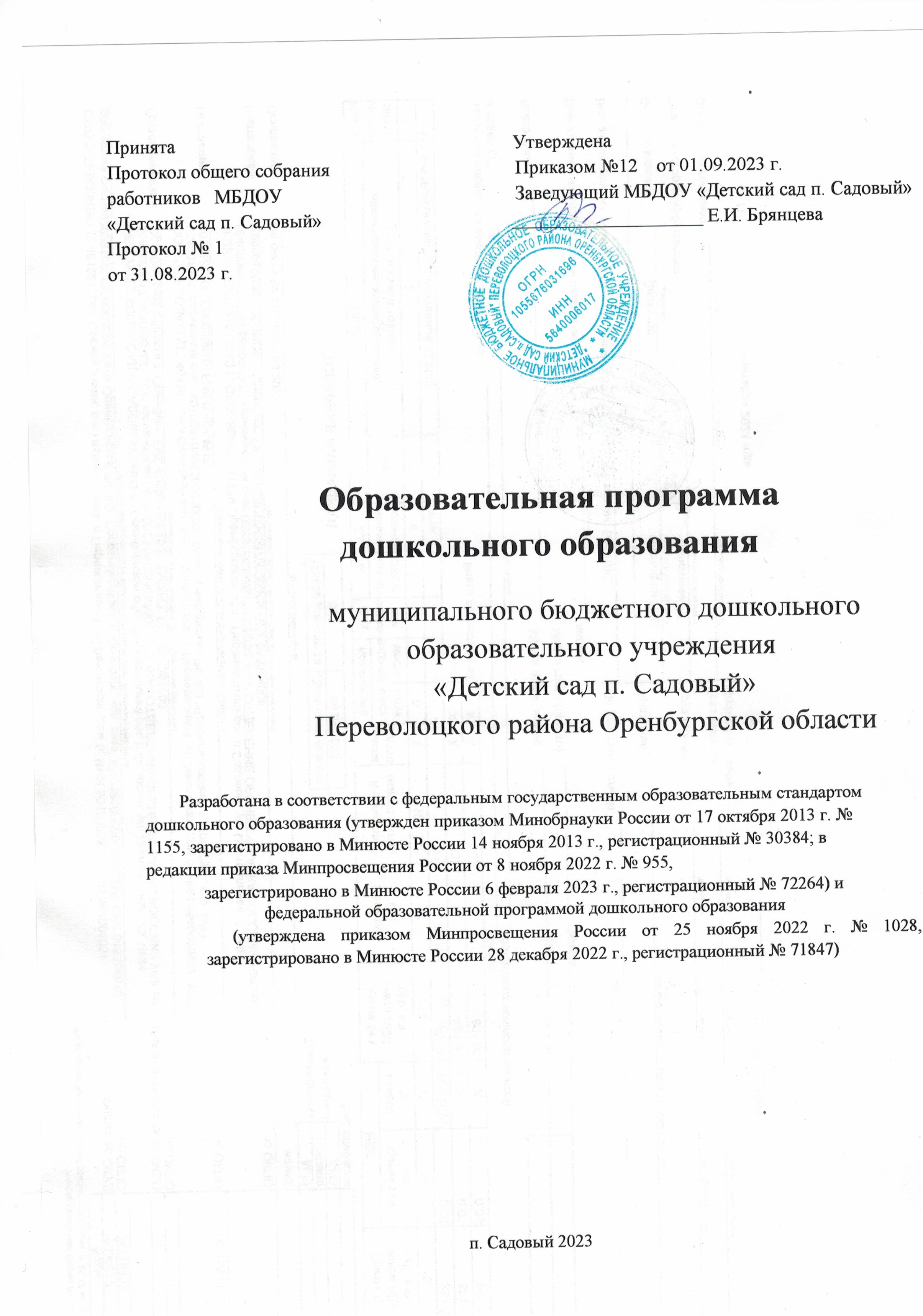 I. ЦЕЛЕВОЙ РАЗДЕЛ ОБЯЗАТЕЛЬНОЙ ЧАСТИ ПРОГРАММЫ И ЧАСТИ, ФОРМИРУЕМОЙ УЧАСТНИКАМИ ОБРАЗОВАТЕЛЬНЫХ ОТНОШЕНИЙ 1.1. Пояснительная записка  Образовательная программа дошкольного образования МБДОУ «Детский сад п. Садовый» (далее – Программа) разработана в соответствии с федеральным государственным образовательным стандартом дошкольного образования (утвержден приказом Минобрнауки России от 17 октября 2013 г. № 1155, зарегистрировано в Минюсте России 14 ноября 2013 г., регистрационный № 30384; в редакции приказа Минпросвещения России от 8 ноября 2022 г. № 955, зарегистрировано в Минюсте России 6 февраля 2023 г., регистрационный № 72264) (далее – ФГОС ДО) и федеральной образовательной программой дошкольного образования (утверждена приказом Минпросвещения России от 25 ноября 2022 г. № 1028, зарегистрировано в Минюсте России 28 декабря 2022 г., регистрационный № 71847) (далее – ФОП ДО). 1.1.1 	Цели и задачи реализации Программы (п.14.1, п14.2 ФОП ДО) Цель реализации образовательной программы дошкольного образования МБДОУ «Детский сад п. Садовый»: разностороннее развитие ребенка в период дошкольного детства с учетом возрастных и индивидуальных особенностей на основе духовно- нравственных ценностей народов РФ, исторических и национально-культурных традиций.  К традиционным российским духовно-нравственным ценностям относятся, прежде всего, жизнь, достоинство, права и свободы человека, патриотизм, гражданственность, служение Отечеству и ответственность за его судьбу, высокие нравственные идеалы, крепкая семья, созидательный труд, приоритет духовного над материальным, гуманизм, милосердие, справедливость, коллективизм, взаимопомощь и взаимоуважение, историческая память и преемственность поколений, единство народов России  Задачи реализации образовательной программы дошкольного образования МБДОУ «Детский сад п. Садовый»: обеспечение единых для Российской Федерации содержания ДО и планируемых результатов освоения образовательной программы ДО;  приобщение детей (в соответствии с возрастными особенностями) к базовым ценностям российского народа - жизнь, достоинство, права и свободы человека, патриотизм, гражданственность, высокие нравственные идеалы, крепкая семья, созидательный труд, приоритет духовного над материальным, гуманизм, милосердие, справедливость, коллективизм, взаимопомощь и взаимоуважение, историческая память и преемственность поколений, единство народов России; создание условий для формирования ценностного отношения к окружающему миру, становления опыта действий и поступков на основе осмысления ценностей;  построение (структурирование) содержания образовательной деятельности на основе учета возрастных и индивидуальных особенностей развития;  создание условий для равного доступа к образованию для всех детей дошкольного возраста с учетом разнообразия образовательных потребностей и индивидуальных возможностей;  охрана и укрепление физического и психического здоровья детей, в том числе их эмоционального благополучия;  обеспечение развития физических, личностных, нравственных качеств и основ патриотизма, интеллектуальных и художественно-творческих способностей ребенка, его инициативности, самостоятельности и ответственности;  обеспечение психолого-педагогической поддержки семьи и повышение компетентности родителей (законных представителей) в вопросах воспитания, обучения и развития, охраны и укрепления здоровья детей, обеспечения их безопасности;  достижение детьми на этапе завершения ДО уровня развития, необходимого и достаточного для успешного освоения ими образовательных программ начального общего образования. Цель реализации части, формируемой участниками образовательных отношений: 1.1.2 	Принципы и подходы к формированию программы (п.14.3 ФОП ДО)  Принципы реализации образовательной программы МБДОУ «Детский сад п. Садовый»:  1) полноценное проживание ребенком всех этапов детства (младенческого, раннего и дошкольного возрастов), обогащение (амплификация) детского развития;  построение образовательной деятельности на основе индивидуальных особенностей каждого ребенка, при котором сам ребенок становится активным в выборе содержания своего образования, становится субъектом образования;  содействие и сотрудничество детей и родителей (законных представителей), совершеннолетних членов семьи, принимающих участие в воспитании детей младенческого, раннего и дошкольного возрастов, а также педагогических работников (далее вместе - взрослые);  признание ребенка полноценным участником (субъектом) образовательных отношений;  поддержка инициативы детей в различных видах деятельности; сотрудничество ДОО с семьей;  приобщение детей к социокультурным нормам, традициям семьи, общества и государства;  формирование познавательных интересов и познавательных действий ребенка в различных видах деятельности;  возрастная адекватность дошкольного образования (соответствие условий, требований, методов возрасту и особенностям развития);  учет этнокультурной ситуации развития детей. Подходы:  1.Возрастной подход - предполагает ориентировку педагога в процессе воспитания и обучения на закономерности развития личности ребенка (физиологические, психические, социальные и др.), а также социально-психологические особенности групп воспитуемых, обусловленных их возрастным составом, что находит отражение в возрастной периодизации развития детей;  2. Личностно-ориентированный подход - ставит в центр образовательной системы личность ребенка, развитие его индивидуальных способностей. В рамках личностно-ориентированного подхода перед педагогом стоят следующие задачи - помочь ребенку в осознании себя личностью, выявление, раскрытие его творческих возможностей, способствующих становлению самосознания и обеспечивающих возможность самореализации и самоутверждения;  3.Индивидуальный подход - определяется как комплекс действий педагога, направленный на выбор методов, приемов и средств воспитания и обучения в соответствии с учетом индивидуального уровня подготовленности и уровнем развития способностей воспитанников. При этом индивидуальный подход предполагает, что педагогический процесс осуществляется с учетом индивидуальных особенностей воспитанников (темперамента, характера, способностей, склонностей, мотивов, интересов и пр.), в значительной мере влияющих на их поведение в различных жизненных ситуациях;   4.Культурологический подход опосредуется принципом культуросообразности воспитания и обучения и позволяет рассмотреть воспитание как культурный процесс, основанный на присвоении ребенком ценностей общечеловеческой и национальной культуры. Кроме того, культурологический подход позволяет описать игру дошкольника с точки зрения формирования пространства игровой культуры, как культурно-историческую универсалию, позволяющую показать механизмы присвоения ребенком культуры человечества и сформировать творческое отношение к жизни и своему бытию в мире.  5.Деятельностный подход - предполагает, что в основе развития ребенка лежит не пассивное созерцание окружающей действительности, а активное и непрерывное взаимодействие с ней. Принципы и подходы к формированию, части формируемой участниками образовательных отношений 1.1.3. Значимые для разработки и реализации Программы характеристики, в том числе характеристики особенностей развития детей дошкольного возраста  Географическое положение Организация образовательной деятельности дошкольного учреждения по реализации программного материала строится с учетом ряда особенностей: национально-культурных, демографических, климатических.  МБДОУ «Детский сад п. Садовый» расположено в центре поселка, по ул. Центральной, 23.  Одним из важнейших принципов реализации программы является учет национально-культурных, климатических и других особенностей Оренбургской области. Оренбуржье находится в глубине материка Евразия, ее резко континентальный климат (зимняя температура -30*, летняя температура достигает +30*) оказывает существенное влияние на воспитательно - образовательный процесс.  Оренбургская область это приграничный, полиэтничный и многоконфессиональный регион. В области проживают представители более 100 национальностей и 18 конфессий. Оренбургскую область окружают такие регионы как:  Республика Башкортостан и Самарская область, а на юге и востоке - Казахстан.  Поселок Садовый – это поселок с замечательной историей и прекрасным настоящим. Поэтому в детском саду воспитываются дети разных национальностей, состав каждой группы многонационален. Национальное сознание, культура межнационального общения и взаимодействия закладывается с самого раннего возраста и является составной частью воспитательно-образовательной работы с детьми. Основной язык, на котором осуществляется обучение и воспитание детей дошкольного возраста является русский.  Социокультурная среда  Социокультурная среда обладает большим потенциалом наряду с дошкольной образовательной организацией, семьей и другими факторами успешного воспитания дошкольника. Вблизи МБДОУ расположены: библиотека, музей, МБОУ СОШ п. Садовый, СДК, что позволяет выстраивать взаимодействия указанных социальных институтов по принципу сотрудничества и преемственности. Также в шаговой доступности расположены игровые детские площадки и парк, что позволяет организовать активный отдых посредством пеших туристических прогулок. Родители воспитанников (лица, их заменяющие) являются участниками образовательной деятельности дошкольного учреждения.  Социальное положение семей на 01.08.2023: полная семья – 9, неполная семья – 3, многодетная – 8, семья «группы риска» - 0.  При разработке направлений и содержания взаимодействия с семьями воспитанников, в том числе в части, формируемой участниками образовательных отношений программы «Свой край родной люблю и знаю» нами учитывался социальный состав и категория семей воспитанников.  В ДО функционирует 1 разновозрастная группа общеразвивающей направленности для детей от 2 до 7 лет.Содержание дошкольного образования для детей – инвалидов определяется адаптированной образовательной программой, разработанной в соответствии с индивидуальной программой реабилитации  ребенка – инвалида МБДОУ «Детский сад п. Садовый.»От 2 до3 лет  Социально- коммуникативное развитие  На третьем году жизни дети становятся самостоятельнее. Продолжают развиваться предметная деятельность, деловое сотрудничество ребенка и взрослого; совершенствуются восприятие, речь, начальные формы произвольного поведения, игры, наглядно-действенное мышление, в конце года появляются основы наглядно-образного мышления.  У 2 - х летних детей наблюдается устойчивое эмоциональное состояние. Для них характерны яркие эмоциональные реакции, связанные с непосредственными желаниями ребенка. Проявления агрессии бывают редко, проявляется эмоциональный механизм сопереживания, сочувствия, радости. Все дети называют себя по имени, употребляют местоимение «я» и дают себе первичную самооценку – «я хороший», «я сам». Для детей 3-х летнего возраста характерна неосознанность мотивов, импульсивность и зависимость чувств и желаний от ситуации. Дети легко заражаются эмоциональным состоянием сверстников. Однако в этом возрасте начинает складываться и произвольность поведения.  У детей к 3 годам появляются чувство гордости и стыда, начинают формироваться элементы сознания, связанные с идентификацией с именем и полом. Ранний возраст завершается кризисом 3-х лет. Кризис часто сопровождается рядом отрицательных проявлений: упрямство, негативизм, нарушение общения со взрослыми и др. Игра носит процессуальный характер, главное в ней - действия. Дети уже спокойно играют рядом с другими детьми, но моменты общей игры кратковременны. Они совершаются с игровыми предметами, приближенными к реальности. Появляются действия с предметами - заместителями. Для детей 3х летнего возраста игра рядом. В игре дети выполняют отдельные игровые действия, носящие условный характер. Роль осуществляется фактически, но не называется. Сюжет игры - цепочка из 2х действий; воображаемую ситуацию удерживает взрослый.  Речевое развитие  В ходе совместной со взрослыми предметной деятельности продолжает развиваться понимание речи. Слово отделяется от ситуации и приобретает самостоятельное значение. Возрастает количество понимаемых слов. Интенсивно развивается активная речь детей. К 3-м годам они осваивают основные грамматические структуры, пытаются строить простые предложения, в разговоре со взрослым используют практически все части речи. Активный словарь достигает 1000-1500 слов. К концу 3-го года жизни речь становится средством общения ребенка со сверстниками, дети воспринимают все звуки родного языка, но произносят их с большими искажениями.  Познавательное развитие  В сфере познавательного развития восприятия окружающего мира - чувственное - имеет для детей решающее значение. Они воспринимают мир всеми органами чувств, но воспринимают целостные вещи, а не отдельные сенсорные свойства. Возникает взаимодействие в работе разных органов чувств. Зрение и осязание начинают взаимодействовать при восприятии формы, величины и пространственных отношений. Слух и рече двигательные системы начинают взаимодействовать при восприятии и различении речи. Постепенно учитывается острота зрения и возрастает способность к различению цветов.  Внимание детей непроизвольно. Ребенок просто не понимает, что значит заставить себя быть внимательным, т.е. произвольно направлять и удерживать свое внимание на каком-либо объекте. Устойчивость внимания ребенка зависит от его интереса к объекту. Направить на что-либо внимание ребенка путем словесного указания - очень трудно. Детям сложно немедленно выполнять просьбы. Объем внимания ребенка очень невелик - один предмет.  Память проявляется главным образом в узнавании воспринимающихся ранее вещей и событий. Преднамеренного запоминания нет, но при этом запоминаю то, что им понравилось, что они с интересом слушали или что наблюдали. Ребенок запоминает то, что запомнилось само. Основной формой мышления становится наглядно-действенная.  Художественно-эстетическое развитие  В этом возрасте наиболее доступными видами изобразительной деятельности является рисование и лепка. Ребенок уже способен сформулировать намерение изобразить какой-либо предмет. Но, естественно, сначала у него ничего не получается: рука не слушается. Основные  изображения: линии, штрихи, округлые предметы. Типичным является изображение человека в виде «головонога» - окружности и отходящих от нее линий. В музыкальной деятельности у ребенка возникает интерес и желание слушать музыку, выполнять простейшие музыкально-ритмические и танцевальные движения. Ребенок вместе с взрослым способен подпевать элементарные музыкальные фразы.  Физическое развитие  Дети владеют основными жизненно важными движениями (ходьба, бег, лазание, действия с предметами), сидят на корточках, спрыгивают с нижней ступеньки.  От 3 до 4 лет  Социально-коммуникативное развитие  К трем годам ребенок достигает определенного уровня социальной компетентности: он проявляет интерес к другому человеку, испытывает доверие к нему, стремится к общению и взаимодействию со взрослыми и сверстниками. У ребенка возникают личные симпатии, которые проявляются в желании поделиться игрушкой, оказать помощь, утешить. Ребенок испытывает повышенную потребность в эмоциональном контакте со взрослыми, ярко выражает свои чувства - радость, огорчение, страх, удивление, удовольствие и др. Для налаживания контактов с другими людьми использует речевые и неречевые (взгляды, мимика, жесты, выразительные позы и движения) способы общения. Осознает свою половую принадлежность («Я мальчик», «Я девочка»). Фундаментальная характеристика ребенка трех лет - самостоятельность («Я сам», «Я могу»). Он активно заявляет о своем желании быть, как взрослые (самому есть, одеваться), включаться в настоящие дела (мыть посуду, стирать, делать покупки и т.п.)». Взаимодействие и общение детей четвертого года жизни имеют поверхностный характер, отличаются ситуативностью, неустойчивостью, кратковременностью, чаще всего инициируются взрослым.  Для детей 3-х летнего возраста характерна игра рядом. В игре дети выполняют отдельные игровые действия, носящие условный характер. Роль осуществляется фактически, но не называется. Сюжет игры - цепочка из 2х действий; воображаемую ситуацию удерживает взрослый. К 4м годам дети могут объединяться по 2-3 человека, для разыгрывания простейших сюжетно-ролевых игр. Игровые действия взаимосвязаны, имеют четкий ролевой характер. Роль называется, по ходу игры дети могут менять роль. Игровая цепочка состоит из 3- 4 взаимосвязанных действий. Дети самостоятельно удерживают воображаемую ситуацию.  Познавательное развитие  В развитии познавательной сферы расширяются и качественно изменяются способы и средства ориентировки ребенка в окружающей обстановке. Ребенок активно использует по назначению некоторые бытовые предметы, игрушки, предметы-заместители и словесные обозначения объектов в быту, игре, общении. Формируются качественно новые свойства сенсорных процессов: ощущение и восприятие. В практической деятельности ребенок учитывает свойства предметов и их назначение: знает название 3-4 цветов и 2-3 форм; может выбрать из 3-х предметов разных по величине «самый большой». Рассматривая новые предметы (растения, камни и т.п.) ребенок не ограничивается простым зрительным ознакомлением, а переходит к осязательному, слуховому и обонятельному восприятию. Важную роль начинают играть образы памяти. Память и внимание ребенка носит непроизвольный, пассивный характер. По просьбе взрослого ребенок может запомнить не менее 2-3 слов и 5-6 названий предметов. К 4-м годам способен запомнить значительные отрывки из любимых произведений. Рассматривая объекты, ребенок выделяет один, наиболее яркий признак предмета, и ориентируясь на него, оценивает предмет в целом. Его интересуют результаты действия, а сам процесс достижения еще не умеет прослеживать.  Речевое развитие  Общение ребенка в этом возрасте ситуативно, инициируется взрослым, неустойчиво, кратковременно. Осознает свою половую принадлежность. Возникает новая форма общения со взрослым – общение на познавательные темы, которое сначала включено в совместную со взрослым познавательную деятельность.  Уникальность речевого развития детей в этом возрасте состоит в том, что в этот период ребенок обладает повышенной чувствительностью к языку, его звуковой и смысловой стороне. В младшем дошкольном возрасте осуществляется переход от исключительного господства ситуативной (понятной только в конкретной обстановке) речи к использованию и ситуативной, и контекстной (свободной от наглядной ситуации) речи. Овладение родным языком характеризуется использованием основных грамматических категорий (согласование, употребление их по числу, времени и т.д., хотя отдельные ошибки допускаются) и словаря разговорной речи. Возможны дефекты звукопроизношения. Художественно-эстетическое развитие  Ребенок с удовольствием знакомится с элементарными средствами выразительности (цвет, звук, форма, движения, жесты), проявляется интерес к произведениям народного и классического искусства, к литературе (стихи, песенки, потешки), к исполнению и слушанию музыкальных произведений. Изобразительная деятельность ребенка зависит от его представлений о предмете. В 3-4 года они только начинают формироваться. Графические образы бедны, предметны, схематичны. У одних дошкольников в изображении отсутствуют детали, у других рисунки могут быть более детализированы. Замысел меняется по ходу изображения. Дети уже могут использовать цвет. Большое значение для развития моторики в этом возрасте имеет лепка. Ребенок может вылепить под руководством взрослого простые предметы. В 34 года из-за недостаточного развития мелких мышц руки, дети не работают с ножницами, апплицируют из готовых геометрических фигур. Ребенок способен выкладывать и наклеивать элементы декоративного узора и предметного схематичного изображения из 2-4 основных частей.  В музыкально-ритмической деятельности ребенок 3-4 лет испытывает желание слушать музыку и производить естественные движения под звучащую музыку. К 4 годам овладевает элементарными певческими навыками несложных музыкальных произведений. Ребенок хорошо перевоплощается в образ зайчика, медведя, лисы, петушка и т.п. в движениях, особенно под плясовую мелодию. Приобретает элементарные навыки подыгрывания на детских ударных музыкальных инструментах (барабан, металлофон). Закладываются основы для развития музыкально-ритмических и художественных способностей.  Конструктивная деятельность в 3-4 года ограничивается возведением несложных построек по образцу (из 2-3 частей) и по замыслу. Ребенок может заниматься, не отрываясь, увлекательным для него деятельностью в течение 5 минут. Физическое развитие  3-х летний ребенок владеет основными жизненно важными движениями (ходьба, бег, лазание, действия с предметами). Возникает интерес к определению соответствия движений образцу. Дети испытывают свои силы в более сложных видах деятельности, но вместе с тем им свойственно неумение соизмерять свои силы со своими возможностями.  Моторика выполнения движений характеризуется более или менее точным воспроизведением структуры движения, его фаз, направления и т.д. К 4-м годам ребенок может без остановки пройти по гимнастической скамейке, руки в стороны; ударять мяч об пол и ловить его двумя руками (3 раза подряд); перекладывать по одному мелкие предметы (пуговицы, горошины и т.п. – всего 20 шт.) с поверхности стола в небольшую коробку (правой рукой).  Начинает развиваться самооценка при выполнении физических упражнений, при этом дети ориентируются в значительной мере на оценку воспитателя. 3-4-х летний ребенок владеет элементарными гигиеническими навыками самообслуживания (самостоятельно и правильно моет руки с мылом после прогулки, игр, туалета; аккуратно пользуется туалетом: туалетной бумагой, не забывает спускать воду из бачка для слива; при приеме пищи пользуется ложкой, салфеткой; умеет пользоваться носовым платком; может самостоятельно устранить беспорядок в одежде, прическе, пользуясь зеркалом, расческой). От 4 до 5 лет  К пяти годам складывается «психологический портрет» личности, в котором важная роль принадлежит компетентности, в особенности интеллектуальной (это возраст «почемучек»), а также креативности.  Социально-коммуникативное развитие  К 5 годам у детей возрастает интерес и потребность в общении, особенно со сверстниками, осознание своего положения среди них. Ребенок приобретает способы взаимодействия с другими людьми. Использует речь и другие средства общения для удовлетворения разнообразных потребностей. Лучше ориентируется в человеческих отношениях: способен заметить эмоциональное состояние близкого взрослого, сверстника, проявить внимание и сочувствие. У детей формируется потребность в уважении со стороны взрослого, для них оказывается чрезвычайно важной его похвала. Это приводит к их повышенной обидчивости на замечания. Повышенная обидчивость представляет собой возрастной феномен. Совершенствуется умение пользоваться установленными формами вежливого обращения. В игровой деятельности появляются ролевые взаимодействия. Они указывают на то, что дошкольники начинают отделять себя от принятой роли. В процессе игры роли могут меняться. В этом возрасте начинают появляться постоянные партнеры по игре. В общую игру может вовлекаться от двух до пяти детей, а продолжительность совместных игр составляет в среднем 15-20 мин. Ребенок начитает регулировать свое поведение в соответствии с принятыми в обществе нормами; умеет довести начатое дело до конца (соорудить конструкцию, убрать игрушки, правила игры и т. п.) – проявление произвольности. У детей начинает формироваться способность контролировать свои эмоции в движении, чему способствует освоение ими языка эмоций (гаммы переживаний, настроений). Эмоциональность пятилетнего ребенка отличается многообразием способов выражения своих чувств: радости, грусти, огорчения, удовольствия. Ребенок способен проявить сочувствие, сопереживание, которое лежит в основе нравственных поступков. К 5-ти годам в элементарном выполнении отдельных поручений (дежурство по столовой, уход за растениями) проявляется самостоятельность. Познавательное развитие  В познавательном развитии 4-5 летних детей характерна высокая мыслительная активность. 5-ти летние «почемучки» интересуются причинно-следственными связями в разных сферах жизни (изменения в живой и неживой природе, происхождение человека), профессиональной деятельностью взрослых и др., то есть начинает формироваться представление о различных сторонах окружающего мира. К 5-ти годам более развитым становится восприятие. Дети оказываются способными назвать форму, на которую похож тот или иной предмет. Они могут вычленять в сложных объектах простые формы и из простых форм воссоздавать сложные объекты. Дети способны упорядочить группы предметов по сенсорному признаку – величине, цвету; выделить такие параметры, как высота, длина и ширина. Совершенствуется ориентация в пространстве. Возрастает объем памяти. Дети запоминают до 7-8 названий предметов. Начинает складываться произвольное запоминание: дети способны принять задачу на запоминание, помнят поручения взрослых, могут выучить небольшое стихотворение и т.д. Начинает развиваться образное мышление. Дети оказываются способными использовать простыне схематизированные изображения для решения несложных задач. Увеличивается устойчивость внимания. Ребенку оказывается доступной сосредоточенная деятельность в течение 15-20 минут. Речевое развитие  Изменяется содержание общения ребенка и взрослого. Оно выходит за пределы конкретной ситуации, в которой оказывается ребенок. Ведущим становится познавательный мотив. Информация, которую ребенок получает в процессе общения, может быть сложной и трудной для понимания, но она вызывает интерес. В речевом развитии детей 4-5 лет улучшается произношение звуков (кроме сонорных) и дикция. Речь становится предметом активности детей. Они удачно имитируют голоса животных, интонационно выделяют речь тех или иных персонажей. Интерес вызывают ритмическая структура речи, рифмы. Развивается грамматическая сторона речи. Дети занимаются словотворчеством на основе грамматических правил. Речь детей при взаимодействии друг с другом носит ситуативный характер, а при общении со взрослым становится внеситуативной. Художественно-эстетическое развитие  На пятом году жизни ребенок осознаннее воспринимает произведения художественно изобразительно музыкального творчества, легко устанавливает простые причинные связи в сюжете, композиции и т.п., эмоционально откликается на отраженные в произведении искусства действия, поступки, события, соотносит увиденное со своими представлениями о красивом, радостном, печальном, злом и т.д. У ребенка появляется желание делиться своими впечатлениями от встреч с искусством, со взрослыми и сверстниками. Продолжает развиваться воображение. Формируются такие его особенности, как оригинальность и произвольность. Дети могут самостоятельно придумать небольшую сказку на заданную тему. Значительное развитие получает изобразительная деятельность. Рисунки становятся предметным и детализированным. В этом возрасте дети рисуют предметы прямоугольной, овальной формы, простые изображения животных. Дети могут своевременно насыщать ворс кисти краской, промывать по окончании работы. Графическое изображение человека характеризуется наличием туловища, глаз, рта, носа, волос, иногда одежды и ее деталей. Дети могут вырезать ножницами по прямой, диагонали, к 5 годам овладевают приемами вырезывания предметов круглой и овальной формы. Лепят предметы круглой, овальной, цилиндрической формы, простейших животных, рыб, птиц.  К 5-ти годам ребенок выполняет элементарные танцевальные движения (пружинка, подскоки, кружение и т.д.). Может петь протяжно, при этом вместе начинать и заканчивать пение. Развитию исполнительской деятельности способствует доминирование в данном возрасте продуктивной мотивации (спеть песню, станцевать танец, сыграть на инструменте). Дети делают первые попытки творчества.  Усложняется конструирование. Постройки могут включать 5-6 деталей. Формируются навыки конструирования по собственному замыслу, а также планирование последовательности действий. Физическое развитие  В этом возрасте продолжается рост всех органов и систем, сохраняется потребность в движении. Двигательная активность становится целенаправленной, отвечает индивидуальному опыту и интересу, движения становятся осмысленными, мотивированными и управляемыми. Сохраняется высокая эмоциональная значимость процесса деятельности для ребенка, неспособность завершить ее по первому требованию. Появляется способность к регуляции двигательной активности. У детей появляется интерес к познанию себя, своего тела, его строения, возможностей. У детей возникает потребность действовать совместно, быстро, ловко, в едином для всех детей темпе; соблюдать определенные интервалы во время передвижения в разных построениях, быть ведущим. Уровень функциональных возможностей повышается. Позитивные изменения наблюдаются в развитии моторики. Дошкольники лучше удерживают равновесие, перешагивая через небольшие преграды, нанизывает бусины (20 шт.) средней величины (или пуговицы) на толстую леску.  В 4-5 лет у детей совершенствуются культурно-гигиенические навыки (хорошо освоен алгоритм умывания, одевания, приема пищи): они аккуратны во время еды, умеют правильно надевать обувь, убирают на место свою одежду, игрушки, книги. В элементарном самообслуживании (одевание, раздевание, умывание и др.) проявляется самостоятельность ребенка. От 5 до 6 лет  Социально-коммуникативное развитие  Дети проявляют высокую познавательную активность. Ребенок нуждается в содержательных контактах со сверстниками. Их речевые контакты становятся все более длительными и активными. Дети самостоятельно объединяются в небольшие группы на основе взаимных симпатий. В этом возрасте дети имеют дифференцированное представление о своей гендерной принадлежности по существенным признакам (женские и мужские качества, особенности проявления чувств). Ярко проявляет интерес к игре.  В игровой деятельности дети шестого года жизни уже могут распределять роли до начала игры и строят свое поведение, придерживаясь роли. Игровое взаимодействие сопровождается речью, соответствующей и по содержанию, и интонационно взятой роли. Речь, сопровождающая реальные отношения детей, отличается от ролевой речи. При распределении ролей могут возникать конфликты, связанные с субординацией ролевого поведения. Наблюдается организация игрового пространства, в котором выделяются смысловой «центр» и «периферия». В игре дети часто пытаются контролировать друг друга - указывают, как должен вести себя тот или иной персонаж. Ребенок пытается сравнивать ярко выраженные эмоциональные состояния, видеть проявления эмоционального состояния в выражениях, жестах, интонации голоса. Проявляет интерес к поступкам сверстников.  В трудовой деятельности освоенные ранее виды детского труда выполняются качественно, быстро, осознанно. Активно развиваются планирование и самооценивание трудовой деятельности. Познавательное развитие  В познавательной деятельности продолжает совершенствоваться восприятие цвета, формы и величины, строения предметов; представления детей систематизируются. Дети называют не только основные цвета и их оттенки, но промежуточные цветовые оттенки; форму прямоугольников, овалов, треугольников. К 6-ти годам дети легко выстраивают в ряд – по возрастанию или убыванию – до десяти предметов разных по величине. Однако дошкольники испытывают трудности при анализе пространственного положения объектов, если сталкиваются с несоответствием формы и их пространственного расположения. В старшем дошкольном возрасте продолжает развиваться образное мышление. Дети способны не только решить задачу в наглядном плане, но и совершить преобразования объекта. Продолжают совершенствоваться обобщения, что является основой словесно-логического мышления. 5-6 лет - это возраст творческого воображения. Дети самостоятельно могут сочинить оригинальные правдоподобные истории. Наблюдается переход от непроизвольного к произвольному вниманию. Речевое развитие  Общение детей выражается в свободном диалоге со сверстниками и взрослыми, выражении своих чувств и намерений с помощью речевых и неречевых (жестовых, мимических, пантомимических) средств. Продолжает совершенствоваться речь, в том числе ее звуковая сторона. Дети могут правильно воспроизводить шипящие, свистящие и сонорные звуки. Развивается фонематический слух, интонационная выразительность речи при чтении стихов в сюжетно-ролевой игре и в повседневной жизни. Совершенствуется грамматический строй речи. Дети используют все части речи, активно занимаются словотворчеством. Богаче становится лексика: активно используются синонимы и антонимы. Развивается связная речь: дети могут пересказывать, рассказывать по картинке, передавая не только главное, но и детали. Художественно-эстетическое развитие  В изобразительной деятельности 5-6 летний ребенок свободно может изображать предметы круглой, овальной, прямоугольной формы, состоящих из частей разной формы и соединений разных линий. Расширяются представления о цвете (знают основные цвета и оттенки, самостоятельно может приготовить розовый и голубой цвет). Старший возраст – это возраст активного рисования. Рисунки могут быть самыми разнообразными по содержанию: это жизненные впечатления детей, иллюстрации к фильмам и книгам, воображаемые ситуации. Обычно рисунки представляют собой схематичные изображения различных объектов, но могут отличаться оригинальностью композиционного решения. Изображение человека становится более детализированным и пропорциональным. По рисунку можно судить о половой принадлежности и эмоциональном состоянии Рисунки отдельных детей отличаются оригинальностью, креативностью. В лепке детям не представляется трудности создать более сложное по форме изображение. Дети успешно справляются с вырезыванием предметов прямоугольной и круглой формы разных пропорций. Старших дошкольников отличает яркая эмоциональная реакция на музыку. Появляется интонационно-мелодическая ориентация музыкального восприятия. Дошкольники могут петь без напряжения, плавно, отчетливо произнося слова; свободно выполняют танцевальные движения: полуприседания с выставлением ноги на пятку, поочередное выбрасывание ног вперед в прыжке и т.д. Могут импровизировать, сочинять мелодию на заданную тему. Формируются первоначальные представления о жанрах и видах музыки. Конструирование характеризуется умением анализировать условия, в которых протекает эта деятельность. Дети используют и называют различные детали деревянного конструктора. Могут заменять детали постройки в зависимости от имеющегося материала. Овладевают обобщенным способом обследования образца. Конструктивная деятельность может осуществляться на основе схемы, по замыслу и по условиям. Дети могут конструировать из бумаги, складывая ее в несколько раз (2,4,6 сгибов); из природного материала Физическое развитие  Продолжается процесс окостенения скелета ребенка. Дошкольник более совершенно овладевает различными видами движений. Тело приобретает заметную устойчивость. Дети к 6 годам уже могут совершать пешие прогулки, но на небольшие расстояния. Шестилетние дети значительно точнее выбирают движения, которые им надо выполнить. У них обычно отсутствуют лишние движения, которые наблюдаются у детей 3-5 лет. В период с 5 до 6 лет ребенок постепенно начинает адекватно оценивать результаты своего участия в играх соревновательного характера. Удовлетворение полученным результатом к 6 годам начинает доставлять ребенку радость, способствует эмоциональному благополучию и поддерживает положительное отношение к себе («я хороший, ловкий» и т.д.). Уже начинают наблюдаться различия в движениях мальчиков и девочек (у мальчиков - более прерывистые, у девочек – мягкие, плавные). К 6 годам совершенствуется развитие мелкой моторики пальцев рук. Некоторые дети могут продеть шнурок в ботинок и завязать бантиком. В старшем возрасте продолжают совершенствоваться культурно-гигиенические навыки: умеет одеться в соответствии с условиями погоды. От 6 до 7 лет Социально-коммуникативное развитие  К семи годам у ребенка ярко проявляется уверенность в себе и чувство собственного достоинства, умение отстаивать свою позицию в совместной деятельности. Семилетний ребенок способен к волевой регуляции поведения, преодолению непосредственных желаний, если они противоречат установленным нормам, данному слову, обещанию. Способен проявлять волевые усилия в ситуациях выбора между «можно» и «нельзя», «хочу» и «должен». Проявляет настойчивость, терпение, умение преодолевать трудности. Может сдерживать себя, высказывать просьбы, предложения, несогласие в социально приемлемой форме. Произвольность поведения — один из важнейших показателей психологической готовности к школе.  Самостоятельность ребенка проявляется в способности без помощи взрослого решать различные задачи, которые возникают в повседневной жизни (самообслуживание, уход за растениями и животными, создание среды для самодеятельной игры, пользование простыми безопасными приборами — включение освещения, телевизора, проигрывателя и т.п.).  В сюжетно-ролевых играх дети 7-го года жизни начинают осваивать сложные взаимодействия людей, отражающих характерные значимые жизненные ситуации, например, свадьбу, болезнь и т.п. Игровые действия становятся более сложными, обретают особый смысл, который не всегда открывается взрослому. Игровое пространство усложняется. В нем может быть несколько центров, каждый из которых поддерживает свою сюжетную линию. При этом дети способны отслеживать поведение партнеров по всему игровому пространству и менять свое поведение в зависимости от места в нем (например, ребенок обращается к продавцу не просто как покупатель/, а как покупатель-мама). Если логика игры требует появления новой роли, то ребенок может по ходу игры взять на себя новую роль, сохранив при этом роль, взятую ранее. Семилетний ребенок умеет заметить изменения настроения взрослого и сверстника, учесть желания других людей; способен к установлению устойчивых контактов со сверстниками. Ребенок семи лет отличается большим богатством и глубиной переживаний, разнообразием их проявлений и в то же время большей сдержанностью эмоций. Ему свойственно «эмоциональное предвосхищение» — предчувствие собственных переживаний и переживаний других людей, связанных с результатами тех или иных действий и поступков («Если я подарю маме свой рисунок, она очень обрадуется»). Познавательное развитие.  Познавательные процессы претерпевают качественные изменения; развивается произвольность действий. Наряду с наглядно-образным мышлением появляются элементы словесно-логического мышления. Продолжают развиваться навыки обобщения и рассуждения, но они еще в значительной степени ограничиваются наглядными признаками ситуации. Продолжает развиваться воображение, однако часто приходится констатировать снижение развития воображения в этом возрасте в сравнении со старшей группой. Это можно объяснить различными влияниями, в том числе средств массовой информации, приводящими к стереотипности детских образов. Внимание становится произвольным, в некоторых видах деятельности время произвольного сосредоточения достигает 30 минут. У детей появляется особы интерес к печатному слову, математическим отношениям. Они с удовольствием узнают буквы, овладевают звуковым анализом слова, счетом и пересчетом отдельных предметов. Речевое развитие  Происходит активное развитие диалогической речи. Диалог детей приобретает характер скоординированных предметных и речевых действий. В недрах диалогического общения старших дошкольников зарождается и формируется новая форма речи - монолог. Дошкольник внимательно слушает рассказы родителей, что у них произошло на работе, живо интересуется тем, как они познакомились, при встрече с незнакомыми людьми спрашивают, кто это, есть ли у них дети и т.п. У детей продолжает развиваться речь: ее звуковая сторона, грамматический строй, лексика. Развивается связная речь. В высказываниях детей отражаются как расширяющийся словарь, так и характер обобщений, формирующихся в этом возрасте. Дети начинают активно употреблять обобщающие существительные, синонимы, антонимы, прилагательные и т.д. Художественно-эстетическое развитие  В изобразительной деятельности детей 6-7 лет рисунки приобретают более детализированный характер, обогащается их цветовая гамма. Более явными становятся различия между рисунками мальчиков и девочек. Мальчики охотно изображают технику, космос, военные действия; девочки обычно рисуют женские образы: принцесс, балерин, и т.д. Часто встречаются бытовые сюжеты: мама и дочка, комната и т.п. При правильном подходе у детей формируются художественно-творческие способности в изобразительной деятельности. Изображение человека становится еще более детализированным и пропорциональным. Появляются пальцы на руках, глаза, рот, нос, брови, подбородок. Одежда может быть украшена различными деталями. Предметы, которые дети лепят и вырезывают, имеют различную форму, цвет, строение, по-разному расположены в пространстве. Вместе с тем могут к 7-ми годам передать конкретные свойства предмета с натуры. Семилетнего ребенка характеризует активная деятельностная позиция, готовность к спонтанным решениям, любопытство, постоянные вопросы к взрослому, способность к речевому комментированию процесса и результата собственной деятельности, стойкая мотивация достижений, развитое воображение. Процесс создания продукта носит творческий поисковый характер: ребенок ищет разные способы решения одной и той же задачи. Ребенок семи лет достаточно адекватно оценивает результаты своей деятельности по сравнению с другими детьми, что приводит к становлению представлений о себе и своих возможностях.  Значительно обогащается индивидуальная интерпретация музыки. Ребенок определяет к какому жанру принадлежит прослушанное произведение. Чисто и выразительно поет, правильно передавая мелодию (ускоряя, замедляя). Дошкольник может самостоятельно придумать и показать танцевальное или ритмическое движение.  К 7 годам дети в значительной степени освоили конструирование из строительного материала. Они свободно владеют обобщенными способами анализа как изображений, так и построек. Свободные постройки становятся симметричными и пропорциональными. Дети точно представляют себе последовательность, в которой будет осуществляться постройка. В этом возрасте дети уже могут освоить сложные формы сложения из листа бумаги и придумывать собственные. Усложняется конструирование из природного материала. Физическое развитие  К 7 годам скелет ребенка становится более крепким, поэтому он может выполнять различные движения, которые требуют гибкости, упругости, силы. Его тело приобретает заметную устойчивость, чему способствует усиленный рост ног. Ноги и руки становятся более выносливыми, ловкими, подвижными. В этом возрасте дети уже могут совершать довольно длительные прогулки, долго бегать, выполнять сложные физические упражнения. У семилетних детей отсутствуют лишние движения. Ребята уже самостоятельно, без специальных указаний взрослого, могут выполнить ряд движений в определенной последовательности, контролируя их, изменяя (произвольная регуляция движений). Ребенок уже способен достаточно адекватно оценивать результаты своего участия в подвижных и спортивных играх соревновательного характера. Удовлетворение полученным результатом доставляет ребенку радость и поддерживает положительное отношение к себе и своей команде («мы выиграли, мы сильнее»). Имеет представление о своем физическом облике (высокий, толстый, худой, маленький и т.п.) и здоровье, заботиться о нем. Владеет культурно-гигиеническими навыками и понимает их необходимость. Индивидуальные особенности воспитанников  Полноценному развитию детей способствует индивидуальный подход, который невозможен без знания индивидуальных особенностей каждого ребенка. Организация образовательной деятельности в дошкольном образовательном учреждении осуществляется с учетом индивидуальных физиологических и психологических особенностей детей.  Среднесписочный состав воспитанников МБДОУ – 16 человек. Показатели антропометрических исследований развития воспитанников свидетельствуют об их соответствии возрастным особенностям детей. Отклонения по массе и росту по детскому саду составляют не более 1%. В среднем за год антропометрические показатели детей по весу увеличиваются на 1-1,5 кг, а по росту на 2- 5 см, что является показателем нормального развития детей согласно возрасту.  Распределение детей по группам здоровья (2023-2024 уч. г.) Таким образом, большинство детей с первой  группой здоровья – 65 %.Небольшое количество детей –  (1,5%) с третьей группой здоровья и 2 (1,5%) с четвертой группой здоровья. Они требуют к себе индивидуального подхода при осуществлении педагогических воздействий;  дети-инвалиды – 1 (1,5%) В качестве мероприятий по формированию физической культуры воспитанников, а также по профилактике заболеваний и оздоровлению детей с проблемами здоровья выступают: рациональная организация двигательной деятельности детей – проведение физкультурных занятий, праздников и развлечений; проведение утренней гимнастики, гимнастики после сна; ежедневный режим прогулок - 3-4 часа; обеспечение двигательной активности детей атрибутами и пособиями; создание необходимой развивающей среды; проведение физкультминуток, игр с движениями в свободной деятельности; ходьба босиком по «дорожкам здоровья, включение в работу с детьми комплексов дыхательной гимнастики, пальчиковой гимнастики; осуществление консультативно-информационной работы - оказание консультативной помощи всем участникам  образовательного процесса по вопросам сохранения здоровья и профилактических мероприятий для дошкольников; открытые просмотры и показы с использованием здоровьесберегающих технологий; привлечение родителей к участию в физкультурно-оздоровительной работе ДОУ; оформление папок, ширм, письменных консультаций, информационных стендов; проведение занятий с детьми с использованием оздоровительных технологий и т. д. Уровень физической подготовленности воспитанников  Физическое развитие детей, посещающих МБДОУ, соответствует среднему уровню и составляет 74%. Выше среднего уровня – 10 детей (20%), ниже среднего 6 детей (6%).  В  детском саду основной контингент воспитанников имеет физическое развитие, соответствующее возрасту ребенка и не имеют противопоказаний к занятиям по физическому развитию и другим видам двигательной активности.  Особенности поведения ребенка, его самочувствие, в определенной мере, зависят как от его физического состояния, так от своеобразия его темперамента. Изучение особенностей детей позволяет педагогам ДОУ получить объективные данные о темпераменте ребёнка, что является основой для реализации индивидуального подхода к каждому ребёнку. В качестве методов определения типа темперамента детей дошкольного возраста выступают следующие: наблюдение за ребенком в различных видах деятельности, за его поведением, эмоциональной реакцией, особенностями взаимодействия со сверстниками и взрослыми, а также беседы с родителями. Изучение особенностей детей является основой для реализации индивидуального подхода к каждому ребёнку. По взаимодействию с детьми различных типов темперамента предложены следующие рекомендации: Если у детей преобладают черты холерического типа темперамента:  -С пониманием относиться к проявлению активности ребёнка.  Говорить с ребенком спокойно, тихим голосом, но требовательно, без уговоров.  Целесообразно ограничивать всё, что возбуждает нервную систему ребёнка: кино, телевидение, чтение - все должно быть в меру. За 2 часа до сна только спокойные игры и занятия.  Необходимо развивать у ребёнка сосредоточенное внимание: настольные игры (но не те, где соревнуются), конструктор, рисование, лепка - все, что требуется усидчивости.  Воспитывать у ребёнка умение управлять собой (игры с командами, с внезапными остановками «Замри», где он будет подчиняться).  Приучать его к правилам общения: говорить спокойно, не перебивать говорящего, считаться с чужими желаниями, просить, а не требовать.  Необходимо строго соблюдать режим дня. Если у детей преобладают черты сангвинического типа темперамента: Важно проявление строгости, требовательности к ребёнку, контроль его действий и поступков.  Обращать внимание на мелкие нарушения со стороны ребёнка (не убрал игрушки). Необходимо, чтобы начатое дело доводилось до конца с хорошим качеством (не разрешать приниматься за второй рисунок, пока не окончен первый). Целесообразно небрежно выполненную работу предложить выполнить заново. Главное показать ребёнку конечный результат добросовестных действий.  Важно формировать у ребёнка устойчивые интересы. Не допускать частой смены деятельности.  -Учить внимательно, относиться к товарищам, стремиться, чтобы складывались прочные, устойчивые отношения.  Если у детей преобладают черты флегматического типа темперамента:  Нельзя применять окрики, угрозы, поторапливание - это оказывает тормозящие влияние на нервную систему ребёнка.  Не следует отстранять ребёнка от той деятельности, которая требует приложения усилий.  -Следует чаще хвалить его за скорые действия. Необходимо ставить ребёнка в условия, когда необходимо быстрые действия (полезны игры соревновательного характера).  -Следует побуждать ребёнка к движению (гимнастика, подвижные игры, бег).  -Побуждать ребёнка к игре, труду, конструированию - активизировать его.  Нельзя резко обрывать ребёнка.  Необходимо предупреждать его за несколько минут о смене вида деятельности.  Привлекать ребёнка к деятельности в коллективе. Если у детей преобладают черты меланхолического типа темперамента:  -Нужно ограничивать шум, новые знакомства, количество игрушек, но в то же время приучать ребенка не бояться небольшого шума, спокойно, без тревоги относиться к новому человеку.  Нельзя повышать голос на ребенка, проявлять к нему чрезмерную требовательность, наказывать, подчеркивать его недостатки. Проанализировав психологические особенности детей Учреждения, отмечается, что 98% воспитанников развиваются в соответствии с возрастными нормами. В общем, по дошкольному учреждению в массовом порядке тревожных детей и обидчивых  не много и, если встречаются отдельные случаи, это зависит от характера запроса и работы с ним, к таким случаям относятся: развод родителей, посттравматические ситуации (ПТРС), проблемы детско-родительских отношений в семье. С детьми данных категорий работа строится индивидуально. Педагог чаще хвалит детей, избегает завышенных или заниженных требований, использует на занятиях элементы игры и соревнования, игнорирует негативные поступки и поощряет позитивные, большие задания разбивает на последовательные части, контролируя каждое, строит образовательную деятельность на положительных эмоциях, способствует снижению агрессии, терпеливо обучает необходимым социальным нормам и навыкам общения. Индивидуальные особенности детей-инвалидов В этом учебном году детский сад посещают 1 ребенок - инвалид. Ребенок 6 лет  согласно ИПРА- ДЦП.  Социальное развитие. Ребенок дружелюбен по отношению к окружающим, проявляет интерес к окружающим детям и взрослым. В общении проявляет инициативу.  Эмоционально-волевая сфера. Ребенок спокойный, открыт и доброжелателен по отношению к сверстникам и к взрослым. Навыки самообслуживания. Культурно-гигиенические навыки соответствуют возрасту. Ребенок умеет: есть ложкой, пить из чашки, знает свою кроватку,  самостоятельно раздевается  и одевается, вешает одежду в определенном порядке. Самостоятельно пользуется туалетными принадлежностями. Ориентируется в группе и на участке. Физическая сфера. Передвигается самостоятельно. Нарушены частично функции одной руки и ноги .  Игра. Ребенок принимает участие в играх, в деятельности по рисованию, конструированию. Познавательное развитие. Познавательная деятельность активная, проявляет интерес на занятии. Развитие познавательных процессов соответствует возрастной норме. Речевое развитие. Речевое развитие соответствует возрасту общеразвивающей направленности детей 6-7 лет. Значимые для разработки и реализации Программы характеристики, в том числе характеристики особенностей развития детей части Программы, формируемой участниками образовательных отношений.  В реализации образовательной программы «Свой край родной люблю и знаю» участвуют дети в возрасте 6 - 7 лет. Характеристика возрастных особенностей детей 6 - 7 лет  Накопленные к 6 годам сведения о мире являются серьезной базой для дальнейшего развития познавательной сферы ребёнка. Процесс познания в этом возрасте предполагает содержательное упорядочивание информации (весь мир - это система, в которой все взаимосвязано). Понимание взаимосвязанности всего происходящего в нашем мире является одним из основных моментов построения ребёнком элементарной целостной картины путём сопоставления, обобщения, рассуждения и выстраивания гипотетических высказываний, элементарных умозаключений, предвидений возможного развития событий. Старший дошкольный возраст (6-ти – 7 лет) характеризуется как период существенных изменений в организме ребенка и является определенным этапом созревания организма. В этот период идет интенсивное развитие и совершенствование опорно-двигательной и сердечно сосудистой систем организма, развитие мелких мышц, развитие и дифференцировка различных отделов центральной нервной системы. Характерной особенностью данного возраста является так же развитие познавательных и мыслительных психических процессов: внимания, мышления, воображения, памяти, речи. Для деятельности ребенка 6–7 лет характерна эмоциональность и большая значимость эмоциональных реакций. Психическое развитие и становление личности ребенка к концу дошкольного возраста тесно связаны с развитием самосознания. У ребенка 6–7 летнего возраста формируется самооценка на основе осознания успешности своей деятельности, оценок сверстников, оценки педагога, одобрения взрослых и родителей. Ребенок становится способным осознавать себя и то положение, которое он в данное время занимает в семье, в детском коллективе сверстников. Ребенок 6–7 летнего возраста стремится к самоутверждению в таких видах деятельности, которые подлежат общественной оценке и охватывают различные сферы. Осознание своего «я» и возникновение на этой основе внутренних позиций к концу дошкольного возраста порождает новые потребности и стремления. В результате игра, которая является главной ведущей деятельностью на протяжении дошкольного детства, к концу дошкольного возраста уже не может полностью удовлетворить ребенка. У него появляется потребность выйти за рамки своего детского образа жизни, занять доступное ему место в общественно-значимой деятельности, т.е. ребенок стремится к принятию новой социальной позиции – «позиции школьника», что является одним из важнейших итогов и особенностей личностного и психического развития детей 6 – 7 летнего возраста. Успешность обучения во многом зависит от степени подготовленности ребенка к школе. Готовность к школе включает несколько составляющих компонентов: прежде всего физическую готовность, которая определяется состоянием здоровья, зрелостью организма, его функциональных систем, т.к. школьное обучение содержит определенные умственные и физические нагрузки. 1.2. Планируемые результаты реализации ОП ДО (п.15 ФОП ДО) В соответствии с ФГОС ДО специфика дошкольного возраста и системные особенности ДО делают неправомерными требования от ребенка дошкольного возраста конкретных образовательных достижений. Поэтому планируемые результаты освоения образовательной программы представляют собой возрастные характеристики возможных достижений ребенка дошкольного возраста на разных возрастных этапах и к завершению ДО. В соответствии с периодизацией психического развития ребенка согласно культурно-исторической психологии, дошкольное детство подразделяется на три возраста: младенческий (первое и второе полугодия жизни), ранний (от одного года до трех лет) и дошкольный возраст (от трех до семи лет). Обозначенные в Программе возрастные ориентиры "к одному году", "к трем годам" и так далее имеют условный характер, что предполагает широкий возрастной диапазон для достижения ребенком планируемых результатов. Это связано с неустойчивостью, гетерохронностью и индивидуальным темпом психического развития детей в дошкольном детстве, особенно при прохождении критических периодов. По этой причине ребенок может продемонстрировать обозначенные в планируемых результатах возрастные характеристики развития раньше или позже заданных возрастных ориентиров. Степень выраженности возрастных характеристик возможных достижений может различаться у детей одного возраста по причине высокой индивидуализации их психического развития и разных стартовых условий освоения образовательной программы. Обозначенные различия не должны быть констатированы как трудности ребенка в освоении Программы и не подразумевают его включения в соответствующую целевую группу.  1.2.1Планируемые результаты в раннем возрасте (п 15.2 ФОП ДО)  у ребенка развита крупная моторика, он активно использует освоенные ранее движения, начинает осваивать бег, прыжки, повторяет за взрослым простые имитационные упражнения, понимает указания взрослого, выполняет движения по зрительному и звуковому ориентирам; с желанием играет в подвижные игры;  ребенок демонстрирует элементарные культурно-гигиенические навыки, владеет простейшими навыками самообслуживания (одевание, раздевание, самостоятельно ест и тому подобное);  ребенок стремится к общению со взрослыми, реагирует на их настроение;  ребенок проявляет интерес к сверстникам; наблюдает за их действиями и подражает им; играет рядом; ребенок понимает и выполняет простые поручения взрослого;  ребенок стремится проявлять самостоятельность в бытовом и игровом поведении;  ребенок способен направлять свои действия на достижение простой, самостоятельно поставленной цели; знает, с помощью каких средств и в какой последовательности продвигаться к цели; ребенок владеет активной речью, использует в общении разные части речи, простые предложения из 4-х слов и более, включенные в общение; может обращаться с вопросами и просьбами;  ребенок проявляет интерес к стихам, сказкам, повторяет отдельные слова и фразы за взрослым;  ребенок рассматривает картинки, показывает и называет предметы, изображенные на них;  ребенок различает и называет основные цвета, формы предметов, ориентируется в основных пространственных и временных отношениях;  ребенок осуществляет поисковые и обследовательские действия;  ребенок знает основные особенности внешнего облика человека, его деятельности; свое имя, имена близких; демонстрирует первоначальные представления о населенном пункте, в котором живет (город, село и так далее);  ребенок имеет представления об объектах живой и неживой природы ближайшего окружения и их особенностях, проявляет положительное отношение и интерес к взаимодействию с природой, наблюдает за явлениями природы, старается не причинять вред живым объектам;  ребенок с удовольствием слушает музыку, подпевает, выполняет простые танцевальные движения; - ребенок эмоционально откликается на красоту природы и произведения искусства;  ребенок осваивает основы изобразительной деятельности (лепка, рисование) и конструирования: может выполнять уже довольно сложные постройки (гараж, дорогу к нему, забор) и играть с ними; рисует дорожки, дождик, шарики; лепит палочки, колечки, лепешки; ребенок активно действует с окружающими его предметами, знает названия, свойства и назначение многих предметов, находящихся в его повседневном обиходе; ребенок в играх отображает действия окружающих ("готовит обед", "ухаживает за больным" и другое), воспроизводит не только их последовательность и взаимосвязь, но и социальные отношения (ласково обращается с куклой, делает ей замечания), заранее определяет цель ("Я буду лечить куклу"). 1.2.2 Планируемые результаты в дошкольном возрасте: (п.15.3 ФОП ДО)  К четырем годам: (п 15.3.1 ФОП ДО)  ребенок демонстрирует положительное отношение к разнообразным физическим упражнениям, проявляет избирательный интерес к отдельным двигательным действиям (бросание и ловля мяча, ходьба, бег, прыжки) и подвижным играм;  ребенок проявляет элементы самостоятельности в двигательной деятельности, с интересом включается в подвижные игры, стремится к выполнению правил и основных ролей в игре, выполняет простейшие правила построения и перестроения, выполняет ритмические упражнения под музыку;  ребенок демонстрирует координацию движений при выполнении упражнений, сохраняет равновесие при ходьбе, беге, прыжках, способен реагировать на сигналы, переключаться с одного движения на другое, выполнять движения в общем для всех темпе; ребенок владеет культурно-гигиеническими навыками: умывание, одевание и тому подобное, соблюдает требования гигиены, имеет первичные представления о факторах, положительно влияющих на здоровье;  - ребенок проявляет доверие к миру, положительно оценивает себя, говорит о себе в первом лице; - ребенок откликается эмоционально на ярко выраженное состояние близких и сверстников по показу и побуждению взрослых; дружелюбно настроен в отношении других детей;  ребенок владеет элементарными нормами и правилами поведения, связанными с определенными разрешениями и запретами ("можно", "нельзя"), демонстрирует стремление к положительным поступкам;  - ребенок демонстрирует интерес к сверстникам в повседневном общении и бытовой деятельности, владеет элементарными средствами общения в процессе взаимодействия со сверстниками;  ребенок проявляет интерес к правилам безопасного поведения; осваивает безопасные способы обращения со знакомыми предметами ближайшего окружения; ребенок охотно включается в совместную деятельность со взрослым, подражает его действиям, отвечает на вопросы взрослого и комментирует его действия в процессе совместной деятельности;  ребенок произносит правильно в словах все гласные и согласные звуки, кроме шипящих и сонорных, согласовывает слова в предложении в роде, числе и падеже, повторяет за педагогическим работником (далее - педагог) рассказы из 3 - 4 предложений, пересказывает знакомые литературные произведения, использует речевые формы вежливого общения;  ребенок понимает содержание литературных произведений и участвует в их драматизации, рассматривает иллюстрации в книгах, запоминает небольшие потешки, стихотворения, эмоционально откликается на них; ребенок демонстрирует умения вступать в речевое общение со знакомыми взрослыми: понимает обращенную к нему речь, отвечает на вопросы, используя простые распространенные предложения; проявляет речевую активность в общении со сверстником;  ребенок совместно со взрослым пересказывает знакомые сказки, короткие стихи;  ребенок демонстрирует познавательную активность в деятельности, проявляет эмоции удивления в процессе познания, отражает в общении и совместной деятельности со взрослыми и сверстниками полученные представления о предметах и объектах ближайшего окружения, задает вопросы констатирующего и проблемного характера;  ребенок проявляет потребность в познавательном общении со взрослыми; демонстрирует стремление к наблюдению, сравнению, обследованию свойств и качеств предметов, к простейшему экспериментированию с предметами и материалами: проявляет элементарные представления о величине, форме и количестве предметов и умения сравнивать предметы по этим характеристикам;  ребенок проявляет интерес к миру, к себе и окружающим людям;  ребенок знает об объектах ближайшего окружения: о родном населенном пункте, его названии, достопримечательностях и традициях; ребенок имеет представление о разнообразных объектах живой и неживой природы ближайшего окружения, выделяет их отличительные особенности и свойства, различает времена года и характерные для них явления природы, имеет представление о сезонных изменениях в жизни животных, растений и человека, интересуется природой, положительно относится ко всем живым существам, знает о правилах поведения в природе, заботится о животных и растениях, не причиняет им вред;  ребенок способен создавать простые образы в рисовании и аппликации, строить простую композицию с использованием нескольких цветов, создавать несложные формы из глины и теста, видоизменять их и украшать; использовать простые строительные детали для создания постройки с последующим ее анализом;  ребенок с интересом вслушивается в музыку, запоминает и узнает знакомые произведения, проявляет эмоциональную отзывчивость, различает музыкальные ритмы, передает их в движении; ребенок активно взаимодействует со сверстниками в игре, принимает на себя роль и действует от имени героя, строит ролевые высказывания, использует предметы-заместители, разворачивает несложный игровой сюжет из нескольких эпизодов;  ребенок в дидактических играх действует в рамках правил, в театрализованных играх разыгрывает отрывки из знакомых сказок, рассказов, передает интонацию и мимические движения. К пяти годам: (п 15.3.2 ФОП ДО) ребенок проявляет интерес к разнообразным физическим упражнениям, действиям с физкультурными пособиями, настойчивость для достижения результата, испытывает потребность в двигательной активности;  ребенок демонстрирует координацию, быстроту, силу, выносливость, гибкость, ловкость, развитие крупной и мелкой моторики, активно и с интересом выполняет основные движения, общеразвивающие упражнения и элементы спортивных упражнений, с желанием играет в подвижные игры, ориентируется в пространстве, переносит освоенные движения в самостоятельную деятельность;  ребенок стремится узнать о правилах здорового образа жизни, готов элементарно охарактеризовать свое самочувствие, привлечь внимание взрослого в случае недомогания;  ребенок стремится к самостоятельному осуществлению процессов личной гигиены, их правильной организации; - ребенок выполняет самостоятельно правила общения со взрослым, внимателен к его словам и мнению, стремится к познавательному, интеллектуальному общению со взрослыми: задает много вопросов поискового характера, стремится к одобряемым формам поведения, замечает ярко выраженное эмоциональное состояние окружающих людей, по примеру педагога проявляет сочувствие;  - ребенок без напоминания взрослого здоровается и прощается, говорит "спасибо" и "пожалуйста";  ребенок демонстрирует стремление к общению со сверстниками, по предложению педагога может договориться с детьми, стремится к самовыражению в деятельности, к признанию и уважению сверстников; ребенок познает правила безопасного поведения и стремится их выполнять в повседневной жизни;  ребенок самостоятелен в самообслуживании; ребенок проявляет познавательный интерес к труду взрослых, профессиям, технике; отражает эти представления в играх; ребенок стремится к выполнению трудовых обязанностей, охотно включается в совместный труд со взрослыми или сверстниками;  ребенок инициативен в разговоре, использует разные типы реплик и простые формы объяснительной речи, речевые контакты становятся более длительными и активными;  ребенок большинство звуков произносит правильно, пользуется средствами эмоциональной и речевой выразительности;  ребенок самостоятельно пересказывает знакомые сказки, с небольшой помощью взрослого составляет описательные рассказы и загадки; ребенок проявляет словотворчество, интерес к языку, с интересом слушает литературные тексты, воспроизводит текст;  ребенок способен рассказать о предмете, его назначении и особенностях, о том, как он был создан;  - ребенок проявляет стремление к общению со сверстниками в процессе познавательной деятельности, осуществляет обмен информацией; охотно сотрудничает со взрослыми не только в совместной деятельности, но и в свободной самостоятельной; отличается высокой активностью и любознательностью;  ребенок активно познает и называет свойства и качества предметов, особенности объектов природы, обследовательские действия; объединяет предметы и объекты в видовые категории с указанием характерных признаков;  ребенок задает много вопросов поискового характера, включается в деятельность экспериментирования, использует исследовательские действия, предпринимает попытки сделать логические выводы;  ребенок с удовольствием рассказывает о себе, своих желаниях, достижениях, семье, семейном быте, традициях; активно участвует в мероприятиях и праздниках, готовящихся в группе, в ДОО, имеет представления о малой родине, названии населенного пункта, улицы, некоторых памятных местах;  - ребенок имеет представление о разнообразных представителях живой природы родного края, их особенностях, свойствах объектов неживой природы, сезонных изменениях в жизни природы, явлениях природы, интересуется природой, экспериментирует, положительно относится ко всем живым существам, знает правила поведения в природе, стремится самостоятельно ухаживать за растениями и животными, беречь их; ребенок владеет количественным и порядковым счетом в пределах пяти, умением непосредственно сравнивать предметы по форме и величине, различает части суток, знает их последовательность, понимает временную последовательность "вчера, сегодня, завтра", ориентируется от себя в движении; использует математические представления для познания окружающей действительности; ребенок проявляет интерес к различным видам искусства, эмоционально откликается на отраженные в произведениях искусства действия, поступки, события; ребенок проявляет себя в разных видах музыкальной, изобразительной, театрализованной деятельности, используя выразительные и изобразительные средства;  ребенок использует накопленный художественно-творческой опыт в самостоятельной деятельности, с желанием участвует в культурно-досуговой деятельности (праздниках, развлечениях и других видах культурно-досуговой деятельности);  ребенок создает изображения и постройки в соответствии с темой, используя разнообразные материалы, владеет техническими и изобразительными умениями;  ребенок называет роль до начала игры, обозначает новую роль по ходу игры, активно использует предметы-заместители, предлагает игровой замысел и проявляет инициативу в развитии сюжета, активно включается в ролевой диалог, проявляет творчество в создании игровой обстановки;  ребенок принимает игровую задачу в играх с правилами, проявляет интерес к результату, выигрышу; ведет негромкий диалог с игрушками, комментирует их "действия" в режиссерских играх. К шести годам: (п15.3.3 ФОП ДО)  ребенок демонстрирует ярко выраженную потребность в двигательной активности, проявляет интерес к новым и знакомым физическим упражнениям, пешим прогулкам, показывает избирательность и инициативу при выполнении упражнений, имеет представления о некоторых видах спорта, туризме, как форме активного отдыха;  ребенок проявляет осознанность во время занятий физической культурой, демонстрирует выносливость, быстроту, силу, гибкость, ловкость, координацию, выполняет упражнения в заданном ритме и темпе, способен проявить творчество при составлении несложных комбинаций из знакомых упражнений;  - ребенок проявляет доступный возрасту самоконтроль, способен привлечь внимание других детей и организовать знакомую подвижную игру; ребенок проявляет духовно-нравственные качества и основы патриотизма в процессе ознакомления с видами спорта и достижениями российских спортсменов;  ребенок владеет основными способами укрепления здоровья (закаливание, утренняя гимнастика, соблюдение личной гигиены, безопасное поведение и другие); мотивирован на сбережение и укрепление собственного здоровья и здоровья окружающих; ребенок настроен положительно по отношению к окружающим, охотно вступает в общение со взрослыми и сверстниками, проявляет сдержанность по отношению к незнакомым людям, при общении со взрослыми и сверстниками ориентируется на общепринятые нормы и правила культуры поведения, проявляет в поведении уважение и привязанность к родителям (законным представителям), демонстрирует уважение к педагогам, интересуется жизнью семьи и ДОО;  ребенок способен различать разные эмоциональные состояния взрослых и сверстников, учитывает их в своем поведении, откликается на просьбу помочь, в оценке поступков опирается на нравственные представления;  ребенок проявляет активность в стремлении к познанию разных видов труда и профессий, бережно относится к предметному миру как результату труда взрослых, стремится участвовать в труде взрослых, самостоятелен, инициативен в самообслуживании, участвует со сверстниками в разных видах повседневного и ручного труда;  ребенок владеет представлениями о безопасном поведении, соблюдает правила безопасного поведения в разных видах деятельности, демонстрирует умения правильно и безопасно пользоваться под присмотром взрослого бытовыми предметами и приборами, безопасного общения с незнакомыми животными, владеет основными правилами безопасного поведения на улице;  ребенок регулирует свою активность в деятельности, умеет соблюдать очередность и учитывать права других людей, проявляет инициативу в общении и деятельности, задает вопросы различной направленности, слушает и понимает взрослого, действует по правилу или образцу в разных видах деятельности, способен к произвольным действиям;  ребенок проявляет инициативу и самостоятельность в процессе придумывания загадок, сказок, рассказов, владеет первичными приемами аргументации и доказательства, демонстрирует богатый словарный запас, безошибочно пользуется обобщающими словами и понятиями, самостоятельно пересказывает рассказы и сказки, проявляет избирательное отношение к произведениям определенной тематики и жанра;  ребенок испытывает познавательный интерес к событиям, находящимся за рамками личного опыта, фантазирует, предлагает пути решения проблем, имеет представления о социальном, предметном и природном мире; ребенок устанавливает закономерности причинно-следственного характера, приводит логические высказывания; проявляет любознательность;  ребенок использует математические знания, способы и средства для познания окружающего мира; способен к произвольным умственным действиям; логическим операциям анализа, сравнения, обобщения, систематизации, классификации и другим, оперируя предметами разными по величине, форме, количеству; владеет счетом, ориентировкой в пространстве и времени;  ребенок знает о цифровых средствах познания окружающей действительности, использует некоторые из них, придерживаясь правил безопасного обращения с ними; ребенок проявляет познавательный интерес к населенному пункту, в котором живет, знает некоторые сведения о его достопримечательностях, событиях городской и сельской жизни; знает название своей страны, ее государственные символы;  ребенок имеет представление о живой природе разных регионов России, может классифицировать объекты по разным признакам; имеет представление об особенностях и потребностях живого организма, изменениях в жизни природы в разные сезоны года, соблюдает правила поведения в природе, ухаживает за растениями и животными, бережно относится к ним;  ребенок проявляет интерес и (или) с желанием занимается музыкальной, изобразительной, театрализованной деятельностью; различает виды, жанры, формы в музыке, изобразительном и театральном искусстве; проявляет музыкальные и художественно-творческие способности; ребенок принимает активное участие в праздничных программах и их подготовке; взаимодействует со всеми участниками культурно-досуговых мероприятий;  ребенок самостоятельно определяет замысел рисунка, аппликации, лепки, постройки, создает образы и композиционные изображения, интегрируя освоенные техники и средства выразительности, использует разнообразные материалы;  ребенок согласовывает свои интересы с интересами партнеров в игровой деятельности, умеет предложить и объяснить замысел игры, комбинировать сюжеты на основе разных событий, создавать игровые образы, управлять персонажами в режиссерской игре;  ребенок проявляет интерес к игровому экспериментированию, развивающим и познавательным играм, в играх с готовым содержанием и правилами действует в точном соответствии с игровой задачей и правилами. 1.2.3 Планируемые результаты на этапе завершения освоения Программы (к концу дошкольного возраста): (п. 15.4 ФОП ДО) у ребенка сформированы основные психофизические и нравственно-волевые качества;  ребенок владеет основными движениями и элементами спортивных игр, может контролировать свои движение и управлять ими; ребенок соблюдает элементарные правила здорового образа жизни и личной гигиены;  ребенок результативно выполняет физические упражнения (общеразвивающие, основные движения, спортивные), участвует в туристских пеших прогулках, осваивает простейшие туристские навыки, ориентируется на местности; ребенок проявляет элементы творчества в двигательной деятельности;  ребенок проявляет нравственно-волевые качества, самоконтроль и может осуществлять анализ своей двигательной деятельности;  ребенок проявляет духовно-нравственные качества и основы патриотизма в ходе занятий физической культурой и ознакомлением с достижениями российского спорта;  ребенок имеет начальные представления о правилах безопасного поведения в двигательной деятельности; о том, что такое здоровье, понимает, как поддержать, укрепить и сохранить его; ребенок владеет навыками личной гигиены, может заботливо относиться к своему здоровью и здоровью окружающих, стремится оказать помощь и поддержку другим людям;  ребенок соблюдает элементарные социальные нормы и правила поведения в различных видах деятельности, взаимоотношениях со взрослыми и сверстниками;  ребенок владеет средствами общения и способами взаимодействия со взрослыми и сверстниками; способен понимать и учитывать интересы и чувства других; договариваться и дружить со сверстниками; старается разрешать возникающие конфликты конструктивными способами; ребенок способен понимать свои переживания и причины их возникновения, регулировать свое поведение и осуществлять выбор социально одобряемых действий в конкретных ситуациях, обосновывать свои ценностные ориентации;  ребенок стремится сохранять позитивную самооценку;  ребенок проявляет положительное отношение к миру, разным видам труда, другим людям и самому себе; у ребенка выражено стремление заниматься социально значимой деятельностью; ребенок способен откликаться на эмоции близких людей, проявлять эмпатию (сочувствие, сопереживание, содействие); ребенок способен к осуществлению социальной навигации как ориентации в социуме и соблюдению правил безопасности в реальном и цифровом взаимодействии;  ребенок способен решать адекватные возрасту интеллектуальные, творческие и личностные задачи; применять накопленный опыт для осуществления различных видов детской деятельности, принимать собственные решения и проявлять инициативу;  ребенок владеет речью как средством коммуникации, ведет диалог со взрослыми и сверстниками, использует формулы речевого этикета в соответствии с ситуацией общения, владеет коммуникативноречевыми умениями; ребенок знает и осмысленно воспринимает литературные произведения различных жанров, имеет предпочтения в жанрах литературы, проявляет интерес к книгам познавательного характера, определяет характеры персонажей, мотивы их поведения, оценивает поступки литературных героев; ребенок обладает начальными знаниями о природном и социальном мире, в котором он живет: элементарными представлениями из области естествознания, математики, истории, искусства и спорта, информатики и инженерии и тому подобное; о себе, собственной принадлежности и принадлежности других людей к определенному полу; составе семьи, родственных отношениях и взаимосвязях, семейных традициях; об обществе, его национально-культурных ценностях; государстве и принадлежности к нему;  ребенок проявляет любознательность, активно задает вопросы взрослым и сверстникам; интересуется субъективно новым и неизвестным в окружающем мире; способен самостоятельно придумывать объяснения явлениям природы и поступкам людей; склонен наблюдать, экспериментировать; строить смысловую картину окружающей реальности, использует основные культурные способы деятельности;  - ребенок имеет представление о жизни людей в России, имеет некоторые представления о важных исторических событиях Отечества; имеет представление о многообразии стран и народов мира;  ребенок способен применять в жизненных и игровых ситуациях знания о количестве, форме, величине предметов, пространстве и времени, умения считать, измерять, сравнивать, вычислять и тому подобное;  ребенок имеет разнообразные познавательные умения: определяет противоречия, формулирует задачу исследования, использует разные способы и средства проверки предположений: сравнение с эталонами, классификацию, систематизацию, некоторые цифровые средства и другое;  ребенок имеет представление о некоторых наиболее ярких представителях живой природы России и планеты, их отличительных признаках, среде обитания, потребностях живой природы, росте и развитии живых существ; свойствах неживой природы, сезонных изменениях в природе, наблюдает за погодой, живыми объектами, имеет сформированный познавательный интерес к природе, осознанно соблюдает правила поведения в природе, знает способы охраны природы, демонстрирует заботливое отношение к ней; ребенок способен воспринимать и понимать произведения различных видов искусства, имеет предпочтения в области музыкальной, изобразительной, театрализованной деятельности;  ребенок выражает интерес к культурным традициям народа в процессе знакомства с различными видами и жанрами искусства; обладает начальными знаниями об искусстве; ребенок владеет умениями, навыками и средствами художественной выразительности в различных видах деятельности и искусства; использует различные технические приемы в свободной художественной деятельности;  ребенок участвует в создании индивидуальных и коллективных творческих работ, тематических композиций к праздничным утренникам и развлечениям, художественных проектах;  ребенок самостоятельно выбирает технику и выразительные средства для наиболее точной передачи образа и своего замысла, способен создавать сложные объекты и композиции, преобразовывать и использовать с учетом игровой ситуации;  ребенок владеет разными формами и видами игры, различает условную и реальную ситуации, предлагает и объясняет замысел игры, комбинирует сюжеты на основе реальных, вымышленных событий, выполняет несколько ролей в одной игре, подбирает разные средства для создания игровых образов, согласовывает свои интересы с интересами партнеров по игре, управляет персонажами в режиссерской игре;  ребенок проявляет интерес к игровому экспериментированию с предметами, к развивающим и познавательным играм, в играх с готовым содержанием и правилами может объяснить содержание и правила игры другим детям, в совместной игре следит за точным выполнением правил всеми участниками;  ребенок способен планировать свои действия, направленные на достижение конкретной цели; демонстрирует сформированные предпосылки к учебной деятельности и элементы готовности к школьному обучению. Планируемые результаты освоения Программы детьми – инвалидами Ребенок 6 лет согласно ИПРА - ДЦПЧасть, формируемая участниками образовательных отношений 1.3. Подходы к педагогической диагностике достижений планируемых результатов (п.16 ФОП ДО)  Педагогическая диагностика достижений планируемых результатов направлена на изучение деятельностных умений ребенка, его интересов, предпочтений, склонностей, личностных особенностей, способов взаимодействия со взрослыми и сверстниками. Она позволяет выявлять особенности и динамику развития ребенка, составлять на основе полученных данных индивидуальные образовательные маршруты освоения образовательной программы, своевременно вносить изменения в планирование, содержание и организацию образовательной деятельности.  Цели педагогической диагностики, а также особенности ее проведения определяются требованиями ФГОС ДО. При реализации Программы проводится оценка индивидуального развития детей, которая осуществляется педагогом в рамках педагогической диагностики. Вопрос о ее проведении для получения информации о динамике возрастного развития ребенка и успешности освоения им Программы, формах организации и методах решается непосредственно ДОО.  Специфика педагогической диагностики достижения планируемых образовательных результатов обусловлена следующими требованиями ФГОС ДО: планируемые результаты освоения образовательной программы ДО заданы как целевые ориентиры ДО и представляют собой социально-нормативные возрастные характеристики возможных достижений ребенка на разных этапах дошкольного детства;  целевые ориентиры не подлежат непосредственной оценке, в том числе и в виде педагогической диагностики (мониторинга), и не являются основанием для их формального сравнения с реальными достижениями детей и основой объективной оценки соответствия установленным требованиям образовательной деятельности и подготовки детей;  освоение Программы не сопровождается проведением промежуточных аттестаций и итоговой аттестации обучающихся.  Данные положения подчеркивают направленность педагогической диагностики на оценку индивидуального развития детей дошкольного возраста, на основе которой определяется эффективность педагогических действий и осуществляется их дальнейшее планирование. Результаты педагогической диагностики (мониторинга) используются исключительно для решения следующих образовательных задач:  1) индивидуализации образования (в том числе поддержки ребенка, построения его образовательной траектории или профессиональной коррекции особенностей его развития);  2) оптимизации работы с группой детей.  В МБДОУ педагогическая диагностика проводится 2 раза в год в следующие сроки: в начале учебного года первые 2 недели сентября; в конце учебного года первые две недели мая При проведении диагностики на начальном этапе учитывается адаптационный период пребывания ребенка в группе. Сравнение результатов стартовой и финальной диагностики позволяет выявить индивидуальную динамику развития ребенка.  Педагогическая диагностика индивидуального развития детей проводится педагогом в произвольной форме на основе малоформализованных диагностических методов: наблюдения, свободных бесед с детьми, анализа продуктов детской деятельности (рисунков, работ по лепке, аппликации, построек, поделок и тому подобное), специальных диагностических ситуаций. При необходимости педагог может использовать специальные методики диагностики физического, коммуникативного, познавательного, речевого, художественно-эстетического развития.  Основным методом педагогической диагностики является наблюдение. Ориентирами для наблюдения являются возрастные характеристики развития ребенка. Они выступают как обобщенные показатели возможных достижений детей на разных этапах дошкольного детства в соответствующих образовательных областях. Педагог наблюдает за поведением ребенка в деятельности (игровой, общении, познавательно-исследовательской, изобразительной, конструировании, двигательной), разных ситуациях (в режимных процессах, в группе и на прогулке, совместной и самостоятельной деятельности детей и других ситуациях). В процессе наблюдения педагог отмечает особенности проявления ребенком личностных качеств, деятельностных умений, интересов, предпочтений, фиксирует реакции на успехи и неудачи, поведение в конфликтных ситуациях и тому подобное.  Наблюдая за поведением ребенка, педагог обращает внимание на частоту проявления каждого показателя, самостоятельность и инициативность ребенка в деятельности. Частота проявления указывает на периодичность и степень устойчивости показателя. Самостоятельность выполнения действия позволяет определить зону актуального и ближайшего развития ребенка. Инициативность свидетельствует о проявлении субъектности ребенка в деятельности и взаимодействии.  Результаты наблюдения фиксируются, способ и форму их регистрации педагог выбирает самостоятельно. Формой фиксации результатов наблюдения является карта развития ребенка. Педагог составляет ее самостоятельно, отразив показатели возрастного развития ребенка и критерии их оценивания. Фиксация данных наблюдения позволяет педагогу выявить и проанализировать динамику в развитии ребенка на определенном возрастном этапе, а также скорректировать образовательную деятельность с учетом индивидуальных особенностей развития ребенка и его потребностей. Выявленные показатели развития каждого ребенка фиксируются педагогом в форме:  не сформирован (+ )  находится в стадии становления ( +) -сформирован (+ ) Результаты наблюдения могут быть дополнены беседами с детьми в свободной форме, что позволяет выявить причины поступков, наличие интереса к определенному виду деятельности, уточнить знания о предметах и явлениях окружающей действительности и другое.  Анализ продуктов детской деятельности осуществляется на основе изучения материалов портфолио ребенка (рисунков, работ по аппликации, фотографий работ по лепке, построек, поделок и другого). Полученные в процессе анализа качественные характеристики существенно дополняют результаты наблюдения за продуктивной деятельностью детей (изобразительной, конструктивной, музыкальной и другой деятельностью).  Педагогическая диагностика завершается анализом полученных данных, на основе которых педагог выстраивает взаимодействие с детьми, организует РППС, мотивирующую активную творческую деятельность обучающихся, составляет индивидуальные образовательные маршруты освоения образовательной Программы, осознанно и целенаправленно проектирует образовательный процесс.  При необходимости используется психологическая диагностика развития детей (выявление и изучение индивидуально-психологических особенностей детей, причин возникновения трудностей в освоении образовательной программы), которую проводят квалифицированные специалисты (педагог-психолог). Участие ребенка в психологической диагностике допускается только с согласия его родителей (законных представителей). Результаты психологической диагностики используются для решения задач психологического сопровождения и оказания адресной психологической помощи. Часть, формируемая участниками образовательных отношений Подходы к проведению диагностики в части Программы, формируемой участниками образовательных отношений, полностью совпадают с подходами к диагностике обязательной части Программы. II. СОДЕРЖАТЕЛЬНЫЙ РАЗДЕЛ (п.17 ФОП ДО) Образовательная программа дошкольного образования МБДОУ «Детский сад п. Садовый» определяет содержательные линии образовательной деятельности, реализуемые ДОО по основным направлениям развития детей дошкольного возраста: социально-коммуникативное развитие; познавательное развитие;  речевое развитие;  художественно-эстетическое развитие;  - физическое развитие.  В каждой образовательной области сформулированы задачи и содержание образовательной деятельности, предусмотренное для освоения в каждой возрастной группе детей в возрасте от двух месяцев до семи - восьми лет. Представлены задачи воспитания, направленные на приобщение детей к ценностям российского народа, формирование у них ценностного отношения к окружающему миру.  Более конкретное и дифференцированное по возрастам описание воспитательных задач приводится в Программе воспитания. 2.1. Задачи и содержание образовательной деятельности в соответствии с направлениями развития ребенка, представленными в пяти образовательных областях (п.17. ФОП ДО)  2.1.1 Социально-коммуникативное развитие (п.18 ФОП ДО)  От 2 лет до 3 лет (п.18.3 ФОП ДО) В области социально-коммуникативного развития основными задачами образовательной деятельности являются:  поддерживать эмоционально-положительное состояние детей в период адаптации к ДОО; развивать игровой опыт ребенка, помогая детям отражать в игре представления об окружающей действительности;  поддерживать доброжелательные взаимоотношения детей, развивать эмоциональную отзывчивость в ходе привлечения к конкретным действиям помощи, заботы, участия;  формировать элементарные представления о людях (взрослые, дети), их внешнем виде, действиях, одежде, о некоторых ярко выраженных эмоциональных состояниях (радость, грусть), о семье и ДОО;  - формировать первичные представления ребенка о себе, о своем возрасте, поле, о родителях (законных представителях) и близких членах семьи  Содержание образовательной деятельности.  Педагог поддерживает желание детей познакомиться со сверстником, узнать его имя, используя приемы поощрения и одобрения. Оказывает помощь детям в определении особенностей внешнего вида мальчиков и девочек, их одежды, причесок, предпочитаемых игрушек, задает детям вопросы уточняющего или проблемного характера, объясняет отличительные признаки взрослых и детей, используя наглядный материал и повседневные жизненные ситуации. Показывает и называет ребенку основные части тела и лица человека, его действия. Поддерживает желание ребенка называть и различать основные действия взрослых.  Педагог знакомит детей с основными эмоциями и чувствами человека, обозначает их словом, демонстрирует их проявление мимикой, жестами, интонацией голоса. Предлагает детям повторить слова, обозначающие эмоциональное состояние человека, предлагает детям задания, помогающие закрепить представление об эмоциях, в том числе их узнавание на картинках   Педагог рассматривает вместе с детьми картинки с изображением семьи: детей, родителей (законных представителей). Поощряет стремление детей узнавать членов семьи, называть их, рассказывает детям о том, как члены семьи могут заботиться друг о друге.   Педагог поддерживает желание детей познавать пространство своей группы, узнавать вход в группу, ее расположение на этаже, педагогов, которые работают с детьми. Рассматривает с детьми пространство группы, назначение каждого помещения, его наполнение, помогает детям ориентироваться в пространстве группы.   Педагог поддерживает стремление детей выполнять элементарные правила поведения ("можно", "нельзя"). Личным показом демонстрирует правила общения: здоровается, прощается, говорит "спасибо", "пожалуйста", напоминает детям о важности использования данных слов в процессе общения со взрослыми и сверстниками, поощряет инициативу и самостоятельность ребенка при использовании "вежливых слов".   Педагог использует приемы общения, позволяющие детям проявлять внимание к его словам и указаниям, поддерживает желание ребенка выполнять указания взрослого, действовать по его примеру и показу.   Педагог организует детей на участие в подвижных, музыкальных, сюжетных и хороводных  играх, поощряет их активность и инициативность в ходе участия в играх.   Педагог формирует представление детей о простых предметах своей одежды, обозначает словами каждый предмет одежды, рассказывает детям о назначении предметов одежды, способах их использования (надевание колготок, футболок и тому подобное). От 3 лет до 4 лет (п.18.4 ФОП ДО) В области социально-коммуникативного развития основными задачами образовательной деятельности являются:  1) в сфере социальных отношений: развивать эмоциональную отзывчивость, способность откликаться на ярко выраженные эмоции сверстников и взрослых, различать и понимать отдельные эмоциональные проявления, учить правильно их называть;  обогащать представления детей о действиях, в которых проявляются доброе отношение и забота о членах семьи, близком окружении;  поддерживать в установлении положительных контактов между детьми, основанных на общих интересах к действиям с игрушками, предметами и взаимной симпатии; оказывать помощь в освоении способов взаимодействия со сверстниками в игре, в повседневном общении и бытовой деятельности;  приучать детей к выполнению элементарных правил культуры поведения в ДОО; 2) в области формирования основ гражданственности и патриотизма: обогащать представления детей о малой родине и поддерживать их отражения в различных видах деятельности;  3) в сфере трудового воспитания:  развивать интерес к труду взрослых в ДОО и в семье, формировать представления о конкретных видах хозяйственно-бытового труда, направленных на заботу о детях (мытье посуды, уборка помещений группы и участка и прочее) и трудовые навыки;  воспитывать бережное отношение к предметам и игрушкам как результатам труда взрослых; приобщать детей к самообслуживанию (одевание, раздевание, умывание), развивать самостоятельность, уверенность, положительную самооценку; 4) в области формирования основ безопасного поведения:  развивать интерес к правилам безопасного поведения;  обогащать представления о правилах безопасного поведения в быту, безопасного использования бытовых предметов и гаджетов, исключая практическое использование электронных средств обучения.  Содержание образовательной деятельности.  В сфере социальных отношений.   Педагог создает условия для формирования у детей образа Я: закрепляет умение называть свое имя и возраст, говорить о себе в первом лице; проговаривает с детьми характеристики, отличающие их друг от друга (внешность, предпочтения в деятельности, личные достижения).  Педагоги способствуют различению детьми основных эмоций (радость, печаль, грусть, гнев, страх, удивление) и пониманию ярко выраженных эмоциональных состояний. При общении с детьми педагог интересуется настроением детей, предоставляет возможность рассказать о своих переживаниях, демонстрирует разнообразные способы эмпатийного поведения (поддержать, пожалеть, обнадежить, отвлечь и порадовать). При чтении художественной литературы педагог обращает внимание на проявления, характеризующие настроения, эмоции и чувства героев, комментирует их отношения и поведение, поощряет подражание детей позитивному опыту персонажей художественных произведений и мультипликации.  Педагог обогащает представления детей о действиях и поступках людей, в которых проявляются доброе отношение и забота о членах семьи, близком окружении, о животных, растениях; знакомит с произведениями, отражающими отношения между членами семьи.   Педагог создает в группе положительный эмоциональный фон для объединения детей, проводит игры и упражнения в кругу, где дети видят и слышат друг друга.  Педагог поощряет позитивный опыт взаимодействия детей, создает условия для совместных игр, демонстрирует позитивный настрой и удовольствие, которое можно испытывать от общения и совместной игры. Помогает детям обращаться друг к другу, распознавать проявление основных эмоций и реагировать на них. Способствует освоению детьми простых способов общения и взаимодействия: обращаться к детям по именам, договариваться о совместных действиях, вступать в парное общение (спокойно играть рядом, обмениваться игрушками, объединяться в парной игре, вместе рассматривать картинки, наблюдать и прочее). В совместных игровых и бытовых действиях педагог демонстрирует готовность действовать согласованно, создает условия для возникновения между детьми договоренности.  -  Знакомит детей с элементарными правилами культуры поведения, упражняет в их выполнении (здороваться, прощаться, благодарить), демонстрирует одобрение при самостоятельном выполнении детьми правил поведения. 2) В области формирования основ гражданственности и патриотизма Педагог обогащает представления детей о малой родине: регулярно напоминает название населенного пункта, в котором они живут; знакомит с близлежащим окружением ДОО (зданиями, природными объектами), доступными для рассматривания с территории. Обсуждает с детьми их любимые места времяпрепровождения в населенном пункте. Демонстрирует эмоциональную отзывчивость на красоту родного края, восхищается природными явлениями.   Поддерживает отражение детьми своих впечатлений о малой родине в различных видах деятельности (рассказывает, изображает, воплощает образы в играх, разворачивает сюжет и так далее). 3) В сфере трудового воспитания Педагог формирует первоначальные представления о том, что предметы делаются людьми, например, демонстрирует процессы изготовления атрибутов для игр. В процессе взаимодействия с детьми выделяет особенности строения предметов и знакомит с назначением их частей (например: ручка на входной двери нужна для того, чтобы удобнее было открыть дверь и прочее). Знакомит детей с основными свойствами и качествами материалов, из которых изготовлены предметы, знакомые ребенку (картон, бумага, дерево, ткань), создает игровые ситуации, вызывающие необходимость в создании предметов из разных материалов, использует дидактические игры с предметами и картинками на группировку по схожим признакам, моделирует ситуации для активизации желания детей включиться в выполнение простейших действий бытового труда.   Педагог формирует первоначальные представления о хозяйственно-бытовом труде взрослых дома и в группе ДОО, поощряет желание детей соблюдать порядок при раздевании на дневной сон (аккуратное складывание одежды), уборке рабочего места после продуктивных видов деятельности (лепки, рисования, аппликации) и тому подобное. Использует приемы одобрения и поощрения ребенка при правильном выполнении элементарных трудовых действий (убирает за собой посуду на раздаточный стол, убирает рабочее место после занятий, собирает игрушки, помогает раздать наглядный материал на занятие и тому подобное).   Педагог поддерживает стремления ребенка самостоятельно выполнять отдельные действия самообслуживания: одевание на прогулку, умывание после сна или перед приемом пищи, элементарный уход за собой (расчесывание волос, поддержание опрятности одежды, пользование носовым платком и тому подобное).  Педагог создает условия для приучения детей к соблюдению порядка, используя приемы напоминания, упражнения, личного примера, поощрения и одобрения при самостоятельном и правильном выполнении действий по самообслуживанию.   Педагог организует специальные игры и упражнения для развития мелкой моторики рук детей с  целью повышения качества выполнения действий по самообслуживанию. 4) В области формирования основ безопасного поведения.   Педагог поддерживает интерес детей к бытовым предметам, объясняет их назначение и правила использования, доброжелательно и корректно обращает внимание, что несоблюдение правил  использования бытовых предметов позволяет создать ситуации, небезопасные для здоровья.   Педагог использует игровые ситуации, создавая условия для демонстрации и формирования умений ребенка пользоваться простыми бытовыми приборами, обсуждает с детьми какими предметами быта детям можно пользоваться только вместе со взрослыми: ножи, иголки, ножницы, лекарства, спички и так далее.   Педагог обсуждает с детьми правила безопасного поведения в группе, рассказывает, почему игрушки нужно убирать на свои места, демонстрирует детям, как безопасно вести себя за столом, во время одевания на прогулку, во время совместных игр.   Педагог рассказывает детям о том, как себя вести на площадке ДОО, игровой площадке рядом с домом. Обращает внимание детей на необходимость оповещать взрослых (педагога, родителей (законных представителей)), если ребенок хочет покинуть игровую площадку, уйти с участка ДОО. Обсуждает вместе с детьми их действия, дает возможность ребенку рассказать о своем опыте, как себя вести безопасно: рядом с бездомными животными (не нужно подходить близко, пугать животных), рядом с незнакомыми растениями (без разрешения взрослых не пробовать незнакомые ягоды, листья растений, если у ребенка появляется желание их попробовать, обязательно сначала спросить у взрослого, можно ли их есть).   Педагог поддерживает интерес детей к вопросам безопасного поведения, поощряет вопросы детей дошкольного возраста, с готовностью на них отвечает, привлекая к обсуждению всех детей. Использует приемы упражнения, напоминания, личного примера для закрепления формируемых представлений От 4 лет до 5 лет (п 18.5 ФОП ДО)  В области социально-коммуникативного развития основными задачами образовательной деятельности являются:  в сфере социальных отношений: формировать положительную самооценку, уверенность в своих силах, стремление к самостоятельности;  - развивать эмоциональную отзывчивость к взрослым и детям, слабым и нуждающимся в помощи, воспитывать сопереживание героям литературных и анимационных произведений, доброе отношение к животным и растениям; развивать позитивное отношение и чувство принадлежности детей к семье, уважение к родителям (законным представителям), педагогам и окружающим людям;  воспитывать доброжелательное отношение ко взрослым и детям; - воспитывать культуру общения со взрослыми и сверстниками, желание выполнять правила поведения, быть вежливыми в общении со взрослыми и сверстниками;  развивать стремление к совместным играм, взаимодействию в паре или небольшой подгруппе, к взаимодействию в практической деятельности; 2) в области формирования основ гражданственности и патриотизма:  воспитывать уважительное отношение к Родине, символам страны, памятным датам;  воспитывать гордость за достижения страны в области спорта, науки, искусства и других областях; - развивать интерес детей к основным достопримечательностями населенного пункта, в котором они живут.  3) в сфере трудового воспитания:  формировать представления об отдельных профессиях взрослых на основе ознакомления с конкретными видами труда;  воспитывать уважение и благодарность взрослым за их труд, заботу о детях; вовлекать в простейшие процессы хозяйственно-бытового труда;  развивать самостоятельность и уверенность в самообслуживании, желании включаться в повседневные трудовые дела в ДОО и семье;  4) в области формирования основ безопасного поведения:  обогащать представления детей об основных источниках и видах опасности в быту, на улице, в природе, в общении с незнакомыми людьми;  знакомить детей с простейшими способами безопасного поведения в опасных ситуациях;  формировать представления о правилах безопасного дорожного движения в качестве пешехода и пассажира транспортного средства. формировать представления о правилах безопасного использования электронных гаджетов, в том числе мобильных устройств, планшетов и прочее, исключая практическое использование электронных средств обучения.  Содержание образовательной деятельности В сфере социальных отношений.   Педагог обогащает представления детей об их развитии, проговаривает и фиксирует внимание на разнообразных возрастных изменениях (когда я был маленький, когда я буду взрослым).  Способствует освоению детьми традиционных представлений о половых и гендерных различиях, семейных ролях и отношениях.   Формирует положительную самооценку, уверенность в своих силах, отмечает позитивные изменения в развитии и поведении детей, бережно и тактично помогает ребенку обнаружить свои ошибки и найти адекватный способ их устранения.   Педагог способствует распознаванию и пониманию детьми эмоциональных состояний, их разнообразных проявлений, связи эмоций и поступков людей. Создает ситуации получения детьми опыта проявления сочувствия и содействия (эмпатийного поведения) в ответ на эмоциональное состояние сверстников и взрослых, воспитывает чувствительность и внимательность к затруднениям и переживаниям окружающих. При чтении художественной литературы, просмотре фрагментов анимационных фильмов педагог обращает внимание на разнообразие эмоциональных проявлений героев, комментирует и обсуждает с детьми обусловившие их причины.   Педагог развивает позитивное отношение и чувство принадлежности детей к семье, уважение к родителям (законным представителям): обогащает представление о структуре и составе семьи, родственных отношениях; семейных событиях, делах.   Обеспечивает включенность детей в детское сообщество, умение согласовывать взаимоотношения со сверстниками. Побуждает детей наблюдать за поведением сверстников, развивает чувствительность к поступкам сверстников, интерес к их действиям. Способствует освоению детьми вербальных и невербальных средств и способов обращения к сверстникам, привлечения внимания и демонстрации своего расположения. Поддерживает детей в ситуации, когда им трудно выразить собственные потребности и при урегулировании конфликтов между сверстниками, демонстрирует культурные формы общения. Поощряет инициативу и самостоятельный выбор детьми занятий и партнеров, обогащает умение договариваться, поддерживает совместные дела детей в небольших группах (3 - 4 человека). Обеспечивает развитие личностного отношения ребенка к соблюдению или нарушению моральных норм при взаимодействии со сверстником.  Создает условия для развития детско-взрослого сообщества.  - Способствует освоению правил и форм проявления вежливости, уважения к старшим: напоминает и демонстрирует различные формы приветствия, прощания, выражения благодарности и просьбы. Знакомит детей с правилами поведения в общественных местах.   Развивает позитивное отношение к ДОО: знакомит с педагогическими и иными работниками ДОО, с доступными для восприятия детьми правилами жизнедеятельности в ДОО; ее традициями; воспитывает бережное отношение к пространству и оборудованию ДОО. Обращает внимание детей на изменение и украшение ее помещений и территории, поддерживает инициативу детей и совместно планирует презентацию продуктов деятельности (рисунков, поделок) в пространстве группы и прилегающих к ней помещениях. 2) В области формирования основ гражданственности и патриотизма.   Воспитывает уважительное отношение к нашей Родине - России.  Продолжает знакомить с государственной символикой Российской Федерации: Российский флаг и герб России; воспитывает уважительное отношение к символам страны.   Обогащает представления детей о государственных праздниках: День защитника Отечества, День Победы. Знакомит детей с содержанием праздника, с памятными местами в населенном пункте, котором живет, посвященными празднику.  Педагог обогащает представления детей о малой родине: знакомит с основными достопримечательностями населенного пункта, развивает интерес детей к их посещению с родителями (законными представителями); знакомит с названиями улиц, на которых живут дети. Поддерживает эмоциональную отзывчивость детей на красоту родного края. Создает условия для отражения детьми впечатлений о малой родине в различных видах деятельности (рассказывает, изображает, воплощает образы в играх, разворачивает сюжет и так далее).   Поддерживает интерес к народной культуре страны (традициям, устному народному творчеству, народной музыке, танцам, играм, игрушкам).  3) В сфере трудового воспитания.   Педагог знакомит детей с содержанием и структурой процессов хозяйственно-бытового труда взрослых, обогащает их представления, организуя специальные образовательные ситуации с моделированием конкретных трудовых процессов взрослых, работающих в ДОО (как музыкальный руководитель готовится к занятиям с детьми, как электрик меняет электрические лампочки в групповой комнате, повар делает салат на обед). Беседует с детьми, обращает внимание на целостность трудового процесса, направленного на продуктивный результат, вызывает у детей добрые и уважительные чувства к взрослым, которые заботятся о жизнедеятельности детей в ДОО.   Педагог поддерживает инициативу детей узнать и рассказать о трудовой деятельности взрослых, поощряет коммуникативную активность ребенка, связанную с желанием рассказать о профессии мамы или папы, описать их трудовые действия, рассказать о результатах их труда.  Педагог расширяет представление детей о предметах как результате труда взрослых, о многообразии предметного мира материалов (металл, стекло, бумага, картон, кожа и тому подобное), знакомит детей с ключевыми характеристиками материалов, организуя экспериментирование способствует обогащению представлений детей об отличительных признаках материалов для создания продуктов труда (прочный (ломкий) материал, промокаемый (водоотталкивающий) материал, мягкий (твердый) материал и тому подобное).   - Педагог рассказывает детям о бытовой технике, помогающей взрослым организовать бытовой труд дома: стиральная и посудомоечная машины, пылесос, мультиварка, миксер, мясорубка; беседует с детьми о назначении бытовой техники, формирует представление о ее назначении для ускорения и облегчения процессов бытового труда.   Педагог создает условия для позитивного включения детей в процессы самообслуживания в режимных моментах группы, поощряет желание детей проявлять самостоятельность и инициативность, используя приемы поощрения и одобрения правильных действий детей, результатов процесса самообслуживания. Одобряет действия детей, направленные на оказание взаимопомощи (помочь доделать поделку, помочь одеться, помочь убрать со стола и тому подобное).   В процессе самообслуживания обращает внимание детей на необходимость бережного отношения к вещам: аккуратное складывание одежды, возвращение игрушек на место после игры и тому подобное. В процессе самообслуживания педагог напоминает детям о важности соблюдения очередности действий в трудовом процессе для достижения качественного результата, демонстрирует детям приемы самоконтроля для оценки результата, поощряет действия детей, направленные на применение способов самоконтроля в процессе выполнения действий.  4) В области формирования основ безопасности поведения.  Педагог способствует обогащению представлений детей об основных правилах безопасного поведения в быту, в природе, на улице, в реальном общении с незнакомыми людьми и в телефонных разговорах с ними.   Создает условия для расширения и углубления интереса детей к бытовым приборам и предметам быта, обсуждает вместе с детьми правила их использования, поощряет стремление детей поделиться своим опытом с другими, предлагает детям рассказать о том, как они дома соблюдают правила безопасного поведения, выбирает вместе с детьми лучшие примеры. Обсуждает с детьми, что порядок в доме и ДОО необходимо соблюдать не только для красоты, но и для безопасности человека, что предметы и игрушки необходимо класть на свое место.   -Рассматривает вместе с детьми картинки с правилами и алгоритмами поведения в ситуациях, опасных для здоровья и жизни, которые могут произойти с детьми дома, в условиях ДОО, в ближайшем с домом окружении: если неосторожно пользоваться, брать без разрешения или играть острыми, колющими, режущими предметами, то можно порезаться или уколоться, лучше предупредить взрослого и пользоваться только под его присмотром. Создает игровые ситуации, в которых ребенок может закрепить опыт безопасного поведения в быту, на улице, в природе, в общении с незнакомыми людьми. Обсуждают с детьми правила безопасного поведения в чрезвычайных ситуациях: как позвать взрослого на помощь, как вызвать помощь по мобильному устройству и тому подобное.  От 5 лет до 6 лет (п 18.6 ФОП ДО)  В области социально-коммуникативного развития основными задачами образовательной деятельности являются:  1) в сфере социальных отношений: обогащать представления детей о формах поведения и действиях в различных ситуациях в семье и ДОО;  - содействовать пониманию детьми собственных и чужих эмоциональных состояний и переживаний, овладению способами эмпатийного поведения в ответ на разнообразные эмоциональные проявления сверстников и взрослых; поддерживать интерес детей к отношениям и событиям в коллективе, согласованию действий между собой и заинтересованности в общем результате совместной деятельности;  обеспечивать умение детей вырабатывать и принимать правила взаимодействия в группе, понимание детьми последствий несоблюдения принятых правил; расширять представления о правилах поведения в общественных местах; об обязанностях в группе;  2) в области формирования основ гражданственности и патриотизма: воспитывать уважительное отношение к Родине, к людям разных национальностей, проживающим на территории России, их культурному наследию; знакомить детей с содержанием государственных праздников и традициями празднования, развивать патриотические чувства, уважение и гордость за поступки героев Отечества, достижения страны;  - поддерживать детскую любознательность по отношению к родному краю, эмоциональный отклик на проявления красоты в различных архитектурных объектах и произведениях искусства, явлениях природы;  3) в сфере трудового воспитания:  формировать представления о профессиях и трудовых процессах; воспитывать бережное отношение к труду взрослых, к результатам их труда; развивать самостоятельность и инициативу в трудовой деятельности по самообслуживанию, хозяйственнобытовому, ручному труду и конструированию, труду в природе;  знакомить детей с элементарными экономическими знаниями, формировать первоначальные представления о финансовой грамотности;  4) в области формирования безопасного поведения:  формировать представления детей об основных источниках и видах опасности в быту, на улице, в природе, в информационно-телекоммуникационной сети "Интернет" (далее - сеть Интернет) и способах безопасного поведения; о правилах безопасности дорожного движения в качестве пешехода и пассажира транспортного средства; формировать осмотрительное отношение к потенциально опасным для человека ситуациям; знакомить с основными правилами пользования сети Интернет, цифровыми ресурсами, исключая практическое использование электронных средств обучения индивидуального использования.  Содержание образовательной деятельности.  1) В сфере социальных отношений.   Педагог предоставляет детям возможность рассказать о себе, выразить собственные потребности и желания, воспитывает самоуважение и уверенность в себе, подчеркивает достижения ребенка. Знакомит детей с их правами. Обогащает представления детей о расширении форм поведения и действий детей в ситуации взросления (помощь взрослым дома и в группе, сочувствие и поддержка детей с ОВЗ в ДОО; забота и поддержка младших).   Педагог знакомит детей с основными эмоциями и чувствами, их выражением в мимике, пантомимике, действиях, интонации речи. Анализирует с детьми причины и события, способствующие возникновению эмоций, рассматривает примеры из жизненного опыта детей, произведений литературы и изобразительного искусства, кинематографа и мультипликации. Учит детей понимать свои и чужие эмоциональные состояния, разговаривать о них, демонстрирует примеры эмоциональной поддержки и адекватные возрасту способы регуляции эмоциональных состояний. Обогащает представления о семье, семейных и родственных отношениях: члены семьи, ближайшие родственники по линии матери и отца. Способствует пониманию того, как поддерживаются родственные связи (переписка, разговор по телефону, посещения, совместный отдых), как проявляются в семье забота, любовь, уважение друг к другу. Рассматривает проявления семейных традиций и отношения к пожилым членам семьи. Обогащает представления детей о заботе и правилах оказания посильной помощи больному члену семьи.   Педагог поддерживает стремление ребенка быть членом детского коллектива: иметь ближайшее окружение и предпочтения в общении; стремиться к деловому сотрудничеству; в совместной деятельности ориентироваться на свои возможности и сверстника. Способствует овладению детьми умений совместной деятельности: принимать общую цель, договариваться о способах деятельности и материалах, в процессе общего дела быть внимательными друг к другу, проявлять заинтересовать в достижении результата, выражать свое отношение к результату и взаимоотношениям. Поддерживает предотвращение и самостоятельное преодоление конфликтных ситуаций, уступки друг другу, уточнения причин несогласия. Обогащает опыт освоения детьми групповых форм совместной деятельности со сверстниками.   Педагог в совместной деятельности с детьми поощряет обсуждение и установление правил взаимодействия в группе, способствует пониманию детьми последствий несоблюдения принятых правил.   - Расширяет представления о правилах поведения в общественных местах; об обязанностях в группе. Обогащает словарь детей вежливыми словами (доброе утро, добрый вечер, хорошего дня, будьте здоровы, пожалуйста, извините, спасибо).   Развивает позитивное отношение к ДОО: поддерживает желание детей соблюдать порядок и чистоту в группе, преобразовывать пространство в зависимости от предстоящих событий (праздники, мероприятия), воспитывает бережное отношение к пространству и оборудованию ДОО. Включает детей в подготовку мероприятий для родителей (законных представителей), пожилых людей, младших детей в ДОО. Поддерживает чувство гордости детей, удовлетворение от проведенных мероприятий.  2) В области формирования основ гражданственности и патриотизма.  Педагог воспитывает уважительное отношение к нашей Родине - России.  Расширяет представления о государственных символах России - гербе, флаге, гимне, знакомит с историей их возникновения в доступной для детей форме. Обогащает представления детей о том, что Россия - большая многонациональная страна, воспитывает уважение к людям разных национальностей, их культуре. Развивает интерес к жизни людей разных национальностей, проживающих на территории России, их образу жизни, традициям и способствует его выражению в различных видах деятельности детей (рисуют, играют, обсуждают). Уделяет особое внимание традициям и обычаям народов, которые проживают на территории малой родины.   Обогащает представления детей о государственных праздниках: День России, День народного единства, День Государственного флага Российской Федерации, День Государственного герба Российской Федерации, День защитника Отечества, День Победы, Всемирный день авиации и космонавтики. Знакомит детей с содержанием праздника, с традициями празднования, памятными местами в населенном пункте, посвященными празднику. Воспитывает уважение к защитникам и героям Отечества. Знакомит детей с яркими биографическими фактами, поступками героев Отечества, вызывает позитивный эмоциональный отклик и чувство гордости.   Педагог обогащает представления детей о малой родине: поддерживает любознательность по отношению к родному краю; интерес, почему именно так устроен населенный пункт (расположение улиц, площадей, различных объектов инфраструктуры); знакомит со смыслом некоторых символов и памятников населенного пункта, развивает умения откликаться на проявления красоты в различных архитектурных объектах. Поддерживает проявления у детей первичной социальной активности: желание принять участие в значимых событиях, переживание эмоций, связанных с событиями военных лет и подвигами горожан (чествование ветеранов, социальные акции и прочее). 3) В сфере трудового воспитания.   Педагог обогащает представления детей о труде взрослых, знакомит детей дошкольного возраста с разными видами производительного (промышленность, строительство, сельское хозяйство) и обслуживающего (сфера досуга и отдыха, сфера культуры, медицина, торговля) труда. Создает образовательные ситуации по ознакомлению детей с конкретными профессиями взрослых, демонстрирует возможные связи между профессиями, обращает внимание детей на содержание каждой профессии в соответствии с общей структурой трудового процесса (мотив, цель, инструменты и оборудование, содержание действий, выбор трудовых действий в соответствии с целью, результат): продавец продает товар покупателю, рабочий на фабрике изготавливает товар, шофер развозит товар по магазинам, грузчик разгружает товар.   Педагог формирует представление детей о современной технике, в том числе цифровой, ее разнообразии, создает образовательные ситуации для знакомства детей с конкретными техническими приборами, показывает, как техника способствует ускорению получения результата труда и облегчению труда взрослых.   Педагог создает условия для знакомства детей с экономическими знаниями, рассказывает о  назначении рекламы для распространения информации о товаре, формирует представление о финансовой грамотности человека, обсуждает с детьми назначение денег и их участие в процессе приобретения товаров или услуг, организует проблемные и игровые ситуации для детей, развивает умения планировать расходы на покупку необходимых товаров и услуг, формирует уважение к труду родителей (законных представителей).   Педагог продолжает поощрять инициативность и самостоятельность детей в процессах самообслуживания в группе (убрать постель после сна, расставить ровно стулья за столами в зоне учебной деятельности), создает проблемные и игровые ситуации для развития умений выполнять отдельные трудовые действия, привлекает к решению поставленных задач родителей (законных представителей) с целью создания дома условий для развития умений реализовывать элементы хозяйственно-бытового труда: вымыть тарелку после обеда, вытереть пыль в комнате, застелить кровать, погладить носовой платок, покормить домашнего питомца и тому подобное.   Педагог создает условия для коллективного выполнения детьми трудовых поручений во время дежурства, учит детей распределять между собой трудовые поручения для получения единого трудового результата.  4) В области формирования безопасного поведения.   Педагог создает условия для закрепления представлений детей о правилах безопасного поведения в быту, на улице, в природе, в общении с людьми, в том числе в сети Интернет. Обсуждает с детьми содержание детских книг, где герои попадают в опасные ситуации, побуждает детей к рассуждениям, что нужно было сделать, чтобы избежать опасности, обговаривает вместе с детьми алгоритм безопасного поведения. Рассматривает с детьми картинки, постеры, где раскрывается связь между необдуманным и неосторожным действиями человека и опасными последствиями разрешения ситуации (наступил на люк - чуть не провалился в шахту, толкнул ребенка на горке - мальчик упал на острый лед и тому подобное). Инициирует проблемными вопросами желание детей рассказать о том, как можно было избежать опасной ситуации, какие советы дети могли бы дать героям, представленным на картинках.   Педагог создает условия для самостоятельной деятельности детей, где можно было бы применить навыки безопасного поведения: организует игровые и проблемные ситуации, решая которые ребенок может закрепить правила безопасного поведения. Инициирует вместе с детьми создание общих правил безопасного поведения в группе, на улице, в природе, в общении с людьми, поощряет интерес детей к данной теме, поддерживает их творческие находки и предложения. Читает с детьми художественную литературу, инициирует обсуждение с детьми тех эпизодов книги, где герои попадают в опасную ситуацию, активизирует проблемными вопросами желание детей рассказать, как нужно было себя вести в подобной ситуации, чтобы избежать опасности.   Педагог обсуждает с детьми правила пользования сетью Интернет, цифровыми ресурсами.  От 6 лет до 7 лет (п. 18.7 ФОП ДО)  В области социально-коммуникативного развития основными задачами образовательной деятельности являются: 1) в сфере социальных отношений:  поддерживать положительную самооценку ребенка, уверенность в себе, осознание роста своих достижений, чувства собственного достоинства, стремления стать школьником;  обогащать опыт применения разнообразных способов взаимодействия со взрослыми и сверстниками; развитие начал социально-значимой активности;  обогащать эмоциональный опыт ребенка, развивать способность ребенка распознавать свои переживания и эмоции окружающих, осуществлять выбор социально одобряемых действий в конкретных ситуациях и обосновывать свои намерения и ценностные ориентации;  развивать способность ребенка понимать и учитывать интересы и чувства других; договариваться и дружить со сверстниками; разрешать возникающие конфликты конструктивными способами; - воспитывать привычки культурного поведения и общения с людьми, основ этикета, правил поведения в общественных местах;  2) в области формирования основ гражданственности и патриотизма:  воспитывать патриотические и интернациональные чувства, уважительное отношение к Родине, к представителям разных национальностей, интерес к их культуре и обычаям; расширять представления детей о государственных праздниках и поддерживать интерес детей к событиям, происходящим в стране, развивать чувство гордости за достижения страны в области спорта, науки и искусства, служения и верности интересам страны;  знакомить с целями и доступными практиками волонтерства в России и включать детей при поддержке взрослых в социальные акции, волонтерские мероприятия в ДОО и в населенном пункте;  развивать интерес детей к населенному пункту, в котором живет, переживание чувства удивления, восхищения достопримечательностями, событиями прошлого и настоящего; поощрять активное участие в праздновании событий, связанных с его местом проживания;  3) в сфере трудового воспитания:  развивать ценностное отношение к труду взрослых;  формировать представления о труде как ценности общества, о разнообразии и взаимосвязи видов труда и профессий;  -формировать элементы финансовой грамотности, осознания материальных возможностей родителей (законных представителей), ограниченности материальных ресурсов;  развивать интерес и самостоятельность в разных видах доступного труда, умения включаться в реальные трудовые связи со взрослыми и сверстниками;  поддерживать освоение умений сотрудничества в совместном труде;  -воспитывать ответственность, добросовестность, стремление к участию в труде взрослых, оказанию посильной помощи;  4) в области формирования безопасного поведения:  формировать представления об опасных для человека ситуациях в быту, в природе и способах правильного поведения; о правилах безопасности дорожного движения в качестве пешехода и пассажира транспортного средства; воспитывать осторожное и осмотрительное отношение к потенциально опасным для человека ситуациям в общении, в быту, на улице, в природе, в сети Интернет.  Содержание образовательной деятельности.  1) В сфере социальных отношений.   Педагог обеспечивает детям возможность осознания и признания собственных ошибок, рефлексии качества решения поставленных задач, определения путей развития. Знакомит детей с их правами, возможными вариантами поведения и реакций в случае их нарушения. Воспитывает осознанное отношение к своему будущему и стремление быть полезным обществу.   Педагог знакомит детей с изменением позиции человека с возрастом (ребенок посещает ДОО, затем учится в общеобразовательной организации, в колледже, вузе, взрослый работает, пожилой человек передает опыт последующим поколениям). Объясняет детям о необходимости укрепления связи между поколениями, взаимной поддержки детей и взрослых.   Обогащает представления детей об общеобразовательной организации, школьниках, учителе; поддерживает стремление к школьному обучению, к познанию, освоению чтения, письма. Расширяет представление о роли общеобразовательной организации в жизни людей.   Педагог развивает умение детей распознавать собственные эмоции и чувства, понимать чувства и переживания окружающих; учит понимать эмоциональное состояние сверстников по невербальным признакам (обращает внимание на мимику, позу, поведение); помогает находить причины и следствия возникновения эмоций, анализировать свои переживания и рассказывать о них; использовать социально приемлемые способы проявления эмоций и доступных возрасту способы произвольной регуляции эмоциональных состояний (сменить вид деятельности и прочее). Демонстрирует детям отражение эмоциональных состояний в природе и произведениях искусства.   Расширяет представления о семье, семейных и родственных отношениях: взаимные чувства, правила общения в семье, значимые и памятные события, досуг семьи, семейный бюджет. Обогащает представления о нравственных качествах людей, их проявлении в поступках и взаимоотношениях.   Педагог развивает умение сотрудничать со сверстниками: побуждает к обсуждению планов, советуется с детьми по поводу дел в группе; поддерживает обращенность и интерес к мнению сверстника, инициирует ситуации взаимопомощи детей в различных видах деятельности; подчеркивает ценность каждого ребенка и его вклада в общее дело; способствует тому, чтобы дети в течение дня в различных видах деятельности выбирали партнеров по интересам; помогает устанавливать детям темп совместных действий.   Воспитывает привычку без напоминаний использовать в общении со сверстниками и взрослыми формулы словесной вежливости (приветствие, прощание, просьбы, извинения).  Приучает детей самостоятельно соблюдать установленный порядок поведения в группе, регулировать собственную активность. Обогащает представления о том, что они самые старшие среди детей в ДОО, показывают другим хороший пример, заботятся о малышах, помогают взрослым, готовятся к обучению в общеобразовательной организации.  2) В области формирования основ гражданственности и патриотизма.   Педагог воспитывает патриотические и интернациональные чувства, уважительное отношение к нашей Родине - России. Знакомит детей с признаками и характеристиками государства с учетом возрастных особенностей восприятия ими информации (территория государства и его границы, столица и так далее). Рассказывает, что Россия - самая большая страна мира и показывает на глобусе и карте. Расширяет представления о столице России - Москве и об административном центре федерального округа, на территории которого проживают дети. Знакомит с основными положениями порядка использования государственной символики (бережно хранить, вставать во время исполнения гимна страны).  Обогащает представления о том, что в нашей стране мирно живут люди разных национальностей, воспитывает уважение к представителям разных национальностей, интерес к их культуре и обычаям.   - Знакомит детей с назначением и доступными практиками волонтерства в России, вызывает эмоциональный отклик, осознание важности и значимости волонтерского движения. Предлагает детям при поддержке родителей (законных представителей) включиться в социальные акции, волонтерские мероприятия в ДОО и в населенном пункте.  Расширяет представления детей о государственных праздниках: День России, День народного единства, День Государственного флага Российской Федерации, День Государственного герба Российской Федерации, День защитника Отечества, День Победы, Всемирный день авиации и космонавтики. Знакомит детей с праздниками: День полного освобождения Ленинграда от фашистской блокады; Международный день родного языка, День добровольца (волонтера) в России, День Конституции Российской Федерации. Включает детей в празднование событий, связанных с жизнью населенного пункта, - День рождения поселка, празднование военных триумфов, памятные даты, связанные с жизнью и творчеством знаменитых переволочан. Поощряет интерес детей к событиям, происходящим в стране, воспитывает чувство гордости за ее достижения. Воспитывает уважение к защитникам Отечества, к памяти павших бойцов.   Развивает интерес детей к населенному пункту, в котором живут, переживание чувства удивления, восхищения достопримечательностями, событиям прошлого и настоящего. Способствует проявлению активной деятельностной позиции детей: непосредственное познание достопримечательностей родного населенного пункта на прогулках и экскурсиях, чтение произведений детской литературы, в которой представлена художественно-эстетическая оценка родного края. Учит детей действовать с картой, создавать коллажи и макеты локаций, использовать макеты в различных видах деятельности. Знакомит детей с жизнью и творчеством знаменитых горожан; с профессиями, связанными со спецификой родного населенного пункта. 3) В сфере трудового воспитания.   Педагог расширяет и углубляет представления о труде взрослых путем знакомства детей с разными профессиями, рассказывает о современных профессиях, возникших в связи с потребностями людей. Организует встречи детей с представителями разных профессий, организует экскурсии с целью продемонстрировать реальные трудовые действия и взаимоотношения специалистов на работе, организует просмотры видеофильмов, мультфильмов, чтение художественно литературы для знакомства детей с многообразием профессий современного человека. Организует этические беседы с детьми с целью обсуждения требований, предъявляемых к человеку определенной профессии, раскрывает личностные качества, помогающие человеку стать профессионалом и качественно выполнять профессиональные обязанности.   Педагог создает игровые и проблемные ситуации для расширения представлений детей об обмене ценностями в процессе производства и потребления товаров и услуг, о денежных отношениях в сфере обмена товаров и услуг, развития умений бережливости, рационального поведения в процессе реализации обменных операций: деньги - товар (продажа - покупка), формирует представления о реальной стоимости и цене отдельных продуктов питания, игрушек, детских книг. В процессе обсуждения с детьми основ финансовой грамотности педагог формирует элементы культуры потребления: бережного отношения к ресурсам потребления: воде, электричеству, продуктам питания, одежде, обуви, жилищу.   Поощряет инициативность и самостоятельность детей в процессах самообслуживания в группе (убрать постель после сна, расставить ровно стулья за столами в зоне учебной деятельности), создает проблемные и игровые ситуации для развития умений выполнять отдельные трудовые действия, привлекает к решению поставленных задач родителей (законных представителей) с целью создания дома условий для развития умений реализовывать элементы хозяйственно-бытового труда: вымыть тарелку после обеда, вытереть пыль в комнате, застелить кровать, погладить носовой платок, покормить домашнего питомца и тому подобное.   Поддерживает коллективное выполнения детьми трудовых поручений во время дежурства, учит детей распределять между собой трудовые поручения для получения единого трудового результата, знакомит детей с правилами использования инструментов труда - ножниц, иголки и тому подобное.  4) В области формирования безопасного поведения.   Педагог осуществляет ознакомление детей с правилами безопасного поведения в ситуациях, создающих угрозу жизни и здоровью ребенка (погас свет, остался один в темноте, потерялся на улице, в лесу, в магазине, во время массового праздника, получил травму (ушиб, порез) и тому подобное). Создавая игровые, проблемные ситуации, досуги для детей, педагог активизирует самостоятельный опыт детей в области безопасного поведения, позволяет детям демонстрировать сформированные умения, связанные с безопасным поведением.   Педагог инициирует самостоятельность и активность детей в соблюдении норм и правил безопасного поведения, ободряет похвалой правильно выполненные действия.   Педагог рассказывает детям об элементарных правилах оказания первой медицинской помощи при первых признаках недомогания, травмах, ушибах. Закрепляет через организацию дидактических игр, упражнений действия детей, связанные с оказанием первой медицинской помощи.   Организует встречи детей со специалистами, чьи профессии связаны с безопасностью (врач скорой помощи, врач - травматолог, полицейский, охранник в ДОО, пожарный и другие) с целью обогащения представлений детей о безопасном поведении дома, на улице, в природе, в ДОО, в местах большого скопления людей: в магазинах, на вокзалах, на праздниках, в развлекательных центрах и парках.   - Обсуждает с детьми правила безопасного общения и взаимодействия со сверстниками в разных жизненных ситуациях, поощряет стремление детей дошкольного возраста создать правила безопасного общения в группе.   Обсуждает с детьми безопасные правила использования цифровых ресурсов, правила пользования мобильными телефонами с учетом требований Санитарных правил СП 2.4.3648-20 "Санитарноэпидемиологические требования к организациям воспитания и обучения, отдыха и оздоровления детей и молодежи", утвержденных постановлением Главного государственного санитарного врача Российской Федерации от 28 сентября 2020 г. N 28 (зарегистрировано Министерством юстиции Российской Федерации 18 декабря 2020 г, регистрационный N 61573), действующим до 1 января 2027 года (далее - СП 2.4.3648-20), и Санитарных правил и норм СанПиН 1.2.3685-21 "Гигиенические нормативы и требования к обеспечению безопасности и (или) безвредности для человека факторов среды обитания", утвержденных постановлением Главного государственного санитарного врача Российской Федерации от 28 января 2021 г. N 2 (зарегистрировано Министерством юстиции Российской Федерации 29 января 2021 г., регистрационный N 62296), действующим до 1 марта 2027 года (далее - СанПиН 1.2.3685-21). Решение совокупных задач воспитания в рамках образовательной области "Социально-коммуникативное развитие" направлено на приобщение детей к ценностям "Родина", "Природа", "Семья", "Человек", "Жизнь", "Милосердие", "Добро", "Дружба", "Сотрудничество", "Труд".  Это предполагает решение задач нескольких направлений воспитания:  воспитание уважения к своей семье, своему населенному пункту, родному краю, своей стране; воспитание уважительного отношения к другим людям - детям и взрослым (родителям (законным представителям), педагогам, соседям и другим), вне зависимости от их этнической и национальной принадлежности;  воспитание ценностного отношения к культурному наследию своего народа, к нравственным и культурным традициям России;  содействие становлению целостной картины мира, основанной на представлениях о добре и зле, красоте и уродстве, правде и лжи;  воспитание социальных чувств и навыков: способности к сопереживанию, общительности, дружелюбия, сотрудничества, умения соблюдать правила, активной личностной позиции; создание условий для возникновения у ребенка нравственного, социально значимого поступка, приобретения ребенком опыта милосердия и заботы;  поддержка трудового усилия, привычки к доступному дошкольнику напряжению физических, умственных и нравственных сил для решения трудовой задачи;  формирование способности бережно и уважительно относиться к результатам своего труда и труда других людей.  Реализация задач данной образовательной области происходит в следующих видах образовательной деятельности:  «Социализация» и «Безопасность» реализация в группах детей 2-3, 3-4 лет и 4-5 лет осуществляется в совместной деятельности педагога с детьми, другими детьми, самостоятельной деятельности при проведении режимных моментов ежедневно в различных видах детской деятельности; в группах 5-6 лет через занятие 1 раз в неделю, в группах 6-7 лет через занятие 1 раз в 2 недели.  «Труд» реализация во всех возрастных группах осуществляется в совместной деятельности педагога с детьми, другими детьми, самостоятельной деятельности при проведении режимных моментов ежедневно в различных видах детской деятельности.  «Мы живем в России» реализация в группах 3-4. 4-5, осуществляется в совместной деятельности педагога с детьми, другими детьми, самостоятельной деятельности при проведении режимных моментов ежедневно в различных видах детской деятельности. В группах 5-6 и 6-7 лет через занятие 1 раз в неделю 2.1.2 Познавательное развитие. (п19.ФОП ДО)  От 2 лет до 3 лет (п 19.3 ФОП ДО) В области познавательного развития основными задачами образовательной деятельности являются:  1) развивать разные виды восприятия: зрительного, слухового, осязательного, вкусового, обонятельного;   2) развивать наглядно-действенное мышление в процессе решения познавательных практических задач;  3) совершенствовать обследовательские действия: выделение цвета, формы, величины как особых признаков предметов, поощрять сравнение предметов между собой по этим признакам и количеству, использовать один предмет в качестве образца, подбирая пары, группы;  формировать у детей простейшие представления о геометрических фигурах, величине и количестве предметов на основе чувственного познания;  развивать первоначальные представления о себе и близких людях, эмоционально-положительное отношение к членам семьи и людям ближайшего окружения, о деятельности взрослых;  расширять представления о населенном пункте, в котором живет ребенок, его достопримечательностях, эмоционально откликаться на праздничное убранство дома, ДОО;  организовывать взаимодействие и знакомить с животными и растениями ближайшего окружения, их названиями, строением и отличительными особенностями, некоторыми объектами неживой природы;  8) развивать способность наблюдать за явлениями природы, воспитывать бережное отношение к животным и растениям.  Содержание образовательной деятельности.  Сенсорные эталоны и познавательные действия:   педагог демонстрирует детям и включает их в деятельность на сравнение предметов и определение их сходства-различия, на подбор и группировку по заданному образцу (по цвету, форме, величине). Побуждает и поощряет освоение простейших действий, основанных на перестановке предметов, изменении способа их расположения, количества; на действия переливания, пересыпания. Проводит игры-занятия с использованием предметов-орудий: сачков, черпачков для выуживания из специальных емкостей с водой или без воды шариков, плавающих игрушек, палочек со свисающим на веревке магнитом для "ловли" на нее небольших предметов. Организует действия с игрушками, имитирующими орудия труда (заколачивание молоточком втулочек в верстачок, сборка каталок с помощью деревянных или пластмассовых винтов) и тому подобное, создает ситуации для использования детьми предметоворудий в самостоятельной игровой и бытовой деятельности с целью решения практических задач;   педагог поощряет действия детей с предметами, при ориентации на 2 - 3 свойства одновременно; собирание одноцветных, а затем и разноцветных пирамидок из 4 - 5 и более колец, располагая их по убывающей величине; различных по форме и цвету башенок из 2 - 3 геометрических форм-вкладышей; разбирание и собирание трехместной матрешки с совмещением рисунка на ее частях, закрепляя понимание детьми слов, обозначающих различный размер предметов, их цвет и форму. В ходе проведения с детьми дидактических упражнений и игр-занятий формирует обобщенные способы обследования формы предметов - ощупывание, рассматривание, сравнение, сопоставление; продолжает поощрять появление настойчивости в достижении результата познавательных действий.  2) Математические представления:   педагог подводит детей к освоению простейших умений в различении формы окружающих предметов, используя предэталоные представления о шаре, кубе, круге, квадрате; подборе предметов и геометрических фигур по образцу, различению и сравниванию предметов по величине, выбору среди двух предметов при условии резких различий: большой и маленький, длинный и короткий, высокий и низкий.  Поддерживает интерес детей к количественной стороне различных групп предметов (много и много, много и мало, много и один) предметов.  3) Окружающий мир:   педагог расширяет представления детей об окружающем мире, знакомит их с явлениями общественной жизни, с деятельностью взрослых (повар варит кашу, шофер водит машину, доктор лечит); развивает представления о себе (о своем имени, именах близких родственников), о внешнем облике человека, о его физических особенностях (у каждого есть голова, руки, ноги, лицо; на лице - глаза, нос, рот и так далее); о его физических и эмоциональных состояниях (проголодался - насытился, устал - отдохнул; намочил - вытер; заплакал - засмеялся и так далее); о деятельности близких ребенку людей ("Мама моет пол"; "Бабушка вяжет носочки"; "Сестра рисует"; "Дедушка читает газету"; "Брат строит гараж"; "Папа работает за компьютером" и тому подобное); о предметах, действиях с ними и их назначении: предметы домашнего обихода (посуда, мебель, одежда), игрушки, орудия труда (веник, метла, лопата, ведро, лейка и так далее). 4) Природа:   в процессе ознакомления с природой педагог организует взаимодействие и направляет внимание детей на объекты живой и неживой природы, явления природы, которые доступны для непосредственного восприятия. Формирует представления о домашних и диких животных и их детенышах (особенности внешнего вида, части тела, питание, способы передвижения), о растениях ближайшего окружения (деревья, овощи, фрукты и другие), их характерных признаках (цвет, строение, поверхность, вкус), привлекает внимание и поддерживает интерес к объектам неживой природы (солнце, небо, облака, песок, вода), к некоторым явлениям природы (снег, дождь, радуга, ветер), поощряет бережное отношение к животным и растениям. От 3 лет до 4 лет (п19.4 ФОП ДО)  В области познавательного развития основными задачами образовательной деятельности являются:  формировать представления детей о сенсорных эталонах цвета и формы, их использовании в самостоятельной деятельности;  развивать умение непосредственного попарного сравнения предметов по форме, величине и количеству, определяя их соотношение между собой; помогать осваивать чувственные способы ориентировки в пространстве и времени; развивать исследовательские умения;  обогащать представления ребенка о себе, окружающих людях, эмоционально-положительного отношения к членам семьи, к другим взрослым и сверстникам;  конкретизировать представления детей об объектах ближайшего окружения: о родном населенном пункте, его названии, достопримечательностях и традициях, накапливать эмоциональный опыт участия в праздниках;  расширять представления детей о многообразии и особенностях растений, животных ближайшего окружения, их существенных отличительных признаках, неживой природе, явлениях природы и деятельности человека в природе в разные сезоны года, знакомить с правилами поведения по отношению к живым объектам природы.  Содержание образовательной деятельности. 1) Сенсорные эталоны и познавательные действия:   педагог развивает у детей осязательно-двигательные действия: рассматривание, поглаживание, ощупывание ладонью, пальцами по контуру, прокатывание, бросание и тому подобное, расширяет содержание представлений ребенка о различных цветах (красный, желтый, зеленый, синий, черный, белый), знакомит с оттенками (розовый, голубой, серый) и закрепляет слова, обозначающие цвет. Организуя поисковую деятельность, конкретизирует и обогащает познавательные действия детей, задает детям вопросы, обращает внимание на постановку цели, определение задач деятельности, развивает умения принимать образец, инструкцию взрослого, поощряет стремление самостоятельно завершить начатое действие.  Организует и поддерживает совместные действия ребенка со взрослым и сверстниками;  при сравнении двух предметов по одному признаку педагог направляет внимание детей на выделение сходства, на овладение действием соединения в пары предметов с ярко выраженными признаками сходства, группировкой по заданному предметному образцу и по слову.  2) Математические представления:   педагог продолжает работу по освоению детьми практического установления простейших пространственно-количественных связей и отношений между предметами: больше-меньше, корочедлиннее, шире-уже, выше-ниже, такие же по размеру; больше-меньше, столько же, поровну, не поровну по количеству, используя приемы наложения и приложения; организует овладение уравниванием неравных групп предметов путем добавления одного предмета к меньшей группе или удаления одного предмета из большей группы; расширяет диапазон слов, обозначающих свойства, качества предметов и отношений между ними;  знакомит детей с некоторыми фигурами: шар, куб, круг, квадрат, треугольник, активизируя в их  речи данные названия; обращает внимание на использование в быту характеристик: ближе (дальше), раньше (позже); помогает на чувственном уровне ориентироваться в пространстве от себя: впереди (сзади), сверху (снизу), справа (слева) и времени (понимать контрастные особенности утра и вечера, дня и ночи). 3) Окружающий мир:   педагог формирует у детей начальные представления и эмоционально-положительное отношение к родителям (законным представителям) и другим членам семьи, людям ближайшего окружения, поощряет стремление детей называть их по имени, включаться в диалог, в общение и игры с ними; побуждает ребенка благодарить за подарки, оказывать посильную помощь родным, приобщаться к традициям семьи. Знакомит с населенным пунктом, в котором живет ребенок, дает начальные представления о родной стране, о некоторых наиболее важных праздниках и событиях. Включая детей в отдельные бытовые ситуации, знакомит с трудом людей близкого окружения, (ходят в магазин, убирают квартиру, двор, готовят еду, водят транспорт и другое). Знакомит с трудом работников ДОО (помощника воспитателя, повара, дворника, водителя). Демонстрирует некоторые инструменты труда, воспитывает бережное отношение к предметам, сделанным руками человека.   Поощряет детей за проявление аккуратности (не сорить, убирать за собой, не расходовать лишние материалы зря и так далее).  Дает первые представления о разнообразии вещей: игрушек, видов транспорта (машина, автобус, корабль и другие), книг (большие, маленькие, толстые, тонкие, книжки-игрушки, книжки-картинки и другие).   В ходе практического обследования знакомит с некоторыми овощами и фруктами (морковка, репка, яблоко, банан, апельсин и другие), их вкусовыми качествами (кислый, сладкий, соленый).  4) Природа:  педагог расширяет представления о диких и домашних животных, деревьях, кустарниках, цветковых, травянистых растениях, овощах и фруктах, ягодах данной местности, помогает их различать и группировать на основе существенных признаков: внешний вид, питание; польза для человека; знакомит с объектами неживой природы и некоторыми свойствами воды, песка, глины, камней.   Продолжает развивать способность наблюдать за явлениями природы в разные сезоны года и изменениями в жизни животных, растений и человека (выделять признаки времен года по состоянию листвы на деревьях, почвенному покрову).   Способствует усвоению правил поведения в природе (не ломать ветки, не рвать растения, осторожно обращаться с животными, заботиться о них), развивает умение видеть красоту природы и замечать изменения в ней в связи со сменой времен года.  От 4 лет до 5 лет (п.19.5 ФОП ДО)  В области познавательного развития основными задачами образовательной деятельности являются:  1) обогащать сенсорный опыт детей, развивать целенаправленное восприятие и самостоятельное обследование окружающих предметов (объектов) с опорой на разные органы чувств;  развивать способы решения поисковых задач в самостоятельной и совместной со сверстниками и взрослыми деятельности;  обогащать элементарные математические представления о количестве, числе, форме, величине предметов, пространственных и временных отношениях;  расширять представления о себе и своих возможностях в познавательной деятельности с родителями (законными представителями) и членам семьи; продолжать развивать представления детей о труде взрослого;  развивать представления детей о своей малой родине, населенном пункте, в котором живут, его достопримечательностях, поддерживать интерес к стране; знакомить с традициями и праздниками, принимать участие в подготовке к праздникам, эмоционально откликаться на участие в них;  расширять представления о многообразии объектов живой природы, их особенностях, питании, месте обитания, жизненных проявлениях и потребностях;  обучать сравнению и группировке объектов живой природы на основе признаков, знакомить с объектами и свойствами неживой природы, отличительными признаками времен года, явлениями природы и деятельностью человека в разные сезоны, воспитывать эмоционально-положительное отношение ко всем живым существам, желание их беречь и заботиться.  Содержание образовательной деятельности Сенсорные эталоны и познавательные действия: на основе обследовательских действий педагог формирует у детей умение различать и называть уже известные цвета (красный, синий, зеленый, желтый, белый, черный) и оттенки (розовый, голубой, серый); знакомит с новыми цветами и оттенками (коричневый, оранжевый, светлозеленый). Развивает способность различать и называть форму окружающих предметов, используя сенсорные эталоны геометрические фигуры (круг, квадрат, овал, прямоугольник, треугольник); находить отличия и сходства между предметами по 2 - 3 признакам путем непосредственного сравнения, осваивать группировку, классификацию и сериацию; описывать предметы по 3 - 4 основным свойствам.  Математические представления: педагог формирует у детей умения считать в пределах пяти с участием различных анализаторов (на слух, ощупь, счет движений и другое), пересчитывать предметы и отсчитывать их по образцу и названному числу; способствует пониманию независимости числа от формы, величины и пространственного расположения предметов; помогает освоить порядковый счет в пределах пяти, познанию пространственных и временных отношений (вперед, назад, вниз, вперед, налево, направо, утро, день, вечер, ночь, вчера, сегодня, завтра).  Окружающий мир:   педагог демонстрирует детям способы объединения со сверстниками для решения поставленных поисковых задач (обсуждать проблему, договариваться, оказывать помощь в решении поисковых задач, распределять действия, проявлять инициативу в совместном решении задач, формулировать вопросы познавательной направленности и так далее);   расширяет представления детей о свойствах разных материалов в процессе работы с ними;  подводит к пониманию того, что сходные по назначению предметы могут быть разной формы, сделаны из разных материалов; дает почувствовать и ощутить, что предметы имеют разный вес, объем;  демонстрирует и разъясняет детям способы взвешивания, сравнения предметов между собой, показывая избегание возможности сделать ложные выводы (большой предмет не всегда оказывается более тяжелым);  показывает ребенку существующие в окружающем мире простые закономерности и зависимости, например: если холодно - нужно теплее одеться, если темно - нужно зажечь свет, если сильный ветер - закрыть окно. Указывает на необходимость замечать целесообразность и целенаправленность некоторых действий, видеть простейшие причины и следствия собственных действий;   педагог продолжает расширять представления детей о членах семьи, о малой родине и Отечестве; представления о населенном пункте, в котором живут, некоторых городских объектах, видах транспорта; расширяет и обогащает начальные представления о родной стране, некоторых общественных праздниках и событиях. Знакомит детей с трудом взрослых в городе и сельской местности; знакомит со спецификой зданий и их устройством в городе и селе (дома высокие, с балконами, лифтами, ванной; дома невысокие, с печкой, садом, огородом, будкой для собаки и так далее), с разными учреждениями: общеобразовательные организации, ДОО, поликлиники, магазины, парки, стадионы и другие.  4) Природа:   педагог продолжает знакомить ребенка с многообразием природы родного края, представителями животного и растительного мира, изменениями в их жизни в разные сезоны года. Демонстрирует процесс сравнения группировки объектов живой природы на основе признаков (дикие - домашние, хищные - травоядные, перелетные - зимующие, деревья - кустарники, травы - цветковые растения, овощи - фрукты, ягоды, грибы и другое). Знакомит с объектами и свойствами неживой природы (камни, песок, глина, почва, вода), с явлениями природы в разные сезоны года (листопад, ледоход, гололед, град, ветер); свойствами и качествами природных материалов (дерево, металл и другое), используя для этого простейшие опыты, экспериментирование;   в процессе труда в природе педагог формирует представление детей об элементарных потребностях растений и животных: питание, вода, тепло, свет; углубляет представление о том, что человек ухаживает за домашними животными, комнатными растениями, за огородом и садом, способствует накоплению положительных впечатлений ребенка о природе  От 5 лет до 6 лет (п. 19.6 ФОП ДО) Содержание образовательной деятельности. В области познавательного развития основными задачами образовательной деятельности являются:  1) развивать интерес детей к самостоятельному познанию объектов окружающего мира в его разнообразных проявлениях и простейших зависимостях; формировать представления детей о цифровых средствах познания окружающего мира, способах их безопасного использования;  развивать способность использовать математические знания и аналитические способы для познания математической стороны окружающего мира: опосредованное сравнение объектов с помощью заместителей (условной меры), сравнение по разным основаниям, счет, упорядочивание, классификация, сериация и тому подобное); совершенствовать ориентировку в пространстве и времени;  развивать способы взаимодействия с членами семьи и людьми ближайшего окружения в познавательной деятельности, расширять самостоятельные действия различной направленности, закреплять позитивный опыт в самостоятельной и совместной со взрослым и сверстниками деятельности;  5) расширять представления о многообразии объектов живой природы, их особенностях, среде обитания и образе жизни, в разные сезоны года, их потребностях; продолжать учить группировать объекты живой природы;  продолжать учить детей использовать приемы экспериментирования для познания объектов живой и неживой природы и их свойств и качеств;  продолжать знакомить с сезонными изменениями в природе, и деятельностью человека в разные сезоны, воспитывать положительное отношение ко всем живым существам, желание их беречь и заботиться.  Содержание образовательной деятельности.  Сенсорные эталоны и познавательные действия:   педагог закрепляет умения детей различать и называть все цвета спектра и ахроматические  цвета, оттенки цвета, тоны цвета, теплые и холодные оттенки; расширяет знания об известных цветах, знакомит с новыми цветами (фиолетовый) и оттенками (голубой, розовый, темно-зеленый, сиреневый); развивает способность различать и называть геометрические фигуры, осваивать способы воссоздания фигуры из частей, деления фигуры на части; выделять структуру плоских геометрических фигур, использовать сенсорные эталоны для оценки свойств и качеств предметов. Посредством игровой и познавательной мотивации педагог организует освоение детьми умений выделять сходство и отличие между группами предметов, сравнивать предметы по 3 - 5 признакам, группировать предметы по разным основаниям преимущественно на основе зрительной оценки; совершенствует приемы сравнения, упорядочивания и классификации на основе выделения их существенных свойств и отношений. Формирует представления о том, как люди используют цифровые средства познания окружающего мира и какие правила необходимо соблюдать для их безопасного использования;   педагог демонстрирует детям способы осуществления разных видов познавательной деятельности, осуществления контроля, самоконтроля и взаимоконтроля результатов деятельности и отдельных действий во взаимодействии со сверстниками, поощряет проявление наблюдательности за действиями взрослого и других детей. В процессе организации разных форм совместной познавательной деятельности показывает детей возможности для обсуждения проблемы, для совместного нахождения способов ее решения, поощряет проявление инициативы, способности формулировать и отвечать на поставленные вопросы.  2) Математические представления:   в процессе обучения количественному и порядковому счету в пределах десяти педагог совершенствует счетные умения детей, понимание независимости числа от пространственно-качественных признаков, знакомит с цифрами для обозначения количества и результата сравнения предметов, с составом чисел из единиц в пределах пяти;  подводит к пониманию отношений между рядом стоящими числами;  педагог совершенствует умения выстраивать сериационные ряды предметов, различающихся по размеру, в возрастающем и убывающем порядке в пределах десяти на основе непосредственного сравнения, показывает взаимоотношения между ними; организует освоение детьми опосредованного сравнения предметов по длине, ширине, высоте с помощью условной меры; обогащает представления и умения устанавливать пространственные отношения при ориентировке на листе бумаги и временные зависимости в календарных единицах времени: сутки, неделя, месяц, год 3) Окружающий мир:   педагог расширяет первичные представления о малой родине и Отечестве, о населенном пункте, его истории, его особенностях (местах отдыха и работы близких, основных достопримечательностях). Закрепляет представления о названии ближайших улиц, назначении некоторых общественных учреждений - магазинов, поликлиники, больниц, кинотеатров, кафе. Развивает познавательный интерес к родной стране, к освоению представлений о ее столице, государственном флаге и гербе, о государственных праздниках России, памятных исторических событиях, героях Отечества. Формирует представления о многообразии стран и народов мира;   педагог формирует у детей понимание многообразия людей разных национальностей  особенностей их внешнего вида, одежды, традиций; развивает интерес к сказкам, песням, играм разных народов; расширяет представления о других странах и народах мира, понимание, что в других странах есть свои достопримечательности, традиции, свои флаги и гербы.  4) Природа:   педагог формирует представления о многообразии объектов животного и растительного мира, их сходстве и различии во внешнем виде и образе жизни поведении в разные сезоны года; совершенствует умения сравнивать, выделять признаки, группировать объекты живой природы по их особенностям, месту обитания, образу жизни, питанию; направляет внимание детей на наличие потребностей у животных и растений (свет, тепло, вода, воздух, питание); создает ситуации для понимания необходимости ухода за растениями и животными относительно их потребностей;  педагог организует целенаправленное экспериментирование и опыты для ознакомления детей со свойствами объектов неживой природы, расширяя представления об объектах неживой природы, как среде обитания животных и растений (вода, почва, воздух, горы). Уточняет представления о признаках разных времен года (погодные изменения, состояние деревьев, покров, изменений в жизни человека, животных и растений); о деятельности человека в разные сезоны года (выращивание растений, сбор урожая, народные праздники и развлечения и другое);  способствует усвоению детьми правил поведения в природе, формируя понимание ценности живого, воспитывает желание защитить и сохранить живую природу. От 6 лет до 7 лет (п.19.7 ФОП ДО)  В области познавательного развития основными задачами образовательной деятельности являются:  1) расширять самостоятельность, поощрять творчество детей в познавательно-исследовательской деятельности, избирательность познавательных интересов;  развивать умения детей включаться в коллективное исследование, обсуждать его ход, договариваться о совместных продуктивных действиях, выдвигать и доказывать свои предположения, представлять совместные результаты познания;  обогащать пространственные и временные представления, поощрять использование счета, вычислений, измерения, логических операций для познания и преобразования предметов окружающего мира;  4) развивать умения детей применять некоторые цифровые средства для познания окружающего мира, соблюдая правила их безопасного использования;  закреплять и расширять представления детей о способах взаимодействия со взрослыми и сверстниками в разных видах деятельности, развивать чувство собственной компетентности в решении различных познавательных задач;  расширять представления о культурно-исторических событиях малой родины и Отечества, развивать интерес к достопримечательностям родной страны, ее традициям и праздникам; воспитывать эмоционально-положительное отношение к ним;  формировать представления детей о многообразии стран и народов мира;  расширять и уточнять представления детей о богатстве природного мира в разных регионах России и на планете, о некоторых способах приспособления животных и растений к среде обитания, их потребностях, образе жизни живой природы и человека в разные сезоны года, закреплять умения классифицировать объекты живой природы;  расширять и углублять представления детей о неживой природе и ее свойствах, их использовании человеком, явлениях природы, воспитывать бережное и заботливое отношения к ней, формировать представления о профессиях, связанных с природой и ее защитой.  Содержание образовательной деятельности.  Сенсорные эталоны и познавательные действия:   в процессе исследовательской деятельности педагог совершенствует способы познания свойств и отношений между различными предметами, сравнения нескольких предметов по 4 - 6 основаниям с выделением сходства, отличия свойств материалов.  В ходе специально организованной деятельности осуществляет развитие у детей способности к различению и называнию всех цветов спектра и ахроматических цветов, оттенков цвета, умения смешивать цвета для получения нужного тона и оттенка;  педагог поддерживает стремление детей к самостоятельному выбору способов осуществления разных видов познавательной деятельности, обеспечению самоконтроля и взаимоконтроля результатов деятельности и отдельных действий во взаимодействии со сверстниками, использованию разных форм совместной познавательной деятельности.  - Поощряет умение детей обсуждать проблему, совместно находить способы ее решения, проявлять инициативу;  обогащает представления о цифровых средствах познания окружающего мира, закрепляет правила безопасного обращения с ними.  2) Математические представления:  педагог формирует у детей умения использовать для познания объектов и явлений окружающего мира математические способы нахождения решений: вычисление, измерение, сравнение по количеству, форме и величине с помощью условной меры, создание планов, схем, использование знаков, эталонов и другое;  в процессе специально организованной деятельности совершенствует умения считать в прямом  и обратном порядке, знакомит с составом чисел из двух меньших в пределах первого десятка, закрепляет знания о цифрах, развивает умение составлять и решать простые арифметические задачи на сложение и вычитание;   обогащает представления о плоских и объемных геометрических фигурах, совершенствует умение выделять структуру геометрических фигур и устанавливать взаимосвязи между ними. Педагог способствует совершенствованию у детей умений классифицировать фигуры по внешним структурным признакам: округлые, многоугольники (треугольники, четырехугольники и тому подобное), овладению различными способами видоизменения геометрических фигур: наложение, соединение, разрезание и другое;   формирует представления и умение измерять протяженность, массу и объем веществ с помощью условной меры и понимание взаимообратных отношений между мерой и результатом измерения. Педагог закрепляет умения ориентироваться на местности и показывает способы ориентировки в двухмерном пространстве, по схеме, плану, на странице тетради в клетку. Формирует представления о календаре как системе измерения времени, развивает чувство времени, умения определять время по часам с точностью до четверти часа.  3) Окружающий мир:   в совместной с детьми деятельности педагог обогащает представления о родном населенном пункте (название улиц, некоторых архитектурных особенностях, достопримечательностей), о стране (герб, гимн, атрибуты государственной власти, Президент, столица и крупные города, особенности природы и населения). Раскрывает и уточняет назначения общественных учреждений, разных видов транспорта, рассказывает о местах труда и отдыха людей в городе, об истории города и выдающихся горожанах, традициях городской жизни. Посредством поисковой и игровой деятельности педагог побуждает проявление интереса детей к ярким фактам из истории и культуры страны и общества, некоторым выдающимся людям России;  формирует представление о планете Земля как общем доме людей, о многообразии стран и народов мира на ней.  4) Природа:   Педагог расширяет и актуализирует представления детей о многообразии природного мира родного края, различных областей и регионов России и на Земле, рассказывает о некоторых наиболее ярких представителях животных и растений разных природных зон (пустыня, степь, тайга, тундра и другие), об их образе жизни и приспособлении к среде обитания, изменениях жизни в разные сезоны года. Закрепляет умение сравнивать, выделять свойства объектов, классифицировать их по признакам, формирует представления об отличии и сходстве животных и растений, их жизненных потребностях, этапах роста и развития, об уходе взрослых животных за своим потомством, способах выращивания человеком растений, животных (в том числе и культурных, лекарственных растений), профессиях с этим связанных.  Педагог поддерживает стремление детей к наблюдениям за природными явлениями, живимыми и неживыми объектами, самостоятельному экспериментированию, наблюдению и другим способам деятельности для познания свойств объектов неживой природы (воды, воздуха, песка, глины, почвы, камней и других), знакомит с многообразием водных ресурсов (моря, океаны, озера, реки, водопады), камней и минералов, некоторых полезных ископаемых региона проживания (нефть, уголь, серебро, золото, алмазы и другие); об использовании человеком свойств неживой природы для хозяйственных нужд (ветряные мельницы, водохранилища, солнечные батареи, ледяные катки); о некоторых небесных телах (планеты, кометы, звезды), роли солнечного света, тепла в жизни живой природы.   Углубляет представления о характерных явлениях природы в разные сезоны года (изменение температуры воздуха, роль ветра, листопада и осадков в природе), изменениях в жизни животных, растений и человека, о влиянии деятельности человека на природу.   Закрепляет правила поведения в природе, воспитывает осознанное, бережное и заботливое отношение к природе и ее ресурсам. Решение совокупных задач воспитания в рамках образовательной области "Познавательное развитие" направлено на приобщение детей к ценностям "Человек", "Семья", "Познание", "Родина" и "Природа", что предполагает: воспитание отношения к знанию как ценности, понимание значения образования для человека, общества, страны;  приобщение к отечественным традициям и праздникам, к истории и достижениям родной страны, к культурному наследию народов России;  воспитание уважения к людям - представителям разных народов России независимо от их этнической принадлежности; воспитание уважительного отношения к государственным символам страны (флагу, гербу, гимну);  воспитание бережного и ответственного отношения к природе родного края, родной страны, приобретение 	первого 	опыта 	действий 	по 	сохранению 	природы. 	Реализация 	задач 	данной образовательной области происходит в следующих видах образовательной деятельности:  «Познавательно-исследовательская деятельность» реализация во всех возрастных группах осуществляется в совместной деятельности педагога с детьми, другими детьми, самостоятельной деятельности при проведении режимных моментов ежедневно в различных видах детской деятельности.  «Формирование элементарных математических представлений» реализуется через занятие в группах детей 3-4 лет, 4-5 лет, 5-6 лет 1 раз в неделю, в группах детей 6-7 лет через занятие 2 раза в неделю.  «Ребенок и окружающий мир» реализуется во всех возрастных группах через занятие 1 раз в неделю. 2.1.3 Речевое развитие. (п. 20 ФОП ДО)  От 2 лет до 3 лет (п. 20.3 ФОП ДО)  В области речевого развития основными задачами образовательной деятельности являются:  1) Формирование словаря: развивать понимание речи и активизировать словарь. Формировать у детей умение по словесному указанию педагога находить предметы, различать их местоположение, имитировать действия людей и движения животных. Обогащать словарь детей существительными, глаголами, прилагательными, наречиями и формировать умение использовать данные слова в речи. 2) Звуковая культура речи: упражнять детей в правильном произношении гласных и согласных звуков, звукоподражаний, отельных слов. Формировать правильное произношение звукоподражательных слов в разном темпе, с разной силой голоса.  Грамматический строй речи: формировать у детей умение согласовывать существительные и местоимения с глаголами, составлять фразы из 3 - 4 слов.  Связная речь: продолжать развивать у детей умения понимать речь педагога, отвечать на вопросы; рассказывать об окружающем в 2 - 4 предложениях.  Интерес к художественной литературе: - формировать у детей умение воспринимать небольшие по объему потешки, сказки и рассказы с наглядным сопровождением (и без него);  побуждать договаривать и произносить четверостишия уже известных ребенку стихов и песенок, воспроизводить игровые действия, движения персонажей; поощрять отклик на ритм и мелодичность стихотворений, потешек; формировать умение в процессе чтения произведения повторять звуковые жесты;  развивать умение произносить звукоподражания, связанные с содержанием литературного материала (мяу-мяу, тик-так, баю-бай, ква-ква и тому подобное), отвечать на вопросы по содержанию прочитанных произведений; - побуждать рассматривать книги и иллюстрации вместе с педагогом и самостоятельно;  - развивать восприятие вопросительных и восклицательных интонаций художественного произведения.  Содержание образовательной деятельности.  Формирование словаря:  педагог развивает понимание речи и активизирует словарь, формирует умение по словесному указанию находить предметы по цвету, размеру («Принеси красный кубик»), различать их местоположение, имитировать действия людей и движения животных; активизирует словарь детей: существительными, обозначающими названия транспортных средств, частей автомобиля, растений, фруктов, овощей, домашних животных и их детенышей; глаголами, обозначающими трудовые действия (мыть, стирать), взаимоотношения (помочь); прилагательными, обозначающими величину, цвет, вкус предметов; наречиями (сейчас, далеко).  педагог закрепляет у детей названия предметов и действий с предметами, некоторых особенностей предметов; названия некоторых трудовых действий и собственных действий; имена близких людей, имена детей группы; обозначения личностных качеств, особенностей внешности окружающих ребенка взрослых и сверстников.  2) Звуковая культура речи:  педагог формирует у детей умение говорить внятно, не торопясь, правильно произносить гласные и согласные звуки. В звукопроизношении для детей характерно физиологическое смягчение практически всех согласных звуков. В словопроизношении ребенок пытается произнести все слова, которые необходимы для выражения его мысли.   - Педагог поощряет детей использовать разные по сложности слова, воспроизводить ритм слова, формирует умение детей не пропускать слоги в словах, выражать свое отношение к предмету разговора при помощи разнообразных вербальных и невербальных средств. У детей проявляется эмоциональная непроизвольная выразительность речи.  Грамматический строй речи: педагог помогает детям овладеть умением правильно использовать большинство основных грамматических категорий: окончаний существительных; уменьшительноласкательных суффиксов; поощряет словотворчество, формирует умение детей выражать свои мысли посредством трех-, четырехсловных предложений.  Связная речь:  педагог формирует у детей умения рассказывать в 2 – 4 предложениях о нарисованном на картинке, об увиденном на прогулке, активно включаться в речевое взаимодействие, направленное на развитие умения понимать обращенную речь с опорой и без опоры на наглядность; побуждает детей проявлять интерес к общению со взрослыми и сверстниками, вступать в контакт с окружающими, выражать свои мысли, чувства, впечатления, используя речевые средства и элементарные этикетные формулы общения, реагировать на обращение с использованием доступных речевых средств, отвечать на вопросы педагога с использованием фразовой речи или формы простого предложения, относить к себе речь педагога, обращенную к группе детей, понимать ее содержание;   - педагог развивает у детей умение использовать инициативную разговорную речь как средство общения и познания окружающего мира, употреблять в речи предложения разных типов, отражающие связи и зависимости объектов. От 3 лет до 4 лет (п. 20.4 ФОП ДО)  В области речевого развития основными задачами образовательной деятельности являются:  Формирование словаря: обогащение словаря: закреплять у детей умение различать и называть части предметов, качества предметов, сходные по назначению предметы, понимать обобщающие слова; активизация словаря: активизировать в речи слова, обозначающие названия предметов ближайшего окружения.  Звуковая культура речи:  продолжать закреплять у детей умение внятно произносить в словах все гласные и согласные звуки, кроме шипящих и сонорных.  вырабатывать правильный темп речи, интонационную выразительность; отчетливо произносить слова и короткие фразы.  3) Грамматический строй речи:  продолжать формировать у детей умения согласовывать слова в роде, числе, падеже;  -продолжать формировать у детей умения употреблять существительные с предлогами, использовать в речи имена существительные в форме единственного и множественного числа, обозначающие животных и их детенышей;  продолжать формировать у детей умения употреблять существительные в форме множественного числа в родительном падеже; составлять предложения с однородными членами.  закреплять у детей умения образовывать повелительную форму глаголов, использовать приставочный способ для образования глаголов, знакомить детей с образованием звукоподражательных глаголов;  - совершенствовать у детей умение пользоваться в речи разными способами словообразования.  4) Связная речь:  продолжать закреплять у детей умение отвечать на вопросы педагога при рассматривании предметов, картин, иллюстраций; свободно вступать в общение со взрослыми и детьми, пользоваться простыми формулами речевого этикета. Воспитывать умение повторять за педагогом рассказ из 3 – 4 предложений об игрушке или по содержанию картины, побуждать участвовать в драматизации отрывков из знакомых сказо;.  подводить детей к пересказыванию литературных произведений, формировать умение воспроизводить текст знакомой сказки или короткого рассказа сначала по вопросам педагога, а затем совместно с ним.  5) Подготовка детей к обучению грамоте:  формировать умение вслушиваться в звучание слова, знакомить детей с терминами «слово», «звук» в практическом плане.  6) Интерес к художественной литературе:  обогащать опыт восприятия жанров фольклора (потешки, песенки, прибаутки, сказки о животных) и художественной литературы (небольшие авторские сказки, рассказы, стихотворения);  формировать навык совместного слушания выразительного чтения и рассказывания (с наглядным сопровождением и без него);  способствовать восприятию и пониманию содержания и композиции текста (поступки персонажей, последовательность событий в сказках, рассказах);  формировать умение внятно, не спеша произносить небольшие потешки и стихотворения, воспроизводить короткие ролевые диалоги из сказок и прибауток в играх-драматизациях, повторять за педагогом знакомые строчки и рифмы из стихов, песенок, пальчиковых игр;  поддерживать общение детей друг с другом и с педагогом в процессе совместного рассматривания книжек-картинок, иллюстраций;  поддерживать положительные эмоциональные проявления (улыбки, смех, жесты) детей в процессе совместного слушания художественных произведений.  Содержание образовательной деятельности.  Формирование словаря: обогащение словаря: педагог обогащает словарь детей за счет расширения представлений о людях, предметах, частях предметов (у рубашки - рукава, воротник, пуговица), качеств предметов (величина, цвет, форма, материал), некоторых сходных по назначению предметов (стул - табурет), объектах природы ближайшего окружения, их действиях, ярко выраженных особенностях, формирует у детей умение понимать обобщающие слова (мебель, одежда); активизация словаря: педагог формирует у детей умение использовать в речи названия предметов и объектов ближайшего окружения, знать их назначение, части и свойства, действия с ними; названия действий гигиенических процессов умывания, одевания, купания, еды, ухода за внешним видом и поддержания порядка; названия некоторых качеств и свойств предметов; материалов; объектов и явлений природы.  Звуковая культура речи: педагог продолжает развивать у детей звуковую и интонационную культуру речи, фонематический слух, умение правильно произносить гласные звуки; твердые и мягкие согласные звуки ([м], [б], [п], [т], [д], [н], [к], [г], [х], [ф], [в], [л], [с], [ц]); слышать специально интонируемый в речи педагога звук, формирует правильное речевое дыхание, слуховое внимание, моторику речевого аппарата, совершенствует умение детей воспроизводить ритм стихотворения.  Грамматический строй речи: педагог формирует у детей умения использовать в речи и правильно согласовывать прилагательные и существительные в роде, падеже, употреблять существительные с предлогами (в, на, под, за), использовать в речи названия животных и их детенышей в единственном и множественном числе (кошка - котенок, котята); составлять простое распространенное предложение и с помощью педагога строить сложные предложения; педагог закрепляет овладение детьми разными способами словообразования (наименования предметов посуды с помощью суффиксов), формирует умение образовывать повелительную форму глаголов (беги, лови), использовать приставочный способ для образования глаголов (вошел - вышел), образовывать звукоподражательные глаголы (чирикает).  4) Связная речь: педагог развивает у детей следующие умения: по инициативе взрослого называть членов своей семьи, знакомых литературных героев и их действия на картинках, разговаривать о любимых игрушках; элементарно договариваться со сверстником о совместных действиях в игровом общении; с помощью педагога определять и называть ярко выраженные эмоциональные состояния детей, учитывать их при общении: пожалеть, развеселить, использовать ласковые слова. Педагог закрепляет у детей умения использовать основные формы речевого этикета в разных ситуациях общения; педагог способствует освоению умений диалогической речи: отвечать на вопросы и обращения педагога; сообщать о своих впечатлениях, желаниях; задавать вопросы в условиях наглядно представленной ситуации общения. Педагог формирует умения у детей использовать дружелюбный, спокойный тон, речевые формы вежливого общения со взрослыми и сверстниками: здороваться, прощаться, благодарить, выражать просьбу, знакомиться, развивает у детей умения отвечать на вопросы, используя форму простого предложения или высказывания из 2 - 3 простых фраз; педагог способствует освоению умений монологической речи: по вопросам составлять рассказ по картинке из 3 - 4 предложений; совместно с педагогом пересказывать хорошо знакомые сказки; читать наизусть короткие стихотворения, слушать чтение детских книг и рассматривать иллюстрации.  5) Подготовка детей к обучению грамоте: педагог формирует у детей умение вслушиваться в звучание слова, закрепляет в речи детей термины "слово", "звук" в практическом плане.  От 4 лет до 5 лет. (п.20.5 ФОП ДО) В области речевого развития основными задачами образовательной деятельности являются:  1) Развитие словаря:  обогащение словаря: вводить в словарь детей существительные, обозначающие профессии, глаголы, трудовые действия. Продолжать учить детей определять и называть местоположение предмета, время суток, характеризовать состояние и настроение людей; активизация словаря: закреплять у детей умения использовать в речи существительные, обозначающие названия частей и деталей предметов, прилагательные, обозначающие свойства предметов, наиболее употребительные глаголы, наречия и предлоги; употреблять существительные с обобщающим значением.  2) Звуковая культура речи: закреплять правильное произношение гласных и согласных звуков, отрабатывать произношение свистящих, шипящих и сонорных звуков.  продолжать работу над дикцией: совершенствовать отчетливое произношение слов и словосочетаний.  - проводить работу по развитию фонематического слуха: учить различать на слух и называть слова с определенным звуком. Совершенствовать интонационную выразительность речи.  3) Грамматический строй речи:  - продолжать формировать у детей умение правильно согласовывать слова в предложении.  -совершенствовать умения: правильно использовать предлоги в речи; образовывать форму множественного числа существительных, обозначающих детенышей животных, употреблять эти существительные в именительном и родительном падежах; правильно использовать форму множественного числа родительного падежа существительных; употреблять формы повелительного наклонения глаголов; использовать простые сложносочиненные и сложноподчиненные предложения; правильно понимать и употреблять предлоги с пространственным значением (в, под, между, около); правильно образовывать названия предметов посуды.  4) Связная речь:  продолжать совершенствовать диалогическую речь детей. Закреплять у детей умение поддерживать беседу: задавать вопросы по поводу предметов, их качеств, действий с ними, взаимоотношений с окружающими, правильно по форме и содержанию отвечать на вопросы. Поддерживать стремление детей рассказывать о своих наблюдениях, переживаниях; пересказывать небольшие сказки и рассказы, знакомые детям и вновь прочитанные; составлять по образцу небольшие рассказы о предмете, игрушке, по содержанию сюжетной картины.  воспитывать культуру общения: формирование умений приветствовать родных, знакомых, детей по группе. Использовать формулы речевого этикета при ответе по телефону, при вступлении в разговор с незнакомыми людьми, при встрече гостей. Развивать коммуникативно-речевые умения у детей (умение вступить, поддержать и завершить общение).  5) Подготовка детей к обучению грамоте:  продолжать знакомить с терминами "слово", "звук" практически, учить понимать и употреблять эти слова при выполнении упражнений, в речевых играх. Знакомить детей с тем, что слова состоят из звуков, звучат по-разному и сходно, звуки в слове произносятся в определенной последовательности, могут быть разные по длительности звучания (короткие и длинные). Формировать умения различать на слух твердые и мягкие согласные (без выделения терминов), определять и изолированно произносить первый звук в слове, называть слова с заданным звуком;  выделять голосом звук в слове: произносить заданный звук протяжно, громче, четче, чем он произносится обычно, называть изолированно.  6) Интерес к художественной литературе:  обогащать опыт восприятия жанров фольклора (загадки, считалки, заклички, сказки о животных, волшебные сказки) и художественной литературы (авторские сказки, рассказы, стихотворения); знать основные особенности жанров литературных произведений;  развивать способность воспринимать содержание и форму художественных произведений (устанавливать причинно-следственные связи в повествовании, понимать главные характеристики героев; привлекать внимание детей к ритму поэтической речи, образным характеристикам предметов и явлений);  - развивать художественно-речевые и исполнительские умения (выразительное чтение наизусть потешек, прибауток, стихотворений; выразительное исполнение ролей в инсценировках; пересказ небольших рассказов и сказок);  воспитывать ценностное отношение к книге, уважение к творчеству писателей и иллюстраторов. Содержание образовательной деятельности.  1) Развитие словаря:  педагог формирует у детей умение использовать в речи названия предметов и материалов, из которых они изготовлены; названия живых существ и сред их обитания, некоторые трудовые процессы; слова, обозначающие части предметов, объектов и явлений природы, их свойства и качества: цветовые оттенки, вкусовые качества, степени качества объектов, явлений; употреблять слова, обозначающие некоторые родовые и видовые обобщения, а также лежащие в основе этих обобщений существенные признаки; слова извинения, участия, эмоционального сочувствия.  2) Звуковая культура речи:  педагог помогает детям овладеть правильным произношением звуков родного языка и словопроизношением, развивает у детей звуковую и интонационную культуру речи, фонематический слух, закрепляет у детей умения правильно произносить свистящие и шипящие звуки; четко воспроизводить фонетический и морфологический рисунок слова; формирует умения говорить внятно, в среднем темпе, голосом средней силы, выразительно читать стихи, регулируя интонацию, тембр, силу голоса и ритм речи в зависимости от содержания стихотворения.  3) Грамматический строй речи:  педагог формирует у детей умение использовать полные, распространенные простые с однородными членами и сложноподчиненные предложения для передачи временных, пространственных, причинноследственных связей; правильно употреблять суффиксы и приставки при словообразовании; использовать систему окончаний существительных, прилагательных, глаголов для оформления речевого высказывания. 4) Связная речь:  педагог развивает у детей связную, грамматически правильную диалогическую и монологическую речь, обучает детей использовать вопросы поискового характера ("Почему?", "Зачем?", "Для чего?"); составлять описательные рассказ из 5 - 6 предложений о предметах и повествовательные рассказы из личного опыта; использовать элементарные формы объяснительной речи;  педагог развивает у детей речевое творчество, умения сочинять повествовательные рассказы по игрушкам, картинам; составлять описательные загадки об игрушках, объектах природы; поддерживает инициативность и самостоятельность ребенка в речевом общении со взрослыми и сверстниками; формирует умение использовать в практике общения описательные монологи и элементы объяснительной речи;   педагог развивает у детей умения использовать вариативные формы приветствия, прощания, благодарности, обращения с просьбой, поддерживает стремление детей задавать и правильно формулировать вопросы, при ответах на вопросы использовать элементы объяснительной речи, развивает умение пересказывать сказки, составлять описательные рассказы о предметах и объектах, по картинкам;   - педагог помогает детям осваивать умения вступать в речевое общение с окружающими, задавать вопросы, отвечать на вопросы, слушать ответы других детей, использовать разные типы реплик, рассказывать о событиях, приглашать к деятельности; адекватно реагировать на эмоциональное состояние собеседника речевым высказыванием.  Педагог формирует у детей умение участвовать в коллективном разговоре, поддерживая общую беседу, не перебивая собеседников, использовать средства интонационной речевой выразительности, элементы объяснительной речи при разрешении конфликтов, закрепляет у детей умения использовать в речи вариативные формы приветствия; прощания; обращения к взрослым и сверстникам с просьбой, благодарности, обиды, жалобы, формирует у детей навыки обращаться к сверстнику по имени, к взрослому - по имени и отчеству.  5) Подготовка детей к обучению грамоте:  педагог закрепляет у детей умение понимать термины "слово", "звук", использовать их в речи; формирует представления о том, что слова состоят из звуков, могут быть длинными и короткими; формирует умение сравнивать слова по протяженности; помогает детям осваивать начальные умения звукового анализа слов: самостоятельно произносить слова, интонационно подчеркивая в них первый звук; узнавать слова на заданный звук. От 5 лет до 6 лет. (п.20.6 ФОП ДО)  В области речевого развития основными задачами образовательной деятельности являются:  Формирование словаря: обогащение словаря: вводить в словарь детей существительные, обозначающие профессии (каменщик, тракторист, швея); названия техники (экскаватор, комбайн); прилагательные, обозначающие признаки предметов; наречия, характеризующие отношение людей к труду (старательно, бережно); глаголы, характеризующие трудовую деятельность людей. Упражнять детей в умении подбирать слова со сходными значениями (синонимы) и противоположными значениями (антонимы); активизация словаря: закреплять у детей умение правильно, точно по смыслу употреблять в речи существительные, прилагательные, глаголы, наречия, предлоги, использовать существительные с обобщающим значением (строитель, хлебороб).  Звуковая культура речи: закреплять правильное, отчетливое произношение всех звуков родного языка; умение различать на слух и отчетливо произносить часто смешиваемые звуки (с-ш, ж-з); определять место звука в слове. Продолжать развивать фонематический слух. Отрабатывать интонационную выразительность речи.  Грамматический строй речи:  совершенствовать умение детей согласовывать в предложении существительные с числительными, существительные с прилагательным, образовывать множественное число существительных, обозначающих детенышей животных. развивать умения пользоваться несклоняемыми существительными (метро); образовывать по образцу однокоренные слова (кот-котенок-котище), образовывать существительные с увеличительными, уменьшительными, ласкательными суффиксами и улавливать оттенки в значении слов; познакомить с разными способами образования слов.  продолжать совершенствовать у детей умение составлять по образцу простые и сложные предложения; при инсценировках пользоваться прямой и косвенной речью.  4) Связная речь:  совершенствовать диалогическую и монологическую формы речи: закреплять умения поддерживать непринужденную беседу, задавать вопросы, правильно отвечать на вопросы педагога и детей; объединять в распространенном ответе реплики других детей, отвечать на один и тот же вопрос по-разному (кратко и распространенно);  закреплять умение участвовать в общей беседе, внимательно слушать собеседника, не перебивать его, не отвлекаться; - поощрять разговоры детей по поводу игр, прочитанных книг, просмотренных фильмов;  - продолжать формировать у детей умение использовать разнообразные формулы речевого этикета, употреблять их без напоминания; формировать культуру общения: называть взрослых по имени и отчеству, на "вы", называть друг друга ласковыми именами, во время разговора не опускать голову, смотреть в лицо собеседнику, не вмешиваться в разговор взрослых; развивать коммуникативно-речевые умения, умение связно, последовательно и выразительно пересказывать небольшие литературные произведения (сказки, рассказы) без помощи вопросов педагога, выразительно передавая диалоги действующих лиц, характеристики персонажей, формировать умение самостоятельно составлять по плану и образцу небольшие рассказы о предмете, по картине, набору картинок, составлять письма (педагогу, другу); составлять рассказы из опыта, передавая хорошо знакомые события;  формировать умение составлять небольшие рассказы творческого характера по теме, предложенной педагогом.  5) Подготовка детей к обучению грамоте;  формировать у детей умение производить анализ слов различной звуковой структуры, выделять словесное ударение и определять его место в структуре слова, качественно характеризовать выделяемые звуки (гласные, твердый согласный, мягкий согласный, ударный гласный, безударный гласный звук), правильно употреблять соответствующие термины;  познакомить детей со словесным составом предложения и звуковым составом слова. 6) Интерес к художественной литературе:  обогащать опыт восприятия жанров фольклора (потешки, песенки, прибаутки, сказки о животных, волшебные сказки) и художественной литературы (небольшие авторские сказки, рассказы, стихотворения);  развивать интерес к произведениям познавательного характера;  формировать положительное эмоциональное отношение к "чтению с продолжением" (сказка-повесть, цикл рассказов со сквозным персонажем);  формировать избирательное отношение к известным произведениям фольклора и художественной литературы, поддерживать инициативу детей в выборе произведений для совместного слушания (в том числе и повторное);  формировать представления о некоторых жанровых, композиционных, языковых особенностях произведений: поговорка, загадка, считалка, скороговорка, народная сказка, рассказ, стихотворение;  - углублять восприятие содержания и формы произведений (оценка характера персонажа с опорой на его портрет, поступки, мотивы поведения и другие средства раскрытия образа; ритм в поэтическом тексте; рассматривание иллюстраций разных художников к одному и тому же произведению);  совершенствовать художественно-речевые и исполнительские умения (выразительное чтение наизусть потешек, прибауток, стихотворений; выразительное чтение по ролям в инсценировках; пересказ близко к тексту); развивать образность речи и словесное творчество (умения выделять из текста образные единицы, понимать их значение; составлять короткие рассказы по потешке, прибаутке).  Содержание образовательной деятельности.  1) Формирование словаря: педагог осуществляет обогащение словаря за счет расширения представлений о явлениях социальной жизни, взаимоотношениях и характерах людей; за счет слов, обозначающих: названия профессий, учреждений, предметов и инструментов труда, техники, помогающей в работе, трудовые действия и качество их выполнения; личностные характеристики человека, его состояния и настроения, внутренние переживания; социально-нравственные категории, оттенки цвета, тонкое дифференцирование формы, размера и других признаков объекта; названия обследовательских действий, необходимых для выявления качеств и свойств предметов. Педагог закрепляет у детей умение обобщать предметы: объединять их в группы по существенным признакам.  2) Звуковая культура речи: педагог развивает у детей звуковую и интонационную культуру речи, фонематический слух, способствует освоению правильного произношения сонорных звуков ([л], [л'], [р], [р']); упражняет в чистом звукопроизношении в процессе повседневного речевого общения и при звуковом анализе слов; формирует умение использовать средства интонационной выразительности при чтении стихов, пересказе литературных произведений, в процессе общения (самостоятельное изменение темпа, ритма речи, силы и тембра голоса в зависимости от содержания).  Грамматический строй речи: педагог формирует у детей умение грамматически правильно использовать в речи: несклоняемые существительные, слова, имеющие только множественное или только единственное число, глаголы "одеть" и "надеть", существительные множественного числа в родительном падеже; образовывать слова, пользуясь суффиксами, приставками.  Связная речь:   педагог способствует развитию у детей монологической речи, формирует умение замечать и доброжелательно исправлять ошибки в речи сверстников, обогащает представления детей о правилах речевого этикета, развивает умение соблюдать этику общения в условиях коллективного взаимодействия, поддерживает интерес детей к рассказыванию по собственной инициативе, поощряет использование в диалоге разных типов реплик; педагог помогает детям осваивать этикет телефонного разговора, столового, гостевого этикета, этикет взаимодействия в общественных местах; использовать невербальные средства общения (мимика, жесты, позы); принятые нормы вежливого речевого общения; участвовать в коллективных разговорах, использовать разные виды деятельности и речевые ситуации для развития диалогической речи;   педагог формирует у детей умения самостоятельно строить игровые и деловые диалоги; пересказывать литературные произведения по ролям, по частям, правильно передавая идею и содержание, пользоваться прямой и косвенной речью; с помощью педагога определять и воспроизводить логику описательного рассказа; в описательных рассказах о предметах, объектах и явлениях природы использовать прилагательные и наречия; сочинять сюжетные рассказы по картине, из личного опыта; с помощью педагога строить свой рассказ в соответствии с логикой повествования; в повествовании отражать типичные особенности жанра сказки или рассказа; педагог развивает у детей речевое творчество, формирует интерес к самостоятельному сочинению, созданию разнообразных видов творческих рассказов: придумывание продолжения и окончания к рассказу, рассказы по аналогии, рассказы по плану педагога, по модели. Педагог закрепляет у детей умение внимательно выслушивать рассказы сверстников, замечать речевые ошибки и доброжелательно исправлять их; использовать элементы речи - доказательства при отгадывании загадок, в процессе совместных игр, в повседневном общении, помогает детям осваивать умения находить в текстах литературных произведений сравнения, эпитеты; использовать их при сочинении загадок, сказок, рассказов.  5) Подготовка детей к обучению грамоте: педагог помогает детям осваивать представления о существовании разных языков, термины "слово", "звук", "буква", "предложение", "гласный звук" и "согласный звук", проводить звуковой анализ слова, делить на слоги двух-, трех-слоговые слова; осуществлять звуковой анализ простых трех-звуковых слов: интонационно выделять звуки в слове, различать гласные и согласные звуки, определять твердость и мягкость согласных, составлять схемы звукового состава слова; составлять предложения по живой модели; определять количество и последовательность слов в предложении. Педагог развивает мелкую моторику кистей рук детей с помощью раскрашивания, штриховки, мелких мозаик.  От 6 лет до 7 лет. (п. 20.7 ФОП ДО)  В области речевого развития основными задачами образовательной деятельности являются:  Формирование словаря: обогащение словаря: расширять запас слов, обозначающих название предметов, действий, признаков. Закреплять у детей умения использовать в речи синонимы, существительные с обобщающими значениями. Вводить в словарь детей антонимы, многозначные слова; активизация словаря: совершенствовать умение использовать разные части речи точно по смыслу. Звуковая культура речи:  совершенствовать умение различать на слух и в произношении все звуки родного языка.  отрабатывать дикцию: внятно и отчетливо произносить слова и словосочетания с естественной интонацией. совершенствовать фонематический слух: называть слова с определенным звуком, находить слова с этим звуком в предложении, определять место звука в слове (в начале, в середине, в конце).  развивать интонационную сторону речи (мелодика, ритм, тембр, сила голоса, темп).  3) Грамматический строй речи:  закреплять умение согласовывать существительные с числительными, существительные с прилагательными, образовывать по образцу существительные с суффиксами, глаголы с приставками, сравнительную и превосходную степени имен прилагательных. совершенствовать умение детей образовывать однокоренные слова, использовать в речи сложные предложения разных видов.  4) Связная речь: совершенствовать диалогическую и монологическую формы речи.  закреплять умение отвечать на вопросы и задавать их, воспитывать культуру речевого общения. продолжать развивать коммуникативно-речевые умения.  продолжать учить детей самостоятельно, выразительно, последовательно, без повторов передавать содержание литературного текста, использовать в пересказе выразительные средства, характерные для произведения.  совершенствовать умение составлять рассказы о предмете, по картине, по серии сюжетных картинок.  - продолжать учить детей составлять небольшие рассказы из личного опыта, творческие рассказы без наглядного материала.  закреплять умение составлять рассказы и небольшие сказки.  Формировать умения строить разные типы высказывания (описание, повествование, рассуждение), соблюдая их структуру и используя разнообразные типы связей между предложениями и между частями высказывания.  5) Подготовка детей к обучению грамоте: упражнять в составлении предложений из 2 - 4 слов, членении простых предложений на слова с указанием их последовательности.  формировать у детей умение делить слова на слоги, составлять слова из слогов, делить на слоги трехсложные слова с открытыми слогами;  знакомить детей с буквами; читать слоги, слова, простые предложения из 2 - 3 слов.  6) Интерес к художественной литературе:  формировать отношение детей к книге как эстетическому объекту, поддерживать положительные эмоциональные проявления детей (радость, удовольствие при слушании произведений);  развивать интерес к изданиям познавательного и энциклопедического характера; знакомить с разнообразными по жанру и тематике художественными произведениями;  формировать положительное эмоциональное отношение к "чтению с продолжением" (сказка-повесть, цикл рассказов со сквозным персонажем); формировать представления о жанровых, композиционных и языковых особенностях жанров литературы: литературная сказка, рассказ, стихотворение, басня, пословица, небылица, былина; углублять восприятие содержания и формы произведений (оценка характера персонажа с опорой на его портрет, поступки, мотивы поведения и другие средства раскрытия образа; развитие поэтического слуха); поддерживать избирательные интересы детей к произведениям определенного жанра и тематики;  - развивать образность речи и словесное творчество (составление сравнений, метафор, описательных и метафорических загадок, сочинение текстов сказочного и реалистического характера, создание рифмованных строк). Содержание образовательной деятельности.  Формирование словаря: педагог формирует у детей умения подбирать точные слова для выражения мысли; выполнять операцию классификации - деления освоенных понятий на группы на основе выявленных признаков, использовать в речи средства языковой выразительности: антонимы, синонимы, многозначные слова, метафоры, олицетворения. Звуковая культура речи: педагог способствует автоматизации и дифференциации сложных для произношения звуков в речи; проводит работу по исправлению имеющихся нарушений в звукопроизношении.  Грамматический строй речи: педагог развивает у детей умения образовывать сложные слова посредством слияния основ, самостоятельно использовать в речи разные типы предложений в соответствии с содержанием высказывания, с помощью игр и упражнений закрепляет умения согласовывать существительные с числительными, существительные с прилагательными, образовывать по образцу существительные с суффиксами, глаголы с приставками, сравнительную и превосходную степени имен прилагательных. Связная речь:   педагог подводит детей к осознанному выбору этикетной формы в зависимости от ситуации общения, возраста собеседника, цели взаимодействия, формирует умение использовать средства языковой выразительности при сочинении загадок, сказок, стихотворений, помогает детям осваивать умения коллективного речевого взаимодействия при выполнении поручений и игровых заданий, употреблять вариативные этикетные формулы эмоционального взаимодействия с людьми, правила этикета в новых ситуациях. Например, формирует умение представить своего друга родителям (законным представителям), сверстникам. Педагог использует речевые ситуации и совместную деятельность для формирования коммуникативно-речевых умений у детей, закрепляет у детей умение пересказывать литературные произведения по ролям, близко к тексту, от лица литературного героя, передавая идею и содержание, выразительно воспроизводя диалоги действующих лиц, подводит к пониманию и запоминанию авторских средств выразительности, использованию их при пересказе, в собственной речи, умению замечать их в рассказах сверстников;   в описательных рассказах педагог формирует у детей умения передавать эмоциональное отношение к образам, используя средства языковой выразительности: метафоры, сравнения, эпитеты, гиперболы, олицетворения; самостоятельно определять логику описательного рассказа; использовать разнообразные средства выразительности; формирует умение составлять повествовательные рассказы по картине, из личного и коллективного опыта, по набору игрушек, закрепляет у детей умение строить свой рассказ, соблюдая структуру повествования, составлять рассказы-контаминации (сочетание описания и повествования; описания и рассуждения);   педагог развивает у детей способность самостоятельно использовать в процессе общения со взрослыми и сверстниками объяснительную речь, речь-доказательство, речевое планирование, помогает детям осваивать умения самостоятельно сочинять разнообразные виды творческих рассказов. В творческих рассказах закрепляет умение использовать личный и литературный опыт в зависимости от индивидуальных интересов и способностей; развивает у детей умение внимательно выслушивать рассказы сверстников, помогать им в случае затруднений, замечать речевые и логические ошибки, доброжелательно и конструктивно исправлять их.  5) Подготовка детей к обучению грамоте:   педагог продолжает формировать у детей интерес к языку, осознанное отношение к языковым явлениям, помогает освоить звуковой анализ четырех-звуковых и пяти-звуковых слов; закрепляет умение интонационно выделять звуки в слове, определять их последовательность, давать им характеристику, составлять схемы слова, выделять ударный гласный звука в слове; определять количество и последовательность слов в предложении; составлять предложения с заданным количеством слов; ориентироваться на листе, выполнять графические диктанты; штриховку в разных направлениях, обводку; знать названия букв, читать слоги.  П.20.8 ФОП ДО Решение совокупных задач воспитания в рамках образовательной области "Речевое развитие" направлено на приобщение детей к ценностям "Культура" и "Красота", что предполагает:  владение формами речевого этикета, отражающими принятые в обществе правила и нормы культурного поведения;  воспитание отношения к родному языку как ценности, умения чувствовать красоту языка, стремления говорить красиво (на правильном, богатом, образном языке). Реализация задач данной области происходит в следующих видах образовательной деятельности: «Развитие речи» реализуется в группах детей 2-3 лет, 3-4 лет и 4-5 лет через занятие 1 раз в неделю, в группах детей 5-6 лет и 6-7 лет через занятие 2 раза в неделю. «Чтение художественной литературы» реализация во всех возрастных группах осуществляется в совместной деятельности педагога с детьми, другими детьми, самостоятельной деятельности при проведении режимных моментов ежедневно в различных видах детской деятельности.  2.1.4 Художественно-эстетическое развитие. (п.21 ФОП ДО)  От 2 лет до 3 лет (п.21.3 ФОП ДО)  В области художественно-эстетического развития основными задачами образовательной деятельности являются:  1) приобщение к искусству: развивать у детей художественное восприятие (смотреть, слушать и испытывать радость) в процессе ознакомления с произведениями музыкального, изобразительного искусства, природой;  развивать у детей интерес, внимание, любознательность, стремление к эмоциональному отклику детей на отдельные эстетические свойства и качества предметов и явлений окружающей действительности;  - развивать отзывчивость на доступное понимание произведений искусства, интерес к музыке (в процессе прослушивания классической и народной музыки), изобразительному искусству (в процессе рассматривания и восприятия красоты иллюстраций, рисунков, изделии декоративно-прикладного искусства);  познакомить детей с народными игрушками (дымковской, богородской, матрешкой и другими);  поддерживать интерес к малым формам фольклора (пестушки, заклинки, прибаутки);  поддерживать стремление детей выражать свои чувства и впечатления на основе эмоционально содержательного восприятия доступных для понимания произведений искусства или наблюдений за природными явлениями;  2) изобразительная деятельность:  воспитывать интерес к изобразительной деятельности (рисованию, лепке) совместно со взрослым и самостоятельно; развивать положительные эмоции на предложение нарисовать, слепить;  научить правильно держать карандаш, кисть;  развивать сенсорные основы изобразительной деятельности: восприятие предмета разной формы, цвета (начиная с контрастных цветов);  включать движение рук по предмету при знакомстве с его формой;  познакомить со свойствами глины, пластилина, пластической массы;  развивать эмоциональный отклик детей на отдельные эстетические свойства и качества предметов в процессе рассматривания игрушек, природных объектов, предметов быта, произведений искусства;  3) конструктивная деятельность:  знакомить детей с деталями (кубик, кирпичик, трехгранная призма, пластина, цилиндр), с вариантами расположения строительных форм на плоскости;  развивать 	интерес 	к 	конструктивной 	деятельности, 	поддерживать 	желание 	детей 	строить самостоятельно;  4) музыкальная деятельность:  воспитывать интерес к музыке, желание слушать музыку, подпевать, выполнять простейшие танцевальные движения;  - приобщать к восприятию музыки, соблюдая первоначальные правила: не мешать соседу вслушиваться в музыкальное произведение и эмоционально на него реагировать;  5) театрализованная деятельность:  пробуждать интерес к театрализованной игре путем первого опыта общения с персонажем (кукла Катя показывает концерт), расширения контактов со взрослым (бабушка приглашает на деревенский двор);  - побуждать детей отзываться на игры-действия со звуками (живой и неживой природы), подражать движениям животных и птиц под музыку, под звучащее слово (в произведениях малых фольклорных форм);  способствовать проявлению самостоятельности, активности в игре с персонажами-игрушками;  развивать умение следить за действиями заводных игрушек, сказочных героев, адекватно реагировать на них;  способствовать формированию навыка перевоплощения в образы сказочных героев;  создавать условия для систематического восприятия театрализованных выступлений педагогического театра (взрослых).  6) культурно-досуговая деятельность:  создавать эмоционально-положительный климат в группе и ДОО, обеспечение у детей чувства комфортности, уюта и защищенности; формировать умение самостоятельной работы детей с художественными материалами;  привлекать детей к посильному участию в играх, театрализованных представлениях, забавах, развлечениях и праздниках;  развивать умение следить за действиями игрушек, сказочных героев, адекватно реагировать на них; - формировать навык перевоплощения детей в образы сказочных героев.  Содержание образовательной деятельности.  Приобщение к искусству.   Педагог развивает у детей художественное восприятие; воспитывает эмоциональную отзывчивость на доступные пониманию детей произведения изобразительного искусства. Знакомит с народными игрушками: дымковской, богородской, матрешкой, ванькой-встанькой и другими, соответствующими возрасту детей.   Педагог обращает внимание детей на характер игрушек (веселая, забавная и так далее), их форму, цветовое оформление.   Педагог воспитывает интерес к природе и отражению представлений (впечатлений) в доступной изобразительной и музыкальной деятельности.  Изобразительная деятельность.  1) Рисование:   педагог продолжает развивать у детей художественное восприятие; способствует обогащению их сенсорного опыта путем выделения формы предметов, обведения их по контуру поочередно то одной, то другой рукой;  побуждает, поощряет и подводит детей к изображению знакомых предметов, предоставляя им свободу выбора;  педагог обращает внимание детей на то, что карандаш (кисть, фломастер) оставляет след на бумаге, если провести по ней отточенным концом карандаша (фломастером, ворсом кисти);  учит следить за движением карандаша по бумаге;  педагог привлекает внимание детей к изображенным ими на бумаге разнообразным линиям, конфигурациям; побуждает задумываться над тем, что они нарисовали, на что это похоже; вызывать чувство радости от штрихов и линий, которые дети нарисовали сами; педагог побуждает детей к дополнению нарисованного изображения характерными деталями; к осознанному повторению ранее получившихся штрихов, линий, пятен, форм;  педагог развивает у детей эстетическое восприятие окружающих предметов; учит детей различать цвета карандашей, фломастеров, правильно называть их; рисовать разные линии (длинные, короткие, вертикальные, горизонтальные, наклонные), пересекать их, уподобляя предметам: ленточкам, платочкам, дорожкам, ручейкам, сосулькам, заборчику и другим; подводит детей к рисованию предметов округлой формы;   при рисовании педагог формирует у ребенка правильную позу (сидеть свободно, не  наклоняться низко над листом бумаги), свободная рука поддерживает лист бумаги, на котором рисует малыш; педагог учит держать карандаш и кисть свободно: карандаш - тремя пальцами выше отточенного конца, кисть - чуть выше железного наконечника; набирать краску на кисть, макая ее всем ворсом в баночку, снимать лишнюю краску, прикасаясь ворсом к краю баночки.  2) Лепка:   педагог поощряет у детей интерес к лепке; знакомит с пластическими материалами: глиной, пластилином, пластической массой (отдавая предпочтение глине); учит аккуратно пользоваться материалами; педагог учит детей отламывать комочки глины от большого куска; лепить палочки и колбаски, раскатывая комочек между ладонями прямыми движениями; соединять концы палочки, плотно прижимая их друг к другу (колечко, бараночка, колесо и так далее);   педагог учит раскатывать комочек глины круговыми движениями ладоней для изображения предметов круглой формы (шарик, яблоко, ягода и другие), сплющивать комочек между ладонями (лепешки, печенье, пряники); делать пальцами углубление в середине сплющенного комочка (миска, блюдце).   - педагог учит соединять две вылепленные формы в один предмет: палочка и шарик (погремушка или грибок), два шарика (неваляшка) и тому подобное.  Педагог  приучает детей класть глину и вылепленные предметы на дощечку или специальную  заранее подготовленную клеенку.  Конструктивная деятельность.  В процессе игры с настольным и напольным строительным материалом педагог продолжает знакомить детей с деталями (кубик, кирпичик, трехгранная призма, пластина, цилиндр), с вариантами расположения строительных форм на плоскости.   Педагог продолжает формировать умение у детей сооружать элементарные постройки по образцу, поддерживает желание строить что-то самостоятельно; способствует пониманию пространственных соотношений.   Педагог учит детей пользоваться дополнительными сюжетными игрушками, соразмерными масштабам построек (маленькие машинки для маленьких гаражей и тому подобное). По окончании игры приучает убирать все на место.  Знакомит детей с простейшими пластмассовыми конструкторами. Учит совместно с  взрослым конструировать башенки, домики, машины. В летнее время педагог развивает интерес у детей к строительным играм с использованием природного материала (песок, вода, желуди, камешки и тому подобное).  Музыкальная деятельность.  1) Слушание: педагог учит детей внимательно слушать спокойные и бодрые песни, музыкальные пьесы разного характера, понимать, о чем (о ком) поется, и эмоционально реагировать на содержание; учит детей различать звуки по высоте (высокое и низкое звучание колокольчика, фортепьяно, металлофона).  2) Пение: педагог вызывает активность детей при подпевании и пении; развивает умение подпевать фразы в песне (совместно с педагогом); поощряет сольное пение.  3) Музыкально-ритмические движения: педагог развивает у детей эмоциональность и образность восприятия музыки через движения; продолжает формировать у детей способность воспринимать и воспроизводить движения, показываемые взрослым (хлопать, притопывать ногой, полуприседать, совершать повороты кистей рук и так далее); учит детей начинать движение с началом музыки и заканчивать с ее окончанием; передавать образы (птичка летает, зайка прыгает, мишка косолапый идет); педагог совершенствует умение ходить и бегать (на носках, тихо; высоко и низко поднимая ноги; прямым галопом), выполнять плясовые движения в кругу, врассыпную, менять движения с изменением характера музыки или содержания песни.  Театрализованная деятельность.   Педагог пробуждает интерес детей к театрализованной игре, создает условия для ее проведения.   - Формирует умение следить за развитием действия в играх-драматизациях и кукольных спектаклях, созданных силами взрослых и старших детей.   Педагог учит детей имитировать характерные действия персонажей (птички летают, козленок скачет), передавать эмоциональное состояние человека (мимикой, позой, жестом, движением).  Знакомит детей с приемами вождения настольных кукол. Учит сопровождать движения простой песенкой. Педагог поощряет у детей желание действовать с элементами костюмов (шапочки, воротнички и так далее) и атрибутами как внешними символами роли.  Культурно-досуговая деятельность.   Педагог создает эмоционально-положительный климат в группе и ДОО для обеспечения у  детей чувства комфортности, уюта и защищенности; формирует у детей умение самостоятельной работы детей с художественными материалами.   Привлекает детей к посильному участию в играх с пением, театрализованных представлениях (кукольный театр; инсценирование русских народных сказок), забавах, развлечениях (тематических, спортивных) и праздниках.   Развивает умение следить за действиями игрушек, сказочных героев, адекватно реагировать на них. Формирует навык перевоплощения детей в образы сказочных героев.  От 3 лет до 4 лет (п.21.4 ФОП ДО)  В области художественно-эстетического развития основными задачами образовательной деятельности являются:  1) приобщение к искусству:  продолжать развивать художественное восприятие, подводить детей к восприятию произведений искусства (разглядывать и чувствовать); - воспитывать интерес к искусству;  формировать понимание красоты произведений искусства, потребность общения с искусством;  развивать у детей эстетические чувства при восприятии музыки, изобразительного, народного декоративно-прикладного искусства; содействовать возникновению положительного эмоционального отклика на красоту окружающего мира, выраженного в произведениях искусства;  формировать патриотическое отношение и чувство сопричастности к природе родного края, к семье в процессе музыкальной, изобразительной, театрализованной деятельности; знакомить детей с элементарными средствами выразительности в разных видах искусства (музыке, изобразительном искусстве, театрализованной деятельности); готовить детей к посещению кукольного театра, выставки детских работ и так далее; приобщать детей к участию в концертах, праздниках в семье и ДОО: исполнение танца, песни, чтение стихов;  2) изобразительная деятельность:  формировать у детей интерес к занятиям изобразительной деятельностью; формировать у детей знания в области изобразительной деятельности;  развивать у детей эстетическое восприятие;  формировать умение у детей видеть цельный художественный образ в единстве изобразительновыразительных средств колористической, композиционной и смысловой трактовки;  формировать умение у детей в рисовании, лепке, аппликации изображать простые предметы и явления, передавая их образную выразительность; находить связь между предметами и явлениями окружающего мира и их изображениями (в рисунке, лепке, аппликации);  развивать положительный эмоциональный отклик детей на эстетические свойства и качества предметов, на эстетическую сторону явлений природы и окружающего мира; отображать свои представления и впечатления об окружающем мире доступными графическими и живописными средствами;  формировать у детей способы зрительного и тактильного обследования различных объектов для обогащения и уточнения восприятия особенностей их формы, пропорций, цвета, фактуры;  вызывать у детей положительный эмоциональный отклик на красоту природы, произведения искусства (книжные иллюстрации, изделия народных промыслов, предметы быта и другое);  формировать умение у детей создавать как индивидуальные, так и коллективные композиции в рисунках, лепке, аппликации;  знакомить детей с народной игрушкой (филимоновской, дымковской, семеновской, богородской) для обогащения зрительных впечатлений и показа условно-обобщенной трактовки художественных образов;  - переводить детей от рисования-подражания к самостоятельному творчеству;  3) конструктивная деятельность:  совершенствовать у детей конструктивные умения;  формировать умение у детей различать, называть и использовать основные строительные детали (кубики, кирпичики, пластины, цилиндры, трехгранные призмы); сооружать новые постройки, используя полученные ранее умения (накладывание, приставление, прикладывание);  - формировать умение у детей использовать в постройках детали разного цвета;  4) музыкальная деятельность:  развивать у детей эмоциональную отзывчивость на музыку; знакомить детей с тремя жанрами музыкальных произведений: песней, танцем, маршем;  формировать у детей умение узнавать знакомые песни, пьесы; чувствовать характер музыки (веселый, бодрый, спокойный), эмоционально на нее реагировать; выражать свое настроение в движении под музыку; учить детей петь простые народные песни, попевки, прибаутки, передавая их настроение и характер;  поддерживать детское экспериментирование с немузыкальными (шумовыми, природными) и музыкальными звуками и исследования качеств музыкального звука: высоты, длительности, динамики, тембра;  5) театрализованная деятельность: воспитывать у детей устойчивый интерес детей к театрализованной игре, создавать условия для ее проведения; формировать положительные, доброжелательные, коллективные взаимоотношения; формировать умение следить за развитием действия в играх-драматизациях и кукольных спектаклях, созданных силами взрослых и старших детей;  формировать умение у детей имитировать характерные действия персонажей (птички летают, козленок скачет), передавать эмоциональное состояние человека (мимикой, позой, жестом, движением).  познакомить детей с различными видами театра (кукольным, настольным, пальчиковым, театром теней, театром на фланелеграфе);  знакомить детей с приемами вождения настольных кукол;  формировать у детей умение сопровождать движения простой песенкой; вызывать желание действовать с элементами костюмов (шапочки, воротнички и так далее) и атрибутами как внешними символами роли;  формировать у детей интонационную выразительность речи в процессе театрально-игровой деятельности; развивать у детей диалогическую речь в процессе театрально-игровой деятельности; формировать у детей умение следить за развитием действия в драматизациях и кукольных спектаклях;  - формировать у детей умение использовать импровизационные формы диалогов действующих лиц в хорошо знакомых сказках; 6) культурно-досуговая деятельность:  способствовать организации культурно-досуговой деятельности детей по интересам, обеспечивая эмоциональное благополучие и отдых; помогать детям организовывать свободное время с интересом;  создавать условия для активного и пассивного отдыха;  создавать атмосферу эмоционального благополучия в культурно-досуговой деятельности;  развивать интерес к просмотру кукольных спектаклей, прослушиванию музыкальных и литературных произведений; формировать желание участвовать в праздниках и развлечениях;  формировать основы праздничной культуры и навыки общения в ходе праздника и развлечения.  Содержание образовательной деятельности.  Приобщение к искусству. Педагог подводит детей к восприятию произведений искусства, содействует возникновению эмоционального отклика на музыкальные произведения, произведения народного и профессионального изобразительного искусства. Знакомит детей с элементарными средствами выразительности в разных видах искусства (цвет, звук, форма, движение, жесты, интонация), подводит к различению видов искусства через художественный образ. Педагог формирует у детей умение сосредотачивать внимание на эстетическую сторону предметно-пространственной среды, природных явлений.  Педагог формирует у детей патриотическое отношение и чувства сопричастности к природе родного края, к семье в процессе музыкальной, изобразительной, театрализованной деятельности.  Педагог в процессе ознакомления с народным искусством: глиняными игрушками, игрушками из соломы и дерева, предметами быта и одежды; скульптурой малых форм; репродукциями картин русских художников, с детскими книгами (иллюстрации художников Ю. Васнецова, В. Сутеева, Е. Чарушина), с близкими детскому опыту живописными образами, формирует у ребенка эстетическое и эмоциональнонравственное отношение к отражению окружающей действительности в изобразительном искусстве и художественных произведениях.  Педагог развивает у детей эстетическое восприятие, умение видеть красоту и своеобразие окружающего мира, вызывать у детей положительный эмоциональный отклик на красоту природы, поддерживать желание отображать полученные впечатления в продуктивных видах художественноэстетической деятельности.  Педагог начинает приобщать детей к посещению кукольного театра, различных детских художественных выставок.  Изобразительная деятельность.  Педагог формирует у детей интерес к занятиям изобразительной деятельностью; воспитывает у детей художественный вкус и чувство гармонии; продолжает развивать у детей художественное восприятие, закрепляет у детей умение выделять цвет, форму, величину как особые свойства предметов, группировать однородные предметы по нескольким сенсорным признакам: величине, форме, цвету, активно включая все органы чувств; учит детей видеть и восхищаться красотой изображенных предметов (формой, цветом) на картинах и при рассматривании народных игрушек, декоративно-прикладных изделий.  Рисование:   педагог формирует у детей интерес к рисованию; умение передавать в рисунках красоту окружающих предметов и природы (голубое небо с белыми облаками; кружащиеся на ветру и падающие на землю разноцветные листья; снежинки и тому подобное);   продолжает учить правильно держать карандаш, фломастер, кисть, не напрягая мышц и не сжимая сильно пальцы; формирует навык свободного движения руки с карандашом и кистью во время рисования; учит детей набирать краску на кисть: аккуратно обмакивать ее всем ворсом в баночку с краской, снимать лишнюю краску о край баночки легким прикосновением ворса, хорошо промывать кисть, прежде чем набрать краску другого цвета;  приучает детей осушать промытую кисть о мягкую тряпочку или бумажную салфетку; закрепляет знание названий цветов (красный, синий, зеленый, желтый, белый, черный); знакомит детей с оттенками (розовый, голубой, серый); педагог обращает внимание детей на подбор цвета, соответствующего изображаемому предмету; учит детей ритмичному нанесению линий, штрихов, пятен, мазков (опадают с деревьев листочки, идет дождь, "снег, снег кружится, белая вся улица", "дождик, дождик, кап, кап, кап...");   педагог формирует у детей умение изображать простые предметы, рисовать прямые линии (короткие, длинные) в разных направлениях, перекрещивать их (полоски, ленточки, дорожки, заборчик, клетчатый платочек и другое); подводит детей к изображению предметов разной формы (округлая, прямоугольная) и предметов, состоящих из комбинаций разных форм и линий (неваляшка, снеговик, цыпленок, тележка, вагончик и другое); формирует у детей умение создавать несложные сюжетные композиции, повторяя изображение одного предмета (елочки на нашем участке, неваляшки гуляют) или изображая разнообразные предметы, насекомых и тому подобное (в траве ползают жучки и червячки; колобок катится по дорожке и другое); учит детей располагать изображения по всему листу.  2) Лепка:   педагог формирует у детей интерес к лепке; закрепляет представления детей о свойствах глины, пластилина, пластической массы и способах лепки; учит детей раскатывать комочки прямыми и круговыми движениями, соединять концы получившейся палочки, сплющивать шар, сминая его ладонями обеих рук;   педагог побуждает детей украшать вылепленные предметы, используя палочку с заточенным концом; учит детей создавать предметы, состоящие из 2 - 3 частей, соединяя их путем прижимания друг к другу; закрепляет у детей умение аккуратно пользоваться глиной, класть комочки и вылепленные предметы на дощечку;  учит детей лепить несложные предметы, состоящие из нескольких частей (неваляшка, цыпленок, пирамидка и другие);  педагог предлагает объединять вылепленные фигурки в коллективную композицию (неваляшки водят хоровод, яблоки лежат на тарелке и так далее);  педагог воспитывает у детей способность радоваться от восприятия результата общей работы.  3) Аппликация:   педагог приобщает детей к искусству аппликации, формирует интерес к этому виду деятельности;  учит детей предварительно выкладывать (в определенной последовательности) на листе бумаги  готовые детали разной формы, величины, цвета, составляя изображение (задуманное ребенком или заданное педагогом), и наклеивать их;  педагог учит детей аккуратно пользоваться клеем: намазывать его кисточкой тонким слоем на обратную сторону наклеиваемой фигуры (на специально приготовленной клеенке);  прикладывать стороной, намазанной клеем, к листу бумаги и плотно прижимать салфеткой; -педагог формирует у детей навык аккуратной работы; учит детей создавать в аппликации на бумаге разной формы (квадрат, розетта и другое) предметные и декоративные композиции из геометрических форм и природных материалов, повторяя и чередуя их по форме и цвету;  развивает у детей чувство ритма; педагог закрепляет у детей знание формы предметов и их цвета;  4) Народное декоративно-прикладное искусство:  педагог приобщает детей к декоративной деятельности: учит украшать дымковскими узорами силуэты игрушек, вырезанных педагогом (птичка, козлик, конь и другие), и разных предметов (блюдечко, рукавички).  Конструктивная деятельность.   Педагог учит детей простейшему анализу созданных построек; вызывает чувство радости при удавшейся постройке.  Учит детей располагать кирпичики, пластины вертикально (в ряд, по кругу, по периметру четырехугольника), ставить их плотно друг к другу, на определенном расстоянии (заборчик, ворота).   - Педагог побуждает детей к созданию вариантов конструкций, добавляя другие детали (на столбики ворот ставить трехгранные призмы, рядом со столбами - кубики и другое).  Учит детей изменять постройки двумя способами: заменяя одни детали другими или надстраивая их в высоту, длину (низкая и высокая башенка, короткий и длинный поезд).  Развивает у детей желание сооружать постройки по собственному замыслу. Продолжает формировать умение у детей обыгрывать постройки, объединять их по сюжету: дорожка и дома - улица; стол, стул, диван - мебель для кукол.  Педагог приучает детей после игры аккуратно складывать детали в коробки. Педагог знакомит детей со свойствами песка, снега, сооружая из них постройки.  Музыкальная деятельность.  Слушание: педагог учит детей слушать музыкальное произведение до конца, понимать характер музыки, узнавать и определять, сколько частей в произведении; выражать свои впечатления после прослушивания словом, мимикой, жестом. Развивает у детей способность различать звуки по высоте в пределах октавы - септимы, замечать изменение в силе звучания мелодии (громко, тихо). Совершенствует у детей умение различать звучание музыкальных игрушек, детских музыкальных инструментов (музыкальный молоточек, шарманка, погремушка, барабан, бубен, металлофон и другие).  Пение: педагог способствует развитию у детей певческих навыков: петь без напряжения в диапазоне ре (ми) - ля (си), в одном темпе со всеми, чисто и ясно произносить слова, передавать характер песни (весело, протяжно, ласково, напевно).  Песенное творчество: педагог учит детей допевать мелодии колыбельных песен на слог "баюбаю" и веселых мелодий на слог "ля-ля". Способствует у детей формированию навыка сочинительства веселых и грустных мелодий по образцу.  Музыкально-ритмические движения:   педагог учит детей двигаться в соответствии с двухчастной формой музыки и силой ее звучания (громко, тихо); реагировать на начало звучания музыки и ее окончание. Совершенствует у детей навыки основных движений (ходьба и бег). Учит детей маршировать вместе со всеми и индивидуально, бегать легко, в умеренном и быстром темпе под музыку. Педагог улучшает качество исполнения танцевальных движений: притопывания попеременно двумя ногами и одной ногой. Развивает у детей умение кружиться в парах, выполнять прямой галоп, двигаться под музыку ритмично и согласно темпу и характеру музыкального произведения с предметами, игрушками и без них. Педагог способствует у детей развитию навыков выразительной и эмоциональной передачи игровых и сказочных образов: идет медведь, крадется кошка, бегают мышата, скачет зайка, ходит петушок, клюют зернышки цыплята, летают птички и так далее;   педагог активизирует танцевально-игровое творчество детей; поддерживает у детей самостоятельность в выполнение танцевальных движений под плясовые мелодии; учит детей точности выполнения движений, передающих характер изображаемых животных;   педагог поощряет детей в использовании песен, музыкально-ритмических движений, музыкальных игр в повседневной жизни и различных видах досуговой деятельности (праздниках, развлечениях и других видах досуговой деятельности);  5) Игра на детских музыкальных инструментах:  педагог знакомит детей с некоторыми детскими музыкальными инструментами: дудочкой, металлофоном, колокольчиком, бубном, погремушкой, барабаном, а также их звучанием; учит детей подыгрывать на детских ударных музыкальных инструментах. Формирует умение у детей сравнивать разные по звучанию детские музыкальные инструменты (предметы) в процессе манипулирования, звукоизвлечения;  поощряет детей в самостоятельном экспериментировании со звуками в разных видах  деятельности, исследовании качества музыкального звука: высоты, длительности, тембра. Театрализованная деятельность.   Педагог формирует у детей интерес к театрализованной деятельности, знакомит детей с различными видами театра (настольный, плоскостной, театр игрушек) и умением использовать их в самостоятельной игровой деятельности. Учит передавать песенные, танцевальные характеристики персонажей (ласковая кошечка, мишка косолапый, маленькая птичка и так далее). Формирует умение использовать в игре различные шапочки, воротники, атрибуты. Педагог поощряет участие детей в играх-драматизациях, формирует умение следить за сюжетом.  Культурно-досуговая деятельность.  Педагог организует культурно-досуговую деятельность детей по интересам, обеспечивая эмоциональное благополучие и отдых.  Педагог учит детей организовывать свободное время с пользой. Развивает умение проявлять интерес к различным видам досуговой деятельности (рассматривание иллюстраций, рисование, пение и так далее), создает атмосферу эмоционального благополучия. Побуждает к участию в развлечениях (играх-забавах, музыкальных рассказах, просмотрах настольного театра и так далее). Формирует желание участвовать в праздниках. Педагог знакомит с культурой поведения в ходе праздничных мероприятий.  От 4 лет до 5 лет (п.21.5 ФОП ДО)  В области художественно-эстетического развития основными задачами образовательной деятельности являются:  1) приобщение к искусству: продолжать развивать у детей художественное и эстетическое восприятие в процессе ознакомления с произведениями разных видов искусства; развивать воображение, художественный вкус;  формировать у детей умение сравнивать произведения различных видов искусства; - развивать отзывчивость и эстетическое сопереживание на красоту окружающей действительности;  развивать у детей интерес к искусству как виду творческой деятельности человека;  познакомить детей с видами и жанрами искусства, историей его возникновения, средствами выразительности разных видов искусства;  формировать понимание красоты произведений искусства, потребность общения с искусством; - формировать у детей интерес к детским выставкам, спектаклям; желание посещать театр, музей и тому подобное; приобщать детей к лучшим образцам отечественного и мирового искусства.  воспитывать патриотизм и чувства гордости за свою страну, край в процессе ознакомления с различными видами искусства;  2) изобразительная деятельность: продолжать развивать интерес детей и положительный отклик к различным видам изобразительной деятельности; продолжать у детей развивать эстетическое восприятие, образные представления, воображение, эстетические чувства, художественно-творческие способности;  развивать у детей художественное восприятие, умение последовательно внимательно рассматривать произведения искусства и предметы окружающего мира; соотносить увиденное с собственным опытом;  - продолжать формировать у детей умение рассматривать и обследовать предметы, в том числе с помощью рук;  обогащать представления детей об изобразительном искусстве (иллюстрации к произведениям детской литературы, репродукции произведений живописи, народное декоративное искусство, скульптура малых форм и другое) как основе развития творчества;  формировать у детей умение выделять и использовать средства выразительности в рисовании, лепке, аппликации; продолжать формировать у детей умение создавать коллективные произведения в рисовании, лепке, аппликации;  закреплять у детей умение сохранять правильную позу при рисовании: не горбиться, не наклоняться низко над столом, к мольберту; сидеть свободно, не напрягаясь;  приучать детей быть аккуратными: сохранять свое рабочее место в порядке, по окончании работы убирать все со стола;  поощрять детей воплощать в художественной форме свои представления, переживания, чувства, мысли; поддерживать личностное творческое начало в процессе восприятия прекрасного и собственной изобразительной деятельности;  развивать художественно-творческие способности у детей в различных видах изобразительной деятельности;  создавать условия для самостоятельного художественного творчества детей; воспитывать у детей желание проявлять дружелюбие при оценке работ других детей;  3) конструктивная деятельность:  продолжать развивать у детей способность различать и называть строительные детали (куб, пластина, кирпичик, брусок); использовать их с учетом конструктивных свойств (устойчивость, форма, величина);  - формировать умение у детей сооружать постройки из крупного и мелкого строительного материала; - обучать конструированию из бумаги;  приобщать детей к изготовлению поделок из природного материала.  4) музыкальная деятельность:  продолжать развивать у детей интерес к музыке, желание ее слушать, вызывать эмоциональную отзывчивость при восприятии музыкальных произведений; обогащать музыкальные впечатления детей, способствовать дальнейшему развитию основ музыкальной культуры;  воспитывать слушательскую культуру детей;  развивать музыкальность детей;  воспитывать интерес и любовь к высокохудожественной музыке;  продолжать формировать умение у детей различать средства выразительности в музыке, различать звуки по высоте;  поддерживать у детей интерес к пению;  способствовать освоению элементов танца и ритмопластики для создания музыкальных двигательных образов в играх, драматизациях, инсценировании;  способствовать освоению детьми приемов игры на детских музыкальных инструментах;  - поощрять желание детей самостоятельно заниматься музыкальной деятельностью;  5) театрализованная деятельность:  продолжать развивать интерес детей к театрализованной деятельности;  формировать опыт социальных навыков поведения, создавать условия для развития творческой активности детей;  учить элементам художественно-образных выразительных средств (интонация, мимика, пантомимика);  - активизировать словарь детей, совершенствовать звуковую культуру речи, интонационный строй, диалогическую речь;  познакомить детей с различными видами театра (кукольный, музыкальный, детский, театр зверей и другое);  формировать у детей простейшие образно-выразительные умения, имитировать характерные движения сказочных животных; развивать эстетический вкус, воспитывать чувство прекрасного, побуждать нравственно-эстетические и эмоциональные переживания; побуждать интерес творческим проявлениям в игре и игровому общению со сверстниками.  6) культурно-досуговая деятельность: развивать умение организовывать свободное время с пользой; поощрять желание заниматься интересной самостоятельной деятельностью, отмечать красоту окружающего мира (кружение снежинок, пение птиц, шелест деревьев и прочее) и передавать это в различных видах деятельности (изобразительной, словесной, музыкальной);  развивать интерес к развлечениям, знакомящим с культурой и традициями народов страны;  осуществлять патриотическое и нравственное воспитание, приобщать к художественной культуре, эстетико-эмоциональному творчеству;  приобщать к праздничной культуре, развивать желание принимать участие в праздниках (календарных, государственных, народных);  формировать чувства причастности к событиям, происходящим в стране;  развивать индивидуальные творческие способности и художественные наклонности ребенка;  вовлекать детей в процесс подготовки разных видов развлечений; формировать желание участвовать в кукольном спектакле, музыкальных и литературных композициях, концертах.  Содержание образовательной деятельности.  Приобщение к искусству.  Педагог продолжает приобщать детей к восприятию искусства, развивать интерес к нему; поощряет выражение эстетических чувств, проявление эмоций при рассматривании предметов народного и декоративно-прикладного искусства, прослушивании произведений музыкального фольклора; знакомит детей с творческими профессиями (артист, художник, композитор, писатель); педагог, в процессе ознакомления детей с различными видами искусства, воспитывает патриотизм и чувства гордости за свою страну, края.  Педагог учит узнавать и называть предметы и явления природы, окружающей действительности в художественных образах (литература, музыка, изобразительное искусство); развивает у детей умение различать жанры и виды искусства: стихи, проза, загадки (литература), песни, танцы (музыка), картина (репродукция), скульптура (изобразительное искусство), здание и сооружение (архитектура); учит детей выделять и называть основные средства выразительности (цвет, форма, величина, ритм, движение, жест, звук) и создавать свои художественные образы в изобразительной, музыкальной, конструктивной деятельности.  Педагог знакомит детей с жанрами живописи (натюрморт, пейзаж, портрет), с разными по художественному образу и настроению произведениями; знакомит детей со средствами выразительности живописи (цвет, линия, композиция); многообразием цветов и оттенков, форм, фактуры в предметах и явлениях окружающего мира.  Педагог знакомит детей со скульптурой, способами создания скульптуры (пластика, высекание), средствами выразительности (объемность, статика и движение, материал); особенностями ее содержания - отображение животных (анималистика), портреты человека и бытовые сценки.  Педагог знакомит детей с архитектурой; формирует представления о том, что дома, в которых они живут (ДОО, общеобразовательная организация, другие здания) - это архитектурные сооружения; учит видеть, что дома бывают разные по форме, высоте, длине, с разными окнами, с разным количеством этажей, подъездов и так далее; способствует развитию у детей интереса к различным строениям, расположенным вокруг ДОО (дома, в которых живут ребенок и его друзья, общеобразовательная организация, кинотеатр); привлекает внимание детей к сходству и различиям разных зданий, поощряет самостоятельное выделение частей здания, его особенностей; учит детей замечать различия в сходных по форме и строению зданиях (форма и величина входных дверей, окон и других частей); педагог поощряет стремление детей изображать в рисунках, аппликации реальные и сказочные строения.  Педагог организовывает посещение музея (совместно с родителями (законными представителями)), рассказывает о назначении музея; развивает у детей интерес к посещению кукольного театра, выставок.  7) Педагог закрепляет знания детей о книге, книжной иллюстрации; знакомит детей с библиотекой как центром хранения книг, созданных писателями и поэтами. Педагог знакомит детей с произведениями народного искусства (потешки, сказки, загадки, песни, хороводы, заклички, изделия народного декоративно-прикладного искусства).  Педагог поощряет проявление детских предпочтений: выбор детьми любимых песен, иллюстраций, предметов народных промыслов, пояснение детьми выбора; воспитывает у детей бережное отношение к произведениям искусства.  Изобразительная деятельность.  Рисование:   педагог продолжает формировать у детей умение рисовать отдельные предметы и создавать сюжетные композиции, повторяя изображение одних и тех же предметов (неваляшки гуляют, деревья на нашем участке зимой, цыплята гуляют по травке) и добавляя к ним другие (солнышко, падающий снег и так далее);   формирует и закрепляет у детей представления о форме предметов (круглая, овальная, квадратная, прямоугольная, треугольная), величине, расположении частей;   педагог помогает детям при передаче сюжета располагать изображения на всем листе  в соответствии с содержанием действия и включенными в действие объектами; направляет внимание детей на передачу соотношения предметов по величине: дерево высокое, куст ниже дерева, цветы ниже куста; продолжает закреплять и обогащать представления детей о цветах и оттенках окружающих предметов и объектов природы; педагог формирует у детей умение к уже известным цветам и оттенкам добавить новые (коричневый, оранжевый, светло-зеленый); формирует у детей представление о том, как можно получить эти цвета; учит детей смешивать краски для получения нужных цветов и оттенков; развивает у детей желание использовать в рисовании, аппликации разнообразные цвета, обращает внимание детей на многоцветие окружающего мира; педагог закрепляет у детей умение правильно держать карандаш, кисть, фломастер, цветной мелок; использовать их при создании изображения; учит детей закрашивать рисунки кистью, карандашом, проводя линии и штрихи только в одном направлении (сверху вниз или слева направо); ритмично наносить мазки, штрихи по всей форме, не выходя за пределы контура; проводить широкие линии всей кистью, а узкие линии и точки - концом ворса кисти; закрепляет у детей умение чисто промывать кисть перед использованием краски другого цвета; к концу года педагог формирует у детей умение получать светлые и темные оттенки цвета, изменяя нажим на карандаш; формирует у детей умение правильно передавать расположение частей при рисовании сложных предметов (кукла, зайчик и другие) и соотносить их по величине.   2) Народное декоративно-прикладное искусство:  - педагог продолжает у детей формировать умение создавать декоративные композиции по мотивам дымковских, филимоновских узоров. Учит детей использовать дымковские и филимоновские изделия для развития эстетического восприятия прекрасного и в качестве образцов для создания узоров в стиле этих росписей (для росписи могут использоваться вылепленные детьми игрушки и силуэты игрушек, вырезанные из бумаги).  -Педагог знакомит детей с Городецкими изделиями. Учит детей выделять элементы городецкой росписи (бутоны, купавки, розаны, листья); видеть и называть цвета, используемые в росписи.   3) Лепка:  - педагог продолжает развивать интерес детей к лепке; совершенствует у детей умение лепить из глины (из пластилина, пластической массы). Закрепляет у детей приемы лепки, освоенные в предыдущих группах; учит детей прищипыванию с легким оттягиванием всех краев сплюснутого шара, вытягиванию отдельных частей из целого куска, прищипыванию мелких деталей (ушки у котенка, клюв у птички). Педагог учит детей сглаживать пальцами поверхность вылепленного предмета, фигурки. Учит детей приемам вдавливания середины шара, цилиндра для получения полой формы. Знакомит с приемами использования стеки. Поощряет стремление украшать вылепленные изделия узором при помощи стеки. Педагог закрепляет у детей приемы аккуратной лепки.  4) Аппликация:  - педагог развивает у детей интерес к аппликации, усложняя ее содержание и расширяя возможности создания разнообразных изображений. Формирует у детей умение правильно держать ножницы и пользоваться ими. Обучает детей вырезыванию, начиная с формирования навыка разрезания по прямой сначала коротких, а затем длинных полос. Учит детей составлять из полос изображения разных предметов (забор, скамейка, лесенка, дерево, кустик и другое). Учит детей вырезать круглые формы из квадрата и овальные из прямоугольника путем скругления углов; использовать этот прием для изображения в аппликации овощей, фруктов, ягод, цветов и тому подобное. Педагог продолжает расширять количество изображаемых в аппликации предметов (птицы, животные, цветы, насекомые, дома, как реальные, так и воображаемые) из готовых форм. Учит детей преобразовывать эти формы, разрезая их на две или четыре части (круг - на полукруги, четверти; квадрат - на треугольники и так далее). Закрепляет у детей навыки аккуратного вырезывания и наклеивания. Педагог поощряет проявление активности и творчества. Конструктивная деятельность.  Педагог продолжает развивать у детей способность различать и называть строительные детали (куб, пластина, кирпичик, брусок); учит использовать их с учетом конструктивных свойств (устойчивость, форма, величина).  Педагог развивает у детей умение устанавливать ассоциативные связи, предлагая вспомнить, какие похожие сооружения дети видели. Учит анализировать образец постройки: выделять основные части, различать и соотносить их по величине и форме, устанавливать пространственное расположение этих частей относительно друг друга (в домах - стены, вверху - перекрытие, крыша; в автомобиле - кабина, кузов и так далее).  Педагог побуждает детей создавать постройки разной конструктивной сложности (гараж для нескольких автомашин, дом в 2 - 3 этажа, широкий мост для проезда автомобилей или поездов, идущих в двух направлениях и другое). Развивает у детей умение использовать в сюжетно-ролевой игре постройки из строительного материала. Учит детей самостоятельно измерять постройки (по высоте, длине и ширине), соблюдать заданный педагогом принцип конструкции (построй такой же домик, но высокий). Учит детей сооружать постройки из крупного и мелкого строительного материала, использовать детали разного цвета для создания и украшения построек. Педагог учит детей договариваться о том, что они будут строить, распределять между собой материал, согласовывать действия и совместными усилиями достигать результат.  Педагог обучает детей конструированию из бумаги: сгибать прямоугольный лист бумаги пополам, совмещая стороны и углы (альбом, флажки для украшения участка, поздравительная открытка), приклеивать к основной форме детали (к дому - окна, двери, трубу; к автобусу - колеса; к стулу - спинку). Приобщает детей к изготовлению поделок из природного материала: коры, веток, листьев, шишек, каштанов, ореховой скорлупы, соломы (лодочки, ежики и так далее). Учит детей использовать для закрепления частей клей, пластилин; применять в поделках катушки, коробки разной величины и другие предметы.  Музыкальная деятельность.  Слушание: педагог формирует навыки культуры слушания музыки (не отвлекаться, дослушивать произведение до конца); педагог знакомит детей с биографиями и творчеством русских и зарубежных композиторов, о истории создания оркестра, о истории развития музыки, о музыкальных инструментах; учит детей чувствовать характер музыки, узнавать знакомые произведения, высказывать свои впечатления о прослушанном; учит детей замечать выразительные средства музыкального произведения: тихо, громко, медленно, быстро; развивает у детей способность различать звуки по высоте (высокий, низкий в пределах сексты, септимы); педагог учит детей выражать полученные впечатления с помощью слова, движения, пантомимы.  Пение: педагог учит детей выразительному пению, формирует умение петь протяжно, подвижно, согласованно (в пределах ре - си первой октавы); развивает у детей умение брать дыхание между короткими музыкальными фразами; формирует у детей умение петь мелодию чисто, смягчать концы фраз, четко произносить слова, петь выразительно, передавая характер музыки; учит детей петь с инструментальным сопровождением и без него (с помощью педагога).  Песенное творчество: педагог учит детей самостоятельно сочинять мелодию колыбельной песни и отвечать на музыкальные вопросы ("Как тебя зовут?", "Что ты хочешь, кошечка?", "Где ты?"); формирует у детей умение импровизировать мелодии на заданный текст.  Музыкально-ритмические движения: педагог продолжает формировать у детей навык ритмичного движения в соответствии с характером музыки; учит детей самостоятельно менять движения в соответствии с двух- и трехчастной формой музыки; совершенствует танцевальные движения детей: прямой галоп, пружинка, кружение по одному и в парах; учит детей двигаться в парах по кругу в танцах и хороводах, ставить ногу на носок и на пятку, ритмично хлопать в ладоши, выполнять простейшие перестроения (из круга врассыпную и обратно), подскоки; продолжает совершенствовать у детей навыки основных движений (ходьба: "торжественная", спокойная, "таинственная"; бег: легкий, стремительный).  Развитие танцевально-игрового творчества:  педагог способствует у детей развитию эмоционально-образного исполнения музыкально-игровых упражнений (кружатся листочки, падают снежинки) и сценок, используя мимику и пантомиму (зайка веселый и грустный, хитрая лисичка, сердитый волк и так далее); учит детей инсценированию песен и постановке небольших музыкальных спектаклей.  6) Игра на детских музыкальных инструментах:  педагог формирует у детей умение подыгрывать простейшие мелодии на деревянных ложках, погремушках, барабане, металлофоне; способствует реализации музыкальных способностей ребенка в повседневной жизни и различных видах досуговой деятельности (праздники, развлечения и другое). Театрализованная деятельность. Педагог продолжает развивать и поддерживать интерес детей к театрализованной игре путем приобретения более сложных игровых умений и навыков (способность передавать художественный образ, следить за развитием и взаимодействием персонажей). Организует с детьми игровые этюды для развития восприятия, воображения, внимания, мышления. Педагог учит детей разыгрывать простые представления на основе знакомого литературного и сказочного сюжета; использовать для воплощения образа известные выразительные средства (интонацию, мимику, жест). Учит чувствовать и понимать эмоциональное состояние героя, вступать в ролевое взаимодействие с другими персонажами. Развивает навык режиссерской игры, создавая для этого специальные условия (место, материалы, атрибуты). Побуждает детей использовать в театрализованных играх образные игрушки и различные виды театра (бибабо, настольный, плоскостной). Педагог формирует у детей умение использовать в театрализованных играх образные игрушки, самостоятельно вылепленные фигурки из глины, пластмассы, пластилина. Поощряет проявление инициативы и самостоятельности в выборе роли, сюжета, средств перевоплощения; предоставляет возможность для экспериментирования при создании одного и того же образа. Учит чувствовать и понимать эмоциональное состояние героя, вступать в ролевое взаимодействие с другими персонажами. Способствует разностороннему развитию детей в театрализованной деятельности путем прослеживания количества и характера исполняемых каждым ребенком ролей. Педагог продолжает использовать возможности педагогического театра (взрослых) для накопления эмоционально-чувственного опыта, понимания детьми комплекса выразительных средств, применяемых в спектакле.  Культурно-досуговая деятельность.  Педагог развивает умение детей организовывать свой досуг с пользой. Осуществляет патриотическое и нравственное воспитание, приобщает к художественной культуре, эстетико-эмоциональному творчеству. Побуждает к самостоятельной организации выбранного вида деятельности (художественной, познавательной, музыкальной и другое). Вовлекает детей в процесс подготовки к развлечениям (концерт, кукольный спектакль, вечер загадок и прочее). Знакомит с традициями и культурой народов страны, воспитывает чувство гордости за свою страну (населенный пункт). Приобщает к праздничной культуре, развивает желание принимать участие в праздниках (календарных, государственных, народных). Развивает творческие способности. Активизирует желание посещать творческие объединения дополнительного образования. Педагог развивает индивидуальные творческие способности и художественные наклонности детей. Педагог привлекает детей к процессу подготовки разных видов развлечений; формирует желание участвовать в кукольном спектакле, музыкальных и литературных композициях, концертах. В процессе организации и проведения развлечений педагог заботится о формировании потребности заниматься интересным и содержательным делом. От 5 лет до 6 лет (п.21.6 ФОП ДО)  В области художественно-эстетического развития основными задачами образовательной деятельности являются:  1) приобщение к искусству: продолжать развивать эстетическое восприятие, эстетические чувства, эмоции, эстетический вкус, интерес к искусству; умение наблюдать и оценивать прекрасное в окружающей действительности, природе;  развивать эмоциональный отклик на проявления красоты в окружающем мире, произведениях искусства и собственных творческих работах; способствовать освоению эстетических оценок, суждений; формировать духовно-нравственные качества, в процессе ознакомления с различными видами искусства духовно-нравственного содержания;  формировать бережное отношение к произведениям искусства;  активизировать проявление эстетического отношения к окружающему миру (искусству, природе, предметам быта, игрушкам, социальным явлениям);  развивать эстетические интересы, эстетические предпочтения, желание познавать искусство и осваивать изобразительную и музыкальную деятельность; продолжать развивать у детей стремление к познанию культурных традиций своего народа через творческую деятельность;  продолжать формировать умение выделять, называть, группировать произведения по видам искусства (литература, музыка, изобразительное искусство, архитектура, балет, театр, цирк, фотография);  продолжать знакомить детей с жанрами изобразительного и музыкального искусства; продолжать знакомить детей с архитектурой;  расширять представления детей о народном искусстве, музыкальном фольклоре, художественных промыслах; развивать интерес к участию в фольклорных праздниках; - продолжать формировать умение выделять и использовать в своей изобразительной, музыкальной, театрализованной деятельности средства выразительности разных видов искусства, знать и называть материалы для разных видов художественной деятельности; уметь называть вид художественной деятельности, профессию и людей, которые работают в том или ином виде искусства;  поддерживать личностные проявления детей в процессе освоения искусства и собственной творческой деятельности: самостоятельность, инициативность, индивидуальность, творчество.  - организовать посещение выставки, театра, музея, цирка;  2) изобразительная деятельность:  продолжать развивать интерес детей к изобразительной деятельности;  развивать художественно-творческих способностей в продуктивных видах детской деятельности; - обогащать у детей сенсорный опыт, развивая органы восприятия: зрение, слух, обоняние, осязание, вкус; закреплять у детей знания об основных формах предметов и объектов природы; развивать у детей эстетическое восприятие, желание созерцать красоту окружающего мира;  в процессе восприятия предметов и явлений развивать у детей мыслительные операции: анализ, сравнение, уподобление (на что похоже), установление сходства и различия предметов и их частей, выделение общего и единичного, характерных признаков, обобщение;  формировать умение у детей передавать в изображении не только основные свойства предметов (форма, величина, цвет), но и характерные детали, соотношение предметов и их частей по величине, высоте, расположению относительно друг друга;  совершенствовать у детей изобразительные навыки и умения, формировать художественно-творческие способности;  развивать у детей чувство формы, цвета, пропорций;  поддерживать у детей стремление самостоятельно сочетать знакомые техники, помогать осваивать новые, по собственной инициативе объединять разные способы изображения; обогащать содержание изобразительной деятельности в соответствии с задачами познавательного и социального развития детей;  инициировать выбор сюжетов о семье, жизни в ДОО, а также о бытовых, общественных и природных явлениях (воскресный день в семье, группа на прогулке, профессии близких взрослых, любимые праздники, средства связи в их атрибутном воплощении, ферма, зоопарк, лес, луг, аквариум, герои и эпизоды из любимых сказок и мультфильмов); продолжать знакомить детей с народным декоративно-прикладным искусством (Городецкая роспись, Полховско-майданская роспись, Гжельская роспись), расширять представления о народных игрушках (городецкая игрушка, богородская игрушка, матрешка, бирюльки); развивать декоративное творчество детей (в том числе коллективное); поощрять детей воплощать в художественной форме свои представления, переживания, чувства, мысли; поддерживать личностное творческое начало;  формировать у детей умение организовывать свое рабочее место, готовить все необходимое для занятий; работать аккуратно, экономно расходовать материалы, сохранять рабочее место в чистоте, по окончании работы приводить его в порядок;  3) конструктивная деятельность:  продолжать развивать умение детей устанавливать связь между создаваемыми постройками и тем, что они видят в окружающей жизни; создавать разнообразные постройки и конструкции; поощрять у детей самостоятельность, творчество, инициативу, дружелюбие;  4) музыкальная деятельность: продолжать формировать у детей эстетическое восприятие музыки, умение различать жанры музыкальных произведений (песня, танец, марш);  развивать у детей музыкальную память, умение различать на слух звуки по высоте, музыкальные инструменты; формировать у детей музыкальную культуру на основе знакомства с классической, народной и современной музыкой; накапливать представления о жизни и творчестве композиторов;  - продолжать развивать у детей интерес и любовь к музыке, музыкальную отзывчивость на нее;  продолжать развивать у детей музыкальные способности детей: звуковысотный, ритмический, тембровый, динамический слух;  развивать у детей умение творческой интерпретации музыки разными средствами художественной выразительности;  способствовать дальнейшему развитию у детей навыков пения, движений под музыку, игры и импровизации мелодий на детских музыкальных инструментах; творческой активности детей;  - развивать у детей умение сотрудничества в коллективной музыкальной деятельности;  5) театрализованная деятельность: знакомить детей с различными видами театрального искусства (кукольный театр, балет, опера и прочее);  знакомить детей с театральной терминологией (акт, актер, антракт, кулисы и так далее); развивать интерес к сценическому искусству;  создавать атмосферу творческого выбора и инициативы для каждого ребенка;  развивать личностные качеств (коммуникативные навыки, партнерские взаимоотношения;  воспитывать доброжелательность и контактность в отношениях со сверстниками; развивать навыки действий с воображаемыми предметами; способствовать развитию навыков передачи образа различными способами (речь, мимика, жест, пантомима и прочее);  создавать условия для показа результатов творческой деятельности, поддерживать инициативу изготовления декораций, элементов костюмов и атрибутов;  6) культурно-досуговая деятельность: развивать желание организовывать свободное время с интересом и пользой. Формировать основы досуговой культуры во время игр, творчества, прогулки и прочее;  создавать условия для проявления культурных потребностей и интересов, а также их использования в организации своего досуга;  формировать понятия праздничный и будний день, понимать их различия;  знакомить с историей возникновения праздников, воспитывать бережное отношение к народным праздничным традициям и обычаям;  развивать интерес к участию в праздничных программах и вызывать желание принимать участие в подготовке помещений к ним (украшение флажками, гирляндами, цветами и прочее);  формировать внимание и отзывчивость к окружающим людям во время праздничных мероприятий (поздравлять, приглашать на праздник, готовить подарки и прочее);  воспитывать интерес к народной культуре, продолжать знакомить с традициями народов страны воспитывать интерес и желание участвовать в народных праздниках и развлечениях; поддерживать интерес к участию в творческих объединениях дополнительного образования в ДОО и вне ее.  Содержание образовательной деятельности.  Приобщение к искусству.  Педагог продолжает формировать у детей интерес к музыке, живописи, народному искусству, воспитывать бережное отношение к произведениям искусства. Развивает у детей эстетические чувства, эмоции, эстетический вкус, эстетическое восприятие произведений искусства, формирует умение выделять их выразительные средства. Учит соотносить художественный образ и средства выразительности, характеризующие его в разных видах искусства, подбирать материал и пособия для самостоятельной художественной деятельности. Формирует у детей умение выделять, называть, группировать произведения по видам искусства: литература, музыка, изобразительное искусство, архитектура, театр, цирк. Педагог продолжает развивать у детей стремление к познанию культурных традиций через творческую деятельность (изобразительную, музыкальную, театрализованную, культурно-досуговую).  Педагог формирует духовно-нравственные качества в процессе ознакомления с различными видами искусства духовно-нравственного содержания;  Педагог продолжает знакомить детей (без запоминания) с видами изобразительного искусства: графика, декоративно-прикладное искусство, живопись, скульптура, фотоискусство. Педагог продолжает знакомить детей с основными жанрами изобразительного искусства: натюрморт, пейзаж, портрет. Формирует у детей умение выделять и использовать в своей изобразительной, музыкальной, театрализованной деятельности средства выразительности разных видов искусства, называть материалы для разных видов художественной деятельности.  Педагог знакомит детей с произведениями живописи (И.И. Шишкин, И.И. Левитан, В.А. Серов, И.Э. Грабарь, П.П. Кончаловский и другими), изображением родной природы в картинах художников. Расширяет представления о графике (ее выразительных средствах). Знакомит с творчеством художниковиллюстраторов детских книг (Ю.А. Васнецов, Е.М. Рачев, Е.И. Чарушин, И.Я. Билибин и другие). Знакомит с творчеством русских и зарубежных композиторов, а также детских композиторов-песенников (И.С. Бах, В.А. Моцарт, П.И. Чайковский, М.И. Глинка, С.С. Прокофьев, В.Я. Шаинский и другими).  Педагог продолжает знакомить детей с архитектурой. Закрепляет у детей знания о том, что существуют различные по назначению здания: жилые дома, магазины, театры, кинотеатры и другое. Обращает внимание детей на сходства и различия архитектурных сооружений одинакового назначения: форма, пропорции (высота, длина, украшения - декор и так далее). Подводит детей к пониманию зависимости конструкции здания от его назначения: жилой дом, театр, храм и так далее. Развивает у детей наблюдательность, учит внимательно рассматривать здания, замечать их характерные особенности, разнообразие пропорций, конструкций, украшающих деталей. При чтении литературных произведений, сказок обращает внимание детей на описание сказочных домиков (теремок, рукавичка, избушка на курьих ножках), дворцов. Расширяет представления детей о народном искусстве, фольклоре, музыке и художественных промыслах. Педагог знакомит детей с видами и жанрами фольклора. Поощряет участие детей в фольклорных развлечениях и праздниках. Педагог поощряет активное участие детей в художественной деятельности как по собственному желанию, так и под руководством взрослых.  Педагог расширяет представления детей о творческих профессиях, их значении, особенностях: художник, композитор, музыкант, актер, артист балета и другие. Педагог закрепляет и расширяет знания детей о телевидении, музеях, театре, цирке, кино, библиотеке; формирует желание посещать их.  Изобразительная деятельность.   Педагог продолжает развивать интерес детей к изобразительной деятельности.  Выявляет задатки у детей и развивает на их основе художественно-творческие способности в продуктивных видах детской деятельности.  Педагог обогащает сенсорный опыт детей; закрепляет знания об основных формах предметов и объектов природы. Развивает у детей эстетическое восприятие, учит созерцать красоту окружающего мира. Развивает у детей способность наблюдать, всматриваться (вслушиваться) в явления и объекты природы, замечать их изменения (например, как изменяются форма и цвет медленно плывущих облаков, как постепенно раскрывается утром и закрывается вечером венчик цветка, как изменяется освещение предметов на солнце и в тени). В процессе восприятия предметов и явлений развивает у детей мыслительные операции: анализ, сравнение, уподобление (на что похоже), установление сходства и различия предметов и их частей, выделение общего и единичного, характерных признаков, обобщения.   Развивает у детей чувство формы, цвета, пропорций, учит передавать в изображении основные свойства предметов (форма, величина, цвет), характерные детали, соотношение предметов и их частей по величине, высоте, расположению относительно друг друга. Педагог продолжает совершенствовать умение детей рассматривать работы (рисунки, лепку, аппликации), радоваться достигнутому результату, замечать и выделять выразительные решения изображений.   Предметное рисование: педагог продолжает совершенствовать у детей умение передавать в рисунке образы предметов, объектов, персонажей сказок, литературных произведений. Обращает внимание детей на отличия предметов по форме, величине, пропорциям частей; побуждает их передавать эти отличия в рисунках. Учит передавать положение предметов в пространстве на листе бумаги, обращает внимание детей на то, что предметы могут по-разному располагаться на плоскости (стоять, лежать, менять положение: живые существа могут двигаться, менять позы, дерево в ветреный день - наклоняться и так далее). Учит детей передавать движения фигур. Способствует у детей овладению композиционным умениям: учит располагать предмет на листе с учетом его пропорций (если предмет вытянут в высоту, располагать его на листе по вертикали; если он вытянут в ширину, например, не очень высокий, но длинный дом, располагать его по горизонтали). Закрепляет у детей способы и приемы рисования различными изобразительными материалами (цветные карандаши, гуашь, акварель, цветные мелки, пастель, сангина, угольный карандаш, фломастеры, разнообразные кисти и тому подобное). Вырабатывает у детей навыки рисования контура предмета простым карандашом с легким нажимом на него, чтобы при последующем закрашивании изображения не оставалось жестких, грубых линий, пачкающих рисунок.   Педагог учит детей рисовать акварелью в соответствии с ее спецификой (прозрачностью и легкостью цвета, плавностью перехода одного цвета в другой). Учит рисовать кистью разными способами: широкие линии - всем ворсом, тонкие - концом кисти; наносить мазки, прикладывая кисть всем ворсом к бумаге, рисовать концом кисти мелкие пятнышки. Педагог закрепляет знания детей об уже известных цветах, знакомить с новыми цветами (фиолетовый) и оттенками (голубой, розовый, темно-зеленый, сиреневый), развивать чувство цвета. Учит детей смешивать краски для получения новых цветов и оттенков (при рисовании гуашью) и высветлять цвет, добавляя в краску воду (при рисовании акварелью). При рисовании карандашами учит передавать оттенки цвета, регулируя нажим на карандаш. В карандашном исполнении дети могут, регулируя нажим, передать до трех оттенков цвета.   Сюжетное рисование: педагог учит детей создавать сюжетные композиции на темы окружающей жизни и на темы литературных произведений ("Кого встретил Колобок", "Два жадных медвежонка", "Где обедал воробей?" и другие). Развивает у детей композиционные умения, учит располагать изображения на полосе внизу листа, по всему листу. Обращает внимание детей на соотношение по величине разных предметов в сюжете (дома большие, деревья высокие и низкие; люди меньше домов, но больше растущих на лугу цветов). Педагог учит располагать на рисунке предметы так, чтобы они загораживали друг друга (растущие перед домом деревья и частично его загораживающие и тому подобное).   Декоративное рисование:  педагог продолжает знакомить детей с изделиями народных  промыслов, закрепляет и углубляет знания о дымковской и филимоновской игрушках и их росписи; предлагает создавать изображения по мотивам народной декоративной росписи, знакомит с ее цветовым строем и элементами композиции, поощряет детей за разнообразие используемых элементов. Продолжает знакомить детей с Городецкой росписью, ее цветовым решением, спецификой создания декоративных цветов (как правило, не чистых тонов, а оттенков), учит использовать для украшения оживки. Продолжает знакомить детей с росписью ПолховМайдана. Педагог включает городецкую и полхов-майданскую роспись в творческую работу детей, помогает осваивать специфику этих видов росписи. Знакомит детей с региональным (местным) декоративным искусством. Учит детей составлять узоры по мотивам городецкой, полхов-майданской, гжельской росписи: знакомит с характерными элементами (бутоны, цветы, листья, травка, усики, завитки, оживки). Педагог учит создавать узоры на листах в форме народного изделия (поднос, солонка, чашка, розетка и другое). Для развития творчества в декоративной деятельности, педагог учит детей использовать декоративные ткани, предоставляя детям бумагу в форме одежды и головных уборов (кокошник, платок, свитер и другое), предметов быта (салфетка, полотенце), учит ритмично располагать узор. Педагог предлагает детям расписывать бумажные силуэты и объемные фигуры. Лепка:   педагог продолжает знакомить детей с особенностями лепки из глины, пластилина и пластической массы. Развивает у детей умение лепить с натуры и по представлению знакомые предметы (овощи, фрукты, грибы, посуда, игрушки); передавать их характерные особенности.   Педагог продолжает формировать умение у детей лепить посуду из целого куска глины и пластилина ленточным способом. Закрепляет у детей умение лепить предметы пластическим, конструктивным и комбинированным способами. Учит сглаживать поверхность формы, делать предметы устойчивыми. Учит детей передавать в лепке выразительность образа, лепить фигуры человека и животных в движении, объединять небольшие группы предметов в несложные сюжеты (в коллективных композициях): "Курица с цыплятами", "Два жадных медвежонка нашли сыр", "Дети на прогулке" и другие. Формировать у детей умения лепить по представлению героев литературных произведений (Медведь и Колобок, Лиса и Зайчик, Машенька и Медведь и тому подобное).   Педагог развивает у детей творчество, инициативу. Продолжает формировать у детей умение лепить мелкие детали; пользуясь стекой, наносить рисунок чешуек у рыбки, обозначать глаза, шерсть животного, перышки птицы, узор, складки на одежде людей и тому подобное. Продолжает формировать у детей технические умения и навыки работы с разнообразными материалами для лепки; побуждает использовать дополнительные материалы (косточки, зернышки, бусинки и так далее). Педагог закрепляет у детей навыки аккуратной лепки. Закрепляет у детей навык тщательно мыть руки по окончании лепки.  Декоративная лепка: педагог продолжает знакомить детей с особенностями декоративной лепки. Формирует у детей интерес и эстетическое отношение к предметам народного декоративно-прикладного искусства. Учит детей лепить птиц, животных, людей по типу народных игрушек (дымковской, филимоновской, каргопольской и другие). Формирует у детей умение украшать узорами предметы декоративного искусства. Учит детей расписывать изделия гуашью, украшать их налепами и углубленным рельефом, использовать стеку. Педагог учит детей обмакивать пальцы в воду, чтобы сгладить неровности вылепленного изображения, когда это необходимо для передачи образа.  Аппликация:   педагог закрепляет умение детей создавать изображения (разрезать бумагу на короткие и длинные полоски; вырезать круги из квадратов, овалы из прямоугольников, преобразовывать одни геометрические фигуры в другие: квадрат - в два - четыре треугольника, прямоугольник - в полоски, квадраты или маленькие прямоугольники), создавать из этих фигур изображения разных предметов или декоративные композиции.  Учит детей вырезать одинаковые фигуры или их детали из бумаги, сложенной гармошкой, а симметричные изображения - из бумаги, сложенной пополам (стакан, ваза, цветок и другое). С целью создания выразительного образа, педагог учит детей приему обрывания.   Побуждает детей создавать предметные и сюжетные композиции, дополнять их деталями, обогащающими изображения.  Педагог формирует у детей аккуратное и бережное отношение к материалам. Прикладное творчество:  педагог совершенствует у детей умение работать с бумагой: сгибать лист вчетверо в разных направлениях; работать по готовой выкройке (шапочка, лодочка, домик, кошелек). Закрепляет у детей умение создавать из бумаги объемные фигуры: делить квадратный лист на несколько равных частей, сглаживать сгибы, надрезать по сгибам (домик, корзинка, кубик). Закрепляет умение детей делать игрушки, сувениры из природного материала (шишки, ветки, ягоды) и других материалов (катушки, проволока в цветной обмотке, пустые коробки и другое), прочно соединяя части. Формирует умение самостоятельно создавать игрушки для сюжетно-ролевых игр (флажки, сумочки, шапочки, салфетки и другое); сувениры для родителей (законных представителей), сотрудников ДОО, елочные украшения. Педагог привлекает детей к изготовлению пособий для занятий и самостоятельной деятельности (коробки, счетный материал), ремонту книг, настольно-печатных игр. Закрепляет умение детей экономно и рационально расходовать материалы Конструктивная деятельность.  педагог учит детей выделять основные части и характерные детали конструкций. Помогает детям анализировать сделанные педагогом поделки и постройки; на основе анализа находить конструктивные решения и планировать создание собственной постройки. Знакомит детей с новыми деталями: разнообразными по форме и величине пластинами, брусками, цилиндрами, конусами и другое. Учит детей заменять одни детали другими. Педагог формирует у детей умение создавать различные по величине и конструкции постройки одного и того же объекта. Учит детей строить по рисунку, самостоятельно подбирать необходимый строительный материал. Продолжает развивать у детей умение работать коллективно, объединять свои поделки в соответствии с общим замыслом, договариваться, кто какую часть работы будет выполнять.  Музыкальная деятельность.  1) Слушание: педагог учит детей различать жанры музыкальных произведений (песня, танец, марш). Совершенствует у детей музыкальную память через узнавание мелодий по отдельным фрагментам произведения (вступление, заключение, музыкальная фраза). Развивает у детей навык различения звуков по высоте в пределах квинты, звучания музыкальных инструментов (клавишно-ударные и струнные: фортепиано, скрипка, виолончель, балалайка). Знакомит с творчеством некоторых композиторов.  2) Пение: педагог формирует у детей певческие навыки, умение петь легким звуком в диапазоне от "ре" первой октавы до "до" второй октавы, брать дыхание перед началом песни, между музыкальными фразами, произносить отчетливо слова, своевременно начинать и заканчивать песню, эмоционально передавать характер мелодии, петь умеренно, громко и тихо. Способствует развитию у детей навыков сольного пения, с музыкальным сопровождением и без него. Педагог содействует проявлению у детей самостоятельности и творческому исполнению песен разного характера. Развивает у детей песенный музыкальный вкус.  Песенное творчество: педагог учит детей импровизировать мелодию на заданный текст. Учит детей сочинять мелодии различного характера: ласковую колыбельную, задорный или бодрый марш, плавный вальс, веселую плясовую.  Музыкально-ритмические движения: педагог развивает у детей чувство ритма, умение передавать через движения характер музыки, ее эмоционально-образное содержание. Учит детей свободно ориентироваться в пространстве, выполнять простейшие перестроения, самостоятельно переходить от умеренного к быстрому или медленному темпу, менять движения в соответствии с музыкальными фразами. Педагог способствует у детей формированию навыков исполнения танцевальных движений (поочередное выбрасывание ног вперед в прыжке; приставной шаг с приседанием, с продвижением вперед, кружение; приседание с выставлением ноги вперед). Знакомит детей с русским хороводом, пляской, а также с танцами других народов. Продолжает развивать у детей навыки инсценирования песен; учит изображать сказочных животных и птиц (лошадка, коза, лиса, медведь, заяц, журавль, ворон и другие) в разных игровых ситуациях.  Музыкально-игровое и танцевальное творчество: педагог развивает у детей танцевальное творчество; помогает придумывать движения к пляскам, танцам, составлять композицию танца, проявляя самостоятельность в творчестве. Учит детей самостоятельно придумывать движения, отражающие содержание песни. Побуждает детей к инсценированию содержания песен, хороводов.  Игра на детских музыкальных инструментах: педагог учит детей исполнять простейшие мелодии на детских музыкальных инструментах; знакомые песенки индивидуально и небольшими группами, соблюдая при этом общую динамику и темп. Развивает творчество детей, побуждает их к активным самостоятельным действиям. Педагог активизирует использование детьми различных видов музыки в повседневной жизни и различных видах досуговой деятельности для реализации музыкальных способностей ребенка.  Театрализованная деятельность.  Педагог продолжает знакомить детей с различными видами театрального искусства (кукольный театр, балет, опера и прочее); расширяет представления детей в области театральной терминологии (акт, актер, антракт, кулисы и так далее). Способствует развитию интереса к сценическому искусству, создает атмосферу творческого выбора и инициативы для каждого ребенка, поддерживает различные творческие группы детей. Развивает личностные качеств (коммуникативные навыки, партнерские взаимоотношения. Способствует развитию навыков передачи образа различными способами (речь, мимика, жест, пантомима и прочее). Создает условия для показа результатов творческой деятельности, поддерживает инициативу изготовления декораций, элементов костюмов и атрибутов.  Культурно-досуговая деятельность.  Педагог развивает желание детей проводить свободное время с интересом и пользой, реализуя собственные творческие потребности (чтение книг, рисование, пение и так далее). Формирует у детей основы праздничной культуры. Знакомит с историей возникновения праздников, учит бережно относиться к народным праздничным традициям и обычаям. Поддерживает желание участвовать в оформлении помещений к празднику. Формирует внимание и отзывчивость ко всем участникам праздничного действия (сверстники, педагоги, гости). Педагог знакомит с русскими народными традициями, а также с обычаями других народов страны. Поощряет желание участвовать в народных праздниках и развлечениях.  От 6 лет до 7 лет (п.22.7 ФОП ДО)  В области художественно-эстетического развития основными задачами образовательной деятельности являются:  1) приобщение к искусству:  продолжать развивать у детей интерес к искусству, эстетический вкус; формировать у детей предпочтения в области музыкальной, изобразительной, театрализованной деятельности;  воспитывать уважительное отношение и чувство гордости за свою страну, в процессе ознакомления с разными видами искусства;  закреплять знания детей о видах искусства (изобразительное, декоративно-прикладное искусство, музыка, архитектура, театр, танец, кино, цирк);  формировать у детей духовно-нравственные качества и чувства сопричастности к культурному наследию, традициям своего народа в процессе ознакомления с различными видами и жанрами искусства;  - формировать чувство патриотизма и гражданственности в процессе ознакомления с различными произведениями музыки, изобразительного искусства гражданственно-патриотического содержания;  формировать гуманное отношение к людям и окружающей природе; формировать духовно-нравственное отношение и чувство сопричастности к культурному наследию своего народа; закреплять у детей знания об искусстве как виде творческой деятельности людей; - помогать детям различать народное и профессиональное искусство;  - формировать у детей основы художественной культуры;  расширять знания детей об изобразительном искусстве, музыке, театре; расширять знания детей о творчестве известных художников и композиторов; расширять знания детей о творческой деятельности, ее особенностях;  называть виды художественной деятельности, профессию деятеля искусства;  организовать посещение выставки, театра, музея, цирка (совместно с родителями (законными представителями));  2) изобразительная деятельность:  формировать у детей устойчивый интерес к изобразительной деятельности;  развивать художественный вкус, творческое воображение, наблюдательность и любознательность;  - обогащать у детей сенсорный опыт, включать в процесс ознакомления с предметами движения рук по предмету;  продолжать развивать у детей образное эстетическое восприятие, образные представления, формировать эстетические суждения; аргументированно и развернуто оценивать изображения, созданные как самим ребенком, так и его сверстниками, обращая внимание на обязательность доброжелательного и уважительного отношения к работам товарищей; показывать детям, чем отличаются одни произведения искусства от других как по тематике, так и по средствам выразительности; называть, к каким видам и жанрам изобразительного искусства они относятся, обсуждать их содержание, поощрять индивидуальные оценки детьми этих произведений;  - формировать у детей эстетическое отношение к предметам и явлениям окружающего мира, произведениям искусства, к художественно-творческой деятельности; воспитывать самостоятельность; активно и творчески применять ранее усвоенные способы изображения в рисовании, лепке и аппликации, используя выразительные средства;  создавать условия для свободного, самостоятельного, разнопланового экспериментирования с художественными материалами;  поощрять стремление детей сделать свое произведение красивым, содержательным, выразительным;  - поощрять стремление детей делать самостоятельный выбор, помогать другому, уважать и понимать потребности другого человека, бережно относиться к продуктам его труда;  продолжать учить детей рисовать с натуры; развивать аналитические способности, умение сравнивать предметы между собой, выделять особенности каждого предмета; совершенствовать умение изображать предметы, передавая их форму, величину, строение, пропорции, цвет, композицию;  - развивать художественно-творческие способности детей в изобразительной деятельности; продолжать развивать у детей коллективное творчество;  воспитывать у детей стремление действовать согласованно, договариваться о том, кто какую часть работы будет выполнять, как отдельные изображения будут объединяться в общую картину; - формировать у детей умение замечать недостатки своих работ и исправлять их; вносить дополнения для достижения большей выразительности создаваемого образа;  организовывать участие детей в создании индивидуальных творческих работ и тематических композиций к праздничным утренникам и развлечениям, художественных проектах);  3) конструктивная деятельность:  формировать умение у детей видеть конструкцию объекта и анализировать ее основные части, их функциональное назначение;  закреплять у детей навыки коллективной работы: умение распределять обязанности, работать в соответствии с общим замыслом, не мешая друг другу; развивать у детей интерес к конструктивной деятельности; знакомить детей с различными видами конструкторов;  знакомить детей с профессиями дизайнера, конструктора, архитектора, строителя и прочее;  развивать у детей художественно-творческие способности и самостоятельную творческую конструктивную деятельность детей;  4) музыкальная деятельность:  воспитывать гражданско-патриотические чувства через изучение Государственного гимна Российской Федерации;  продолжать приобщать детей к музыкальной культуре, воспитывать музыкально-эстетический вкус; развивать детское музыкально-художественное творчество, реализация самостоятельной творческой деятельности детей; удовлетворение потребности в самовыражении; развивать у детей музыкальные способности: поэтический и музыкальный слух, чувство ритма, музыкальную память;  продолжать обогащать музыкальные впечатления детей, вызывать яркий эмоциональный отклик при восприятии музыки разного характера; формирование у детей основы художественно-эстетического восприятия мира, становление эстетического и эмоционально-нравственного отношения к отражению окружающей действительности в музыке; совершенствовать у детей звуковысотный, ритмический, тембровый и динамический слух; способствовать дальнейшему формированию певческого голоса; развивать у детей навык движения под музыку;  обучать детей игре на детских музыкальных инструментах;  знакомить детей с элементарными музыкальными понятиями; формировать у детей умение использовать полученные знания и навыки в быту и на досуге;  5) театрализованная деятельность:  продолжать приобщение детей к театральному искусству через знакомство с историей театра, его жанрами, устройством и профессиями;  продолжать знакомить детей с разными видами театрализованной деятельности; развивать у детей умение создавать по предложенной схеме и словесной инструкции декорации и персонажей из различных материалов (бумага, ткань, бросового материала и прочее); продолжать развивать у детей умение передавать особенности характера персонажа с помощью мимики, жеста, движения и интонационно-образной речи; продолжать развивать навыки кукловождения в различных театральных системах (перчаточными, тростевыми, марионеткам и так далее);  формировать умение согласовывать свои действия с партнерами, приучать правильно оценивать действия персонажей в спектакле;  поощрять желание разыгрывать в творческих театральных, режиссерских играх и играх драматизациях сюжетов сказок, литературных произведений, внесение в них изменений и придумывание новых сюжетных линий, введение новых персонажей, действий;  поощрять способность творчески передавать образ в играх драматизациях, спектаклях;  6) культурно-досуговая деятельность:  продолжать формировать интерес к полезной деятельности в свободное время (отдых, творчество, самообразование);  развивать желание участвовать в подготовке и участию в развлечениях, соблюдай культуру общения (доброжелательность, отзывчивость, такт, уважение); расширять представления о праздничной культуре народов России, поддерживать желание использовать полученные ранее знания и навыки в праздничных мероприятиях (календарных, государственных, народных); воспитывать уважительное отношение к своей стране в ходе предпраздничной подготовки; формировать чувство удовлетворения от участия в коллективной досуговой деятельности;  поощрять желание детей посещать объединения дополнительного образования различной направленности (танцевальный кружок, хор, изостудия и прочее).  Содержание образовательной деятельности.  Приобщение к искусству.  Педагог продолжает развивать у детей эстетическое восприятие, художественный вкус, эстетическое отношение к окружающему, к искусству и художественной деятельности; умение самостоятельно создавать художественные образы в разных видах деятельности. Поощряет активное участие детей в художественной деятельности по собственному желанию и под руководством взрослого.  Педагог воспитывает гражданско-патриотические чувства средствами различных видов и жанров искусства.  Педагог продолжает знакомить детей с историей и видами искусства (декоративно-прикладное, изобразительное искусство, литература, музыка, архитектура, театр, танец, кино, цирк); формирует умение различать народное и профессиональное искусство.  Педагог воспитывает интерес к национальным и общечеловеческим ценностям, культурным традициям народа в процессе знакомства с классической и народной музыкой, с шедеврами изобразительного искусства и народным декоративно-прикладным искусством. Воспитывает любовь и бережное отношение к произведениям искусства.  Педагог формирует у детей основы художественной культуры, закрепляет знания об искусстве как виде творческой деятельности людей, организует посещение выставки, театра, музея, цирка (совместно с родителями (законными представителями)).  Педагог расширяет представления детей о творческих профессиях (художник, композитор, артист, танцор, певец, пианист, скрипач, режиссер, директор театра, архитектор и тому подобное).  Педагог формирует представление о значении органов чувств человека для художественной деятельности, формирует умение соотносить органы чувств с видами искусства (музыку слушают, картины рассматривают, стихи читают и слушают и так далее).  Педагог расширяет знания детей об основных видах изобразительного искусства (живопись, графика, скульптура), развивает художественное восприятие, расширяет первичные представления об основных живописных жанрах (портрет, пейзаж, натюрморт, батальная и жанровая живопись). Продолжает знакомить детей с произведениями живописи: И.И. Шишкин, И.И. Левитан, А.К. Саврасов, А.А. Пластов, В.М. Васнецов и другие. Расширять представления о художниках - иллюстраторах детской книги (И.Я. Билибин, Ю.А. Васнецов, В.М. Конашевич, В.В. Лебедев, Т.А. Маврина, Е.И. Чарушин и другие).  Педагог продолжает знакомить детей с творчеством русских композиторов (Н.А. РимскийКорсаков, П.И. Чайковский, М.И. Глинка, А.П. Бородин и другие), зарубежных композиторов (А. Вивальди, Ф. Шуберт, Э. Григ, К. Сен-Санс другие), композиторов-песенников (Г. А. Струве, А. Л. Рыбников, Г.И. Гладков, М.И. Дунаевский и другие).  Педагог обогащает представления детей о скульптуре малых форм, выделяя образные средства выразительности (форму, пропорции, цвет, характерные детали, позы, движения и другое). Продолжает знакомить детей с народным декоративно-прикладным искусством (гжельская, хохломская, жостовская, мезенская роспись), с керамическими изделиями, народными игрушками. Расширяет представления о разнообразии народного искусства, художественных промыслов (различные виды материалов, разные регионы страны и мира). Воспитывает интерес к искусству родного края.  Педагог продолжает знакомить детей с архитектурой, закрепляет и обогащает знания детей о том, что существуют здания различного назначения (жилые дома, магазины, кинотеатры, ДОО, общеобразовательные организации и другое). Развивает умение выделять сходство и различия архитектурных сооружений одинакового назначения. Формирует умение выделять одинаковые части конструкции и особенности деталей. Знакомит детей со спецификой храмовой архитектуры: купол, арки, аркатурный поясок по периметру здания, барабан (круглая часть под куполом) и так далее. Знакомит с архитектурой с опорой на региональные особенности местности, в которой живут дети. Рассказывает детям о том, что, как и в каждом виде искусства, в архитектуре есть памятники, которые известны во всем мире: в России это Кремль, собор Василия Блаженного, Зимний дворец, Исаакиевский собор, Петергоф, памятники Золотого кольца и другие - в каждом городе свои. Развивает умения передавать в художественной деятельности образы архитектурных сооружений, сказочных построек. Поощряет стремление изображать детали построек (наличники, резной подзор по контуру крыши).  Педагог поощряет желание детей посещать выставки, спектакли детского театра, музея, цирка. Педагог развивает у детей умение выражать в речи свои впечатления, высказывать суждения, оценки.  Изобразительная деятельность.  Предметное рисование:  педагог совершенствует у детей умение изображать предметы по памяти и с натуры; развивает наблюдательность, способность замечать характерные особенности предметов и передавать их средствами рисунка (форма, пропорции, расположение на листе бумаги).   Педагог совершенствует у детей технику изображения. Продолжает развивать у детей свободу и одновременно точность движений руки под контролем зрения, их плавность, ритмичность.  Педагог расширяет набор материалов, которые дети могут использовать в рисовании (гуашь, акварель, сухая и жирная пастель, сангина, угольный карандаш и другое). Предлагает детям соединять в одном рисунке разные материалы для создания выразительного образа. Учит детей новым способам работы с уже знакомыми материалами (например, рисовать акварелью по сырому слою); разным способам создания фона для изображаемой картины: при рисовании акварелью и гуашью - до создания основного изображения; при рисовании пастелью и цветными карандашами фон может быть подготовлен как в начале, так и по завершении основного изображения.   Продолжает формировать у детей умение свободно владеть карандашом при выполнении линейного рисунка, учит детей плавным поворотам руки при рисовании округлых линий, завитков в разном направлении (от веточки и от конца завитка к веточке, вертикально и горизонтально), учит детей осуществлять движение всей рукой при рисовании длинных линий, крупных форм, одними пальцами - при рисовании небольших форм и мелких деталей, коротких линий, штрихов, травки (хохлома), оживок (городец) и тому подобного.   Педагог учит детей видеть красоту созданного изображения и в передаче формы, плавности, слитности линий или их тонкости, изящности, ритмичности расположения линий и пятен, равномерности закрашивания рисунка; чувствовать плавные переходы оттенков цвета, получившиеся при равномерном закрашивании и регулировании нажима на карандаш.   Развивает у детей представление о разнообразии цветов и оттенков, опираясь на реальную окраску предметов, декоративную роспись, сказочные сюжеты; формирует умение создавать цвета и оттенки. Педагог постепенно подводит детей к обозначению цветов, например, включающих два оттенка (желтозеленый, серо-голубой) или уподобленных природным (малиновый, персиковый и тому подобное). Обращает их внимание на изменчивость цвета предметов (например, в процессе роста помидоры зеленые, а созревшие - красные). Учит детей замечать изменение цвета в природе в связи с изменением погоды (небо голубое в солнечный день и серое в пасмурный). Развивает цветовое восприятие в целях обогащения колористической гаммы рисунка. Учит детей различать оттенки цветов и передавать их в рисунке, развивает восприятие, способность наблюдать и сравнивать цвета окружающих предметов, явлений (нежно-зеленые, только что появившиеся листочки, бледно-зеленые стебли одуванчиков и их темно-зеленые листья и тому подобное).   Развивает у детей художественно-творческие способности в продуктивных видах детской деятельности.  Сюжетное рисование: педагог продолжает формировать умение у детей размещать изображения на листе в соответствии с их реальным расположением (ближе или дальше от рисующего; ближе к нижнему краю листа - передний план или дальше от него - задний план); передавать различия в величине изображаемых предметов (дерево высокое, цветок ниже дерева; воробышек маленький, ворона большая и тому подобное). Формирует у детей умение строить композицию рисунка; передавать движения людей и животных, растений, склоняющихся от ветра. Продолжает формировать у детей умение передавать в рисунках, как сюжеты народных сказок, так и авторских произведений (стихотворений, сказок, рассказов); проявлять самостоятельность в выборе темы, композиционного и цветового решения.  Декоративное рисование: педагог продолжает развивать декоративное творчество детей; умение создавать узоры по мотивам народных росписей, уже знакомых детям и новых (городецкая, гжельская, хохломская, жостовская, мезенская роспись и другое). Учит детей выделять и передавать цветовую гамму народного декоративного искусства определенного вида. Закрепляет умение создавать композиции на листах бумаги разной формы, силуэтах предметов и игрушек; расписывать вылепленные детьми игрушки. Закрепляет у детей умение при составлении декоративной композиции на основе того или иного вида народного искусства использовать характерные для него элементы узора и цветовую гамму.  Лепка: педагог развивает творчество детей; учит свободно использовать для создания образов предметов, объектов природы, сказочных персонажей разнообразные приемы, усвоенные ранее; умение передавать форму основной части и других частей, их пропорции, позу, характерные особенности изображаемых объектов; обрабатывать поверхность формы движениями пальцев и стекой. Продолжает формировать у детей умение передавать характерные движения человека и животных, создавать выразительные образы (птичка подняла крылышки, приготовилась лететь; козлик скачет, девочка танцует; дети делают гимнастику - коллективная композиция). Учит детей создавать скульптурные группы из двух-трех фигур, развивать чувство композиции, умение передавать пропорции предметов, их соотношение по величине, выразительность поз, движений, деталей.  Декоративная лепка: педагог продолжает развивать у детей навыки декоративной лепки; учит использовать разные способы лепки (налеп, углубленный рельеф), применять стеку. Учит при лепке из глины расписывать пластину, создавать узор стекой; создавать из глины, разноцветного пластилина предметные и сюжетные, индивидуальные и коллективные композиции  Аппликация: педагог продолжает формировать умение детей создавать предметные и сюжетные изображения с натуры и по представлению: развивать чувство композиции (красиво располагать фигуры на листе бумаги формата, соответствующего пропорциям изображаемых предметов). Развивает у детей умение составлять узоры и декоративные композиции из геометрических и растительных элементов на листах бумаги разной формы; изображать птиц, животных по замыслу детей и по мотивам народного искусства. Закрепляет приемы вырезания симметричных предметов из бумаги, сложенной вдвое; несколько предметов или их частей из бумаги, сложенной гармошкой. При создании образов педагог поощряет применение детьми разных приемов вырезания, обрывания бумаги, наклеивания изображений (намазывая их клеем полностью или частично, создавая иллюзию передачи объема); учит мозаичному способу изображения с предварительным легким обозначением карандашом формы частей и деталей картинки. Продолжает развивать у детей чувство цвета, колорита, композиции. Поощряет проявления детского творчества.  Прикладное творчество:   при работе с бумагой и картоном педагог закрепляет у детей умение складывать бумагу прямоугольной, квадратной, круглой формы в разных направлениях (пилотка); использовать разную по фактуре бумагу, делать разметку с помощью шаблона; создавать игрушки забавы (мишка-физкультурник, клюющий петушок и другие). Педагог формирует у детей умение создавать предметы из полосок цветной бумаги (коврик, дорожка, закладка), подбирать цвета и их оттенки при изготовлении игрушек, сувениров, деталей костюмов и украшений к праздникам. Формирует умение использовать образец.  Совершенствует умение детей создавать объемные игрушки в технике оригами.  При работе с тканью, педагог формирует у детей умение вдевать нитку в иголку, завязывать узелок; пришивать пуговицу, вешалку; шить простейшие изделия (мешочек для семян, фартучек для кукол, игольница) швом "вперед иголку". Педагог закрепляет у детей умение делать аппликацию, используя кусочки ткани разнообразной фактуры (шелк для бабочки, байка для зайчика и так далее), наносить контур с помощью мелка и вырезать в соответствии с задуманным сюжетом.   При работе с природным материалом закрепляет у детей умение создавать фигуры людей, животных, птиц из желудей, шишек, косточек, травы, веток, корней и других материалов, передавать выразительность образа, создавать общие композиции ("Лесная поляна", "Сказочные герои"). Педагог закрепляет умение детей аккуратно и экономно использовать материалы. Развивает у детей фантазию, воображение.  Народное декоративно-прикладное искусство:   педагог продолжает развивать  декоративное творчество детей; умение создавать узоры по мотивам народных росписей, уже знакомых детям и новых (городецкая, гжельская, хохломская, жостовская, мезенская роспись и другие). Продолжает формировать у детей умение свободно владеть карандашом, кистью при выполнении линейного рисунка, учит плавным поворотам руки при рисовании округлых линий, завитков в разном направлении (от веточки и от конца завитка к веточке, вертикально и горизонтально), учит осуществлять движение всей рукой при рисовании длинных линий, крупных форм, одними пальцами - при рисовании небольших форм и мелких деталей, коротких линий, штрихов, травки (хохлома), оживок (городец) и другое.   Учит детей видеть красоту созданного изображения и в передаче формы, плавности, слитности линий или их тонкости, изящности, ритмичности расположения линий и пятен, равномерности закрашивания рисунка; чувствовать плавные переходы оттенков цвета.   Педагог учит детей выделять и передавать цветовую гамму народного декоративного искусства  определенного вида. Закрепляет у детей умение создавать композиции на листах бумаги разной формы, силуэтах предметов и игрушек; расписывать вылепленные детьми игрушки. Закрепляет у детей умение при составлении декоративной композиции на основе того или иного вида народного искусства использовать характерные для него элементы узора и цветовую гамму. Педагог продолжает развивать у детей навыки декоративной лепки; учит использовать разные способы лепки (налеп, углубленный рельеф), применять стеку.  Конструктивная деятельность.  Педагог формирует у детей интерес к разнообразным зданиям и сооружениям (жилые дома, театры и другое). Поощряет желание передавать их особенности в конструктивной деятельности. Предлагает детям самостоятельно находить отдельные конструктивные решения на основе анализа существующих сооружений.  Конструирование из строительного материала: педагог учит детей сооружать различные конструкции одного и того же объекта в соответствии с их назначением (мост для пешеходов, мост для транспорта). Педагог учит детей определять, какие детали более всего подходят для постройки, как их целесообразнее скомбинировать; продолжает развивать умение планировать процесс возведения постройки. Продолжает формировать умение у детей сооружать постройки, объединенных общей темой (улица, машины, дома).  3) Конструирование из деталей конструкторов: педагог знакомит детей с разнообразными пластмассовыми конструкторами. Учит детей создавать различные модели (здания, самолеты, поезда и так далее) по рисунку, по словесной инструкции педагога, по собственному замыслу. Знакомит детей с деревянным конструктором, детали которого крепятся штифтами. Учит создавать различные конструкции (мебель, машины) по рисунку и по словесной инструкции педагога. Педагог учит детей создавать конструкции, объединенные общей темой (детская площадка, стоянка машин и другое). Учит детей разбирать конструкции при помощи скобы и киянки (в пластмассовых конструкторах).  Музыкальная деятельность.  Слушание: педагог развивает у детей навык восприятия звуков по высоте в пределах квинты - терции; обогащает впечатления детей и формирует музыкальный вкус, развивает музыкальную память; способствует развитию у детей мышления, фантазии, памяти, слуха; педагог знакомит детей с элементарными музыкальными понятиями (темп, ритм); жанрами (опера, концерт, симфонический концерт), творчеством композиторов и музыкантов (русских, зарубежных и так далее); педагог знакомит детей с мелодией Государственного гимна Российской Федерации.  Пение: педагог совершенствует у детей певческий голос и вокально-слуховую координацию; закрепляет у детей практические навыки выразительного исполнения песен в пределах от до первой октавы до ре второй октавы; учит брать дыхание и удерживать его до конца фразы; обращает внимание на артикуляцию (дикцию); закрепляет умение петь самостоятельно, индивидуально и коллективно, с музыкальным сопровождением и без него.  Песенное творчество: педагог учит детей самостоятельно придумывать мелодии, используя в качестве образца русские народные песни; поощряет желание детей самостоятельно импровизировать мелодии на заданную тему по образцу и без него, используя для этого знакомые песни, музыкальные пьесы и танцы.  4) Музыкально-ритмические движения: педагог способствует дальнейшему развитию у детей навыков танцевальных движений, совершенствует умение выразительно и ритмично двигаться в соответствии с разнообразным характером музыки, передавая в танце эмоционально-образное содержание; знакомит детей с национальными плясками (русские, белорусские, украинские и так далее); педагог развивает у детей танцевально-игровое творчество; формирует навыки художественного исполнения различных образов при инсценировании песен, театральных постановок.  Музыкально-игровое и танцевальное творчество: педагог способствует развитию творческой активности детей в доступных видах музыкальной исполнительской деятельности (игра в оркестре, пение, танцевальные движения и тому подобное); учит импровизировать под музыку соответствующего характера (лыжник, конькобежец, наездник, рыбак; лукавый котик и сердитый козлик и тому подобное); помогает придумывать движения, отражающие содержание песни; выразительно действовать с воображаемыми предметами; учит детей самостоятельно искать способ передачи в движениях музыкальных образов. Формирует у детей музыкальные способности; содействует проявлению активности и самостоятельности.  Игра на детских музыкальных инструментах: педагог знакомит детей с музыкальными произведениями в исполнении на различных инструментах и в оркестровой обработке; учит детей играть на металлофоне, свирели, ударных и электронных музыкальных инструментах, русских народных музыкальных инструментах: трещотках, погремушках, треугольниках; исполнять музыкальные произведения в оркестре и в ансамбле.  Педагог активизирует использование песен, музыкально-ритмических движений, игру на музыкальных инструментах, музыкально-театрализованную деятельность в повседневной жизни и различных видах досуговой деятельности для реализации музыкально-творческих способностей ребенка.  Театрализованная деятельность.   Педагог развивает самостоятельность детей в организации театрализованных игр; поддерживает желание самостоятельно выбирать литературный и музыкальный материал для театральной постановки; развивает проявление инициативы изготовления атрибутов и декораций к спектаклю; умение распределять между собой обязанности и роли; развивает творческую самостоятельность, эстетический вкус в передаче образа; отчетливость произношения; использовать средства выразительности (поза, жесты, мимика, интонация, движения). Воспитывает любовь к театру.   Педагог учит детей использовать в театрализованной деятельности детей разные виды театра (бибабо, пальчиковый, театр на ложках, картинок, перчаточный, кукольный и другое). Воспитывает навыки театральной культуры, приобщает к театральному искусству через просмотр театральных постановок, видеоматериалов; рассказывает о театре, театральных профессиях.  Знакомит со средствами погружения в художественные образы (музыка, слово, хореография, декорации, костюм, грим и другое) и возможностями распознавать их особенности. Педагог учит детей использовать разные формы взаимодействия детей и взрослых в театрализованной игре. Развивает воображение и фантазию детей в создании и исполнении ролей.  Педагог формирует у детей умение вносить изменения и придумывать новые сюжетные  линии сказок, литературных произведений, передавая их образ выразительными средствами в игре драматизации, спектакле; формирует умение выразительно передавать в действии, мимике, пантомимике, интонации эмоциональное состояние персонажей; самостоятельно придумывать детали костюма; формирует у детей умение действовать и говорить от имени разных персонажей, сочетать движения театральных игрушек с речью.   Педагог формирует умение проводить анализ сыгранных ролей, просмотренных спектаклей.  Культурно-досуговая деятельность.   Педагог продолжает формировать у детей умение проводить свободное время с интересом и пользой (рассматривание иллюстраций, просмотр анимационных фильмов, слушание музыки, конструирование и так далее). Развивает активность детей в участие в подготовке развлечений.  Формирует навыки культуры общения со сверстниками, педагогами и гостями.  Педагог расширяет знания детей об обычаях и традициях народов России, воспитывает уважение к культуре других этносов.  Формирует чувство удовлетворения от участия в совместной досуговой деятельности. Поддерживает интерес к подготовке и участию в праздничных мероприятиях, опираясь на полученные навыки и опыт. Поощряет реализацию творческих проявлений в объединениях дополнительного образования.  П. 21.8 ФОП ДО  Решение совокупных задач воспитания в рамках образовательной области "Художественно-эстетическое развитие" направлено на приобщение детей к ценностям "Культура" и "Красота", что предполагает:  - воспитание эстетических чувств (удивления, радости, восхищения) к различным объектам и явлениям окружающего мира (природного, бытового, социального), к произведениям разных видов, жанров и стилей искусства (в соответствии с возрастными особенностями);  приобщение к традициям и великому культурному наследию российского народа, шедеврам мировой художественной культуры;  становление эстетического, эмоционально-ценностного отношения к окружающему миру для гармонизации внешнего и внутреннего мира ребенка;  создание условий для раскрытия детьми базовых ценностей и их проживания в разных видах художественно-творческой деятельности;  формирование целостной картины мира на основе интеграции интеллектуального и эмоциональнообразного способов его освоения детьми; создание условий для выявления, развития и реализации творческого потенциала каждого ребенка с учетом его индивидуальности, поддержка его готовности к творческой самореализации и сотворчеству с другими людьми (детьми и взрослыми).  Реализация задач данной области происходит в следующих видах образовательной деятельности: «Приобщение к искусству» реализация во всех возрастных группах осуществляется в совместной деятельности педагога с детьми, другими детьми, самостоятельной деятельности при проведении режимных моментов ежедневно в различных видах детской деятельности.  «Лепка» и «Конструирование» реализуется в группах детей 2-3 лет через занятие 1 раз в 2 недели чередуясь между собой.  «Лепка» и «Аппликация» реализуется в группах детей 3-4,4-5,5-6, 6-7 лет через занятие 1 раз в 2 недели чередуясь между собой.  «Рисование» реализуется через занятие в группах детей 2-3 лет, 3-4 лет, 4-5 лет, 5-6 лет 1 раз в неделю, в группах 6-7 лет через занятие 2 раза в неделю.  «Конструирование» реализуется в группах детей 3-4,4-5,5-6, 6-7 лет группах осуществляется в совместной деятельности педагога с детьми, другими детьми, самостоятельной деятельности и при проведении режимных моментов ежедневно в различных видах детской деятельности.  «Музыкальная деятельность» реализуется во всех возрастных группах реализуется через занятие 2 раза в неделю.  «Театрализованная деятельность» реализуется во всех возрастных группах осуществляется в совместной деятельности педагога с детьми, другими детьми, самостоятельной деятельности и при проведении режимных моментов ежедневно в различных видах детской деятельности.  2.1.5 Задачи и содержание образовательной области «Физическое развитие»  (п. 22 ФОП ДО)  От 2 лет до 3 лет (п. 22.3 ФОП ДО)  Основные задачи образовательной деятельности в области физического развития:  обогащать двигательный опыт детей, помогая осваивать упражнения основной гимнастики: основные движения (бросание, катание, ловля, ползанье, лазанье, ходьба, бег, прыжки), общеразвивающие и музыкально-ритмические упражнения; развивать психофизические качества, равновесие и ориентировку в пространстве;  поддерживать у детей желание играть в подвижные игры вместе с педагогом в небольших подгруппах;  - формировать интерес и положительное отношение к выполнению физических упражнений, совместным двигательным действиям;  укреплять здоровье детей средствами физического воспитания, формировать культурно-гигиенические навыки и навыки самообслуживания, приобщая к здоровому образу жизни.  Содержание образовательной деятельности. Педагог формирует умение выполнять основные движения, общеразвивающие и музыкально-ритмические упражнения в различных формах физкультурнооздоровительной работы (утренняя гимнастика, физкультурные занятия, подвижные игры, индивидуальная работа по развитию движений и другое), развивает психофизические качества, координацию, равновесие и ориентировку в пространстве. Педагог побуждает детей совместно играть в подвижные игры, действовать согласованно, реагировать на сигнал. Оптимизирует двигательную деятельность, предупреждая утомление, осуществляет помощь и страховку, поощряет стремление ребенка соблюдать правила личной гигиены и проявлять культурно-гигиенические навыки.  1) Основная гимнастика (основные движения, общеразвивающие упражнения).  Основные движения: бросание, катание, ловля: скатывание мяча по наклонной доске; прокатывание мяча педагогу и друг другу двумя руками стоя и сидя (расстояние 50 - 100 см), под дугу, в воротца; остановка катящегося мяча; передача мячей друг другу стоя; бросание мяча от груди двумя руками, снизу, из-за головы; бросание предмета в горизонтальную цель и вдаль с расстояния 100 - 125 см двумя и одной рукой; перебрасывание мяча через сетку, натянутую на уровне роста ребенка с расстояния 1 - 1,5 м; ловля мяча, брошенного педагогом с расстояния до 1 м;  ползание и лазанье: ползание на животе, на четвереньках до погремушки (флажка) 3 - 4 м (взяв ее, встать, выпрямиться), по доске, лежащей на полу, по наклонной доске, приподнятой одним концом на 20 - 30 см; по гимнастической скамейке; проползание под дугой (30 - 40 см); влезание на лесенку-стремянку и спуск с нее произвольным способом;  ходьба: ходьба стайкой за педагогом с перешагиванием через линии, палки, кубы; на носках; с переходом на бег; на месте, приставным шагом вперед, в сторону, назад; с предметами в руке (флажок, платочек, ленточка и другие); врассыпную и в заданном направлении; между предметами; по кругу по одному и парами, взявшись за руки;  бег: бег стайкой за педагогом, в заданном направлении и в разных направлениях; между линиями (расстояние между линиями 40 - 30 см); за катящимся мячом; с переходом на ходьбу и обратно; непрерывный в течение 20 - 30 - 40 секунд; медленный бег на расстояние 40 - 80 м;  прыжки: прыжки на двух ногах на месте (10 - 15 раз); с продвижением вперед, через 1 - 2 параллельные линии (расстояние 10 - 20 см); в длину с места как можно дальше, через 2 параллельные линии (20 - 30 см); вверх, касаясь предмета, находящегося выше поднятых рук ребенка на 10 - 15 см;  упражнения в равновесии: ходьба по дорожке (ширина 20 см, длина 2 - 3 м); по наклонной доске, приподнятой одним концом на 20 см; по гимнастической скамейке; перешагивание линий и предметов (высота 10 - 15 см); ходьба по извилистой дорожке (2 - 3 м), между линиями; подъем без помощи рук на скамейку, удерживая равновесие с положением рук в стороны; кружение на месте. В процессе обучения основным движениям педагог побуждает детей действовать сообща, двигаться не наталкиваясь друг на друга, придерживаться определенного направления движения, предлагает разнообразные упражнения.  Общеразвивающие упражнения:  упражнения для кистей рук, развития и укрепления плечевого пояса: поднимание рук вперед, вверх, разведение в стороны, отведение назад, за спину, сгибание и разгибание, выполнение хлопков руками перед собой, над головой; махи руками вверх-вниз, вперед-назад; упражнения для развития и укрепления мышц спины и гибкости позвоночника: повороты вправо-влево, с передачей предмета сидящему рядом ребенку, наклоны вперед из исходного положения стоя и сидя; одновременное сгибание и разгибание ног из исходного положения сидя и лежа, поочередное поднимание рук и ног из исходного положения лежа на спине; упражнения для развития и укрепления мышц брюшного пресса и гибкости позвоночника: сгибание и разгибание ног, держась за опору, приседание, потягивание с подниманием на носки и другое;  музыкально-ритмические упражнения, разученные на музыкальном занятии, включаются в содержание подвижных игр и игровых упражнений; педагог показывает детям и выполняет вместе с ними: хлопки в ладоши под музыку, хлопки с одновременным притопыванием, приседание "пружинка", приставные шаги вперед-назад, кружение на носочках, имитационные упражнения. Педагог предлагает образец для подражания и выполняет вместе с детьми упражнения с предметами: погремушками, платочками, малыми обручами, кубиками, флажками и другое, в том числе, сидя на стуле или на скамейке. Подвижные игры: педагог развивает и поддерживает у детей желание играть в подвижные игры с простым содержанием, с текстом, с включением музыкально-ритмических упражнений. Создает условия для развития выразительности движений в имитационных упражнениях и сюжетных играх, помогает самостоятельно передавать простейшие действия некоторых персонажей (попрыгать, как зайчики, помахать крылышками, как птичка, походить как лошадка, поклевать зернышки, как цыплята, и тому подобное).  Формирование основ здорового образа жизни: педагог формирует у детей полезные привычки и элементарные культурно-гигиенические навыки при приеме пищи, уходе за собой (самостоятельно и правильно мыть руки перед едой, после прогулки и посещения туалета, чистить зубы, пользоваться предметами личной гигиены); поощряет умения замечать нарушения правил гигиены, оценивать свой внешний вид, приводить в порядок одежду; способствует формированию положительного отношения к закаливающим и гигиеническим процедурам, выполнению физических упражнений.  От 3 лет до 4 лет (п.22.4 ФОП ДО)  Основные задачи образовательной деятельности в области физического развития: обогащать двигательный опыт детей, используя упражнения основной гимнастики (строевые упражнения, основные движения, общеразвивающие, в том числе музыкально-ритмические упражнения), спортивные упражнения, подвижные игры, помогая согласовывать свои действия с действиями других детей, соблюдать правила в игре;  развивать психофизические качества, ориентировку в пространстве, координацию, равновесие, способность быстро реагировать на сигнал;  формировать интерес и положительное отношение к занятиям физической культурой и активному отдыху, воспитывать самостоятельность;  укреплять здоровье детей средствами физического воспитания, создавать условия для формирования правильной осанки, способствовать усвоению правил безопасного поведения в двигательной деятельности;  закреплять культурно-гигиенические навыки и навыки самообслуживания, формируя полезные привычки, приобщая к здоровому образу жизни.  Содержание образовательной деятельности.   Педагог формирует умение организованно выполнять строевые упражнения, находить свое место при совместных построениях, передвижениях. Выполнять общеразвивающие, музыкально-ритмические упражнения по показу; создает условия для активной двигательной деятельности и положительного эмоционального состояния детей. Педагог воспитывает умение слушать и следить за показом, выполнять предложенные задания сообща, действуя в общем для всех темпе. Организует подвижные игры, помогая детям выполнять движения с эмоциональным отражением замысла, соблюдать правила в подвижной игре.   - Педагог продумывает и организует активный отдых, приобщает детей к здоровому образу жизни, к овладению элементарными нормами и правилами поведения в двигательной деятельности, формирует умения и навыки личной гигиены, воспитывает полезные для здоровья привычки. 1) Основная гимнастика (основные движения, общеразвивающие и строевые упражнения).  Основные движения: бросание, катание, ловля, метание: прокатывание двумя руками большого мяча вокруг предмета, подталкивая его сверху или сзади; скатывание мяча по наклонной доске; катание мяча друг другу, сидя парами ноги врозь, стоя на коленях; прокатывание мяча в воротца, под дугу, стоя парами; ходьба вдоль скамейки, прокатывая по ней мяч двумя и одной рукой; произвольное прокатывание обруча, ловля обруча, катящегося от педагога; бросание мешочка в горизонтальную цель (корзину) двумя и одной рукой; подбрасывание мяча вверх и ловля его; бросание мяча о землю и ловля его; бросание и ловля мяча в парах; бросание, одной рукой мяча в обруч, расположенный на уровне глаз ребенка, с расстояния 1,5 м; метание вдаль; перебрасывание мяча через сетку;  ползание, лазанье: ползание на четвереньках на расстояние 4 - 5 - 6 м до кегли (взять ее, встать, выпрямиться, поднять двумя руками над головой); по гимнастической скамейке, за катящимся мячом; проползание на четвереньках под 3 - 4 дугами (высота 50 см, расстояние 1 м); ползание на четвереньках с опорой на ладони и ступни по доске; влезание на лесенку-стремянку или гимнастическую стенку произвольным способом (не пропуская реек) и спуск с нее; подлезание под дугу, не касаясь руками пола;  ходьба: ходьба в заданном направлении, небольшими группами, друг за другом по ориентирам (по прямой, по кругу, обходя предметы, врассыпную, "змейкой", с поворотом и сменой направления); на носках; высоко поднимая колени, перешагивая предметы, с остановкой по сигналу; парами друг за другом, в разных направлениях; с выполнением заданий (присесть, встать, идти дальше); по наклонной доске; в чередовании с бегом;  бег: бег группами и по одному за направляющим, врассыпную, со сменой темпа; по кругу, обегая предметы, между двух или вдоль одной линии; со сменой направления, с остановками, мелким шагом, на носках; в чередовании с ходьбой; убегание от ловящего, ловля убегающего; бег в течение 50 - 60 сек; быстрый бег 10 - 15 м; медленный бег 120 - 150 м; прыжки: прыжки на двух и на одной ноге; на месте, продвигаясь вперед на 2 - 3 м; через линию, (вперед и, развернувшись, в обратную сторону); в длину с места (не менее 40 см); через 2 линии (расстояние 25 - 30 см), из обруча в обруч (плоский) по прямой; через 4 - 6 параллельных линий (расстояние 15 - 20 см); спрыгивание (высота 10 - 15 см), перепрыгивание через веревку (высота 2 - 5 см);  упражнения в равновесии: ходьба по прямой и извилистой дорожке (ширина 15 - 20 см, длина 2 - 2,5 м), обычным и приставным шагом; по гимнастической скамье, по ребристой доске, наклонной доске; перешагивая рейки лестницы, лежащей на полу; по шнуру, плоскому обучу, лежащему на полу, приставным шагом; с выполнением заданий (присесть, встать и продолжить движение); на носках, с остановкой.  Общеразвивающие упражнения: упражнения для кистей рук, развития и укрепления мышц плечевого пояса: поднимание и опускание прямых рук вперед, отведение их в стороны, вверх, на пояс, за спину (одновременно, поочередно); перекладывание предмета из одной руки в другую; хлопки над головой и перед собой; махи руками; упражнения для кистей рук;  упражнения для развития и укрепления мышц спины и гибкости позвоночника: потягивание, приседание, обхватив руками колени; наклоны вперед и в стороны; сгибание и разгибание ног из положения сидя; поднимание и опускание ног из положения лежа; повороты со спины на живот и обратно;  упражнения для развития и укрепления мышц ног и брюшного пресса: поднимание и опускание ног, согнутых в коленях; приседание с предметами, поднимание на носки; выставление ноги вперед, в сторону, назад;  музыкально-ритмические упражнения, разученные на музыкальных занятиях, педагог включает в содержание физкультурных занятий, различные формы активного отдыха и подвижные игры: ритмичная ходьба и бег под музыку по прямой и по кругу, держась за руки, на носках, топающим шагом, вперед, приставным шагом; поочередное выставление ноги вперед, на пятку, притопывание, приседания "пружинки", кружение; имитационные движения - разнообразные упражнения, раскрывающие понятный детям образ, настроение или состояние (веселый котенок, хитрая лиса, шустрый зайчик и так далее).  Строевые упражнения: педагог предлагает детям следующие строевые упражнения: построение в колонну по одному, в шеренгу, в круг по ориентирам; перестроение в колонну по два, врассыпную, смыкание и размыкание обычным шагом, повороты направо и налево переступанием. Педагог выполняет вместе с детьми упражнения из разных исходных положений (стоя, ноги слегка расставлены, ноги врозь, сидя, лежа на спине, животе, с заданным положением рук), с предметами (кубики двух цветов, флажки, кегли и другое).  Подвижные игры: педагог поддерживает активность детей в процессе двигательной деятельности, организуя сюжетные и несюжетные подвижные игры. Воспитывает умение действовать сообща, соблюдать правила, начинать и заканчивать действия по указанию и в соответствии с сюжетом игры, двигаться определенным способом и в заданном направлении, придавать своим движениям выразительность (кошка просыпается, потягивается, мяукает).  Спортивные упражнения: педагог обучает детей спортивным упражнениям на прогулке или во время физкультурных занятий на свежем воздухе. Катание на санках, лыжах, велосипеде организовано в самостоятельной двигательной деятельности в зависимости от имеющихся условий, а также региональных и климатических особенностей. Катание на санках: по прямой, перевозя игрушки или друг друга, и самостоятельно с невысокой горки. Ходьба на лыжах: по прямой, ровной лыжне ступающим и скользящим шагом, с поворотами переступанием. Катание на трехколесном велосипеде: по прямой, по кругу, с поворотами направо, налево. Плавание: погружение в воду, ходьба и бег в воде прямо и по кругу, игры с плавающими игрушками в воде.  Формирование основ здорового образа жизни: педагог поддерживает стремление ребенка самостоятельно ухаживать за собой, соблюдать порядок и чистоту, ухаживать за своими вещами и игрушками; формирует первичные представления о роли чистоты, аккуратности для сохранения здоровья, напоминает о необходимости соблюдения правил безопасности в двигательной деятельности (бегать, не наталкиваясь друг на друга, не толкать товарища, не нарушать правила).  Активный отдых. Физкультурные досуги: досуг проводится 1 - 2 раза в месяц во второй половине дня на свежем воздухе, продолжительностью 20 - 25 минут. Содержание составляют подвижные игры и игровые упражнения, игры-забавы, аттракционы, хороводы, игры с пением, музыкально-ритмические упражнения. Дни здоровья: в этот день проводятся подвижные игры на свежем воздухе, физкультурный досуг, спортивные упражнения, возможен выход за пределы участка ДОО (прогулка-экскурсия). День здоровья проводится один раз в квартал.  От 4 лет до 5 лет (п. 22.5 ФОП ДО)  Основные задачи образовательной деятельности в области физического развития:  обогащать двигательный опыт детей, способствуя техничному выполнению упражнений основной гимнастики (строевые упражнения, основные движения, общеразвивающие, в том числе музыкальноритмические упражнения), создавать условия для освоения спортивных упражнений, подвижных игр;  - формировать психофизические качества (сила, быстрота, выносливость, гибкость, ловкость), развивать координацию, меткость, ориентировку в пространстве; воспитывать волевые качества, самостоятельность, стремление соблюдать правила в подвижных играх, проявлять самостоятельность при выполнении физических упражнений; продолжать формировать интерес и положительное отношение к физической культуре и активному отдыху, формировать первичные представления об отдельных видах спорта;  укреплять здоровье ребенка, опорно-двигательный аппарат, формировать правильную осанку, повышать иммунитет средствами физического воспитания;  формировать представления о факторах, влияющих на здоровье, воспитывать полезные привычки, способствовать усвоению правил безопасного поведения в двигательной деятельности.  Содержание образовательной деятельности. Педагог формирует двигательные умения и навыки, развивает психофизические качества при выполнении упражнений основной гимнастики, а также при проведении подвижных и спортивных игр. Помогает точно принимать исходное положение, поддерживает стремление соблюдать технику выполнения упражнений, правила в подвижной игре, показывает возможность использования разученного движения в самостоятельной двигательной деятельности, помогает укреплять дружеские взаимоотношения со сверстниками, слышать и выполнять указания, ориентироваться на словесную инструкцию; поощряет проявление целеустремленности и упорства в достижении цели, стремление к творчеству. Педагог способствует овладению элементарными нормами и правилами здорового образа жизни, формирует представление о правилах поведения в двигательной деятельности, закрепляет полезные привычки, способствующие укреплению и сохранению здоровья.  1) Основная гимнастика (основные движения, общеразвивающие упражнения, ритмическая гимнастика и строевые упражнения).  Основные движения: бросание, катание, ловля, метание: прокатывание мяча между линиями, шнурами, палками (длина 2 - 3 м), положенными (на расстоянии 15 - 20 см одна от другой) и огибая кубики или кегли, расставленные по одной линии на расстоянии 70 - 80 см; прокатывание обруча педагогу, удержание обруча, катящегося от педагога; прокатывание обруча друг другу в парах; подбрасывание мяча вверх и ловля его после удара об пол; бросание и ловля мяча в паре; перебрасывание мяча друг другу в кругу; бросание мяча двумя руками из-за головы стоя; скатывание мяча по наклонной доске, попадая в предмет; отбивание мяча правой и левой рукой о землю не менее 5 раз подряд; подбрасывание и ловля мяча не менее 3 - 4 раз подряд; бросание мяча двумя руками из-за головы сидя; бросание вдаль; попадание в горизонтальную и вертикальную цели с расстояния 2 - 2,5 м;  ползание, лазанье: ползание на четвереньках "змейкой" между расставленными кеглями, по наклонной доске, по гимнастической скамейке на животе, подтягиваясь руками; проползание в обручи, под дуги; влезание на гимнастическую стенку и спуск с нее, не пропуская реек; переход по гимнастической стенке с пролета на пролет вправо и влево на уровне 1 - 2 рейки, ползание на четвереньках с опорой на стопы и ладони; подлезание под веревку или дугу, не касаясь руками пола прямо и боком;  ходьба: ходьба обычная, в колонне по одному, придерживаясь указанного направления, с изменением темпа; на носках, на пятках, на внешней стороне стопы, приставным шагом вперед и по шнуру; перешагивая предметы; чередуя мелкий и широкий шаг, "змейкой", с остановкой по сигналу, в противоположную сторону; со сменой ведущего; в чередовании с бегом, прыжками; приставным шагом вперед, в сторону, назад на месте; с разным положением рук (на поясе, в стороны (плечи развести), за спиной);  бег: бег в колонне по одному, на носках, высоко поднимая колени; обегая предметы; на месте; бег врассыпную по сигналу с последующим нахождением своего места в колонне; в парах; по кругу, держась за руки; со сменой направляющего, меняя направление движения и темп; непрерывный бег 1 - 1,5 мин; пробегание 30 - 40 м в чередовании с ходьбой 2 - 3 раза; медленный бег 150 - 200 м; бег на скорость 20 м; челночный бег 2x5 м; перебегание подгруппами по 5 - 6 человек с одной стороны площадки на другую; бег врассыпную с ловлей и увертыванием;  прыжки: прыжки на двух ногах на месте, с поворотом вправо и влево, вокруг себя, ноги вместеноги врозь, стараясь достать предмет, подвешенный над головой; подпрыгивание на двух ногах с продвижением вперед на 2 - 3 м; перепрыгивание через шнур, плоский кубик (высота 5 см), через 4 - 6 линий (расстояние между линиями 40 - 50 см); выполнение 20 подпрыгиваний с небольшими перерывами; прыжки в длину с места; спрыгивание со скамейки; прямой галоп; попытки выполнения прыжков с короткой скакалкой; упражнения в равновесии: ходьба по доске, по скамье (с перешагиванием через предметы, с мешочком на голове, с предметом в руках, ставя ногу с носка руки в стороны); ходьба по доске до конца и обратно с поворотом; ходьба по наклонной доске вверх и вниз; стойка на одной ноге, вторая поднята коленом вперед, в сторону, руки в стороны или на поясе; пробегание по наклонной доске вверх и вниз; ходьба по доске и расхождение вдвоем на ней; кружение в одну, затем в другую сторону с платочками, руки на пояс, руки в стороны. Педагог обучает разнообразным упражнениям, которые дети могут переносить в самостоятельную двигательную деятельность.  Общеразвивающие упражнения: упражнения для кистей рук, развития и укрепления мышц рук и плечевого пояса: основные положения и движения рук (в стороны, вперед, вверх, назад, за спину, на пояс, перед грудью); перекладывание предмета из одной руки в другую; сгибание и разгибание рук, махи руками; сжимание и разжимание кистей рук, вращение кистями; выполнение упражнений пальчиковой гимнастики; повороты головы вправо и влево, наклоны головы;  упражнения для развития и укрепления мышц спины и гибкости позвоночника: наклоны вперед, вправо, влево, повороты корпуса вправо и влево из исходных положений стоя и сидя; поочередное поднимание ног из положения лежа на спине, на животе, стоя на четвереньках;  упражнения для развития и укрепления мышц ног и брюшного пресса: сгибание и разгибание ног; отведение ноги вперед, в сторону, назад; выставление ноги на пятку (носок); приседания на всей стопе и на носках с разведением коленей в стороны; поднимание на носки и опускание на всю ступню; захватывание стопами и перекладывание предметов с места на место. Повышаются требования к детям при выполнении общеразвивающих упражнений. Педагог предлагает выполнять общеразвивающие упражнения из разных исходных положений, в разном темпе (медленном, среднем, быстром) с предметами и без них. К предметам и пособиям, названным ранее, добавляются малые мячи, косички, палки, обручи и другое. Разученные упражнения включаются в комплексы утренней гимнастики, физкультминутки и другие формы физкультурно-оздоровительной работы.  Ритмическая гимнастика: музыкально-ритмические упражнения, разученные на музыкальном занятии, педагог включает в комплексы общеразвивающих упражнений (простейшие связки упражнений ритмической гимнастики), в физкультминутки и подвижные игры. Рекомендуемые упражнения: ритмичная ходьба под музыку в разном темпе; на носках, топающим шагом, приставным шагом прямо и боком, прямым галопом, по кругу, держась за руки, с высоким подниманием колена на месте и в движении прямо и вокруг себя, подскоки по одному и в парах под музыку; выставление ноги на пятку, на носок, притопывание под ритм, повороты, поочередное "выбрасывание" ног, движение по кругу выполняя шаг с носка, ритмичные хлопки в ладоши под ритмичную музыку, комбинации из двух освоенных движений в сочетании с хлопками.  Строевые упражнения: педагог предлагает детям следующие строевые упражнения: построение в колонну по одному, по два, по росту, врассыпную; размыкание и смыкание на вытянутые руки, равнение по ориентирам и без; перестроение из колонны по одному в колонну по два в движении, со сменой ведущего; из одной колонны или шеренги в звенья на месте и в движении; повороты направо, налево, кругом на месте переступанием и в движении.  Подвижные игры: педагог продолжает закреплять основные движения и развивать психофизические качества в подвижных играх, поощряет желание выполнять роль водящего, развивает пространственную ориентировку, самостоятельность и инициативность в организации знакомых игр с небольшой группой сверстников; приучает к выполнению правил, поощряет проявление целеустремленности, настойчивости, творческих способностей детей (придумывание и комбинирование движений в игре).  Спортивные упражнения: педагог обучает детей спортивным упражнениям на прогулке или во время физкультурных занятий на свежем воздухе. Катание на санках, лыжах, велосипеде организовано в самостоятельной двигательной деятельности в зависимости от имеющихся условий, а также региональных и климатических особенностей. Катание на санках: подъем с санками на гору, скатывание с горки, торможение при спуске, катание на санках друг друга. Катание на трехколесном и двухколесном велосипеде, самокате: по прямой, по кругу с поворотами, с разной скоростью. Ходьба на лыжах: скользящим шагом, повороты на месте, подъем на гору "ступающим шагом" и "полуелочкой". Плавание: погружение в воду с головой, попеременные движения ног в воде, держась за бортик, доску, палку, игры с предметами в воде, доставание их со дна, ходьба за предметом в воде.  Формирование основ здорового образа жизни: педагог уточняет представления детей о здоровье, факторах, положительно влияющих на него, правилах безопасного поведения в двигательной деятельности (соблюдать очередность при занятиях с оборудованием, не толкать товарища, бегать в колонне, не обгоняя друг друга и другое), способствует пониманию детьми необходимости занятий физической культурой, важности правильного питания, соблюдения гигиены, закаливания для сохранения и укрепления здоровья. Формирует первичные представления об отдельных видах спорта.  Активный отдых. Физкультурные праздники и досуги: педагог привлекает детей данной возрастной группы к участию в праздниках детей старшего дошкольного возраста в качестве зрителей. Праздники проводятся 2 раза в год, продолжительностью не более 1 - 1,5 часов. Досуг организуется 1 - 2 раза в месяц во второй половине дня преимущественно на свежем воздухе, продолжительностью 20 - 25 минут.  Содержание составляют: подвижные игры, игры с элементами соревнования, аттракционы, музыкальноритмические и танцевальные упражнения. Досуги и праздники направлены на решение задач приобщения к здоровому образу жизни, имеют социально-значимую и патриотическую тематику, посвящаются государственным праздникам, включаются подвижные игры народов России. Дни здоровья проводятся 1 раз в три месяца. В этот день проводятся физкультурно-оздоровительные мероприятия, прогулки, игры на свежем воздухе.  От 5 лет до 6 лет (п.22.6 ФОП ДО)  Основные задачи образовательной деятельности в области физического развития:  обогащать двигательный опыт, создавать условия для оптимальной двигательной деятельности, развивая умения осознанно, технично, точно, активно выполнять упражнения основной гимнастики, осваивать спортивные упражнения, элементы спортивных игр, элементарные туристские навыки;  развивать психофизические качества, координацию, мелкую моторику ориентировку в пространстве, равновесие, точность и меткость, воспитывать самоконтроль и самостоятельность, проявлять творчество при выполнении движений и в подвижных играх, соблюдать правила в подвижной игре, взаимодействовать в команде;  воспитывать патриотические чувства и нравственно-волевые качества в подвижных и спортивных играх, формах активного отдыха; продолжать развивать интерес к физической культуре, формировать представления о разных видах спорта и достижениях российских спортсменов; - укреплять здоровье ребенка, формировать правильную осанку, укреплять опорно-двигательный аппарат, повышать иммунитет средствами физического воспитания;  расширять представления о здоровье и его ценности, факторах на него влияющих, оздоровительном воздействии физических упражнений, туризме как форме активного отдыха;  воспитывать бережное и заботливое отношение к своему здоровью и здоровью окружающих, осознанно соблюдать правила здорового образа жизни и безопасности в двигательной деятельности и во время туристских прогулок и экскурсий. Содержание образовательной деятельности.   Педагог совершенствует двигательные умения и навыки, развивает психофизические качества, обогащает двигательный опыт детей разнообразными физическими упражнениями, поддерживает детскую инициативу. Закрепляет умение осуществлять самоконтроль и оценку качества выполнения упражнений другими детьми; создает условия для освоения элементов спортивных игр, использует игрыэстафеты; поощряет осознанное выполнение упражнений и соблюдение правил в подвижных играх; поддерживает предложенные детьми варианты их усложнения; поощряет проявление нравственноволевых качеств, дружеских взаимоотношения со сверстниками.   Педагог уточняет, расширяет и закрепляет представления о здоровье и здоровом образ жизни начинает формировать элементарные представления о разных формах активного отдыха, включая туризм, способствует формированию навыков безопасного поведения в двигательной деятельности. Организует для детей и родителей (законных представителей) туристские прогулки и экскурсии, физкультурные праздники и досуги с соответствующей тематикой.  1) Основная гимнастика (основные движения, общеразвивающие упражнения, ритмическая гимнастика и строевые упражнения).  Основные движения: бросание, катание, ловля, метание: прокатывание мяча по гимнастической скамейке, направляя его рукой (правой и левой); прокатывание обруча, бег за ним и ловля; прокатывание набивного мяча; передача мяча друг другу стоя и сидя, в разных построениях; перебрасывание мяча друг другу и ловля его разными способами стоя и сидя, в разных построениях; отбивание мяча об пол на месте 10 раз; ведение мяча 5 - 6 м; метание в цель одной и двумя руками снизу и из-за головы; метание вдаль предметов разной массы (мешочки, шишки, мячи и другие); перебрасывание мяча из одной руки в другую; подбрасывание и ловля мяча одной рукой 4 - 5 раз подряд; перебрасывание мяча через сетку, забрасывание его в баскетбольную корзину;  ползание, лазанье: ползание на четвереньках, разными способами (с опорой на ладони и колени, на ступни и ладони, предплечья и колени), ползание на четвереньках по прямой, толкая головой мяч (3 - 4 м), "змейкой" между кеглями; переползание через несколько предметов подряд, под дугами, в туннеле; ползание на животе; ползание по скамейке с опорой на предплечья и колени; ползание на четвереньках по скамейке назад; проползание под скамейкой; лазанье по гимнастической стенке чередующимся шагом;  ходьба: ходьба обычным шагом, на носках, на пятках, с высоким подниманием колен, приставным шагом в сторону (направо и налево), в полуприседе, мелким и широким шагом, перекатом с пятки на носок, гимнастическим шагом, с закрытыми глазами 3 - 4 м; ходьба "змейкой" без ориентиров; в колонне по одному и по два вдоль границ зала, обозначая повороты; бег: бег в колонне по одному, "змейкой", с перестроением на ходу в пары, звенья, со сменой ведущих; бег с пролезанием в обруч; с ловлей и увертыванием; высоко поднимая колени; между расставленными предметами; группами, догоняя убегающих, и убегая от ловящих; в заданном темпе, обегая предметы; мелким и широким шагом; непрерывный бег 1,5 - 2 мин; медленный бег 250 - 300 м; быстрый бег 10 м 2 - 3 - 4 раза; челночный бег 2 x 10 м, 3 x 10 м; пробегание на скорость 20 м; бег под вращающейся скакалкой;  прыжки: подпрыгивание на месте одна нога вперед-другая назад, ноги скрестно-ноги врозь; на одной ноге; подпрыгивание с хлопками перед собой, над головой, за спиной; подпрыгивание с ноги на ногу, продвигаясь вперед через начерченные линии, из кружка в кружок; перепрыгивание с места предметы высотой 30 см; спрыгивание с высоты в обозначенное место; подпрыгивание на месте 30 - 40 раз подряд 2 раза; подпрыгивание на одной ноге 10 - 15 раз; прыжки на двух ногах с продвижением вперед на 3 - 4 м; на одной ноге (правой и левой) 2 - 2,5 м; перепрыгивание боком невысокие препятствия (шнур, канат, кубик); впрыгивание на возвышение 20 см двумя ногами; прыжки в длину с места; в высоту с разбега; в длину с разбега;  прыжки со скакалкой: перешагивание и прыжки через неподвижную скакалку (высота 3 - 5 см); перепрыгивание через скакалку с одной ноги на другую с места, шагом и бегом; прыжки через скакалку на двух ногах, через вращающуюся скакалку;  упражнения в равновесии: ходьба по шнуру прямо и зигзагообразно, приставляя пятку одной ноги к носку другой; стойка на гимнастической скамье на одной ноге; поднимание на носки и опускание на всю стопу, стоя на скамье; пробегание по скамье; ходьба навстречу и расхождение вдвоем на лежащей на полу доске; ходьба по узкой рейке гимнастической скамейки (с поддержкой); приседание после бега на носках, руки в стороны; кружение парами, держась за руки; "ласточка". Педагог продолжает обучать разнообразным физическим упражнениям, которые дети самостоятельно и творчески используют в игровой и повседневной деятельности.  Общеразвивающие упражнения:  упражнения для кистей рук, развития и укрепления мышц рук и плечевого пояса: поднимание рук вперед, в стороны, вверх, через стороны вверх (одновременно, поочередно, последовательно); махи руками вперед-назад с хлопком впереди и сзади себя; перекладывание предмета из одной руки в другую впереди и сзади себя; поднимание рук со сцепленными в замок пальцами (кисти повернуть тыльной стороной внутрь); сжимание и разжимание кистей;  упражнения для развития и укрепления мышц спины и гибкости позвоночника: поднимание рук вверх и опускание вниз, стоя у стены, касаясь ее затылком, лопатками и ягодицами или лежа на спине; наклоны вперед, касаясь ладонями пола, наклоны вправо и влево; поднимание ног, сгибание и разгибание и скрещивание их из исходного положения лежа на спине;  упражнения для развития и укрепления мышц ног и брюшного пресса: приседание, обхватывая колени руками; махи ногами; поочередное поднимание и опускание ног из положения лежа на спине, руки в упоре; захватывание предметов ступнями и пальцами ног и перекладывание их с места на место. Педагог поддерживает стремление детей выполнять упражнения с разнообразными предметами (гимнастической палкой, обручем, мячом, скакалкой и другими). Подбирает упражнения из разнообразных исходных положений: сидя, лежа на спине, боку, животе, стоя на коленях, на четвереньках, с разным положением рук и ног (стоя ноги вместе, врозь; руки вниз, на поясе, перед грудью, за спиной). Педагог поддерживает инициативу, самостоятельность и поощряет комбинирование и придумывание детьми новых общеразвивающих упражнений. Разученные упражнения включаются в комплексы утренней гимнастики и другие формы физкультурно-оздоровительной работы.  Ритмическая гимнастика: музыкально-ритмические упражнения и комплексы общеразвивающих упражнений (ритмической гимнастики) педагог включает в содержание физкультурных занятий, некоторые из упражнений в физкультминутки, утреннюю гимнастику, различные формы активного отдыха и подвижные игры. Рекомендуемые упражнения: ходьба и бег в соответствии с общим характером музыки, в разном темпе, на высоких полупальцах, на носках, пружинящим, топающим шагом, "с каблука", вперед и назад (спиной), с высоким подниманием колена (высокий шаг) с ускорением и замедлением темпа легкий ритмичный бег на носках, различные виды галопа (прямой галоп, боковой галоп, кружение); подскоки на месте и с продвижением вперед, вокруг себя, в сочетании с хлопками и бегом, кружение по одному и в парах, комбинации из двух-трех освоенных движений.  Строевые упражнения: педагог продолжает обучение детей строевым упражнениям: построение по росту, поддерживая равнение в колонне, шеренге; построение в колонну по одному, в шеренгу, в круг; перестроение в колонну по три, в две шеренги на месте и при передвижении; размыкание в колонне на вытянутые вперед руки, в шеренге на вытянутые руки в стороны; повороты налево, направо, кругом переступанием и прыжком; ходьба "змейкой", расхождение из колонны по одному в разные стороны с последующим слиянием в пары.  Подвижные игры: педагог продолжает закреплять и совершенствовать основные движения детей в сюжетных и несюжетных подвижных играх, в играх с элементами соревнования, играх-эстафетах, оценивает качество движений и поощряет соблюдение правил, помогает быстро ориентироваться в пространстве, наращивать и удерживать скорость, проявлять находчивость, целеустремленность. Педагог обучает взаимодействию детей в команде, поощряет оказание помощи и взаимовыручки, инициативы при организации игр с небольшой группой сверстников, младшими детьми; воспитывает и поддерживает проявление нравственно-волевых качеств, самостоятельности и сплоченности, чувства ответственности за успехи команды, стремление к победе, стремление к преодолению трудностей; развивает творческие способности, поддерживает инициативу детей в играх (выбор игр, придумывание новых вариантов, комбинирование движений). Способствует формированию духовно-нравственных качеств, основ патриотизма и гражданской идентичности в подвижных играх.  Спортивные игры: педагог обучает детей элементам спортивных игр, которые проводятся в спортивном зале или на спортивной площадке в зависимости от имеющихся условий и оборудования, а также региональных и климатических особенностей. Городки: бросание биты сбоку, выбивание городка с кона (5 - 6 м) и полукона (2 - 3 м); знание 3 - 4 фигур. Элементы баскетбола: перебрасывание мяча друг другу от груди; ведение мяча правой и левой рукой; забрасывание мяча в корзину двумя руками от груди; игра по упрощенным правилам. Бадминтон: отбивание волана ракеткой в заданном направлении; игра с педагогом. Элементы футбола: отбивание мяча правой и левой ногой в заданном направлении; ведение мяча ногой между и вокруг предметов; отбивание мяча о стенку; передача мяча ногой друг другу (3 - 5 м); игра по упрощенным правилам.  Спортивные упражнения: педагог обучает детей спортивным упражнениям на прогулке или во время физкультурных занятий на свежем воздухе в зависимости от условий: наличия оборудования и климатических условий региона. Катание на санках: по прямой, со скоростью, с горки, подъем с санками в гору, с торможением при спуске с горки. Ходьба на лыжах: по лыжне (на расстояние до 500 м); скользящим шагом; повороты на месте (направо и налево) с переступанием; подъем на склон прямо "ступающим шагом", "полуелочкой" (прямо и наискось), соблюдая правила безопасного передвижения. Катание на двухколесном велосипеде, самокате: по прямой, по кругу, с разворотом, с разной скоростью; с поворотами направо и налево, соблюдая правила безопасного передвижения. Плавание: с движениями прямыми ногами вверх и вниз, сидя на бортике и лежа в воде, держась за опору; ходьба по дну вперед и назад, приседая, погружаясь в воду до подбородка, до глаз, опуская лицо в воду, приседание под водой, доставая предметы, идя за предметами по прямой в спокойном темпе и на скорость; скольжение на груди, плавание произвольным способом.  Формирование основ здорового образа жизни: педагог продолжает уточнять и расширять представления детей о факторах, положительно влияющих на здоровье (правильное питание, выбор полезных продуктов, занятия физкультурой, прогулки на свежем воздухе). Формировать представления о разных видах спорта (футбол, хоккей, баскетбол, бадминтон, плавание, фигурное катание, художественная и спортивная гимнастика, лыжный спорт и другие) и выдающихся достижениях российских спортсменов, роли физкультуры и спорта для укрепления здоровья. Уточняет и расширяет представления о правилах безопасного поведения в двигательной деятельности (при активном беге, прыжках, взаимодействии с партнером, в играх и упражнениях с мячом, гимнастической палкой, скакалкой, обручем, предметами, пользовании спортивны инвентарем и оборудованием) и учит их соблюдать в ходе туристских прогулок. Продолжает воспитывать заботливое отношение к здоровью своему и окружающих (соблюдать чистоту и правила гигиены, правильно питаться, выполнять профилактические упражнения для сохранения и укрепления здоровья).  Активный отдых. Физкультурные праздники и досуги: педагоги организуют праздники (2 раза в год, продолжительностью не более 1,5 часов). Содержание праздников составляют ранее освоенные движения, в том числе, спортивные и гимнастические упражнения, подвижные и спортивные игры. Досуг организуется 1 - 2 раза в месяц во второй половине дня преимущественно на свежем воздухе, продолжительностью 30 - 40 минут.  Содержание составляют: подвижные игры, игры-эстафеты, музыкально-ритмические упражнения, творческие задания. Досуги и праздники направлены на решение задач приобщения к здоровому образу жизни, имеют социально-значимую и патриотическую тематику, посвящаются государственным праздникам, олимпиаде и другим спортивным событиям, включают подвижные игры народов России. Дни здоровья: педагог проводит 1 раз в квартал. В этот день проводятся оздоровительные мероприятия и туристские прогулки. Туристские прогулки и экскурсии. Педагог организует для детей непродолжительные пешие прогулки и экскурсии с постепенно удлиняющимися переходами - в парк. Время перехода в одну сторону составляет 30 - 40 минут, общая продолжительность не более 1,5 - 2 часов. Время непрерывного движения 20 минут, с перерывом между переходами не менее 10 минут. Педагог формирует представления о туризме как виде активного отдыха и способе ознакомления с природой и культурой родного края; оказывает помощь в подборе снаряжения (необходимых вещей и одежды) для туристской прогулки, организует наблюдение за природой, обучает ориентироваться на местности, соблюдать правила гигиены и безопасного поведения, осторожность в преодолении препятствий; организует с детьми разнообразные подвижные игры во время остановки.  От 6 лет до 7 лет (п.22.7 ФОП ДО)  Основные задачи образовательной деятельности в области физического развития: обогащать двигательный опыт детей с помощью упражнений основной гимнастики, развивать умения технично, точно, осознанно, рационально и выразительно выполнять физические упражнения, осваивать туристские навыки; развивать психофизические качества, точность, меткость, глазомер, мелкую моторику, ориентировку в пространстве; самоконтроль, самостоятельность, творчество;  поощрять соблюдение правил в подвижной игре, проявление инициативы и самостоятельности при ее организации, партнерское взаимодействие в команде;  воспитывать патриотизм, нравственно-волевые качества и гражданскую идентичность в двигательной деятельности и различных формах активного отдыха; формировать осознанную потребность в двигательной деятельности, поддерживать интерес к физической культуре и спортивным достижениям России, расширять представления о разных видах спорта; - сохранять и укреплять здоровье детей средствами физического воспитания, расширять и уточнять представления о здоровье, факторах на него влияющих, средствах его укрепления, туризме, как форме активного отдыха, физической культуре и спорте, спортивных событиях и достижениях, правилах безопасного поведения в двигательной деятельности и при проведении туристских прогулок и экскурсий;  - воспитывать бережное, заботливое отношение к здоровью и человеческой жизни, развивать стремление к сохранению своего здоровья и здоровья окружающих людей, оказывать помощь и поддержку другим людям.  Содержание образовательной деятельности.   Педагог создает условия для дальнейшего совершенствования основных движений, развития психофизических качеств и способностей, закрепления общеразвивающих, музыкально-ритмических упражнений и их комбинаций, спортивных упражнений, освоения элементов спортивных игр, игрэстафет. Поощряет стремление выполнять упражнения технично, рационально, экономно, выразительно, в соответствии с разнообразным характером музыки, ритмом, темпом, амплитудой.   В процессе организации разных форм физкультурно-оздоровительной работы педагог обучает детей следовать инструкции, слышать и выполнять указания, соблюдать дисциплину, осуществлять самоконтроль и давать оценку качества выполнения упражнений.   Поддерживает стремление творчески использовать двигательный опыт в самостоятельной деятельности и на занятиях гимнастикой, самостоятельно организовывать и придумывать подвижные игры, общеразвивающие упражнения, комбинировать их элементы, импровизировать.   Педагог продолжает приобщать детей к здоровому образу жизни: расширяет и уточняет представления о факторах, влияющих на здоровье, способах его сохранения и укрепления, оздоровительных мероприятиях, поддерживает интерес к физической культуре, спорту и туризму, активному отдыху, воспитывает полезные привычки, осознанное, заботливое, бережное отношение к своему здоровью и здоровью окружающих.  1) Основная гимнастика (основные движения, общеразвивающие упражнения, ритмическая гимнастика и строевые упражнения).  Основные движения: бросание, катание, ловля, метание: бросание мяча вверх, о землю и ловля его двумя руками не менее 20 раз подряд, одной рукой не менее 10 раз; передача и перебрасывание мяча друг другу сидя по-турецки, лежа на животе и на спине, в ходьбе; прокатывание и перебрасывание друг другу набивных мячей; перебрасывание мяча друг другу снизу, от груди, сверху двумя руками; одной рукой от плеча; передача мяча с отскоком от пола из одной руки в другую; метание в цель из положения стоя на коленях и сидя; метание вдаль, метание в движущуюся цель; забрасывание мяча в баскетбольную корзину; катание мяча правой и левой ногой по прямой, в цель, между предметами, друг другу; ведение мяча, продвигаясь между предметами, по кругу; ведение мяча с выполнением заданий (поворотом, передачей другому).  ползание, лазанье: ползание на четвереньках по гимнастической скамейке вперед и назад; на животе и на спине, отталкиваясь руками и ногами; влезание на гимнастическую стенку до верха и спуск с нее чередующимся шагом одноименным и разноименным способом; перелезание с пролета на пролет по диагонали; пролезание в обруч разными способами; лазанье по веревочной лестнице; выполнение упражнений на канате (захват каната ступнями ног, выпрямление ног с одновременным сгибанием рук, перехватывание каната руками); влезание по канату на доступную высоту;  ходьба: ходьба обычная, гимнастическим шагом, скрестным шагом, спиной вперед; выпадами, с закрытыми глазами, приставными шагами назад; в приседе, с различными движениями рук, в различных построениях;  бег: бег в колонне по одному, врассыпную, парами, тройками, четверками; с остановкой по сигналу, в сочетании с прыжками (с линии на линию, из кружка в кружок); высоко поднимая колени, стараясь коснуться коленями ладоней согнутых в локтях рук; с захлестыванием голени назад; выбрасывая прямые ноги вперед; бег 10 м с наименьшим числом шагов; медленный бег до 2 - 3 минут; быстрый бег 20 м 2 - 3 раза с перерывами; челночный бег 3x10 м; бег наперегонки; бег из разных исходных положений (лежа на животе, ногами по направлению к движению, сидя потурецки, лежа на спине, головой к направлению бега); бег со скакалкой, бег по пересеченной местности;  прыжки: подпрыгивания на двух ногах 30 раз в чередовании с ходьбой, на месте и с поворотом кругом; смещая ноги вправо-влево-вперед-назад, с движениями рук; впрыгивание на предметы высотой 30 см с разбега 3 шага; подпрыгивания вверх из глубокого приседа; прыжки на одной ноге, другой толкая перед собой камешек; прыжки в длину и в высоту с места и с разбега на соревнование; прыжки с короткой скакалкой: прыжки на двух ногах с промежуточными прыжками и без них; прыжки с ноги на ногу;  бег со скакалкой; прыжки через обруч, вращая его как скакалку; прыжки через длинную скакалку: пробегание под вращающейся скакалкой, прыжки через вращающуюся скакалку с места; вбегание под вращающуюся скакалку - прыжок - выбегание; пробегание под вращающейся скакалкой парами.  упражнения в равновесии: подпрыгивание на одной ноге, продвигаясь вперед, другой ногой катя перед собой набивной мяч; стойка на носках; стойка на одной ноге, закрыв по сигналу глаза; ходьба по гимнастической скамейке, с перешагиванием посередине палки, пролезанием в обруч, приседанием и поворотом кругом; ходьба по гимнастической скамейке, приседая на одной ноге, другую пронося прямой вперед сбоку скамейки; ходьба по узкой рейке гимнастической скамейки прямо и боком; ходьба по гимнастической скамейке, на каждый шаг высоко поднимая прямую ногу и делая под ней хлопок; прыжки на одной ноге вперед, удерживая на колени другой ноги мешочек с песком; ходьба по шнуру, опираясь на стопы и ладони; кружение с закрытыми глазами, остановкой и сохранением заданной позы; после бега, прыжков, кружения остановка и выполнение "ласточки". Педагог способствует совершенствованию двигательных навыков детей, создает условия для поддержания инициативы и развития творчества, выполнения упражнений в различных условиях и комбинациях, использования двигательного опыта в игровой деятельности и повседневной жизни.  Общеразвивающие упражнения:  упражнения для кистей рук, развития и укрепления мышц рук и плечевого пояса: поднимание и опускание рук (одновременное, поочередное и последовательное) вперед, в сторону, вверх, сгибание и разгибание рук; сжимание пальцев в кулак и разжимание; махи и рывки руками; круговые движения вперед и назад; упражнения пальчиковой гимнастики;  упражнения для развития и укрепления мышц спины и гибкости позвоночника: повороты корпуса вправо и влево из разных исходных положений, наклоны вперед, вправо, влево из положения стоя и сидя; поочередное поднимание и опускание ног лежа на спине;  упражнения для развития и укрепления мышц ног и брюшного пресса: сгибание и разгибание ног, махи ногами из положения стоя, держась за опору, лежа на боку, сидя, стоя на четвереньках; выпады вперед и в сторону; приседания у стены (затылок, лопатки, ягодицы и пятки касаются стены); подошвенное и тыльное сгибание и разгибание стоп; захватывание предметов ступнями и пальцами ног, перекладывание их с места на место. Педагог проводит с детьми разнообразные упражнения с акцентом на качестве выполнения движений, в том числе, в парах, с предметами и без них, из разных исходных положений, в разном темпе, с разным мышечным напряжением и амплитудой, с музыкальным сопровождением. Предлагает упражнения с разноименными движениями рук и ног, на ориентировку в пространстве, с усложнением исходных положений и техники выполнения (вращать обруч одной рукой вокруг вертикальной оси, на предплечье и кистях рук, перед собой и сбоку и другое). Педагог поддерживает и поощряет инициативу, самостоятельность и творчество детей (придумать новое упражнение или комбинацию из знакомых движений). Разученные упражнения включаются в комплексы утренней гимнастики, физкультминутки и другие формы физкультурно-оздоровительной работы.  Ритмическая гимнастика: музыкально-ритмические упражнения и комплексы общеразвивающих упражнений (ритмической гимнастики) педагог включает в содержание физкультурных занятий, в физкультминутки, утреннюю гимнастику, различные формы активного отдыха и подвижные игры. Могут быть использованы следующие упражнения, разученные на музыкальных занятиях: танцевальный шаг польки, переменный шаг, шаг с притопом, с хлопками, поочередное выбрасывание ног вперед в прыжке, на носок, приставной шаг с приседанием и без, с продвижением вперед, назад а сторону, кружение, подскоки, приседание с выставлением ноги вперед, в сторону на носок и на пятку, комбинации из двухтрех движений в сочетании с хлопками, с притопом, движениями рук, в сторону в такт и ритм музыки.  Строевые упражнения: педагог совершенствует навыки детей в построении, перестроении, передвижении строем: быстрое и самостоятельное построение в колонну по одному и по два, в круг, в шеренгу; равнение в колонне, шеренге; перестроение из одной колонны в колонну по двое, по трое, по четыре на ходу, из одного круга в несколько (2 - 3); расчет на первый - второй и перестроение из одной шеренги в две; размыкание и смыкание приставным шагом; повороты направо, налево, кругом; повороты во время ходьбы на углах площадки.  Подвижные игры: педагог продолжает знакомить детей подвижным играм, поощряет использование детьми в самостоятельной деятельности разнообразных по содержанию подвижных игр (в том числе, игр с элементами соревнования, игр-эстафет), способствующих развитию психофизических и личностных качеств, координации движений, умению ориентироваться в пространстве  Педагог поддерживает стремление детей самостоятельно организовывать знакомые подвижные игры со сверстниками, справедливо оценивать свои результаты и результаты товарищей; побуждает проявлять смелость, находчивость, волевые качества, честность, целеустремленность. Поощряет творчество детей, желание детей придумывать варианты игр, комбинировать движения, импровизировать. Продолжает воспитывать сплоченность, взаимопомощь, чувство ответственности за успехи и достижения команды, стремление вносить свой вклад в победу команды, преодолевать трудности. Способствует формированию духовно-нравственных качеств, основ патриотизма и гражданской идентичности.  Спортивные игры: педагог обучает детей элементам спортивных игр, которые проводятся в спортивном зале или на площадке в зависимости от имеющихся условий и оборудования, а также региональных и климатических особенностей. Городки: бросание биты сбоку, от плеча, занимая правильное исходное положение; знание 4 - 5 фигур, выбивание городков с полукона и кона при наименьшем количестве бросков бит. Элементы баскетбола: передача мяча друг другу (двумя руками от груди, одной рукой от плеча); перебрасывание мяча друг другу двумя руками от груди, стоя напротив друг друга и в движении; ловля летящего мяча на разной высоте (на уровне груди, над головой, сбоку, снизу, у пола и тому подобное) и с разных сторон; забрасывание мяча в корзину двумя руками из-за головы, от плеча; ведение мяча одной рукой, передавая его из одной руки в другую, передвигаясь в разных направлениях, останавливаясь и снова передвигаясь по сигналу. Элементы футбола: передача мяча друг другу, отбивая его правой и левой ногой, стоя на месте; ведение мяч "змейкой" между расставленными предметами, попадание в предметы, забивание мяча в ворота, игра по упрощенным правилам. Элементы хоккея: (без коньков - на снегу, на траве): ведение шайбы клюшкой, не отрывая ее от шайбы; прокатывание шайбы клюшкой друг другу, задерживание шайбы клюшкой; ведение шайбы клюшкой вокруг предметов и между ними; забрасывание шайбы в ворота, держа клюшку двумя руками (справа и слева); попадание шайбой в ворота, ударяя по ней с места и после ведения. Бадминтон: перебрасывание волана ракеткой на сторону партнера без сетки, через сетку, правильно удерживая ракетку. Элементы настольного тенниса: подготовительные упражнения с ракеткой и мячом (подбрасывать и ловить мяч одной рукой, ракеткой с ударом о пол, о стену); подача мяча через сетку после его отскока от стола.  Спортивные упражнения: педагог продолжает обучать детей спортивным упражнениям на прогулке или во время физкультурных занятий на свежем воздухе в зависимости от имеющихся условий, а также региональных и климатических особенностей. Катание на санках: игровые задания и соревнования в катании на санях на скорость. Ходьба на лыжах: скользящим шагом по лыжне, заложив руки за спину 500 - 600 метров в медленном темпе в зависимости от погодных условий; попеременным двухшажным ходом (с палками); повороты переступанием в движении; поднимание на горку "лесенкой", "елочкой". Катание на коньках: удержание равновесия и принятие исходного положения на коньках (на снегу, на льду); приседания из исходного положения; скольжение на двух ногах с разбега; повороты направо и налево во время скольжения, торможения; скольжение на правой и левой ноге, попеременно отталкиваясь. Катание на двухколесном велосипеде, самокате: по прямой, по кругу, змейкой, объезжая препятствие, на скорость. Плавание: погружение в воду с головой с открытыми глазами, скольжение на груди и спине, двигая ногами (вверх - вниз); проплывание в воротца, с надувной игрушкой или кругом в руках и без; произвольным стилем (от 10 - 15 м); упражнения комплексов гидроаэробики в воде у бортика и без опоры.  Формирование основ здорового образа жизни: педагог расширяет, уточняет и закрепляет представления о факторах, положительно влияющих на здоровье, роли физической культуры и спорта в укреплении здоровья; разных видах спорта (санный спорт, борьба, теннис, синхронное плавание и другие), спортивных событиях и достижениях отечественных спортсменов. Дает доступные по возрасту представления о профилактике и охране здоровья, правилах безопасного поведения в двигательной деятельности (при активном беге, прыжках, играх-эстафетах взаимодействии с партнером, в играх и упражнениях с мячом, гимнастической палкой, скакалкой, обручем, предметами, пользовании спортивны инвентарем, оборудованием), во время туристских прогулок и экскурсий. Приучает детей следить за своей осанкой, формирует представление о том, как оказывать элементарную первую помощь, оценивать свое самочувствие; воспитывает чувство сострадания к людям с особенностями здоровья, поддерживает стремление детей заботиться о своем здоровье и самочувствии других людей.  Активный отдых. Физкультурные праздники и досуги: педагоги организуют праздники (2 раза в год, продолжительностью не более 1,5 часов). Содержание праздников предусматривают сезонные спортивные упражнения, элементы соревнования, с включением игр-эстафет, спортивных игр, на базе ранее освоенных физических упражнений. Досуг организуется 1 - 2 раза в месяц во второй половине дня преимущественно на свежем воздухе, продолжительностью 40 - 45 минут. Содержание досуга включает: подвижные игры, в том числе, игры народов России, игры-эстафеты, музыкально-ритмические упражнения, импровизацию, танцевальные упражнения, творческие задания. Досуги и праздники направлены на решение задач приобщения к здоровому образу жизни, имеют социально-значимую и патриотическую тематику, посвящаются государственным праздникам, ярким спортивным событиям и достижениям выдающихся спортсменов. Дни здоровья: проводятся 1 раз в квартал. В этот день педагог организует оздоровительные мероприятия, в том числе физкультурные досуги, и туристские прогулки. Туристские прогулки и экскурсии организуются при наличии возможностей дополнительного сопровождения и организации санитарных стоянок. Педагог организует пешеходные прогулки. Время перехода в одну сторону составляет 35 - 40 минут, общая продолжительность не более 2 - 2,5 часов. Время непрерывного движения 20 - 30 минут, с перерывом между переходами не менее 10 минут. В ходе туристкой прогулки с детьми проводятся подвижные игры и соревнования, наблюдения за природой родного края, ознакомление с памятниками истории, боевой и трудовой славы, трудом людей разных профессий. Для организации детского туризма педагог формирует представления о туризме, как форме активного отдыха, туристских маршрутах, видах туризма, правилах безопасности и ориентировки на местности: правильно по погоде одеваться для прогулки, знать содержимое походной аптечки, укладывать рюкзак весом от 500 гр. до 1 кг (более тяжелые вещи класть на дно, скручивать валиком и аккуратно укладывать запасные вещи и коврик, продукты, мелкие вещи, игрушки, регулировать лямки); преодолевать несложные препятствия на пути, наблюдать за природой и фиксировать результаты наблюдений, ориентироваться на местности, оказывать помощь товарищу, осуществлять страховку при преодолении препятствий, соблюдать правила гигиены и безопасного поведения во время туристской прогулки.  П.22.8 ФОП ДО Решение совокупных задач воспитания в рамках образовательной области "Физическое развитие" направлено на приобщение детей к ценностям "Жизнь", "Здоровье", что предполагает: воспитание осознанного отношения к жизни как основоположной ценности и здоровью как совокупности физического, духовного и социального благополучия человека;  формирование у ребенка возрастосообразных представлений и знаний в области физической культуры, здоровья и безопасного образа жизни; становление эмоционально-ценностного отношения к здоровому образу жизни, физическим упражнениям, подвижным играм, закаливанию организма, гигиеническим нормам и правилам; - воспитание активности, самостоятельности, самоуважения,  - коммуникабельности, уверенности и других личностных качеств;  приобщение детей к ценностям, нормам и знаниям физической культуры в целях их физического развития и саморазвития;  формирование у ребенка основных гигиенических навыков, представлений о здоровом образе жизни. Реализация задач данной области происходит в следующих видах образовательной деятельности:  «Здоровье» реализация во всех возрастных группах осуществляется в совместной деятельности педагога с детьми, другими детьми, самостоятельной деятельности при проведении режимных моментов ежедневно в различных видах детской деятельности.  «Занятие по физическому развитию» в группах 2-3 лет, 3-4 лет, 4-5 лет и 5-6 лет реализуется через занятие 3 раза в неделю, в группе 6 - 7 лет 2 раза в неделю. В группах детей 5-6 лет, 6-7 лет 1 занятие проводится на открытом воздухе. Возможность проведения занятий по физическому развитию на открытом воздухе, а также подвижных игр, определяется по совокупности показателей метеорологических условий (температуры, относительной влажности и скорости движения ветра) по климатическим зонам. В дождливые, ветреные и морозные дни занятия по физическому развитию проводится в зале. 2.1.6 Содержание Программы, формируемых участниками образовательных отношений. 2.1.6.1 Программа «Свой край родной люблю и знаю разработана учреждением самостоятельно, учитывает образовательные потребности, интересы и мотивы детей, членов их семей и педагогов. Содержание образовательной деятельности Программа разработана в силу особой актуальности проблемы – патриотическое и нравственное воспитание детей дошкольного возраста в условиях ДОУ. Она определяет основные направления, задачи, а также план действий и реализацию их. Программа рассчитана на детей 6-7 лет. Реализуется с сентября по май включительно. Результатом освоения данной программы является обеспечение социально - воспитательного эффекта: воспитание будущего поколения, обладающего духовно-нравственными ценностями, гражданско-патриотическими чувствами, уважающими культурное, историческое прошлое своего поселка, своего родного края. Образовательная деятельность по Программе дополняет и расширяет задачи образовательной области «Социально-коммуникативное развитие». Ее реализация осуществляется в процессе разнообразных видов детской деятельности: игровой, коммуникативной, трудовой, познавательно–исследовательской, продуктивной, музыкально-  художественной, чтения художественной литературы. Цель, задачи и конкретное содержание образовательной деятельности определяются целями и задачами Программы с учетом возрастных и индивидуальных особенностей детей.  от 6 до 7 лет  «Садовый – моя малая Родина»  «Культурный облик поселка»  «Мой край Оренбургский»  «Символы Оренбуржья»  «Великие люди»  «Многонациональное Оренбуржье» От 6 до 7 лет:  · углублять представления детей о родном поселке, его достопримечательностях, населении, о «визитной карточке» города Оренбурга (добыча нефти и газа, пуховязальный промысел, граница между Европой и Азией);  · обогащать представления детей об окружающем их социальном мире;  · знакомить с основные фактами истории родного города; с культурным комплексом – музей, центры культуры и досуга и т.д.;  · продолжать знакомить детей с народными обрядовыми праздниками и традициями, с образцами народной культуры народов проживающих в поселке (с бытом и традициями русского, татарского и башкирского народа);  · углублять представления о своем поселке, о работе взрослых по его благоустройству; · развивать чувство гордости за свою малую Родину, ее достижения и культуру;  · знакомить с жизнью знаменитых переволочан  и гостей поселка;  · развивать интерес, бережное и созидательное отношение к природе родного края, учить чувствовать красоту природы и эмоционально откликаться на неё;  · знакомить с Красной книгой Оренбургской области; с некоторыми обитателями флоры и фауны Оренбургской области. Перспективное планирование «Моя малая Родина» (6-7 лет) 2.2 Описание вариативных форм, способов, методов и средств реализации Программы с учетом возрастных и индивидуальных особенностей воспитанников, специфики их образовательных потребностей и интересов (п 23. ФОП ДО)  Дошкольное образование может быть получено в ДОО, а также вне ее - в форме семейного образования. Форма получения дошкольного образования определяется родителями (законными представителями) несовершеннолетнего обучающегося. При выборе родителями (законными представителями) несовершеннолетнего обучающегося формы получения дошкольного образования учитывается мнение ребенка. Образовательная организация может использовать сетевую форму реализации образовательных программ ДО и (или) отдельных компонентов, предусмотренных образовательными программами. Сетевая форма обеспечивает возможность освоения обучающимися образовательных программ ДО с использованием ресурсов нескольких организаций, осуществляющих образовательную деятельность, а также с использованием ресурсов иных организаций (организации культуры, физкультуры и спорта и другие организации, обладающие ресурсами, необходимыми для осуществления образовательной деятельности по соответствующим образовательным программам), с которыми устанавливаются договорные отношения.  При реализации образовательных программ дошкольного образования используются различные образовательные технологии, в том числе дистанционные образовательные технологии, электронное обучение, исключая образовательные технологии, которые могут нанести вред здоровью детей. Применение электронного обучения, дистанционных образовательных технологий, а также работа с электронными средствами обучения при реализации Федеральной программы должны осуществляться в соответствии с требованиями СП 2.4.3648-20 и СанПиН 1.2.3685-21.  Если в регионе неблагоприятная эпидемиологическая обстановка, существует высокий риск заражения детей инфекционными заболеваниями, в том числе коронавирусной инфекцией, любые формы работы с детьми, которые предполагают массовость, например, концерты, праздники, спортивные соревнования и т.д. отменяются. Дошкольная образовательная организация вправе применять дистанционные образовательные технологии при реализации образовательной программы дошкольного образования. Формы, способы, методы и средства реализации Программы педагог определяет самостоятельно в соответствии с задачами воспитания и обучения, возрастными и индивидуальными особенностями детей, спецификой их образовательных потребностей и интересов. Существенное значение имеют сформировавшиеся у педагога практики воспитания и обучения детей, оценка результативности форм, методов, средств образовательной деятельности применительно к конкретной возрастной группе детей. Согласно ФГОС ДО педагог использует различные формы реализации Программы в соответствии с видом детской деятельности и возрастными особенностями детей:  в раннем возрасте (1 год - 3 года):  предметная деятельность (орудийно-предметные действия - ест ложкой, пьет из кружки и другое);  экспериментирование с материалами и веществами (песок, вода, тесто и другие);  ситуативно-деловое общение со взрослым и эмоционально-практическое со сверстниками под руководством взрослого;  двигательная деятельность (основные движения, общеразвивающие упражнения, простые подвижные игры);  игровая деятельность (отобразительная и сюжетно-отобразительная игра, игры с дидактическими игрушками);  речевая (понимание речи взрослого, слушание и понимание стихов, активная речь);  изобразительная деятельность (рисование, лепка) и конструирование из мелкого и крупного строительного материала;  самообслуживание и элементарные трудовые действия (убирает игрушки, подметает веником, поливает цветы из лейки и другое);  музыкальная деятельность (слушание музыки и исполнительство, музыкально-ритмические движения).  в дошкольном возрасте (3 года - 8 лет):  игровая деятельность (сюжетно-ролевая, театрализованная, режиссерская, строительно-конструктивная, дидактическая, подвижная и другие);  общение со взрослым (ситуативно-деловое, внеситуативно-познавательное, внеситуативно-личностное) и сверстниками (ситуативно-деловое, внеситуативно-деловое);  речевая деятельность (слушание речи взрослого и сверстников, активная диалогическая и монологическая речь);  познавательно-исследовательская деятельность и экспериментирование;  изобразительная деятельность (рисование, лепка, аппликация) и конструирование из разных материалов по образцу, условию и замыслу ребенка;  двигательная деятельность (основные виды движений, общеразвивающие и спортивные упражнения, подвижные и элементы спортивных игр и другие);  элементарная трудовая деятельность (самообслуживание, хозяйственно-бытовой труд, труд в природе, ручной труд);  музыкальная деятельность (слушание и понимание музыкальных произведений, пение, музыкальноритмические движения, игра на детских музыкальных инструментах).  Для достижения задач воспитания в ходе реализации Программы педагог использует следующие методы:  - организации опыта поведения и деятельности (приучение к положительным формам общественного поведения, упражнение, воспитывающие ситуации, игровые методы);  осознания детьми опыта поведения и деятельности (рассказ на моральные темы, разъяснение норм и правил поведения, чтение художественной литературы, этические беседы, обсуждение поступков и жизненных ситуаций, личный пример);  мотивации опыта поведения и деятельности (поощрение, методы развития эмоций, игры, соревнования, проектные методы).  При организации обучения традиционные методы (словесные, наглядные, практические) дополняют методами, в основу которых положен характер познавательной деятельности детей:  при использовании информационно-рецептивного метода предъявляется информация, организуются действия ребенка с объектом изучения (распознающее наблюдение, рассматривание картин, демонстрация кино- и диафильмов, просмотр компьютерных презентаций, рассказы педагога или детей, чтение);  репродуктивный метод предполагает создание условий для воспроизведения представлений и способов деятельности, руководство их выполнением (упражнения на основе образца педагога, беседа, составление рассказов с опорой на предметную или предметно-схематическую модель);  метод проблемного изложения представляет собой постановку проблемы и раскрытие пути ее решения в процессе организации опытов, наблюдений;  при применении эвристического метода (частично-поискового) проблемная задача делится на части - проблемы, в решении которых принимают участие дети (применение представлений в новых условиях);  5) исследовательский метод включает составление и предъявление проблемных ситуаций, ситуаций для экспериментирования и опытов (творческие задания, опыты, экспериментирование).  Для решения задач воспитания и обучения широко применяется метод проектов. Он способствует развитию у детей исследовательской активности, познавательных интересов, коммуникативных и творческих способностей, навыков сотрудничества и другое. Выполняя совместные проекты, дети получают представления о  своих возможностях, умениях, потребностях. Осуществляя выбор методов воспитания и обучения, педагог учитывает возрастные и личностные особенности детей, педагогический потенциал каждого метода, условия его применения, реализуемые цели и задачи, прогнозирует возможные результаты. Для решения задач воспитания и обучения используется комплекс методов.  При реализации Программы педагог использует различные средства, представленные совокупностью материальных и идеальных объектов:  демонстрационные и раздаточные;  визуальные, аудийные, аудиовизуальные;  - естественные и искусственные;  - реальные и виртуальные.  Данные средства используются для развития следующих видов деятельности детей:  двигательной (оборудование для ходьбы, бега, ползания, лазанья, прыгания, занятий с мячом и другое);  предметной (образные и дидактические игрушки, реальные предметы и другое);  игровой (игры, игрушки, игровое оборудование и другое);  коммуникативной (дидактический материал, предметы, игрушки, видеофильмы и другое);  познавательно-исследовательской и экспериментирования (натуральные предметы и оборудование для исследования и образно-символический материал, в том числе макеты, плакаты, модели, схемы и другое);  - чтения художественной литературы (книги для детского чтения, в том числе аудиокниги, иллюстративный материал);  трудовой (оборудование и инвентарь для всех видов труда);  продуктивной (оборудование и материалы для лепки, аппликации, рисования и конструирования);  - музыкальной (детские музыкальные инструменты, дидактический материал и другое). ДОО самостоятельно определяет средства воспитания и обучения, в том числе технические, соответствующие материалы (в том числе расходные), игровое, спортивное, оздоровительное оборудование, инвентарь, необходимые для реализации Программы. Вариативность форм, методов и средств реализации Федеральной программы зависит не только от учета возрастных особенностей обучающихся, их индивидуальных и особых образовательных потребностей, но и от личных интересов, мотивов, ожиданий, желаний детей.  Важное значение имеет признание приоритетной субъективной позиции ребенка в образовательном процессе. При выборе форм, методов, средств реализации Федеральной программы педагог учитывает субъектные проявления ребенка в деятельности: интерес к миру и культуре; избирательное отношение к социокультурным объектам и разным видам деятельности; инициативность и желание заниматься той или иной деятельностью; самостоятельность в выборе и осуществлении деятельности; творчество в интерпретации объектов культуры и создании продуктов деятельности. Выбор педагогом педагогически обоснованных форм, методов, средств реализации Программы, адекватных образовательным потребностям и предпочтениям детей, их соотношение и интеграция при решении задач воспитания и обучения обеспечивает их вариативность  Описание вариативных форм, способов, методов и средств реализации Программы с учетом индивидуальных физиологических особенностей воспитанников  Во всех возрастных группах проводится оздоровительная работа с детьми. Все формы, способы, методы и средства подбираются с учетом физического развития детей, группы здоровья и уровня физической подготовленности. Дети, имеющие вторую, третью  группу здоровья требуют индивидуального подхода. Сохранению и укреплению здоровья детей во всех возрастных группах способствуют: соблюдение режима дня; ежедневные прогулки; снятие умственной усталости во время занятий (физминутки); комплексы упражнений по профилактике нарушений зрения, плоскостопия, осанки; наличие в групповых помещениях здоровьесберегающего оборудования (зрительные тренажеры, бактерицидные лампы); дыхательная гимнастика; С-витаминизация; ежедневное употребление салатов из свежих овощей, фруктов, сока; организация теплового и воздушного режима помещения; утренняя гимнастика;  коригирующая гимнастика; занятия по физическому развитию; закаливание (сон без пижам, ходьба босиком, обширное умывание, оптимальный двигательный режим); в холодное время ходьба по массажным коврикам, в теплое время по Тропе здоровья; мероприятия на период повышенной заболеваемости гриппа и ОРЗ (употребление фитонцидов); использование современных здоровьесберегающих технологий. Для детей с четвертой  группой здоровья применяется щадящий режим Часть, формируемая участниками образовательных отношений Вариативность форм, методов и средств реализации Программы зависит не только от учета возрастных особенностей воспитанников, их индивидуальных и особых образовательных потребностей, но и от личных интересов, мотивов, ожиданий, желаний детей. Важное значение имеет признание приоритетной субъективной позиции ребенка в образовательном процессе. При выборе форм, методов, средств реализации Программы педагог учитывает субъектные проявления ребенка в деятельности: интерес к миру и культуре; избирательное отношение к социокультурным объектам и разным видам деятельности; инициативность и желание заниматься той или иной деятельностью; самостоятельность в выборе и осуществлении деятельности; творчество в интерпретации объектов культуры и создании продуктов деятельности. Выбор педагогом педагогически обоснованных форм, методов, средств реализации Программы, адекватных образовательным потребностям и предпочтениям детей, их соотношение и интеграция при решении задач воспитания и обучения обеспечивает их вариативность (ФОП ДО п.23., утверждена приказом Министерства просвещения РФ от 25 ноября 2022 г. № 1028).  Вариативные формы, способы, методы и средства реализации части Программы, формируемой участниками образовательных отношений, совпадают с вариативными формами, способами, методами и средствами обязательной части Программы. 2.3 Описание образовательной деятельности по профессиональной коррекции нарушений развития детей. Направления и задачи коррекционно-развивающей работы с детьми дошкольного возраста с особыми образовательными потребностями различных целевых групп, в том числе для детей с ОВЗ и детей-инвалидов (п .27 ФОП ДО)  Коррекционно-развивающая работа и (или) инклюзивное образование в МБДОУ направлено на обеспечение коррекции нарушений развития у различных категорий детей (целевые группы), включая детей с особыми образовательными потребностями (долее ООП), в том числе детей с ОВЗ и детейинвалидов; оказание им квалифицированной помощи в освоении Программы, их разностороннее развитие с учетом возрастных и индивидуальных особенностей, социальной адаптации.  Коррекционно-развивающая работа объединяет комплекс мер по психолого-педагогическому сопровождению обучающихся, включающий психолого-педагогическое обследование, проведение индивидуальных и групповых коррекционно-развивающих занятий, а также мониторинг динамики их развития.  Коррекционно-развивающую работу в МБДОУ осуществляют воспитатели,  музыкальный руководитель.  Задачи коррекционно-развивающей работы:  определение ООП обучающихся, в том числе с трудностями освоения Программы и социализации в МБДОУ;  своевременное выявление обучающихся с трудностями социальной адаптации, обусловленными различными причинами;  осуществление индивидуально - ориентированной психолого-педагогической помощи обучающимся с учетом особенностей их психического и (или) физического развития, индивидуальных возможностей и потребностей (в соответствии с рекомендациями психолого-медико-педагогической комиссии);  - оказание родителям (законным представителям) обучающихся консультативной психологопедагогической помощи по вопросам развития и воспитания детей дошкольного возраста;  содействие поиску и отбору одаренных обучающихся, их творческому развитию;  Коррекционно-развивающая работа организуется: по обоснованному запросу педагогов и родителей (законных представителей); на основании результатов психологической диагностики. Коррекционно-развивающая работа в ДОО реализуется в форме групповых и (или) индивидуальных коррекционно-развивающих занятий.  Образовательная деятельность по профессиональной коррекции нарушений развития строится с учетом возрастных и индивидуальных особенностей, особых образовательных потребностей детей с ОВЗ, заключений территориальной психолого-медико-  педагогической комиссии. Первые две недели сентября отводятся всеми специалистами для углубленной диагностики развития детей с ОВЗ, сбора анамнеза, индивидуальной работы с детьми, совместной деятельности с детьми в режимные моменты. Таким образом, при освоении Программы определяется специфическое для каждого ребенка с ОВЗ соотношение форм и видов деятельности, индивидуализированный объем и глубина содержания, специальные психолого-педагогические технологии, учебно-методические материалы и технические средства.  2.3.1 Специальные условия для получения образования детьми с ограниченными возможностями здоровья (механизмы адаптации Программы для указанных детей, использование образовательных программ и методов, специальных методических пособий и дидактических материалов, проведение групповых и индивидуальных коррекционных занятий и осуществления квалифицированной коррекции нарушений их развития)  Дошкольную образовательную организацию посещают дети, имеющие статус «ребенок-инвалид». У воспитанников сохранена интеллектуальная сфера, что беспрепятственно позволяет совместно воспитываться и обучаться в группах с детьми, не имеющих нарушений в развитии. В МБДОУ дошкольного образования разработаны и реализуются адаптированные образовательные программы дошкольного образования, разработанные в соответствии с ИПРА для детей-инвалидов, с учетом особенностей психофизического развития, индивидуальных возможностей, обеспечивающих коррекцию нарушений развития и социальную адаптацию данных детей. Одним из основных условий получения образования  детей-инвалидов является оптимально выстроенное взаимодействие специалистов. В процессе организации образовательной деятельности с данными детьми педагоги проводят педагогическую диагностику; разрабатывают календарные планы коррекционноразвивающей работы; ведут соответствующую документацию, отражающую организацию и содержание образовательной, коррекционно-развивающей работы, педагогическое сопровождение родителей (законных представителей) воспитанников. В дошкольном учреждении созданы специальные условия для получения образования детьмиинвалидами. Для успешной организации образования детей  детей-инвалидов есть необходимые квалифицированные кадры -  воспитатели, музыкальный руководитель. Важным условием обучения и воспитания детей с ОВЗ, детей-инвалидов создание безбарьерной среды и соответствующего образовательного пространства. Развивающая предметно-пространственная среда ДОО выступает зоной ближайшего развития ребенка, которая выстраивается на деятельностной основе, обеспечивающей разным детям равный доступ к развитию их возможностей. Педагоги ведут постоянное наблюдение за самостоятельными и совместными действиями воспитанников, за игровыми предпочтениями детей и, учитывая потребности каждого ребёнка - инвалида корректируют содержание развивающей среды, коррекционно-развивающей работы и организацию образовательного процесса.  Музыкальным руководителем оформлена картотека пальчиковых игр, психогимнастических упражнений,  дыхательной и артикуляционной гимнастики, валеологических песенок – распевок, самомассажа, собрана фонотека и видеотека.  Имеется беговая дорожка, гимнастические мячи, мячи большие и малые, мячи массажеры, гимнастические палки, метательные мешочки и мячи, гимнастическая скамейка, мат.  Для детей-инвалидов в группе осуществляется педагогами адаптация и модификация игрового материала. Адаптация игрового материала — это изменение характера выполнения задания без изменения его сути и сложности. Модификация игрового материала — это изменение характера подачи материала посредством изменения сути и сложности задания. Сенсорный уголок или познавательный уголок имеет игровое оборудование для развития мелкой моторики рук: мозаики; мелкий раздаточный материал; дидактический материал для формирования навыков шнуровки, сортировки и нанизывания; различные вкладыши, пазлы, дидактические игры, формирующие у ребенка  способы мыслительной деятельности, познавательного интереса, ориентировочных действий.  Одним из основных условий получения образования  детей-инвалидов является оптимально выстроенное взаимодействие специалистов. В процессе организации образовательной деятельности с детьмиинвалидами педагоги: реализуют адаптированную образовательную программу дошкольного образования разработанную в соответствии с индивидуальной программой реабилитации ребенка-инвалида. Проводят  педагогическую и психологическую диагностику с детьми; разрабатывают календарные планы коррекционно-развивающей работы, в основе которых лежат единые лексические темы, обеспечивающие преемственность в организации коррекционно-развивающей работы; ведут соответствующую документацию, отражающую организацию и содержание образовательной, коррекционно-развивающей работы, динамику «движения» ребенка, степень его адаптации и развития, психолого-педагогическое сопровождение родителей воспитанников: для фиксации результатов индивидуального развития ребенка - дневники наблюдений. Для организации взаимодействия специалистов и воспитателей групп ведутся журналы взаимодействия. Специалисты дают рекомендации воспитателям по основным целям и задачам коррекционной работы; перечисляет фамилии детей, коррекции, развития которых воспитатели в данный отрезок времени должны уделить особое внимание в первую очередь.  Технологический аспект образования детей-инвалидов включает в себя реализацию здоровьесберегающих, игровых технологий, проектно-исследовательскую деятельность, находят применение возможности ИКТ, современные коррекционные технологии, технологии мастерских, личностно-ориентированные технологии, используются ресурсы песочной терапии, что дает возможность существенно обогатить, качественно обновить коррекционно-развивающий процесс и повысить его эффективность.  2.3.2.Механизмы адаптации Программы для детей-инвалидов.  Основными механизмами адаптации адаптированных образовательных программ дошкольного образования, разработанных в соответствии ИПРА для детей-инвалидов, обеспечивающими условия для реализации, являются:  1.Выявление особых образовательных потребностей детей, обусловленных особенностями их развития.  2. Осуществление индивидуально ориентированной педагогической помощи детям-инвалидам в освоении Программы с учетом особенностей их развития и возможностей, через оптимально выстроенное взаимодействие педагогического персонала (воспитателей и специалистов) образовательного учреждения. С целью адаптации адаптированной образовательной Программы дошкольного образования разработанной в соответствии с индивидуальной программой реабилитации или абилитации ребёнкаинвалида, выявляются потребности ребёнка. Эти потребности в организации общения, потребность в проведении физкультурно- оздоровительных мероприятий, формировании навыков самообслуживания. Для реализации этих потребностей воспитатели создают доброжелательную атмосферу для общения педагога с детьми-инвалидами, с другими детьми. Специально создаются ситуации успеха, проблемные ситуации, организуется развивающая предметно-пространственная образовательная среда – все это способствует социально-средовой, социально-бытовой реабилитации или абилитации.  Создана развивающая предметно-пространственная образовательная среда с учетом трудностей и диагноза обучающихся. Имеется свободный доступ к материалам любого уголка группы, к играм и игрушкам по интересам детей.  Дошкольное учреждение взаимодействует с родителями (законными представителями). С ними проводятся педагогические консультации, индивидуальные беседы по проблемам, возникающим у детейинвалидов или положительным моментам в развитии. 2.3.3. Использование специальных образовательных программ, технологий, методик Образовательная деятельность с детьми-инвалидами осуществляется на основе адаптированных образовательных программ дошкольного образования разработанных в соответствии с ИПРА, разработанных Учреждением самостоятельно, в соответствии с ФГОС ДО.   Для осуществления образовательного процесса в МБДОУ имеется программно-методическое обеспечение. Образовательная деятельность строится в соответствии с направлениями развития ребенка, представленными по пяти образовательным областям (социально-коммуникативное развитие, познавательное развитие, речевое развитие, художественно-эстетическое развитие и физическое развитие), в образовательном процессе используются:  игровые технологии;  -здоровьесберегающие технологии (утренняя и корригирующая гимнастика, физминутки, артикуляционная гимнастика; дыхательная гимнастика; пальчиковая гимнастика; и т.д.);  социоигровые технологии, способствующие снятию проблем развития коммуникативных навыков;  - личностно-ориентированные технологии – обеспечивают комфортные, бесконфликтные и безопасные условия развития личности ребёнка, реализацию её природных потенциалов, индивидуальный подход к ребёнку; информационные технологии – повышают профессиональный уровень педагогов и компетентность родителей;  технология музыкального воздействия – оказывает психоэмоциональное воздействие с использованием спокойной классической музыки, звуков природы Описание проведения групповых и индивидуальных коррекционных занятий с детьми-инвалидами  Для детей-инвалидов, посещающих группу общеразвивающей направленности для детей  6-7 лет воспитатели создают комфортные условия для развития, воспитания и образования с учетом возрастных и индивидуальных особенностей. Обеспечивают индивидуальный подход к ребенку-инвалиду с учетом рекомендаций специалистов. Специалисты ДОУ оказывают консультативную и методическую поддержку.  Осуществление квалифицированной коррекции нарушений развития   детей-инвалидов  Коррекционно-развивающая работа включает: выбор оптимальных для развития  ребенка-инвалида коррекционных программ/методик, методов и приёмов обучения в соответствии с его особыми образовательными потребностями;  организацию и проведение специалистами индивидуальных и групповых коррекционно-развивающих занятий, необходимых для преодоления нарушений развития и трудностей обучения; - системное воздействие на познавательную деятельность ребёнка в динамике образовательного процесса, направленное на формирование предпосылок к учебной деятельности и коррекцию отклонений в развитии;  развитие эмоционально-волевой и личностной сфер ребёнка и психокоррекцию его поведения;  -социальную защиту ребёнка в случаях неблагоприятных условий жизни при психотравмирующих обстоятельствах;  -снятие симптомов тревожности, снятие психического напряжения с помощью элементов игровой терапии.  Обеспечение коррекции нарушений развития  детей-инвалидов, оказание им квалифицированной помощи в освоении Программы  Обеспечение коррекции нарушений развития детей-инвалидов оказание им квалифицированной помощи в освоении Программы предусматривает тесное взаимодействие всех участников образовательного процесса.  Воспитатель:  принимает участие в разработке и реализации адаптированной образовательной Программы с учетом индивидуальной программы реабилитации ребенка- инвалида, выдаваемой федеральными государственными учреждениями медико- социальной экспертизы,  осуществляет планирование и проведение занятий со всей группой детей, включая ребенка-инвалида;  - осуществляет организацию совместной деятельности всех обучающихся (воспитанников) группы, включая ребенка-инвалида;  обеспечивает индивидуальный подход к ребенку-инвалиду с учетом рекомендаций специалистов;  - консультирует родителей (законных представителей) ребенка-инвалида по вопросам воспитания ребенка в семье.  Музыкальный руководитель:  принимает участие в разработке и реализации адаптированной образовательной Программы с учетом индивидуальной программы реабилитации ребенка- инвалида, выдаваемой федеральными государственными учреждениями медико - социальной экспертизы;  развивает музыкальные способности, эмоциональную сферу и творческую деятельность обучающихся (воспитанников), в том числе ребенка-инвалида;   осуществляет взаимодействие с педагогическим персоналом по вопросам организации совместной деятельности всех детей на занятиях с учетом ребенка инвалида, праздниках развлечениях, утренниках и т.д.;  консультирует родителей по использованию в воспитании ребенка - инвалида музыкальных средств.  Освоение  детьми-инвалидами Программы, их разностороннее развитие с учетом возрастных и индивидуальных особенностей и особых образовательных потребностей, социальной адаптации.  Освоение Программы осуществляется с учетом возрастных и индивидуальных особенностей и особых образовательных потребностей. По результатам освоения Программы проводится педагогическая диагностика на основе положения «О педагогической диагностике (оценке индивидуального развития детей, связанной с оценкой эффективности педагогических действий и лежащей в основе их дальнейшего планирования)» 2 раза в год. Эффективность освоения ребенком Программы проводится с целью, выявления недостатков в педагогической работе и построения траектории индивидуального развития ребенка. Результаты освоения программы анализируются через заполнение карты развития ребенка, предполагающее применение различных методов оценки: наблюдение за ребенком, несложные эксперименты (в виде отдельных поручений ребенку, проведения дидактических игр, предложения небольших заданий, беседы и т.д.). В карте отражены  основополагающие линии развития ребенка в соответствии с индивидуальной программой реабилитации ребенка- инвалида.  Обязательным условием успешной организации работы с  детьми-инвалидами является взаимодействие с другими детьми, что способствует формированию социальных навыков общения и взаимодействия. Педагоги включают детей во взаимодействие в микрогруппах через организацию игровой, исследовательской и других видов детской деятельности. Дети, выполняя общие задания, учатся находить совместные решения, разрешать конфликты. На уровне дошкольного учреждения дети  вовлечены во все мероприятия: конкурсы, проектную деятельность, праздники, соревнования и т.д.  2.3.4 Организация инклюзивного образования.Проанализировав психологические особенности детей Учреждения, отмечается, что 98% воспитанников развиваются в соответствии с возрастными нормами. В общем, по дошкольному учреждению в массовом порядке тревожных детей и обидчивых  не много и, если встречаются отдельные случаи, это зависит от характера запроса и работы с ним, к таким случаям относятся: развод родителей, посттравматические ситуации (ПТРС), проблемы детско-родительских отношений в семье. С детьми данных категорий работа строится индивидуально. Педагог чаще хвалит детей, избегает завышенных или заниженных требований, использует на занятиях элементы игры и соревнования, игнорирует негативные поступки и поощряет позитивные, большие задания разбивает на последовательные части, контролируя каждое, строит образовательную деятельность на положительных эмоциях, способствует снижению агрессии, терпеливо обучает необходимым социальным нормам и навыкам общения. Индивидуальные особенности детей – инвалидов. В этом учебном году детский сад посещает 1 ребенок инвалид.Социальное развитие. Ребенок дружелюбен по отношению к окружающим, проявляет интерес к окружающим детям и взрослым. В общении проявляет инициативу.  Эмоционально-волевая сфера. Ребенок спокойный, открыт и доброжелателен по отношению к сверстникам и к взрослым. Навыки самообслуживания. Культурно-гигиенические навыки соответствуют возрасту. Ребенок умеет: есть ложкой, пить из чашки, знает свою кроватку,  самостоятельно раздевается  и одевается, вешает одежду в определенном порядке. Самостоятельно пользуется туалетными принадлежностями. Ориентируется в группе и на участке. Физическая сфера. Передвигается самостоятельно. Функции рук и ног сохранены.  Игра. Ребенок принимает участие в играх, в деятельности по рисованию, конструированию. Познавательное развитие. Познавательная деятельность активная, проявляет интерес на занятии. Развитие познавательных процессов соответствует возрастной норме. Речевое развитие. Речевое развитие соответствует возрасту общеразвивающей направленности детей 6-7 лет.  2.4. Особенности образовательной деятельности разных видов и культурных практик (п.24.ФОП ДО)  Образовательная деятельность в МБДОУ включает:  образовательную деятельность, осуществляемую в процессе организации различных видов детской деятельности;  образовательную деятельность, осуществляемую в ходе режимных процессов;  самостоятельную деятельность детей;  взаимодействие с семьями детей по реализации образовательной программы дошкольного образования.  Образовательная деятельность организуется как совместная деятельность педагога и детей, самостоятельная деятельность детей. В зависимости от решаемых образовательных задач, желаний детей, их образовательных потребностей, педагог выбирает один или несколько вариантов совместной деятельности:  совместная деятельность педагога с ребенком, где, взаимодействуя с ребенком, он выполняет функции педагога: обучает ребенка чему-то новому;  совместная деятельность ребенка с педагогом, при которой ребенок и педагог - равноправные партнеры;  совместная деятельность группы детей под руководством педагога, который на правах участника деятельности на всех этапах ее выполнения (от планирования до завершения) направляет совместную деятельность группы детей;  совместная деятельность детей со сверстниками без участия педагога, но по его заданию. Педагог в этой ситуации не является участником деятельности, но выступает в роли ее организатора, ставящего задачу группе детей, тем самым, актуализируя лидерские ресурсы самих детей;  самостоятельная, спонтанно возникающая, совместная деятельность детей без всякого участия педагога. Это могут быть самостоятельные игры детей (сюжетно-ролевые, режиссерские, театрализованные, игры с правилами, музыкальные и другое), самостоятельная изобразительная деятельность по выбору детей, самостоятельная познавательно-исследовательская деятельность (опыты, эксперименты и другое).  Организуя различные виды деятельности, педагог учитывает опыт ребенка, его субъектные проявления (самостоятельность, творчество при выборе содержания деятельности и способов его реализации, стремление к сотрудничеству с детьми, инициативность и желание заниматься определенным видом деятельности). Эту информацию педагог получает в процессе наблюдения за деятельностью детей в ходе проведения педагогической диагностики. На основе полученных результатов организуются разные виды деятельности, соответствующие возрасту детей. В процессе их организации педагог создает условия для свободного выбора детьми деятельности, оборудования, участников совместной деятельности, принятия детьми решений, выражения своих чувств и мыслей, поддерживает детскую инициативу и самостоятельность, устанавливает правила взаимодействия детей.  Педагог использует образовательный потенциал каждого вида деятельности для решения задач воспитания, обучения и развития детей. Все виды деятельности взаимосвязаны между собой, часть из них органично включается в другие виды деятельности (например, коммуникативная, познавательноисследовательская). Это обеспечивает возможность их интеграции в процессе образовательной деятельности.  Игра занимает центральное место в жизни ребенка, являясь преобладающим видом его самостоятельной деятельности. В игре закладываются основы личности ребенка, развиваются психические процессы, формируется ориентация в отношениях между людьми, первоначальные навыки кооперации. Играя вместе, дети строят свои взаимоотношения, учатся общению, проявляют активность и инициативу и другое. Детство без игры и вне игры не представляется возможным. Игра в педагогическом процессе выполняет различные функции: обучающую, познавательную, развивающую, воспитательную, социокультурную, коммуникативную, эмоциогенную, развлекательную, диагностическую, психотерапевтическую и другие. В образовательном процессе игра занимает особое место, выступая как форма организации жизни и деятельности детей, средство разностороннего развития личности; метод или прием обучения; средство саморазвития, самовоспитания, самообучения, саморегуляции. Отсутствие или недостаток игры в жизни ребенка приводит к серьезным  проблемам, прежде всего, в социальном развитии детей. Учитывая потенциал игры для разностороннего развития ребенка и становления его личности, педагог максимально использует все варианты ее применения в дошкольном образовании. Образовательная деятельность в режимных процессах имеет специфику и предполагает использование особых форм работы в соответствии с реализуемыми задачами воспитания, обучения и развития ребенка. Основная задача педагога в утренний отрезок времени состоит в том, чтобы включить детей в общий ритм жизни ДОО, создать у них бодрое, жизнерадостное настроение.  Образовательная деятельность, осуществляемая в утренний отрезок времени, включает: игровые ситуации, индивидуальные игры и игры небольшими подгруппами (сюжетно-ролевые, режиссерские, дидактические, подвижные, музыкальные и другие);  беседы с детьми по их интересам, развивающее общение педагога с детьми (в том числе в форме утреннего и вечернего круга), рассматривание картин, иллюстраций;  практические, проблемные ситуации, упражнения (по освоению культурно-гигиенических навыков и культуры здоровья, правил и норм поведения и другие);  наблюдения за объектами и явлениями природы, трудом взрослых;  трудовые поручения и дежурства (сервировка стола к приему пищи, уход за комнатными растениями и другое);  индивидуальную работу с детьми в соответствии с задачами разных образовательных областей; продуктивную деятельность детей по интересам детей (рисование, конструирование, лепка и другое);  оздоровительные и закаливающие процедуры, здоровьесберегающие мероприятия, двигательную деятельность (подвижные игры, гимнастика и другое).  Согласно требованиям СанПиН 1.2.3685-21 в режиме дня предусмотрено время для проведения занятий. Занятие рассматривается как дело, занимательное и интересное детям, развивающее их; как деятельность, направленная на освоение детьми одной или нескольких образовательных областей, или их интеграцию с использованием разнообразных форм и методов работы, выбор которых осуществляется педагогам самостоятельно.  Занятие является формой организации обучения, наряду с экскурсиями, дидактическими играми, играмипутешествиями и другими. Оно проводится в виде образовательных ситуаций, тематических событий, проектной деятельности, проблемно-обучающих ситуаций, интегрирующих содержание образовательных областей, творческих и исследовательских проектов и так далее. В рамках отведенного времени педагог организовывает образовательную деятельность с учетом интересов, желаний детей, их образовательных потребностей, включая детей дошкольного возраста в процесс сотворчества, содействия, сопереживания. При организации занятий педагог использует опыт, накопленный при проведении образовательной деятельности в рамках сформировавшихся подходов. Время проведения занятий, их продолжительность, длительность перерывов, суммарная образовательная нагрузка для детей дошкольного возраста определяются СанПиН 1.2.3685-21. Введение термина "занятие" не означает регламентацию процесса. Термин фиксирует форму организации образовательной деятельности.  Содержание и педагогически обоснованную методику проведения занятий педагог может выбирать самостоятельно. Во вторую половину дня педагог может организовывать культурные практики. Культурная практика - инициируемая взрослым или самим ребёнком деятельность, направленная на приобретение, повторение различного опыта общения и постоянно расширяющихся самостоятельных действий. Культурные практики расширяют социальные и практические компоненты содержания образования, способствуют формированию у детей культурных умений при взаимодействии со взрослым и самостоятельной деятельности. Ценность культурных практик состоит в том, что они ориентированы на проявление детьми самостоятельности и творчества, активности и инициативности в разных видах деятельности, обеспечивают их продуктивность. В ДОО организованы следующие культурные практики: исследовательские, образовательные, коммуникативные, организационные, игровые, художественные и др. культурные практики формируются во взаимодействии ребенка с взрослым в различных ситуациях, которые способствуют освоению позитивного мировосприятия (сопереживания, доброжелательности, любви, взаимопомощи и др.) и поведения в обществе. Организация культурных практик способствует повышению эффективности образовательной деятельности, создает комфортные условия для формирования личности каждого ребенка. Культурные практики детства являются мощным инструментом для развития инициативности, самостоятельности и ответственности ребенка, а также формирования предпосылок к учебной деятельности. Чтение художественной литературы дополняет развивающие возможности всех культурных практик. Организация культурных практик предполагает подгрупповой способ объединения детей Часть, формируемая участниками образовательных отношений.  Организация образовательной деятельности по реализации части, формируемой участниками образовательных отношений осуществляется через программу «Свой край родной люблю и знаю» реализуются через совместную деятельность педагога с детьми, другими детьми, самостоятельную деятельность при проведении режимных моментов ежедневно в различных видах детской деятельности. Особенностью организации образовательной деятельности по программе «Свой край родной люблю и знаю»  является то, что в совместной деятельности педагога с детьми, другими детьми, самостоятельной деятельности детей и при проведении режимных моментов применяются образовательные ситуации. Организованные воспитателем образовательные ситуации носят игровой характер и органично встраиваются в сложный процесс овладения знаниями о родном крае. При этом активно используются игровые приемы, разнообразные виды наглядности, в том числе презентации и виртуальные экскурсии. В группе общеразвивающей направленности детей 6-7 лет в рамках программы «Свой край родной люблю и знаю»  реализуются практика культурной идентификации в детской деятельности и практика свободы. Реализация практики культурной идентификации в детской деятельности осуществляется в совместной деятельности педагогов с детьми через дидактические игры, беседы, решение педагогических ситуаций и чтение художественной литературы, направленные на познание принципов этикета и главные правила хорошего тона. Реализация практики свободы осуществляется через самостоятельный выбор детьми настольно-печатных игр. Организация образовательной деятельности МБДОУ «Детский сад п. Садовый» (зимний период) Организация образовательной деятельности  МБДОУ «Детский сад п.Садовый»  (летний период) 2.5. Способы и направления поддержки детской инициативы (п.25 ФОП ДО)  Для поддержки детской инициативы педагог поощряет свободную самостоятельную деятельность детей, основанную на детских интересах и предпочтениях. Появление возможности у ребенка исследовать, играть, лепить, рисовать, сочинять, петь, танцевать, конструировать, ориентируясь на собственные интересы, позволяет обеспечить такие важные составляющие эмоционального благополучия ребенка ДОО как уверенность в себе, чувство защищенности, комфорта, положительного самоощущения.  Наиболее благоприятными отрезками времени для организации свободной самостоятельной деятельности детей является утро, когда ребенок приходит в ДОО и вторая половина дня.  Любая деятельность ребенка в ДОО может протекать в форме самостоятельной инициативной деятельности, например:  самостоятельная исследовательская деятельность и экспериментирование;  свободные сюжетно-ролевые, театрализованные, режиссерские игры;  игры - импровизации и музыкальные игры;  речевые и словесные игры, игры с буквами, слогами, звуками;  логические игры, развивающие игры математического содержания;  самостоятельная деятельность в книжном уголке;  самостоятельная изобразительная деятельность, конструирование; - самостоятельная двигательная деятельность, подвижные игры, выполнение ритмических и танцевальных движений.  Для поддержки детской инициативы педагог учитывает следующие условия:  уделять внимание развитию детского интереса к окружающему миру, поощрять желание ребенка получать новые знания и умения, осуществлять деятельностные пробы в соответствии со своими интересами, задавать познавательные вопросы;  организовывать ситуации, способствующие активизации личного опыта ребенка в деятельности, побуждающие детей к применению знаний, умений при выборе способов деятельности;  расширять и усложнять в соответствии с возможностями и особенностями развития детей область задач, которые ребенок способен и желает решить самостоятельно, уделять внимание таким задачам, которые способствуют активизации у ребенка творчества, сообразительности, поиска новых подходов;  поощрять проявление детской инициативы в течение всего дня пребывания ребенка в ДОО, используя приемы поддержки, одобрения, похвалы;  создавать условия для развития произвольности в деятельности, использовать игры и упражнения, направленные на тренировку волевых усилий, поддержку готовности и желания ребенка преодолевать трудности, доводить деятельность до результата;  поощрять и поддерживать желание детей получить результат деятельности, обращать внимание на важность стремления к качественному результату, подсказывать ребенку, проявляющему небрежность и равнодушие к результату, как можно довести дело до конца, какие приемы можно использовать, чтобы проверить качество своего результата;  внимательно наблюдать за процессом самостоятельной деятельности детей, в случае необходимости оказывать детям помощь, но стремиться к ее дозированию. Если ребенок испытывает сложности при решении уже знакомой ему задачи, когда изменилась обстановка или иные условия деятельности, то целесообразно и достаточно использовать приемы наводящих вопросов, активизировать собственную активность и смекалку ребенка, намекнуть, посоветовать вспомнить, как он действовал в аналогичном случае;  поддерживать у детей чувство гордости и радости от успешных самостоятельных действий, подчеркивать рост возможностей и достижений каждого ребенка, побуждать к проявлению инициативы и творчества через использование приемов похвалы, одобрения, восхищения.  В возрасте 3 - 4 лет у ребенка активно проявляется потребность в общении со  взрослым, ребенок стремится через разговор с педагогом познать окружающий мир, узнать об интересующих его действиях, сведениях. Поэтому ребенок задает различного рода вопросы. Данное стремление ребенка поддерживается, поощряется познавательная активность детей младшего дошкольного возраста, используются педагогические приемы, направленные на развитие стремлений ребенка наблюдать, сравнивать предметы, обследовать их свойства и качества. Педагог проявляет внимание к детским вопросам, поощряет и поддерживает их познавательную активность, создает ситуации, побуждающие ребенка самостоятельно искать решения возникающих проблем, осуществлять деятельностные пробы.  При проектировании режима дня педагог уделяет особое внимание организации вариативных активностей детей, чтобы ребенок получил возможность участвовать в разнообразных делах: в играх, в экспериментах, в рисовании, в общении, в творчестве (имитации, танцевальные импровизации и тому подобное), в двигательной деятельности. С четырех - пяти лет у детей наблюдается высокая активность. Данная потребность ребенка является ключевым условием для развития самостоятельности во всех сферах его жизни и деятельности. Педагог обращает особое внимание на освоение детьми системы разнообразных обследовательских действии, приемов простейшего анализа, сравнения, умения наблюдать для поддержки самостоятельности в познавательной деятельности. Педагог намеренно насыщает жизнь детей проблемными практическими и познавательными ситуациями, в которых детям необходимо самостоятельно применить освоенные приемы. Всегда доброжелательно и заинтересованно относится к детским вопросам и проблемам, готов стать партнером в обсуждении, поддерживает и направляет детскую познавательную активность, уделяет особое внимание доверительному общению с ребенком.  В течение дня педагог создает различные ситуации, побуждающие детей проявить инициативу, активность, желание совместно искать верное решение проблемы. Такая планомерная деятельность способствует развитию у ребенка умения решать возникающие перед ними задачи, что способствует развитию самостоятельности и уверенности в себе.  Педагог создает ситуации, в которых дети приобретают опыт дружеского общения, совместной деятельности, умений командной работы. Это могут быть ситуации волонтерской направленности: взаимной поддержки, проявления внимания к старшим, заботы о животных, бережного отношения к вещам и игрушкам. Важно, чтобы у ребенка всегда была возможность выбора свободной деятельности, поэтому атрибуты и оборудование для детских видов деятельности достаточно разнообразные и постоянно меняющиеся (смена примерно раз в два месяца).  Дети пяти - семи лет имеют яркую потребность в самоутверждении и признании со стороны взрослых. Поэтому педагог обращает внимание на те педагогические условия, которые развивают детскую самостоятельность, инициативу и творчество. Для этого педагог создает ситуации, активизирующие желание детей применять свои знания и умения, имеющийся опыт для самостоятельного решения задач. Он регулярно поощряет стремление к самостоятельности, определяет для детей все более сложные задачи, активизируя их усилия, развивая произвольные умения и волю, постоянно поддерживает желание преодолевать трудности и поощряет ребенка за стремление к таким действиям, нацеливает на поиск новых, творческих решений возникших затруднений.  Для поддержки детской инициативы педагог использует ряд способов и приемов.  Не сразу помогает ребенку, если он испытывает затруднения решения задачи, а побуждает его к самостоятельному решению, подбадривает и поощряет попытки найти решение. В случае необходимости оказания помощи ребенку, педагог сначала стремится к ее минимизации: дает совет, задает наводящие вопросы, активизирует имеющийся у ребенка прошлый опыт.  У ребенка всегда есть возможность самостоятельного решения поставленных задач. При этом педагог помогает детям искать разные варианты решения одной задачи, поощряет активность детей в поиске, принимает любые предположения детей, связанные с решением  задачи, поддерживает инициативу и творческие решения, а также обязательно акцентирует внимание детей на качестве результата, их достижениях, одобряет и хвалит за результат, вызывает у них чувство радости и гордости от успешных самостоятельных, инициативных действий.  Особое внимание педагог уделяет общению с ребенком в период проявления кризиса семи лет: характерные для ребенка изменения в поведении и деятельности становятся поводом для смены стиля общения с ребенком. Уделяет внимание ребенку, уважает его интересы, стремления, инициативы в познании, активно поддерживает стремление к самостоятельности. Дети седьмого года жизни очень чувствительны к мнению взрослых. Педагог поддерживает у них ощущение своего взросления, вселяет уверенность в своих силах.  Педагог акцентирует внимание на освоении ребенком универсальных умений организации своей деятельности и формировании у него основ целеполагания: поставить цель (или принять ее от педагога), обдумать способы ее достижения, осуществить свой замысел, оценить полученный результат с позиции цели. Задача развития данных умений ставится педагогом в разных видах деятельности. Педагог использует средства, помогающие детям планомерно и самостоятельно осуществлять свой замысел: опорные схемы, наглядные модели, пооперационные карты.  Создание творческих ситуаций в игровой, музыкальной, изобразительной деятельности и театрализации, в ручном труде также способствует развитию самостоятельности у детей. Сочетание увлекательной творческой деятельности и необходимости решения задачи и проблемы привлекает ребенка, активизирует его желание самостоятельно определить замысел, способы и формы его воплощения.  Педагог уделяет особое внимание обогащению РППС, обеспечивающей поддержку инициативности ребенка.  В пространстве группы появляются предметы, побуждающие детей к проявлению интеллектуальной активности. Это новые игры и материалы, детали незнакомых устройств, сломанные игрушки, нуждающиеся в починке, зашифрованные записи, посылки, письма-схемы, новые таинственные книги и прочее. Разгадывая загадки, заключенные в таких предметах, дети учатся рассуждать, анализировать, отстаивать свою точку зрения, строить предположения, испытывают радость открытия и познания. Часть, формируемая участниками образовательных отношений Способы поддержки детской инициативы: создание условий для активной и осмысленной для ребенка игровой деятельности, где он приобретает новый социальный опыт, который становится его личным достоянием. Направления поддержки детской инициативы: творческая инициатива – предполагает перенос усвоенного опыта в новые социальные ситуации, развивает творческие возможности и способности; коммуникативная инициатива – предполагает включенность ребенка во взаимодействие со сверстниками и взрослым, где развиваются нравственные отношения между детьми, волевые качества личности, коммуникативная функция речи. 2.6.  Особенности взаимодействия педагогического коллектива с семьями обучающихся (п.26 ФОП ДО) Главными целями взаимодействия педагогического коллектива МБДОУ с семьями обучающихся дошкольного возраста являются:  обеспечение психолого-педагогической поддержки семьи и повышение компетентности родителей (законных представителей) в вопросах образования, охраны и укрепления здоровья детей младенческого, раннего и дошкольного возрастов;  обеспечение единства подходов к воспитанию и обучению детей в условиях ДОО и семьи;  - повышение воспитательного потенциала семьи.  Эта деятельность дополняет, поддерживает и тактично направляет воспитательные действия родителей (законных представителей) детей младенческого, раннего и дошкольного возрастов.  Достижение этих целей осуществляется через решение основных задач:  информирование родителей (законных представителей) и общественности относительно целей дошкольного образования, общих для всего образовательного пространства Российской Федерации, о мерах господдержки семьям, имеющим детей дошкольного возраста, а также об образовательной программе, реализуемой в ДОО;  просвещение родителей (законных представителей), повышение их правовой, психолого-педагогической компетентности в вопросах охраны и укрепления здоровья, развития и образования детей;  способствование развитию ответственного и осознанного родительства как базовой основы благополучия семьи; построение взаимодействия в форме сотрудничества и установления партнерских отношений с родителями (законными представителями) детей младенческого, раннего и дошкольного возраста для решения образовательных задач;  вовлечение родителей (законных представителей) в образовательный процесс. Построение взаимодействия с родителями (законными представителями) придерживается следующих принципов:  1) приоритет семьи в воспитании, обучении и развитии ребенка: в соответствии с Законом об образовании у родителей (законных представителей) обучающихся не только есть преимущественное право на обучение и воспитание детей, но именно они обязаны заложить основы физического, нравственного и интеллектуального развития личности ребенка;  2) открытость: для родителей (законных представителей) должна быть доступна актуальная информация об особенностях пребывания ребенка в группе; каждому из родителей (законных представителей) должен быть предоставлен свободный доступ в ДОО; между педагогами и родителями (законными представителями) необходим обмен информацией об особенностях развития ребенка в ДОО и семье;  3) взаимное доверие, уважение и доброжелательность во взаимоотношениях педагогов и родителей (законных представителей): при взаимодействии педагогу необходимо придерживаться этики и культурных правил общения, проявлять позитивный настрой на общение и сотрудничество с родителями (законными представителями); важно этично и разумно использовать полученную информацию как со стороны педагогов, так и со стороны родителей (законных представителей) в интересах детей;  индивидуально-дифференцированный подход к каждой семье: при взаимодействии необходимо учитывать особенности семейного воспитания, потребности родителей (законных представителей) в отношении образования ребенка, отношение к педагогу и ДОО, проводимым мероприятиям; возможности включения родителей (законных представителей) в совместное решение образовательных задач;  возрастосообразность: при планировании и осуществлении взаимодействия необходимо учитывать особенности и характер отношений ребенка с родителями  (законными представителями), прежде всего, с матерью (преимущественно для детей младенческого и раннего возраста), обусловленные возрастными особенностями развития детей.  Деятельность педагогического коллектива МБДОУ по построению взаимодействия с родителями (законными представителями) обучающихся осуществляется по нескольким направлениям:  диагностико-аналитическое направление включает получение и анализ данных о семье каждого обучающегося, ее запросах в отношении охраны здоровья и развития ребенка; об уровне психологопедагогической компетентности родителей (законных представителей); а также планирование работы с семьей с учетом результатов проведенного анализа; согласование воспитательных задач;  просветительское направление предполагает просвещение родителей (законных представителей) по вопросам особенностей психофизиологического и психического развития детей младенческого, раннего и дошкольного возрастов; выбора эффективных методов обучения и воспитания детей определенного возраста; ознакомление с актуальной информацией о государственной политике в области ДО, включая информирование о мерах господдержки семьям с детьми дошкольного возраста; информирование об особенностях реализуемой в ДОО образовательной программы; условиях пребывания ребенка в группе ДОО; содержании и методах образовательной работы с детьми;  консультационное направление объединяет в себе консультирование родителей (законных представителей) по вопросам их взаимодействия с ребенком, преодоления возникающих проблем воспитания и обучения детей, в том числе с ООП в условиях семьи; особенностей поведения и взаимодействия ребенка со сверстниками и педагогом; возникающих проблемных ситуациях; способам воспитания и построения продуктивного взаимодействия с детьми младенческого, раннего и дошкольного возрастов; способам организации и участия в детских деятельностях, образовательном процессе и другому.  Совместная образовательная деятельность педагогов и родителей (законных представителей) обучающихся предполагает сотрудничество в реализации некоторых образовательных задач, вопросах организации РППС и образовательных мероприятий; поддержку образовательных инициатив родителей (законных представителей) детей младенческого, раннего и дошкольного возрастов; разработку и реализацию образовательных проектов ДОО совместно с семьей.  Особое внимание в просветительской деятельности ДОО должно уделяться повышению уровня компетентности родителей (законных представителей) в вопросах здоровьесбережения ребенка.  Реализация данной темы осуществляется в процессе следующих направлений просветительской деятельности:  информирование о факторах, положительно влияющих на физическое и психическое здоровье ребенка (рациональная организация режима дня ребенка, правильное питание в семье, закаливание, организация двигательной активности, благоприятный психологический микроклимат в семье и спокойное общение с ребенком и другое), о действии негативных факторов (переохлаждение, перегревание, перекармливание и другое), наносящих непоправимый вред здоровью ребенка;  своевременное информирование о важности вакцинирования в соответствии с рекомендациями Национального календаря профилактических прививок и по эпидемическим показаниям;  информирование родителей (законных представителей) об актуальных задачах физического воспитания детей на разных возрастных этапах их развития, а также о возможностях ДОО и семьи в решении данных задач;  знакомство родителей (законных представителей) с оздоровительными мероприятиями, проводимыми в ДОО;  информирование родителей (законных представителей) о негативном влиянии на  развитие детей систематического и бесконтрольного использования IT-технологий (нарушение сна, возбудимость, изменения качества памяти, внимания, мышления; проблемы социализации и общения и другое).  Эффективность просветительской работы по вопросам здоровьесбережения детей повышается за счет привлечения к тематическим встречам профильных специалистов (медиков, учителей-логпедов).  Направления деятельности педагога реализуются в разных формах (групповых и (или) индивидуальных) посредством различных методов, приемов и способов взаимодействия с родителями (законными представителями):  1) диагностико-аналитическое направление реализуется через опросы, интервьюирование по темам: «Каким вы хотели видеть вашего ребенка?», «Каким должен быть идеальный воспитатель моего ребенка?», анкетирование по темам «Готов ли мой ребёнок школьному обучению», «Сбор анамнестических сведений», индивидуальные блокноты, "почтовый ящик", педагогические беседы с родителями (законными представителями); дни (недели) открытых дверей «Здравствуй, наш любимый детский сад», открытые просмотры занятий «В гостях к доктору Айболиту», «Каждый маленький ребёнок – это должен знать с пелёнок», «Старик Хоттабыч в гостях у ребят», изучение тестоврисунков детей «Мой дом», «Моя семья»;  2) просветительское и консультационное направления реализуются через групповые родительские собрания, конференции, круглые столы, семинары-практикумы, тренинги и ролевые игры, консультации, педагогические гостиные, родительские клубы; информационные проспекты, стенды, ширмы, папкипередвижки для родителей (законных представителей) «Как делить слова на слоги», «Десять простых советов учителя-логопеда», «Новые игры для развития мелкой моторики»; газеты, издаваемые ДОО для родителей (законных представителей) ко дню Земли, ко Дню защитника отечества, ко Дню народного единства, педагогические библиотеки для родителей (законных представителей); сайт ДОО и социальные группы в сети Интернет – госпаблики на платформе Вконтакте и Одноклассники; медиарепортажи и интервью; фотографии, выставки детских работ, совместных работ родителей (законных представителей) и детей.  Включают также и досуговую форму - совместные праздники и вечера, семейные спортивные и тематические мероприятия, тематические досуги, знакомство с семейными традициями, фестивали. Для вовлечения родителей (законных представителей) в образовательную деятельность используются специально разработанные (подобранные) дидактические материалы для организации совместной деятельности родителей (законных представителей) с детьми в семейных условиях в соответствии с образовательными задачами, реализуемыми в ДОО. (комплексы упражнений, дыхательная гимнастика, зрительная гимнастика, пальчиковые игры и т.д.)  Эти материалы сопровождаются подробными инструкциями по их использованию и рекомендациями по построению взаимодействия с ребенком (с учетом возрастных особенностей). Кроме того, активно используется воспитательный потенциал семьи для решения образовательных задач, привлекая родителей (законных представителей) к участию в образовательных мероприятиях, направленных на решение познавательных и воспитательных задач (совместное родительское собрание «Загадка в гости к нам пришла», «День открытых дверей», национальный фестиваль «Цветок дружбы»). Незаменимой формой установления доверительного делового контакта между семьей и ДОО является диалог педагога и родителей (законных представителей). Диалог позволяет совместно анализировать поведение или проблемы ребенка, выяснять причины проблем и искать подходящие возможности, ресурсы семьи и пути их решения. В диалоге проходит просвещение родителей (законных представителей), их консультирование по вопросам выбора оптимального образовательного маршрута для конкретного ребенка, а также согласование совместных действий, которые могут быть предприняты со стороны ДОО и семьи для разрешения возможных проблем и трудностей ребенка в освоении образовательной программы.   Педагоги самостоятельно выбирают педагогически обоснованные методы, приемы и способы взаимодействия с семьями обучающихся, в зависимости от стоящих перед ними задач. Сочетание традиционных и инновационных технологий сотрудничества позволит педагогам ДОО устанавливать доверительные и партнерские отношения с родителями (законными представителями), эффективно осуществлять просветительскую деятельность и достигать основные цели взаимодействия ДОО с родителями (законными представителями) детей дошкольного возраста.  Детский сад открыт для родителей и других членов семьи, раздвигает рамки традиционных контактов (на праздниках, собраниях, и др.). Родители, члены семьи предоставляется возможность участвовать в образовательной деятельности, что позволяет значительно разнообразить жизнь детей в дошкольном учреждении. В группах детей 6- 7 лет 1 раз в квартал проходят встречи с интересными людьми с участием членов семьи. Реализуемая форма взаимодействия детского сада и семьи – «Встреча с интересными людьми» - оказалась наиболее эффективной для формирования понятия «деятельность людей», «увлечения людей» и расширения знаний дошкольников о профессиях родителей. Привлекаются семьи к участию в детских познавательно-исследовательских и творческих проектах, сбору информации, подбору и оформлению вместе с ребенком наглядного материала (альбома, коллажа и пр.).  В группах детей 2-4 лет, в рамках адаптации к условиям детского сада, организуется интегрированная детско-родительская игра «Поиграем малыши». Задача данного мероприятия заключается в обеспечении психолого-педагогической поддержки семьи и повышение компетентности родителей и педагогов в вопросах успешной адаптации к условиям дошкольного учреждения. Встречи семей организуются в течение сентября-ноября, с участием воспитателей.  С семьями воспитанников 4-7 лет проводятся творческие мастерские, которым выбирается та или иная тематика мероприятий. Предметная совместная деятельность в творческой мастерской помогает наладить эмоциональный контакт с родителями, членами семьи, улучшить детско-родительские отношения. Работа в творческой мастерской осуществляется в группах 4-5 лет и 5-6 лет 1 раз в квартал, в группах 6-7 лет 2 раза в год. На время работы групповое помещение превращается в мастерскую, где создаются красивые, интересные и нужные вещи. Тема каждой предстоящей встречи, особенности работы сообщаются родителям посредством афиш-приглашений.  В рамках творческой мастерской проходят такие мероприятия как:  -выставки поделок, конкурсы творческих работ, выпуск стенгазет и т.д.  В группе 5-6 лет используется и такая форма по взаимодействию с семьями воспитанников как – акция. Данная форма позволяет развивать и укреплять детско-родительские отношения на основе совместной деятельности. Традиционные акции «Покормите птиц зимой», «Водитель, ты тоже родитель», «Георгиевская ленточка» и др. проходит в группах 2-3 раза в год и имеют социальный характер. Ежегодно с семьями будущих первоклассников проводится родительское собрание «Год перед школой», в ходе которого семьи получают полную информацию об общеобразовательной школе. 2. 7. Иные характеристики содержания Программы, наиболее существенные с точки зрения авторов Программы 2.7.1 Развивающая предметно-пространственная образовательная среда  Развивающая предметно-пространственная образовательная среда в ДОУ обеспечивает реализацию образовательной программы дошкольного образования и представлена специально организованным пространством (помещениями, прилегающей территорией, предназначенными для реализации Программы), материалами, оборудованием и средствами обучения и воспитания детей дошкольного возраста, охраны и укрепления их здоровья, предоставляющими возможность учета особенностей их развития. Развивающая предметно-пространственная образовательная среда обладает свойствами открытой системы и выполняет образовательную, воспитывающую, мотивирующую функции. Развивающая предметно-пространственная образовательная среда является не только развивающей, но и развивающейся.  Развивающая предметно-пространственная образовательная среда обеспечивает возможность общения и совместной деятельности детей (в том числе детей разного возраста) и взрослых в групповых и других помещениях, предназначенных для образовательной деятельности детей (музыкальном зале совмещенным с физкультурным), создаются условия для общения и совместной деятельности детей как со взрослыми, так и со сверстниками в разных групповых сочетаниях. Дети имеют возможность собираться для игр и занятий всей группой вместе, а также объединяться в малые группы в соответствии со своими интересами. На прилегающей территории также выделены зоны (спортивная  площадка, огород, искусственный пруд,  экологическая тропа для общения и совместной деятельности детей и взрослых из разных возрастных групп (большими и малыми группами).  Развивающая предметно – пространственная образовательная среда детского сада обеспечивает возможность реализации разных видов детской активности: игровой, коммуникативной, познавательно - исследовательской, двигательной, конструирования, восприятия произведений словесного, музыкального и изобразительного творчества, продуктивной деятельности и пр. в соответствии с потребностями каждого возрастного этапа детей, охраны и укрепления их здоровья, возможностями учета особенностей их развития.  Развивающая предметно – пространственная образовательная среда обеспечивает возможность для уединения. В каждой возрастной группе в целях обеспечения возможности уединения ребенка, возможности расслабиться, устранить беспокойство, возбуждение, скованность, снять эмоциональное и физическое напряжение, восстановить силы, увеличить запас энергии, почувствовать себя защищенным создан «Уголок уединения». В уголке представлены альбомы, книги, телефон, игрушки для релаксации, игрушки-забавы.  Речевые уголки в группах имеют дидактические пособия и игры для автоматизации и дифференциации свистящих, шипящих звуков, аффрикат, сонорных и йотированных звуков; картотеки словесных игр.  При формировании развивающей предметно - пространственной образовательной среды учитывались образовательные потребности детей-инвалидов. Для данных детей развивающие уголки наполнены игрушками, дидактическими играми, пособиями, развивающие крупную и мелкую моторику.  Развивающая предметно – пространственная образовательная среда обеспечивает учет национальнокультурных условий. В патриотических уголках в группах созданы тематические альбомы: «Оренбуржье – степное», «Люблю тебя – мой Оренбург» и т.п. имеются официальные и неофициальные символы Оренбургской области: флаг, герб, пуховый платок, изделия народных промыслов, куклы в национальных костюмах. Развивающая предметно – пространственная образовательная среда обеспечивает учет климатических условий, в которых осуществляется образовательная деятельность. Эти особенности отражаются в сезонном оформлении и содержании уголков природы (времена года) и группы в целом. В группах имеется дидактическая кукла, которая одета по сезону, иллюстрации, отражающие сезонные явления. Климатические условия отражаются в деятельности детей зимой на прогулке, в выборе подвижных игр, объектов наблюдения. В зимний период на игровых участках построены снежные горки для катания, снежные валы, крепости и пр., для активизации двигательной деятельности детей. В летний период дети играют в игры с мячом, со скакалками. Организуется деятельность на огороде, цветниках для формирования у детей навыков ухода за различными культурами. Работают «Тропа здоровья», «Экологическая тропа».  В младшем дошкольном возрасте игровое и дидактическое оборудования представлено предметными игрушками, отражающие специфику растительного и животного мира Оренбургской области. В старшем дошкольном возрасте представлены макетами, дидактическим материалом (колосья хлеба, каравай и т.д.) Подбор игрового оборудования, его размещение и использование осуществляется с учетом возрастных особенностей детей - например, в работе с детьми младшего дошкольного возраста используется конструктор, имеющий крупные детали, сюжетно - ролевые игры – «развернуты» на игровых модулях, используется оборудование для игр с водой и с песком; в работе с детьми старшего дошкольного возраста: элементы конструктора – мелкие, а сами конструкторы более разнообразные; сюжетно-ролевые игры – «свернуты» - атрибуты сложены в контейнеры, и дети самостоятельно разворачивают игру, обустраивая игровое пространство, в наличии имеется оборудование для организации исследовательской деятельности детей с различными материалами и т.д.  Развивающая предметно – пространственная образовательная среда является содержательно-насыщенной, трансформируемой, полифункциональной, вариативной, доступной и безопасной. Насыщенность развивающей предметно-пространственной образовательной среды соответствует возрастным возможностям детей и содержанию Программы.  Развивающая предметно – пространственная образовательная среда учреждения оснащена средствами обучения и воспитания, материалами, инвентарем, игровым, спортивным и оздоровительным оборудованием, которые обеспечивают игровую, двигательную активность, в том числе развитие крупной и мелкой моторики, участие в подвижных играх и соревнованиях.  На территории учреждения есть спортивная площадка, оснащенная спортивным оборудованием, имеется прыжковая яма.  Совмещенный музыкальный и физкультурный зал оборудован спортивным инвентарем, который обеспечивает игровую, двигательную активность, участие в подвижных играх и соревнованиях.  Спортивная площадка и зал используется для проведения подвижных игр, игр-соревнований, эстафет, спортивных праздников. В группах  оборудованы физкультурные уголки и уголки здоровья, имеется выносной материал по сезону. Развивающая предметно – пространственная образовательная среда учреждения оснащена средствами обучения и воспитания, материалами, инвентарем, игровым, оборудованием, которые обеспечивают познавательную, исследовательскую активность всех детей, а также экспериментирование с доступными материалами, в том числе с песком и водой. В группах оформлены уголки экспериментирования, оснащенные всем необходимым для организации познавательноисследовательской деятельности. В группах и в кабинете педагога-психолога имеются передвижные модули для организации игр с песком и водой, песочные столы, контейнеры для воды и песка, наборы игрушек. В летний период используются песочницы на прогулочных участках, выносное оборудование.  В целях обеспечения творческой активности всех детей, их эмоционального благополучия во взаимодействии с предметно-пространственным окружением; возможности самовыражения в группах оформлены уголки изобразительной деятельности, конструирования, музыкальный, ряжения, театрализации. В этом возрасте дети особенно чувствительны к оценке взрослого, ожидают поддержки и похвалы, хотят услышать и увидеть одобрение своих действий. Поэтому в группе имеется стенд «Наше творчество», где ребенок выставляет, вывешивает свою поделку, работу.  Для организации музыкальной деятельности используется музыкальный зал. Для речевого развитии оформлен речевой и книжный уголки. Большое место уделяется книгам, которые представлены не только художественными книгами, но и познавательной и справочной литературой для детей, обучающими книгами. В группах детей с 4 лет имеется книжкина больница. В речевых уголках подобран игровой и дидактический материал, направленный на развитие: артикуляционной моторики (предметные картинкиопоры, артикуляционная гимнастика в альбомах на определенный звук, артикуляционная гимнастика в стихах и картинках, ватные палочки, ватные диски); пособия для развития дыхания (разноцветные шарики, султанчики, бумажные снежинки, колокольчики из фольги на ниточке и т.д.); пособия для развития мелкой моторики (массажные валики, мячики, прищепки, трафареты, пальчиковые игры, различный материал для составления букв); материал по звукоподражанию (шумовые инструменты, звуковые коробочки, детские музыкальные инструменты); индивидуальные пособия для звукобуквенного анализа; схемы слова; звуковые дорожки, звуковая лесенка; альбомы по слоговой структуре слова; игры и пособия по автоматизации звуков (мелкие игрушки, предметные картинки, сюжетные картинки, различные виды театров, чистоговорки, стихи, потешки, скороговорки, схема характеристики звуков; схема слова); игры по лексике и грамматике (предметные картинки по лексическим темам); игры по развитию связной речи.  Трансформируемость развивающей предметно-пространственной образовательной среды обеспечивает возможность изменений предметно-пространственной среды в зависимости от образовательной ситуации, в том числе от меняющихся интересов и возможностей детей (в группах имеются мягкие модули или ширмы, развивающая среда в группах меняется с учетом поставленных задач, праздников, времени года). Полифункциональность материалов обеспечивает возможность разнообразного использования составляющих развивающей предметно-пространственной образовательной среды. Группы полностью обеспечены детской мебелью, имеются мягкие модули, ширмы, которые дети используют в постройках, сюжетно-ролевых играх.  В уголках природы имеется природный материал: шишки, желуди, семена которые используются в познавательной, продуктивной деятельности детей, при организации подвижных игр. Дети используют природный и бросовый материал в качестве предметов-заместителей вместо традиционных игрушек. Вариативность развивающей предметно-пространственной образовательной среды проявляется в наличии различных пространств для игры, конструирования, уединения, а также в разнообразии материалов, игр и игрушек, обеспечивающих свободный выбор детей. Игровой материал периодически меняется, появляются новые предметы в группах и у специалистов, стимулирующих разнообразную детскую деятельность. В подборе игр и игровых пособий для детей прослеживается их разноуровневость т.е. наличие одинаковых по смысловому значению, но разных по уровню сложности развивающих задач. Доступность развивающей предметно-пространственной образовательной среды обеспечивает свободный доступ детей, в том числе детей  детей-инвалидов к играм, игрушкам, материалам, пособиям, обеспечивающим все основные виды детской активности; исправность и сохранность материалов и оборудования.  Материалы для младшего возраста размещаются на открытых полках, а сами материалы подобраны внешне привлекательные, яркие. Все игрушки и пособия, находящиеся в группе, доступны для ребенка, это способствует развитию его активности, самостоятельности. Сотрудники постоянно следят за тем, чтобы игрушки, оборудование были исправны.  Содержимое развивающей предметно-пространственной образовательной среды детского сада соответствует требованиям по обеспечению надежности и безопасности их использования, таким как санитарно-эпидемиологические правила и нормативы и правила пожарной безопасности. Групповые помещения не загромождены мебелью, в них достаточно места для передвижений детей, острые углы и кромки мебели закруглены. Используемые игрушки безвредны для здоровья детей, отвечают санитарноэпидемиологическим требованиям и имеют документы, подтверждающие безопасность. При проектировании развивающей предметно-пространственной образовательной среды учитывается целостность образовательного процесса образовательных областей: социально-коммуникативного развития, познавательного, речевого, художественно-эстетического и физического развития. Часть, формируемая участниками образовательных отношений Развивающая предметно – пространственная образовательная среда обеспечивает реализацию части, формируемой участниками образовательных отношений. Для реализации программы «Свой край родной люблю и знаю» имеется игровой материал, картотеки игр, демонстрационный материал, дидактические игры «Назови улицу поселка», «Мой край родной», «Подбери пару»; альбомы: «Национальные костюмы», «Достопримечательности родного поселка», «Оренбуржье многонациональное», «Космос», «Москва», «Города России». 2.7.2 Характер взаимодействия со взрослыми  Потребность детей дошкольного возраста в общении со взрослыми – одна из ведущих и наиболее важных в человеческой жизни. Часть, формируемая участниками образовательных отношений Форма общения - Внеситуативно- личностная  Общение проходит в виде разговора ребенка со взрослыми. Взрослому нужно разговаривать, рассказывать о том, чего сам дошкольник еще не знает, не видел, расширять его представление о мире. Лучший стимул к деятельности детей - поощрение успехов и похвала. Внеситуативно-личностное общение ребенка со взрослым выполняет важную роль для сознательного усвоения детьми норм и правил поведения, для овладения детьми приемами саморегуляции, для развития самосознания и самоконтроля, для формирования дифференцированного выстраивания отношений со взрослыми в зависимости от их социальных ролей. Научиться управлять своим эмоциональным состоянием ребенок может только в общении и совместной деятельности со взрослым. 2.7.3 Характер взаимодействия с другими детьми  В период дошкольного детства взаимодействие с другими детьми сохраняет ведущую роль в развитии ребенка. В ситуации общения с ровесниками ребенок более самостоятелен и независим. Именно в процессе взаимодействия с равными партнерами ребенок приобретает такие качества, как взаимное доверие, доброта, готовность к сотрудничеству, умение ладить с другими, отстаивать свои права, рационально решать возникающие конфликты. Ребенок, имеющий разнообразный положительный опыт взаимодействия со сверстниками, начинает точнее оценивать себя и других, свои возможности и возможности других, следовательно, растет его творческая самостоятельность, социальная компетенция. Часть, формируемая участниками образовательных отношений  В части, формируемой участниками образовательных отношений характер взаимодействия с другими детьми такой же, как и в обязательной части Программы. 2.7.4 Система отношений ребенка к миру, к другим людям, к себе самому  2 -3 года Ребенок много двигается, потому что через движение он развивает и познает свое тело, а также осваивает окружающее пространство.  Через игры с мелкими предметами происходит формирование мелких движений пальчиков, потому что развитие мелкой моторики у детей напрямую связано с развитием мозга и речи.  У ребенка в этом возрасте быстро растет словарный запас, причем количество произносимых слов всегда меньше, чем количество понимаемых. Ребенок может понимать смысл речи взрослого о событиях и явлениях, не имевших места в его личном опыте, но отдельные элементы которых, непосредственно воспринимались малышом. Развивается чувство подражания: дети легко воспроизводят услышанные стихи и песенки. Дети рассказывают об увиденном несколькими отрывочными фразами. Опираясь на вопросы взрослого, могут передать содержание ранее услышанной сказки или рассказа (по картинкам и без них).  В игре начинают активно развиваться важные психические функции: восприятие, воображение, мышление, память. Через игру малыш осваивает окружающий мир, познает законы взаимодействия. Продолжают выстраиваться отношения со взрослыми.  Ребенок в этом возрасте очень зависим от родителей, эмоционально на них настроен, нуждается в поддержке, участии, заботе и безопасности. Он ждет от взрослого непосредственного участия во всех его делах и совместного решения почти любой стоящей перед ним задачи.  Сверстник пока еще не представляет для ребенка особого интереса, дети играют «рядом, но не вместе». Ребенку необходимо получать помощь взрослого в тот момент, когда у него что-то не получается, поскольку ребенок в 2—3 года может реагировать на неудачи весьма аффективно: злиться, плакать, ругаться, бросать вещи.  Следует давать малышу достаточно времени для того, чтобы что-то выбрать. Все его желания обладают одинаковой силой: в этом возрасте отсутствует соподчинение мотивов и ребенку трудно принять решение, что выбрать в данный момент. Ему хочется всего и сразу. Ребенок эмоционально реагирует лишь на то, что непосредственно воспринимает. Он не способен огорчаться из-за того, что в будущем его ожидают неприятности или радоваться заранее тому, что ему еще не скоро подарят.  3-4 года  Младший возраст — важнейший период в развитии дошкольника, который характеризуется высокой интенсивностью физического и психического развития. В это время происходит переход ребенка к новым отношениям с взрослыми, сверстниками, с предметным миром.  В раннем возрасте ребенок многому научился: он освоил ходьбу, разнообразные действия с предметами, у него успешно развивается понимание речи и активная речь, малыш получил ценный опыт эмоционального общения со взрослыми, почувствовал заботу и поддержку. Все это вызывает у него радостное ощущение роста своих возможностей и стремление к самостоятельности.  Психологи обращают внимание на «кризис трех лет», когда младший дошкольник, еще недавно такой покладистый, начинает проявлять нетерпимость к опеке взрослого, стремление настоять на своем требовании, упорство в осуществлении своих целей. Это свидетельствует о том, что прежний тип взаимоотношений взрослого и ребенка должен быть изменен в направлении предоставления дошкольнику большей самостоятельности и обогащения его деятельности новым содержанием. Если же новые отношения с ребенком не складываются, его инициатива не поощряется, самостоятельность постоянно ограничивается, то возникают собственно кризисные явления в системе ребенок- взрослый, что проявляется в капризах, упрямстве, строптивости, своеволии по отношению к взрослым (в контактах со сверстниками этого не происходит).  Характерное для младшего дошкольника требование «я сам», отражает, прежде всего, появление у него новой потребности в самостоятельных действиях, а не фактический уровень возможностей. Поэтому задача взрослого — поддержать стремление к  самостоятельности, не погасить его критикой неумелых действий ребенка, не подорвать его веру в собственные силы, высказывая, нетерпение по поводу его медленных и неумелых действий. Необходимо помочь каждому ребенку заметить рост своих достижений, ощутить радость переживания успеха в деятельности (Я – молодец!). Самостоятельность формируется у младшего дошкольника в совместной деятельности со взрослыми и непосредственно в личном опыте.  В совместной деятельности воспитатель помогает ребенку освоить новые способы и приемы действий, показывает пример поведения и отношения. Он постепенно расширяет область самостоятельных действий ребенка с учетом его растущих возможностей и своей положительной оценкой усиливает стремление без помощи взрослого добиться лучшего результата. Под руководством воспитателя дети успешно осваивают умения самообслуживания, культурно-гигиенические навыки, новые предметные и игровые действия. К концу четвертого года жизни младший дошкольник овладевает элементарной культурой поведения во время еды за столом и умывания. Воспитатель приучает детей бережно относиться к своим вещам, правильно пользоваться эмоционального состояния людей. Своим одобрением и примером воспитатель поддерживает стремление к положительным поступкам, способствует становлению положительной самооценки, которой ребенок начинает дорожить.  Основной образовательной единицей педагогического процесса является образовательная игровая ситуация, т.е. такая форма совместной деятельности педагога и детей, которая планируется и организуется педагогом с целью решения определенных задач развития и воспитания с учетом возрастных особенностей и интересов детей. Помогают в осуществлении образовательной деятельности единые игровые персонажи (например, медвежонок Топтыжка, веселая обезьянка Чита), которые в течение недели становятся инициаторами и участниками интересных событий, проблемных ситуаций, образных игр импровизаций, экспериментирования, наблюдений и разговоров.  4-5 лет  Детям исполнилось четыре года. Они перешли в среднюю группу детского сада. Внимательный воспитатель замечает в их поведении и деятельности ряд новых черт, проявляющихся в физическом, интеллектуальном, социально-эмоциональном развитии. Возросли физические возможности детей: движения их стали значительно более уверенными и разнообразными.  У детей активно проявляется стремление к общению со сверстниками. Если ребенок трех лет вполне удовлетворяется «обществом» кукол, то в 4-5 лет он нуждается в содержательных контактах со сверстниками. Дети общаются по поводу игрушек, совместных игр, общих дел. Их речевые контакты становятся более результативными и действенными. Воспитатель использует это стремление для налаживания дружеских связей между детьми. Он объединяет детей в небольшие подгруппы на основе общих интересов, взаимных симпатий. Своим участием в играх воспитатель помогает детям понять, как можно договориться, подобрать нужные игрушки, создать игровую обстановку.  Особенно внимательно относится воспитатель к детям, которые по тем или иным причинам (робость, застенчивость, агрессивность) не могут найти себе в группе друзей, то есть не реализуют свою возрастную потребность в общении. Это может привести в дальнейшем к личностным деформациям. В каждом подобном случае воспитатель анализирует причины и находит пути налаживания контактов ребенка со сверстниками. Новые черты появляются в общении детей 4-5 лет с воспитателем. Дошкольники охотно сотрудничают со взрослыми в практических делах (совместные игры, трудовые поручения, уход за животными, растениями), но наряду с этим все более активно стремятся к познавательному, интеллектуальному общению. На уровне познавательного общения дети испытывают острую потребность в уважительном отношении со стороны взрослого. Серьезную ошибку совершает взрослый, если отмахивается от вопросов ребенка, не замечает их или отвечает с раздражением, торопливо, без охоты. Замечено, что дети, не получающие  от воспитателя ответов на волнующие их вопросы, начинают проявлять черты замкнутости, негативизма, непослушания по отношению к старшим. Иными словами, нереализованная потребность общения со взрослым приводит к негативным проявлениям в поведении ребенка.  Уделяя внимание развитию детской самостоятельности, воспитатель широко использует приемы индивидуального подхода, следуя правилу: не делать за ребенка то, что он в состоянии сделать самостоятельно. Но при этом воспитатель исходит из реального уровня умений, которые могут значительно различаться у разных детей. Поэтому если для одних детей будет достаточно простого напоминания о нужном действии, совета, то для других необходим показ или совместное действие с ребенком. В этом проявляется одна из особенностей детей.  У детей 4-5 лет ярко проявляется интерес к игре. Игра продолжает оставаться основной формой организации их жизни.  Примечательной особенностью детей является фантазирование, нередко они путают вымысел и реальность. Яркость фантазий расширяет рамки умственных возможностей детей и используется воспитателем для обогащения детского игрового опыта: придумывания в игре фантастических образов животных, людей, сказочных путешествий. Игровая мотивация активно используется воспитателем в организации деятельности детей. Все виды образовательных ситуаций проходят либо в форме игры, либо составлены из игровых приемов и действий. В силу особенностей наглядно-образного мышления среднего дошкольника, предпочтение отдается наглядным, игровым и практическим методам, слова педагога сопровождаются разнообразными формами наглядности и практической деятельностью детей.  Главное для воспитателя — предвидеть поступки детей и заблаговременно ориентировать их на правильное поведение. Поэтому среди воспитательных приемов большое место принадлежит личному примеру педагога, а также проективным оценкам — оценкам за предполагаемые будущие правильные действия ребенка.  Ранимость ребенка 4-5 лет - это не проявление его индивидуальности, а особенность возраста. Воспитателю необходимо быть очень внимательным к своим словам, к интонации речи при контактах с ребенком и оценке его действий.  В первую очередь подчеркивать успехи, достижения и нацеливать на положительные действия. Педагог развивает эстетические чувства детей. Он обращает их внимание на красоту природы, звучание музыки, разнообразие изобразительных средств. Дети уверенно держат в руках карандаш, рисуют людей, животных, окружающие предметы, с удовольствием лепят, конструируют, занимаются аппликацией. Взаимодействуя с дошкольниками, воспитатель использует несколько педагогических позиций: партнерства и сотрудничества («Мы сделаем это вместе», «Давайте найдем общее решение», «Мне тоже интересно узнать об этом»), позиция передачи опыта (« Люди обычно это делают так»), позиция обращения за помощью к детям («У меня это почему-то не получается», «Я забыла, как это можно сделать». «Кто может мне помочь в этом?»). Такое взаимодействие с педагогом помогает детям быстрее становиться самостоятельными и чувствовать себя компетентными.  Образовательная деятельность детей в средней группе осуществляется на игровой основе. Ведущие цели связаны с развитием интересов, способностей каждого ребенка, стимулированием активности и самостоятельности. В основе организации жизни детей лежит деятельностный подход, который реализуется как в свободной детской деятельности, так и в организованных образовательных ситуациях. Чтение, игры-драматизации, игры с элементами театрализации по мотивам литературных произведений, показ инсценировок народных сказок, встречи детей с героями знакомых книг планируются на вторую половину дня.   5-6 и 6-7 лет  Старший дошкольный возраст играет особую роль в развитии ребенка: в этот период жизни начинают формироваться новые психологические механизмы деятельности и поведения. Развитие детей 5-7 лет происходит успешно при условии удовлетворения в образовательном процессе ведущих социальных потребностей дошкольников:  потребность в положительных эмоциональных контактах с окружающими (воспитателем, детьми), в любви и доброжелательности; потребность в активном познании и информационном обмене;  потребность в самостоятельности и разнообразной деятельности по интересам;  потребность в активном общении и сотрудничестве со взрослыми и сверстниками;  потребность в самоутверждении, самореализации и признании своих достижений со стороны взрослых и сверстников.  Взрослым необходимо учитывать и поддерживать проявления индивидуальности в ребенке. Своим поведением воспитатель показывает примеры доброго, заботливого отношения к людям, он побуждает ребят замечать состояние сверстника (обижен, огорчен, скучает) и проявлять сочувствие, готовность помочь. Он привлекает внимание детей к внешним признакам выражения эмоционального и физического состояния людей, учит прочитывать эмоции. Побуждает детей замечать эмоциональное состояние окружающих людей и сверстников (обижены, огорчены, скучают) и проявлять сочувствие и готовность помочь. Воспитатель специально создает в группе ситуации гуманистической направленности, побуждающие детей к проявлению заботы, внимания, помощи. Это обогащает нравственный опыт детей. Необходимо заложить основы личностной культуры: культуры чувств, общения, взаимодействия, привычки доброжелательного, приветливого отношения к людям, готовность к проявлению сочувствия и заботы, стремление находить (с помощью воспитателя и самостоятельно) пути справедливого и гуманного разрешения возникающих проблем. В старшем дошкольном возрасте значительно расширяется игровой опыт детей. Детям становится доступна вся игровая палитра: сюжетно - ролевые, режиссерские, театрализованные игры, игры с готовым содержанием и правилами, игровое экспериментирование, конструктивно-строительные и настольно-печатные игры, подвижные и музыкальные игры. Постепенно игра становится интегративной деятельностью, которая тесно связана с разными видами детской деятельности — речевой, познавательной, коммуникативной, художественно-продуктивной, конструктивной и др. В общении со сверстниками преобладают однополые контакты. Дети играют небольшими группами от двух до пяти человек. Иногда эти группы становятся постоянными по составу. Так появляются первые друзья - те, с кем у ребенка лучше всего достигается взаимопонимание и взаимная симпатия. Дети становятся избирательны во взаимоотношениях и общении: у них есть постоянные партнеры по играм (хотя в течение года они могут и поменяться несколько раз), все более ярко проявляется предпочтение к определенным видам игр. Определяются игровые интересы и предпочтения мальчиков и девочек. Дети самостоятельно создают игровое пространство, выстраивают сюжет и ход игры, распределяют роли. В совместной игре появляется потребность регулировать взаимоотношения со сверстниками, складываются нормы нравственного поведения, проявляются нравственные чувства. Формируется поведение, опосредованное образом другого человека. В результате взаимодействия и сравнения своего поведения с поведением сверстника у ребенка появляется возможность лучшего осознания самого себя, своего Я. Более активно появляется интерес к сотрудничеству, к совместному решению общей задачи. Дети стремятся договариваться между собой для достижения конечной цели. 203 Воспитателю необходимо помогать детям в освоении конкретных способов достижения взаимопонимания на основе учета интересов партнеров. Интерес старших дошкольников к общению со взрослым не ослабевает. Дети активно стремятся привлечь к себе внимание взрослых, вовлечь в разговор. Детям хочется поделиться своими знаниями, впечатлениями, суждениями. Равноправное общение с взрослым поднимает ребенка в своих глазах, помогает почувствовать свое взросление и компетентность. Содержательное, разнообразное общение взрослых с детьми (познавательное, деловое, личностное) является важнейшим условием их полноценного развития. Необходимо постоянно поддерживать в детях ощущение взросления, растущих возможностей, вызывать стремление к решению новых, более сложных задач познания, общения, деятельности, вселять уверенность в своих силах. Одновременно важно развивать чувство ответственности за свои действия и поступки. В образовательном процессе формируются такие предпосылки учебной деятельности как умение действовать по правилу, замыслу, образцу, ориентироваться на способ действия, контрольно-оценочные умения. Воспитатели решают задачи становления основных компонентов школьной готовности: развития стремления к школьному обучению, самостоятельности и инициативы, коммуникативных умений, познавательной активности и общего кругозора, воображения и творчества, социально-ценностных ориентаций, укрепления здоровья будущих школьников. Дети активно стремятся привлечь к себе внимание взрослых, вовлечь в разговор. Детям хочется поделиться своими знаниями, впечатлениями, суждениями. Равноправное общение с взрослым поднимает ребенка в своих глазах, помогает почувствовать свое взросление и компетентность. Содержательное, разнообразное общение взрослых с детьми (познавательное, деловое, личностное) является важнейшим условием их полноценного развития. Организованная образовательная деятельность с детьми проводится в форме образовательных ситуаций в соответствии с образовательными областями и задачами физического, социальнокоммуникативного, познавательного, речевого и художественно-эстетического развития детей. Образовательная деятельность носит интегративный, проблемно-игровой характер, предполагают познавательное общение воспитателя и детей, самостоятельность детей и личностно-ориентированный подход педагога. Успешная и активная работа на занятиях подготавливает детей к будущему школьному обучению. Воспитатель широко использует также ситуации выбора. В группах используется прием совместного обсуждения с детьми и последующего практического выбора деятельности: в какие игры поиграть на прогулке, чем и как лучше украсить группу к празднику, какие экспонаты подготовить к выставке, в каких центрах активности сегодня предпочитают действовать дети и пр. Главное, чтобы сделанный ребенком практический выбор позволял ему успешно решить поставленную воспитателем задачу, понять и оценить связь между целью и полученным результатом. Наряду с ситуациями практического выбора воспитателем используются ситуации морального выбора, в которых детям необходимо решить проблему с позиции учета интересов других людей (сверстников, малышей, взрослых). Например, оставить рисунок себе или отправить вместе с рисунками других детей больному ребенку; забрать себе лучшие игрушки или поделить их по справедливости. Воспитателю необходимо помочь дошкольникам сделать справедливый выбор и пережить чувство морального удовлетворения от своих действий. Поведение детей в ситуациях практического и морального выбора служит для воспитателя показателем растущей самостоятельности и социально-нравственного развития старших дошкольников. Часть, формируемая участниками образовательных отношений. В части, формируемой участниками образовательных отношений способы поддержки детской инициативы такой же, как и в обязательной части Программы. 5-6 и 6-7 лет Старший дошкольный возраст играет особую роль в развитии ребенка: в этот период жизни начинают формироваться новые психологические механизмы деятельности и поведения.  Развитие детей 5-7 лет происходит успешно при условии удовлетворения в образовательном процессе ведущих социальных потребностей дошкольников:  потребность в положительных эмоциональных контактах с окружающими (воспитателем, детьми), в любви и доброжелательности; потребность в активном познании и информационном обмене;  потребность в самостоятельности и разнообразной деятельности по интересам;  потребность в активном общении и сотрудничестве со взрослыми и сверстниками; потребность в самоутверждении, самореализации и признании своих достижений со стороны взрослых и сверстников.  Взрослым необходимо учитывать и поддерживать проявления индивидуальности в ребенке. Своим поведением воспитатель показывает примеры доброго, заботливого отношения к людям, он побуждает ребят замечать состояние сверстника (обижен, огорчен, скучает) и проявлять сочувствие, готовность помочь. Он привлекает внимание детей к внешним признакам выражения эмоционального и физического состояния людей, учит прочитывать эмоции. Побуждает детей замечать эмоциональное состояние окружающих людей и сверстников (обижены, огорчены, скучают) и проявлять сочувствие и готовность помочь.  Воспитатель специально создает в группе ситуации гуманистической направленности, побуждающие детей к проявлению заботы, внимания, помощи. Это обогащает нравственный опыт детей. Необходимо заложить основы личностной культуры: культуры чувств, общения, взаимодействия, привычки доброжелательного, приветливого отношения к людям, готовность к проявлению сочувствия и заботы, стремление находить (с помощью воспитателя и самостоятельно) пути справедливого и гуманного разрешения возникающих проблем.  В старшем дошкольном возрасте значительно расширяется игровой опыт детей. Детям становится доступна вся игровая палитра: сюжетно - ролевые, режиссерские, театрализованные игры, игры с готовым содержанием и правилами, игровое экспериментирование, конструктивно-строительные и настольнопечатные игры, подвижные и музыкальные игры. Постепенно игра становится интегративной деятельностью, которая тесно связана с разными видами детской деятельности — речевой, познавательной, коммуникативной, художественно-продуктивной, конструктивной и др.  В общении со сверстниками преобладают однополые контакты. Дети играют небольшими группами от двух до пяти человек. Иногда эти группы становятся постоянными по составу. Так появляются первые друзья - те, с кем у ребенка лучше всего достигается взаимопонимание и взаимная симпатия. Дети становятся избирательны во взаимоотношениях и общении: у них есть постоянные партнеры по играм (хотя в течение года они могут и поменяться несколько раз), все более ярко проявляется предпочтение к определенным видам игр.  Определяются игровые интересы и предпочтения мальчиков и девочек. Дети самостоятельно создают игровое пространство, выстраивают сюжет и ход игры, распределяют роли. В совместной игре появляется потребность регулировать взаимоотношения со сверстниками, складываются нормы нравственного поведения, проявляются нравственные чувства. Формируется поведение, опосредованное образом другого человека. В результате взаимодействия и сравнения своего поведения с поведением сверстника у ребенка появляется возможность лучшего осознания самого себя, своего Я.  Более активно появляется интерес к сотрудничеству, к совместному решению общей задачи. Дети стремятся договариваться между собой для достижения конечной цели.  Воспитателю необходимо помогать детям в освоении конкретных способов достижения взаимопонимания на основе учета интересов партнеров.  Интерес старших дошкольников к общению со взрослым не ослабевает. Дети активно стремятся привлечь к себе внимание взрослых, вовлечь в разговор. Детям хочется поделиться своими знаниями, впечатлениями, суждениями. Равноправное общение с взрослым поднимает ребенка в своих глазах, помогает почувствовать свое взросление и компетентность.  Содержательное, разнообразное общение взрослых с детьми (познавательное, деловое, личностное) является важнейшим условием их полноценного развития.  Необходимо постоянно поддерживать в детях ощущение взросления, растущих возможностей, вызывать стремление к решению новых, более сложных задач познания, общения, деятельности, вселять уверенность в своих силах. Одновременно важно развивать чувство ответственности за свои действия и поступки. В образовательном процессе формируются такие предпосылки учебной деятельности как умение действовать по правилу, замыслу, образцу, ориентироваться на способ действия, контрольно-оценочные умения.  Воспитатели решают задачи становления основных компонентов школьной готовности: развития стремления к школьному обучению, самостоятельности и инициативы, коммуникативных умений, познавательной активности и общего кругозора, воображения и творчества, социально-ценностных ориентаций, укрепления здоровья будущих школьников.  Дети активно стремятся привлечь к себе внимание взрослых, вовлечь в разговор. Детям хочется поделиться своими знаниями, впечатлениями, суждениями. Равноправное общение с взрослым поднимает ребенка в своих глазах, помогает почувствовать свое взросление и компетентность. Содержательное, разнообразное общение взрослых с детьми (познавательное, деловое, личностное) является важнейшим условием их полноценного развития.  Организованная образовательная деятельность с детьми проводится в форме образовательных ситуаций в соответствии с образовательными областями и задачами физического, социально-коммуникативного, познавательного, речевого и художественно-эстетического развития детей. Образовательная деятельность носит интегративный, проблемно-игровой характер, предполагают познавательное общение воспитателя и детей, самостоятельность детей и личностно-ориентированный подход педагога. Успешная и активная работа на занятиях подготавливает детей к будущему школьному обучению.  Воспитатель широко использует также ситуации выбора. В группах используется прием совместного обсуждения с детьми и последующего практического выбора деятельности: в какие игры поиграть на прогулке, чем и как лучше украсить группу к празднику, какие экспонаты подготовить к выставке, в каких центрах активности сегодня предпочитают действовать дети и пр. Главное, чтобы сделанный ребенком практический выбор позволял ему успешно решить поставленную воспитателем задачу, понять и оценить связь между целью и полученным результатом. Наряду с ситуациями практического выбора воспитателем используются ситуации морального выбора, в которых детям необходимо решить проблему с позиции учета интересов других людей (сверстников, малышей, взрослых). Например, оставить рисунок себе или отправить вместе с рисунками других детей больному ребенку; забрать себе лучшие игрушки или поделить их по справедливости. Воспитателю необходимо помочь дошкольникам сделать справедливый выбор и пережить чувство морального удовлетворения от своих действий. Поведение детей в ситуациях практического и морального выбора служит для воспитателя показателем растущей самостоятельности и социально-нравственного развития старших дошкольников.  Часть, формируемая участниками образовательных отношений  В части, формируемой участниками образовательных отношений способы поддержки детской инициативы такие  же, как и в обязательной части Программы. 2.7.5 Преемственность целей, задач и содержания образования в рамках образовательных программ дошкольного и начального общего образования  В рамках обеспечения преемственности в содержании процесса развития, обучения и воспитания детей в МБДОУ и СОШ № 1.  Школа и детский сад нацелены на реализацию комплекса образовательных задач, которые исходят из двух взаимодействующих целей – подготовить ребёнка дошкольного возраста к обучению в школе и в начальной школе заложить базу для дальнейшего активного обучения.  Содержание образовательной программы дошкольного образования направлено:  на обеспечение преемственности целей, задач и содержания образования, реализуемых в рамках образовательных программ различных уровней (преемственность образовательной программы дошкольного образования и начального общего образования);  объединение обучения и воспитания в целостный образовательный процесс на основе духовнонравственных и социокультурных ценностей и принятых в обществе правил и норм поведения в интересах человека, семьи, общества;  реализацию Программы в формах, специфических для детей данной возрастной группы, прежде всего в форме игры, познавательной и исследовательской деятельности, в форме творческой активности, обеспечивающей художественно-эстетическое развитие ребенка (деятельностный подход)  Задачи:   Обеспечить преемственность целей, задач и содержания образования, реализуемых в рамках образовательных программ дошкольного и начального общего образования в рамках государственных образовательных стандартов.   Создать психолого-педагогические условия, обеспечивающие сохранность и укрепление здоровья, непрерывность психофизического развития дошкольника и младшего школьника.   Обеспечить условия для реализации плавного, бесстрессового перехода детей от игровой к учебной деятельности.  Создать условия для благоприятного взаимодействия всех участников воспитательнообразовательного процесса: воспитателей, учителей, детей и родителей Содержание образовательных программ дошкольного и начального общего образования в рамках государственных образовательных стандартов направлено на: интеграцию содержания дошкольного и начального школьного образования;   гуманизацию, направленную на личностно-ориентированный подход к детям дошкольного и младшего школьного возраста на основе передовых идей психолого-педагогической науки;  системность непрерывного процесса по реализации программы;   учёт возрастных и индивидуальных особенностей детей дошкольного и младшего школьного возраста, основанного на специфике этапов развития и личностных характеристик воспитанников;   преемственность дошкольной ступени образования и начальной школы, позволяющая дошкольникам безболезненно переходить от одной возрастной ступени к другой, изменяя ведущий вид деятельности игру на учение. Содержательные компоненты преемственности:   Деятельностный - обеспечение связей ведущих деятельностей смежных периодов, опора на актуальные для данного периода деятельности компоненты, создания условий для формирования предпосылок ведущей деятельности следующего возрастного периода.   -Содержательный - правильное соотношение между образовательной деятельностью по усвоению образовательных областей: социально-коммуникативное развитие, познавательное развитие, речевое развитие, художественно-эстетическое развитие, физическое развитие, установление перспектив в содержании обучения от дошкольного детства к начальной школе.  Коммуникативный - учет особенностей общения детей старшего дошкольного и младшего школьного возраста, обеспечение непосредственного и контактного общения, с целью создания условий для социализации.   Педагогический - постановка в центр воспитательно - образовательного процесса ребенка, прослеживание связей между ним и окружающим миром (ребенок и предметный мир, природа и ребенок, ребенок и другие люди и т. д.), индивидуальный характер его обучения и воспитания.   Эмоциональный - учет специфики эмоциональной сферы личности ребенка дошкольного возраста, обеспечение эмоциональной комфортности, как дошкольника, так и школьника в процессе обучения.  Приоритет положительных эмоций, построение процесса обучения на основе гуманистической педагогики. Организационно-методическое обеспечение включает:  Информационно – просветительский аспект: взаимное ознакомление учителей и воспитателей с задачами образовательно–воспитательной работы. Изучение программы старших групп и первого класса. Участвуют в совместных педсоветах, в семинарах, практикумах по обсуждению «стыковки программ».   Методический аспект: взаимное ознакомление, но уже с методами и формами осуществления учебновоспитательной работы (взаимное посещение педагогами уроков в школе и непосредственной образовательной деятельности детей в дошкольных группах с последующем обсуждением).   Практико-ориентированный аспект: выражается в предварительном знакомстве учителей со своими будущими учениками и в курировании воспитателями своих бывших воспитанников в процессе обучения в начальных классах.   Содержание Программы обеспечивает развитие личности, мотивации и способностей детей в различных видах деятельности и разнообразные формы работы.  Обеспечение единства образовательных процессов дошкольной образовательной организации и начальной школы реализуется через разнообразные формы работы по обеспечению преемственности:   Система взаимодействия педагога с детьми: экскурсии в школу, посещение школьного музея, библиотеки, знакомство и взаимодействие дошкольников с учителями и учениками начальной школы, участие в совместной образовательной деятельности, игровых программах, проектной деятельности, выставки рисунков и поделок, сделанных  детьми школы и дошкольных групп, встречи и беседы с бывшими воспитанниками детского сада, совместные праздники и спортивные соревнования дошкольников и первоклассников, участие в театрализованной деятельности, посещение дошкольниками адаптационного курса занятий, организованных при школе (занятия с психологом, логопедом, музыкальным руководителем и другими специалистами школы).   Система взаимодействия воспитателей ДОО с учителями начальной школы включает: совместные педагогические советы, семинары, мастер – классы, круглые столы педагогов, психологические и коммуникативные тренинги для воспитателей и учителей, мониторинг по определению готовности детей к школе, открытые занятия в дошкольных группах и открытые уроки в школе, работа сетевых образовательных сообществ.   Система взаимодействия педагога и родителей включает: совместное проведение родительских собраний, проведение дней открытых дверей, посещение уроков и адаптационных занятий родителями, открытые занятия, консультации воспитателя, учителя начальных классов, организация экскурсий по школе, привлечение родителей к организации детских праздников, спортивных соревнований. Часть, формируемая участниками образовательных отношений Программа «Моя малая Родина». Один из аспектов социально-коммуникативного развития дошкольника является эмоциональный интеллект, в основе которого лежит эмоциональная саморегуляция. Выпускник дошкольного образовательного учреждения должен быть способен к эмоциональной регуляции, столь необходимой на фоне роста эмоциональных нарушений в поведении детей.  2.8 Рабочая программ воспитания, в том числе пояснительная записка (п.29 ФОП ДО) Программа воспитания основана на воплощении национального воспитательного идеала, который понимается как высшая цель образования, нравственное (идеальное) представление о человеке.  Под воспитанием понимается деятельность, направленная на развитие личности, создание условий для самоопределения и социализации обучающихся на основе социокультурных, духовно-нравственных ценностей и принятых в российском обществе правил и норм поведения в интересах человека, семьи, общества и государства, формирование у обучающихся чувства патриотизма, гражданственности, уважения к памяти защитников Отечества и подвигам Героев Отечества, закону и правопорядку, человеку труда и старшему поколению, взаимного уважения, бережного отношения к культурному наследию и традициям многонационального народа Российской Федерации, природе и окружающей среде.  Основу воспитания на всех уровнях, начиная с дошкольного, составляют традиционные ценности российского общества.  Традиционные ценности - это нравственные ориентиры,  формирующие мировоззрение граждан России, передаваемые от поколения к поколению, лежащие в основе общероссийской гражданской идентичности и единого культурного пространства страны, укрепляющие гражданское единство, нашедшие свое уникальное, самобытное проявление в духовном, историческом и культурном развитии многонационального народа России.  Программа воспитания предусматривает приобщение детей к традиционным ценностям российского общества - жизнь, достоинство, права и свободы человека, патриотизм, гражданственность, служение Отечеству и ответственность за его судьбу, высокие нравственные идеалы, крепкая семья, созидательный труд, приоритет духовного над материальным, гуманизм, милосердие, справедливость, коллективизм, взаимопомощь и взаимоуважение, историческая память и преемственность поколений, единство народов России.  Вся система ценностей российского народа находит отражение в содержании воспитательной работы МБДОУ, в соответствии с возрастными особенностями детей.  Ценности Родина и природа лежат в основе патриотического направления воспитания.  Ценности милосердие, жизнь, добро лежат в основе духовно-нравственного направления воспитания  8) Ценности человек, семья, дружба, сотрудничество лежат в основе социального направления воспитания.  Ценность познание лежит в основе познавательного направления воспитания.  Ценности жизнь и здоровье лежат в основе физического и оздоровительного направления воспитания.  Ценность труд лежит в основе трудового направления воспитания.  Ценности культура и красота лежат в основе эстетического направления воспитания.  Целевые ориентиры воспитания рассматриваются как возрастные характеристики возможных достижений ребенка, которые коррелируют с портретом выпускника ДОО и с традиционными ценностями российского общества.  С учетом особенностей социокультурной среды, в которой воспитывается ребенок, в программе воспитания находит отражение взаимодействие всех субъектов воспитательных отношений. Реализация Программы воспитания предполагает социальное партнерство ДОО с другими учреждениями образования и культуры (музеи, театры, библиотеки, и другое), в том числе системой дополнительного образования детей.  Структура 	Программы 	воспитания 	включает 	три 	раздела: 	целевой, 	содержательный 	и организационный.  Пояснительная записка не является частью рабочей программы воспитания в ДОО. 2.8.1 Целевой раздел обязательной части Программы и части, формируемой участниками образовательных отношений (цели, задачи и направления воспитательной работы, целевые ориентиры воспитания детей) (п.29.2 ФОП ДО)  Цели и задачи воспитания.  Общая цель воспитания в ДОО - личностное развитие каждого ребенка с учетом его индивидуальности и создание условий для позитивной социализации детей на основе традиционных ценностей российского общества, что предполагает:  формирование первоначальных представлений о традиционных ценностях российского народа, социально приемлемых нормах и правилах поведения;  формирование ценностного отношения к окружающему миру (природному и социокультурному), другим людям, самому себе;  становление первичного опыта деятельности и поведения в соответствии с традиционными ценностями, принятыми в обществе нормами и правилами.  Общие задачи воспитания в ДОО:  содействовать развитию личности, основанному на принятых в обществе представлениях о добре и зле, должном и недопустимом;   способствовать становлению нравственности, основанной на духовных отечественных традициях, внутренней установке личности поступать согласно своей совести;  создавать условия для развития и реализации личностного потенциала ребенка, его готовности к творческому самовыражению и саморазвитию, самовоспитанию;  осуществлять поддержку позитивной социализации ребенка посредством проектирования и принятия уклада, воспитывающей среды, создания воспитывающих общностей.  Направления воспитания.  Патриотическое направление воспитания.  Цель патриотического направления воспитания - содействовать формированию у ребенка личностной позиции наследника традиций и культуры, защитника Отечества и творца (созидателя), ответственного за будущее своей страны.  Ценности - Родина и природа лежат в основе патриотического направления воспитания. Чувство патриотизма возникает у ребенка вследствие воспитания у него нравственных качеств, интереса, чувства любви и уважения к своей стране - России, своему краю, малой родине, своему народу и народу России в целом (гражданский патриотизм), ответственности, ощущения принадлежности к своему народу.  Патриотическое направление воспитания базируется на идее патриотизма как нравственного чувства, которое вырастает из культуры человеческого бытия, особенностей образа жизни и ее уклада, народных и семейных традиций.  Работа по патриотическому воспитанию предполагает: формирование "патриотизма наследника", испытывающего чувство гордости за наследие своих предков (предполагает приобщение детей к истории, культуре и традициям нашего народа: отношение к труду, семье, стране и вере); "патриотизма защитника", стремящегося сохранить это наследие (предполагает развитие у детей готовности преодолевать трудности ради своей семьи, малой родины); "патриотизма созидателя и творца", устремленного в будущее, уверенного в благополучии и процветании своей Родины (предполагает конкретные каждодневные дела, направленные, например, на поддержание чистоты и порядка, опрятности и аккуратности, а в дальнейшем - на развитие всего своего населенного пункта, района, края, Отчизны в целом).  Духовно-нравственное направление воспитания.  Цель духовно-нравственного направления воспитания - формирование способности к духовному развитию, нравственному самосовершенствованию, индивидуально-ответственному поведению.  Ценности - жизнь, милосердие, добро лежат в основе духовно-нравственного направления воспитания.  3) Духовно-нравственное воспитание направлено на развитие ценностно-смысловой сферы дошкольников на основе творческого взаимодействия в детско-взрослой общности, содержанием которого является освоение социокультурного опыта в его культурно-историческом и личностном аспектах.  Социальное направление воспитания.  Цель социального направления воспитания - формирование ценностного отношения детей к семье, другому человеку, развитие дружелюбия, умения находить общий язык с другими людьми.  Ценности - семья, дружба, человек и сотрудничество лежат в основе социального направления воспитания.  В дошкольном детстве ребенок начинает осваивать все многообразие социальных отношений и социальных ролей. Он учится действовать сообща, подчиняться правилам, нести ответственность за свои поступки, действовать в интересах других людей. Формирование ценностно-смыслового отношения ребенка к социальному окружению невозможно без грамотно выстроенного воспитательного процесса, в котором проявляется личная социальная инициатива ребенка в детско-взрослых и детских общностях.  4) Важной составляющей социального воспитания является освоение ребенком моральных ценностей, формирование у него нравственных качеств и идеалов, способности жить в  соответствии с моральными принципами и нормами и воплощать их в своем поведении. Культура поведения в своей основе имеет глубоко социальное нравственное чувство - уважение к человеку, к законам человеческого общества. Конкретные представления о культуре поведения усваиваются ребенком вместе с опытом поведения, с накоплением нравственных представлений, формированием навыка культурного поведения.  Познавательное направление воспитания.  Цель познавательного направления воспитания - формирование ценности познания.  Ценность - познание лежит в основе познавательного направления воспитания.  В МБДОУ проблема воспитания у детей познавательной активности охватывает все стороны воспитательного процесса и является непременным условием формирования умственных качеств личности, самостоятельности и инициативности ребенка. Познавательное и духовно-нравственное воспитание должны осуществляться в содержательном единстве, так как знания наук и незнание добра ограничивает и деформирует личностное развитие ребенка.  Значимым является воспитание у ребенка стремления к истине, становление целостной картины мира, в которой интегрировано ценностное, эмоционально окрашенное отношение к миру, людям, природе, деятельности человека.  Физическое и оздоровительное направление воспитания.  1) Цель физического и оздоровительного воспитания - формирование ценностного отношения детей к здоровому образу жизни, овладение элементарными гигиеническими навыками и правилами безопасности.  2) Ценности - жизнь и здоровье лежит в основе физического и оздоровительного направления воспитания.  3) Физическое и оздоровительное направление воспитания основано на идее охраны и укрепления здоровья детей, становления осознанного отношения к жизни как основоположной ценности и здоровью как совокупности физического, духовного и социального благополучия человека.  Трудовое направление воспитания.  Цель трудового воспитания - формирование ценностного отношения детей к труду, трудолюбию и приобщение ребенка к труду.  Ценность - труд лежит в основе трудового направления воспитания.  Трудовое направление воспитания направлено на формирование и поддержку привычки к трудовому усилию, к доступному напряжению физических, умственных и нравственных сил для решения трудовой задачи; стремление приносить пользу людям. Повседневный труд постепенно приводит детей к осознанию нравственной стороны труда. Самостоятельность в выполнении трудовых поручений способствует формированию ответственности за свои действия.  Эстетическое направление воспитания.  Цель эстетического направления воспитания - способствовать становлению у ребенка ценностного отношения к красоте.  Ценности - культура, красота, лежат в основе эстетического направления воспитания.  3)Эстетическое воспитание направлено на воспитание любви к прекрасному в окружающей обстановке, в природе, в искусстве, в отношениях, развитие у детей желания и умения творить. Эстетическое воспитание через обогащение чувственного опыта и развитие эмоциональной сферы личности влияет на становление нравственной и духовной составляющих внутреннего мира ребенка. Искусство делает ребенка отзывчивее, добрее, обогащает его духовный мир, способствует воспитанию воображения, чувств. Красивая и удобная обстановка, чистота помещения, опрятный вид детей и взрослых содействуют воспитанию художественного вкуса.  Целевые ориентиры воспитания.  Деятельность воспитателя нацелена на перспективу становления личности и развития ребенка. Поэтому планируемые результаты представлены в виде целевых ориентиров как  обобщенные "портреты" ребенка к концу раннего и дошкольного возрастов. В соответствии с ФГОС ДО оценка результатов воспитательной работы не осуществляется, так как целевые ориентиры  образовательной программы дошкольного образования не подлежат непосредственной оценке, в том числе в виде педагогической диагностики (мониторинга), и не являются основанием для их формального сравнения с реальными достижениями детей. Целевые ориентиры воспитания детей раннего возраста (к трем годам). Целевые ориентиры воспитания детей на этапе завершения освоения программы. Целевые ориентиры части, формируемой участниками  образовательных отношений 2.8.2 Содержательный раздел обязательной части Программы и части, формируемой участниками образовательных отношений (уклад образовательной организации, воспитывающая среда и общности образовательной организации, задачи воспитания в образовательных областях, формы совместной деятельности в образовательной организации) (п. 29.3 ФОП ДО)  Уклад образовательной организации.  Уклад, в качестве установившегося порядка жизни ДОО, определяет мировосприятие, гармонизацию интересов и возможностей совместной деятельности детских, взрослых и детско-взрослых общностей в пространстве дошкольного образования.  Уклад ДОО - это ее необходимый фундамент, основа и инструмент воспитания.  Уклад задает и удерживает ценности воспитания для всех участников образовательных отношений: руководителей, воспитателей и специалистов, вспомогательного персонала, воспитанников, родителей (законных представителей), субъектов социокультурного окружения МБДОУ.  Основные характеристики МБДОУ объединяли ребят;  - воспитывать в детях чувство ответственности перед группой за свое поведение.  Профессионально-родительская общность. В состав данной общности входят сотрудники ДОУ и все взрослые члены семей воспитанников, которых связывают не только общие ценности, цели развития и воспитания детей, но и уважение друг к другу. Основная задача – объединение усилий по воспитанию ребенка в семье и в ДОУ. Зачастую поведение ребенка сильно различается дома и в ДОУ. Без совместного воспитывающими взрослыми особенностей выявление и в дальнейшем создание условий, которые необходимы для его оптимального и полноценного развития и воспитания.  К профессионально-родительским общностям в ДОУ относятся:  -родительские комитеты групп.   Детско-взрослая общность. Для общности характерно содействие друг другу, сотворчество и сопереживание, взаимопонимание и взаимное уважение, отношение к ребенку как к полноправному человеку, наличие общих симпатий, ценностей и смыслов у всех участников общности. Детско-взрослая общность является источником и механизмов воспитания ребенка. Находясь в общности, ребенок сначала приобщается к тем правилам и нормам, которые вносят взрослые в общность, а затем эти нормы усваиваются ребенком и становятся его собственными. Общность строится и задается системой связей и отношений ее участников. В каждом возрасте и каждом случае она будет обладать своей спецификой в зависимости от решаемых воспитательных задач.  Воспитатель воспитывает у детей навыки и привычки поведения, качества, определяющие характер взаимоотношений ребенка с другими людьми и его успешность в том или ином сообществе. Поэтому так важно придать детским взаимоотношениям дух доброжелательности развивать у детей стремление и умение помогать как старшим, так и друг другу, оказывать сопротивление плохим поступкам, общими усилиями достигать поставленной цели. Одним из видов детских общностей являются разновозрастные детские общности.  В детском саду обеспечена возможность взаимодействия ребенка как со старшими, так и с младшими детьми. Включенность ребенка в отношения со старшими, помимо подражания и приобретения нового, рождает опыт послушания, следования общим для всех правилам, нормам поведения и традициям. Отношения с младшими – это возможность для ребенка стать авторитетом и образцом для подражания, а также пространство для воспитания заботы и ответственности. Взаимодействие происходит в совместных мероприятиях, утренниках, наблюдениях. Часть, формируемая участниками образовательных отношений Соотношение направления воспитания и образовательные области. Содержание Программы воспитания реализуется в ходе освоения детьми дошкольного возраста всех образовательных областей, обозначенных в ФГОС ДО:  Образовательная область "Социально-коммуникативное развитие" соотносится с патриотическим, духовно-нравственным, социальным и трудовым направлениями воспитания;  Образовательная область "Познавательное развитие" соотносится с познавательным и патриотическим направлениями воспитания;  Образовательная область "Речевое развитие" соотносится с социальным и эстетическим направлениями воспитания;  Образовательная область "Художественно-эстетическое развитие" соотносится с эстетическим направлением воспитания;  Образовательная область "Физическое развитие" соотносится с физическим и  оздоровительным направлениями воспитания.  Решение задач воспитания в рамках образовательной области "Социально-коммуникативное развитие" направлено на приобщение детей к ценностям "Родина", "Природа", "Семья", "Человек", "Жизнь", "Милосердие", "Добро", "Дружба", "Сотрудничество", "Труд".  Это предполагает решение задач нескольких направлений воспитания:   воспитание любви к своей семье, своему населенному пункту, родному краю, своей стране;   воспитание уважительного отношения к ровесникам, родителям (законным представителям), соседям, другим людям вне зависимости от их этнической принадлежности;   воспитание ценностного отношения к культурному наследию своего народа, к нравственным и культурным традициям России;   содействие становлению целостной картины мира, основанной на представлениях о добре и зле, прекрасном и безобразном, правдивом и ложном;   воспитание социальных чувств и навыков: способности к сопереживанию, общительности, дружелюбия, сотрудничества, умения соблюдать правила, активной личностной позиции;  создание условий для возникновения у ребенка нравственного, социально значимого поступка, приобретения ребенком опыта милосердия и заботы;   поддержка трудового усилия, привычки к доступному дошкольнику напряжению физических, умственных и нравственных сил для решения трудовой задачи;   -формирование способности бережно и уважительно относиться к результатам своего труда и труда других людей.  Решение задач воспитания в рамках образовательной области "Познавательное развитие" направлено на приобщение детей к ценностям "Человек", "Семья", "Познание", "Родина" и "Природа", что предполагает:  воспитание отношения к знанию как ценности, понимание значения образования для человека, общества, страны;  приобщение к отечественным традициям и праздникам, к истории и достижениям родной страны, к культурному наследию народов России;  воспитание уважения к людям - представителям разных народов России независимо от их этнической принадлежности;  воспитание уважительного отношения к государственным символам страны (флагу, гербу, гимну);  воспитание бережного и ответственного отношения к природе родного края, родной страны, приобретение первого опыта действий по сохранению природы.  Решение задач воспитания в рамках образовательной области "Речевое развитие" направлено на приобщение детей к ценностям "Культура", "Красота", что предполагает:  - владение формами речевого этикета, отражающими принятые в обществе правила и нормы культурного поведения;   воспитание отношения к родному языку как ценности, умения чувствовать красоту языка, стремления говорить красиво (на правильном, богатом, образном языке).  Решение задач воспитания в рамках образовательной области "Художественно-эстетическое развитие" направлено на приобщение детей к ценностям "Красота", "Культура", "Человек", "Природа", что предполагает:   воспитание эстетических чувств (удивления, радости, восхищения, любви) к различным объектам и явлениям окружающего мира (природного, бытового, социокультурного), к произведениям разных видов, жанров и стилей искусства (в соответствии с возрастными особенностями);   приобщение к традициям и великому культурному наследию российского народа, шедеврам мировой художественной культуры с целью раскрытия ценностей "Красота", "Природа", "Культура";  становление эстетического, эмоционально-ценностного отношения к окружающему миру для гармонизации внешнего мира и внутреннего мира ребенка;   формирование целостной картины мира на основе интеграции интеллектуального и эмоциональнообразного способов его освоения детьми;   создание условий для выявления, развития и реализации творческого потенциала каждого ребенка с учетом его индивидуальности, поддержка его готовности к творческой самореализации и сотворчеству с другими людьми (детьми и взрослыми).  Решение задач воспитания в рамках образовательной области "Физическое развитие" направлено на приобщение детей к ценностям "Жизнь", "Здоровье", что предполагает:  формирование у ребенка возрастосообразных представлений о жизни, здоровье и физической культуре;  - становление эмоционально-ценностного отношения к здоровому образу жизни, интереса к физическим упражнениям, подвижным играм, закаливанию организма, к овладению гигиеническим нормам и правилами;  воспитание активности, самостоятельности, уверенности, нравственных и волевых качеств. Часть, формируемая участниками образовательных отношений Формы совместной деятельности в образовательной организации. Работа с родителями (законными представителями).  Работа с родителями (законными представителями) детей дошкольного возраста строится на принципах ценностного единства и сотрудничества всех субъектов социокультурного окружения ДОО. В целях реализации социокультурного потенциала региона для развития ребенка, работа с родителями/законными представителями детей дошкольного возраста строится на принципах ценностного единства и сотрудничества всех субъектов социокультурного окружения ДОО.  Ценностное единство и готовность к сотрудничеству всех участников образовательных отношений составляет основу уклада ДОО, в которой строится воспитательная работа. Педагогическим коллективом выстроена система работы по взаимодействию с семьями детей, в том числе, детей-инвалидов. Семью мы рассматриваем как социального партнера, равного участника в воспитании, развитии, социализации и реабилитации ребенка.  Свою работу с семьей мы выстраиваем на принципах эффективного взаимодействия:  1.Доброжелательный стиль общения педагогов с родителями. Позитивный настрой на общение является тем самым прочным фундаментом, на котором строится вся работа педагогов с семьей.  Индивидуальный подход необходим не только в работе с детьми, но и семьей. Педагоги, общаясь с родителями, оценивают ситуацию и проявляют педагогическое умение успокоить родителя, посочувствовать и вместе подумать, как помочь ребенку в той или иной ситуации.  Сотрудничество, а не наставничество. Во взаимодействии с семьями детей мы используем не наставления и простую пропаганду педагогических знаний, а создаем атмосферу взаимопомощи и поддержки семьи в сложных педагогических ситуациях, демонстрируем заинтересованность коллектива детского сада разобраться в проблемах семьи и искреннее желание помочь.  Качественная подготовка качественного материала. Любое, даже самое небольшое мероприятие по работе с семьями мы тщательно и серьезно готовим. Главное мы считаем в этой работе - качество, а не количество отдельно взятых, не связанных между собой мероприятий.  Динамичность. Детский сад сегодня представляет собой мобильную систему, быстро реагирующую на изменения социального состава родителей, их образовательные потребности и воспитательные запросы. В зависимости от этого мы меняем формы и направления работы детского сада с семьей.   Дифференцированный подход. При выборе форм организации работы мы учитываем воспитательный климат и условия жизни каждой семьи, возраст родителей, степень участия в воспитательном процессе, наличие желания воспитывать ребенка, уровень их подготовленности в вопросах воспитания, развития детей. В зависимости от полученных результатов выбирается та или иная тематика мероприятий.  Формы работы с семьями детей носят как индивидуальный, так и групповой характер, при этом они интересны, разнообразны, позволяющие сблизить детей и взрослых. Изучая семьи наших воспитанников, педагоги детского сада используют информационно-аналитические формы сотрудничества.  Целью этих форм сотрудничества является выявление интересов, потребностей, запросов родителей, уровня их педагогической грамотности.  - социологические срезы, опросы;  интервьюирование по темам: «Каким вы хотели видеть вашего ребенка?», «Каким должен быть идеальный воспитатель моего ребенка?»;  анкетирование по темам «Готов ли мой ребёнок школьному обучению», «Сбор анамнестических сведений»;  «Почтовый ящик» - вопросы родителей и ответы педагогов;  изучение тестов-рисунков детей «Мой дом», «Моя семья»; - родительское сочинение. Каждой семье предлагаем выпустить листовку, где в шутливой или серьезной форме, в стихах или прозе они рассказывают о своей семье. Из этих «Творческих сочинений» в приемной группы оформляется стенд «Вот мы какие», а затем это сочинение становится первой страничкой в портфолио ребенка.  Психолого-педагогическое просвещение родителей с целью повышения их педагогической культуры - одно из направлений в сотрудничестве дошкольного учреждения и семьи, которое имеет целевую направленность.  В содержание психолого-педагогического просвещения семьи включаются вопросы охраны жизни, укрепления здоровья детей, создания условий для правильного физического развития, адаптации ребенка, рационального питания, закаливания, режима дня и т.д. Рекомендации дают не только воспитатели, но и специалисты.  Осуществляя психолого-педагогическое просвещение семей, используются следующие формы работы:  - индивидуальные беседы и консультации: «Играем с язычком», «Как заниматься дома», «Учимся слышать дома», «Последствия вредных привычек», «Советы специалиста»;  семинары-практикумы по темам: «Подготовка руки ребёнка к письму в школе», «Влияние пальчиковых игр на речевое развитие детей», «Наш помощник - игра: игры с прищепками»;  тренинги «Учите детей думать и говорить», «Как развивать речевое дыхание у детей», «Гимнастика для языка»;  проведение собраний, консультаций в нетрадиционной форме: «Аукцион секретов воспитания», викторина «Азбука - к мудрости ступенька», «У нас есть успехи!», «Колесо фортуны», КВН «Через тернии к звёздам»;  брифинг «Это трудное слово-грамота», «Ребёнок на пороге школы»; «Встречи с интересными людьми»;  педагогическая гостиная «Проблемы речевого развития детей дошкольников и пути их решения», «Речевая школа мышления», «Как превратить неговорящего ребёнка в болтуна»;  устные педагогические журналы «Роль семьи в речевом развитии ребёнка», «Как научить ребёнка различать цвета», «Читайте детям книги»;  - деловые игры «Трудный звук, ты мой друг!»;  акция по теме «Водитель! Сохрани мне жизнь!», «Покормите птиц зимой», «Руки папы, руки мамы и мои ручонки»;  творческая мастерская «Буква на кончиках пальцев»;  интегрированные детско-родительские мероприятия: игровой практикум «Путешествие в сказку «Теремок», игра «Поиграем малыши».   Особое внимание уделяется индивидуальной работе с семьями детей - инвалидов. Именно эта форма работы помогает лучше и глубже понять состояние отношений в конкретной семье, вовремя оказать действенную практическую помощь.  Педагоги работают над созданием единого сообщества, объединяющего взрослых и детей.  В МБДОУ используются досуговые формы взаимодействия с семьями, которые устанавливают эмоциональный контакт между педагогами, членами семьи, детьми:  - совместные досуги «Давайте познакомимся», «Пойми меня», «Я – эрудит»;  праздники: 8 марта, «День матери», «День пожилого человека»,  тематические утренники;  «День рождения детского сада»;  выставки работ родителей и детей «Домашний питомец глазами ребенка», «Моя любимая буква», «Первая проба пера»;  родительские всеобучи: «Год перед школой», «Праздник правильной речи»  Наглядно-информационное направление взаимодействия с семьями включает различные формы просветительской деятельности, направленные на разъяснение участникам образовательных отношений вопросов, связанных с особенностями образовательного и коррекционного блоков:  день открытых дверей «Здравствуй, наш любимый детский сад»;  открытые просмотры занятий «В гостях к доктору Айболиту», «Каждый маленький ребёнок – это должен знать с пелёнок», «Старик Хоттабыч в гостях у ребят»; буклеты и памятки «Как делить слова на слоги», «Новые игры для развития мелкой моторики»;  доступны семьям, оформленные в приемной комнате стенды, книжки- раскладушки с материалами, подготовленными и обсужденными на родительских собраниях, круглых столах;  проектная деятельность «Моя первая книжка», «Рукописная азбука», «Загадка как средство развития речи», «Портфолио семейного успеха»;  публикации в госпабликах «Наши будни», «Наши педагоги»  Детский сад открыт для родителей и других членов семьи, раздвигает рамки традиционных контактов (на праздниках, собраниях, и др.).  Родителям, членам семьи предоставляется возможность участвовать в образовательной деятельности, что позволяет значительно разнообразить жизнь детей в дошкольном учреждении. В группах детей 6- 7 лет 1 раз в квартал проходят встречи с интересными людьми с участием членов семьи. Реализуемая форма взаимодействия детского сада и семьи – «Встреча с интересными людьми» - оказалась наиболее эффективной для формирования понятия «деятельность людей», «увлечения людей» и расширения знаний дошкольников о профессиях родителей.  Привлекаются семьи к участию в детских познавательно-исследовательских и творческих проектах, сбору информации, подбору и оформлению вместе с ребенком наглядного материала (альбома, коллажа и пр.).  В группах детей 3-4 лет, в рамках адаптации к условиям детского сада, организуется интегрированная детско-родительская игра «Поиграем малыши». Задача данного мероприятия заключается в обеспечении психолого-педагогической поддержки семьи и повышение компетентности родителей и педагогов в вопросах успешной адаптации к условиям дошкольного учреждения. Встречи семей организуются в течение сентября-ноября, с участием воспитателей.  С семьями воспитанников 4-7 лет проводятся творческие мастерские, которым выбирается та или иная тематика мероприятий.  Предметная совместная деятельность в творческой мастерской помогает наладить эмоциональный контакт с родителями, членами семьи, улучшить детско-родительские отношения. Работа в творческой мастерской осуществляется в группах 4-5 лет и 5-6 лет 1 раз в квартал, в группах 6-7 лет 2 раза в год. На время работы групповое помещение превращается  в мастерскую, где создаются красивые, интересные и нужные вещи. Тема каждой предстоящей встречи, особенности работы сообщаются родителям посредством афишприглашений.  В рамках творческой мастерской проходят такие мероприятия как:  -выставки поделок, конкурсы творческих работ, выпуск стенгазет и т.д.  В группах 5-6 лет используется и такая форма по взаимодействию с семьями воспитанников как – родительские сочинения. Данная форма позволяет развивать и укреплять детско-родительские отношения на основе творческой деятельности. Выставка родительских сочинений проходит в группах 2 раза в год. Ежегодно с семьями будущих первоклассников проводится родительское собрание «Год перед школой», в ходе которого семьи получают полную информацию об общеобразовательной школе. В дошкольном образовательном учреждении 2 семьи, имеющих ребенка-инвалида. Взаимодействие с семьями данных воспитанников осуществляется в двух направлениях:  - оказание психологической поддержки, которая включает индивидуальное консультирование педагогом по организации домашнего режима, по налаживанию взаимоотношений ребенка со взрослыми членами семьи, по установлению его контакта с другими детьми в семье и за ее пределами;  -проведение индивидуальных занятий с родителями и их ребенком (по запросу). События образовательной организации. Событие предполагает взаимодействие ребенка и взрослого, в котором активность взрослого приводит к приобретению ребенком собственного опыта переживания той или иной ценности. Событийным может быть не только организованное мероприятие, но и спонтанно возникшая ситуация, и любой режимный момент, традиции утренней встречи детей, индивидуальная беседа, общие дела, совместно реализуемые проекты и прочее.  Модель традиционных событий, праздников, мероприятий. Совместная деятельность в образовательных ситуациях. Совместная деятельность в образовательных ситуациях является ведущей формой организации совместной деятельности взрослого и ребенка по освоению ОП ДО, в рамках которой возможно решение конкретных задач воспитания.  Воспитание в образовательной деятельности осуществляется в течение всего времени пребывания ребенка в ДОО.  К основным видам организации совместной деятельности в образовательных ситуациях в ДОО относятся:   ситуативная беседа, рассказ, советы, вопросы; социальное моделирование, воспитывающая (проблемная) ситуация, составление рассказов из личного опыта;   чтение художественной литературы с последующим обсуждением и выводами, сочинение рассказов, историй, сказок, заучивание и чтение стихов наизусть;   -разучивание и исполнение песен, театрализация, драматизация, этюды- инсценировки;   рассматривание и обсуждение картин и книжных иллюстраций, просмотр видеороликов, презентаций, мультфильмов;   организация выставок (книг, репродукций картин, тематических или авторских, детских поделок и тому подобное),  экскурсии (в библиотеку, в школу №1 (одобрение, тактильный контакт, похвала, поощряющий взгляд);   проведение праздничных мероприятий: День матери, День семьи любви и верности, День народного единства, День защитника отечества;   - организация досуга. Характеристику особенностей развития детей необходимо осуществлять через представление возрастного периода детей, социальной ситуации развития детей в этом возрастном периоде и их ведущей деятельности, а также специфических образовательных потребностей детей – инвалидов. Часть, формируемая участниками образовательных отношений Организация предметно-пространственной среды. Реализация воспитательного потенциала предметно-пространственной среды предусматривает совместную деятельность педагогов, обучающихся, других участников образовательных отношений по ее созданию, поддержанию, использованию в воспитательном процессе.  Развивающая предметно-пространственная среда дошкольной организации должна  быть: содержательнонасыщенной, развивающей, трансформируемой, полифункциональной, вариативной; доступной; безопасной; здоровьесберегающей, эстетически привлекательной.  Предметно-пространственная среда отражает федеральную, региональную специфику, а также специфику ДОУ и включает в себя: оформление помещений; оборудование; игрушки.  Особенности организации развивающей предметно-пространственной среды в учреждении описаны в п 3.1 и отражают ценности, на которых строится программа воспитания, способствует их принятию и раскрытию ребенком.  Вся среда ДОО гармонична и эстетически привлекательна. При выборе материалов и игрушек для РППС мы ориентируемся на продукцию отечественных и территориальных производителей. Игрушки, материалы и оборудование соответствуют возрастным задачам воспитания детей дошкольного возраста и имеют документы, подтверждающие соответствие требованиям безопасности.  Часть, формируемая участниками образовательных отношений Программа «Свой край родной люблю и знаю» обеспечена средствами обучения и воспитания (игровой материал, картотеки игр, демонстрационный материал).  Социальное партнерство. Реализация воспитательного потенциала социального партнерства предусматривает участие представителей организаций-партнеров в проведении отдельных мероприятий 2.8.3 Организационный раздел обязательной части Программы и части, формируемой участниками образовательных отношений (кадровое, нормативно-методическое обеспечение, требования к условиям работы  с особыми категориями детей) (п 29.4 ФОП ДО) Кадровое обеспечение.  Содержание деятельности педагога на этапе осуществления педагогического процесса может быть представлено взаимосвязанной системой таких педагогических действий, как:  постановка перед воспитанниками целей и разъяснение задач деятельности;  создание условий для принятия задач деятельности коллективом и отдельными воспитанниками;  применение отобранных методов, средств и приемов осуществления педагогического процесса;  обеспечение взаимодействия субъектов педагогического процесса и создание условий для его эффективного протекания;  использование необходимых приемов стимулирования активности обучающихся;  установление обратной связи и своевременная корректировка хода педагогического процесса.  Воспитательная деятельность педагога проявляется, прежде всего, в ее целях. Она не имеет конкретного предметного результата, который можно было бы воспринимать с помощью органов чувств, поскольку направлена на обеспечение эффективности других видов деятельности (учебной, трудовой).  Содержание, формы и методы воспитательной деятельности педагога всегда подчинены тому или иному виду деятельности детей. О ее эффективности можно судить и по таким критериям, как уровень развития коллектива, обученность и воспитанность обучающихся, характер сложившихся взаимоотношений, сплоченность группы дошкольников. Однако основной продукт воспитательной деятельности всегда носит психологический характер. Деятельность педагога-психолога, как и любая другая, строится на основе переработки поступающей информации. Важнейшей является психологическая информация о свойствах и состояниях коллектива и его отдельных членов. Отсюда воспитательная деятельность представляет собой различные методы, средства и приемы психологического и педагогического воздействия и взаимодействия. Основным признаком эффективного педагогического взаимодействия является взаимосвязь всех педагогов ДОУ направленная на развитие личности ребенка, социального становления, гармонизацию взаимоотношений детей с окружающим социумом, природой, самим собой.  При организации воспитательных отношений необходимо включать обучающихся в разнообразную, соответствующую их возрастным индивидуальным особенностям, деятельность, направленную на:  формирование у детей гражданственности и патриотизма;  опыта взаимодействия со сверстниками и взрослыми в соответствии с общепринятыми нравственными нормами; приобщение к системе культурных ценностей;  готовности к осознанному выбору профессии;  экологической культуры, предполагающей ценностное отношение к природе, людям, собственному здоровью;  эстетическое отношение к окружающему миру;  потребности самовыражения в творческой деятельности, организационной культуры, активной жизненной позиции.  Воспитательная деятельность педагога включает в себя реализацию комплекса организационных и психолого-педагогических задач, решаемых педагогом с целью обеспечения оптимального развития личности ребенка. Методическая детализация реализации воспитательной деятельности педагога осуществляется в процессе ее проектирования и организации. Нормативно-методическое обеспечение.  Для реализации программы воспитания ДОО используется практическое руководство "Воспитателю о воспитании", 	представленное 	в 	открытом 	доступе 	в 	электронной 	форме 	на 	платформе институт воспитания.рф.  Содержание нормативно-правового обеспечения как вида ресурсного обеспечения реализации программы воспитания в ДОУ включает:  Конституция Российской Федерации;  Федеральный закон от 29 декабря 2012 года №273-ФЗ «Об образовании в Российской Федерации»;  Указ Президента Российской Федерации от 02.07.2021 № 400 «О Стратегии национальной безопасности Российской Федерации»;  Стратегия развития воспитания в Российской Федерации на период до 2025 года;  	Федеральная 	образовательная 	программа 	дошкольного 	образования 	(утверждена 	приказом Минпросвещения России от 25 ноября 2022 г. № 1028, зарегистрировано в Минюсте России 28 декабря 2022 г., регистрационный № 71847).  Основные локальные акты: устав МБДОУ;  правила внутреннего распорядка воспитанников;  образовательная программа дошкольного образования муниципального бюджетного дошкольного образовательного  учреждения «Детский сад п. Садовый»;  должностные инструкции специалистов, отвечающих за организацию воспитательной деятельности в ДОУ; документы, регламентирующие воспитательную деятельность в ДОУ (штатное расписание, обеспечивающее кадровый состав, реализующий воспитательную деятельность в ДОУ)  Подробное описание приведено на сайте МБДОУ в разделе «Документы», «Образование»  Часть, формируемая участниками образовательных отношений Содержание нормативно-правового обеспечения как вида ресурсного обеспечения реализации обязательной части Программы воспитания соответствует содержанию части, формируемой участниками образовательных отношений Требования к условиям работы с особыми категориями детей. По своим основным задачам воспитательная работа в ДОО не зависит от наличия (отсутствия) у ребенка особых образовательных потребностей. В основе процесса воспитания детей в ДОО лежат традиционные ценности российского общества. Созданы особые условия воспитания для отдельных категорий обучающихся, имеющих особые образовательные потребности: дети с инвалидностью, дети с ограниченными возможностями здоровья, дети из социально уязвимых групп (воспитанники детских домов, дети из семей мигрантов, и так далее), одаренные дети и другие категории. Инклюзия подразумевает готовность образовательной системы принять любого ребенка независимо от его особенностей (психофизиологических, социальных, психологических, этнокультурных, национальных, религиозных и других) и обеспечить ему оптимальную социальную ситуацию развития.  Программа предполагает создание следующих условий, обеспечивающих достижение целевых ориентиров в работе с особыми категориями детей:  направленное на формирование личности взаимодействие взрослых с детьми, предполагающее создание таких ситуаций, в которых каждому ребенку с особыми образовательными потребностями предоставляется возможность выбора деятельности, партнера и средств; учитываются особенности деятельности, средств ее реализации, ограниченный объем личного опыта детей особых категорий;  формирование игры как важнейшего фактора воспитания и развития ребенка с особыми образовательными потребностями, с учетом необходимости развития личности ребенка, создание условий для самоопределения и социализации детей на основе социокультурных, духовно-нравственных ценностей и принятых в российском обществе правил и норм поведения;  создание воспитывающей среды, способствующей личностному развитию особой категории дошкольников, их позитивной социализации, сохранению их индивидуальности, охране и укреплению их здоровья и эмоционального благополучия;  доступность воспитательных мероприятий, совместных и самостоятельных, подвижных и статичных форм активности с учетом особенностей развития и образовательных потребностей ребенка; речь идет не только о физической доступности, но и об интеллектуальной, когда созданные условия воспитания и применяемые правила должны быть понятны ребенку с особыми образовательными потребностями;  5) участие семьи как необходимое условие для полноценного воспитания ребенка дошкольного возраста с особыми образовательными потребностями. Часть, формируемая участниками образовательных отношений По программе «Свой край родной люблю и знаю» созданы такие же условия, обеспечивающие достижение целевых ориентиров в работе с особыми категориями детей, как и в обязательной части Программы воспитания. 2.8.4 Приобщение детей к российским традиционным духовным ценностям, культурным ценностям своей этнической группы, правилам и нормам поведения в российском обществе (п.8 ФОП ДО) Приобщение детей к российским традиционным духовным ценностям, культурным ценностям своей этнической группы, правилам и нормам поведения в российском обществе проводится через все виды деятельности и закрепляется посредством праздничных мероприятий в связи с особенностями восприятия детей дошкольного возраста - ребенок хорошо запоминает, если событие ему принесет яркие переживания. Во время подготовки к праздникам ребенок узнает новое, а позитивный опыт праздника способствует закреплению полученных представлений, умений, навыков. Чередование будних, рабочих дней с праздничными днями в традиционной культуре является основой жизненного цикла. Приобщаясь к традиционной культуре, дети учатся понимать, что в жизни человека издревле присутствуют не только праздники и веселье, но и повседневный труд человека. У каждого члена микросоциума традиционно есть свои обязанности.  Все традиционные праздники тесно связаны с природными изменениями, происходящими в течение года. В традиционных (народных) играх также заключен опыт поколений, законы природы и устройства общества. Игра является основным видом деятельности детей дошкольного возраста, традиционная народная игра способствует не только физическому развитию, но и формированию элементарных представлений о животном мире, сезонных изменениях в природе, отношений между людьми. Хороводные игры способствуют формированию более тесных эмоциональных связей между детьми. Традиционные праздники проводятся в детском саду наряду с государственными праздниками.  Оренбургская область это приграничный, полиэтничный и многоконфессиональный регион. В области проживают представители более 100 национальностей и 18 конфессий. Многонациональный состав воспитанников дошкольного учреждения: Русские: 76 % Татары:  16 % Башкиры:  3 % Другие: 5 %  Задачи по приобщению детей к российским традиционным духовным ценностям, культурным ценностям своей этнической группы, правилам и нормам поведения в российском обществе:  возрождать интерес к обрядовым праздникам  обогащать духовный мир детей  обобщать и закреплять знания детей о народных традициях, обрядовых праздниках, народных играх  приобщать всех участников к традиции проведения народных праздников  воспитывать чувство патриотизма, основанного на традициях народов, проживающих на территории Оренбургской области, посредством использования фольклорного материала в занятиях, праздниках, свободной деятельности детей.  Содержание работы:  создание атмосферы национального быта в группах детского сада (развивает любознательность, воспитывает чувство прекрасного, расширяет кругозор): в патриотических уголках включены предметы быта, украшения, элементы костюмов разных народов – русские, татары, казахи, украинцы, армяне;  - широкое использование фольклорного материала при проведении занятий с детьми, при организации прогулок, праздников, в свободной деятельности;  - знакомство с традиционными обрядовыми праздниками;  знакомство с народными играми. Традиционные народные праздники МБДОУ Часть, формируемая участниками образовательных отношений  Традиционные праздники III. ОРГАНИЗАЦИОННЫЙ РАЗДЕЛ ОБЯЗАТЕЛЬНОЙ ЧАСТИ ПРОГРАММЫ И ЧАСТИ, ФОРМИРУЕМОЙ УЧАСТНИКАМИ ОБРАЗОВАТЕЛЬНЫХ ОТНОШЕНИЙ  3.1 Описание материально-технического обеспечения Программы, обеспеченности методическими материалами и средствами обучения и воспитания (п. 32 ФОП ДО) В организации соблюдаются требования, определяемые в соответствии с санитарно-эпидемиологическими правилами и нормативами. Имеется санитарно-эпидемиологическое заключение на образовательную деятельность, выданная Управлением Роспотребнадзора по Оренбургской области. Детский сад размещается за пределами санитарно-защитных зон предприятий, сооружений и иных объектов и на расстояниях, обеспечивающим нормативные уровни шума и загрязнения атмосферного воздуха для территории жилой застройки и нормативные уровни инсоляции и естественного освещения помещений и игровых площадок.  Территория дошкольного образовательного учреждения по периметру ограждена забором. На территории находятся 1 групповая площадка, 1 спортивная площадка. Для защиты детей от солнца и осадков на территории имеется теневой навес. Участки оснащены малыми архитектурными формами и игровым оборудованием. На территории детского сада произрастают разнообразные породы деревьев и кустарников, разбиты цветники и клумбы, «Тропа здоровья». Учреждение имеет самостоятельный вход (выход) для детей и въезд (выезд) для автотранспорта.  Здание оборудовано системами отопления и вентиляции в соответствии с требованиями, предъявляемыми к отоплению, вентиляции и кондиционированию воздуха в общественных зданиях и сооружениях, а также системами холодного и горячего водоснабжения, канализацией.  Материально-технические условия выстроены в соответствии с правилами пожарной безопасности. В МБДОУ поддерживаются в состоянии постоянной готовности первичные средства пожаротушения: огнетушители (в количестве 10шт.). Проводится их периодический технический осмотр и перезарядка.  Соблюдаются требования к содержанию эвакуационных выходов.  С сотрудниками регулярно проводятся инструктажи по всем видам безопасности: пожарная безопасность, антитеррористическая безопасность, инструктажи по охране жизни и здоровья детей, проводятся тренировочные занятия по действиям в случае ЧС. Имеются в наличии акты о состоянии пожарной безопасности. В организации установлена АПС, система «Стрелец-мониторинг», имеется кнопка тревожной сигнализации, которую обслуживает «Управление ведомственной охраны войск национальной гвардии Российской Федерации по Оренбургской области. Установлена система наружного видеонаблюдения, контроля и управления доступом.  В организации имеется паспорт безопасности. Регулярно проводятся тренировочные эвакуации. Организован пропускной режим. Средства обучения и воспитания подобраны в соответствии с возрастными и индивидуальными особенностями развития детей, соответствуют принципу необходимости и достаточности для организации образовательной работы, медицинского обслуживания детей, методического оснащения образовательного процесса, а также реализации разных видов деятельности (подробнее можно ознакомиться на официальном сайте. В дошкольном учреждении имеются помещения для занятий с детьми Оснащенность помещений предметно-пространственной развивающей образовательной средой обеспечивает оптимальную реализацию образовательного потенциала пространства учреждения, пространства группы, пространства территории детского сада, материалов, оборудования и инвентаря для развития детей дошкольного возраста в соответствии с особенностями каждого возрастного этапа, охраны и укрепления их здоровья, учёта особенностей детей.  Медицинское обслуживание воспитанников дошкольного учреждения обеспечивают ГБУЗ «Переволоцкая больница». МБДОУ оборудовано пищеблоком. Состояние технологического и холодильного оборудования хорошее. Пищеблок детского сада представляет собой набор производственных и складских помещений, оборудован необходимым технологическим, холодильным и моечным оборудованием. Технологическое оборудование, инвентарь, посуда, тара изготовлены из материалов, разрешенных для контакта с пищевыми продуктами. Весь кухонный инвентарь имеет маркировку, что позволяет исключить возможность контакта пищевого сырья и готовых к употреблению продуктов. Выдача готовой пищи с пищеблока и прием пищи в группе осуществляется согласно режима дня. Прачечная включает в себя помещение для стирки и глажения белья. Прачечная имеет два раздельных входа для сдачи грязного и получения чистого белья. В холлах детского сада размещены информационные стенды для родителей, и педагогов содержащие информацию: копии правоустанавливающих документов,  информацию о реализуемой в детском саду образовательной программе, образцы документов для приема воспитанников на обучение; антитеррористической безопасности, ГОЧС,  выставки детских работ. В дошкольной образовательной организации созданы условия для функционирования электронной информационно-образовательной среды и обеспечивающей освоение обучающимися образовательной программы дошкольного образования в полном объеме независимо от места нахождения воспитанника. МБДОУ  оснащено современными техническими средствами обучения: персональным компьютером, цифровым проектором, проекционным экраном, видеоконференционной системой - для эффективного общения на расстоянии. Функционирует  сайт дошкольной образовательной организации, телеграмм-канал, паблики в ВК и Одноклассниках дошкольной образовательной организации, канал Ютуб, налажен электронный документооборот и настроено программное обеспечение для дистанционной работы. Информационные ресурсы позволяют обогатить педагогический, технологический инструментарий педагогов, создать прочную основу для сетевого взаимодействия педагогов на основе дистанционных образовательных технологий, автоматизировать процессы администрирования и при необходимости осуществлять дистанционное обучение с воспитанниками. Оснащение групп игрушками, дидактическими играми, пособиями, материалами  Оснащение группы общеразвивающей направленности детей 2-3 лет  Оснащение группы общеразвивающей направленности детей 3-4 лет Оснащенность группы общеразвивающей направленности детей 4-5 лет  Оснащенность группы общеразвивающей направленности детей 5-6 лет Оснащенность группы общеразвивающей направленности для детей 6-7 Часть, формируемая участниками образовательных отношений  Материально-техническое обеспечение Части, формируемой участниками образовательных отношений, соответствуют санитарно-эпидемиологическим правилам и нормативам, правилам пожарной безопасности. Материально-техническое обеспечение Части, формируемой участниками образовательных отношений такое же как и для обязательной части.  Программа «Свой край родной люблю и знаю» обеспечена средствами обучения и воспитания (игровой материал, картотеки игр, демонстрационный материал).  В ДОО созданы материально-технические условия, обеспечивающие:  1) возможность достижения обучающимися планируемых результатов освоения Федеральной программы;  2) выполнение ДОО требований санитарно-эпидемиологических правил и гигиенических нормативов, содержащихся в СП 2.4.3648-20, СанПиН 2.3/2.4.3590-20 "Санитарно-эпидемиологические требования к организации общественного питания населения", утвержденных постановлением Главного государственного санитарного врача Российской Федерации от 27 октября 2020 г. N 32 (зарегистрировано Министерством юстиции Российской Федерации 11 ноября 2020 г., регистрационный N 60833), действующим до 1 января 2027 года (далее - СанПиН 2.3/2.4.3590-20), СанПиН 1.2.3685-21: к условиям размещения организаций, осуществляющих образовательную деятельность; оборудованию и содержанию территории; помещениям, их оборудованию и содержанию; естественному и искусственному освещению помещений; отоплению и вентиляции; водоснабжению и канализации; организации питания; медицинскому обеспечению; приему детей в организации, осуществляющих образовательную деятельность; организации режима дня; организации физического воспитания; личной гигиене персонала;  выполнение ДОО требований пожарной безопасности и электробезопасности;  выполнение ДОО требований по охране здоровья обучающихся и охране труда работников ДОО;  5) возможность для беспрепятственного доступа детей-инвалидов к объектам инфраструктуры ДОО.  ДОО оснащена полным набором оборудования для различных видов детской деятельности в помещении и на участке, игровыми и физкультурными площадками,  озелененной территорией. ДОО имеет необходимое оснащение и оборудование для всех видов воспитательной и образовательной деятельности обучающихся (в том числе детей с ОВЗ и детей-инвалидов), педагогической, административной и хозяйственной деятельности:  помещения для занятий и проектов, обеспечивающие образование детей через игру, общение, познавательно-исследовательскую деятельность и другие формы активности ребенка с участием взрослых и других детей;  оснащение РППС, включающей средства обучения и воспитания, подобранные в соответствии с возрастными и индивидуальными особенностями детей дошкольного возраста, содержания Федеральной программы;  мебель, техническое оборудование, спортивный и хозяйственный инвентарь, инвентарь для художественного, театрального, музыкального творчества, музыкальные инструменты;  административные помещения, методический кабинет;  помещения, обеспечивающие охрану и укрепление физического и психологического здоровья, в том числе медицинский кабинет;  7) оформленная территория и оборудованные участки для прогулки ДОО. Описание обеспеченности методическими материалами  и средствами обучения и воспитания Электронные учебные издания Учебное пособие «Безопасность на улицах и дорогах».  И. Каплунова И.Новоскольцева. Учебное пособие к программе по музыкальному воспитанию детей дошкольного возраста «Ладушки». Вторая младшая группа (2 диска).  И. Каплунова И. Новоскольцева. Учебное пособие к программе по музыкальному воспитанию детей дошкольного возраста «Ладушки». Средняя группа (2 диска). И. Каплунова И.Новоскольцева. Учебное пособие к программе по музыкальному воспитанию детей дошкольного возраста «Ладушки». Старшая группа (2 диска).  И. Каплунова И.Новоскольцева. Учебное пособие к программе по музыкальному воспитанию детей дошкольного возраста «Ладушки». Подготовительная группа (3 диска).  6.Н.В. Нищева Подгрупповое логопедическое занятие из цикла «Четыре времени года» в подготовительной к школе группе для детей с ОНР.  И. Каплунова И.Новоскольцева. Учебное пособие к программ по музыкальному воспитанию детей дошкольного возраста «Ладушки». Ясли (2 диска).  Каплунова И.А. Методическое пособие с аудиоприложением для музыкальных руководителей «Хи-хи-хи да ха-ха-ха!», выпуск 1. Санкт-Петербург,2009 (1 диск)  Каплунова И.А. Методическое пособие с аудиоприложением для музыкальных руководителей «Хи-хи-хи да ха-ха-ха!», выпуск 2. Санкт-Петербург,2009 (1 диск)  Каплунова И.А. Пособие для музыкальных руководителей ДОУ с аудиоприложением «Топ-топ, каблучок. Танцы в детском саду» №1 Издательство «Композитор»-СанктПетербург, 2020 (1 диск)  Каплунова И.А. Пособие для музыкальных руководителей ДОУ с аудиоприложением «Топ-топ, каблучок. Танцы в детском саду» №2 Издательство «Композитор»-СанктПетербург, 2020 (1 диск)  12 Каплунова И.А. Я живу в Росси. Песни и стихи о Родине, мире и дружбе. Издательство «Композитор»Санкт-Петербург, 2021 (1 диск) Часть Программы, формируемая участниками образовательных отношений                                          Описание обеспеченности средствами обучения и воспитания  Спортивное оборудование и инвентарь Учебно-наглядные пособия  Образовательная область «Социально-коммуникативное развитие»  И.Ю. Бордачева «Дорожные знаки для занятий с детьми 4-7лет». Издательство «Мозаика-Синтез» (наглядно-дидактическое пособие).  И.Ю. Бордачева «Безопасность на дороге». Издательство «Мозаика-Синтез» (наглядно-дидактическое пособие).  Правила и безопасность дорожного движения для дошкольников (комплект сюжетных картинок).  С.Вохринцева «Окружающий мир. Дорожная безопасность». Дидактический материал. Издательство «Страна фантазий».  Дорожные знаки. Издательство «Маленький гений» (дидактические карточки).  Правила дорожного движения. Издательство «Маленький гений» (дидактические карточки).  Правила поведения. Издательство «Маленький гений» (дидактические карточки).  Права ребенка. Методическое пособие. Издательство «Весна».  89. Как растет живое. Рост и развитие людей и живых организмов. Издательство «Весна» (демонстрационный материал).  Образовательная область «Познавательное развитие»  С.Вохринцева «Птицы». Методическое пособие для педагогов и родителей. Издательство «Страна фантазий».  С.Вохринцева «Домашние животные». Методическое пособие для педагогов и родителей. Издательство «Страна фантазий».  С.Вохринцева «Домашние птицы». Методическое пособие для педагогов и родителей. Издательство «Страна фантазий».  С.Вохринцева «Перелетные птицы». Методическое пособие для педагогов и родителей. Издательство «Страна фантазий».  С.Вохринцева «Деревья и листья». Методическое пособие для педагогов и родителей. Издательство «Страна фантазий».  С.Вохринцева «Луговые цветы». Методическое пособие для педагогов и родителей. Издательство «Страна фантазий».  С.Вохринцева «Комнатные растения». Методическое пособие для педагогов и родителей. Издательство «Страна фантазий».  С.Вохринцева «Садовые ягоды». Методическое пособие для педагогов и родителей. Издательство «Страна фантазий».  С.Вохринцева «Окружающий мир. Лето». Дидактический материал. Издательство «Страна фантазий».  С.Вохринцева «Окружающий мир. Съедобные грибы». Дидактический материал. Издательство «Страна фантазий».  С.Вохринцева «Окружающий мир. Ядовитые грибы». Дидактический материал. Издательство «Страна фантазий».   С.Вохринцева «Окружающий мир. Садовые ягоды». Дидактический материал. Издательство «Страна фантазий».  С.Вохринцева «Окружающий мир. Мебель. Цветная палитра». Дидактический материал. Издательство «Страна фантазий».  С.Вохринцева «Окружающий мир. Одежда. Цветная палитра». Дидактический материал. Издательство «Страна фантазий».  С.Вохринцев «Армия России. Надежный щит Родины». Методическое пособие с дидактическим материалом. Издательство «Страна фантазий».  С.Вохринцев «Военно-морской флот». Методическое пособие с дидактическим материалом. Издательство «Страна фантазий».  С.Вохринцев «Военно-воздушные силы». Методическое пособие с дидактическим материалом. Издательство «Страна фантазий».  Защитники Отечества. Издательский дом «Карапуз» (демонстрационный материал для дома и детского сада).  Серия наглядно-дидактических пособий «Мир в картинках»: «Животные жарких стран», «Животные средней полосы», «Морские обитатели», «Животные на ферме», «Деревья и листья», «Цветы», «Ягоды лесные», «Овощи», «Инструменты домашнего мастера», «Бытовая техника», «Птицы средней полосы», «Авиация», «Водный транспорт», «Насекомые». Издательство «Мозаика-Синтез».  Электробытовые приборы. Издательство «Маленький гений» (дидактические карточки).  Народы России и ближнего зарубежья (демонстрационный материал).  Животные севера (демонстрационный материал). Издательство «Книголюб».  Российская геральдика и государственные праздники (демонстрационный материал). Издательство «Весна».  Птицы, обитающие на территории нашей страны (демонстрационный материал). Издательство «Весна».  Природно-климатические зоны Земли. Арктика. Саванны и редколесья (демонстрационный материал). Издательство «Весна».  Животные Азии. Издательство «Маленький гений» (дидактические карточки).  Овощи. Издательство «Маленький гений» (дидактические карточки).  Расскажите детям о космосе. Издательство «Мозаика-Синтез» (наглядно - дидактическое пособие).  Природа космоса: комплект учебных пособий (демонстрационный материал).  Планета Земля: комплект учебных пособий (демонстрационный материал).  Серия наглядно-дидактических пособий «Расскажите детям о морских обитателях». Издательство «Мозаика-Синтез». (наглядно-дидактическое пособие).  Природные зоны. Растения и животные степей и пустынь. ООО «Радуга». (демонстрационный и раздаточный материал).  Природные зоны. Растения и животные субтропических лесов, тропиков и саванн. ООО «Радуга» (демонстрационный и раздаточный материал).  Природные зоны. Растения и животные тайги, смешанного и лиственного леса. ООО «Радуга» (демонстрационный и раздаточный материал).  Природные зоны. Растения и животные крайнего севера и тундры. ООО «Радуга». (демонстрационный и раздаточный материал).  Календарь «Успех», Н.В.Федина, С.П.Максимова  Образовательная область «Речевое развитие»  Серия наглядно-дидактических пособий: «Грамматика в картинках»: «Словообразование», «Одинмного», «Ударение», «Множественное число». Издательство «Мозаика-Синтез».  Артикуляция звуков в графическом изображении. Учебно-демонстрационный  материал. М.: Издательство ГНОМ и Д, 2001  Развитие речи в детском саду для занятий с детьми 3-4 лет. Издательство «Мозаика-Синтез». (нагляднодидактическое пособие).  Развитие речи в детском саду для занятий с детьми 4-6 лет. Издательство «Мозаика-Синтез». (нагляднодидактическое пособие).  Серия наглядно-дидактических пособий: «Рассказы по картинкам»: «Весна», «Лето», «Осень», «Зима», «Родная природа», «Распорядок дня», «Летние виды спорта», «Профессии», «Курочка Ряба», «Колобок», «Репка», «Теремок», «Великая Отечественная война», «Защитники Отечества». Издательство «МозаикаСинтез».  Образовательная область «Художественно-эстетическое развитие»  Т.Н. Доронова «Дошкольникам об искусстве». Учебно-наглядное пособие для детей среднего дошкольного возраста. Москва «Просвещение».  Т.Н. Доронова «Дошкольникам об искусстве». Учебно-наглядное пособие для детей старшего дошкольного возраста. Москва «Просвещение».  Серия наглядно-дидактических пособий «Мир в картинках»: «Хохлома», «Филимоновская народная игрушка», «Полхов-Майдан», «Каргополь», «Дымковская игрушка». Издательство «Мозаика-Синтез».  «Мир искусства». Портрет. Издательство «Мозаика-Синтез». (наглядно-дидактическое пособие 4-7 лет).  «Мир искусства». Пейзаж. Издательство «Мозаика-Синтез». (наглядно-дидактическое пособие 4-7 лет).  Виды искусства: Комплект учебных пособий. (демонстрационный материал).  Серия наглядно-дидактических пособий «Мир в картинках»: «Музыкальные инструменты». Издательство «Мозаика-Синтез».  Образовательная область «Физическое развитие»  Спорт. Олимпийские игры: комплект учебных пособий (демонстрационный материал)  Серия наглядно-дидактических пособий «Мир в картинках»: «Спортивный инвентарь». Издательство «Мозаика-Синтез».  Серия наглядно-дидактических пособий «Рассказы по картинкам»: «Летние виды спорта». Издательство «Мозаика-Синтез» Часть Программы, формируемая участниками образовательных отношений Компьютеры, информационно-телекоммуникационные сети,  аппаратно-программные средства Имеется следующее оборудование: электронная почта; 1 сетевая точка выхода в Интернет; действует сайт ДОУ.  Локальная сеть обеспечена доступом к сети Интернет со скоростью 1500 Кбит/сек по безлимитному тарифному плану. Оказание данных услуг осуществляет провайдер ОАО «Ростелеком». Аудиовизуальные средства Часть Программы, формируемая участниками образовательных отношений Печатные и электронные образовательные и информационные ресурсы  Информационные ресурсы 3.2 Режим и распорядок дня (п. 35 ФОП ДО) Режим дня предусматривает рациональное чередование отрезков сна и бодрствования в соответствии с физиологическими обоснованиями, обеспечивает хорошее самочувствие и активность ребенка, предупреждает утомляемость и перевозбуждение.  Режим и распорядок дня устанавливаются с учетом требований СанПиН 1.2.3685-21, условий реализации программы ДОО, потребностей участников образовательных отношений. Основными компонентами режима в ДОО являются: сон, пребывание на открытом воздухе (прогулка), образовательная деятельность, игровая деятельность и отдых по собственному выбору (самостоятельная деятельность), прием пищи, личная гигиена.  Содержание и длительность каждого компонента, а также их роль в определенные возрастные периоды закономерно изменяются, приобретая новые характерные черты и особенности. Дети, соблюдающие режим дня, более уравновешены и работоспособны, у них постепенно вырабатываются определенные биоритмы, система условных рефлексов, что помогает организму ребенка физиологически переключаться между теми или иными видами деятельности, своевременно подготавливаться к каждому этапу: приему пищи, прогулке, занятиям, отдыху. Нарушение режима отрицательно сказывается на нервной  системе детей: они становятся вялыми или, наоборот, возбужденными, начинают капризничать, теряют аппетит, плохо засыпают и спят беспокойно. Приучать детей выполнять режим дня необходимо с раннего возраста, когда легче всего вырабатывается привычка к организованности и порядку, активной деятельности и правильному отдыху с максимальным проведением его на свежем воздухе. Делать это необходимо постепенно, последовательно и ежедневно.  Режим дня должен быть гибким, однако неизменными должны оставаться время приема пищи, интервалы между приемами пищи, обеспечение необходимой длительности суточного сна, время отхода ко сну; проведение ежедневной прогулки.  При организации режима предусмотрено оптимальное чередование самостоятельной детской деятельности и организованных форм работы с детьми, коллективных и индивидуальных игр, достаточную двигательную активность ребенка в течение дня, обеспечивать сочетание умственной и физической нагрузки.  Время образовательной деятельности организуется таким образом, чтобы вначале проводились наиболее насыщенные по содержанию виды деятельности, связанные с умственной активностью детей, максимальной их произвольностью, а затем творческие виды деятельности в чередовании с музыкальной и физической активностью.  Продолжительность дневной суммарной образовательной нагрузки для детей дошкольного возраста, условия организации образовательного процесса соответствуют требованиям, предусмотренным СанПиН 1.2.3685-21 и СП 2.4.3648-20.  Режим дня строится с учетом сезонных изменений. В теплый период года увеличивается ежедневная длительность пребывания детей на свежем воздухе, образовательная деятельность переносится на прогулку (при наличии условий). Согласно СанПиН 1.2.3685-21 при температуре воздуха ниже минус 15 °С и скорости ветра более 7 м/с продолжительность прогулки для детей до 7 лет сокращают.  При осуществлении режимных моментов необходимо учитывать также индивидуальные особенности ребенка (длительность сна, вкусовые предпочтения, характер, темп деятельности и так далее).  Режим питания зависит от длительности пребывания детей в ДОО и регулируется СанПиН 2.3/2.4.3590-20. Согласно СанПиН 1.2.3685-21 ДОО может корректировать режим дня в зависимости от типа организации, и вида реализуемых образовательных программ, сезона года. Требования и показатели организации образовательного процесса и режима дня. Количество приемов пищи в зависимости от режима функционирования организации  и режима обучения. Режим работы МБДОУ:   - пятидневная рабочая неделя; группы функционируют в режиме сокращенного  дня (8-часов); выходные дни - суббота, воскресенье и праздничные дни, установленные законодательством Российской Федерации.  количество обязательных приемов пищи составляет - завтрак, второй завтрак, обед, полдник  Согласно  пункту 2.10 СП 2.4.3648-20 к организации образовательного процесса и режима дня соблюдены следующие требования:   режим двигательной активности детей в течение дня организуется с учетом возрастных особенностей и состояния здоровья;   при организации образовательной деятельности предусматривается введение в режим дня  физкультурные, физкультурно-оздоровительные мероприятия, массовые спортивные мероприятия, туристские походы, спортивные соревнования организуются с учетом возраста, физической подготовленности и состояния здоровья детей.  ДОО обеспечивает присутствие медицинского работника на спортивных соревнованиях;  возможность проведения занятий физической культурой и спортом на открытом воздухе, а также подвижных игр, определяется по совокупности показателей метеорологических условий (температуры, относительной влажности и скорости движения воздуха) по климатическим зонам. В дождливые, ветреные и морозные дни занятия физической культурой должны проводиться в зале. Часть Программы, формируемая участниками образовательных отношений  Режим дня  Реализация программы «Свой край родной люблю и знаю» не выходит за рамки режима работы организации и режима дня, представленного в Организационном разделе в Обязательной части Программы п. 3.3., осуществляется  через совместную деятельность взрослых и детей, самостоятельную деятельность и при проведении режимных моментов: в группе общеразвивающей направленности детей 6-7 лет. Программа реализуется  во вторую половину дня, для этого используются различные формы работы. Для детей 6-7 лет Программа реализуется при проведении занятий 1 раз в неделю (во второй половине дня, согласно расписания занятий, длительность составляет  30 минут, а также осуществляется в совместной деятельности педагога с детьми, самостоятельной деятельности детей и при проведении режимных моментов ежедневно, в первую и/ или вторую половину дня. Режим дня 1 младшая группа  (Холодный период года) Режим дня младшая группа  (Теплый период года) Режим дня младшая группа  (Холодный период года) Режим дня 2 младшая группа  (Тёплый период года) Режим дня Средняя группа  (холодный период) Режим дня Средняя группа  (теплый период) Режим дня Старшая группа  (Холодный период года) Режим дня Старшая группа  (Летний период ) РЕЖИМ    ДНЯ в подготовительной  группе  (холодный период) РЕЖИМ    ДНЯ в подготовительной  группе (летний период) 3.3. Особенности традиционных событий, праздников, мероприятий Наличие традиционных событий, праздников, мероприятий в детском саду - является неотъемлемой частью в деятельности дошкольного учреждения, поскольку способствует повышению эффективности образовательной деятельности процесса, создает комфортные условия для формирования личности каждого ребенка.  Традиции направлены, прежде всего, на сплочение коллектива детей, родителей и педагогов ДОО, они играют большую роль в формировании и укреплении дружеских отношений между всеми участниками образовательных отношений. Традиции помогают ребенку освоить ценности коллектива, способствуют чувству сопричастности сообществу людей, учат прогнозировать развитие событий и выбирать способы действия. Поэтому создание традиций в детском саду и их передача следующему поколению воспитанников - необходимая и нужная работа.  Традиции, в которых дети принимают непосредственное участие вместе с родителями и с воспитателем, прочно откладываются в детской памяти и уже неразрывно связаны с детством, с воспоминанием о детском садике, как о родном общем доме, где каждый ребенок любим и уважаем. Церемония поднятия Государственного флага и церемония исполнения Государственного гимна внесена как еженедельная традиция. Данная традиция направлена на знакомство детей с государственными символами Российской Федерации и направлено на воспитание бережного отношения и уважения к символам государства, на формирование актуальных знаний детей об истории создания и конституционных требований к использованию государственных символов, на раскрытие содержания ценностей и смыслов, заложенных в государственных символах. Часть, формируемая участниками образовательных отношений 3.4 Особенности организации развивающей предметно-пространственной среды  Развивающая предметно-пространственная среда в детском саду предполагает специально созданные условия, такие, которые необходимы для полноценного проживания ребенком дошкольного детства.  Для обеспечения эмоционального благополучия детей обстановка в детском саду располагающая, почти домашняя, поэтому дети быстро осваиваются в ней, свободно выражают свои эмоции. Ребенок чувствует себя комфортно и свободно. Комфортность среды дополняется ее художественно-эстетическим оформлением, которое положительно влияет на ребенка, вызывает эмоции, яркие и неповторимые ощущения. Для развития самостоятельности воспитанников развивающая предметно-пространственная среда состоит из различных уголков, которые дети выбирают по собственному желанию. Подобная организация пространства позволяет дошкольникам выбирать интересные для себя занятия, чередовать их в течение дня, а педагогу дает возможность эффективно организовывать образовательный процесс с учетом индивидуальных особенностей детей.  Среда меняется в соответствии с интересами и проектами детей не реже, чем один раз в несколько недель. Все предметы доступны детям. Оснащение уголков меняется в соответствии с планированием образовательного процесса. При создании развивающей предметно-пространственной образовательной среды учитывается гендерная специфика и обеспечивает среду, как общим, так и специфичным материалом для девочек и мальчиков. При подборе материалов и определении их количества педагоги учитывали: количество детей в группе, площадь групповых помещений.  Особенностью группы общеразвивающей направленности детей 2-3 лет  является то, что используются игрушки, направленные на сенсорное развитие детей. Материал размещается на открытых полках, что способствует развитию активности и самостоятельности. Содержание развивающей предметнопространственной среды направлено на успешную адаптацию к детскому саду.  Особенностью группы общеразвивающей направленности детей 3-4 лет  является упор на художественно-эстетическое и познавательное развитие детей, так как темы самообразования педагогов этой группы тесно связаны с художественной деятельностью и ознакомлением детей с окружающим миром и экологическим воспитанием. Также широко представлена зона художественного творчества с использованием нетрадиционных техник рисования. Содержание развивающей предметно-пространственной среды направлено на успешную адаптацию к детскому саду.  Особенностью группы общеразвивающей направленности детей 4-5 лет  является то, что используются игрушки, сделанные своими руками, направленные на сенсорное развитие детей и на развитие мелкой моторики рук. Также широко представлена зона сюжетно-ролевых игр, что способствует позитивной социализации детей. Содержание предметно-развивающей среды соответствует интересам мальчиков и девочек.  Особенность группы общеразвивающей направленности детей 5-6 лет – является то, что используются игрушки, сделанные своими руками, направленные на сенсорное и социально-коммуникативное развитие детей. Материал размещается на открытых полках, что способствует развитию активности и самостоятельности.  Особенность группы общеразвивающей направленности детей 6-7 лет  является упор на познавательное развитие, так как темы самообразования педагогов этой группы тесно связаны с математикой и ознакомлением с окружающим миром. Материал размещается в свернутом виде, что способствует развитию самостоятельности. Содержание предметно-развивающей среды соответствует интересам мальчиков и девочек.  Данную группа посещает ребенок – инвалид, для которого осуществляется адаптация и модификация игрового материала, то есть изменение характера выполнения задания без изменения его сути и сложности 3.5 Описание психолого-педагогических и кадровых условий реализации Программы Успешная реализация Федеральной программы обеспечивается следующими психолого-педагогическими условиями:  признание детства как уникального периода в становлении человека, понимание неповторимости личности каждого ребенка, принятие воспитанника таким, какой он есть, со всеми его индивидуальными проявлениями; проявление уважения к развивающейся личности, как высшей ценности, поддержка уверенности в собственных возможностях и способностях у каждого воспитанника;  решение образовательных задач с использованием как новых форм организации процесса образования (проектная деятельность, образовательная ситуация, образовательное событие, обогащенные игры детей в центрах активности, проблемно-обучающие ситуации в рамках интеграции образовательных областей и другое), так и традиционных (фронтальные, подгрупповые, индивидуальные занятий). При этом занятие рассматривается как дело, занимательное и интересное детям, развивающее их; деятельность, направленная на освоение детьми одной или нескольких образовательных областей, или их интеграцию с использованием разнообразных педагогически обоснованных форм и методов работы, выбор которых осуществляется педагогом;  обеспечение преемственности содержания и форм организации образовательного процесса в ДОО, в том числе дошкольного и начального общего уровней образования (опора на опыт детей, накопленный на предыдущих этапах развития, изменение форм и методов образовательной работы, ориентация на стратегический приоритет непрерывного образования - формирование умения учиться);  учет специфики возрастного и индивидуального психофизического развития обучающихся (использование форм и методов, соответствующих возрастным особенностям детей; видов деятельности, специфических для каждого возрастного периода, социальной ситуации развития);  создание развивающей и эмоционально комфортной для ребенка образовательной среды, способствующей эмоционально-ценностному, социально-личностному, познавательному, эстетическому развитию ребенка и сохранению его индивидуальности, в которой ребенок реализует право на свободу выбора деятельности, партнера, средств и прочее;  построение образовательной деятельности на основе взаимодействия взрослых с детьми, ориентированного на интересы и возможности каждого ребенка и учитывающего социальную ситуацию его развития;  индивидуализация образования (в том числе поддержка ребенка, построение его образовательной траектории) и оптимизация работы с группой детей, основанные на результатах педагогической диагностики (мониторинга);  оказание ранней коррекционной помощи детям с ООП, в том числе с ОВЗ на основе специальных психолого-педагогических подходов, методов, способов общения и условий, способствующих получению ДО, социальному развитию этих детей, в том числе посредством организации инклюзивного образования;  9) совершенствование образовательной работы на основе результатов выявления запросов родительского и профессионального сообщества;  психологическая, педагогическая и методическая помощь и поддержка, консультирование родителей (законных представителей) в вопросах обучения, воспитания и развитии детей, охраны и укрепления их здоровья;  вовлечение родителей (законных представителей) в процесс реализации образовательной программы и построение отношений сотрудничества в соответствии с образовательными потребностями и возможностями семьи обучающихся;  формирование и развитие профессиональной компетентности педагогов, психолого-педагогического просвещения родителей (законных представителей) обучающихся;  непрерывное психолого-педагогическое сопровождение участников образовательных отношений в процессе реализации Федеральной программы в ДОО, обеспечение вариативности  его содержания, направлений и форм, согласно запросам родительского и профессионального сообществ;  взаимодействие с различными социальными институтами (сферы образования, культуры, физкультуры и спорта, другими социально-воспитательными субъектами открытой образовательной системы), использование форм и методов взаимодействия, востребованных современной педагогической практикой и семьей, участие всех сторон взаимодействия в совместной социально-значимой деятельности;  использование широких возможностей социальной среды, социума как дополнительного средства развития личности, совершенствования процесса ее социализации;  предоставление информации о Федеральной программе семье, заинтересованным лицам, вовлеченным в образовательную деятельность, а также широкой общественности;  обеспечение возможностей для обсуждения Федеральной программы, поиска, использования материалов, обеспечивающих ее реализацию, в том числе в информационной среде.  Реализация Программы обеспечивается квалифицированными педагогами, наименование должностей которых соответствует номенклатуре должностей педагогических работников организаций, осуществляющих образовательную деятельность, должностей руководителей образовательных организаций, утвержденной постановлением Правительства Российской Федерации от 21 февраля 2022 г. N 225 (Собрание законодательства Российской Федерации, 2022, N 9, ст. 1341).  Необходимым условием является непрерывное сопровождение Федеральной программы педагогическими и учебно-вспомогательными работниками в течение всего времени ее реализации в ДОО или в дошкольной группе. Образовательная организация вправе применять сетевые формы реализации Федеральной программы или отдельных ее компонентов, в связи с чем может быть задействован кадровый состав других организаций, участвующих в сетевом взаимодействии с организацией, квалификация которого отвечает указанным выше требованиям. Реализация образовательной программы ДО обеспечивается руководящими, педагогическими, учебно-вспомогательными, административно- хозяйственными работниками образовательной организации, а также медицинскими и иными работниками, выполняющими вспомогательные функции.  ДОО самостоятельно устанавливает штатное расписание, осуществляет прием на работу работников, заключение с ними и расторжение трудовых договоров, распределение должностных обязанностей, создание условий и организацию методического и психологического сопровождения педагогов.  Руководитель организации вправе заключать договора гражданско-правового характера и совершать иные действия в рамках своих полномочий. В МБДОУ в структуру кадров входят:  Заведующий - 1,   Воспитатели - 2, Музыкальный руководитель - 1, Младший  воспитатель – 1,   Машинист по стирке белья – 1,   Рабочий по комплексному обслуживанию и ремонту зданий – 1, - Повар- 1,   В целях эффективной реализации Программы ДОО созданы условия для профессионального развития педагогических и руководящих кадров, в том числе реализации права педагогов на получение дополнительного профессионального образования не реже одного раза в три года за счет средств ДОО и/или учредителя. В МБДОУ педагоги раз в три год проходят курсы повышения квалификации, составлен перспективный план по прохождению курсов повышения квалификации.3.6 Перечень литературных, музыкальных, художественных, анимационных произведений для реализации Образовательной программы дошкольного образования (п.33 ФОП ДО) 3.6.1 Перечень художественной литературы.  0т 2 до 3 лет Русский фольклор  Песенки, потешки, заклички. «Ай,Ванька-дружок», «Ай, ду-ду, ду-ду, ду-ду…», «Ай, не плачь, не плачь, не плачь…», «Ах ты, моя деточка…», «Бай, бай, бай, бай…», «Бежала лесочком…», «Заяц Егор…», «Идёт Бай по стене…», «Из-за леса, из-за гор»…», «Куй, куй чеботок…», «Наша Маша Маленькая…», «Наши уточки с утра…», «Ну-ка, милый пастушок…», «Ой, заинька, по сеничкам…», «Поехали, поехали…», «Пошел котик на торжок…» обр. М.Булатова, «Пошли коровушки…» обр. Карнауховой, «Привяжу я козлика» обр. М.Булатова, «Сел сверчок на шесток…» обр. Карнауховой, «Солнышко-ведрышко…», «У Аленки в гостях», «Уж я Танюшке пирог испеку», «Чики, чики, кички». Сказки. «Козлятки и волк», обр. К. Ушинского; «Маша и медведь», «Теремок», обр. М.Булатова; «Три медведя», обр. А. Н. Толстого;  Фольклор народов мира  Песенки, потешки. «Котауси и Мауси»(англ.песенка. Перевод К.Чуковского), «Ласковые песенки» (азербайджанская песенка), Сказки. «Три веселых братца», пер. с нем. Л. Яхнина; «Бу-бу, я рогатый», лит., обр. Ю. Григорьева; «Котауси и Мауси», англ., обр. К. Чуковского; «Ой ты заюшкапострел...», «Ты, собачка, не лай...», пер. с молд. И. Токмаковой; «Раговоры», чуваш., пер. Л. Яхнина; «Снегирек», пер. с нем. В. Викторова; «Сапожник», польск., обр. Б. Заходера.  Произведения поэтов и писателей России  Поэзия. А. Барто. «Мишка», «Грузовик», «Слон», «Лошадка» (из цикла «Игрушки»), «Кто как кричит»; В. Берестов. «Больная кукла», «Котенок»; Г. Лагздынь. «Петушок»; С. Маршак. «Сказка о глупом мышонке»; Э. Мош- ковская. «Приказ» (в сокр.); Н. Пикулева. «Лисий хвостик», «Надувала кошка шар...»; Н. Саконская. «Где мой пальчик?»; А. Пушкин. «Ветер по морю гуляет... » (из «Сказки о царе Салтане»); М. Лермонтов. «Спи, младенец... » (из стихотворения «Казачья колыбельная»); А. Барто, П. Барто. «Девочка- ревушка»; А. Введенский. «Мышка»; А. Плещеев. «Сельская песня»; Г. Са- пгир. «Кошка»; К. Чуковский. «Федотка», «Путаница».  Проза. Л. Толстой. «Спала кошка на крыше...», «Был у Пети и Миши конь...»; Л. Толстой. «Три медведя»; В. Сутеев. «Кто сказал „мяу“?»; В. Би- анки. «Лис и мышонок»; Г. Балл. «Желтячок»; Н. Павлова. «Земляничка».  Произведения поэтов и писателей разных стран  Поэзия. С. Капутикян. «Все спят», «Маша обедает» пер. с арм. Т. Спендиаровой; П. Воронько. «Обновки», пер. с укр. С. Маршака; пер. с польск. В. Приходько. Проза. «Горшочек каши» Бр.Гримм, пер. с нем. В.Введенского, Крошка- Малышка пер. с шотланд. Пер. Н.Шерешенского, Д. Биссет. «Га-га-га!», пер. с англ. Н. Шерешевской; Ч. Янчарский. «В магазине игрушек», «Друзья» (из книги «Приключения Мишки Ушастика»).  От 3 до 4 лет.  Русский фольклор  Песенки, потешки, заклички. «Пальчик-мальчик…», «Заинька, попляши…», «Ночь пришла…», «Сорока, сорока…», «Еду-еду к бабе, к деду…», «Тили-бом! Тили-бом!…», «Как у  нашего кота…», «Сидит белка на тележке…», «Ай, качи-качи-качи»…», «Жили у бабуси…», «Чики-чики-чикалочки…», «Кисонькамурысенька…», «Заря-заряница…», «Травкамуравка…», «На улице три курицы…», «Тень, тень, потетень…», «Курочка-рябушечка…», «Дождик, дождик, пуще…», «Божья коровка…», «Радуга-дуга…».  Сказки. «Колобок», обр. К. Ушинского; «Теремок»; «Маша и медведь»; «Волк и козлята», обр. А. Н. Толстого; «Лиса, заяц и петух»; «Гуси-лебеди»; «Снегурочка и лиса»; «Бычок — черный бочок, белые копытца», обр. М. Булатова; «Лиса и заяц», обр. В. Даля; «У страха глаза велики», обр. М. Серовой; «Теремок», обр. Е. Чарушина.  Фольклор народов мира  Песенки. «Где ночует солнце?», «Две фасольки, три боба», «Дедушка Рох», «Дождь», «Знаешь мама, где я был?», «Люли. Люли, моя крошка», «Лошадка пони», «Ой, в зеленом бору», «Отличные пшеничные», «Палочки», «Ручки, спляшите разок», «Что за грохот», пер. с латыш. С. Маршака; «Танцуй, моя кукла» «Ягненок»,  Сказки. «Воробей и лиса» (болгарская сказка), «Ленивая Бручолина» (итал. обр. Л.Вершининой), «Рукавичка», «Коза-дереза», укр., обр. Е. Благининой; «Два жадных медвежонка», венг., обр. А. Краснова и В. Важдаева; «Упрямые козы», узб., обр. Ш. Сагдуллы; «У солнышка в гостях», пер. с словац. С. Могилевской и Л. Зориной; «Лиса-нянька», пер. с финск. Е. Сойни; «Храбрец-молодец», пер. с болг. Л. Грибовой; «Пых», белорус., обр. Н. Мялика; «Лесной мишка и проказница мышка», латыш., обр. Ю. Ванага, пер. Л. Воронковой; «Петух и лиса», пер. с шотл. М. Клягиной-Кондратьевой; «Свинья и коршун», сказка народов Мозамбика, пер. с португ. Ю. Чубкова, «Падчерица» (сказка народов Африки), «Почему кот моется после еды» (лит. сказка), «Почему у зайца губа рассечена» (эст.), «Хитрая лиса» (коряк.сказка).  Произведения поэтов и писателей России  Поэзия. З.Александров «Мой Мишка», «Плохая девочка»; К. Бальмонт. «Осень», «Золотая рыбка», «Комарики-макарики», «Росинка»; А.Барто «Лягушата», «Машенька», «Резиновая Зина»; В. Берестов «Бычок», «Веселое лето», «Заячий след», «Коза», «Курица с цыплятами», «Лисица-медсестрица», «Песенка весенних минут», «Петушки», «Снегопад»; А. Блок. «Зайчик», «Ветхая избушка»; А. Кольцов. «Дуют ветры…» (из стихотворения «Русская песня»); В.Введенский «Песенка о лошадке»; Т.Волгина «Где, чей дом»; О. Высоцкая «Веселый паровоз», «Елочка», «Летняя физкультура», «Салют»; С.Городецкий «Кто это?»; Н. Заболоцкий. «Как мыши с котом воевали»; Б.Заходер «Портниха», «Строители», «Шофер»; М. Ивенсен «Елочка»; Е.Ильина «Наша елка»; И.Кольцов «Русская песня»; И. Косяков. «Все она», «Чикчирик»; В.Левин «Маленькая песенка о большом дожде», «Несостоявшееся знакомство», «Обыкновенная история»; А.Майков «Колыбельная песня», «Ласточка примчалась»; И.Мазнин «Про сову»; В. Маяковский. «Что такое хорошо и что такое плохо?», «Что ни страница — то слон, то львица»; С. Михалков. «Песенка друзей», «От кареты до ракеты»; Л.Модзалевский «Мотылек»; Ю.Мориц «Очень задумчивый день», «Хохотальная путаница», «Это очень интересно»; Э. Мошковская «Жадина», «Апрель», «Дедушка Дерево», «Капризы», «Не буду бояться!», «Цапли», «Я – машина!»; И.Никитин «Песня»; В.Орлов «Разноцветная планета», «Январь»; И.Пивоварова «Бегемотики», «Волшебная палочка», «Овечки на крылечке», «Разговор с сорокой»; Н.Пикулева «Приглашение к завтраку»; А. Плещеев. «Осень наступила…», «Весна» (в сокр.), «Внучка»; А. Пушкин. «Ветер, ветер! Ты могуч!..», «Свет наш, солнышко!..», «Месяц, месяц…» (из «Сказки о мертвой царевне и о семи богатырях»); Н.Саконская «Разговор о маме»; И. Токмакова «Медведь», «Поиграем», «Где спит рыбка», «Десять птичек - стайка»; Ф.Тютчев «Весенняя гроза», «В небе тают облака»; А.Фет «Ласточки пропали»; С. Черный. «Приставалка», «На коньках», «Про Катюшу»; К. Чуковский. «Путаница», «Краденое солнце», «Мойдодыр», «Мухацокотуха», «Ежики смеются», «Елка», «Айболит», «Чудо-дерево», «Радость», «Черепаха»; М.Яснов «А луна - за нами», «Колыбельная для мизинчика», «Мы с дедушкой», «Мы с мылом», «У меня есть все», «Хорошо бы научиться», «Я мою руки»   Проза. Т.Александрова. «Медвежонок Бурик»; Г.Балл «Новичок на прогулке»; В. Бианки. «Купание медвежат», «Мишка-башка»; Л. Воронкова. «Маша-растеряша», «Снег идет» (из книги «Снег идет»), «Таня выбирает елку»; Ю. Дмитриев. «Маленькие сказки про Мушонка»; Б. Житков. «Что я видел»; М. Зощенко. «Умная птичка»; С.Козлов «Дружба», «Такое дерево»; Д. Мамин-Сибиряк «Аленушкины сказки»; Н.Павлова «Чьи башмачки?»; Е.Пермяк «Хитрый коврик»; М.Пришвин «Дятел», «Листопад»; С. Прокофьева. «Маша и Ойка», «Когда можно плакать», «Сказка о невоспитанном мышонке» (из книги «Машины сказки»); А. Толстой. «Еж», «Лиса», «Петушки»; Л.Толстой «Блка и волк», «Зайцы», «Ленивая дочь», «Тетерев и лиса», «Птица свила гнездо…»; «Таня знала буквы…»; «У Вари был чиж…», «Пришла весна…»; К. Ушинский. «Бишка», «Петушок с семьей», «Уточки», «Васька», «Лиса Патрикеевна», «Коровка», «Спор деревьев»; Г. Цыферов. «Когда не хватает игрушек», «Когда не хватает игрушек» (из книги «Про цыпленка, солнце и медвежонка»); Е.Чарушина «Волчишко», «Еж», «Как мальчик Женя научился говорить букву «р»», К. Чуковский. «Так и не так».  Произведения поэтов и писателей разных стран  Поэзия. А. Босев. «Дождь», пер. с болг. И. Мазнина, «Трое» пер. с болг. В. Викторова; Е. Виеру. «Ежик и барабан», пер. с молд. Я. Акима; П. Воронько. «Хитрый ежик», пер. с укр. С. Маршака, «Березка», «Липка»; С. Капутикян. «Кто скорее допьет», «Маша не плачет», пер. с арм. Т. Спендиаровой; М.Карем «Мой кот», пер. с франц. М. Кудиновой; Л.Квитко «Дочка», «Ручеек», Д.Киплинг «Есть у меня шестерка слуг»; Л. Милева. «Быстроножка и Серая Одежка», пер. с болг. М. Маринова. Проза. О. Альфаро. «Козликгерой», пер. с исп. Т. Давитьянц; Л.Берг «Пит и трехколесный велосипед»; Е. Бехлерова. «Капустный лист», пер. с польск. Г. Лукина; Д. Биссет. «Лягушка в зеркале», пер. с англ. Н. Шерешевской; Л. Муур. «Крошка Енот и Тот, кто сидит в пруду», пер. с англ. О. Образцовой; Б. Поттер. «Ухти-Тухти», пер. с англ. О. Образцовой; Й. Чапек. «Трудный день», «В лесу», «Кукла Яринка» (из книги «Приключения песика и кошечки»), пер. с чешск. Г. Лукина; Ч. Янчарский. «Игры», «Самокат» (из книги «Приключения Мишки Ушастика»), пер. с польск. В. Приходько.  Произведения для заучивания наизусть «Пальчик-мальчик…», «Как у нашего кота…», «Огуречик, огуречик…», «Мыши водят хоровод…», рус. нар. песенки; А. Барто. «Мишка», «Мячик», «Кораблик»; В. Берестов. «Петушки»; К. Чуковский. «Елка» (в сокр.); Е. Ильина. «Наша елка» (в сокр.); А. Плещеев. «Сельская песня»; Н. Саконская. «Где мой пальчик?». От 4 до 5 лет.  Русский фольклор  Песенки, потешки, заклички. «Барашеньки…», «Ваня, где ты был?», «Во поле рябинушка», «Гуси, вы гуси…», «Дед хотел уху сварить», «Долгоногий журавель», «Наш козел…»; «Зайчишка-трусишка…»; «Дон! Дон! Дон!..», «Иголка, иголка», «Ножки, ножки, где вы были?..», «Сидит, сидит зайка…», «Кот на печку пошел…», «Сегодня день целый…», «Идет лисичка по мосту…», «Солнышко-ведрышко…», «Иди, весна, иди, красна…», «Лень - потягота», «Наш козел - стрекозел», «Раз, два, шли утята», «Стучит, бренчит по улице», «Ты трава ль моя, травинушка», «Ходит конь по бережку», «Чики -брики», «Я по лесу по зеленому бреду».  Сказки. «Война грибов с ягодами», обр. В. Даля; «Жихарка», обр. И. Карнауховой; «Журавль и цапля», «Зимовье зверей», обр. И. Соколова-Микитова; «Лиса и козел», обр. О. Капицы; «Лиса-лапотница»; «Сестрица Аленушка и братец Иванушка», обр. А. Н. Толстого; «Лисичка-сестричка и волк», обр. М. Булатова; «Привередница», «Про Иванушку-дурачка»; «Петушок и бобовое зернышко», обр. О. Капицы. Фольклор народов мира Песенки и потешки. «Барабек» перевод К.Чуковского, «Гоп! Гоп! Конь живой», «Дождик перестань», «Кто сильнее всего на свете?», «Купите лук, зеленый лук», «Ласточка», «Лесной наряд», «Скрюченная песня», «Рыбки», «Стуки-стуки, глянь в окно», «Утята», франц., обр. Н.  Гернет и С. Гиппиус; «Чив-чив, воробей», пер. с коми-пермяц. В. Климова; «Пальцы», пер. с нем. Л. Яхина; «Мешок», татар., пер. Р. Ягофарова, пересказ Л. Кузьмина. Сказки. «Врун», «Ивовый росток» обр.Н.Фельдмана, «Как собака дуга искала» обр. С. Фетисова, «Колосок» обр. С.Могилевской, «Пирог» обр. М. Абрамовой, «Соломенный бычоксмоляной бочок» пер. А.Нечаева, «Страшный гость» обр. А.Гаффа, «Три поросенка», пер. с англ. С. Михалкова; «Заяц и еж», из сказок братьев Гримм, пер. с нем. А. Введенского, под ред. С. Маршака; «Красная Шапочка», из сказок Ш. Перро, пер. с франц. Т. Габбе; братья Гримм. «Бременские музыканты», нем., пер. В. Введенского, под ред. С. Маршака.  Произведения поэтов и писателей России  Поэзия. Я.Аким «Первый снег»; З.Александрова «Ветер на речке», «Дождик», «Елочка», «Одуванчик», «Птичья елка», «Таня пропала»; Е.Баратынский «Весна»; А. Барто. «Уехали»; «Вязанье», «Маляр», «Снегирь», «Я знаю, что надо придумать»; И. Бунин. «Листопад» (отрывок); С. Дрожжин. «Улицей гуляет…» (из стихотворения «В крестьянской семье»); С. Есенин. «Поет зима — аукает…»; В.Инбер «Сороконожки»;Г.Кружков «Ррры!»; Ю.Кушак «Новость», «Сорок сорок»; А. Майков. «Осенние листья по ветру кружат…», «Весна», «Уходи, Зима седая!»; С. Михалков. «Дядя Степа», «А что у вас?», «Где очки?», «Рисунок»; Ю. Мориц. «Волшебное слово», «Гуляли у реки», «Ежик резиновый», «Огромный собачий секрет», «Пони», «Чертик», «Песенка про сказку»; «Дом гнома, гном — дома!»; Н. Некрасов. «Не ветер бушует над бором…» (из поэмы «Мороз, Красный нос»); Л.Николаенко «Кто рассыпал колокольчики»; В.Орлов «Почему медведь спит зимой», «С базара»; А. Пушкин. «Уж небо осенью дышало…» (из романа «Евгений Онегин»), «Румяной зарею»; Е.Серова «Кошачьи лапки», «Одуванчик», «Похвалили»; И. Суриков. «Зима»; А. Фет «Буря», «Весенний дождь», «Зреет рожь над жаркой нивой», «Мама! Глянь-ка из окошка…»; М.Яснов «Вышла чашка погулять», «Отдохните!», «Пахнет варежка лошадкой», «Пироги с морошкою», «Спасибо!», «Чашка заболела», «Что рисую маме». Проза. В. Бианки. «Подкидыш»; А. Введенский. «О девочке Маше, о собачке Петушке и о кошке Ниточке» (главы из книги); В. Вересаев. «Братишка»; С. Воронин. «Воинственный Жако»; М. Зощенко. «Показательный ребенок», «Глупая история»; Л. Пантелеев. «На море» (глава из книги «Рассказы о Белочке и Тамарочке»); Н. Сладков. «Неслух»; Л.Толстой «Булька», «Лгун», «Котенок», «Отец и сыновья», «Собака и тень», «Хотела галка пить»; К. Ушинский «Четыре желания», «Ласточка», «Чужое яичко», «Бодливая корова».  Литературные сказки. В. Бианки. «Первая охота»; М. Горький. «Воробьишко»; В.Даль «Ворона»; Д. Мамин-Сибиряк «Аленушкины сказки»; В. Осеева. «Волшебная иголочка»; Л.Петрушевская «Все непонятливые»; Р. Сеф. «Сказка о кругленьких и длинненьких человечках»; К. Чуковский. «Телефон», «Тараканище», «Федорино горе»;  Произведения поэтов и писателей разных стран  Поэзия. В. Витка «Считалочка», пер. с белорус. И. Токмаковой; Ф. Грубин «Слезы», пер. с чеш. Е. Солоновича, «Горка», «Качели», «Ромашки»; Я.Райнис «Наперегонки»; Ю. Тувим «Овощи», «Чудеса», пер. с польск. В. Приходько; «Про пана Трулялинского», пересказ с польск. Б. Заходера; Литературные сказки. Г.Андерсен «Дикие лебеди»; Д. Биссет. «Про мальчика, который рычал на тигров», пер. с англ. Н. Шерешевской, «Про поросенка, который учился летать»; Э. Блайтон. «Знаменитый утенок Тим» (главы из книги), пер. с англ. Э. Паперной; С.Вангели «Приключения Гугуцэ»; Э.Турбьерн «Приключения в лесу Елки –на-горке»; Э. Хогарт. «Мафин и его веселые друзья» (главы из книги), пер. с англ. О. Образцовой и Н. Шанько.  Произведения для заучивания наизусть «Дед хотел уху сварить...», «Ножки, ножки, где вы были?», рус. нар. песенки; А. Пушкин. «Ветер, ветер! Ты могуч...» (из «Сказки о мертвой царевне и о семи богатырях»); З. Александрова. «Елочка»; А. Барто. «Я знаю, что надо придумать»; Л. Николаенко. «Кто рассыпал колокольчики...»; В. Орлов. «С базара», «Почему медведь зимой спит» (по выбору  воспитателя); Е. Серова. «Одуванчик», «Кошачьи лапки» (из цикла «Наши цветы»); «Купите лук...», шотл. нар. песенка, пер. И. Токмаковой.  От 5 до 6 лет.  Русский фольклор  Песенки. «Как на тоненький ледок…»; «Николенька-гусачок…»; «Уж я колышки тешу…»; «Как у бабушки козел…»; «Ты мороз, мороз, мороз…»; «По дубочку постучишь — прилетает синий чиж…»; «Ранним-рано поутру…»; «Грачи-киричи…»; «Уж ты, пташечка, ты залетная…»; «Ласточка ласточка…»; «Дождик, дождик, веселей…»; «Божья коровка…», «По дубу постучишь», «Уж ты пташечка».  Сказки. «Докучные сказки», «Никита Кожемяка», «По-щучьему велению», «Рифмы», «Царевна-лягушка», «Лиса и кувшин», обр. О. Капицы; «Крылатый, мохнатый да масляный», обр. И. Карнауховой; «Хаврошечка», обр. А. Н. Толстого; «Заяц-хвастун», обр. О. Капицы; «Царевна-лягушка», обр. М. Булатова; «Рифмы», авторизированный пересказ Б. Шергина «Сивка-бурка», обр. М. Булатова; «Финист — ясный сокол», обр. А. Платонова; «Хвосты»; «Крылатый, мохнатый да масленный».  Фольклор народов мира  Песенки и поотешки. «Гречку мыли», литов., обр. Ю. Григорьева; «Журавли», «Который час?», «Старушка», «Дом, который построил Джек», пер. с англ. С. Маршака; «Счастливого пути!», голл., обр. И. Токмаковой; «Веснянка», укр., обр. Г. Литвака; «Друг за дружкой», тадж., обр. Н. Гребнева (в сокр.). Сказки. «Желтый аист», «О мышонке, который был кошкой, собакой и тигром» инд., «Чудессные истории про зайца по имени Лек», «Чудесный клад», «Кукушка», ненецк., обр. К. Шаврова; «Чудесные истории про зайца по имени Лек», сказки народов Западной Африки, пер. О. Кустовой и В. Андреева; «Златовласка», пер. с чеш. К. Паустовского; «Три золотых волоска Деда-Всеведа», пер. с чеш. Н. Аросьевой (из сборника сказок К. Я. Эрбена); «Три поросенка», в обработке С. Михалкова.  Произведения поэтов и писателей России  Поэзия. Я.Аким «Жадина»; А. Барто «Веревочка», «Гуси-лебеди», «Есть такие мальчики», «Мы не заметили жука»; И.Белоусов «Весенняя гостья»; И. Бунин «Первый снег»; Ю.Владимиров «Чудаки»; С. Городецкий. «Котенок»; С. Есенин. «Береза», «Черемуха»; Б.Заходер «Приятная встреча»; М.Исаковский «Поезжай за моря океаны»; В. Левин. «Сундук», «Лошадь»; Ю.Мориц «Домик с трубой»; И. Никитин. «Встреча зимы»; В.Орлов «Ты скажи мне, реченька»; А. Плещеев «Мой садик»; А. Пушкин «У лукоморья дуб зеленый», «Зимний вечер» (в сокр.); Р.Сеф «Бесконечные стихи», «Совет»; и.Суриков «Детство»; А. К. Толстой. «Осень, обсыпается весь наш бедный сад…»; Ф. Тютчев. «Есть в осени первоначальной…»; А. Фет. «Кот поет, глаза прищурил…»; М. Цветаева. «У кроватки»; С. Черный. «Волк»; М. Яснов. «Мирная считалка». Проза. Б.Алмазов «Горбушка»; А.Гайдар «Чук и Гек»; В.Дмитриева «Малыш и Жучка»; В.Драгунский «Друг детства». «Сверху вниз, наискосок!»; Б.Житков «Белый домик», «Как я ловил человечков»; М.Москвина «Кроха»; Л.Пантелеев «Буква «ты»»; К.Паустовский «Котворюга»; Г.Снегирев «К морю», «Отважный пингвиненок», «Пингвиний пляж»; Л.Толстой «Косточка», «Лев и собачка», «Прыжок». Литературные сказки. Т. Александрова. «Домовенок Кузька» (главы); В. Бианки. «Сова»; Б. Заходер. «Серая звездочка»; А.Волков «Волшебник Изумрудного города»; А. Пушкин. «Сказка о царе Салтане, о сыне его славном и могучем богатыре Гвидоне Салтановиче и о прекрасной царевне Лебеди»; П. Бажов. «Серебряное копытце»; Н. Телешов. «Крупеничка»; В. Катаев. «Цветик-семицветик», А.Митяев «Сказка про трех пиратов», Г.Сапгир «Как лягушку продавали», «Небылицы в лицах»; Н.Телешов «Крупеничка».  Произведения поэтов и писателей разных стран Поэзия. Я. Бжехва. «На Горизонтских островах», пер. с польск. Б. Заходера; Г.Виеру «Мамин день»; М.карем «Мирная считалка»; В. Смит. «Про летающую корову», пер. с англ. Б.  Заходера; Ю.Тувим «Письмо ко всм детям по одному очень важному делу»; Д.Чиарди «О том, у кого три глаза». Литературные сказки. Г.Андерсен «Огниво», «Оле-Лукойе», «Пастушка и трубочист», «Свинопас», «Соловей», «Стойкий оловянный солдатик»; Киплинг. «Слоненок», пер. с англ. К. Чуковского, стихи в пер. С. Маршака; О.Прйслер «Маленькая Баба-яга»; Д.Родари « Волшебный барабан».  Произведения для заучивания наизусть «По дубочку постучишь...», рус. нар. песня; И. Белоусов. «Весенняя гостья»; Е. Благинина. «Посидим в тишине»; Г. Виеру. «Мамин день», пер. с молд. Я. Акима; М. Исаковский. «Поезжай за моря-океаны»; М. Карем. «Мирная считалка», пер. с франц. В. Берестова; А. Пушкин. «У лукоморья дуб зеленый...» (из поэмы «Руслан и Людмила»); И. Суриков. «Вот моя деревня».  От 6 до 7 лет.  Русский фольклор  Песенки и потешки. «Богат Ермошка», «Братцы, братцы», «Вы послушайте, ребята», «Где кисель – тут и сел», «Глупый Иван», «Лиса рожью шла…»; «Чигарики-чок-чигарок…»; «Зима пришла…»; «Идет матушка-весна…»; «Когда солнышко взойдет, роса на землю падет…», «Лиса рожью шла», «Сбил, сколотил - вот колесо», «Ты пирог съел?», «Федул, что губы надул?». Календарные обрядовые песни. «Коляда! Коляда! А бывает коляда…»; «Коляда, коляда, ты подай пирога…»; «Как пошла коляда…»; «Как на масляной неделе…»; «Тин-тин-ка…»; «Масленица, Масленица!». Сказки и былины. «Василиса прекрасная», «Волк и лиса», обр. И. Соколова-Микитова; «Добрыня и Змей», пересказ Н. Колпаковой; «Илья Муромец и Соловей-разбойник» (запись А. Гильфердинга, отрывок); «Не плюй в колодец — пригодится воды напиться», обр. К. Ушинского; «Садко» (запись П. Рыбникова, отрывок); «Семь Симеонов — семь работников», обр. И. Карнауховой; «Снегурочка» (по народным сюжетам); «Сынко-Филипко», пересказ Е. Поленовой.  Фольклор народов мира  Песенки. «Мы пошли по ельнику», пер. со швед. И. Токмаковой; «Что я видел», «Трое гуляк», пер. с франц. Н. Гернет и С. Гиппиус; «Ой, зачем ты, жаворонок…», укр., обр. Г. Литвака; «Улитка», молд., обр. И. Токмаковой.  Сказки. «Айога», нанайск., обр. Д. Нагишкина; «Каждый свое получил», эстон., обр. М. Булатова; «Голубая птица», туркм., обр. А. Александровой и М. Туберовского; «Как собака нашла себе хозяина»; «Самый красивый наряд на свете», пер. с япон. В. Марковой. Произведения поэтов и писателей России  Поэзия. Я.Аким «Апрель»; А.Барто «Думают ли звери?», «Совесть», «Я думал, взрослые не врут»; В.Берестов «Дракон»; А.блок «На лугу»; Ю. Владимиров. «Оркестр»; М. Волошин. «Осенью»; С. Городецкий. «Первый снег», «Весенняя песенка»; С. Есенин. «Пороша», «Береза»; В. Жуковский. «Жаворонок» (в сокр.); М. Лермонтов. «Горные вершины» (из Гете); Э.Мошковская «Добежали до вечера», «Какие бывают подарки», «Хитрые старушки»; Н.Некрасов «Перед дождем»; В. Орлов «Ты лети к нам, скворушка»; А. Пушкин. «Зима! Крестьянин, торжествуя…» (из романа «Евгений Онегин»), «Птичка», «Еще дуют холодные ветры, «Вот север, тучи нагоняя…», «Птичка», «Птичка Божия не знает», «Цыгане»; Н. Рубцов. «Про зайца»; Г. Сапгир. «Считалки, скороговорки»; П. Соловьева. «День и ночь», «Подснежник»; И.Токмакова «Мне грустно»; Ф. Тютчев. «Весенние воды»; А. Фет. «Уж верба вся пушистая» (отрывок) «Что за вечер»; С.Черный «Волшебник», «Перед сном».  Проза. С.Алексеев «Первый ночной таран»; Е. Воробьев. «Обрывок провода»; М. Зощенко. «Великие путешественники»; Ю. Коваль. «Русачок-травник», «Стожок», «Выстрел»; К. Коровин. «Белка» (в сокр.); А. Куприн. «Слон»; Д.Мамин-Сибиряк «Медведко», «Серая Шейка»; А.Раскин «Как папа был маленьким».   Литературные сказки. В. Даль. «Старик-годовик»; К. Драгунская. «Лекарство от послушности»; П. Ершов. «Конек Горбунок»; К. Паустовский. «Теплый хлеб»; А.Пушкин «Сказка о мертвой царевне и о семи богатырях»; А. Ремизов. «Хлебный голос», «Гуси-лебеди»; Г.Скребицкий «Всяк по-своему»; И. СоколовМикитов. «Соль земли»; А.Усачев «Умная собачка Соня, или правила хорошего тона для маленьких собачек»; К. Ушинский. «Слепая лошадь»; Произведения поэтов и писателей разных стран Поэзия. Б. Брехт. «Зимний разговор через форточку», пер. с нем. К. Орешина; М.Валек «Мудрецы»; П.Воронько «Лучше нет родного края»; Э. Лир. «Лимерики» («Жил-был старичок из Гонконга…», «Жил-был старичок из Винчестера…», «Жила на горе старушонка…», «Один старикашка с косою…»), пер. с англ. Г. Кружкова; Л. Станчев. «Осенняя гамма», пер. с болг. И. Токмаковой; А. Фройденберг «Великан и мышь». Литературные сказки. Х.-К. Андерсен. «Дюймовочка», «Новвое платье короля», «Гадкий утенок», пер. с дат. А. Ганзен; Ш.Пьеро «Кот в сапогах»;Б.Поттер «Сказка про Дмемайму Нырнивлужу»; С. Топелиус. «Три ржаных колоска», пер. со швед. А. Любарской. Произведения для заучивания наизусть Я. Аким. «Апрель»; П. Воронько. «Лучше нет родного края», пер. с укр. С. Маршака; Е. Благинина. «Шинель»; Н. Гернет и Д. Хармс. «Очень-очень вкусный пирог»; С. Есенин. «Береза»; С. Маршак. «Тает месяц молодой...»; Э. Мошковская. «Добежали до вечера»; В. Орлов. «Ты лети к нам, скворушка...»; А. Пушкин. «Уж небо осенью дышало...» (из «Евгения Онегина»); Н. Рубцов. «Про зайца»; И. Суриков. «Зима»; П. Соловьева. «Подснежник»; Ф. Тютчев. «Зима недаром злится» (по выбору воспитателя).  Дополнительная литература  Сказки. «Белая уточка», рус., из сборника сказок А. Афанасьева; «Мальчик с пальчик», из сказок Ш. Перро, пер. с фран. Б. Дехтерева.  Поэзия. «Вот пришло и лето красное…», рус. нар. песенка; А. Блок. «На лугу»; Н. Некрасов. «Перед дождем» (в сокр.); А. Пушкин. «За весной, красой природы…» (из поэмы «Цыганы»); А. Фет. «Что за вечер…» (в сокр.); С. Черный. «Перед сном», «Волшебник»; Э. Мошковская. «Хитрые старушки», «Какие бывают подарки»; В. Берестов. «Дракон»; Л. Фадеева. «Зеркало в витрине»; И. Токмакова. «Мне грустно»; Д. Хармс. «Веселый старичок», «Иван Торопышкин»; М. Валек. «Мудрецы», пер. со словац. Р. Сефа. Проза. Д. Мамин-Сибиряк. «Медведко»; А. Раскин. «Как папа бросил мяч под автомобиль», «Как папа укрощал собачку»; М. Пришвин. «Курица на столбах»; Ю. Коваль. «Выстрел». 3.6.2 Перечень музыкальных произведений.  От 2 до 3 лет.  Слушание. "Наша погремушка", музыка И.Арсеева. «Осенняя песенка». Музыка Ан.Александрова. Слова Н.Френкель. «Лошадка». Музыка Е.Тиличеевой. Слова Н.Френкель. «Дождик». Музыка Г.Лобачёва. «Птичка маленькая». Музыка А.Филиппенко. «Петрушка». Музыка И.Арсеева." Вот как мы умеем", "Марш и бег", музыка Е.Тиличеевой, слова М.Булатова. "Кошечка" музыка В.Витлина. «Зима». Музыка В.Карасевой. "Пляска с платочком" музыка Е.Тиличеевой, слова И. Грантовской «Танечка, бай-бай». Русская народная песня. «Жук».Музыка В.Иванникова. Слова Ж. Агаджановой. «Прилетела птичка». Музыка Е.Тиличеевой. Слова Ю.Островского. "Полянка" русская народная мелодия, обр.аб Г.Фрида. «Игра с зайчиком». Музыка А.Филиппенко. Слова Е. Макшанцевой.  Пение. "Баю"Музыка М.Раухвергера. «Ладушки». Русская народная песенка. «Петушок». Русская народная песня. "Белые гуси" музыка М.Красева,, слова Маклоковой. «Птичка». Музыка Т.Попатенко. Слова Н.Найдёновой. «Зайка». Русская народная мелодия. Слова Т.Бабаджан. «Кошка». Музыка А. Александрова. Слова Н.Френкель. «Собачка». Музыка М.Раухвергера. Слова Н.Комиссаровой. «Зима». музыка В.Красевой, слова Н.Френкель. «Дед Мороз». Музыка А.Филиппенко. Слова Т.Волгиной. «Наша ёлочка». Музыка М.Красева. Слова  М.Клоковой. «Кукла». Музыка М.Старокадомского. Слова О.Высотской. «Заинька». Музыка и слова М.Красева. «Ёлка». Музыка Т.Попатенко. Слова Н.Найдёновой. «Новогодний хоровод». Музыка А.Филиппенко. Слова Т.Волгиной. «Пирожок». Музыка Е.Тиличеевой. Слова Е.Шмаковой. «Спи, мой мишка». Музыка Е.Тиличеевой. Слова Ю.Островского. «Паровоз». Музыка А.Филиппенко. Слова Т.Волгиной. «Утро». Музыка Г.Гриневича. Слова С.Прокофьевой. «Кап-кап». Музыка и слова Ф.Филькенштейн. "Цыплята" музыка А.Филиппенко, слова Т.Волгиной«Баю-баю». Музыка М.Красева. Слова М.Чарной. «Корова». Музыка М. Раухвергера. Слова О.Высотской. "Колокольчик" музыка И.Арсеева, слова И.Черницкой.«Машина». Музыка Ю. Слонова. Слова Л.Башмаковой. «Конёк». Музыка И.Кишко. Слова Г.Демченко. «Курочка с цыплятами». Музыка М.Красева. Слова М.Клоковой. «Птичка маленькая». Музыка А.Филиппенко. Слова Е. Макшанцевой.  Музыкально-ритмические движения. "Дождик" музыка Е.Макшанцевой, «Маршируем дружно». Музыка М.Раухвергера. Слова О.Коробко. «Ходим – бегаем». Музыка Е.Тиличеевой. Слова Н.Френкель. "Воробушки", "Погремушка, попляши" музыка И Арсеева, слова И.Черницкой. «Воробушки клюют». Музыка М.Красева. «Маленькие ладушки». Музыка З.Левиной. Слова Т.Миранджи. «Вот как мы умеем». Музыка Е.Тиличеевой. Слова Н.Френкель. «Научились мы ходить». Музыка и слова Е.Макшанцевой. «Ловкие ручки». Музыка Е.Тиличеевой. Слова Ю.Островского. «Мы учимся бегать». Музыка Я.Степового. «Зайчики». Музыка Т.Ломовой. «Зайки по лесу бегут». Музыка А.Гречанинова. «Гуляем». Музыка и слова Е.Макшанцевой. «Где флажки?». Музыка И.Кишко. «Стуколка». Украинская народная мелодия. «Марш». Музыка В.Дешевова. "Вот как мы умеем" музыка Е.Тиличеевой. «Ай-да!». Музыка и слова Г.Ильиной. «Большие и маленькие ноги». Музыка В.Агафонникова. Слова народные.  Рассказы с музыкальными иллюстрациями. "Птички", муз. Г. Фрида; "Праздничная прогулка", муз. А. Александрова.  Игры с пением. "Игра с мишкой" музыка Г.Финаровского. «Сапожки». Русская народная мелодия. «Да,да,да!». Музыка Е.Тиличеевой. Слова Ю.Островского. «Прогулка и дождик». Музыка М.Раухвергера. «Весёлая пляска». Русская народная мелодия. «Кошка и котята». «Пальчики-ручки». Русская народная мелодия. «Пляска с листочками». Музыка А.Филиппенко. Слова Т.Волгиной. «Плясовая». Хорватская народная мелодия. «Вот так вот!». Белорусская народная песня. «Игра с мишкой возле ёлки». Музыка А.Филиппенко. Слова Т.Волгиной. «Игра с погремушкой». Музыка А.Филиппенко. Слова Т.Волгиной. «Игра с погремушками». Музыка А.Лазаренко. Слова В.Кукловской. «Зайцы и медведь». Музыка Т.Попатенко. "Кто у нас хороший?" русская народная песня. «Зайчики и лисичка». Музыка А.Филиппенко. Слова В.Антоновой. «Мишка». Музыка М.Раухвергера. «Игра с мишкой». Музыка Г.Финарского. Слова В.Антоновой. «Фонарики». Музыка Р.Рустамова. Мелодия и слова А.Матлиной. Обр. Р.Рустамова. «Где же наши ручки?». Музыка Т.Ломовой. Слова И.Плакиды. «Танец снежинок». Музыка А.Филиппенко. Слова Е. Мкшанцевой. «Я на лошади скачу». Музыка А.Филиппенко. Слова Т.Волгиной. «Поссорилисьпомирились». Музыка Т.Вилькорейской. «Игра с флажком». Музыка М.Красева. Слова М.Ивенсен. «Танец с флажками». Музыка Т.Вилькорейской. Слова Т.Высотской. «Флажок». Музыка М.Красева. Слова М.Ивенсен. «Пляска с флажками». Музыка А.Филиппенко. Слова Е.Макшанцевой. «Гопачок». Украинская народная мелодия. «Прогулка на автомобиле». Музыка К.Мяскова. «Парная пляска». Немецкая народная мелодия. «Игра с бубном». Музыка М.Красева. Слова Н.Френкель. «Упражнение с погремушками». Музыка А.Козакевич. «Бегите ко мне». Музыка Е.Тиличеевой. «Пляска с погремушками». Музыка и слова В.Антоновой. «Приседай». Эстонская народная мелодия. Слова Ю.Энтина. «Очень хочется плясать». Музыка А.Филиппенко. Слова Е.Макшанцевой. «Танец с куклами». Музыка А.Филиппенко. Слова Е.Макшанцевой. Музыкальные забавы. "Из-за леса, из-за гор", Т. Казакова; "Котик и козлик", муз. Ц. Кюи. Инсценирование песен. "Кошка и котенок", муз. М. Красева, сл. О. Высотской; "Неваляшки", муз. 3. Левиной; Компанейца.  От 3 до 4 лет.   Слушание. "Грустный дождик", "Вальс" музыка Д.кабалевского. «Прогулка». Музыка В. Волкова, «Колыбельная». Музыка Т. Назаровой, Русские плясовые мелодии, "Осенью" музыка С.Майкапара. «Марш». Музыка Э. Парлова, "Ласковая песенка"музыка М. Раухвергера, слова Т.Мираджи. «Дождик». Музыка Н. Любарского, «Медведь». Музыка В. Ребикова, «Вальс Лисы». Вальс. Музыка Ж. Колодуба, «Полька». Музыка Г. Штальбаум, «Колыбельная». Музыка С. Разоренова, «Лошадка». Музыка М. Симановского, «Полька». Музыка 3. Бетман, «Шалун». Музыка О. Бера, «Капризуля». Музыка В. Волкова, «Игра в лошадки" музыка П.Чайковского, «Резвушка». Музыка В. Волкова, «Воробей». Музыка А. Рубаха, «Мишка пришел в гости». Музыка М. Раухвергера, «Лесные картинки" музыка Ю.Слонова  Пение. "Петушок" и "Ладушки", рус. нар. песни; "Зайчик", рус. нар. песня, обр. Н. Лобачева; «Собачка». Музыка М. Раухвергера. Слова М. Комиссаровой, «Осень». Музыка И. Кишко. Слова И. Плакиды, «Кошка». Музыка Ан. Александрова. Слова Н. Френкель, «Зайка». Русская народная песня, , «Елочка». Музыка М. Красева. Слова 3. Александровой, «Дед Мороз». Музыка А. Филиппенко. Слова Т. Волгиной, "Зима", муз. В. Карасевой, сл. Н. Френкель «Елка». Музыка. Т. Попатенко. Слова Н. Найденовой, «Машенька-Маша». Музыка и слова С. Невельштейн, «Топ-топ, топоток...». Музыка В. Журбинского. Слова И. Михайловой, «Баюбаю». Музыка М. Красева. Слова М. Чарной, «Самолет». Музыка Е. Тиличеевой. Слова Н. Найденовой, «Заинька». Музыка М. Красева. Слова Л. Некрасовой, «Колыбельная». Музыка Е. Тиличеевой. Слова Н. Найденовой, «Маша и каша». Музыка Т. Назаровой. Слова Э. Мошковской, «Маме песенку пою». Музыка Т. Попатенко. Слова Е. Авдиенко, «Бобик». Музыка Т. Попатенко. Слова Н. Кукловской, «Я иду с цветами». Музыка Е. Тиличеевой. Слова Л. Дымовой, «Пирожки». Музыка А. Филиппенко. Слова Н. Кукловской, «Игра с лошадкой». Музыка И. Кишко. Слова Н. Кукловской, «Серенькая кошечка». Музыка В. Витлина. Слова Найденовой, «Кап-кап». Музыка и слова Ф. Финкельштейн, «Машина». Музыка Т. Попатенко. Слова Н. Найденовой, «Цыплята». Музыка А. Филиппенко. Слова Т. Волгиной, «Поезд». Музыка Н. Метлова. Слова Т. Бабаджан, «Жук». Музыка В. Карасевой. Слова Н. Френкель, «Ко-ко-ко». Польская народная песня, «Корова». Музыка М. Раухвергера. Слова О. Высотском  Упражнения на развитие слуха и голоса. "Лю-лю, бай", рус. нар. колыбельная; "Я иду с цветами", муз. Е. Тиличеевой, сл. Л. Дымовой; "Маме улыбаемся", муз. В. Агафонникова, сл. 3. Петровой; пение народной потешки "Солнышко-ведрышко; муз. В. Карасевой, сл. Народные. Песенное творчество. "Бай-бай, бай-бай", "Лю-лю, бай", рус. нар. колыбельные; "Как тебя зовут?", "Спой колыбельную", "Ах ты, котенька-коток", рус. нар. колыбельная; придумывание колыбельной мелодии и плясовой мелодии.  Музыкально-ритмические движения. «Ножками затопали». Музыка М. Раухвергера. «Птички летают». Музыка А. Серова. «Зайчики». Музыка К. Черни; Е. Тиличеевой; М. Раухвергера «Фонарики». Русская народная мелодия «Ай-да!». Музыка и слова Г. Ильиной «Кто хочет побегать?». Литовская народная мелодия; музыка Л. Вишкарева «Погуляем». Музыка Т. Ломовой. Упражнение для рук. «Вальс». Музыка А. Хачатуряна; польская народная мелодия «Петушок». Русская народная прибаутка. Упражнение с лентами. Болгарская народная мелодия Упражнение «Пружинка». Русская народная мелодия «Марш». Музыка Э. Парлова «Мишка». Музыка В. Раухвергера «Марш и бег». Музыка Е. Тиличеевой Игровые упражнения ходьба и бег под музыку "Марш и бег" А. Александрова; "Скачут лошадки", муз. Т. Попатенко; "Шагаем как физкультурники", муз. Т. Ломовой; "Топотушки", муз. М. Раухвергера; "Птички летают", муз. Л. Банниковой; перекатывание мяча под музыку Д. Шостаковича (вальс-шутка); бег с хлопками под музыку Р. Шумана (игра в жмурки).  Этюды-драматизации. "Зайцы и лиса", муз. Е. Вихаревой; "Медвежата", муз. М. Красева, сл. Н. Френкель; "Птички летают", муз. Л. Банниковой; "Жуки", венгер. нар. мелодия, обраб. Л. Вишкарева.   Игры. "Солнышко и дождик", муз. М. Раухвергера, сл. А. Барто; "Жмурки с Мишкой", муз. Ф. Флотова; "Где погремушки?", муз. А. Александрова; "Заинька, выходи", муз. Е. Тиличеевой; "Игра с куклой", муз. В. Карасевой; "Ходит Ваня", рус. нар. песня, обр. Н. Метлова.  Хороводы и пляски. "Пляска с погремушками", муз. и сл. В. Антоновой; "Пальчики и ручки", рус. нар. мелодия, обраб. М. Раухвергера; танец с листочками под рус. нар. плясовую мелодию; "Пляска с листочками", муз. Н. Китаевой, сл. А. Ануфриевой; "Танец около елки", муз. Р. Равина, сл. П. Границыной; танец с платочками под рус. нар. мелодию; "Помирились", муз. Т. Вилькорейской.  Характерные танцы. "Танец снежинок", муз. Бекмана; "Фонарики", муз. Р. Рустамова; "Танец зайчиков", рус. нар. мелодия; "Вышли куклы танцевать", муз. В. Витлина. Развитие танцевально-игрового творчества. "Пляска", муз. Р. Рустамова; "Зайцы", муз. Е. Тиличеевой; "Веселые ножки", рус. нар. мелодия, обраб. В. Агафонникова; "Волшебные платочки", рус. нар. мелодия, обраб. Р. Рустамова.  Музыкально-дидактические игры.  Развитие звуковысотного слуха. "Птицы и птенчики", "Веселые матрешки", "Три медведя". Развитие ритмического слуха. "Кто как идет?", "Веселые дудочки". Развитие тембрового и динамического слуха. "Громко - тихо", "Узнай свой инструмент"; "Колокольчики". Определение жанра и развитие памяти. "Что делает кукла?", "Узнай и спой песню по картинке".  Подыгрывание на детских ударных музыкальных инструментах. Народные мелодии. Этюды-драматизации. «Веселые ладошки», знакомство с бубном, «Хлопки и фонарики», игра с бубном, знакомство с треугольником, игра «Узнай инструмент», игра «Наш оркестр», игра «Тихо - громко», игра «В имена», дидактическая игра «Паровоз», игра «Веселые ручки», музыканты и игрушки, игры с картинками, играем для игрушек, игра «Звучащий клубок», играем на палочках и бубенцах, песенка про мишку, ритмические цепочки, учим куклу танцевать, ритм в стихах, игры с пуговицами, музыкальное солнышко, ритмическая игра «Жучки».  От 4 лет до 5 лет  Слушание. "Ах ты,.береза" русская народная песня."Осенняя песенка", муз. Д. ВасильеваБуглая, сл. А. Плещеева; "Музыкальный ящик" (из "Альбома пьес для детей" Г. Свиридова, «Полька». Музыка М. Глинки, «Грустное настроение».  Музыка А. Штейнвиля, «Вальс». Музыка Ф. Шуберта, «Кот и мышь». Музыка Ф. Рыбицкого, «Бегемотик танцует», «Вальсшутка». Музыка Д. Шостаковича, «Немецкий танец». Музыка JI. Бетховена, «Два петуха». Музыка С. Разоренова, «Смелый наездник». Музыка Р. Шумана, ","Вальс снежных хлопьев" из балета "Щелкунчик", муз. П. Чайковского; "Итальянская полька", муз. С. Рахманинова; "Как у наших у ворот", рус. нар. мелодия; "Мама", муз. П. Чайковского, "Жаворонок", муз. М. Глинки; "Марш", муз. С. Прокофьева. «Маша спит». Музыка Г. Фрида, «Вальс». Музыка А. Грибоедова, «Ежик». Музыка Д. Кабалевского, «Полечка». Музыка Д. Кабалевского, «Марш солдатиков». Музыка Е. Юцевич, «Колыбельная». Музыка В. А. Моцарта. Русский текст С. Свириденко, «Шуточка». Музыка В. Селиванова, «Папа и мама разговаривают». Музыка И. Арсеева, «Марширующие поросята». Музыка П. Берлин Пение."Осень", муз. И. Кишко, сл. Т. Волгиной; "Санки", муз. М. Красева, сл. О. Высотской; "Зима прошла", муз. Н. Метлова, сл. М. Клоковой; "Подарок маме", муз. А. Филиппенко, сл. Т. Волгиной; "Воробей", муз. В. Герчик, сл. А. Чельцова; "Дождик", муз. М. Красева, сл. Н. Френкель. «Чики-чикичикалочки». Русская народная песня, «Барабанщик». Музыка М. Красева. Слова М. Чарной и Н. Найденовой, «Кто проснулся рано?». Музыка Г. Гриневича. Слова С. Прокофьевой, «Котик». Музыка И. Кишко. Слова Г. Бойко, «Колыбельная зайчонка». Музыка В. Карасевой. Слова Н. Френкель, «Варись, варись, кашка». Музыка Е. Туманян. Слова А. Рождественской, «Первый снег». Музыка А. Филиппенко. Слова А. Горина, «Веселый Новый год». Музыка Е. Жарковского. Слова М. Лаписовой, «Дед Мороз». Музыка В. Герчик. Слова Е. Немировского, «Елка-елочка». Музыка Т. Попатенко. Слова И. Черницкой, «Песенка  про хомячка». Музыка и слова. Абелян, «Саночки». Музыка А. Филиппенко. Слова Т. Волгиной, «Паровоз». Музыка Г. Эрнесакса. Слова С. Эрнесакс, «Мы запели песенку». Музыка Р. Рустамова. Слова Л. Мироновой, «Воробей». Музыка В. Герчик. Слова А. Чельцова, «Ежик». «Самолет». Музыка М. Магиденко. Слова С. Баруздина, «Летчик». Музыка Е. Тиличеевой «Зайчик». Музыка М. Старокадомского. Слова М. Клоковой, «Хохлатка». Музыка А. Филиппенко. Слова неизвестного автора, «Веселый жук». Музыка и слова Р. Котляревского, «Баю-баю». Музыка М. Красева. Слова М. Чарной, «Веселый поезд».  Музыка 3. Компанейца. Слова О. Высотской, «Заинька». Музыка Ю. Слонова. Слова И. Черницкой, «Конь». Музыка М. Красева. Слова М. Клоковой, «Елочка». Музыка и слова Н. Вересокиной, «К деткам елочка пришла». Музыка А. Филиппенко. Слова Я. Чарноцкой, «Снежинки». Польская народная песня, «Танец около елки». Музыка Ю. Слонова. Слова И. Михайловой, «Жучок». Музыка А. Филиппенко. Слова Т. Волгиной, «Мои цыплята». Музыка Г. Гусейнли. Слова Т. Муталлибова, "Наш автобус голубой». Музыка А. Филиппенко. Слова Т. Волг иной, «Мне уже четыре года». Музыка Ю. Слонова. Слова В. Малкова «Детский сад». Музыка А. Филиппенко. Слова Т. Волгиной, Упражнения на развитие слуха и голоса. "Путаница" - песня-шутка; муз. Е. Тиличеевой, сл. К. Чуковского, "Кукушечка", рус. нар. песня, обраб. И. Арсеева; "Паучок" и "Кисонька-мурысонька", рус. нар. песни; заклички: "Ой, кулики! Весна поет!" и "Жаворонушки, прилетите! «Спой и сыграй свое имя» Песенное творчество. "Как тебя зовут?"; "Что ты хочешь, кошечка?"; "Наша песенка простая", муз. А. Александрова, сл. М. Ивенсен; "Курочкарябушечка", муз. Г. Лобачева, сл. Народные.  Музыкально-ритмические движения. «Марш». Музыка Е. Тиличеевой, «Барабанщик». Музыка Д. Кабалевского, упражнение «Качание рук с лентами». Музыка А. Жилина, «Колыбельная». Музыка С. Левидова, «Прыжки». Музыка Д. Кабалевского, «Лошадки». Музыка Л. Банниковой, «Марш». Музыка Ф. Шуберта, Этюды-драматизации. "Барабанщик", муз. М. Красева; "Танец осенних листочков", муз. А. Филиппенко, сл. Е. Макшанцевой; "Барабанщики", муз. Д. Кабалевского и С. Левидова; "Считалка", "Катилось яблоко", муз. В. Агафонникова.  Хороводы и пляски. "Топ и хлоп", муз. Т. Назарова-Метнер, сл. Е. Каргановой; "Танец с ложками" под рус. нар. мелодию; новогодние хороводы по выбору музыкального руководителя. Характерные танцы. "Снежинки", муз. О. Берта, обраб. Н. Метлова; "Танец зайчат" под "Польку" И. Штрауса; "Снежинки", муз. Т. Ломовой; "Бусинки" под "Галоп" И. Дунаевского. Музыкальные игры. "Курочка и петушок", муз. Г. Фрида; "Жмурки", муз. Ф. Флотова; "Медведь и заяц", муз. В. Ребикова; "Самолеты", муз. М. Магиденко; "Найди себе пару", муз. Т. Ломовой; "Займи домик", муз. М. Магиденко.  Игры с пением. Повторение упражнений из репертуара младшей группы, «Побежали вдоль реки», «Раз, два, три, четыре, пять», «Капуста», «Мы капусту рубим», «Снежок», «Овечка», «Шарик», «Два ежа», «Замок», «Пекарь», «Есть такая палочка». Развитие танцевально-игрового творчества. "Лошадка", муз. Н. Потоловского; "Зайчики", "Наседка и цыплята", "Воробей", муз. Т. Ломовой; "Ой, хмель мой, хмелек", рус. нар. мелодия, обраб. М. Раухвергера; "Кукла", муз. М. Старокадомского; "Медвежата", муз. М. Красева, сл. Н. Френкель.  Музыкально-дидактические игры.  Развитие звуковысотного слуха. "Птицы и птенчики", "Качели".  Развитие ритмического слуха. "Петушок, курочка и цыпленок", "Кто как идет?", "Веселые дудочки"; "Сыграй, как я".  Развитие тембрового и динамического слуха. "Громко-тихо", "Узнай свой инструмент"; "Угадай, на чем играю". Определение жанра и развитие памяти. "Что делает кукла?", "Узнай и спой песню по картинке", "Музыкальный магазин". Игра на детских музыкальных инструментах. "Гармошка", "Небо синее", "Андрей-воробей", муз. Е. Тиличеевой, сл. М. Долинова; "Сорока-сорока", рус. нар. прибаутка, обр. Т. Попатенко.   От 5 лет до 6 лет.  Слушание. «Марш деревянных солдатиков». Музыка П. Чайковского, «Голодная кошка и сытый кот». Музыка В. Салманова, «Полька». Музыка П. Чайковского, «На слонах в Индии». Музыка А. Гедике, «Сладкая греза». Музыка П. Чайковского, «Мышка». Музыка А. Жилинского, «Болезнь куклы». Музыка П. Чайковского, «Клоуны». Музыка Д. Кабалевского, «Новая кукла». Музыка П. Чайковского, «Страшилище». Музыка В. Витлина, «Утренняя молитва». Музыка П. Чайковского, «Детская полька». Музыка А. Жилинского, «Баба Яга». Музыка П. Чайковского, «Вальс». Музыка С. Майкапара, «Игра в лошадки». Музыка П. Чайковского, «Две гусеницы разговаривают». Музыка Д. Жученко, «Вальс». Музыка П. Чайковского, «Утки идут на речку». Музыка Д. Львова-Компанейца, «Неаполитанская песенка». Музыка П. Чайковского, «Лисичка поранила лапу». Музыка В. Гаврилина. «Зима» П.И. Чайковского, «Детская полька» М. Глинки, «Жаворонок» М. Глинки.  Пение. «Жил-был у бабушки серенький козлик». Русская народная песня, «Урожай собирай». Музыка А. Филиппенко. Слова Т. Волгиной, «Бай-качи, качи». Русская народная прибаутка, «Падают листья». Музыка М. Красева. Слова М. Ивенсен, «К нам гости пришли». Музыка Ан. Александрова. Слова М. Ивенсен, «От носика до хвостика». Музыка М. Парцхаладзе. Слова П. Синявского, «Снежная песенка». Музыка Д. Львова-Компанейца. Слова С. Богомазова, «Наша елка». Музыка А. Островского. Слова 3. Петровой, «Дед Мороз». Музыка В. Витлина. Слова С. Погореловского, «Зимняя песенка». Музыка В. Витлина. Слова П. Кагановой, «Песенка друзей». Музыка В. Герчик. Слова Я. Акима, «Про козлика». Музыка Г. Струве. Слова В. Семернина, «Кончается зима». Музыка Т. Попатенко. Слова Н. Найденовой, «Мамин праздник». Музыка Ю. Гурьева. Слова С. Виноградова, «Динь-динь». Немецкая народная песня, «У матушки было четверо детей». Немецкая народная песня, «Скворушка». Музыка Ю. Слонова. Слова Л. Некрасовой, «Вовин барабан». Музыка В. Герчик. Слова А. Пришельца, «Я умею рисовать». Музыка и слова Л. Абелян, «Вышли дети в сад зеленый». Польская народная песня, «Веселые путешественники». Музыка М. Старокадомского. Слова С. Михалкова, «Кукушка». Музыка Т. Попатенко. Слова И. Черницкой, «Елочка». Музыка Е. Тиличеевой. Слова М. Ивенсен, «Сею-вею снежок». Русская народная песня, «Голубые санки». Музыка М. Иорданского. Слова М. Клоковой, «Песенка-чудесенка». Музыка А. Берлина. Слова Е. Каргановой, «Веселая дудочка». Музыка М. Красева. Слова Н. Френкель.  Музыкально-ритмические движения. «Марш». Музыка Ф. Надененко, упражнение для рук. Польская народная мелодия, «Великаны и гномы». Музыка Д. Львова-Компанейца, упражнение «Попрыгунчики». Музыка Ф. Шуберта, хороводный шаг. Русская народная мелодия, «Марш». Музыка В. Золотарева, «Прыжки». Английская народная мелодия, упражнение «Поскоки». Музыка Т. Ломовой, упражнение «Буратино и Мальвина», упражнение «Гусеница». Музыка В. Агафонникова, упражнение «Ковырялочка». Русская народная мелодия, «Марш». Музыка М. Роббера, «Всадники». Музыка В. Витлина, упражнение «Топотушки». Русская народная мелодия, упражнение «Аист», упражнение «Кружение», упражнение «Приставной шаг». Немецкая народная мелодия, «Попрыгаем и побегаем». Музыка С. Соснина, «Ветер и ветерок». Музыка Л. Бетховена, упражнение «Притопы». Финская народная мелодия, «Марш». Музыка И. Кишко, упражнение «Мячики». Музыка П. Чайковского, «Шаг и поскок». Музыка Т. Ломовой, упражнение «Веселые ножки». Латвийская народная мелодия, «Марш». Музыка Н. Богословского, «Кто лучше скачет?». Музыка Т. Ломовой, «Побегаем». Музыка К. Вебера, «Спокойный шаг». Музыка Т. Ломовой, упражнение «Полуприседание с выставлением ноги». Русская народная мелодия, «Пружинящий шаг и бег». Музыка Е.Тиличеевой, упражнение для рук. Шведская народная мелодия, «Разрешите пригласить». Русская народная мелодия, «После дождя». Венгерская народная мелодия, «Зеркало». Русская народная мелодия, «Три притопа». Музыка Ан. Александрова, «Смелый наездник». Музыка Р. Шумана, «Спортивный марш». Музыка В. Золотарева, упражнение с обручем. Латышская народная мелодия, упражнение «Ходьба и  поскоки». Английская народная мелодия, упражнение «Петушок». Латышская народная мелодия.  Танцы и пляски. «Воротики». Русская народная мелодия, «Приглашение». Украинская народная мелодия, «Шел козел по лесу». Русская народная песня, «Плетень». Музыка В. Калиникова. Слова народные, «Чей кружок скорее соберется?». Русская народная мелодия, «Пляска с притопами». Украинская народная мелодия, «Ловишки». Музыка И. Гайдна, «Веселый танец». Еврейская народная мелодия, «Ворон». Русская народная песня, «Займи место». Русская народная мелодия, «Кошачий танец». Рок-н-ролл, «Кот и мыши». Музыка Т. Ломовой, «Отвернись - повернись». Карельская народная мелодия, «Танец в кругу». Финская народная мелодия, «Потанцуй со мной, дружок!». Английская народная мелодия, «Вот попался к нам в кружок». Игра «Не выпустим». Музыка и слова народные, «Парная пляска». Чешская народная мелодия, «Что нам нравится зимой?». Музыка Е. Тиличеевой. Слова Л. Некрасовой, «Догони меня!», «Будь внимательным». Датская народная мелодия, «Озорная полька». Музыка Н. Вересокиной, «Найди себе пару». Латвийская народная мелодия, «Дружные тройки». Музыка И. Штрауса, «Сапожник». Польская народная песня, «Светит месяц». Русская народная мелодия, «Ну и до свидания». Музыка И. Штрауса, «Горошина». Музыка В. Карасевой. Слова Н. Френкель, «Игра с бубнами». Музыка М. Красева, «Веселые дети». Литовская народная мелодия, «Земелюшка-чернозем». Русская народная песня, «Перепелка». Чешская народная песня, «Вышли дети в сад зеленый». Польская народная песня. Пальчиковые игры. «Поросята», «Дружат в нашей группе», «Зайка», «Мы делили апельсин», «Коза и козленок», «Кулачки», «Птички прилетели», «Вышла кошечка», «Цветок», «Крючочки». Музыкально-дидактические игры. Дидактическая картинка «Белочка», «Тук-тук, молотком», «Кружочки», дидактические таблицы, ритмические карточки, Карточки и жучки, «Кап-кап», «Гусеница», Картинки, «Тиктик-так», «Рыбки», «Солнышки и ритмические карточки, «Колокольчик», «Живые картинки», ритмические карточки и снежинки, «Сел комарик под кусточек», «По деревьям скок-скок!», «Ритмический паровоз», «Жучок», ритмические формулы из жучков, «Лиса» «Маленькая Юлька», «Федосья». Игры с пением. «Ворон», р.н.п., «Как на тоненький ледок».  Развитие звуковысотного слуха. «Музыкальное лото», «Ступеньки», «Где мои детки», «Мама и детки». Развитие чувства ритма. «Определи по ритму».  Развитие тембрового слуха. «На чем играю?», «Музыкальные загадки», «Музыкальный домик». Развитие диатонического слуха. «Громко, тихо запоём».  Развитие восприятия музыки и музыкальной памяти. «Будь внимательным», «Наши песни» Инсценировки и музыкальные спектакли. "Где был, Иванушка?", рус. нар. мелодия, обраб. М. Иорданского;  Развитие танцевально-игрового творчества. "Гори, гори ясно!", рус. нар. мелодия, обраб. Р. Рустамова; "А я по лугу", рус. нар. мелодия, обраб. Т. Смирновой.  Игра на детских музыкальных инструментах. «Озорная полька» Н. Вересокиной, "Гори, гори ясно!", Вышли дети в сад зеленый» польская народная песня .  От 6 лет до 7 лет.  Слушание. «Танец дикарей». Музыка Ёсинао Нако, «Вальс игрушек». Музыка Ю. Ефимова, «Марш гусей». Музыка Бин Канэда, «Осенняя песнь». Музыка П. Чайковского, «Две плаксы». Музыка Е. Гнесиной Русские наигрыши, «В пещере горного короля». Музыка Э. Грига, «Снежинки». Музыка А. Стоянова, «У камелька». Музыка П. Чайковского, «Пудель и птичка». Музыка Лемарка, «Флейта и контрабас». Музыка Г. Фрида, «Песнь жаворонка». Музыка П. Чайковского, «Марш Черномора». Музыка М. Глинки, «Жаворонок». Музыка М. Глинки, «Три подружки» («Плакса», «Злюка», «Резвушка»). Музыка Д. Кабалевского, «Гром и дождь». Музыка Т. Чудовой, «Королевский марш львов». Музыка К. Сен-Санса, «Лягушки». Музыка Ю. Слонова, «Море». Музыка Н. Римского-Корсакова, «Осень» А. Вивальди, «Детская полька» М.  Глинки, «Танец с саблями» А. Хачатуряна, «Кавалерийская» д. Кабалевского.  Пение. «Динь-динь-динь - письмо тебе». Немецкая народная песня, «Осень». Музыка А. Арутюнова. Слова В. Семернина, «Лиса по лесу ходила». Русская народная песня, «Скворушка прощается». Музыка Т. Попатенко. Слова М. Ивенсен, «Хорошо у нас в саду». Музыка В. Герчик. Слова А. Пришельца, «Моя Россия». Музыка Г. Струве. Слова Н. Соловьевой, «Дождик обиделся». Музыка Д. Львова-Компанейца. Слова М. Пляцковского, «Пестрый колпачок». Музыка Г. Струве. Слова Н. Соловьевой, «В просторном светлом зале». Музыка и слова А. Штерна «Новогодняя». Музыка А. Филиппенко. Слова Т. Волгиной, «Горячая пора». Музыка А. Журбина. Слова П. Синявского, «Зимняя песенка». Музыка М. Красева. Слова С. Вышеславцевой, польская народная песня, «Сапожник». Французская народная песня, «Маленькая Юлька». Распевка, «Будем моряками». Музыка Ю. Слонова. Слова В. Малкова, «Мамина песенка». Музыка М. Парцхаладзе. Слова М. Пляцконского, «Хорошо рядом с мамой». Музыка А. Филиппенко. Слова В.Волгиной, «Идет весна». Музыка В. Герчик. Слова А. Пришельца, «Солнечная капель». Музыка С. Соснина. Слова И. Вахрушевой, «Долговязый журавель». Русская народная песня, «Песенка о светофоре». Музыка Н. Петровой. Слова Н.Шифриной, «Солнечный зайчик». Музыка В. Голикова. Слова Г.Лагздынь, «Зеленые ботинки». Музыка С. Гаврилова. Слова Р. Алдониной, «Мы теперь ученики», муз. Г. Струве, «Песня о Москве», муз. Г. Свиридова, «До свиданья, детский сад», муз. Ю. Слонова, сл. В. Малкова. Песенное творчество. «Дождик». Музыка М. Парцхаладзе. Слова Н. Соловьевой «Листики». Музыка Л. Беленко. Слова А. Шибицкой «Осенний лес». Музыка В. Иванникова. Слова Т. Башмаковой «В лесу родилась елочка». Музыка Л. Бекман. Слова Р. Кудашевой. «Почему медведь зимой спит». Музыка Л. Книппера. Слова А. Коваленкова «Морской капитан». Музыка М. Протасова. Слова О. Саар «Все мы моряки». Музыка Л. Лядовой. Слова М. Садовского «Моряки». Музыка и слова Н. Шахина «Ты не бойся, мама». Музыка М. Протасова. Слова Е. Шкловского «Буденновец». Музыка Я. Дубравина. Слова М. Наринского «Бравые солдаты». Музыка А. Филиппенко. Слова Т. Волгиной «Наша Родина сильна». Музыка А. Филиппенко. Слова Т. Волгиной «Песенка про папу». Музыка В. Шаинского. Слова М. Танича «Солдатик». Музыка Г. Курина. Слова М. Карема «Наша мама». Музыка Ю. Слонова. Слова О. Высотской «Сегодня мамин праздник». Музыка М. Парцхаладзе. Слова В. Татаринова «Песенка о маме». Музыка А. Филиппенко. Слова Т. Волгиной «Моя мама». Кубинская народная песня «Я точно-точно знаю». Немецкая народная песня «Лучше друга не найти». Музыка и слова Е. Асеевой «Песенка-чудесенка». Музыка М. Протасова. Слова Н. Соловьевой «До свиданья, детский сад». Музыка А. Филиппенко. Слова Т. Волгиной «Мы теперь ученики». Музыка Г. Струве. Слова К. Ибряева «Идем в школу». Музыка Ю. Слонова. Слова Н. Найденовой «Урок». Музыка Т. Попатенко. Слова М. Ивенсен «До свиданья, детский сад». Музыка А. Орлова. Слова В. Орлова «Песенка о буквах». Музыка Г. Фрида. Слова А. Бродского «Солнечный зайчик». Музыка В. Мурадели. Слова М. Садовского «Топ и Хлоп». Музыка Т. Назаровой-Метнер. Слова Е. Каргановой «Новичок». Музыка Г. Фрида. Слова А. Бродского «Полечка про Олечку». Музыка Д. Кабалевского. Слова 3. Александровой, «Песенка о дружбе». Музыка М. Парцхаладзе. Слова М. Лаписовой «Мы - дружные ребята». Музыка А. Разоренова. Слова Н. Найденовой «Простая песенка». Музыка В. Дементьева. Слова В. Семернина «На мосточке». Музыка А. Филиппенко. Слова Г. Бойко «На даче». Музыка В. Витлина. Слова А. Пассовой «Частушки-топотушки». Музыка К. Маковской. Слова И. Черницкой «Не умеем мы скучать». Музыка Д. Львова-Компанейца. Слова 3. Петровой «Вот была бы благодать!». Музыка Б. Савельева. Слова Б. Савельева «Танцуйте сидя». Музыка Б. Савельева. Слова М. Пляцковского «Раз, два, три - танцуем мы вот так!». Музыка и слова Л. Шуффенхауэр «Каравай». Русская народная песня «Дружба». Американская народная песня «Птичницаотличница». Музыка Ю. Чичкова. Слова П. Синявского «Щенок». Музыка В. Герчик. Слова А. Седугина «По малину в сад пойдем». Музыка А. Филиппенко. Слова Т. Волгиной «Всем нужны друзья». Музыка 3. Компанейца. Слова П. Синявского «Паучок». Музыка В. Вольфензона.  Слова М. Райкина «Неваляшки». Музыка 3. Левиной. Слова 3. Петровой «Иди, проходи». Эстонская народная песня «Песенка о гамме». Музыка Г. Струве. Слова Н. Соловьевой «Что хочется лошадке?». Музыка Г. Пятигорского. Слова В. Лунина «Посадили мы березку». Музыка В. Витлина. Слова С. Скаченкова «День рождения». Музыка В. Герчик. Слова Н. Френкель «Машины». Музыка Ю. Чичкова. Слова Л. Мироновой «Про кота». Музыка В. Веврика. Слова А. Чуркина «Котенок и щенок». Музыка Т. Попатенко. Слова В. Викторова «Так танцуем мы всегда». Немецкая народная песня «Наша воспитательница». Музыка А. Филиппенко. Слова Т. Волгиной из цикла «Песни народов мира». Музыка Р. Бойко. Слова В. Викторова «Дело было в Каролине». В американском стиле «Сапожки». В польском стиле «В старенькой избушке». В венгерском стиле «Маленький романс о золотой рыбке». В аргентинском стиле «Кузнец и королева».  Музыкально-ритмические движения «Марш». Музыка Ю. Чичкова, «Прыжки». Музыка JI. Шитте, Хороводный и топающий шаг. Русская народная мелодия, «Марш». Музыка Н. Леви, упражнение для рук «Большие крылья». Армянская народная мелодия, упражнение «Приставной шаг». Музыка А. Жилинского, упражнение «Высокий и тихий шаг». «Марш». Музыка Ж. Люли, «Боковой галоп». Музыка Ф. Шуберта, упражнение «Приставной шаг». Музыка Е. Макарова, Бег с лентами. Музыка А. Жилина, «Поскоки и сильный шаг». Музыка М. Глинки, «Упражнение для рук». Музыка Т. Вилькорейской, «Прыжки через воображаемые препятствия». Венгерская народная мелодия, «Спокойная ходьба с изменением направления». Английская народная мелодия, «Шаг с акцентом и легкий бег». Венгерская народная мелодия, упражнение для рук «Мельница». Музыка Т. Ломовом, «Марш». Музыка Ц. Пуни, «Боковой галоп». Музыка А. Жилина, «Упражнение с лентой на палочке». Музыка И. Кишко, «Поскоки и энергичная ходьба». Музыка Шуберта. «Парный танец». Латвийская народная мелодия, Ходьба змейкой. Музыка В. Щербачева, «Поскоки с остановкой». Музыка А. Дворжака, «Прыжки и ходьба». Музыка Е. Тиличеевой, «Нежные руки». Музыка Д. Штейбельта, «Марш-парад». Музыка К. Сорокина, «Бег и подпрыгивание». Музыка И. Гуммеля, «Шаг с притопом, бег, осторожная ходьба». Музыка М. Чулаки, упражнение «Бабочки». Музыка П. Чайковского, «Ходьба с остановкой на шаге». Венгерская народная мелодия, «Бег и прыжки». Музыка Л. Делиба, «Осторожный шаг и прыжки». Музыка Е. Тиличеевой, упражнение для рук «Дождик». Музыка Н. Любарского, «Поскоки и прыжки». Музыка И. Саца, «Цирковые лошадки». Музыка М. Красева, «Шаг с поскоком и бег». Музыка С. Шнайдер, «Осторожный шаг и прыжки». Музыка Ф. Бургмюллера, «Энергичные поскоки и пружинящий шаг». Музыка С. Затеплинского.  Танцы, пляски, хороводы. «Мяч». Музыка Ю. Чичкова. Слова 3. Петровой, «Передай мяч». Моравская народная мелодия, «Почтальон». Немецкая народная песня, «Веселые скачки». Музыка Б. Можжевелова, «Алый платочек». Чешская народная песня, «Отвернись - повернись». Карельская народная мелодия, Хоровод «Светит месяц». Русская народная мелодия, Хоровод «На горе-то калина». Русская народная мелодия, «Зеркало». Музыка Б. Бартока, «Полька». Музыка Ю. Чичкова, «Кто скорее?». Музыка Л. Шварца, «Парный танец». Хорватская народная мелодия, «Ищи». Музыка Т. Ломовой, «Танец маленьких утят». Французская народная мелодия, «Роботы и звездочки». «Контрасты», «Я на горку шла». Русская народная мелодия, «Танец вокруг елки». Чешская народная мелодия, «Жмурка». Русская народная мелодия, «Веселый танец». Еврейская народная мелодия, «Дед Мороз и дети». Музыка И. Кишко. Слова М. Ивенсен, «Парный танец». Латвийская народная мелодия, «Что нам нравится зимой?». Музыка Е. Тиличеевой. Слова Л. Некрасовой, «Сапожники и клиенты». Польская мелодия, «Скрипучая дверь». Музыка Ф. Черчилля, «Как на тоненький ледок». Русская народная песня, «Полька с поворотами». Музыка Ю. Чичкова, «Детская полька». Музыка А. Жилинского, «В Авиньоне на мосту». Французская народная песня «Танец». Музыка Ю. Чичкова, «Будь ловким!». Музыка Н. Ладухина, Хоровод «Вологодские кружева». Музыка В. Лаптева, «Заря-заряница». Русская народная игра, «Полька с хлопками». Музыка И. Дунаевского, «Звери и звероловы». Музыка Е. Тиличеевой, «Замри». Английская  народная песня, «Чебурашка». Музыка В. Шаинского, «Зоркие глаза». Музыка М. Глинки, «Лягушки и аисты». Музыка В. Витлина, «Весело танцуем вместе». Немецкая народная песня, «Танцуй, как я!», «Если б я был...». Финская народная песня. «Падают листья» М. Картушина.  Пальчиковые игры. «Мама», «Замок-чудак», «В гости», «Гномы», «Мостик», «Утро настало», «Паук», «Сороконожка», «Пять поросят», «Паучок». Пальчиковые игры для логопедов. «Вышел дождик погулять», «Осень», «Деревья осенью», «Компот», «Фрукты», «Пчела», «Перелетные птицы», «По ягоды», «Овечка и коза», «В лесу», «Обувь», «Две синицы, воробей», «Мебель», «Наш Антошка», «Виды транспорта», «Профессии», «Зима», «Слесарь», «Саванна», «Комнатные растения», «Защитники», «Пескарик», «Ножницы», «Ежики смеются», «Флажки», «Весна», Логопедические распевки для логопедов Н. Нищевой. «Прогулка», «Ненастье», «Осень», «Редиска», «В саду», «Гусь», «Домашние животные», «Папа, мама и ребенок», «Снежинки», «Кормушка», «Стул», «Ёлочка», «Синий шар», «Тарелка», «Чашка», «Завитушки», «Курица», «Слон», «В нашей группе на окне», «Сом», «Ерш», «Щука», «Морские звезды», «Кит», «Дельфины», «Рыба- игла».  Музыкально-дидактические игры.  Развитие звуковысотного слуха. "Подумай, отгадай", "Звуки разные бывают".  Развитие чувства ритма. "Прогулка в парк", "Выполни задание", "Определи по ритму". Развитие тембрового слуха. "Угадай, на чем играю", "Рассказ музыкального инструмента", "Музыкальный домик".  Развитие диатонического слуха. "Громко-тихо запоем", "Звенящие колокольчики, ищи". Развитие восприятия музыки. "На лугу", "Песня - танец - марш", "Времена года", "Наши любимые произведения".  Развитие музыкальной памяти. "Назови композитора", "Угадай песню", "Повтори мелодию", "Узнай произведение".  Инсценировки и музыкальные спектакли. "Как на тоненький ледок", рус. нар. песня; "На зеленом лугу", рус. нар. мелодия; детский спектакль «Превращение Федоры» по мотивам сказки К. Чуковского «Федорино горе». Игра на детских музыкальных инструментах. "  Ритмические цепочки из мячиков, «Комната наша», Ритмические цепочки из гусени, «Горн», игры с картинками, «Хвостатыйхитроватый» Веселые палочки, пауза, ритмические цепочки из жучков и пауз, «Аты-баты», «Ручеек», «С барабаном ходит ежик», «Загадка», игра «Эхо», Двухголосие, знакомимся с длительностями и штилями, ритмические картинки, «Комар» ритмическая игра «Сделай так», «Ворота», «Дирижер», «Бубенчики» Е. Тиличеевой, «Гармошка « Е. Тиличеевой, «На зеленом лугу», «Во саду ли в огороде», «Во поле береза стояла» рус. Нар. Мелодии. 3.6.3 Перечень произведений изобразительного искусства.  От 2 до 3 лет.  Иллюстрации к книгам: В.Г. Сутеев "Кораблик", "Кто сказал мяу?", "Цыпленок и Утенок"; Ю.А. Васнецов к книге "Колобок", "Теремок".  От 3 до 4 лет.  Иллюстрации к книгам: Е.И. Чарушин "Рассказы о животных"; Ю.А. Васнецов к книге Л.Н. Толстого "Три медведя".  Иллюстрации, репродукции картин: П.П. Кончаловский "Клубника", "Сирень в корзине"; К.С. ПетровВодкин "Яблоки на красном фоне"; Н.Н. Жуков "Елка в нашей гостиной"; М.И. Климентов "Курица с цыплятами".  От 4 до 5 лет.  Иллюстрации, репродукции картин: И.Е. Репин "Яблоки и листья"; В.М. Васнецов "Снегурочка"; В.А. Тропинин "Девочка с куклой"; А.И. Бортников "Весна пришла"; А.Н. Комаров "Наводнение"; И.И. Левитан "Сирень"; И.И. Машков "Рябинка", "Малинка". Иллюстрации к книгам: В.В. Лебедев к книге С.Я. Маршака "Усатый-полосатый".   От 5 до 6 лет.  Иллюстрации, репродукции картин: Ф.А. Васильев "Перед дождем"; И.Е. Репин "Осенний букет"; А.А. Пластов "Первый снег"; И.Э. Грабарь "Февральская лазурь"; Б.М. Кустодиев "Масленица"; Ф.В. Сычков "Катание с горы зимой"; И.И. Левитан "Березовая роща", "Зимой в лесу"; Т.Н. Яблонская "Весна"; В.Т. Тимофеев "Девочка с ягодами"; И.И. Машков "Натюрморт. Фрукты на блюде"; Ф.П. Толстой "Букет цветов, бабочка и птичка"; И.Е. Репин "Стрекоза"; В.М. Васнецов "Ковер-самолет". Иллюстрации к книгам: И.Я. Билибин "Сестрица Аленушка и братец Иванушка", "Царевналягушка", "Василиса Прекрасная".  От 6 до 7 лет.  Иллюстрации, репродукции картин: И.И. Левитан "Золотая осень", "Осенний день. Сокольники", "Стога", "Март", "Весна. Большая вода"; В.М. Васнецов "Аленушка", "Богатыри", "Иван - царевич на Сером волке", "Гусляры"; Ф.А. Васильев "Перед дождем"; В.Д. Поленов "Золотая осень"; И.Ф. Хруцкий "Цветы и плоды"; И.И. Шишкин, К.А. Савицкий "Утро в сосновом лесу", И.И. Шишкин "Рожь"; А.И. Куинджи "Березовая роща"; А.А. Пластов "Летом", "Сенокос"; И.С. Остроухов "Золотая осень", З.Е. Серебрякова "За завтраком"; В.А. Серов "Девочка с персиками"; А.С. Степанов "Катание на Масленицу"; И.Э. Грабарь "Зимнее утро"; Ю. Кугач "Накануне праздника"; А.К. Саврасов "Грачи прилетели", "Ранняя весна"; К.Ф. Юон "Мартовское солнце"; К.С. Петров - Водкин "Утренний натюрморт"; К.Е. Маковский "Дети, бегущие от грозы", "Портрет детей художника"; И.И. Ершов "Ксения читает сказки куклам"; М.А. Врубель "Царевна-Лебедь".  Иллюстрации к книгам: И.Я. Билибин "Марья Моревна", "Сказка о царе Салтане", "Сказке о рыбаке и рыбке"; Л.В. Владимирский к книге А.Н. Толстой "Приключения Буратино, или Золотой ключик"; Е.М. Рачев "Терем-теремок".  3.6.4 Перечень анимационных произведений для семейного просмотра.  В перечень входят анимационные произведения для совместного семейного просмотра, бесед и обсуждений, использования их элементов в образовательном процессе в качестве иллюстраций природных, социальных и психологических явлений, норм и правил конструктивного взаимодействия, проявлений сопереживания и взаимопомощи; расширения эмоционального опыта ребенка, формирования у него эмпатии и ценностного отношения к окружающему миру. Полнометражные анимационные фильмы рекомендуются только для семейного просмотра и не могут быть включены в образовательный процесс ДОО. Время просмотра ребенком цифрового и медиа контента должно регулироваться родителями (законными представителями) и соответствовать его возрастным возможностям. Некоторые анимационные произведения требуют особого внимания к эмоциональному состоянию ребенка и не рекомендуются к просмотру без обсуждения со взрослым переживаний ребенка. Ряд фильмов содержат серию образцов социально неодобряемых сценариев поведения на протяжении длительного экранного времени, что требует предварительного и последующего обсуждения с детьми. Выбор цифрового контента, медиа продукции, в том числе анимационных фильмов, должен осуществляться в соответствии с нормами, регулирующими защиту детей от информации, причиняющей вред здоровью и развитию детей в Российской Федерации. -------------------------------- Федеральный закон от 29 декабря 2010 г. N 436-ФЗ "О защите детей от информации, причиняющей вред их здоровью и развитию" (Собрание законодательства Российской Федерации, 2011, N 1, ст. 48; 2021, N 27, ст. 5092). Для детей дошкольного возраста (с пяти лет).  Анимационный сериал "Тима и Тома", студия "Рики", реж. А. Борисова, А. Жидков, О. Мусин, А. Бахурин и другие, 2015.  Фильм "Паровозик из Ромашкова", студия Союзмультфильм, реж. В. Дегтярев, 1967.  Фильм "Как львенок и черепаха пели песню", студия Союзмультфильм, режиссер И. Ковалевская, 1974.   Фильм "Мама для мамонтенка", студия "Союзмультфильм", режиссер О. Чуркин, 1981.  Фильм "Катерок", студия "Союзмультфильм", режиссер И. Ковалевская, 1970.  Фильм "Мешок яблок", студия "Союзмультфильм", режиссер В. Бордзиловский, 1974. Фильм "Крошка енот", ТО "Экран", режиссер О. Чуркин, 1974.  Фильм "Гадкий утенок", студия "Союзмультфильм", режиссер В. Дегтярев.  Фильм "Котенок по имени Гав", студия Союзмультфильм, режиссер Л. Атаманов.  Фильм "Маугли", студия "Союзмультфильм", режиссер Р. Давыдов, 1971.  Фильм "Кот Леопольд", студия "Экран", режиссер А. Резников, 1975 - 1987.  Фильм "Рикки-Тикки-Тави", студия "Союзмультфильм", режиссер А. Снежко-Блоцкой, 1965. Фильм "Дюймовочка", студия "Союзмульфильм", режиссер Л. Амальрик, 1964.  Фильм "Пластилиновая ворона", ТО "Экран", режиссер А. Татарский, 1981.  Фильм "Каникулы Бонифация", студия "Союзмультфильм", режиссер Ф. Хитрук, 1965.  Фильм "Последний лепесток", студия "Союзмультфильм", режиссер Р. Качанов, 1977.  Фильм "Умка" и "Умка ищет друга", студия "Союзмультфильм", режиссер В. Попов, В. Пекарь, 1969, 1970.  Фильм "Умка на елке", студия "Союзмультфильм", режиссер А. Воробьев, 2019.  Фильм "Сладкая сказка", студия Союзмультфильм, режиссер В. Дегтярев, 1970.  Цикл фильмов "Чебурашка и крокодил Гена", студия "Союзмультфильм", режиссер Р. Качанов, 1969 - 1983.  Цикл фильмов "38 попугаев", студия "Союзмультфильм", режиссер И. У фимцев, 1976 - 91.  Цикл фильмов "Винни-Пух", студия "Союзмультфильм", режиссер Ф. Хитрук, 1969 - 1972. Фильм "Серая шейка", студия "Союзмультфильм", режиссер Л. Амальрик, В. Полковников, 1948. Фильм "Золушка", студия "Союзмультфильм", режиссер И. Аксенчук, 1979.  Фильм "Новогодняя сказка", студия "Союзмультфильм", режиссер В. Дегтярев, 1972.  Фильм "Серебряное копытце", студия Союзмультфильм, режиссер Г. Сокольский, 1977.  Фильм "Щелкунчик", студия "Союзмультфильм", режиссер Б. Степанцев, 1973. Фильм "Гуси-лебеди", студия Союзмультфильм, режиссеры И. Иванов-Вано, А. СнежкоБлоцкая, 1949.  Цикл фильмов "Приключение Незнайки и его друзей", студия "ТО Экран", режиссер коллектив авторов, 1971 - 1973.  33.4.2. Для детей старшего дошкольного возраста (6 - 7 лет).  Фильм "Малыш и Карлсон", студия "Союзмультфильм", режиссер Б. Степанцев, 1969.  Фильм "Лягушка-путешественница", студия "Союзмультфильм", режиссеры В. Котеночкин, А. Трусов, 1965.  Фильм "Варежка", студия "Союзмультфильм", режиссер Р. Качанов, 1967.  Фильм "Честное слово", студия "Экран", режиссер М. Новогрудская, 1978.  Фильм "Вовка в тридевятом царстве", студия "Союзмультфильм", режиссер Б. Степанцев, 1965. Фильм "Заколдованный мальчик", студия "Союзмультфильм", режиссер А. Снежко-Блоцкая, В. Полковников, 1955.  Фильм "Золотая антилопа", студия "Союзмультфильм", режиссер Л. Атаманов, 1954.  Фильм "Бременские музыканты", студия "Союзмультфильм", режиссер И. Ковалевская, 1969. Фильм "Двенадцать месяцев", студия "Союзмультфильм", режиссер И. Иванов-Вано, М. Ботов, 1956.  Фильм "Ежик в тумане", студия "Союзмультфильм", режиссер Ю. Норштейн, 1975.  Фильм "Девочка и дельфин", студия "Союзмультфильм", режиссер Р. Зельма, 1979.  Фильм "Верните Рекса", студия "Союзмультфильм", режиссер В. Пекарь, В. Попов. 1975.  Фильм "Сказка сказок", студия "Союзмультфильм", режиссер Ю. Норштейн, 1979.  Фильм Сериал "Простоквашино" и "Возвращение в Простоквашино" (2 сезона), студия "Союзмультфильм", режиссеры: коллектив авторов, 2018. Сериал "Смешарики", студии "Петербург", "Мастерфильм", коллектив авторов, 2004. Сериал "Малышарики", студии "Петербург", "Мастерфильм", коллектив авторов, 2015.   Сериал "Домовенок Кузя", студия ТО "Экран", режиссер А. Зябликова, 2000 - 2002. Сериал "Ну, погоди!", студия "Союзмультфильм", режиссер В. Котеночкин, 1969.  Сериал "Фиксики" (4 сезона), компания "Аэроплан", режиссер В. Бедошвили, 2010. Сериал "Оранжевая корова" (1 сезон), студия Союзмультфильм, режиссер Е. Ернова. Сериал "Монсики" (2 сезона), студия "Рики", режиссер А. Бахурин. Сериал "Смешарики. ПИН-КОД", студия "Рики", режиссеры: Р. Соколов, А. Горбунов, Д. Сулейманов и другие.  Сериал "Зебра в клеточку" (1 сезон), студия "Союзмультфильм", режиссер А. Алексеев, А. Борисова, М. Куликов, А. Золотарева, 2020.  33.4.3. Для детей старшего дошкольного возраста (7 - 8 лет).  Полнометражный анимационный фильм "Снежная королева", студия "Союзмультфильм", режиссер Л. Атаманов, 1957.  Полнометражный анимационный фильм "Аленький цветочек", студия "Союзмультфильм", режиссер Л. Атаманов, 1952.  Полнометражный анимационный фильм "Сказка о царе Салтане", студия "Союзмультфильм", режиссер И. Иванов-Вано, Л. Мильчин, 1984.  Полнометражный анимационный фильм "Белка и Стрелка. Звездные собаки", киностудия "Центр национального фильма" и ООО "ЦНФ-Анима, режиссер С. Ушаков, И. Евланникова, 2010. Полнометражный анимационный фильм "Суворов: великое путешествие" (6+), студия "Союзмультфильм", режиссер Б. Чертков, 2022.  Полнометражный анимационный фильм "Бемби", студия Walt Disney, режиссер Д. Хэнд, 1942. Полнометражный анимационный фильм "Король Лев", студия Walt Disney, режиссер Р. Адлере, 1994, США.  Полнометражный анимационный фильм "Мой сосед Тоторо", студия "Ghibli", режиссер X. Миядзаки, 1988.  Полнометражный анимационный фильм "Рыбка Поньо на утесе", студия "Ghibli", режиссер X. Миядзаки, 2008 3.7 Календарный план воспитательной работы (п.36 ФОП ДО)  План является единым для ДОО. Все мероприятия проводятся с учетом особенностей Программы, а также возрастных, физиологических и психоэмоциональных особенностей обучающихся. 3.8 Дополнительный раздел Программы (краткая презентация Программы)  3.8.1. Возрастные и иные категории детей, на которые ориентирована Программа  Программа обеспечивает развитие личности детей в возрасте от 2 до 7 лет в различных видах общения и деятельности с учетом их возрастных, индивидуальных психологических и физиологических особенностей.  Программа обеспечивает коррекцию нарушений развития различных категорий детей:   -детей-инвалидов 3.8.2. Ссылка на федеральную программу  https://docs.edu.gov.ru/document/0e6ad380fc69dd72b6065672830540ac 3.8.3 Характеристика взаимодействия педагогического коллектива с семьями детей  Одним из важных условий реализации Программы является создание содружества «семья – дети – педагоги», в котором все участники образовательных отношений влияют друг на друга, побуждая к саморазвитию, самореализации и самовоспитанию.  Педагогическим коллективом выстроена система работы по взаимодействию с семьями детей, в том числе  детей-инвалидов. Семью мы рассматриваем как социального партнера, равного участника в воспитании, развитии, социализации и реабилитации ребенка.  Свою работу с семьей мы выстраиваем на принципах эффективного взаимодействия: 1.Доброжелательный стиль общения педагогов с родителями. Позитивный настрой на общение является тем самым прочным фундаментом, на котором строится вся работа педагогов с семьей.  Индивидуальный подход необходим не только в работе с детьми, но и семьей. Педагоги, общаясь с родителями, оценивают ситуацию и проявляют педагогическое умение успокоить родителя, посочувствовать и вместе подумать, как помочь ребенку в той или иной ситуации.  Сотрудничество, а не наставничество. Во взаимодействии с семьями детей мы используем не наставления и простую пропаганду педагогических знаний, а создаем атмосферу взаимопомощи и поддержки семьи в сложных педагогических ситуациях, демонстрируем заинтересованность коллектива детского сада разобраться в проблемах семьи и искреннее желание помочь.  Качественная подготовка качественного материала. Любое, даже самое небольшое мероприятие по работе с семьями мы тщательно и серьезно готовим. Главное мы считаем в этой работе - качество, а не количество отдельно взятых, не связанных между собой мероприятий. Динамичность. Детский сад сегодня представляет собой мобильную систему, быстро реагирующую на изменения социального состава родителей, их образовательные потребности и воспитательные запросы. В зависимости от этого мы меняем формы и направления работы детского сада с семьей. Дифференцированный подход. При выборе форм организации работы мы учитываем воспитательный климат и условия жизни каждой семьи, возраст родителей, степень участия в воспитательном процессе, наличие желания воспитывать ребенка, уровень их подготовленности в вопросах воспитания, развития детей. В зависимости от полученных результатов выбирается та или иная тематика мероприятий. Формы работы с семьями детей носят как индивидуальный, так и групповой характер, при этом они интересны, разнообразны, позволяющие сблизить детей и взрослых. Изучая семьи наших воспитанников, педагоги детского сада используют информационно-аналитические формы сотрудничества. Целью этих форм сотрудничества является выявление интересов, потребностей, запросов родителей, уровня их педагогической грамотности. - социологические срезы, опросы;  интервьюирование по темам: «Каким вы хотели видеть вашего ребенка?», «Каким должен быть идеальный воспитатель моего ребенка?»;   анкетирование по темам «Готов ли мой ребёнок школьному обучению», «Сбор анамнестических сведений»;  изучение тестов-рисунков детей «Мой дом», «Моя семья»;  Психолого-педагогическое просвещение родителей с целью повышения их педагогической культуры - одно из направлений в сотрудничестве дошкольного учреждения и семьи, которое имеет целевую направленность. В содержание психолого-педагогического просвещения семьи включаются вопросы охраны жизни, укрепления здоровья детей, создания условий для правильного физического развития, адаптации ребенка, рационального питания, закаливания, режима дня и т.д. Рекомендации дают не только воспитатели, но и специалисты.  Осуществляя психолого-педагогическое просвещение семей, используются следующие формы работы:  индивидуальные беседы и консультации: «Играем с язычком», «Как заниматься дома», «Учимся слышать дома», «Последствия вредных привычек», «Советы специалиста»;  семинары-практикумы по темам: «Подготовка руки ребёнка к письму в школе», «Влияние пальчиковых игр на речевое развитие детей», «Наш помощник - игра: игры с прищепками» тренинги «Учите детей думать и говорить», «Как развивать речевое дыхание у детей», «Гимнастика для языка»;  проведение собраний, консультаций в нетрадиционной форме: «Аукцион секретов воспитания», викторина «Азбука - к мудрости ступенька», «У нас есть успехи!», «Колесо фортуны», КВН «Через тернии к звёздам»;  брифинг «Это трудное слово-грамота», «Ребёнок на пороге школы»; «Встречи с интересными людьми»; Интерактивная педагогическая гостиная «Проблемы речевого развития детей дошкольников и пути их решения», «Речевая школа мышления», «Как превратить неговорящего ребёнка в болтуна»;  устные педагогические журналы «Роль семьи в речевом развитии ребёнка», «Как научить ребёнка различать цвета», «Читайте детям книги»; деловые игры «Трудный звук, ты мой друг!»; - акция по теме «Водитель! Сохрани мне жизнь!», «Покормите птиц зимой», «Руки папы, руки мамы и мои ручонки», «Георгиевская ленточка»  творческая мастерская «Буква на кончиках пальцев», «Новогоднее украшение»  интегрированные детско-родительские мероприятия: игровой практикум «Путешествие в сказку «Теремок», игра «Поиграем малыши».  Особое внимание уделяется индивидуальной работе с семьями детей-инвалидов. Именно эта форма работы помогает лучше и глубже понять состояние отношений в конкретной семье, вовремя оказать действенную практическую помощь.  Педагоги работают над созданием единого сообщества, объединяющего взрослых и детей. В МБДОУ  используются досуговые формы взаимодействия с семьями, которые устанавливают эмоциональный контакт между педагогами, членами семьи, детьми:  совместные досуги «Давайте познакомимся», «Пойми меня», «Я – эрудит»;  праздники « Праздник правильной речи», «День пожилого человека»,  выставки работ родителей и детей «Домашний питомец глазами ребенка», «Моя любимая буква», «Чудеса огорода», «Наши герои».  Наглядно-информационное направление взаимодействия с семьями включает различные формы просветительской деятельности, направленные на разъяснение участникам образовательных отношений вопросов, связанных с особенностями образовательного  блока:  - день открытых дверей «Здравствуй, наш любимый детский сад»;  открытые просмотры занятий «В гостях к доктору Айболиту», «Каждый маленький ребёнок – это должен знать с пелёнок», «Старик Хоттабыч в гостях у ребят»;  буклеты и памятки «Как делить слова на слоги», «Новые игры для развития мелкой моторики»; доступны семьям, оформленные в приемной комнате стенды, книжки- раскладушки с материалами, подготовленными и обсужденными на родительских собраниях, круглых столах.  проектная деятельность «Моя первая книжка», «Новогодняя сказка», «Загадка как средство развития речи», «Все профессии важны».  Онлайн-консультации и рекомендации в госпабликах МБДОУ и персональных сообществах педагогов.  Детский сад открыт для родителей и других членов семьи, раздвигает рамки традиционных контактов (на праздниках, собраниях, и др.). Родителям, членам семьи предоставляется возможность участвовать в образовательной деятельности, что позволяет значительно разнообразить жизнь детей в дошкольном учреждении. В группах детей 6- 7 лет 1 раз в квартал проходят встречи с интересными людьми с участием членов семьи. Реализуемая форма взаимодействия детского сада и семьи – «Встреча с интересными людьми» - оказалась наиболее эффективной для формирования понятия «деятельность людей», «увлечения людей» и расширения знаний дошкольников о профессиях родителей. Привлекаются семьи к участию в детских познавательно-исследовательских и творческих проектах, сбору информации, подбору и оформлению вместе с ребенком наглядного материала (альбома, коллажа и пр.). В группах детей 2-4 лет, в рамках адаптации к условиям детского сада, организуется интегрированная детско-родительская игра «Поиграем малыши». Задача данного мероприятия заключается в обеспечении психологопедагогической поддержки семьи и повышение компетентности родителей и педагогов в вопросах успешной адаптации к условиям дошкольного учреждения. Встречи семей организуются в течение сентября-ноября, с участием воспитателей. С семьями воспитанников 4-7 лет проводятся творческие мастерские, которым выбирается та или иная тематика мероприятий. Предметная совместная деятельность в творческой мастерской помогает наладить эмоциональный контакт с родителями, членами семьи, улучшить детско-родительские отношения. Работа в творческой мастерской осуществляется в группах 4-5 лет и 5-6 лет 1 раз в квартал, в группах 6-7 лет 2 раза в год. На время работы групповое помещение превращается в мастерскую, где создаются красивые, интересные и нужные вещи. Тема каждой предстоящей встречи, особенности работы сообщаются родителям посредством афиш приглашений.  В рамках творческой мастерской проходят такие мероприятия как:  -выставки поделок, конкурсы творческих работ, выпуск стенгазет и т.д.  В группах 5-6 лет используется и такая форма по взаимодействию с семьями воспитанников как – акция. Данная форма позволяет развивать и укреплять детско-родительские отношения на основе совместной деятельности. Традиционные акции «Покормите птиц зимой», «Водитель, ты тоже родитель», «Георгиевская ленточка» и др. проходит в группах 2-3 раза в год и имеют социальный характер. Ежегодно с семьями будущих первоклассников проводится родительское собрание «Год перед школой», в ходе которого семьи получают полную информацию об общеобразовательной школе.  В дошкольном образовательном учреждении 1 семья, имеющая ребенка-инвалида. Взаимодействие с семьями данных воспитанников осуществляется в двух направлениях:  -оказание психологической поддержки, которая включает индивидуальное консультирование педагогом по содержанию и методам развивающей работы в семье, по организации домашнего режима, по налаживанию взаимоотношений ребенка со взрослыми членами семьи, по установлению его контакта с другими детьми в семье и за ее пределами;   -проведение индивидуальных занятий с родителями и их ребенком (по-запросу). Образовательная программа дошкольного образования МБДОУ представлена на сайте учреждения: sadovoe-ds.perev-roo.ru/ I. ЦЕЛЕВОЙ 	РАЗДЕЛ 	ОБЯЗАТЕЛЬНОЙ 	ЧАСТИ 	ПРОГРАММЫ 	И ЧАСТИ, ФОРМИРУЕМОЙ УЧАСТНИКАМИ ОБРАЗОВАТЕЛЬНЫХ ОТНОШЕНИЙ 4 1.1. Пояснительная записка 4 1.1.1 Цели и задачи реализации Программы 4 1.1.2  Принципы и подходы к формированию Программы 5 1.1.3  Значимые для разработки и реализации Программы характеристики, в том числе характеристики особенностей развития детей дошкольного возраста 6 1.2 Планируемые результаты освоения Программы 16 1.2.1  Планируемые результаты в раннем возрасте (п 15.2 ФОП ДО)  17 1.2.2    Планируемые результаты в дошкольном возрасте: (п.15.3 ФОП ДО)  17 1.2.3    Планируемые результаты (целевые ориентиры) на этапе завершения освоения Программы (к концу дошкольного возраста)17 1.2.4.  Подходы к педагогической диагностике достижений планируемых результатов22 II.  СОДЕРЖАТЕЛЬНЫЙ РАЗДЕЛ ОБЯЗАТЕЛЬНОЙ ЧАСТИ ПРОГРАММЫ И ЧАСТИ, ФОРМИРУЕМОЙ УЧАСТНИКАМИ ОБРАЗОВАТЕЛЬНЫХ ОТНОШЕНИЙ 25 2.1.  Описание образовательной деятельности в соответствии с направлениями развития ребенка по каждой из образовательных областей для всех возрастных групп обучающихся с учетом используемых методических пособий 25 2.1.1  Задачи и содержание образовательной области «Социально-коммуникативное развитие» 25 2.1.2  Задачи и содержание образовательной области «Познавательное развитие» 35 2.1.3  Задачи и содержание образовательной области «Речевое развитие» 42 2.1.4  Задачи и содержание образовательной области «Художественно-эстетическое развитие» 50 2.1.5  Задачи и содержание образовательной области «Физическое развитие» 73 2.1.6   Содержание Программ, формируемых участниками образовательных отношений, разработанных с учетом образовательных потребностей, интересов и мотивов детей, членов их семей и педагогов 84 2.1.6.1  Программа «Свой край родной люблю и знаю!» для детей 6-7 лет (удовлетворяет индивидуальные образовательные потребности обучающихся) 84 2.2  Описание вариативных форм, способов, методов и средств реализации Программы с учетом возрастных и индивидуальных особенностей воспитанников, специфики их образовательных потребностей и интересов 90 2.3  Описание образовательной деятельности по профессиональной коррекции нарушений развития детей. Направления и задачи коррекционно-развивающей работы с детьми дошкольного возраста с особыми образовательными потребностями различных целевых групп, в том числе для детей с ОВЗ и детей-инвалидов 96 2.3.1   Специальные условия для получения образования детьми с ограниченными возможностями здоровья (механизмы адаптации Программы для указанных детей, использование образовательных программ и методов, специальных методических пособий и дидактических материалов, проведение групповых и индивидуальных коррекционных занятий и осуществления квалифицированной коррекции нарушений их развития) 96 2.3.2  Особенности развития и специфические образовательные потребности различных категорий детей. 97 2.3.3 Использование специальных образовательных программ, технологий, методик 98 2.3.4 Организация инклюзивного образования 99 2.4  Особенности образовательной деятельности разных видов и культурных 100 практик 2.5  Способы и направления поддержки детской инициативы 107 2.6 Особенности 	взаимодействия 	педагогического 	коллектива 	с 	семьями обучающихся 109 2.7 Иные характеристики содержания Программы, наиболее существенные с точки зрения авторов Программы: 111 2.7.1 Предметно-пространственная развивающая образовательная среда 111 2.7.2  Характер взаимодействия со взрослыми 114 2.7.3  Характер взаимодействия с другими детьми 115 2.7.4  Система отношений ребенка к миру, к другим людям, к себе самому 116 2.7.5  Преемственность целей, задач и содержания образования в рамках образовательных программ дошкольного и начального общего образования 122 2.8 Рабочая программа воспитания, в том числе пояснительная записка 124 2.8.1   Целевой раздел обязательной части Программы и части, формируемой участниками образовательных отношений (цели, задачи и направления воспитательной работы, целевые ориентиры воспитания детей) 124 2.8.2 Содержательный раздел обязательной части Программы и части, формируемой участниками образовательных отношений (уклад образовательной организации, воспитывающая среда и общности образовательной организации, задачи воспитания в образовательных областях, формы совместной деятельности в образовательной организации) 128 2.8.3 Организационный раздел обязательной части Программы и части, формируемой участниками образовательных отношений (кадровое, нормативно-методическое обеспечение, требования к условиям работы с особыми категориями детей) 141 2.8.4  Приобщение детей к российским традиционным духовным ценностям, культурным ценностям своей этнической группы, правилам и нормам поведения в российском обществе. 143 III. ОРГАНИЗАЦИОННЫЙ РАЗДЕЛ ОБЯЗАТЕЛЬНОЙ ЧАСТИ ПРОГРАММЫ И ЧАСТИ, 	ФОРМИРУЕМОЙ 	УЧАСТНИКАМИ 	ОБРАЗОВАТЕЛЬНЫХ ОТНОШЕНИЙ 145 3.1 Описание 	материально-технического 	обеспечения 	Программы, обеспеченности методическими материалами и средствами обучения и воспитания 145 3.2 Режим и распорядок дня 170 3.3 Особенности традиционных событий, праздников, мероприятий 182 3.4 Особенности организации развивающей предметно-пространственной среды 182 3.5 Описание 	психолого-педагогических 	и 	кадровых 	условий реализации Программы 183 3.6 Перечень произведений для использования в образовательной работе в разных возрастных группах 184 3.6.1  Перечень художественной литературы 184 3.6.2  Перечень музыкальных произведений 189 3.6.3  Перечень произведений изобразительного искусства 195 3.6.4 Перечень анимационных произведений для семейного просмотра 195 3.7 Календарный план воспитательной работы 199 3.8 Дополнительный раздел Программы (краткая презентация Программы) 211 3.8.1  Возрастные и иные категории детей, на которых ориентирована Программа 211 3.8.2  Ссылка на федеральную программу 211 3.8.3 Характеристика взаимодействия педагогического коллектива с семьями воспитанников 211 Название программы Цель  «Свой край родной люблю и знаю»Патриотическое воспитание детей дошкольного возраста в процессе приобщения к традициям семьи и родного поселка и, ознакомления с историей, культурой и природой родного края. Название программы Принципы и подходы «Свой край родной люблю и знаю»Подходы  Личностно - ориентированный подход направлен на развитие всех качеств личности Культурологический подход подчеркивает ценность уникальность пути развития своего родного края на основе не противопоставления природных факторов и культуры, а поиска их взаимосвязи, взаимосвязи, взаимовлияния. Диалектический подход обеспечивает формирование у детей начальных форм диалектического рассмотрения и анализа окружающих явлений в их движении, изменении и развитии, в их взаимосвязях и взаимопереходах. Компетентностный подход выдвигает на первое место не информированность, а умение решать проблемы, возникающие в практической деятельности, и направлен на изучение динамики и оценки результативности полученных навыков и умений.  Принципы  1.Учет психологических и индивидуальных особенностей детей старшего дошкольного возраста. 2.Последовательность в гражданско-патриотическом формировании личности: от близкого - к далекому, от малого - к великому (я - моя семья - мой край - моя страна). 1 группа здоровья 865% 2 группа здоровья 4 32% 3 группа здоровья 2 1,5% 5 группа здоровья 2 1,5% Психологические особенности Группы общеразвивающей направленности Группы общеразвивающей направленности Группы общеразвивающей направленности Группы общеразвивающей направленности Психологические особенности 2-3лет  3-4 лет 4-5лет 5-6 лет 6-7 лет  6-7 лет Агрессивные - - - - - - Тревожные - - - - 1 - Обидчивые и эмоционально - неустойчивые - - - 1 Гиперактивные - - - - - - Способность к самообслуживанию Ребенок владеет навыками самообслуживания:  -умеет одеваться, раздеваться самостоятельно,  -стремится проявлять самостоятельность в бытовом и игровом поведении.  Способность к обучению - сформирован познавательный интерес к обучению, -сформированы мыслительные операции анализа, синтеза, сравнения, обобщения, классификации. - проявляет интерес к явлениям природы и желание наблюдать за ними. Название программы Планируемые результаты Свой край родной люблю и знаю 6-7 лет · имеет представления о родном поселке, о его достопримечательностях и населении, о «визитной карточке» города Оренбурга (добыча нефти и газа, пуховязальный промысел, граница между Европой и Азией);  - знает основные факты истории родного поселка; знает культурные комплексы – музей, СДК.; может по фотографиям и без фотографий рассказать о достопримечательностях родного поселка;  · проявляет интерес к родному поселку, его достопримечательностям, событиям прошлого и настоящего, к народным обрядовым праздникам и традициям народов проживающих в поселке;  · знаком с народными обрядовыми праздникам и традициями народов проживающих в поселке, может рассказать о быте и традициях русского, татарского и башкирского народа;  · испытывает чувство гордости за свою малую Родину, ее достижения и культуру; знаком с жизнью знаменитыхлюдей и гостей поселка, может рассказать о них;  · проявляет интерес, бережное и созидательное отношение к природе родного края, чувствует красоту природы и эмоционально откликаться на неё; знаком с Красной книгой Оренбургской области; может рассказать о некоторых обитателях флоры и фауны  Оренбургской области. Свой край родной люблю и знаю!педагогическая диагностика проводится 2 раза в год в следующие сроки: в начале учебного года первые 2 недели сентября; в конце учебного года первые две недели мая в том же порядке, как и по образовательным областям Месяц № НОД Тема Тема Задачи Развернутое содержание Блок 1. Переволоцк - моя малая Родина Блок 1. Переволоцк - моя малая Родина Блок 1. Переволоцк - моя малая Родина Блок 1. Переволоцк - моя малая Родина Блок 1. Переволоцк - моя малая Родина Блок 1. Переволоцк - моя малая Родина Сентябрь  1 «Из истории поселка» Расширять знания детей новыми данными об истории (пребывание А.С.Пушкина) Продолжать знакомить детей с историей возникновения поселка Садовый.  Развивать интерес к поселку. Формировать умение рассказывать по иллюстрациям о своём поселке. Расширять знания детей новыми данными об истории (пребывание А.С.Пушкина) Продолжать знакомить детей с историей возникновения поселка Садовый.  Развивать интерес к поселку. Формировать умение рассказывать по иллюстрациям о своём поселке. Вводная часть: прослушивание гимна Оренбурга  Основная часть: Рассматривание атласа. Иллюстраций о поселке. Заключительная часть: пальчиковая игра «Вот как весело живем в городе своем родном» Ганул Е.А Города России: Справочник школьника, стр.49 2 «Расположение поселка, его численность» Познакомить детей с понятием «численность населения», учить детей находить на атласе свой поселок в сравнении географической карты Познакомить детей с понятием «численность населения», учить детей находить на атласе свой поселок в сравнении географической карты Вводная часть: Речевое общение.  Основная часть: Рассматривание географической карты. Заключительная часть: Чтение стихотворения « Мой город». Ю.Д.. Гаранькин Справочник Оренбурга, стр10 3 «А я люблю свои места родные, свои родные милые места» Продолжать знакомить детей с городами области (Орск, Соль-Илецк, Новотроицк, Медногорск, Гай, Сорочинск, Саракташ, Светлый, Ясный, Бузулук, Бугуруслан ), с понятием «деревня» , ит.д) . Продолжать знакомить детей с городами области (Орск, Соль-Илецк, Новотроицк, Медногорск, Гай, Сорочинск, Саракташ, Светлый, Ясный, Бузулук, Бугуруслан ), с понятием «деревня» , ит.д) . Вводная часть: Беседа.  Основная часть: Рассматривание картинок. 4 «Улицы поселка» Продолжать знакомить детей с историей названий улиц поселка (Зеленая, Молочная и т.д.) Продолжать знакомить детей с историей названий улиц поселка (Зеленая, Молочная и т.д.) Водная часть: Речевое общение  Основная часть: Игровая ситуация     «Найди свой дом».  Заключительная часть: Чтение стихотворения  «Улицы моего города». Ю.Д.Гаранькин «Улицы Оренбурга» Октябрь   5 «Улица на которой я живу» Закрепить знания в названии своей улицы, продолжать учить детей составлять небольшой Закрепить знания в названии своей улицы, продолжать учить детей составлять небольшой Вводная часть: Беседа.  Основная часть: Составляем рассказ о рассказ о своей улице, Учить отражать в рисунке улицу, двор, дом своей улице.  П. и. «Автомобиль». Заключительная часть: Продуктивная деятельность: «Нарисуй свою улицу»  Блок №2. Культурный облик поселка Блок №2. Культурный облик поселка Блок №2. Культурный облик поселка Блок №2. Культурный облик поселка Блок №2. Культурный облик поселка 6 Спортивный комплекс Познакомить со спортивным комплексом поселка 7 «Краеведческий музей поселка» Развивать у детей интерес к истории, краеведению, Прививать интерес к народной культуре, познакомить с предметами старинного русского быта: кухонной утварью, орудиями труда, одеждой, рукоделием Вводная часть: Беседа, рассматривание открыток  Основная часть:  Д. и. « Разрезная картинка». Рассматривание иллюстраций. Заключительная часть: продуктивная деятельность «Нарисуй музей нашего поселка» Ю.Д. Гаранькин «Оренбург – путеводитель» 8 «Достопримечательности поселка» (памятники погибшим в ВОВ и т.д.)поселка: Памятник  Познакомить с достопримечательностями поселка Вводная часть: Беседа. Основная часть: Знакомство с достопримечательностью поселка (Вечный огонь, Памятник погибшим в ВОВ  и т.д.)  Д. и.» Парные картины». Заключительная часть: Чтение стихотворения. Фотоальбом с видами города Ноябрь  9 Виртуальное путешествие «Общественные здания поселка» Расширять знания детей о достопримечательностях родного поселка, способствовать развитию познавательной активности, любознательности Вводная часть: Беседа Основная часть: Знакомство с общественными зданиями поселка. Заключительная часть: продуктивная деятельность (рисование) Блок №3. Мой край Оренбургский Блок №3. Мой край Оренбургский Блок №3. Мой край Оренбургский Блок №3. Мой край Оренбургский Блок №3. Мой край Оренбургский 10 «Красная книга Оренбуржья» - растения познакомить детей с растениями «Красной книги» - рябчик русский, ирис карликовый, венерин башмачок и др. Вводная часть: Беседа, слушание музыки. Основная часть: Чтение стихотворений о березе, показ картин (береза в сезонных изменениях), рисование «Осенняя березка» Заключительная часть: Рассматривание рисунков, игра «Передай настроение» 11 «Климат п. Садовый» Продолжать учить детей понятию «климат», закреплять знания о временах года, развивать творчество, воображение в задумке сказок о родном городе Вводная часть: Загадки о временах года.  Основная часть:  «Придумай сказку о городе».  П.и. « Листопад». Заключительная часть: подвижная игра «Времена года»  12 «Водоемы Оренбуржья» Познакомить детей с водными ресурсами родного края (реки, озера, водохранилища). Способствовать бережному отношению к богатству природы, продолжать учить не засорять водоемы своего края. Вводная часть: Музыка « Журчание воды».  Основная часть: Загадывание загадок. Эксперимент цветное молоко.  П.и. « Кто быстрее». Заключительная часть: Нарисуй водный мир. Географический атлас Оренбургской области Декабрь   13 «Минералогический рай – Оренбургский край» Расширять представления о минералогии Оренбургского края, развивать знания детей запоминать известные минералы Вводная часть: Беседа.  Основная часть: Обсуждение «Что мы видим вокруг», экспериментальная деятельность Заключительная часть: чтение стихотворения  В. Перкин «Мой край» 14 «Подземная кладовая» Продолжать знакомить детей с природными ископаемыми родного края, учить проводить эксперименты (камень-яшма, уголь, руда, сера, медь, асбест, известняк) Вводная часть: Рассматривание иллюстраций и картинок  Основная часть: Игровая ситуация «Найди копию»,  Д.и. «Чудесный мешочек» Заключительная часть: продуктивная деятельность «Вылепи камень»  15 «Уральские горы Оренбуржья» Географическое расположение на территории области. Характерные особенности. Вводная часть: Рассматривание иллюстраций и картинок. 16 «Заповедные места»  Дать понятие «заповедные места» - Бузулукский бор, озеро Развал, заповедный парк для диких лошадей Пржевальского Вводная часть: Вводная часть: Беседа,  Основная часть: Рассматривание иллюстраций и картинок Заключительная часть: продуктивная деятельность (рисование) Блок №4. Символы Оренбуржья Блок №4. Символы Оренбуржья Блок №4. Символы Оренбуржья Блок №4. Символы Оренбуржья Блок №4. Символы Оренбуржья Январь  17 «Голубое золото Оренбуржья (газ)» Познакомить детей откуда берется газ, воспитывать гордость за людей создавших газ завод, гелиевый завод, закрепить знания как обращаться с огнем Вводная часть: Загадывание загадки. Основная часть: познакомить детей откуда берется газ, воспитывать гордость за людей создавших газзавод, Гелиевый завод. Заключительная часть: д.и. « Газ хорошо и газ плохо» «Оренбуржье мое» стр. 3-24 18 «Как хлеб на стол пришел?» Показать последовательность трудовых действий выращивания хлеба, познакомить с людьми, которые выращивают хлеб специализированной техникой Показать последовательность трудовых действий выращивания хлеба, познакомить с людьми, которые выращивают хлеб специализированной техникой 19 «Оренбургский пуховый платок» Познакомить с одним из промыслов родного края, его историей и настоящим, воспитывать уважение к труду пуховниц Вводная часть: Фотографии улиц города Оренбурга, слушание песни « Оренбургский пуховый платок». Основная часть:.  П.и. « Снежинки», «Русские узоры» Заключительная часть: продуктивная деятельность «Нарисуй пуховый платок»   Перкин В.П «Любовь и восток» Февраль  20 «Промышленность поселка» Познакомить детей с промышленностью поселка, дать представление о предприятиях пищевой промышленности: ООО «Хлебозавод», ОАО «Переволоцкий элеватор»,  Вводная часть: Беседа. Основная часть: Рассматривание картинок с изображением промышленных предприятий поселка. Заключительная часть:  Д. и. « Чудесный мешочек». Презентация (педагогическая разработка) Блок №5. Великие люди Блок №5. Великие люди Блок №5. Великие люди Блок №5. Великие люди Блок №5. Великие люди 21 «Творчество писателей Оренбуржья (Бажов, Аксаков)» Познакомить детей с писателями Оренбуржья Вводная часть: Беседа.  Основная часть: Знакомство с писателями Оренбуржья. Заключительная часть: Чтение стихотворений об Оренбурге 22 «Творчество композиторов Оренбургского края» Познакомить детей с песенным творчеством композиторов, развивать музыкально-художественный вкус, активизировать воображении при восприятии музыки, воспитывать любовь к музыки родного края Вводная часть: Познакомить детей с песенным творчеством композиторов: А.Зельцера, В.Кондратенко, А.Цибизова, Г. Пономоренко, М. Ростроповичем. Основная часть: слушание музыки, беседа о композиторах Заключительная часть: «Над Уралом зори» «Мы живем на земле» «Оренбургская история в лицах», В. Савельзон, стр 25 23 «Зима в родном поселке. Знакомство с произведениями о зиме русских поэтов» Поговорить с детьми о зиме, о том как проявляет себя это время года в родном поселке, в какие игры- забавы дети играют зимой. Познакомить детей со стихами о зиме известных поэтов: С.Есенина, И.Тютчева, Фета и др. Воспитывать у детей интерес к стихотворному слову. Вводная часть: Беседа, загадки о зиме  Основная часть: Познакомить детей со стихами о зиме известных поэтов: С.Есенина, И.Тютчева, Фета и др. Заключительная часть: продуктивная деятельность «Зима в родном городе», рассматривание рисунков Март  24 «Только три желания Продолжать знакомить детей с Вводная часть: слушание Чтение сказки о рыбаке и рыбке» творчеством А.С.Пушкина. Учить давать оценку поступкам героев сказки. Воспитывать любовь к произведениям поэта, литературному творчеству. классической музыки. Основная часть: Беседа о А. С.Пушкине. Чтение отрывков произведений А.С. Пушкина, показ иллюстраций из сказок, обсуждение прочитанного Заключительная часть: Чтение сказки о рыбаке и рыбке, драматизация сказки. 25 «Ими гордится наш край (памятник Ю.А. Гагарина)» Дать детям представления о космосе, о космических кораблях. Рассказать о первом космонавте Ю.А.Гагарине. Воспитывать интерес к космосу, к его осваивателям. Вводная часть: «Беседа. Просмотр видеоролика «Полет в космос» Основная часть: Презентация Рассматривание картинок и иллюстраций Заключительная часть: продуктивная деятельность «Полет Ю.А.Гагарина» Методические разработки (Конспект занятия) 26 «Уральские промыслы» Продолжать знакомить детей с уральскими промыслами (Акбулакская и Саракташская глиняная игрушка, Орская яшма, Краснохолмские валенки). 27 «Переволоцкие писатели, поэты и художники» (Н. Волженцев, Е. Корниенко, В. Корниенко) Воспитание любви и уважения к местным писателям, поэтам и художникам. Познакомить с земляками, прославившими поселок. Пополнить знания детей об историческом прошлом поселка. Воспитывать чувство гордости за свой край. Блок №6. Многонациональное Оренбуржье Блок №6. Многонациональное Оренбуржье Блок №6. Многонациональное Оренбуржье Блок №6. Многонациональное Оренбуржье Блок №6. Многонациональное Оренбуржье Апрель  28 «Оренбуржье многонациональное » Рассказать детям о национальностях  поселка. Учить детей находить отличия одной культуры от другой.  Воспитывать чувство толерантности к людям разной национальности. Вводная часть: прослушивание музыки разных национальностей Основная часть: П.и. «Вакарла» и т.д». Рассматривание картинок с изображением народов разных национальностей  29  «Культура, быт, традиции русского народа» Познакомить детей с культурой, бытом, традициями, национальным костюмом, блюдами, развлечениями русского народа Вводная часть: Беседа Основная часть:Д.и. « Подбери картинки», рассматривание иллюстраций Заключительная часть: продуктивная деятельность: «Русский народный костюм» Перкин В.П «Любовь и восток»  30 «Уральские казаки» Знакомство детей с историей Оренбургских казаков, традициями, обычаями, бытом, костюмами, учить передавать в рисунке настоящих казаков и их костюмы Вводная часть: Прослушивание казачьих песен Основная часть: беседа- знакомство детей с историей Оренбургских казаков, традициями, обычаями, бытом, костюмами. Заключительная часть: Рисунки детей: Нарисуй костюм казачий Перкин В.П «Любовь и восток» стр 32- 38, 194 Методические разработки (Конспект занятия) 31 «Национальный костюм народов Оренбуржья» Знакомить детей национальными костюмами народов, проживающих в Оренбуржье Вводная часть: Прослушивание песен народов Оренбуржья Основная часть: Рассматривание иллюстраций с изображением народов мира. Заключительная часть: Нарисуй костюм народов мира В.В.Амелин «Этнокультурная мозаика Оренбуржья» Май  32 «Про отцов и дедов помнить от века завещено… » Пополнить знания детей о том, как защищали свою Родину русские люди в годы ВОВ; обратить внимание на то, как ныне живущие чтут память героических бойцов. Познакомить с городами героями. Воспитывать чувство уважения к ветеранам Вводная часть: Беседа. Основная часть: Знакомство с праздником Победы, с героями-земляками. Заключительная часть: Рисунки «День победы»  Л.А. Кондрыкинская  «С чего начинается Родина» стр 178 33 « Ничто не забыто, никто не забыт » Продолжать знакомить детей со знаковыми событиями Великой отечественной войны, с военными песнями Развивать интерес к историческим событиям. Воспитывать патриотические чувства. Вводная часть: Беседа. Основная часть: Рассматривание альбома. Заключительная часть: Исполнение песни «Катюша» А.В. Федорова, «Оренбург в годы великой отечественной войны» 34 «Нас много на земном шаре» Продолжать знакомить детей с жизнью людей из разных стран, воспитывать уважение и терпимость к людям любой национальности Вводная часть: Загадки.  Основная часть: Д.и.  « Кто? Что? Делает». Показ иллюстраций. Заключительная часть: Беседа.  Перкин В.П «Любовь и восток»(иллюстрации), «Оренбуржье мое» 35 Составление рассказов детьми «Наш поселок» Закрепить знания детей о родном поселке. Воспитывать любовь к малой Родине, учить составлять небольшие рассказы о поселке Вводная часть: Игровая ситуация « В гости к детям пришёл Знайка»  Основная часть: Рассматривание альбома. Д.и. «Сложи картинку», рассказы детей о поселке. Заключительная часть: Нарисуй то, что тебе нравится в нашем поселке. Экскурсия Возраст  Формы работы Способы Методы Средства Социально-коммуникативное развитие Социально-коммуникативное развитие Социально-коммуникативное развитие Социально-коммуникативное развитие Социально-коммуникативное развитие 2-5 лет подгрупповая групповая совместная деятельность педагога с детьми индивидуальная наблюдение рассматривание показ способов действий поручения игровая ситуация подражательные упражнения экспериментирование дидактическая игра сюжетно-ролевая игра загадывание загадок рассказ педагога беседа чтение художественной литературы указание пояснение объяснение досуг наглядные практические игровые словесные демонстрационные и учебно- наглядные пособия дидактический материал макеты оборудование и инвентарь для организации труда 5-7 лет самостоятельная деятельность детей экскурсия конструктивные и творческие упражнения проблемные ситуации опыты моделирование введение элементов соревнования проект викторина досуг проектный ИКТ Познавательное развитие Познавательное развитие Познавательное развитие Познавательное развитие Познавательное развитие 2-5 лет подгрупповая групповая индивидуальная педагога с детьми совместная деятельность наблюдение рассматривание показ образца игровое упражнение чтение дидактическая игра показ способа действия играэксперимент объяснение досуг игровая ситуация рассказ беседа чтение литературы наглядные практические игровые словесные учебно-наглядный материал раздаточный материал оборудование для организации познавательноисследовательской деятельности натуральные объекты: комнатные растения 5-7 лет самостоятельная деятельность детей экскурсия конструктивное упражнение проблемная ситуация моделирование конструирование развивающие игры соревнования путешествия досуг смотры и конкурсы Модели энциклопедии Речевое развитие Речевое развитие Речевое развитие Речевое развитие Речевое развитие 2-5 лет подгрупповая групповая индивидуальная педагога с детьми совместная деятельность самостоятельная деятельность детей подражательное упражнение досуг драматизация беседа чтение художественной литературы составление рассказа рассказывание по картине заучивание словесные игры минивикторина наглядные практические игровые словесные учебно-наглядные пособия раздаточный материал детская литература иллюстрации 5-7 лет творческое упражнение воображаемая ситуация инсценирование театрализованная игра игра-фантазирование пересказ лексические упражнения литературный калейдоскоп проектный  мнемотаблицы дидактическая игра сопоставление рассказа по картинкам досуг смотры и конкурсы Художественно-эстетическое развитие Художественно-эстетическое развитие Художественно-эстетическое развитие Художественно-эстетическое развитие Художественно-эстетическое развитие 2-5 лет подгрупповая групповая индивидуальная педагога совместная деятельность с детьми показ 	действий наблюдение обследование предметов 	и 	игрушек подражательное 	упражнение 	игра-имитация объяснение музыкальные праздники досуги прослушивание аудиозаписей слушание танцы игры на музыкальных инструментах пальчиковые игры наглядные практические игровые словесные Предметы материальной культуры Учебнонаглядные пособия Тематические альбомы Сюжетные картинки ТСО Музыкальные произведения 5-7 лет самостоятельная деятельность детей упражнения экскурсия музыкальнодидактические игры импровизация рассуждения беседа досуги праздники смотры и конкурсы изготовление украшений для группового помещения к праздникам, предметов для игры, сувениров украшение предметов для личного пользования рассматривание эстетически привлекательных предметов (овощей, фруктов, деревьев, цветов и др.), узоров в работах народных мастеров и произведениях, произведений книжной графики, иллюстраций, произведений искусства, репродукций с произведений живописи и книжной графики организация выставок работ народных мастеров и произведений тематическая встреча праздники мастерская мастер-класс проект проектный Натуральные объекты: объекты растительного и животного мира иллюстрации Физическое развитие Физическое развитие Физическое развитие Физическое развитие Физическое развитие 2-5 лет подгрупповая групповая индивидуальная педагога совместная деятельность с 	детьми самостоятельная деятельность детей показ действий сочетается 	с объяснением, начиная с 4 лет показ предваряет самостоятельное выполнение упражнения детьми общеразвивающие упражнения основные виды движений подвижная игра дидактическая игра с элементами движений упражнения игровое задание физминутки корригирующая наглядные практические игровые словесные метод строго регламентированн ого упражнения метод круговой тренировки спортивный инвентарь оздоровительное оборудование учебнонаглядные пособия атрибуты для подвижных игр музыка гимнастика утренняя гимнастика беседы чтение литературы объяснение указания рассматривание иллюстраций, альбомов физкультурные досуги (игры) День здоровья Физкультурные праздники 	(4-5 	лет) Туристические прогулки 5-7 лет полный показ или показ отдельных элементов упражнения, а также показ упражнений ребенком команды спортивные игры физкультурные досуги (эстафеты) спортивные праздники проекты День здоровья Туристические прогулки соревновательный метод детские тренажеры атрибуты для спортивных игр музыка Программа  Формы работы Способы Методы Средства Моя малая Родина Групповая объяснения, пояснения, указания; вопросы к детям и поиск ответов; - образный сюжетный рассказ, беседа словесные наглядные практические игровые учебно-наглядные использование наглядных пособий № Мероприятие Цель мероприятия Сроки Группы Традиционные организованные мероприятия Традиционные организованные мероприятия Традиционные организованные мероприятия День здоровья Становление ценностей здорового образа жизни Октябрь, январь Все группы «Новоселье группы» Становление целенаправленности и саморегуляции поведения воспитанников Сентябрь Младший дошкольный  возраст Ежемесячные культурные практики Ежемесячные культурные практики Ежемесячные культурные практики Отмечаем день рожденья Развитие способности к сопереживанию радостных событий, положительных эмоций, выделение значимости ребёнка в группе 1 раз в месяц Все группы Создание коллекций Осознание и развитие личных интересов ребёнка, развитие любознательности, воспитание навыков бережного отношения к вещам. 1 раз в месяц Средний, старший Встреча с интересными людьми Расширение контактов со взрослыми людьми, ознакомление с профессиями, бытовыми особенностями и увлечениями взрослых, развитие коммуникативных навыков 1 раз в месяц Средний, старший дошкольный возраст Еженедельные культурные практики Еженедельные культурные практики Еженедельные культурные практики Утро радостных встреч Выявление эмоционального состояния ребёнка, ярких впечатлений от выходных дней. 1 раз в неделю Все группы Театральные встречи Развитие творческих способностей детей, общения; нравственное воспитание и социализация 1 раз в неделю Все группы Чистая пятница Воспитание уважения к труду, радости участия в общем труде 1 раз в неделю Старший дошкольный возраст Ежедневные культурные практики Ежедневные культурные практики Ежедневные культурные практики Календарь настроения Наблюдение за эмоциональным состоянием каждого ребёнка для оказания своевременной коррекции и поддержки его развития Ежедневно Общее приветствие всех детей группы, участие детей в планировании собственной деятельности и жизнедеятельности группы Установление в группе благоприятного микроклимата, развитие функции планирования, становление позиции субъекта деятельности. Ежедневно Все группы Итог прожитого дня Развитие рефлексивных навыков Ежедневно Все группы безопасных условий  Ежедневно Все группы Обеспечение комфортных и безопасных условий  Засыпание и пробуждение на фоне классической музыки Ежедневно Все группы 1 младшая 2 младшая Средняя Старшая  Подготовительная 1 9.30- 9.40 9.20- 9.35 9.20 - 9.40 9.20 - 9.45 9.20-9.50 Ознакомление с предметным и социальным окружением / Ознакомление с миром природы Ознакомление с предметным и социальным окружением / Ознакомление с миром природы  Музыкальная деятельность Ознакомление с предметным и социальным окружением / Ознакомление с миром природы  Ознакомление с предметным и социальным окружением / Ознакомление с миром природы 10.15-10.25 9.50-10.05 9.50-10.10 9.55-10.20 10.00-10.30 Физическая культура Музыкальная деятельность. Ознакомление с предметным и социальным окружением / Ознакомление с миром природы Рисование ФЭМП 10.50-11.20 Физическая культура на воздухе  15.30-15.55 Физическая культура. 9.30- 9.40 9.30- 9.45 9.30- 9.50 9.20- 9.45 9.20-9.50 Развитие речи / Приобщение к художественной литературе Развитие речи Развитие речи Музыкальная деятельность Развитие речи 9.55-10.05 10.15-10.30 9.55-10.20 10.00-10.30 Музыкальная деятельность. Физическая культура. ФЭМП  Рисование  10.40.-11.10 Музыкальная деятельность. 15.30-15.50 Физическая культура 9.30- 9.40 9.20- 9.35 9.20- 9.40 9.20-9.45 9.20-9.50 Лепка ФЭМП Музыкальная деятельность.  Развитие речи ФЭМП  10.15-10.25 9.50-10.05 9.50 -10.10 9.55- 10.20 10.00-10.30 Физическая культура Музыкальная деятельность ФЭМП Рисование. Формирование основ безопасности  10.30-10.55 Физическая культура на воздухе 15.30 -16.00 Физическая культура 9.30- 9.40 9.30- 9.45 9.30- 9.50 9.20- 9.45 9.20-9.50 Развитие речи / Приобщение к художественной литературе Рисование Рисование Музыкальная деятельность Обучение грамоте 9.55-10.05 10.15-10.30 10.10-10.30 9.55-10.20 10.00-10.30 Музыкальная деятельность. Физическая культура  Физическая культура на воздухе Лепка/аппликация  Лепка/аппликация 10.25-10.50 10.40-11.10 Приобщение к художественной литературе Музыкальная деятельность  9.30- 9.40 9.30- 9.45 9.30- 9.50 9.20-9.45 9.20-9.50 Рисование Лепка/аппликация Лепка/аппликация ОБЖ Физическая культура. 10.30-10.40 10.40-10.55 10.00-10.25 10.00-10.30 Физическая культура на воздухе. Физическая культура на воздухе. Физическая культура  Рисование 15.30-15.50 15.30.-16.00 Физическая культура  Моя малая родина 1 младшая 2 младшая Средняя  Старшая  Подготовительная 1 9.30- 9.40 9.20- 9.35 9.45 – 10.05 10.00-10.25 10.00-10.30 Физическая культура Музыкальная деятельность. Музыкальная деятельность Физическая культура на прогулке Физическая культура на прогулке 9.20- 9.30 10.10-10.25 10.00-10.20 9.40- 10.05 10.15.-10.45 Музыкальная деятельность. Физическая культура на прогулке Физическая культура на прогулке Музыкальная деятельность Музыкальная деятельность. 9.30- 9.40 9.20- 9.35 9.45- 10.05 10.00-10.25 10.10.-10.30 Физическая культура на прогулке Музыкальная деятельность Музыкальная деятельность.  Физическая культура на прогулке Физическая культура на прогулке 9.20- 9.30 10.10-10.25 10.00-10.20 9.40-10.05 10.15-10.45 Музыкальная деятельность. Физическая культура на прогулке Физическая культура на прогулке Музыкальная деятельность Музыкальная деятельность 10.00-10.10 10.10-10.25 10.00-10.20 10.00-10.25 10.10.-10.30 Физическая культура на прогулке. Физическая культура на прогулке. Физическая культура на прогулке Физическая культура на прогулке Физическая культура на прогулке Возраст детей Форма общения Содержательная характеристика 2-3 года Эмоционально-практическая В раннем возрасте ребенок осваивает мир предметов. Ему по прежнему необходимы теплые эмоциональные контакты с взрослым, но этого уже не достаточно. У него появляется потребность в сотрудничестве, которая, вместе с потребностями в новых впечатлениях и активности, может быть реализована в совместных действиях со взрослым. Ребенок и взрослый, выступающий как организатор и помощник, вместе манипулируют предметами, выполняют все более сложные действия с ними. Взрослый показывает, что можно делать с разными вещами, как их использовать, раскрывая перед ребенком те их качества, которые тот сам не в состоянии обнаружить. По словам Д. Б. Эльконина, ребенок «...живет не вместе со взрослым, а через взрослого, с его помощью. Взрослый делает не вместо него, а совместно с ним». Взрослый становится для ребенка не только источником внимания и доброжелательности, не только «поставщиком» самих предметов, но и образцом человеческих, специфических предметных действий 3-4 года Ситуативно-деловая Взрослый становится интересен как обладатель разнообразных предметов, но вызывающими интерес становятся только те предметы, которые показывает взрослый, знающий способ действия с этими предметами. Содержание ограничивается наглядной ситуацией, в ходе такого общения ребенок овладевает предметными действиями, учится оперировать предметами быта. В этот период начинает проявляться активность и самостоятельность ребенка, он становится субъектом своей деятельности и самостоятельным партнером по общению. У детей проявляется доверчивость, открытость и эмоциональность отношения к взрослому, проявление к нему своей любви и охотный отклик на ласку; чувствительность к отношению взрослого, к его оценке и пристраивание своего поведения в зависимости от поведения взрослого, тонкое различие похвалы и порицания; активное использование речи во взаимодействии 4-5 лет Внеситуативно-познавательная Общение выходит за рамки конкретной ситуации. В этот период происходит появление первых вопросов, адресованных взрослому (возраст «почемучек»). Взрослый является источником новых знаний, благодаря ответам которого складывается картина мира ребенка. Ведущей становится потребность в уважении и признании, ребенок ждет положительной оценки от взрослого. Лучший стимул к деятельности - поощрение успехов и похвала. 5-7 лет Внеситуативно-личностная Общение выходит за пределы воспринимаемой ситуации. На первый план выходят мотивы личностных ситуаций общения. Ребенку важно быть хорошим, все делать правильно, он постоянно сверяет свои взгляды с мнением взрослых. Ведущая потребность во взаимопонимании и сопереживании. Общение по поводу моральных поступков и качеств становится самостоятельной деятельностью, а взрослый личностью с определенными качествами Возраст детей Игровое взаимодействие Общение Взаимодействие детей на занятии 2-3 года Ребенку 2—3 лет необходимо общество других детей. Играя с детьми, ребенку приходится вступать с ними в различные взаимоотношения. Игра ребенка первой половины 3- го года жизни - скорее игра рядом, чем вместе. Неумение объяснить свои действия партнеру по игре, договориться с ним, приводит к конфликтам, возникающим по поводу игрушек и которые дети не в силах самостоятельно разрешить Общение со сверстниками начинает занимать все большее место в жизни детей. Это связано с тем, что формируется представление о другом человеке – ровеснике. Общаясь на равных, дети:  -стремятся заинтересовать собой;  -изобретают разные способы привлечения к себе внимания; -демонстрируют друг другу свои умения;  чутко отзываются на любое действие сверстника;  стремятся сравнить действия другого со своими. Сверстник в этом смысле выступает как своеобразное зеркало, в котором малыш видит свое отражение Каждому ребёнку необходимо индивидуальное внимание педагога, индивидуальный контакт с ним. Поэтому занятия кратковременны, построены так, чтобы воспитатель мог говорить понемногу, но с каждым ребёнком в отдельности. Обучение в этом возрасте происходит и на собственном практическом опыте, и на основе подражания приятному взрослому. При этом ребёнок подражает всему, что делает взрослый,  и хорошему и плохому; и правильному и не правильному 3 – 4 года Вначале — игра рядом. Дети участвуют в совместных Речь ребенка состоит из простых предложений. Дети Проявления интереса к предметным действиям партнера, шалостях. К концу — способны привлечь другого ребенка для игры. Объединяются для нее по 2—3 человека. Но еще не распределяют роли, нет взаимодействия персонажей, не учитываются игровые желания другого. Подражают действиям с игрушкой партнеров беседуют, но не всегда отвечают друг другу. Может происходить и «коллективный монолог подражание им. Способность пригласить партнера к выполнению совместной работы. Попытки наладить сотрудничество. 4 – 5 лет Игровые объединения состоят из 2—5 детей. Увеличивается продолжительность игрового взаимодействия. Распределяют роли. Согласовывают игровые действия по ходу игры. Появляется ролевое общение. При конфликтах оказывают давление на партнеров, но чаще пытаются объяснить партнеру правомерность своих притязаний Речь ребенка состоит из сложных предложений. В беседе дети адресуют свои высказывания друг другу. Могут учитывать возможности понимания слушателя. Появляется утрированный детский эгоизм, направленный на подчеркивание своего превосходства перед другими ребятами. Форма общения со сверстниками выглядит как хвастовство Способность(с помощью взрослого) разделить материал и распределить обязанности при выполнении работы. Усиление взаимного контроля за действиями сверстника. Стремление к получению конечного результата 5 – 6 лет Возрастает избирательность и устойчивость взаимодействия. При планировании игры основное внимание уделяют согласованию ее правил. Появляются попытки совместного распределения ролей. При конфликтах объясняют партнеру свои действия и критику действий другого, ссылаясь на правила Сообщения детей относятся не только к настоящей ситуации, но содержат информацию о прошедших событиях. Дети внимательно слушают друг друга. Эмоционально переживают рассказ другого Способность предложить группе сверстников план совместной работы. Самостоятельное распределение обязанностей внутри группы. Учет мнений членов группы. Развитие чувства сопричастности общему делу. 6 – 7 лет Предварительное совместное планирование игры, распределение ролей. Ролевое взаимодействие свертывается. Могут оказать помощь и поддержку друзьям. Во взаимодействии ориентируются на социальные нормы и правила Пытаются дать собеседнику как можно более полную и точную информацию. Уточняют сообщения другого. Дети 6-7 лет проявляют интерес к ровеснику, как к личности. Формы общения дошкольников облечены в вопросы, ответы, заботу о товарище. Ребятам важно настроение и желания друг друга. Дальнейшее расширение и усложнение форм совместной работы (интегрированная деятельность). Возможность сотрудничества в непродуктивных видах деятельности. Коллективное создание замысла. Доброжелательное внимание к партнера ОП ДОУ ОП НОО Преемственность основных направлений ОП Преемственность основных направлений ОП Охрана и укрепление физического и психического здоровья  Создание и поддержка индивидуальности ребенка   Формирование 	общей 	культуры 	воспитанников  Обеспечение вариативности и разнообразия содержания образовательных программ  Формирование общей культуры   Духовно-нравственное развитие   Социальное развитие   Личностное развитие   Интеллектуальное развитие   Создание основы для самостоятельной реализации учебной деятельности обучающихся Преемственность на уровне структуры ООП Преемственность на уровне структуры ООП Обязательная часть составляет Обязательная часть составляет Не менее 60% Не менее 80% Часть, формируемая участниками образовательных отношений Часть, формируемая участниками образовательных отношений Не более 40% Может включать различные направления, выбранные участниками образовательных отношений из числа парциальных и иных программ и /или созданных ими самостоятельно Не более 20% Внеурочная деятельность:   Спортивно-оздоровительное   Духовно-нравственное   Социальное   Общеинтеллектуальное   Общекультурное Направление воспитания   Ценности  Целевые ориентиры Патриотическое Родина, природа Проявляющий привязанность к близким людям, бережное отношение к живому Духовно нравственное Жизнь, милосердие, добро Способный понять и принять, что такое "хорошо" и "плохо". Проявляющий сочувствие, доброту. Социальное   Человек, семья, дружба, сотрудничество Испытывающий чувство удовольствия в случае одобрения и чувство огорчения в случае неодобрения со стороны взрослых. Проявляющий интерес к другим детям и способный бесконфликтно играть рядом с ними. Проявляющий позицию "Я сам!". Способный к самостоятельным (свободным) активным действиям в общении. Познавательное Познание Проявляющий интерес к окружающему миру. Любознательный, активный в поведении и деятельности Физическое и оздоровительное Здоровье, жизнь Понимающий ценность жизни и здоровья, владеющий основными способами укрепления здоровья - физическая культура, закаливание, утренняя гимнастика, личная гигиена, безопасное поведение и другое; стремящийся к сбережению и укреплению собственного здоровья и здоровья окружающих. Проявляющий интерес к физическим упражнениям и подвижным играм, стремление к личной и командной победе, нравственные и волевые качества. Трудовое Труд  Поддерживающий элементарный порядок в окружающей обстановке. Стремящийся помогать старшим в доступных трудовых действиях. Стремящийся к результативности, самостоятельности, ответственности в самообслуживании, в быту, в игровой и других видах деятельности (конструирование, лепка, художественный труд, детский дизайн и другое). Эстетическое Культура и красота Проявляющий эмоциональную отзывчивость на красоту в окружающем мире и искусстве. Способный к творческой деятельности (изобразительной, декоративно-оформительской, музыкальной, словесно-речевой, театрализованной и другое). Направление воспитания   Ценности  Целевые ориентиры Патриотическое Родина, природа Любящий свою малую родину и имеющий представление о своей стране - России, испытывающий чувство привязанности  к родному дому, семье, близким людям Духовно нравственное Жизнь, милосердие, добро Различающий основные проявления добра и зла, принимающий и уважающий традиционные ценности, ценности семьи и общества, правдивый, искренний, способный к сочувствию и заботе, к нравственному поступку. Способный не оставаться равнодушным к чужому горю, проявлять заботу; Самостоятельно различающий основные отрицательные и положительные человеческие качества, иногда прибегая к помощи взрослого в ситуациях морального выбора Социальное  Человек, семья, дружба, сотрудничество Проявляющий ответственность за свои действия и поведение; принимающий и уважающий различия между людьми. Владеющий основами речевой культуры. Дружелюбный и доброжелательный, умеющий слушать и слышать собеседника, способный взаимодействовать со взрослыми и сверстниками на основе общих интересов и дел. Познавательное Познание Любознательный, наблюдательный, испытывающий потребность в самовыражении, в том числе творческом. Проявляющий активность, самостоятельность, инициативу в познавательной, игровой, коммуникативной и продуктивных видах деятельности и в самообслуживании. Обладающий первичной картиной мира на основе традиционных ценностей. Физическое и оздоровительное Здоровье, жизнь Понимающий ценность жизни, владеющий основными способами укрепления здоровья - занятия физической культурой, закаливание, утренняя гимнастика, соблюдение личной гигиены и безопасного поведения и другое; стремящийся к сбережению и укреплению собственного здоровья и здоровья окружающих. Проявляющий интерес к физическим упражнениям и подвижным играм, стремление к личной и командной победе, нравственные и волевые качества. Демонстрирующий потребность в двигательной деятельности. Имеющий представление о некоторых видах спорта и активного отдыха. Трудовое Труд Понимающий ценность труда в семье и в обществе на основе уважения к людям труда, результатам их деятельности. Проявляющий трудолюбие при выполнении поручений и в самостоятельной деятельности. Эстетическое Культура и красота Способный воспринимать и чувствовать прекрасное в быту, природе, поступках, искусстве. Стремящийся к отображению прекрасного в продуктивных видах деятельности Название программы Направления воспитания Ценности Целевые ориентиры Моя малая Родина Патриотическое Родина, природа Любящий свою малую родину и имеющий представление о своей стране - России, испытывающий чувство привязанности  к родному дому, семье, близким людям Цель и смысл деятельности ДОО, ее миссия Целью разработки и реализации рабочей программы воспитания является формирование гармонично развитой высоконравственной личности, разделяющей российские традиционные духовные ценности, обладающей актуальными знаниями и умениями способной реализовать свой потенциал в условиях современного общества.  Содержание воспитания, в соответствии с Федеральным Законом от 29.12.2012 №273-ФЗ «Об образовании в Российской Федерации», взаимопониманию и сотрудничеству между людьми, народами независимо от расовой, национальной,  этнической, религиозной и социальной принадлежности, учитывать разнообразие мировоззренческих обучающихся на свободный выбор мнений и убеждений, обеспечивать развитие способностей каждого человека, формирование и развитие его личности в соответствии с принятыми в семье и обществе духовно-нравственными и социокультурными ценностями.  Цель воспитания в ДОО – личностное развитие ребенка дошкольного возраста, проявляющееся:   - в усвоении им знаний основных норм, которые общество выработало на основе базовых ценностей современного общества (в усвоении ими социально значимых знаний);   в развитии его позитивных отношений к этим ценностям (в развитии их социально значимых отношений);   в приобретении им соответствующего этим ценностям опыта поведения, применения сформированных знаний и отношений на практике (в приобретении опыта социально значимых дел).  Главной задачей Программы является создание организационно-педагогических условий в части воспитания, личностного развития и социализации детей дошкольного возраста.  Задачи воспитания формируются для каждого возрастного периода (от 0 до 3 лет, от 3 до 7 лет) на основе планируемых результатов достижения цели воспитания и реализуются в единстве с развивающими задачами, определенными действующими нормативными правовыми документами в сфере ДО. Принципы жизни и воспитания в ДОО Принцип гуманизма. Каждый ребенок имеет право на признание его в обществе как личности, как человека, являющегося высшей ценностью, уважение к его персоне, достоинству, защита его прав на свободу и развитие.  Принцип субъектности. Развитие и воспитание личности ребенка как субъекта собственной жизнедеятельности; воспитание самоуважения, привычки к заботе о себе, формирование адекватной самооценки и самосознания.  Принцип интеграции. Комплексный и системный подходы к содержанию и организации образовательного процесса. В основе систематизации содержания работы лежит идея развития базиса личностной культуры, духовное развитие детей во всех сферах и видах деятельности. Принцип ценностного единства и совместности. Единство ценностей и смыслов воспитания, разделяемых всеми участниками образовательных отношений, содействие, сотворчество и сопереживание, взаимопонимание и взаимное уважение.  Принцип учета возрастных особенностей. Содержание и методы воспитательной работы должны соответствовать возрастным особенностям ребенка.  Принципы индивидуального и дифференцированного подходов. Индивидуальный подход к детям с учетом возможностей, индивидуального темпа развития, интересов. Дифференцированный подход реализуется с учетом семейных, национальных традиций и т.п.  Принцип культуросообразности. Воспитание основывается на культуре и традициях России, включая культурные особенности региона.  Принцип следования нравственному примеру. Пример как метод воспитания позволяет расширить нравственный опыт ребенка, побудить его к внутреннему диалогу, пробудить в нем нравственную рефлексию, обеспечить возможность выбора при построении собственной системы ценностных отношений, продемонстрировать ребенку реальную возможность следования идеалу в жизни.  Принципы безопасной жизнедеятельности. Защищенность важных интересов личности от внутренних и внешних угроз, воспитание через призму безопасности и  безопасного поведения.  Принцип совместной деятельности ребенка и взрослого. Значимость совместной деятельности взрослого и ребенка на основе приобщения к культурным ценностям и их освоения.  Принципы инклюзивного образования. Организация образовательного процесса, при которой все дети, независимо от их физических, психических, интеллектуальных, культурно-этнических, языковых и иных особенностей, включены в общую систему образования. Образ МБДОУ, ее особенности, символика, внешний имидж Имидж ДОУ – эмоционально окрашенный образ образовательного учреждения, часто сознательно сформированный, обладающий целенаправленно заданными характеристиками и призванный оказывать психологическое влияние определённой направленности на конкретные группы социума. Одной из главных наших задач - создание атмосферы психологического комфорта, эмоционального благополучия, свободной творческой и активной личности. Детский сад предоставляет детям возможность развиваться разносторонне, а взрослым – проявить себя профессионально. Каждый член коллектива имеет свой профессиональный имидж, и в то же время всех – и руководителей, и педагогов, и младший обслуживающий персонал – объединяет общий имидж: внешний вид, культура общения, интеллект, приветливая улыбка, привлекательность манер поведения, гордость за своё учреждение и воспитанников.  Символика детского сада – Государственный Российский флаг, флаг города Оренбурга, герб Российской Федерации, эмблема ДОУ, аксессуары в одежде с эмблемой детского сада (значки), оформление групп, приемных, лестниц, холла. Работа направлена на создание уюта в помещениях,  Цветовая гамма покраски стен соответствует настроению радости. В основе разработки интерьера детского сада реализуются принципы комплексного подхода: многофункциональность помещений, рациональность использования пространства, взаимосвязь цветовой отделки и освещения, целесообразность озеленения интерьера.  Внешний имидж - согласованность всех элементов деятельности ДОУ, передающая основную идею, вызывает благоприятный отклик, который увеличивает степень доверия окружения. Работники ДОУ, воспитанники, родители (законные представители) детей участвуют в конкурсах и мероприятиях. В ДОУ разрабатываются программы; осуществляется проектная деятельность; педагоги делятся педагогическим опытом, участвуют в конкурсах разного уровня. Индивидуальность нашего детского сада проявляется:  В сложившемся стабильном, творческом педагогическом коллективе единомышленников. В создании комфортных условий, оригинальной развивающей среде детского сада.  В традициях детского сада, среди которых: празднование дня рождения детского сада; празднование Дня Знаний; проведение дней Открытых дверей; проведение тематических недель,  организация квестигры на День защиты детей и на День Победы Отношения к воспитанникам, их родителям (законным представителям), сотрудникам и партнерам ДОО Культура поведения взрослых в детском саду направлена на создание воспитывающей среды как условия решения возрастных задач воспитания. Общая психологическая атмосфера, эмоциональный настрой группы, спокойная обстановка, отсутствие спешки, разумная сбалансированность планов – это необходимые условия нормальной жизни и развития детей. Воспитатель соблюдает кодекс нормы профессиональной этики и поведения:   педагог всегда выходит навстречу родителям и приветствует родителей и детей первым;   улыбка – всегда обязательная часть приветствия; педагог описывает события и ситуации, но не даёт им оценки; педагог не обвиняет родителей и не возлагает на них ответственность за поведение детей в детском саду;  тон общения ровный и дружелюбный, исключается повышение голоса; проявляет уважительное отношение к личности воспитанника; проявляет умение заинтересованно слушать собеседника и сопереживать ему; проявляет умение видеть и слышать воспитанника, сопереживать ему; проявляет уравновешенность и самообладание, выдержка в отношениях с детьми; проявляет умение быстро и правильно оценивать сложившуюся обстановку и в то же время не торопиться с выводами о поведении и способностях воспитанников;   проявляет умение сочетать мягкий эмоциональный и деловой тон в отношениях с детьми;   проявляет умение сочетать требовательность с чутким отношением к воспитанникам;   - знает возрастных и индивидуальных особенностей воспитанников;   внешнего вида соответствует статусу воспитателя детского сада. Ключевые правила ДОО Основные правила для воспитанников:  проведение регулярной утренней гимнастики и гимнастики после сна;  использование приемов релаксации в режиме дня;  выполнение несложных поручений, заданий (эпизодических и длительных; коллективных и индивидуальных);  участие в коллективном труде;  выполнение общественно-значимых обязанностей дежурных;  соблюдение комфортной организации режимных моментов: привитие культурно – гигиенических навыков, прогулка, дневной сон, приём пищи, свободная деятельность (игра, труд, творчество);  оптимальный двигательный режим, правильное распределение интеллектуальных и физических нагрузок;  доброжелательный стиль общения взрослого с детьми; целесообразность в применении приемов и методов.  На основании требований к педагогам всех уровней сформировался кодекса профессиональной этики. Он представляет собой соединение общих принципов профессиональной этики и основных правил поведения, которыми руководствуются педагогические работники ДОО вне зависимости от занимаемой ими должности и социального положения.  - Аккуратный и собранный внешний вид.  Умение быстро оценить ситуацию и незамедлительно принять грамотные меры без лишней поспешности.  Способность сдерживать чувства в любой, даже самой сложной ситуации.  Гармоничное сочетание профессиональной требовательности с чутким и эмоциональным отношением к воспитанникам. Отличное знание физических и психических особенностей детей разного возраста, индивидуальный подход к ним.  Самокритика в отношении собственной деятельности. Традиции и ритуалы, особые нормы этикета в ДОО Еженедельные традиции: по понедельникам утренние часы проходят под девизом:  «Утро радостных встреч». Воспитатель выражает радость по поводу встречи с детьми. Рассказывает, как он провел выходные дни или о чем – то новом, интересном. Затем выслушивает всех детей. Завершается неделя «Вечерним кругом», где дети с педагогом обсуждают значимые события недели, достижения и строят планы на следующую неделю. Церемония поднятия (внесения) Государственного флага и церемония исполнения Государственного гимна проводится еженедельно в понедельник. Завершается неделя церемонией спуска (выноса) Государственного флага и церемония исполнения Государственного гимна. Данную церемонию осуществляют лучшие воспитанники, проявившие себя в интеллектуальной, спортивной, творческой деятельности (победители конкурсного движения, участники акций, фестивалей и т.д.), а также педагогические работники дошкольной образовательной организации.  Ежемесячные традиции: «День именинника», праздники и развлечения, спортивный досуг «День здоровья».  Ежегодные традиции:  музыкальные развлечения «День знаний», «День пожилого человека», «Жаворонки кличут весну», «День земли» и др;  музыкальные праздники «Осенний праздник», «День Матери», новогодние утренники, День защитника отечества, 8 марта, «До свидания детский сад»;  тематические занятия «День космонавтики», «День Победы», «День энергосбережения», викторина «Школа вежливости»  физкультурные мероприятия «День защитника отечества», «День Победы», «Мама, папа, я – спортивная семья»;  акции «Водитель – ты тоже родитель», «Покормите птиц зимой», «Георгиевская ленточка»; - квест-игра в День защиты детей и День Победы; туристические прогулки Особенности РППС, отражающие образ и ценности ДОО Созданы развивающие центры, тематические уголки по направлениям воспитания: «Патриотическое воспитание», «Познавательное воспитание», «Социальное воспитание», «Физкультурное и оздоровительное воспитание», «Эстетическое воспитание»  Зоны активности по всем направлениям воспитания с возможностью свободного доступа детей к материалами пособиям, организации совместной и самостоятельной работы.   Многофункциональный «Уголок уединения», психологической разгрузки - специальное место, в котором ребёнок может побыть один, подумать, поиграть.  Информационные доски в группах «Моё настроение», «Здравствуйте, а это мы!», дидактические игры по направлениям воспитания.  -Возрастная и гендерная адресованность оборудования и материалов с целью формирования гендерного поведения дошкольников.  Соблюдение права ребёнка на свободу выбора самостоятельной образовательной деятельности. Социокультурный контекст, внешняя социальная и культурная среда ДОО (учитывает этнокультурные, конфессиональные и региональные особенности). Муниципальное бюджетное дошкольное образовательное учреждение «Детский сад №1 п. Переволоцкий» находится в типовом здании, по адресу п. Переволоцкий, ул. Почтовая, 15, в жилом комплексе, имеются  тротуары для пешеходов, пешеходные переходы. Рядом с ДОУ находится «Детская школа искусств», "Центр детского творчества", районная  библиотека, МБО У «Средняя  общеобразовательная школа № 1 п. Переволоцкий», музей. ДОУ имеет возможность для осуществления сетевого взаимодействия с указанными образовательными организациями, а также совместно с родителями (законными представителями) воспитанников разрабатывать и реализовывать различные социальные проекты, акции и мероприятия социального характера. Детский сад активно сотрудничает с институтами социальной среды: детская поликлиника, МБОУ СОШ п. Садовый, детская библиотека,   ГИБДД. Воспитывающая среда образовательной организации. Воспитывающая среда – это совокупность окружающих ребенка социально - ценностных обстоятельств, влияющих на его личностное развитие и содействующих его включению в современную культуру. Воспитывающая среда определяется, с одной стороны, целями и задачами воспитания, с другой – культурными ценностями, образцами и практиками. В этом контексте, основными характеристиками и структурированность.  Воспитывающая среда строится по трем линиям:   «от взрослого», который создает предметно-пространственную среду, насыщая ее ценностями и смыслами;   «от совместности ребенка и взрослого»: воспитывающая среда, направленная на взаимодействие ребенка и взрослого, раскрывающего смыслы и ценности воспитания;   «от ребенка»: воспитывающая среда, в которой ребенок самостоятельно творит, живет и получает опыт позитивных достижений, осваивая ценности и смыслы, заложенные взрослым. Основными характеристиками воспитывающей среды являются ее насыщенность и структурированность. Одним главным инструментов воспитывающей среды является развивающая предметно пространственная среда (далее - РППС) ДОУ.  Развивающая предметно-пространственная среда отражает ценности, на которых строится программа воспитания, способствует их принятию и раскрытию ребенком;  включает знаки и символы государства, региона, города и организации;  -отражает региональные, этнографические, конфессиональные и другие особенности социокультурных условий, в которых находится организация;  - экологична, природосообразна и безопасна;  обеспечивает ребенку возможность общения, игры и совместной деятельности;  отражает ценность семьи, людей разных поколений, радость общения с семьей; обеспечивает ребенку возможность познавательного развития, экспериментирования, освоения новых технологий, раскрывает красоту знаний, необходимость научного познания, формирует научную картину мира;  обеспечивает ребенку возможность посильного труда, а также отражает ценности труда в жизни человека и государства (портреты членов семей воспитанников, героев труда, представителей профессий и пр.);  предоставляет ребенку возможность погружения в культуру России, знакомства с особенностями региональной культурной традиции;  гармонична и эстетически привлекательна.  Результаты труда детей отражены и сохранены в среде: на стендах в приемных, также являются частью украшения групповых комнат. Развивающая предметно-пространственная среда обеспечивает ребенку возможности для укрепления здоровья, раскрывает смысл здорового образа жизни, физической культуры и спорта.  В дошкольном учреждении имеются помещения для занятий с детьми: Музыкальный зал совмещен с физкультурным,  групповые помещения  Оснащенность помещений развивающей предметно-пространственной образовательной средой обеспечивает оптимальную реализацию образовательного потенциала пространства учреждения, пространства группы, пространства территории детского сада, материалов, оборудования и инвентаря для развития детей дошкольного возраста в соответствии с особенностями каждого возрастного этапа, охраны и укрепления их здоровья, учёта особенностей детей.  В холлах детского сада размещены выставки детских работ. На территории детского сада имеются образовательная зона «Растения Оренбургской области», где дети развивают знания о  растениях родного края. У детей воспитывается чувство гордости за родной край и желание сохранять богатства родного края. Для трудового воспитания в группах созданы условия для дежурства по занятиям, в уголке и природы и по столовой, для труда на прогулочных участках.  Общности образовательной организации В целях эффективности воспитательной деятельности в ДОУ организована работа следующих общностей (сообществ):  Профессиональная общность – это устойчивая система связей и отношений между людьми, единство целей и задач воспитания, реализуемое всеми сотрудниками ДОУ. Участники общности разделяют те ценности, которые заложены в основу Программы воспитания. Основой эффективности общности является рефлексия собственной профессиональной деятельности.  К профессиональным общностям в ДОУ относятся:  Педагогический совет;  Творческая группа;  Педагоги – участники общности, придерживаются следующих принципов:  быть примером в формировании полноценных сформированных ценностных ориентиров, норм общения и поведения;  мотивировать детей к общению друг с другом, поощрять даже самые незначительные стремления к общению и взаимодействию; поощрять детскую дружбу, стараться, чтобы дружба между отдельными детьми внутри группы сверстников принимала общественную направленность;  заботиться о том, чтобы дети непрерывно приобретали опыт общения на основе чувства доброжелательности;  содействовать проявлению детьми заботы об окружающих, учить проявлять чуткость к сверстникам, побуждать детей сопереживать, беспокоиться, проявлять внимание к заболевшему товарищу;  воспитывать в детях такие качества личности, которые помогают влиться в сверстников (организованность, щедрость, доброжелательность и пр.);  учить детей совместной деятельности, насыщать их жизнь событиями, которые сплачивали бы и Программа  Особенности  Свой край родной люблю и знаюТрадиция: выставки, конкурсы Образовательная область Содержание  Социально-коммуникативное развитие Усвоение норм и ценностей, принятых в обществе, включая моральные и нравственные ценности; развитие общения и взаимодействия ребенка со взрослыми и сверстниками; становление самостоятельности, целенаправленности и саморегуляции собственных действий; развитие социального и эмоционального интеллекта, эмоциональной отзывчивости, сопереживания, формирование готовности к совместной деятельности со сверстниками, формирование уважительного отношения и чувства принадлежности к своей семье и к сообществу детей и взрослых в организации; формирование позитивных установок к различным видам труда и творчества; формирование основ безопасного поведения в быту, социуме, природе. Познавательное развитие Развитие 	интересов 	детей, 	любознательности 	и познавательной мотивации; формирование познавательных действий, становление сознания; развитие воображения и творческой активности; формирование первичных представлений о себе, других людях, объектах окружающего мира, о свойствах и отношениях объектов окружающего мира (форме, цвете, размере, материале, звучании, ритме, темпе, количестве, числе, части и целом, пространстве и времени, движении и покое, причинах и следствиях и др.), о малой родине и Отечестве, представлений о социокультурных ценностях нашего народа, об отечественных традициях и праздниках, о планете Земля как общем доме людей, об особенностях ее природы, многообразии стран и народов мира. Речевое развитие Владение речью как средством общения и культуры; обогащение активного словаря; развитие связной, грамматически правильной диалогической и монологической речи; развитие речевого творчества; знакомство с книжной культурой Художественно-эстетическое развитие Развитие предпосылок ценностно-смыслового восприятия и понимания произведений искусства (словесного, музыкального, изобразительного), мира природы; становление эстетического отношения к окружающему миру; формирование элементарных представлений о видах искусства; восприятие музыки, художественной литературы, фольклора; стимулирование сопереживания персонажам художественных произведений. Физическое развитие Становление целенаправленности и саморегуляции в двигательной сфере; становление ценностей здорового образа жизни, овладение его элементарными нормами и правилами (в питании, двигательном режиме, закаливании, при формировании полезных привычек и др.). Свой край родной люблю и знаю отражает национальное своеобразие культуры, традиций, искусства, способствующие значительному повышению уровня качества дошкольного образования.   Программа Работа с родителями (законными представителями) Свой край родной люблю и знаюКонсультации, практические рекомендации, фотоотчет занятий Месяц Мероприятие, тема Мероприятие, тема Мероприятие, тема Мероприятие, тема Праздники, развлечения, тематические занятия Тематические недели Традиции Спортивные мероприятия Конкурсы Выставки Концерты сентябрь 1.«День знаний» 2.«Азбука безопасности» «Неделя безопасности» «Детям о пожарной безопасности» Экскурсия на линейку в  СОШ №1 Выставка рисунков «Каким мы помним лето» октябрь «Праздник осени» Неделя здоровья День здоровья 1.Выставка поделок из природного материала «Краски осени» 2.Выставка рисунков «Не стареть душою никогда» Ко дню пожилого человека ноябрь День народного единства Выставка рисунков «Сила России – в единстве» Ко дню матери декабрь Новый год «Новогоднее украшение своими руками» январь Я - человек. Мои права и обязанности Святки День здоровья Выставка рисунков «Зимушка - красавица» февраль «Масленица» «День защитник отечества» март «Жаворонки весну кличут» День здоровья апрель 1. «День космоса»  2. «День Земли» Неделя иммунизации и вакцинации «Мама, папа, я – спортивная семья» «День космонавтики » май Мы помним, мы гордимся! «Наши победители» июнь День семьи, любви и верности Встреча с библиотекой Квест «День защиты детей» День России июль День Нептуна Туристическая прогулка Чудеса из песка август Неделя урожая День флага РФ Программа     Формы работы Способы Методы Средства Свой край родной люблю и знаюГрупповая совместная деятельность педагога с детьми самостоятельная деятельность беседа использование художественного слова словесные наглядные практические игровые учебно-наглядные пособия Социальная ситуация развития Ведущая деятельность ребенка 2-3 года Ситуация совместной деятельности ребенка со взрослым на правах сотрудничества раскрывается в отношениях: ребенок – предмет - взрослый. В этом возрасте ребенок всецело поглощен предметом. Погруженный в предметное действие, он не осознает факт, что за предметом всегда стоит взрослый. Ребенок еще не может самостоятельно открыть функции предметов, потому что их физические свойства прямо не указываю на то, как их надо использовать. Таким образом, социальная ситуация развития содержит в себе противоречие. Способы употребления предметов принадлежат взрослому, только он может показать их малышу. Ребенок же выполняет индивидуальное действие, но осуществляться оно должно в соответствии с образцом, который дает взрослый, иначе невозможно достичь правильного результата. Поэтому ведущей деятельностью ребенка данного возраста становится предметная, а средством ее осуществления выступает ситуативно - деловое общение. Предметная деятельность направлена на то, чтобы ребенок овладел назначением предметов, научился действовать с ними. В предметной деятельности у ребенка формируется активная речь; складываются предпосылки для возникновения игровой и продуктивной деятельности; возникают элементы наглядных форм мышления и знаково-символической функции. 3-7 лет На этапе дошкольного возраста социальная ситуация развития характеризуется тем, что ребенок открывает для себя мир человеческих отношений. Главная потребность ребенка состоит в том, чтобы войти в мир взрослых, быть как они и действовать вместе с ними. Но реально выполнять функции старших ребенок не может. Поэтому складывается противоречие между его потребностью быть как взрослый и ограниченными реальными возможностями. Данная потребность удовлетворяется в новых видах деятельности, Это период наиболее интенсивного освоения смыслов и целей человеческой деятельности, период интенсивной ориентации в них. Главным новообразованием становится новая внутренняя позиция, новый уровень осознания своего места в системе общественных отношений. Если в конце раннего детства ребенок говорит: «Я большой», то к 7 годам он начинает считать себя маленьким. Такое понимание основано на осознании своих возможностей и способностей. Ребенок понимает, что для того, чтобы включиться в мир взрослых, необходимо долго учиться. Конец дошкольного детства знаменует собой стремление занять более взрослую позицию, которые осваивает дошкольник то есть пойти в школу, выполнять более высоко оцениваемую обществом и более значимую для него деятельность - учебную. В дошкольном детстве значительные изменения происходят во всех сферах психического развития ребенка. Как ни в каком другом возрасте, ребенок осваивает широкий круг деятельности: игровую, трудовую, продуктивную, бытовую, общение; формируется как техническая, так и мотивационно-целевая сторона разных видов деятельности. Главным итогом развития всех видов деятельности являются, с одной стороны, овладение моделированием как центральной умственной способностью, с другой стороны, формирование произвольного поведения. Дошкольник учится ставить более отдаленные цели, опосредованные представлением, и стремиться к их достижению. В познавательной сфере главным достижением является освоение средств и способов познавательной деятельности. Между познавательными процессами устанавливаются тесные взаимосвязи, они всё более и более интеллектуализируются, осознаются, приобретают произвольный, характер. Складывается первый схематический абрис детского мировоззрения на основе дифференциации природных и общественных явлений, живой и неживой природы, растительного и животного мира. В сфере развития личности возникают первые этические инстанции, складывается соподчинение мотивов, формируется дифференцированная самооценка и личностное сознание Срок Наименование учреждения Цель взаимодействия Форма взаимодействия В течение года Детская поликлиника Оказание услуг медицинского сопровождения, консультативной помощи. Консультации, медосмотры, вакцинация В течение года СОШ Преемственность в образовании, Взаимопосещение, консультация, совместные мероприятия, организация развлечений школьниками, встреча с выпускниками детского сада подготовительные занятия В течение года Детская библиотека Приобщение детей к чтению и ознакомление с художественнолитературным творчеством Проведение выставок, бесед с воспитанниками и родителями. Экскурсии В течение года РОО Необходимый документооборот, оказание консультативной помощи и поддержки в работе учреждения, помощь в подборе кадров, награждение и аттестация сотрудников Совещания, семинары, инспекционная деятельность, индивидуальная консультация и т.д. В течение года ГИБДД Профилактика дорожно - транспортных происшествий с участием детей. Тематические мероприятия с детьми, консультации, рекомендации Наименование должности (в соответствии штатным расписанием ДОО) со Функционал, связанный с организацией и реализацией воспитательного процесса Заведующий МБДОУ управляет воспитательной деятельностью на уровне ДОУ;  - создает условия, позволяющие педагогическому составу реализовать воспитательную деятельность;  проводит анализ итогов воспитательной деятельности в ДОУ за учебный год;  планирует воспитательную деятельность в ДОУ на учебный год, включая календарный план воспитательной работы на учебный год; регулирует воспитательную деятельность в ДОУ;  осуществляет контроль за исполнением управленческих решений по воспитательной деятельности в ДОУ (в том числе осуществляется через мониторинг качества организации воспитательной деятельности в ДОУ). Воспитатель, музыкальный руководитель обеспечивает занятие обучающихся творчеством, медиа, физической культурой;  способствует формированию у обучающихся активной гражданской 	позиции, 	сохранению 	и 	приумножению нравственных, культурных и научных ценностей в условиях современной жизни, сохранение традиций ДОУ;  – осуществляет организацию работы по формированию общей культуры будущего школьника;  - активно внедряет здоровый образа жизни;  – внедряет в практику воспитательную деятельность научных достижений, новые технологий образовательного процесса;  –организует участие обучающихся в мероприятиях, проводимых районными и другими структурами в рамках воспитательной деятельности; Младший  воспитатель совместно 	с 	воспитателем 	обеспечивает 	занятие обучающихся творчеством, трудовой деятельностью;  участвует в организации работы по формированию общей культуры будущего школьника Месяц Название мероприятия январь Святки, Старый Новый год февраль Масленица март Жаворонки июль День семьи, любви и верности август Праздник урожая октябрь Осенины (праздник осени) Свой край родной люблю и знаювечера, посвященные творчеству композиторов, писателей, художников. № п/п Наименование помещения Оснащенность помещений развивающей предметно-пространственной средой 1 Музыкальный зал совмещен с физкультурным пианино, цифровое пианино, телевизор, видеомагнитофон, музыкальный центр,  музыкальная колонка,  детские музыкальные инструменты, ковровое покрытие, стульчики детские,   принтер, детский тренажер «Беговая дорожка», ростовые куклы, макет деревенского домика, спортивное оборудование. 2 Групповые помещения Подробнее можно ознакомиться на официальном сайте Социально-коммуникативное развитие Социально-коммуникативное развитие Уголок безопасности Руль, макет дороги, д/и: «Профессии», демонстрационные карточки «Знаки на дорогах», «Дорожные знаки», игра-лото «Осторожность». «Разрезные знаки», настольная игра «Школа автомобилиста», светофор самодельный. Пособия: «Один на улице или безлопастная прогулка», «Правила дорожного движения в стихах и картинках», «Средства передвижения - транспорт». Полосатый жезл, набор «Минитранспорт», коврик «Дорожное движение», «Сити-гараж» модель дорожного полотна с автомобилями, обучающая игра «Опасные ситуации», демонстрационный материал «Не играй с огнем», развивающая игра «Ассоциации. Правила дорожного движения». Уголок дежурных Фартуки, колпаки, салфетницы, хлебницы. Панно «Мы дежурим» с именами детей группы Уголок уединения Ширма из двух занавесок, столик, мягкое кресло, детский диванчик, обучающие карточки «Уроки поведения для малышей», «Хорошие манеры поведения» в стихах, «Лучшие дети на свете – воспитанные дети», «Ловкие пальчики: молния» книжка – тренажер, В. Степанов «Учимся быть примерными», набор картинок для создания положительно - эмоционального настроя «У природы нет плохой погоды», фотографии животных, их детёнышей, колба с пузырьками для релаксации, «Мишкина подушка» с наполнителями, с замком, на петлях, подвижная ящерица с наполнителем для релаксации, маленький мишка с наполнителем, коробочка с разноцветными камушками, трафареты животных и пряжа для создания мягких игрушек. Альбом «семейные фотографии». Игровая зона сюжетно- ролевых игр Контейнер с аксессуарами для сюжетно-ролевой игры «Семья». Пупсы 2 штуки, 3 куклы большие, постельные принадлежности для куклы, набор столовых приборов (ложки, вилки, нож, половник, шумовка, лопаточка и т.д.), набор чайной посуды (блюдца, чашки). набор хлебо - булочных изделий (круассан, хлеб, батон, пирожное, пирожок), набор разрезных овощей из дерева в ящике. Одежда для кукол по временам года, утюг. Детский набор для уборки комнаты (щетка, ведро, савки, хлопушка для выбивания пыли, щетка для пыли ). Сюжетно-ролевая игра «Парикмахерская». Набор (расческа, 3 зеркальца, резинки, заколки ободки, сумочка, два фена, бигуди, заколки, очки, гребни и маленькая сумочка с аксессуарами, заколкишляпки т.д.). Сюжетно-ролевая игра «Магазин». 2 корзинки для магазина, сумки, кошельки. Набор для магазина (счёты, 2 весов, деньги, овощи, фрукты в сетке и т.д.) набор фруктов, овощей, 1 корзинка 1таз, три подноса разного размера Сюжетно-ролевая игра «Больница». Набор «Маленький доктор», аппарат для прослушивания, 2 грелки, 2 шприца, 2 молоточка, 2 лотка для инструментов, аптечный поднос, блистеры с таблетками, баночка с микстурой, градусники 2 шт.,, баночка для ваты, скальпель, мерная ложка, фонарик для осмотра горла, аптечка, кукла в одежде врача. Сюжетно-ролевая игра «Мастерская». Напольный строительный материал. Конструктор Лего. Пластмассовые и деревянные кубики. Транспортные игрушки, набор инструментов «Мастер», ящик для инструментов, станок для слесарных инструментов с подвесными полками. Познавательное развитие Познавательное развитие Уголок природы Паспорт уголка природы. Комнатные растения: Бальзамин, Гибискус (китайский розан), Драцена, Колеус, Традесканция. Литература природоведческого содержания: «Мамы и детки», «Насекомые», «Грибы и ягоды», «Овощи и фрукты», «Цветы», «Домашние животные и птицы», «Дикие животные», «Комнатные растения», «Деревья», «Времена года», «Природные явления», «Животные России», настольная игра «двойняшки щенки», домино «Забавные зверята», стихи «Это кто?». Зоологическое лото «земля и её жители», фигурки насекомых, набор фигурок животных леса, наборы фигурок животных Африки, домашние животные, фигурка лягушки, наборы инструментов для ухода за комнатными растениями, маленькие лейки для полива 2 шт., ведёрко детское с инструментами.  Тряпочки для протирания листьев, фартуки клеёнчатые, шеточка для ухода за листьями. Развивающая игра «Живая и неживая природа», умные карточки «Времена года» Уголок экспериментирования Природный и бросовый материал: ракушки, камешки, резина, шишки, жёлуди, вата, птичий пух, семена цветов, семена клёна. Материал для проведения опытов: стаканчики для рассады, земля, песок, клеёнка Тарелочки для проведения опытов, наборы образцов тканей, образцов бумаги, баночки с различным материалом, пробирки для проведения опытов, набор ложек разного размера для проведения опытов, лупа, пинцеты, стаканчики, трубочки с листочками для опытов, воронки 3 шт., ложки, мешочки из ткани. Книги: «Опыты с разными материалами», Картотека опытов и экспериментов. Карточки с последовательностью работы над экспериментом. Картотека опытов с песком и водой, картотека игр с песком и водой – в электронном виде. Уголок песка и воды Стол для игр с песком и с водой, игрушки для игр с водой, плавающий пластилин для центра песка и воды, формочки разной емкости и размера, предметы – орудия – совочки, лопатка, ведерки, грабельки, кинетический песок, плавающие фигурки морских обитателей, трубочки для опытов с водой, песок, фигурки-игрушки. Патриотический уголок Альбомы: «Мой родной Переволоцк», «Ю. Гагарин и Оренбург», книги «Мое Оренбуржье», «Природное наследие Оренбургской области». Пуховой платок. Ваза с колосками пшеницы. Глобус малый. Флаги на подставке. «Государственные символы России». Книги: «Оренбуржье мое», «История Оренбуржья», «Природные наследия Оренбургской области». Демонстрационный материал для занятий в группах: «Хлеб всему голова». Наглядно – дидактические пособия: «Сухопутные войска», «Как наши предки шили одежду. Сюжетные картинки «Защитники отечества», «Службы тыла». Комплект сюжетных картинок «Детство», «Из истории одежды воина разных времен». Развивающая игра – лото «Российская армия». Серия «Наши традиции»: «Русские народные костюмы»,  «Русские узоры», «Расписные пряники», серия «Народное творчество», «Русские сувениры». Познавательный уголок Н/п игра: «Геометрические фигуры», «Что к чему?», «Мои первые часы», Учим формы и фигуры», «Ассоциации». Д/и: «Танграм», «Выбери картинку», «Сложи узор», «Мишка в космосе». Мировые головоломки. Лото: «Геометрические фигуры» Игра: «Живая неделя». Мозаика: «Золушка», «Радуга». Пазлы: «Фиксики», «Белоснежка и 7 гномов» крупные. Счетные палочки. Шнуровка – планшет на резинках. Раздаточный материал по математике (цифры, геометрические фигуры, пеналы). Домино «Фрукты, ягоды» - 2шт., деревянное домино – геометрические фигуры, головоломка «Волшебный квадрат», методическое пособие «Часы и счетные палочки», шнуровка «Счетовозик», картотека математических упражнений «Математические логоритмики», картотека веселых стихов о цифрах, деревянный конструктор «Геометрические фигуры» (на развитие пространственного воображения»; набор деревянных кубиков с цифрами и арифметическими знаками. Умные карточки «Развиваем логику», «Времена года»; настольная игра «Кругосветное путешествие». Многоункциональная игра «Волшебные круги» Речевое развитие Речевое развитие Речевое развитие Речевой уголок Речевой уголок «Короткие истории» - игра для развития речи, логического мышления и памяти», Д/и «Волк и семеро козлят», Дид/пособие «Овощи на грядке», картотека упражнений артикуляционной гимнастики, Д/и «Кто что ест?», подборка стихотворений «Пальчиковая гимнастика», игра «Четвёртый лишний», д/и «Кукла весёлая и грустная», «Где что можно делать?», д/и «В гостях у лесника», «Сказка, рассказанная нами» (по мотивам стихотворения Л. Фадеевой «Снежные мы», картотека мнемотаблиц для заучивания стихотворений, мнемотаблица «Описание дерева», «Кораблики» для дыхательной гимнастики, д/и «Угадай сказку?», «Угадай героя», наборы сюжетных картинок для составления описательного рассказа, иллюстрации для рассматривания и для д/и по содержанию сказок, А. Гурьева «Умные считалки. Загадки. Скороговорки» для заучивания с детьми, зеркало, хозяин уголка – тетушка Сова из научного дупла». Картотека словесных игр. Иллюстрации «А расскажи-ка сказку» (для рассказывания сказок). Картотека игр для развития коммуникативных способностей. Словесная игра «Как тебя зовут?», картотека загадок к зимнему времени года», развивающая игра «Ассоциации». Угадай сказку, дидактический материал «Что перепутал художник?» (сюжетные картинки для составления рассказа), игра-лото «Что не так?» (на умение подбирать антонимы), логопедическое лото на развитие фонематического слуха, логическая игра «Где мышонок?»/, игра-занятие для юных гениев «Рифмочки и Нерифмушки», ритмическое лото на развитие чувства ритма в стихах, шарики на развитие дыхания, картотека сюжетных картинок, самодельные кубы с картинками по по разным образовательным областям. Книжный уголок Книжный уголок Портреты писателей – сборник, энциклопедия: «Животные и их детки», хрестоматия для детей, русские народные сказки, «Кот в сапогах» по мотивам сказки братьев Гримм, «Крылатый, мохнатый да масляный», «Заяцхваста». К. Чуковский «Краденое солнце», «Заюшкина избушка», «Новогодняя сказка» любимые стихи Деда Мороза», З. Александрова «Мой мишка», И. Гурина «Сонная сказка», «Зимовье зверей», «Лиса и волк», «смоляной бочок»,А. Барто «Стихи», В. Суслов «Часы», сборник стихов Э. Мошковской «Стихи для детей», С. Михалков «Стихи», В. Берестов «стихи для малышей», сборник «Любимые загадки и потешки», «Сборник стихов для детей русских поэтов». Художественно-эстетическое развитие Художественно-эстетическое развитие Художественно-эстетическое развитие Уголок изобразительной деятельности Уголок изобразительной деятельности Кисточки, альбомы, ножницы, пластилин, непроливайки – стаканчики, цветные карандаши, простые карандаши, фломастеры, стаканы пластмас. для карандашей, трафареты, цветные мелки, салфетки из ткани, восковые карандаши 12 цвет, цветная бумага, картон цветной, картон белый, раскраски клей – карандаш, игра настольная: «Цвета». Доски для пластилина, баночки для клея, гуашь 12 цв, краски 16 цв., точилка «Улитка», краски акварельные на каждого ребёнка, подставки под кисточки, декоративные печатки и штампики для рисования 20 шт, трафареты для работы с пластилином, стеки на каждого ребёнка Уголок конструирования Деревянный настольный конструктор, набор строительного материала, имеющего основные детали (кубики, кирпичики, призмы, короткие и длинные пластины), конструкторы из серии: «Лего» мелкий, набор деревянных кубиков геометрических фигур разного цвета, набор деревянных пластин разного цвета одинакового размера. Музыкальный уголок Лото «Музыкальные инструменты». Альбом: «Портреты русских Композиторов». Музыкальные инструменты: барабан, баян, маракас, микрофон, 2 гитары, 2 маленьких бубна, 2 музыкальных молоточка, бубен, 2 саксофона, дудочка, 2 музыкальных руля. Уголок театрализации  Ширма. Фигурки сказочных персонажей, плоскостные на стаканчиках. Набор наручных кукол би-ба-бо: дедушка, бабушка, буратино, волк, собака, лиса, заяц, кошка, 3 поресенка, медведь, волк. Набор вязанных пальчиковых кукол: бабушка, дедушка, внучка (красная шапочка), медведь, волк, лиса, заяц. Вязанный набор из сказки «Винни Пух»: Медвежонок Вини Пух, ослик Иа, сова Совунья, Пятачок.  Уголок ряжения Комплект костюмов: доктор, медицинская сестра, продавец, гном, повар фуражка постового, жезл, 2 ажурные шляпки, 2 шляпки – заколки. Физическое развитие Физическое развитие Физкультурный уголок Плакат «Здоровейка», Флажки разноцветные, мяч резиновый средний 7шт., мячи для боулинга – 2 маленьких и 1 большой, скакалка 3шт., кегли – 10шт., мешочек для метания 8шт. с разными наполнителями, ведро среднее под флажки, наборы: «Футбольные звезды», фотоальбом «Спортсмены олимпийских игр», массажные мячи – 4 шт., ленты для выполнения спортивных упражнений – 20шт., помпоны для выполнения гимнастических упражнений, обручи – 2 шт., косички – 10 шт., ракетки для детского бадминтона – 1 набор, маски для игр-11шт., большие плетеные косички Уголок здоровья Массажная дорожка желтая, массажный коврик «Травка», коврик самодельный с различными наполнителями. Наст/печ.игры: «Полезные продукты», «Изучаем свое тело», «Зуб, Неболей-ка», «Моя первая книга о человеке», «Гигиена тела» Ростомер, пособия для развития дыхания – бабочки на ниточках. Сюжетные картинки «Режим дня в детском саду». «Если малыш поранился» - демонстрационный материал. Картотека схем «Калейдоскоп эмоций», коррекционно – развивающая игра «Мое тело», книга с иллюстрациями «Строение моего организма», «застольный этикет» - методическое пособие». «Генеральная уборка» - настольная игра. Социально-коммуникативное развитие Социально-коммуникативное развитие Уголок безопасности Макет ПДД; Набор деревянных знаков; Транспорт – машины: Скорой помощи, МЧС, Пожарная машина, Полиция. Деревянный конструктор по ПДД. Телефон. Д/и: «Профессии», «Знаки на дорогах», «Дорожные знаки», «Разрезные знаки», «Собери знак», «Опасные ситуации», «Как избежать неприятностей», «Уроки светофора». «Кубик – трансформер по ПДД. Наглядно – дидактическое пособие: «Уроки безопасности», «Пожарная безопасность», «Дорожная безопасность», «Один на улице или безопасная прогулка, «Учимся вежливости», «Мои права». Энциклопедия «Правила поведения», «Правила дорожного движения в стихах и картинках» Уголок дежурных Фартуки, колпаки, салфетницы. Панно «Виды дежурства». Эмблемы, по которым можно определить дежурных. Уголок уединения Альбом: «Моя семья»,  Игра: «Какое настроение» Игровая зона сюжетно-ролевых игр Сюжетно-ролевая игра «Семья». Кроватка, переноска для кукол, куклы большие. Набор столовых приборов (ложки, вилки, нож, половник, шумовка, лопаточка и т.д.). Набор чайной посуды (блюдца, чашки). Набор хлебобулочных изделий. Набор фруктов, овощей. Набор разрезных фруктов и овощей. Игровой набор (колбаса, сыр, сосиски, курица). Одежда для кукол по временам года. Утюги. Гладильная доска. Набор для уборки комнаты (совок, щетка, ведерко). Сюжетно-ролевая игра «Парикмахерская». Набор (расческа, зеркало, резинки, ободок и т.д.). Альбом «Прически мальчиков», альбом «Прически девочек», альбомы «Одежда девочек», «Одежда мальчиков» Сюжетно-ролевая игра «Магазин». Сумочки, корзинка детские. Набор для магазина (касса, весы, кошелек и т.д.) Сюжетно-ролевая игра «Больница». Набор медицинских принадлежностей доктора в контейнере (укол, пузырьки, градусник, и т.д.), кукла «Доктор» Сюжетно-ролевая игра «Мастерская». Напольный строительный материал. Конструктор-Лего. Пластмассовые кубики. Транспортные игрушки. Каска, Игровой модуль «Мастерская» (соразмерная ребенку) с инструментами. Познавательное развитие Познавательное развитие Уголок природы Паспорт уголка природы. Комнатные растения: Традесканция, Колеус, Хлорофитум, Календарь природы. Хозяин уголка природы Литература природоведческого содержания: «Энциклопедия. Окружающий мир», «Моя первая энциклопедия», набор книг «Лесные открытия», картинки, альбомы, иллюстрации по временам года, карточки: «Птицы», «Животные», «Деревья», «Овощи», «Фрукты», «Ягоды»; Картотеки экологических игр. Набор (муляжи) овощей и фруктов. Набор домашних животных и зверей. Инвентарь для трудовой деятельности (лейка, лопатка, грабли, ведро маленькое, пульверизатор). Сачки. Д/и: «Найди дерево», «Где, чей домик», «Разложи фрукты, ягоды, овощи по корзинкам», «Занимательная зоология», «Овощехранилище», «Кто что ест», «Спасите птиц», «Где растет», «Мир животных», «Свет, звук, вода» д/п «Грибы», домино «Домашние животные» Уголок экспериментирования Природный и бросовый материал: жёлуди, каштаны, шишки; ракушки, камешки, Альбом: «Разные виды бумаги», «Разные виды ткани». Магниты, мерные стаканчики, воронки, лупа большая, лупы маленькие цветные. Баночки с разными видами материалов: масло, шампунь, песок, сахар, земля, скрепки. Пробирки на подставке, пластмассовые стаканчики, мерные ложки, комплект воронок, мельница, песочные часы, трубочки, баночки с крышкой, очки, пинцет. Набор принадлежностей для наблюдения за насекомыми и мелкими объектами. Схемы проведения опытов, набор юного натуралиста, контейнеры с крупами, песком и другими сыпучими элементами. Книги: «Простые опыты с водой», «Простые опыты с воздухом», «Простые опыты с бумагой», «Простые опыты с природными материалами». Картотеки опытов и экспериментов. Карточки с последовательностью работы над экспериментом. Уголок песка и воды Набор для экспериментирования с водой: стол-поддон, емкости одинакового и разного объема и формы, сачки, камешки, мерные стаканы, воронки. Набор для экспериментирования с песком: стол-песочница, емкости и формочки разной формы и размера, совочки, лопатки, камешки Патриотический уголок Альбом: «Наш край», «Мой родной Переволоцк», «Наше Оренбуржье». Пуховый платок, Матрешка-семья из 5 элементов, Ваза с колосками пшеницы Флаг на подставке, Плакаты РФ (комплект). Книги: «Оренбуржье мое», карточки «Природные наследия Оренбургской области» «Моя родина - Россия» Наглядно – дидактическое пособие: «Национальные костюмы», «Моя семья» Д/и «Собери символ» Уголок сенсорного развития Набор цветных счетных палочек Кюизенера. Раздаточный материал по математике (цифры, геометрические фигуры, пеналы) Доски с вкладышами «Рыбалка», «Собери яблоки по размеру», «Кто, где живет», «Кто что ест» «Мой дом», «Собери по высоте», «Транспорт», «Животные», «Шахматы для тренировки памяти». Игра с мягкими помпонами «Подбери по цвету». Бизиборд – домик. Цветные мозаики, пирамидки, лабиринты. Д/и «Каждой бабочке свой лепесток» Речевое развитие Речевое развитие Книжный уголок Портреты писателей, хрестоматия для детей – 3-4 лет; Песенки, потешки, заклички. …», «Сорока, сорока…», «Тили-бом! Тили-бом!…», «Жили у бабуси…», «Каравай» Сказки. «Теремок», «Маша и медведь», «Рукавичка», «Непослушный лягушонок» И. Ерофеева «Времена года»; О. Иванова «Ежик – портняжка» «Мишка косолапый»; О. Крас «Дед мороз и Снеговик»; Т. Крюкова «Непослушная кукла»; Т. Коваль «Забавные малыши», «Игрушки»; О. Корнеева «Пожарная машина», «Быть послушным – хорошо!»; А. Мецге «Раз, два, три – елочка гори» Н. Мигунов «Новоселье у зайки»; В. Степанова «Страна Кукареку», «Волшебная радуга»; В.Хесин «Потешки для малышей»; С. Чертков «Загадки для малышей»; К. Чуковский «Телефон», «Путаница», «Муха-цокотуха», «Ежики смеются», р.н.п. «Пятьдесят порося» Художественно-эстетическое развитие Художественно-эстетическое развитие Уголок изобразительной деятельности Кисточки, альбомы, ножницы, пластилин, непроливайки – стаканчики, палитры, для смешивания красок цветные карандаши, простые карандаши, стаканы пластмассовые для карандашей, трафареты, цветные мелки, салфетки из ткани, восковые карандаши 12 цвет, цветная бумага, картон цветной, картон белый, раскраски клей – карандаш, игра настольная: «Найди такого же цвета». Доски для пластилина, баночки для клея, гуашь 12 цв, краски 16 цв., точилка. альбом «Цвета». Наглядно – дидактическое пособие: «Детям о народном творчестве», «Народное творчество», альбом «Простые уроки рисования» Уголок конструирования Деревянные настольные конструкторы «Ферма», «Цветной городок», набор строительного материала, конструкторы из серии: «Лего» крупный, контейнер для крупного лего – конструктора, пластмассовые кубики Музыкальный уголок Пособие: «Музыкальные инструменты». Магнитофон с СD дисками. Музыкальные инструменты: Барабан, металлофон, кастаньеты, микрофон, бубен, гармонь, свистулька, губная гармошка, треугольник, набор шумовых баночек Уголок театрализации Ширма для кукольного театра настольная. Маски животных, птиц, овощей, резиновые игрушки: «Жили у бабуси» Подставка для пальчикового театра. Теневой театр своими руками. Набор наручных кукол би-ба-бо: сказочные персонажи. Набор вязанных пальчиковых кукол: сказочные персонажи. Режиссёрские игры - «Деревянный кукольный домик». Набор «Семейка» Уголок ряжения Костюмы-накидки для ролевых игр по профессиям (военный, врач, менеджер) Костюм Красная шапочка, волка, собаки, обезьяны; юбки, разные виды головных уборов и пр. Физическое развитие Физическое развитие Физкультурный уголок Мяч для мини-баскетбола, мячи пластмассовые.  Скакалки, кольцеброс (набор), кегли, мешочек – груз для метания, ракетки. Ленты разноцветные, флажки, шнуры короткие, шнур «Косичка» толстая, платочки, п/ и «Перетяни». Картотека спортивных игр. Карточки: «Виды спорта: летние и зимние», «Я спортсмен». Массажная дорожка зеленная, доска с ребристой поверхностью, коврик массажный (самодельный), массажные мячи.  Уголок здоровья Ростомер. Схема, иллюстрации по темам: «Полезные упражнения для сердца, легких, глаз», «Помоги себе сам, окажи помощь другим». Самодельные пособия для коррекции зрения «Путешествие колобка», зрительные тренажеры. Пособия для развития дыхания (снежинки, бабочки на ниточках). Д/игры: «Аскорбинка и ее друзья», «Изучаем свое тело». Наглядно – дидактическое пособие: «Зеленая аптека». Картотека стихов, пословиц, поговорок о здоровье. Социально-коммуникативное развитие Социально-коммуникативное развитие Уголок безопасности Специализированные машины, детская пластмассовая и деревянная дорога, дорожное полотно с машинами, д/и: «Профессии», «Знаки на дорогах», «Дорожные знаки», «Разрезные знаки», «Собери знак», «Что такое хорошо и что такое плохо», сюжетные картинки с разной тематикой. Книга «Дорожные знаки», «Знай дорожные знаки», светофор. Пазлы «Дорожные знаки». Карточки: «Дорожная азбука», «Один на улице или безлопастная прогулка», «Правила дорожного движения в стихах и картинках», «Уроки светофора». Набор деревянных знаков, пластмассовая дорога с машинками, пластмассовый конструктор по ПДД. Картотека подвижных игр по правилам дорожного движения, загадки по правилам дорожного движения Уголок уединения  телефон, игры для релаксации, картотека психологических игр, игра «Какое настроение», коврик, игра «Рыбалка», разноцветные камушки. Мячик «Ежик. Д/и «Эмоции», Игровая зона сюжетно-ролевых игр Сюжетно-ролевая игра «Семья». Диван, стулья, кроватка, постельное белье, куклы маленькие, куклы большие. Набор столовых приборов (ложки, вилки, нож, половник, шумовка, лопаточка и т.д.). Набор чайной посуды (блюдца, чашки). Набор хлебо - булочных изделий (пицца, хлеб, батон). Набор колбасных изделий (колбаса, курица, сосиски). Набор фруктов, овощей. Корзинки (тазы). Одежда для кукол по временам года. Утюг. Сковорода дет., чайник дет. Скалки. Сюжетно-ролевая игра «Парикмахерская». Набор (расческа, зеркало, резинки, бигуди, ножнички, машинка для стрижки волос, ободок, фен, сундучок и т.д.). Сюжетно-ролевая игра «Магазин». Сумочки детские, корзинка детская. Набор для магазина (касса, весы, кошелек, счеты, деньги и т.д.). Наборы фруктов и овощей. Сюжетно-ролевая игра «Больница». Набор для игры в больницу, аптека (укол, пузырьки, градусник, и т.д.), кукла - врач; халат, колпак, сумочка доктора. Сюжетно-ролевая игра «Мастерская». Напольный строительный материал. Конструктор Лего. Деревянные кубики. Транспортные игрушки. Каска, набор инструментов «Мастер». Костюмы – накидки для ролевых игр по профессиям. Наряды для ряжения. Контейнеры. Познавательное развитие Познавательное развитие Уголок природы Паспорт уголка природы. Комнатные растения: Бальзамин, Гибискус (китайский розан), Традесканция, Декабрист, Фиалка. Календарь природы. Литература природоведческого содержания, картинок, альбомы. Материал для проведения опытов. Инвентарь для трудовой деятельности. Природный и бросовый материал. Сезонный материал. Лейка, опрыскиватель, лопатка, грабли, палочка для рыхления, ведро маленькое. Иллюстрации по временам года. Альбомы по временам года. Карточки: «Птицы», «Дикие и домашние животные», «Комнатные растения», «Явления природы». Фартуки. Таз. Сачок. Д/игры «Явления природы», «Про растения», «Времена года», «Хочу все знать», «Детям о времени», «Части суток», «Как растет живое». «Когда это бывает». Лото «Овощи- фрукты». Муляжи грибов. Книга: «Лесные жители», «Домашние любимцы» «Животный мир России», «Поделки из природного материала». Набор домашних животных и лесных зверей. Муляжи грибов. Природный и бросовый материал: орехи, шишки Уголок экспериментирования Уголок экспериментирования Природный и бросовый материал: ракушки, камешки, проволока, пластмасса, пробки из дерева. Наборы «Разные виды бумаги», «Разные виды ткани». Лупа большая черная, лупы маленькие цветные, баночки с разными видами материалов: масло, уголь, песок, сахар, кисель, земля, скрепки, пробирки на подставке, пластмассовые стаканчики, мерные ложки, минзурки, баночки с крышкой, трубочки, палочки. Картотека опытов и экспериментов. Коллекция камней. Контейнер с оборудованием для опытов. Ведерки, шарики надувные разноцветные. Игры «Шумяшие коробочки», «Душистые коробочки». Игрушки мелкие для игры с водой, песком, формочки Патриотический уголок Патриотический уголок Альбом: «Позабыть нельзя…», «Мой родной Переволоцк», «Наше Оренбуржье», журнал: «Река Урал», «Великая победа», «Литературное Оренбуржье». Сборник – консультаций: «Этот день победы». Пуховых платок, дерево желаний. Флаг России, карта РФ. Матрешки. Ваза с колосками пшеницы. Береза из бисера. Рамка из дерева РФ . Книги: «Оренбуржье мое», «История Оренбуржья». «Наглядно – дидактические пособия: «Национальные костюмы народов России», «Наша родина – Россия», кукла в русском народном костюме Сенсорный уголок Сенсорный уголок Д/игра: «Угадай профессию», «Контуры», «Фигуры», «Цифры», «Профессии», игра «Сухой аквариум», игра «Волшебные веревочки», пирамидки, пирамидка – цилиндры «Репка», лабиринт. Пазлы разные, мозайка, счетные палочки, раздаточный материал по математике (цифры, геометрические фигуры, пеналы), Н/игра: «Шашки» Уголок познавательного развития Уголок познавательного развития Н/п игра: «Геометрические фигуры», «Учим формы и фигуры», «Ассоциации», «Найди похожую фигуру», «Формы», «Развивающее лото», «Играя, учусь», «Цифры». Логические блоки Дьениша. Д/игры «Танграм», «Выбери картинку», «Сложи узор», цветные палочки Кьюзенера. Игра «Части суток», «Части дня». Мозайка. Игры – вкладыши, счетные палочки. Развивающая игра «Сложи узор», пеналы с геометрическими фигурами и фигурками животных. Раздаточный материал по ФЭМП (цифры, фигуры и т. д.). Игра «Сложи картинку» Речевое развитие Речевое развитие Речевое развитие Речевой уголок Речевой уголок Н/и: «Азбука», картины для рассказывания, мольберт, книга «Азбука» Лото из букв, слов, загадок, стихов; игра-лото на синонимы; фонетическое – лото: «Звонкий – глухой»; Н/развивающая игра: «Слоги, слова, фигуры» Д\игры: «Волшебные бусы», кубики «В гостях у сказки». Д/игры: «Сбежавший герой», «Что случилось», «Что в сундучке», «Знаешь ли ты сказку», «Найди слово», самодельные игры по речевому развитию Книжный уголок Книжный уголок Портреты писателей – сборник, большая энциклопедия для детского сада, хрестоматия, «Правила поведения для воспитанных детей», Портрет А.С.Пушкина, Сказки народов мира, В.Осеева «Волшебное слово»,К..И. Чуковский «Сказки», рассказы и сказки А.Н. Толстого, А.С. Пушкин «Сказки», русские народные сказки. Аптечка для книг. Разрезные картинки «Герои сказок» Художественно-эстетическое развитие Художественно-эстетическое развитие Художественно-эстетическое развитие Уголок изобразительной деятельности Уголок изобразительной деятельности Кисточки, альбомы, ножницы, пластилин, непроливайки – стаканчики, цветные карандаши, простые карандаши, фломастеры, стаканы пластмас. для карандашей, трафареты, цветные мелки, салфетки из ткани, восковые карандаши 12 цвет, цветная бумага, картон цветной, картон белый, раскраски клей – карандаш, клей ПВА, игра настольная: «Цвета». Доски для пластилина, баночки для клея, гуашь 12 цв, Фигурные ножницы. Книга о художниках. Портреты художников. Игра «Пластилиновые заплатки». Уголок конструирования Деревянные настольные конструкторы, набор строительного материала, имеющего основные детали (кубики, кирпичики, призмы, короткие и длинные пластины), конструкторы из серии: «Лего» мелкий, средний, конструкторы из серии: «Лего» крупный. Музыкальный уголок Пособие: «Музыкальные инструменты». Магнитофон с СD дисками. Альбом: «Портреты русских Композиторов». Музыкальные инструменты: Барабан, металлофон, маракасы, ложки деревянные, микрофон, гитара, гармошка, колокольчик, бубен, тарелки, погремушки, шумелки. Уголок театрализации Ширма – фланелеграф, маски животных, птиц, овощей. Фигурки сказочных персонажей деревянные. Вязанные сказочные персонажи. Теневой театр: «Под грибом» своими руками. Набор наручных кукол би-ба-бо: сказочные персонажи. Набор вязанных пальчиковых кукол: сказочные персонажи к сказке «Репка», пирамидка – цилиндры «Репка». Театр из деревянных персонажей «Теремок», «Колобок», «Три поросенка» Уголок ряжения Фуражка полицейского, комплект костюмов: Петрушка, лиса, лягушка, доктор, парикмахер, пожарный, продавец. Короб для хранения костюмов. Вешалки. Физическое развитие Физическое развитие Физкультурный уголок Флажки разноцветные, мячи резиновые, скакалки, флажки на ленточке, палка гимнастическая, кегли, мешочки для метания, обручи, воланчик для тенниса, ракетка, кольцеброс, цветные шары, карточки: «Виды спорта», ленты разноцветные, шнур короткий, шнур длинный, шнур «Косичка», стакан под флажки. Обручи, корригирующая дорожка желтая, коврики для гимнастики. Игра «Попади в цель». Картотека игр, маски для игр Уголок здоровья Массажная дорожка желтая, массажные мячи, массажные рукавички. Игра «Полезные продукты», «Изучаем свое тело», «Зоопарк настроений», «Части тела человека». Транспорт – машины: пожарная машина, полиция, такси, танк, грузовая машина, вертолет «Полиция», мотоцикл, ростомер, пособия для развития дыхания – звездочки на ниточках, пособие для тренировки глаз. Кукла –врач. папка «Здоровый образ жизни». Аптечка Социально-коммуникативное развитие Социально-коммуникативное развитие Уголок безопасности Руль, макет дороги, д/и: «Профессии», демонстрационные карточки «Знаки на дорогах», «Дорожные знаки», «Транспорт», набор «Минитранспорт», коврик «Дорожное движение». Д/и «Поставь машину в гараж», «Собери грузовик», «Собери машину». фуражка (военные), кукла «Мастер» Уголок дежурных Фартуки, колпаки, салфетницы, хлебницы. Панно «Виды дежурства» с именами детей группы. Уголок уединения Тюль, диван, набор картинок для создания положительного эмоционального настроя, подушки, мягкая корзина, 3 фотоаппарата, заводные игрушки, сенсорные мешочки 6 шт. с разными наполнителями, подушки-думки, сенсорные мешочки «Пуговицы» Игровая зона сюжетно - ролевых игр Сюжетно-ролевая игра «Семья». коляска, кукла маленькая,2 куклы средние, (кукламальчик, кукла-девочка), набор столовых приборов (ложки, вилки, нож, набор чайной посуды (блюдца, чашки). набор хлебо - булочных изделий (круассан, хлеб, батон), набор фруктов и овощей, 1 корзинка, одежда для кукол по временам года, утюг, гладильная доска, для уборки «Помощница» (ведро, совок, распылитель). Сюжетно-ролевая игра «Парикмахерская». Набор (расческа, резинки, заколки сумочка, фен , бигуди, заколки) Сюжетно-ролевая игра «Магазин». корзинка для магазина, тележка для универмага. Набор для магазина (весы, кошелек, овощи, фрукты и т.д.) Сюжетно-ролевая игра «Больница». Набор «Маленький доктор», аппарат для прослушивания, 2 грелки, молоточек, блистеры с таблетками, градусник, бинты, аптечка. Сюжетно-ролевая игра «Мастерская». Пластмассовый напольный строительный материал. Конструктор Лего. Пластмассовые кубики. Транспортные игрушки, набор инструментов «Мастер» Познавательное развитие Познавательное развитие Уголок природы Паспорт уголка природы. Комнатные растения: Бальзамин, Драцена, Традесканция. Календарь природы. Литература природоведческого содержания: «Мамы и детки», «Насекомые», «Грибы и ягоды», «Овощи и фрукты», «Цветы», «Домашние животные и птицы», «Дикие животные», «Комнатные растения», «Деревья», «Времена года», «Природные явления», «Животные России», фигурки насекомых, домашние животные, наборы инструментов для ухода за комнатными растениями, маленькая лейка для полива., ведёрко детское с инструментами, аквариум сухой, дид.игра «Времена года», Головоломка «Родные края» Уголок экспериментирования Природный и бросовый материал: ракушки, камешки, резина, шишки, вата, семена цветов, семена клёна. Тарелочки для проведения опытов, наборы образцов тканей, образцов бумаги, баночки с различным материалом, пробирки для проведения опытов, набор ложек разного размера для проведения опытов, лупа, пинцеты, стаканчики, трубочки с листочками для опытов, воронки 3 шт., ложки. Книги: «Опыты с разными материалами», Картотека опытов и экспериментов. Карточки с последовательностью работы над экспериментом. Материал для проведения опытов: стаканчики для рассады, земля, песок, клеёнка. Тряпочки для протирания листьев. Фартуки клеёнчатые. Уголок песка и воды Таз с водой, игрушки для игр с водой. «Рыбалка» Таз с песком, игрушки, формочки разной емкости и размера, предметы – орудия – совочки, лопатка, ведерки, грабельки Патриотический уголок Матрешка «Семья». Д/и «Семья», «Расскажи про детский сад», Демонстрационный материал для занятий в группе: «Мой дом». Альбом «Национальные костюмы», альбом «Русская изба». Ложки деревянные разных размеров, самовар, салфетка, кукла Машенька в национальном русском костюме. Матрешка «Семья», деревянная ваза, шкатулка. Сенсорный уголок Н/п игра: «Геометрические фигуры», «Учим формы и фигуры», «Ассоциации». Шнуровка: «мальчик», «девочка», «дом». Математический домик. Конструктор «Черепашка», «Курочка». Мозаика: «Радуга». Вкладыши-пазлы мелкие «пароход», «бабочка», «вертолет». Пазлы крупные: «животные». Игра на мелкую моторику: «Болты, шурупы». Пирамидки – стаканы (круглой и квадратной формы). Шнуровки. Пирамиды малая, средняя, большая. Игра: «Болты». Сортировщик: «Фигуры». Конструкторы: деревянный и «лего». Развивающая игра на равновесие «Фрукты в корзине», дид.гры «Математический торт», «Собери картинку из геометрических фигур», «Пазлы с картинками», лото «геометрические фигуры», «Спечем пиццу», «Мои первые часы», «Играйка считайка», «Айболит» Речевое развитие Речевое развитие Речевой уголок игра «Четвёртый лишний», «Бабочки» для дыхательной гимнастики, «Кораблики» для дыхательной гимнастики, д/и «Угадай сказку?», «Угадай героя», наборы сюжетных картинок для составления описательного рассказа, иллюстрации для рассматривания и для д/и по содержанию сказок. Загадки. Д/и «Хитрые предметы», «Тени», «Превращения», «Кто спрятался», «Кубик в кубик», «Речевые кубики», «Геометрические фигуры: расскажи сказку» Книжный уголок Книжный уголок энциклопедия «Животные и их детки», хрестоматия для детей, русские народные сказки, «Колобок», «Теремок», Загадки, и др. Художественно-эстетическое развитие Художественно-эстетическое развитие Художественно-эстетическое развитие Уголок изобразительной деятельности Уголок изобразительной деятельности Кисточки, альбомы, ножницы, пластилин, непроливайки – стаканчики, цветные карандаши, простые карандаши, фломастеры, стаканы пластмас. для карандашей, трафареты, цветные мелки, салфетки из ткани, восковые карандаши 12 цвет, цветная бумага, картон цветной, картон белый, раскраски клей – карандаш, игра настольная: «Цвета». Доски для пластилина, баночки для клея, гуашь 12 цв, краски 16 цв., подставки под кисти и карандаши Уголок конструирования Уголок конструирования Деревянный настольный конструктор, набор пластмассового строительного материала, имеющего основные детали (кубики, кирпичики, призмы, короткие и длинные пластины), конструкторы из серии: «Лего» мелкий, конструкторы из серии: «Лего» крупный в коробе. Музыкальный уголок Музыкальный уголок Лото «Музыкальные инструменты». Музыкальные инструменты: барабан, баян, маракас, микрофон, гитара, 2 музыкальных молоточка, бубен, саксофон, дудочки, погремушки. Уголок театрализации Уголок театрализации Ширма. Набор наручных кукол би-ба-бо: дедушка, бабушка, буратино, волк, собака, лиса, заяц, кошка, 3 поросенка, медведь, волк. Пальчиковый театр на подставке «КурочкаРяба», настольный театр  Уголок ряжения Уголок ряжения Комплект костюмов: врач, парикмахер, военный, продавец, стойка с вешалками Физическое развитие Физическое развитие Физическое развитие Физкультурный уголок Физкультурный уголок Флажки разноцветные, кегли – 10шт., мешочек для метания 4 шт, ведро среднее под флажки. мяч резиновый средний, скакалка 2шт. Ленты разноцветные на кольцах. Обручи. Дартс. Вертушки. Корригирующая дорожка зеленая, «мостик». «Палочки-моталочки». Кольцеброс «Гусь». Мешочки с наполнителем (метание, равновесие), дощечки. «Осьминожка» (перешагивание через ленты). Маски для подвижных игр. «Тоннель» Уголок здоровья Уголок здоровья Массажная дорожка желтая (самодел.), массажный коврик «Травка». Массажеры для рук и ног (рукавички). Мячики массажные. Наст/печ.игры: «Полезные продукты», «Изучаем свое тело», «Зуб». ростомер, пособия для развития дыхания – бабочки на ниточках, кораблики. Социально-коммуникативное развитие Социально-коммуникативное развитие Уголок безопасности Руль, макет дороги, д/и: «Профессии», «Дорожные знаки», «Правила дорожного движения», «Школа автомобилистов», «Умный светофор», «Собери знак», «Ассоциации». Лото «Дорожные знаки», «Знай дорожные знаки». Наборы: «Знаки», «Пожарный», «Инструменты». Машины маленькие, большие. «Правила поведения в чрезвычайных ситуациях», «Уроки безопасности», «Правила поведения на воде», «Правила поведения на улице», «Средства передвижения – транспорт», светофор самодельный, полосатый жезл Уголок дежурных Фартуки, колпаки, хлебницы, салфетницы. Панно «Мы дежурим по группе» с именами детей группы, картина «Сервировка стола» Уголок уединения Столик, кресла, камушки-Марблс, подушка с наполнителем, мячик «Ежик», мелкие игрушки-сквиши, игра «Театр настроений», д/и «Угадай настроение», «Эмоции», «Волшебный букет цветов», «Вежливые слова», «Путешествие в мир эмоций», «Наши чувства и эмоции» (демонстрационный материал), «Копилка игр, «Игры» (помогающие сблизиться друг с другом и с воспитателем) трафареты животных и пряжа для создания мягких игрушек. Альбом – картины природы, животные. Игровая зона сюжетно-ролевых игр Сюжетно-ролевая игра «Семья»., Куклы маленькие, куклы большие. Утюг. Сюжетно-ролевая игра «Парикмахерская». Набор (расческа, зеркало, резинки, ободок, сундучок и т.д.). Сюжетно-ролевая игра «Больница». Набор для игры в больницу, аптеку (укол, пузырьки, градусник, и т.д.). Сюжетно-ролевая игра «Ресторан» Набор для игры в ресторан. Сюжетно-ролевая игра «Мастерская». Напольный строительный материал. Конструктор Лего. Пластмассовые кубики. Транспортные игрушки. Каска, набор инструментов «Мастер». Познавательное развитие Познавательное развитие Уголок природы Паспорт уголка природы. Комнатные растения: Гибискус (китайский розан), Драцена, Колеус, Традесканция, декабрист, папоротник. Календарь природы. Литература природоведческого содержания, картинок, альбомы. Материал для проведения опытов. Инвентарь для трудовой деятельности. Природный и бросовый материал. Сезонный материал. Лейка, опрыскиватель, лопатка, грабли, палочка для рыхления, ведро маленькое, клеенка. Иллюстрации по временам года. Карточки: «Птицы», «Дикие и домашние животные», «Комнатные растения», «Явления природы». Альбом: «Птицы», «Цветы», «дикие домашние животные». Тряпочки для протирания листьев. Фартуки клеёнчатые. Таз. Сачок. Плакат: «Времена года» Н/п игра: ««Времена года», Кто где живет», «Противоположности», «Сложи картинку», Аскорбинка и ее друзья», «Дары природы», «Живая и неживая природа», «Одень куклу по сезону», Картотека «Экологические игры» Набор домашних животных и зверей. Лепбук «Я люблю свою планету» Д/и: «Накорми кошку», «Собери фрукты и овощи», «Береги живое», «Собери дерево», «Найди такой же гриб», «Времена года», «Дары природы», «Живая неживая природа», «Сложи картинку (Времена года)», Альбом «Лекарственные растения», Наборы: домашние и дикие животные, рыбалка. Уголок экспериментирования Природный и бросовый материал: ракушки, камешки, проволока, пластмасса, пробки из дерева. Альбом: «Виды бумаги», «Виды ткани». Магнит маленький, мерные стаканчики, воронки, лупа большая зел., лупы маленькие цветные, баночки с разными видами материалов: масло, уголь, песок, сахар, кисель, земля, скрепки, пробирки на подставке, пластмассовые стаканчики, мерные ложки, минзурки, баночки с крышкой, очки, пинцет, микроскоп, баночки с крышкой, баночки с  разными крупами, Контейнер с крышкой, мешочки для опытов, ведерки, бруски разного размера, пластмассовые стаканчики, пластмассовые ложки, перелевайки, пересыпайки. Таз с водой, с песком, игрушки мелкие для игры с водой, формочки, шарики надувные разноцветные. Книги: «Мир техники», Картотека опытов и экспериментов. Карточки с последовательностью работы над экспериментом. Патриотический уголок Альбом: «Красная книга», «Птицы оренбургской области», «Как жили люди на Руси», «Достопримечательности Переволоцка», «Природа Оренбургского края», «ГородаГерои». Книги: «Мое Оренбуржье», «История Оренбуржья», 	«Старый 	Оренбург». 	Фотоальбомы. 	Игры: «Государственные праздники России», «Государственные символы России», «Наша родина». Каравай самодельный Набор пуховых платков. Портрет президента, матрешки, ваза с колосками пшеницы, глобус большой, флаги на подставке, «Российская армия». Наглядно – дидактическое пособие: «Национальные костюмы народов России», «Моя семья», «Расскажи про свой дом», «Мой дом», «Наша родина-Россия», «Хлеб всему голова», «Защитники отечества». Д/и «Русские узоры», «Мой родной город», «Собери матрешку», Разложи и сосчитай матрешек», «Наряди куклу в национальный костюм», «Национальности». Сенсорный уголок Сенсорный уголок Д/и: «Угадай профессию», «Контуры», «Фигуры», «Профессии». Лепбук «Я изучаю время». Пазлы разные, мозайка, счетные палочки, счеты, раздаточный материал по математике (геометрические фигуры), танграм, «Волшебный комодик, шнуровки развивающие «Пуговки», «Фрукты и овощи», игровой деревянный пазл, мемо «Домашние животные» Развивающая игра «Кто что ест» Речевое развитие Речевое развитие Речевое развитие Речевой уголок Речевой уголок Мольберт, д/и: «Четвертый лишний», «Узнай на вкус», «Посуда», «Большая путаница», «Назови одним словом», «Что лишнее», «Найди тень», «Пазлы сказки», «Просчитай по первым буквам», «Свари суп и компот», «Грамотный паровозик». Игры с прищепками: «Кто что ест», «Чей хвост», «Дополни прищепками», «Времена года». Настольные развивающие игры-лото: «Ты от куда», «Вокруг да около», «Слововед», «Глаголы в картинках», «Мир вокруг нас», «Ассоциация», Чем питается зверек», «Свойства предметов», «Большой, средний, маленький», «Изучаем алфавит», «Угадай профессию», Картотеки игр, карточки и демонстрационный материал на развитие речи и слуха, для развития фонематического слуха, для формирования правильного звукопроизношения Книжный уголок Книжный уголок Портреты писателей, Сказки народов мира, Хрестоматия, Русские народные сказки, Большая книга для детского сада, Детская энциклопедия, Букварь ЖуковаН.С., Пословицы «Юные знатоки», Серия книг «Учимся читать по слогам», «Самые нужные правила этикета» Ф. Усачев, «Я и моя дружная семья» Т. Тонина, «Лучшие стихи к праздникам» Т. Бокова, Учебник для малышей «Уроки для ребят» В. Степанов. Художественно-эстетическое развитие Художественно-эстетическое развитие Художественно-эстетическое развитие Уголок изобразительной деятельности Уголок изобразительной деятельности Кисточки, альбомы, ножницы, пластилин, непроливайки – стаканчики, цветные карандаши, ручки цветные, фломастеры, стаканы пластмас. для карандашей, цветные мелки, салфетки из ткани, восковые карандаши 6 цв, цветная бумага, раскраски, картон белый, цветной, игра настольная: «Цвета». Доски для пластилина, клей, гуашь, подставки для кисточек, декоративные печатки и штампики для рисования, трафареты для рисования (разные), трафареты для работы с пластилином, стеки, трубочки. Уголок конструирования Уголок конструирования Деревянные настольные конструкторы, набор строительного материала, имеющего основные детали (кубики, кирпичики, призмы, короткие и длинные пластины), конструкторы из серии: «Лего» крупный, мелкий, короб красный для крупного лего – конструктора, Набор строительных инструментов на подставке (молотки, отвертки, болты, пила, дрель и т.д), Музыкальный уголок  Музыкальный уголок  Пособие: «Музыкальные инструменты». Магнитофон с СD дисками. Музыкальные инструменты: Барабан, металлофон, маракасы, ложки деревянные, микрофон, колокольчик, барабан. бубен, саксафон. Сентизатор, погремушки, пианино маленькое. Развивающий набор «Умные колокольчики». Д/картинки «Музыкальные инструменты», книга «До-ре-ми» Г. Шалаева. Наглядно–дидактическое пособие «Музыкальные инструменты», картинки – инструменты, Картотека «Музыкально дидактические игры». Познавательное обучающее пособие «Путешествие в удивительный мир музыки» Д/и «Угадай что звучит», «Громко-тихо» Уголок театрализации Уголок театрализации Н/и: «Угадай сказку», «Сказки» (кубики), ширма, пальчиковый театр (вязанный), перчаточный театр, куклы бибабо (разные), маски животных птиц, овощей, настольный театр, альбом «Картинки к сказкам». Д/и «Рассели сказочных героев», «Найди лишнюю картинку» Уголок ряжения Комплект 	костюмов: 	доктор, 	парикмахер, 	пожарный, почтальон Физическое развитие Физическое развитие Физкультурный уголок Флажки разноцветные, пластиковые дорожные конусы, бубен, ракетки, вязанные мячи, мяч резиновый средний, мяч большой, массажный коврик резиновый, скакалки, кольцеброс, кегли, мешочки для метания с разными наполнителями, корригирующие дорожки (резиновые, пластмассовая), ленты разноцветные, шарики маленькие пластмассовые, ведро среднее под шарики, д/м: «Зимние виды спорта», д/и: «Пазлы-спорт», «Спорт»(парные картинки), «Спорт»(ассоциации), корзины, стаканчик для флажков, обручи, сочок для бабочек, гантели, «Ветерки» для игр с ветром, д/м для дыхательных и зрительных упражнений, массажные мячи, косы для выполнения гимнастических упражнений, маски для игр, обручи, шарики маленькие пластмассовые. Картотеки оздоровительных игр, народных игр. Альбомы «Лучшие спортсмены и тренеры Оренбургской области», Лучшие спортсмены России», «Летние виды спорта», «Зимние виды спорта». Уголок здоровья Массажная дорожка желтая, массажные коврики (морское дно), Н/и : «Изучаем свое тело», «Опасные ситуации», игры для коррекции зрения «Путаница», «Волеология или здоровый малыш», «Кто как устроен», «Семейный портрет», «Если малыш потерялся», ростометр, пособия для развития дыхания – бабочки на леске и др. Дыхательные тренажеры. Игра Воздушный тренажер «Повтори за мной». Д/и – лото «Сортировка мусора» Программа  Оснащение развивающей предметно-пространственной среды. Моя малая Родина Патриотический центр: Альбомы: «Мой поселок»; «Музеи», «Знаменитые люди Оренбуржья»; Музыкальный уголок: музыкальные инструменты; Аудиозапись «Я - Оренбуржец и этим горжусь!» С. Шмелев. Сказки А.С. Пушкина в аудиозаписи «Сказка о золотой рыбке». Ю. Антонов "Не рвите цветы".  Музыка П.И. Чайковского «Времена года» Художественноэстетическое: презентации «Мой поселок», «Архитектурные достопримечательности поселка»; Материалы для творческих продуктивных видов деятельности: краски, клей, гуашь, ножницы, цветная бумага, салфетки, кисточки, образцы, схемы и т.д. Оборудование: музыкальный центр, ПК. Образовательная область «Социально-коммуникативное развитие» Образовательная область «Социально-коммуникативное развитие» Учебные программы Методические пособия и технологии Мосалова Л.Л. Я и мир: Конспекты занятий по социальнонравственному воспитанию детей дошкольного возраста. – СПб.:«ДЕТСТВО-ПРЕСС», 2015  Куцакова Л.В. Трудовое воспитание в детском саду: Для занятий с детьми 3-7 лет. – М.:МОЗАИКА-СИНТЕЗ, 2014  Авдеева Н.Н., Князева Н.Л., Стеркина Р.Б. Безопасность: Учебное пособие по основам безопасности жизнедеятельности детей старшего дошкольного возраста. СПб.: ООО «ИЗДАТЕЛЬСТВО «ДЕТСТВОПРЕСС», 2016  Н.С. Голицына, С.В.Люзина, Е.Е. Бухарова ОБЖ для младших дошкольников. Система работы.- М.: издательство «Скрипторий 2003», 2015  Н.С. Голицына, С.В.Люзина, Е.Е. Бухарова ОБЖ для старших дошкольников. Система работы.- М.: издательство «Скрипторий 2003», 2015  Т.П. Гарнышева ОБЖ для дошкольников. Планированиеработы, конспекты занятий, игры. - Спб.: ООО «ИЗДАТЕЛЬСТВО «ДЕТСТВОПРЕСС», 2016  Т.И.Данилова Программа «Светофор». Обучение детей дошкольного возраста Правилам дорожного движения. - Спб.: «ИЗДАТЕЛЬСТВО «ДЕТСТВОПРЕСС», 2016  Шарохина В.Л. Коррекционноразвивающие занятия: младшая, средняя группы. -М.: ООО «Национальный книжный центр», 2014.  Коломийченко Л.В. Дорогою добра: Концепция и Буре Р.С. Социально-нравственное воспитание дошкольников. Для занятий с детьми 3-7лет. – М.: МОЗАИКА-СИНТЕЗ, 2014 Мосалова Л.Л. Я и мир: Конспекты занятий по социальнонравственному воспитанию детей дошкольного возраста. – СПб.:«ДЕТСТВО-ПРЕСС», 2015  Куцакова Л.В. Трудовое воспитание в детском саду: Для занятий с детьми 3-7 лет. – М.:МОЗАИКА-СИНТЕЗ, 2014  Авдеева Н.Н., Князева Н.Л., Стеркина Р.Б. Безопасность: Учебное пособие по основам безопасности жизнедеятельности детей старшего дошкольного возраста. СПб.: ООО «ИЗДАТЕЛЬСТВО «ДЕТСТВОПРЕСС», 2016  Н.С. Голицына, С.В.Люзина, Е.Е. Бухарова ОБЖ для младших дошкольников. Система работы.- М.: издательство «Скрипторий 2003», 2015  Н.С. Голицына, С.В.Люзина, Е.Е. Бухарова ОБЖ для старших дошкольников. Система работы.- М.: издательство «Скрипторий 2003», 2015  Т.П. Гарнышева ОБЖ для дошкольников. Планированиеработы, конспекты занятий, игры. - Спб.: ООО «ИЗДАТЕЛЬСТВО «ДЕТСТВОПРЕСС», 2016  Т.И.Данилова Программа «Светофор». Обучение детей дошкольного возраста Правилам дорожного движения. - Спб.: «ИЗДАТЕЛЬСТВО «ДЕТСТВОПРЕСС», 2016  Шарохина В.Л. Коррекционноразвивающие занятия: младшая, средняя группы. -М.: ООО «Национальный книжный центр», 2014.  Коломийченко Л.В. Дорогою добра: Концепция и Белая К.Ю. Формирование основ безопасности у дошкольников. Пособие для педагогов дошкольных учреждений и родителей.- М.:МОЗАИКА-СИНТЕЗ, 2014 Мосалова Л.Л. Я и мир: Конспекты занятий по социальнонравственному воспитанию детей дошкольного возраста. – СПб.:«ДЕТСТВО-ПРЕСС», 2015  Куцакова Л.В. Трудовое воспитание в детском саду: Для занятий с детьми 3-7 лет. – М.:МОЗАИКА-СИНТЕЗ, 2014  Авдеева Н.Н., Князева Н.Л., Стеркина Р.Б. Безопасность: Учебное пособие по основам безопасности жизнедеятельности детей старшего дошкольного возраста. СПб.: ООО «ИЗДАТЕЛЬСТВО «ДЕТСТВОПРЕСС», 2016  Н.С. Голицына, С.В.Люзина, Е.Е. Бухарова ОБЖ для младших дошкольников. Система работы.- М.: издательство «Скрипторий 2003», 2015  Н.С. Голицына, С.В.Люзина, Е.Е. Бухарова ОБЖ для старших дошкольников. Система работы.- М.: издательство «Скрипторий 2003», 2015  Т.П. Гарнышева ОБЖ для дошкольников. Планированиеработы, конспекты занятий, игры. - Спб.: ООО «ИЗДАТЕЛЬСТВО «ДЕТСТВОПРЕСС», 2016  Т.И.Данилова Программа «Светофор». Обучение детей дошкольного возраста Правилам дорожного движения. - Спб.: «ИЗДАТЕЛЬСТВО «ДЕТСТВОПРЕСС», 2016  Шарохина В.Л. Коррекционноразвивающие занятия: младшая, средняя группы. -М.: ООО «Национальный книжный центр», 2014.  Коломийченко Л.В. Дорогою добра: Концепция и Губанова Н.Ф. Развитие игровой деятельности: Вторая младшая группа. – М.:МОЗАИКА-СИНТЕЗ, 2014 Мосалова Л.Л. Я и мир: Конспекты занятий по социальнонравственному воспитанию детей дошкольного возраста. – СПб.:«ДЕТСТВО-ПРЕСС», 2015  Куцакова Л.В. Трудовое воспитание в детском саду: Для занятий с детьми 3-7 лет. – М.:МОЗАИКА-СИНТЕЗ, 2014  Авдеева Н.Н., Князева Н.Л., Стеркина Р.Б. Безопасность: Учебное пособие по основам безопасности жизнедеятельности детей старшего дошкольного возраста. СПб.: ООО «ИЗДАТЕЛЬСТВО «ДЕТСТВОПРЕСС», 2016  Н.С. Голицына, С.В.Люзина, Е.Е. Бухарова ОБЖ для младших дошкольников. Система работы.- М.: издательство «Скрипторий 2003», 2015  Н.С. Голицына, С.В.Люзина, Е.Е. Бухарова ОБЖ для старших дошкольников. Система работы.- М.: издательство «Скрипторий 2003», 2015  Т.П. Гарнышева ОБЖ для дошкольников. Планированиеработы, конспекты занятий, игры. - Спб.: ООО «ИЗДАТЕЛЬСТВО «ДЕТСТВОПРЕСС», 2016  Т.И.Данилова Программа «Светофор». Обучение детей дошкольного возраста Правилам дорожного движения. - Спб.: «ИЗДАТЕЛЬСТВО «ДЕТСТВОПРЕСС», 2016  Шарохина В.Л. Коррекционноразвивающие занятия: младшая, средняя группы. -М.: ООО «Национальный книжный центр», 2014.  Коломийченко Л.В. Дорогою добра: Концепция и Губанова Н.Ф. Развитие игровой деятельности: Средняя группа. – М.:МОЗАИКА-СИНТЕЗ, 2014 Мосалова Л.Л. Я и мир: Конспекты занятий по социальнонравственному воспитанию детей дошкольного возраста. – СПб.:«ДЕТСТВО-ПРЕСС», 2015  Куцакова Л.В. Трудовое воспитание в детском саду: Для занятий с детьми 3-7 лет. – М.:МОЗАИКА-СИНТЕЗ, 2014  Авдеева Н.Н., Князева Н.Л., Стеркина Р.Б. Безопасность: Учебное пособие по основам безопасности жизнедеятельности детей старшего дошкольного возраста. СПб.: ООО «ИЗДАТЕЛЬСТВО «ДЕТСТВОПРЕСС», 2016  Н.С. Голицына, С.В.Люзина, Е.Е. Бухарова ОБЖ для младших дошкольников. Система работы.- М.: издательство «Скрипторий 2003», 2015  Н.С. Голицына, С.В.Люзина, Е.Е. Бухарова ОБЖ для старших дошкольников. Система работы.- М.: издательство «Скрипторий 2003», 2015  Т.П. Гарнышева ОБЖ для дошкольников. Планированиеработы, конспекты занятий, игры. - Спб.: ООО «ИЗДАТЕЛЬСТВО «ДЕТСТВОПРЕСС», 2016  Т.И.Данилова Программа «Светофор». Обучение детей дошкольного возраста Правилам дорожного движения. - Спб.: «ИЗДАТЕЛЬСТВО «ДЕТСТВОПРЕСС», 2016  Шарохина В.Л. Коррекционноразвивающие занятия: младшая, средняя группы. -М.: ООО «Национальный книжный центр», 2014.  Коломийченко Л.В. Дорогою добра: Концепция и Петрова В.И., Стульник Т.Д. Этические беседы дошкольниками. Для занятий с детьми 4-7 лет.-М.: МОЗАИКА-СИНТЕЗ, 2016 Мосалова Л.Л. Я и мир: Конспекты занятий по социальнонравственному воспитанию детей дошкольного возраста. – СПб.:«ДЕТСТВО-ПРЕСС», 2015  Куцакова Л.В. Трудовое воспитание в детском саду: Для занятий с детьми 3-7 лет. – М.:МОЗАИКА-СИНТЕЗ, 2014  Авдеева Н.Н., Князева Н.Л., Стеркина Р.Б. Безопасность: Учебное пособие по основам безопасности жизнедеятельности детей старшего дошкольного возраста. СПб.: ООО «ИЗДАТЕЛЬСТВО «ДЕТСТВОПРЕСС», 2016  Н.С. Голицына, С.В.Люзина, Е.Е. Бухарова ОБЖ для младших дошкольников. Система работы.- М.: издательство «Скрипторий 2003», 2015  Н.С. Голицына, С.В.Люзина, Е.Е. Бухарова ОБЖ для старших дошкольников. Система работы.- М.: издательство «Скрипторий 2003», 2015  Т.П. Гарнышева ОБЖ для дошкольников. Планированиеработы, конспекты занятий, игры. - Спб.: ООО «ИЗДАТЕЛЬСТВО «ДЕТСТВОПРЕСС», 2016  Т.И.Данилова Программа «Светофор». Обучение детей дошкольного возраста Правилам дорожного движения. - Спб.: «ИЗДАТЕЛЬСТВО «ДЕТСТВОПРЕСС», 2016  Шарохина В.Л. Коррекционноразвивающие занятия: младшая, средняя группы. -М.: ООО «Национальный книжный центр», 2014.  Коломийченко Л.В. Дорогою добра: Концепция и Саулина Т.Ф. Знакомим дошкольников с правилами дорожного движения: Для занятий с детьми 3-7 лет. – М.:МОЗАИКА-СИНТЕЗ, 2014 Мосалова Л.Л. Я и мир: Конспекты занятий по социальнонравственному воспитанию детей дошкольного возраста. – СПб.:«ДЕТСТВО-ПРЕСС», 2015  Куцакова Л.В. Трудовое воспитание в детском саду: Для занятий с детьми 3-7 лет. – М.:МОЗАИКА-СИНТЕЗ, 2014  Авдеева Н.Н., Князева Н.Л., Стеркина Р.Б. Безопасность: Учебное пособие по основам безопасности жизнедеятельности детей старшего дошкольного возраста. СПб.: ООО «ИЗДАТЕЛЬСТВО «ДЕТСТВОПРЕСС», 2016  Н.С. Голицына, С.В.Люзина, Е.Е. Бухарова ОБЖ для младших дошкольников. Система работы.- М.: издательство «Скрипторий 2003», 2015  Н.С. Голицына, С.В.Люзина, Е.Е. Бухарова ОБЖ для старших дошкольников. Система работы.- М.: издательство «Скрипторий 2003», 2015  Т.П. Гарнышева ОБЖ для дошкольников. Планированиеработы, конспекты занятий, игры. - Спб.: ООО «ИЗДАТЕЛЬСТВО «ДЕТСТВОПРЕСС», 2016  Т.И.Данилова Программа «Светофор». Обучение детей дошкольного возраста Правилам дорожного движения. - Спб.: «ИЗДАТЕЛЬСТВО «ДЕТСТВОПРЕСС», 2016  Шарохина В.Л. Коррекционноразвивающие занятия: младшая, средняя группы. -М.: ООО «Национальный книжный центр», 2014.  Коломийченко Л.В. Дорогою добра: Концепция и Андреенко Т.А., Алекинова О.В. Развитие эмоциональной отзывчивости старших дошкольников.-СПб.: ООО «Издательство «Детство-Пресс», 2014. Мосалова Л.Л. Я и мир: Конспекты занятий по социальнонравственному воспитанию детей дошкольного возраста. – СПб.:«ДЕТСТВО-ПРЕСС», 2015  Куцакова Л.В. Трудовое воспитание в детском саду: Для занятий с детьми 3-7 лет. – М.:МОЗАИКА-СИНТЕЗ, 2014  Авдеева Н.Н., Князева Н.Л., Стеркина Р.Б. Безопасность: Учебное пособие по основам безопасности жизнедеятельности детей старшего дошкольного возраста. СПб.: ООО «ИЗДАТЕЛЬСТВО «ДЕТСТВОПРЕСС», 2016  Н.С. Голицына, С.В.Люзина, Е.Е. Бухарова ОБЖ для младших дошкольников. Система работы.- М.: издательство «Скрипторий 2003», 2015  Н.С. Голицына, С.В.Люзина, Е.Е. Бухарова ОБЖ для старших дошкольников. Система работы.- М.: издательство «Скрипторий 2003», 2015  Т.П. Гарнышева ОБЖ для дошкольников. Планированиеработы, конспекты занятий, игры. - Спб.: ООО «ИЗДАТЕЛЬСТВО «ДЕТСТВОПРЕСС», 2016  Т.И.Данилова Программа «Светофор». Обучение детей дошкольного возраста Правилам дорожного движения. - Спб.: «ИЗДАТЕЛЬСТВО «ДЕТСТВОПРЕСС», 2016  Шарохина В.Л. Коррекционноразвивающие занятия: младшая, средняя группы. -М.: ООО «Национальный книжный центр», 2014.  Коломийченко Л.В. Дорогою добра: Концепция и Ошкина А.А., Цыганкова И.Г. Формирование эмоциональной саморегуляции у старших дошкольников. Учебнометодическое пособие - М.: Центр педагогического образования, 2015. Мосалова Л.Л. Я и мир: Конспекты занятий по социальнонравственному воспитанию детей дошкольного возраста. – СПб.:«ДЕТСТВО-ПРЕСС», 2015  Куцакова Л.В. Трудовое воспитание в детском саду: Для занятий с детьми 3-7 лет. – М.:МОЗАИКА-СИНТЕЗ, 2014  Авдеева Н.Н., Князева Н.Л., Стеркина Р.Б. Безопасность: Учебное пособие по основам безопасности жизнедеятельности детей старшего дошкольного возраста. СПб.: ООО «ИЗДАТЕЛЬСТВО «ДЕТСТВОПРЕСС», 2016  Н.С. Голицына, С.В.Люзина, Е.Е. Бухарова ОБЖ для младших дошкольников. Система работы.- М.: издательство «Скрипторий 2003», 2015  Н.С. Голицына, С.В.Люзина, Е.Е. Бухарова ОБЖ для старших дошкольников. Система работы.- М.: издательство «Скрипторий 2003», 2015  Т.П. Гарнышева ОБЖ для дошкольников. Планированиеработы, конспекты занятий, игры. - Спб.: ООО «ИЗДАТЕЛЬСТВО «ДЕТСТВОПРЕСС», 2016  Т.И.Данилова Программа «Светофор». Обучение детей дошкольного возраста Правилам дорожного движения. - Спб.: «ИЗДАТЕЛЬСТВО «ДЕТСТВОПРЕСС», 2016  Шарохина В.Л. Коррекционноразвивающие занятия: младшая, средняя группы. -М.: ООО «Национальный книжный центр», 2014.  Коломийченко Л.В. Дорогою добра: Концепция и Колягина В.Г. Арт-терапия и арт-педагогика для дошкольников. Учебно-методическое пособие.-М.: Прометей, 2016 Мосалова Л.Л. Я и мир: Конспекты занятий по социальнонравственному воспитанию детей дошкольного возраста. – СПб.:«ДЕТСТВО-ПРЕСС», 2015  Куцакова Л.В. Трудовое воспитание в детском саду: Для занятий с детьми 3-7 лет. – М.:МОЗАИКА-СИНТЕЗ, 2014  Авдеева Н.Н., Князева Н.Л., Стеркина Р.Б. Безопасность: Учебное пособие по основам безопасности жизнедеятельности детей старшего дошкольного возраста. СПб.: ООО «ИЗДАТЕЛЬСТВО «ДЕТСТВОПРЕСС», 2016  Н.С. Голицына, С.В.Люзина, Е.Е. Бухарова ОБЖ для младших дошкольников. Система работы.- М.: издательство «Скрипторий 2003», 2015  Н.С. Голицына, С.В.Люзина, Е.Е. Бухарова ОБЖ для старших дошкольников. Система работы.- М.: издательство «Скрипторий 2003», 2015  Т.П. Гарнышева ОБЖ для дошкольников. Планированиеработы, конспекты занятий, игры. - Спб.: ООО «ИЗДАТЕЛЬСТВО «ДЕТСТВОПРЕСС», 2016  Т.И.Данилова Программа «Светофор». Обучение детей дошкольного возраста Правилам дорожного движения. - Спб.: «ИЗДАТЕЛЬСТВО «ДЕТСТВОПРЕСС», 2016  Шарохина В.Л. Коррекционноразвивающие занятия: младшая, средняя группы. -М.: ООО «Национальный книжный центр», 2014.  Коломийченко Л.В. Дорогою добра: Концепция и Киселева М. В. Арт-терапия в работе с детьми: Руководство для детских психологов, педагогов, врачей и специалистов, работающих с детьми. — СПб.: Речь, 2016 Мосалова Л.Л. Я и мир: Конспекты занятий по социальнонравственному воспитанию детей дошкольного возраста. – СПб.:«ДЕТСТВО-ПРЕСС», 2015  Куцакова Л.В. Трудовое воспитание в детском саду: Для занятий с детьми 3-7 лет. – М.:МОЗАИКА-СИНТЕЗ, 2014  Авдеева Н.Н., Князева Н.Л., Стеркина Р.Б. Безопасность: Учебное пособие по основам безопасности жизнедеятельности детей старшего дошкольного возраста. СПб.: ООО «ИЗДАТЕЛЬСТВО «ДЕТСТВОПРЕСС», 2016  Н.С. Голицына, С.В.Люзина, Е.Е. Бухарова ОБЖ для младших дошкольников. Система работы.- М.: издательство «Скрипторий 2003», 2015  Н.С. Голицына, С.В.Люзина, Е.Е. Бухарова ОБЖ для старших дошкольников. Система работы.- М.: издательство «Скрипторий 2003», 2015  Т.П. Гарнышева ОБЖ для дошкольников. Планированиеработы, конспекты занятий, игры. - Спб.: ООО «ИЗДАТЕЛЬСТВО «ДЕТСТВОПРЕСС», 2016  Т.И.Данилова Программа «Светофор». Обучение детей дошкольного возраста Правилам дорожного движения. - Спб.: «ИЗДАТЕЛЬСТВО «ДЕТСТВОПРЕСС», 2016  Шарохина В.Л. Коррекционноразвивающие занятия: младшая, средняя группы. -М.: ООО «Национальный книжный центр», 2014.  Коломийченко Л.В. Дорогою добра: Концепция и Волков Б.С., Волкова Н.В. Учим общаться детей 3-7 лет. Методическое пособие. – М.: ТЦ Сфера, 2014 программа социально-коммуникативного развития и социального воспитания дошкольников. – М.: ТЦ Сфера, 2017 Вайнер М.Э. Социально-личностная готовность детей к школе в контексте требований ФГОС ДО. Учебнометодическое пособие -М.: Центр педагогического образования, 2015. программа социально-коммуникативного развития и социального воспитания дошкольников. – М.: ТЦ Сфера, 2017 Зинкевич-Евстегнеева Т.Д.Игры с песком. Практикум песочной терапии. – СПб.: Речь, 2016 программа социально-коммуникативного развития и социального воспитания дошкольников. – М.: ТЦ Сфера, 2017 Коломийченко Л.В, Чугаева Г.И., Югова Л.И. Дорогою добра. Занятия для детей 3-5 лет по социальнокоммуникативному развитию и социальному воспитанию.- М.: ТЦ Сфера, 2017 программа социально-коммуникативного развития и социального воспитания дошкольников. – М.: ТЦ Сфера, 2017 Коломийченко Л.В, Чугаева Г.И., Югова Л.И. Дорогою добра. Занятия для детей 5-6 лет по социальнокоммуникативному развитию и социальному воспитанию.- М.: ТЦ Сфера, 2017 программа социально-коммуникативного развития и социального воспитания дошкольников. – М.: ТЦ Сфера, 2017 Коломийченко Л.В, Чугаева Г.И., Югова Л.И. Дорогою добра. Занятия для детей 6-7 лет по социальнокоммуникативному развитию и социальному воспитанию.- М.: ТЦ Сфера, 2017 программа социально-коммуникативного развития и социального воспитания дошкольников. – М.: ТЦ Сфера, 2017 Алябьева Е.А. Дни этики в детском саду. Планирование, игры, сказки, стихи. – 2-е изд. – М.: ТЦ Сфера, 2017 программа социально-коммуникативного развития и социального воспитания дошкольников. – М.: ТЦ Сфера, 2017 Белая К.Ю., Белая А.Е. Беседы о поведении ребенка за столом. 2-е изд.,- М.: ТЦ Сфера, 2017 программа социально-коммуникативного развития и социального воспитания дошкольников. – М.: ТЦ Сфера, 2017 Шорыгина Т.А. Беседы об этикете с детьми 5-8 лет. – М.: ТЦ Сфера, 2019 программа социально-коммуникативного развития и социального воспитания дошкольников. – М.: ТЦ Сфера, 2017 Абрамцова Л.Ф., Слепцова И.Ф. Социальнокоммуникативное развитие дошкольников, 2-3 года, Мозаика-синтез Москва , 2021 программа социально-коммуникативного развития и социального воспитания дошкольников. – М.: ТЦ Сфера, 2017 Петренко Г. Спасины сказки «Каменные джунгли». Типография «Южный Урал», 2021 Образовательная область «Познавательное развитие» Образовательная область «Познавательное развитие» 1. С.Н. Николаева. Парциальная программа «Юный эколог»: Для работы с детьми 3-7 лет.-М.: МОЗАИКА-СИНТЕЗ, 2016  2.Н.Г. Зеленова, Л.Е. Осипова. Мы живем в России. Гражданско-патриотическое воспитание дошкольников. Средняя группа. – М.: издательство «Скрипторий 2003», 2015  3.Н.Г. Зеленова, Л.Е. Осипова. Мы живем в России. Гражданско-патриотическое воспитание дошкольников. Старшая группа. – М.: издательство «Скрипторий 2003», 2016 4.Н.Г. Зеленова, Л.Е. Осипова. Мы живем в России. Гражданско-патриотическое воспитание дошкольников. Подготовительная группа. – М.: издательство «Скрипторий 2003», 2016  Крашенинников Е.Е., Холодова О.Л. Развитие познавательных способностей дошкольников. Для занятий с детьми 4-7 лет. – М.:МОЗАИКА-СИНТЕЗ, 2014  Протасова Е.Ю., Николаева С.Н., Родина Н.М. Образовательная программа «Теремок» для детей раннего развития. - М.: Издательский дом «Цветной мир», 2019  Программа «Финансовая грамотность» курс «Юный финансист» от Сбера Экономическое воспитание дошкольников: формирование предпосылок к финансовой грамотности для детей 5-7 лет. Примерная парциальная образовательная программа дошкольного образования Веракса Н.Е., Галимов О.Р. Познавательно-исследовательская деятельность дошкольников. Для занятий с детьми 4-7 лет. – М.:МОЗАИКА-СИНТЕЗ, 2014 1. С.Н. Николаева. Парциальная программа «Юный эколог»: Для работы с детьми 3-7 лет.-М.: МОЗАИКА-СИНТЕЗ, 2016  2.Н.Г. Зеленова, Л.Е. Осипова. Мы живем в России. Гражданско-патриотическое воспитание дошкольников. Средняя группа. – М.: издательство «Скрипторий 2003», 2015  3.Н.Г. Зеленова, Л.Е. Осипова. Мы живем в России. Гражданско-патриотическое воспитание дошкольников. Старшая группа. – М.: издательство «Скрипторий 2003», 2016 4.Н.Г. Зеленова, Л.Е. Осипова. Мы живем в России. Гражданско-патриотическое воспитание дошкольников. Подготовительная группа. – М.: издательство «Скрипторий 2003», 2016  Крашенинников Е.Е., Холодова О.Л. Развитие познавательных способностей дошкольников. Для занятий с детьми 4-7 лет. – М.:МОЗАИКА-СИНТЕЗ, 2014  Протасова Е.Ю., Николаева С.Н., Родина Н.М. Образовательная программа «Теремок» для детей раннего развития. - М.: Издательский дом «Цветной мир», 2019  Программа «Финансовая грамотность» курс «Юный финансист» от Сбера Экономическое воспитание дошкольников: формирование предпосылок к финансовой грамотности для детей 5-7 лет. Примерная парциальная образовательная программа дошкольного образования Веракса Н.Е., Галимов О.Р. Познавательно-исследовательская деятельность дошкольников. Для занятий с детьми 4-7 лет. – М.:МОЗАИКА-СИНТЕЗ, 2016 1. С.Н. Николаева. Парциальная программа «Юный эколог»: Для работы с детьми 3-7 лет.-М.: МОЗАИКА-СИНТЕЗ, 2016  2.Н.Г. Зеленова, Л.Е. Осипова. Мы живем в России. Гражданско-патриотическое воспитание дошкольников. Средняя группа. – М.: издательство «Скрипторий 2003», 2015  3.Н.Г. Зеленова, Л.Е. Осипова. Мы живем в России. Гражданско-патриотическое воспитание дошкольников. Старшая группа. – М.: издательство «Скрипторий 2003», 2016 4.Н.Г. Зеленова, Л.Е. Осипова. Мы живем в России. Гражданско-патриотическое воспитание дошкольников. Подготовительная группа. – М.: издательство «Скрипторий 2003», 2016  Крашенинников Е.Е., Холодова О.Л. Развитие познавательных способностей дошкольников. Для занятий с детьми 4-7 лет. – М.:МОЗАИКА-СИНТЕЗ, 2014  Протасова Е.Ю., Николаева С.Н., Родина Н.М. Образовательная программа «Теремок» для детей раннего развития. - М.: Издательский дом «Цветной мир», 2019  Программа «Финансовая грамотность» курс «Юный финансист» от Сбера Экономическое воспитание дошкольников: формирование предпосылок к финансовой грамотности для детей 5-7 лет. Примерная парциальная образовательная программа дошкольного образования Дыбина О.В. Ознакомление с предметным и социальным окружением. Вторая младшая группа. – М.:МОЗАИКАСИНТЕЗ, 2014 1. С.Н. Николаева. Парциальная программа «Юный эколог»: Для работы с детьми 3-7 лет.-М.: МОЗАИКА-СИНТЕЗ, 2016  2.Н.Г. Зеленова, Л.Е. Осипова. Мы живем в России. Гражданско-патриотическое воспитание дошкольников. Средняя группа. – М.: издательство «Скрипторий 2003», 2015  3.Н.Г. Зеленова, Л.Е. Осипова. Мы живем в России. Гражданско-патриотическое воспитание дошкольников. Старшая группа. – М.: издательство «Скрипторий 2003», 2016 4.Н.Г. Зеленова, Л.Е. Осипова. Мы живем в России. Гражданско-патриотическое воспитание дошкольников. Подготовительная группа. – М.: издательство «Скрипторий 2003», 2016  Крашенинников Е.Е., Холодова О.Л. Развитие познавательных способностей дошкольников. Для занятий с детьми 4-7 лет. – М.:МОЗАИКА-СИНТЕЗ, 2014  Протасова Е.Ю., Николаева С.Н., Родина Н.М. Образовательная программа «Теремок» для детей раннего развития. - М.: Издательский дом «Цветной мир», 2019  Программа «Финансовая грамотность» курс «Юный финансист» от Сбера Экономическое воспитание дошкольников: формирование предпосылок к финансовой грамотности для детей 5-7 лет. Примерная парциальная образовательная программа дошкольного образования Дыбина О.В. Ознакомление с предметным и социальным окружением. Средняя группа. – М.:МОЗАИКА-СИНТЕЗ, 2014, 2016 1. С.Н. Николаева. Парциальная программа «Юный эколог»: Для работы с детьми 3-7 лет.-М.: МОЗАИКА-СИНТЕЗ, 2016  2.Н.Г. Зеленова, Л.Е. Осипова. Мы живем в России. Гражданско-патриотическое воспитание дошкольников. Средняя группа. – М.: издательство «Скрипторий 2003», 2015  3.Н.Г. Зеленова, Л.Е. Осипова. Мы живем в России. Гражданско-патриотическое воспитание дошкольников. Старшая группа. – М.: издательство «Скрипторий 2003», 2016 4.Н.Г. Зеленова, Л.Е. Осипова. Мы живем в России. Гражданско-патриотическое воспитание дошкольников. Подготовительная группа. – М.: издательство «Скрипторий 2003», 2016  Крашенинников Е.Е., Холодова О.Л. Развитие познавательных способностей дошкольников. Для занятий с детьми 4-7 лет. – М.:МОЗАИКА-СИНТЕЗ, 2014  Протасова Е.Ю., Николаева С.Н., Родина Н.М. Образовательная программа «Теремок» для детей раннего развития. - М.: Издательский дом «Цветной мир», 2019  Программа «Финансовая грамотность» курс «Юный финансист» от Сбера Экономическое воспитание дошкольников: формирование предпосылок к финансовой грамотности для детей 5-7 лет. Примерная парциальная образовательная программа дошкольного образования Дыбина О.В. Ознакомление с предметным и социальным окружением. Старшая группа. – М.:МОЗАИКА-СИНТЕЗ, 2015, 2016 1. С.Н. Николаева. Парциальная программа «Юный эколог»: Для работы с детьми 3-7 лет.-М.: МОЗАИКА-СИНТЕЗ, 2016  2.Н.Г. Зеленова, Л.Е. Осипова. Мы живем в России. Гражданско-патриотическое воспитание дошкольников. Средняя группа. – М.: издательство «Скрипторий 2003», 2015  3.Н.Г. Зеленова, Л.Е. Осипова. Мы живем в России. Гражданско-патриотическое воспитание дошкольников. Старшая группа. – М.: издательство «Скрипторий 2003», 2016 4.Н.Г. Зеленова, Л.Е. Осипова. Мы живем в России. Гражданско-патриотическое воспитание дошкольников. Подготовительная группа. – М.: издательство «Скрипторий 2003», 2016  Крашенинников Е.Е., Холодова О.Л. Развитие познавательных способностей дошкольников. Для занятий с детьми 4-7 лет. – М.:МОЗАИКА-СИНТЕЗ, 2014  Протасова Е.Ю., Николаева С.Н., Родина Н.М. Образовательная программа «Теремок» для детей раннего развития. - М.: Издательский дом «Цветной мир», 2019  Программа «Финансовая грамотность» курс «Юный финансист» от Сбера Экономическое воспитание дошкольников: формирование предпосылок к финансовой грамотности для детей 5-7 лет. Примерная парциальная образовательная программа дошкольного образования Дыбина О.В. Ознакомление с предметным и социальным окружением. Подготовительная к школе группа. – М.:МОЗАИКА-СИНТЕЗ, 2016 1. С.Н. Николаева. Парциальная программа «Юный эколог»: Для работы с детьми 3-7 лет.-М.: МОЗАИКА-СИНТЕЗ, 2016  2.Н.Г. Зеленова, Л.Е. Осипова. Мы живем в России. Гражданско-патриотическое воспитание дошкольников. Средняя группа. – М.: издательство «Скрипторий 2003», 2015  3.Н.Г. Зеленова, Л.Е. Осипова. Мы живем в России. Гражданско-патриотическое воспитание дошкольников. Старшая группа. – М.: издательство «Скрипторий 2003», 2016 4.Н.Г. Зеленова, Л.Е. Осипова. Мы живем в России. Гражданско-патриотическое воспитание дошкольников. Подготовительная группа. – М.: издательство «Скрипторий 2003», 2016  Крашенинников Е.Е., Холодова О.Л. Развитие познавательных способностей дошкольников. Для занятий с детьми 4-7 лет. – М.:МОЗАИКА-СИНТЕЗ, 2014  Протасова Е.Ю., Николаева С.Н., Родина Н.М. Образовательная программа «Теремок» для детей раннего развития. - М.: Издательский дом «Цветной мир», 2019  Программа «Финансовая грамотность» курс «Юный финансист» от Сбера Экономическое воспитание дошкольников: формирование предпосылок к финансовой грамотности для детей 5-7 лет. Примерная парциальная образовательная программа дошкольного образования Зыкова О.А. Экспериментирование с живой и неживой природой. -М.: «Элти-Кудец», 2015 1. С.Н. Николаева. Парциальная программа «Юный эколог»: Для работы с детьми 3-7 лет.-М.: МОЗАИКА-СИНТЕЗ, 2016  2.Н.Г. Зеленова, Л.Е. Осипова. Мы живем в России. Гражданско-патриотическое воспитание дошкольников. Средняя группа. – М.: издательство «Скрипторий 2003», 2015  3.Н.Г. Зеленова, Л.Е. Осипова. Мы живем в России. Гражданско-патриотическое воспитание дошкольников. Старшая группа. – М.: издательство «Скрипторий 2003», 2016 4.Н.Г. Зеленова, Л.Е. Осипова. Мы живем в России. Гражданско-патриотическое воспитание дошкольников. Подготовительная группа. – М.: издательство «Скрипторий 2003», 2016  Крашенинников Е.Е., Холодова О.Л. Развитие познавательных способностей дошкольников. Для занятий с детьми 4-7 лет. – М.:МОЗАИКА-СИНТЕЗ, 2014  Протасова Е.Ю., Николаева С.Н., Родина Н.М. Образовательная программа «Теремок» для детей раннего развития. - М.: Издательский дом «Цветной мир», 2019  Программа «Финансовая грамотность» курс «Юный финансист» от Сбера Экономическое воспитание дошкольников: формирование предпосылок к финансовой грамотности для детей 5-7 лет. Примерная парциальная образовательная программа дошкольного образования М.П. Костюченко, Н.Р. Камалова Деятельность дошкольников в детской экспериментальной лаборатории: программа, игровые проблемные ситуации, картотека опытов. – Волгоград: Учитель, 2016 1. С.Н. Николаева. Парциальная программа «Юный эколог»: Для работы с детьми 3-7 лет.-М.: МОЗАИКА-СИНТЕЗ, 2016  2.Н.Г. Зеленова, Л.Е. Осипова. Мы живем в России. Гражданско-патриотическое воспитание дошкольников. Средняя группа. – М.: издательство «Скрипторий 2003», 2015  3.Н.Г. Зеленова, Л.Е. Осипова. Мы живем в России. Гражданско-патриотическое воспитание дошкольников. Старшая группа. – М.: издательство «Скрипторий 2003», 2016 4.Н.Г. Зеленова, Л.Е. Осипова. Мы живем в России. Гражданско-патриотическое воспитание дошкольников. Подготовительная группа. – М.: издательство «Скрипторий 2003», 2016  Крашенинников Е.Е., Холодова О.Л. Развитие познавательных способностей дошкольников. Для занятий с детьми 4-7 лет. – М.:МОЗАИКА-СИНТЕЗ, 2014  Протасова Е.Ю., Николаева С.Н., Родина Н.М. Образовательная программа «Теремок» для детей раннего развития. - М.: Издательский дом «Цветной мир», 2019  Программа «Финансовая грамотность» курс «Юный финансист» от Сбера Экономическое воспитание дошкольников: формирование предпосылок к финансовой грамотности для детей 5-7 лет. Примерная парциальная образовательная программа дошкольного образования С.Н. Николаева Юный эколог. Система работы во второй младшей группе.- М.:МОЗАИКА-СИНТЕЗ, 2016 1. С.Н. Николаева. Парциальная программа «Юный эколог»: Для работы с детьми 3-7 лет.-М.: МОЗАИКА-СИНТЕЗ, 2016  2.Н.Г. Зеленова, Л.Е. Осипова. Мы живем в России. Гражданско-патриотическое воспитание дошкольников. Средняя группа. – М.: издательство «Скрипторий 2003», 2015  3.Н.Г. Зеленова, Л.Е. Осипова. Мы живем в России. Гражданско-патриотическое воспитание дошкольников. Старшая группа. – М.: издательство «Скрипторий 2003», 2016 4.Н.Г. Зеленова, Л.Е. Осипова. Мы живем в России. Гражданско-патриотическое воспитание дошкольников. Подготовительная группа. – М.: издательство «Скрипторий 2003», 2016  Крашенинников Е.Е., Холодова О.Л. Развитие познавательных способностей дошкольников. Для занятий с детьми 4-7 лет. – М.:МОЗАИКА-СИНТЕЗ, 2014  Протасова Е.Ю., Николаева С.Н., Родина Н.М. Образовательная программа «Теремок» для детей раннего развития. - М.: Издательский дом «Цветной мир», 2019  Программа «Финансовая грамотность» курс «Юный финансист» от Сбера Экономическое воспитание дошкольников: формирование предпосылок к финансовой грамотности для детей 5-7 лет. Примерная парциальная образовательная программа дошкольного образования С.Н. Николаева Юный эколог. Система работы в средней группе.- М.:МОЗАИКА-СИНТЕЗ, 2016 1. С.Н. Николаева. Парциальная программа «Юный эколог»: Для работы с детьми 3-7 лет.-М.: МОЗАИКА-СИНТЕЗ, 2016  2.Н.Г. Зеленова, Л.Е. Осипова. Мы живем в России. Гражданско-патриотическое воспитание дошкольников. Средняя группа. – М.: издательство «Скрипторий 2003», 2015  3.Н.Г. Зеленова, Л.Е. Осипова. Мы живем в России. Гражданско-патриотическое воспитание дошкольников. Старшая группа. – М.: издательство «Скрипторий 2003», 2016 4.Н.Г. Зеленова, Л.Е. Осипова. Мы живем в России. Гражданско-патриотическое воспитание дошкольников. Подготовительная группа. – М.: издательство «Скрипторий 2003», 2016  Крашенинников Е.Е., Холодова О.Л. Развитие познавательных способностей дошкольников. Для занятий с детьми 4-7 лет. – М.:МОЗАИКА-СИНТЕЗ, 2014  Протасова Е.Ю., Николаева С.Н., Родина Н.М. Образовательная программа «Теремок» для детей раннего развития. - М.: Издательский дом «Цветной мир», 2019  Программа «Финансовая грамотность» курс «Юный финансист» от Сбера Экономическое воспитание дошкольников: формирование предпосылок к финансовой грамотности для детей 5-7 лет. Примерная парциальная образовательная программа дошкольного образования С.Н. Николаева Юный эколог. Система работы в старшей группе.- М.:МОЗАИКА-СИНТЕЗ, 2016 1. С.Н. Николаева. Парциальная программа «Юный эколог»: Для работы с детьми 3-7 лет.-М.: МОЗАИКА-СИНТЕЗ, 2016  2.Н.Г. Зеленова, Л.Е. Осипова. Мы живем в России. Гражданско-патриотическое воспитание дошкольников. Средняя группа. – М.: издательство «Скрипторий 2003», 2015  3.Н.Г. Зеленова, Л.Е. Осипова. Мы живем в России. Гражданско-патриотическое воспитание дошкольников. Старшая группа. – М.: издательство «Скрипторий 2003», 2016 4.Н.Г. Зеленова, Л.Е. Осипова. Мы живем в России. Гражданско-патриотическое воспитание дошкольников. Подготовительная группа. – М.: издательство «Скрипторий 2003», 2016  Крашенинников Е.Е., Холодова О.Л. Развитие познавательных способностей дошкольников. Для занятий с детьми 4-7 лет. – М.:МОЗАИКА-СИНТЕЗ, 2014  Протасова Е.Ю., Николаева С.Н., Родина Н.М. Образовательная программа «Теремок» для детей раннего развития. - М.: Издательский дом «Цветной мир», 2019  Программа «Финансовая грамотность» курс «Юный финансист» от Сбера Экономическое воспитание дошкольников: формирование предпосылок к финансовой грамотности для детей 5-7 лет. Примерная парциальная образовательная программа дошкольного образования С.Н. Николаева Юный эколог. Система работы в подготовительной к школе группе.- М.:МОЗАИКА-СИНТЕЗ, 2016 1. С.Н. Николаева. Парциальная программа «Юный эколог»: Для работы с детьми 3-7 лет.-М.: МОЗАИКА-СИНТЕЗ, 2016  2.Н.Г. Зеленова, Л.Е. Осипова. Мы живем в России. Гражданско-патриотическое воспитание дошкольников. Средняя группа. – М.: издательство «Скрипторий 2003», 2015  3.Н.Г. Зеленова, Л.Е. Осипова. Мы живем в России. Гражданско-патриотическое воспитание дошкольников. Старшая группа. – М.: издательство «Скрипторий 2003», 2016 4.Н.Г. Зеленова, Л.Е. Осипова. Мы живем в России. Гражданско-патриотическое воспитание дошкольников. Подготовительная группа. – М.: издательство «Скрипторий 2003», 2016  Крашенинников Е.Е., Холодова О.Л. Развитие познавательных способностей дошкольников. Для занятий с детьми 4-7 лет. – М.:МОЗАИКА-СИНТЕЗ, 2014  Протасова Е.Ю., Николаева С.Н., Родина Н.М. Образовательная программа «Теремок» для детей раннего развития. - М.: Издательский дом «Цветной мир», 2019  Программа «Финансовая грамотность» курс «Юный финансист» от Сбера Экономическое воспитание дошкольников: формирование предпосылок к финансовой грамотности для детей 5-7 лет. Примерная парциальная образовательная программа дошкольного образования Помораева И.А., Позина В.А. Формирование элементарных математических представлений: Вторая младшая группа. – М.:МОЗАИКА-СИНТЕЗ, 2014 1. С.Н. Николаева. Парциальная программа «Юный эколог»: Для работы с детьми 3-7 лет.-М.: МОЗАИКА-СИНТЕЗ, 2016  2.Н.Г. Зеленова, Л.Е. Осипова. Мы живем в России. Гражданско-патриотическое воспитание дошкольников. Средняя группа. – М.: издательство «Скрипторий 2003», 2015  3.Н.Г. Зеленова, Л.Е. Осипова. Мы живем в России. Гражданско-патриотическое воспитание дошкольников. Старшая группа. – М.: издательство «Скрипторий 2003», 2016 4.Н.Г. Зеленова, Л.Е. Осипова. Мы живем в России. Гражданско-патриотическое воспитание дошкольников. Подготовительная группа. – М.: издательство «Скрипторий 2003», 2016  Крашенинников Е.Е., Холодова О.Л. Развитие познавательных способностей дошкольников. Для занятий с детьми 4-7 лет. – М.:МОЗАИКА-СИНТЕЗ, 2014  Протасова Е.Ю., Николаева С.Н., Родина Н.М. Образовательная программа «Теремок» для детей раннего развития. - М.: Издательский дом «Цветной мир», 2019  Программа «Финансовая грамотность» курс «Юный финансист» от Сбера Экономическое воспитание дошкольников: формирование предпосылок к финансовой грамотности для детей 5-7 лет. Примерная парциальная образовательная программа дошкольного образования Помораева И.А., Позина В.А. Формирование элементарных математических представлений: Средняя группа. – М.:МОЗАИКА-СИНТЕЗ, 2014 Помораева И.А., Позина В.А. Формирование элементарных математических представлений: Старшая группа. – М.:МОЗАИКА-СИНТЕЗ, 2014, 2016 Помораева И.А., Позина В.А. Формирование элементарных математических представлений: Подготовительная к школе группа. – М.:МОЗАИКА-СИНТЕЗ, 2014 Соломенникова О.А. Ознакомление с природой. Младшая группа.– М.:МОЗАИКА-СИНТЕЗ, 2014, 2015 Соломенникова О.А. Ознакомление с природой. Средняя группа – М.:МОЗАИКА-СИНТЕЗ, 2014 Соломенникова О.А. Ознакомление с природой. Старшая группа – М.:МОЗАИКА-СИНТЕЗ, 2015, 2016 Соломенникова О.А. Ознакомление с природой. Подготовительная группа - М.:МОЗАИКА-СИНТЕЗ, 2017. Г.П. Тугушева, А.Е.Чистякова Экспериментальная деятельность детей среднего и старшего дошкольного возраста: Методическое пособие. -Спб.: ДЕТСТВО-ПРЕСС, 2015, 2016 Паникова Е.А., Инкина В.В. Беседы о космосе. Методическое пособие.Творческий центр Сфера – Москва, 2012 Помораева И.А., Позина В.А. ФЭМП в ясельных группах детского сада, 2-3 года. Мозаика-синтез Москва , 2021 Протасова Е.Ю., Родина Н.М. Познание окружающего мира в раннем детстве. Методическое пособие – М.: Издательский дом «Цветной мир», 2019 Протасова Е.Ю., Родина Н.М. Экологическое воспитание детей. Третий год жизни. Методическое пособие – М.: Издательский дом «Цветной мир», 2020 Образовательная область «Речевое развитие» Образовательная область «Речевое развитие» Гербова В.В. Развитие речи в детском саду. Младшая группа. – М.:МОЗАИКА-СИНТЕЗ, 2015 Гербова В.В. Развитие речи в детском саду. Средняя группа. – М.:МОЗАИКА-СИНТЕЗ, 2014 Гербова В.В. Развитие речи в детском саду. Старшая группа. – М.:МОЗАИКА-СИНТЕЗ, 2014 Гербова В.В. Развитие речи в детском саду. Подготовительная к школе группа. – М.:МОЗАИКАСИНТЕЗ, 2014 Хрестоматия для чтения детям в детском саду и дома: 3-4 года.- М.:МОЗАИКА-СИНТЕЗ, 2016 Хрестоматия для чтения детям в детском саду и дома: 4-5 лет.- М.:МОЗАИКА-СИНТЕЗ, 2016 Хрестоматия для чтения детям в детском саду и дома: 5-6 лет.- М.:МОЗАИКА-СИНТЕЗ, 2016 Хрестоматия для чтения детям в детском саду и дома: 6-7 лет.- М.:МОЗАИКА-СИНТЕЗ, 2016, 2017 Хрестоматия. Средняя группа детского сада/А.С. Пушкин,Л.Н. Толстой, Д.н. Мамин-Сибиряк и др.; Худож.В.Коркин, Д.Лемко, С.Сачков и др.-М.:РОСМЭН, 2015 Хрестоматия. Старшая группа детского сада/А.С. Пушкин,Л.Н. Толстой, Д.н. Мамин-Сибиряк и др.; Худож.В.Коркин, Д.Лемко, С.Сачков и др.-М.:РОСМЭН, 2015 М.В.Юдаева. Хрестоматия для подготовительной группы, 2015 Полная хрестоматия для дошкольников с методическими подсказками для педагогов и родителей. В 2 кн.-М.:Астрель: АСТ, 2011 Большая хрестоматия для чтения в детском саду: Стихи, сказки, рассказы.-М.: Махаон, Азбука-Аттикус, 2012 Большая хрестоматия для малышей Сказки, рассказы, стихи, загадки.-М.: Махаон, Азбука-Аттикус, 2012 Гербова В.В. Развитие речи в ясельных группах детского сада, 2-3 года. Мозаика-синтез Москва , 2021 Хрестоматия для чтения в детском саду и дома: 1-3 года – 3- е изд.- М.: Мозаика-Синтез, 2022 Образовательная область «Художественно-эстетическое развитие» Образовательная область «Художественно-эстетическое развитие» Комарова Т.С. Развитие художественных способностей дошкольников. Монография. – М.:МОЗАИКА-СИНТЕЗ, 2013 (в соответствии с ФГОС)  Куцакова Л.В. Художественное творчество и конструирование. Сценарии занятий с детьми 3- 4 лет.– М.:МОЗАИКА-СИНТЕЗ, 2016  И. Каплунова, И. Новоскольцева «Ладушки» Программа по музыкальному воспитанию детей дошкольного возраста. г. Санкт-Петербург, 2015 г. Комарова Т.С. Изобразительная деятельность в детском саду: Вторая младшая группа. – М.:МОЗАИКА-СИНТЕЗ, 2014 Комарова Т.С. Развитие художественных способностей дошкольников. Монография. – М.:МОЗАИКА-СИНТЕЗ, 2013 (в соответствии с ФГОС)  Куцакова Л.В. Художественное творчество и конструирование. Сценарии занятий с детьми 3- 4 лет.– М.:МОЗАИКА-СИНТЕЗ, 2016  И. Каплунова, И. Новоскольцева «Ладушки» Программа по музыкальному воспитанию детей дошкольного возраста. г. Санкт-Петербург, 2015 г. Комарова Т.С. Изобразительная деятельность в детском саду: Средняя группа. – М.:МОЗАИКА-СИНТЕЗ, 2014 Комарова Т.С. Развитие художественных способностей дошкольников. Монография. – М.:МОЗАИКА-СИНТЕЗ, 2013 (в соответствии с ФГОС)  Куцакова Л.В. Художественное творчество и конструирование. Сценарии занятий с детьми 3- 4 лет.– М.:МОЗАИКА-СИНТЕЗ, 2016  И. Каплунова, И. Новоскольцева «Ладушки» Программа по музыкальному воспитанию детей дошкольного возраста. г. Санкт-Петербург, 2015 г. Комарова Т.С. Изобразительная деятельность в детском саду: Старшая группа. – М.:МОЗАИКА-СИНТЕЗ, 2014 Комарова Т.С. Развитие художественных способностей дошкольников. Монография. – М.:МОЗАИКА-СИНТЕЗ, 2013 (в соответствии с ФГОС)  Куцакова Л.В. Художественное творчество и конструирование. Сценарии занятий с детьми 3- 4 лет.– М.:МОЗАИКА-СИНТЕЗ, 2016  И. Каплунова, И. Новоскольцева «Ладушки» Программа по музыкальному воспитанию детей дошкольного возраста. г. Санкт-Петербург, 2015 г. Комарова Т.С. Изобразительная деятельность в детском саду: Подготовительная к школе группа. – М.:МОЗАИКАСИНТЕЗ, 2014 Комарова Т.С. Развитие художественных способностей дошкольников. Монография. – М.:МОЗАИКА-СИНТЕЗ, 2013 (в соответствии с ФГОС)  Куцакова Л.В. Художественное творчество и конструирование. Сценарии занятий с детьми 3- 4 лет.– М.:МОЗАИКА-СИНТЕЗ, 2016  И. Каплунова, И. Новоскольцева «Ладушки» Программа по музыкальному воспитанию детей дошкольного возраста. г. Санкт-Петербург, 2015 г. Лыкова И.А. Изобразительная деятельность в детском саду. Подготовительная к школе группа (художественоэстетическое развитие): учебно-методическое пособие. –М.: Издательский дом «Цветной мир», 2017 Комарова Т.С. Развитие художественных способностей дошкольников. Монография. – М.:МОЗАИКА-СИНТЕЗ, 2013 (в соответствии с ФГОС)  Куцакова Л.В. Художественное творчество и конструирование. Сценарии занятий с детьми 3- 4 лет.– М.:МОЗАИКА-СИНТЕЗ, 2016  И. Каплунова, И. Новоскольцева «Ладушки» Программа по музыкальному воспитанию детей дошкольного возраста. г. Санкт-Петербург, 2015 г. Куцакова Л.В. Конструирование из строительного материала. Средняя группа. – М.:МОЗАИКА-СИНТЕЗ, 2014, 2016 Комарова Т.С. Развитие художественных способностей дошкольников. Монография. – М.:МОЗАИКА-СИНТЕЗ, 2013 (в соответствии с ФГОС)  Куцакова Л.В. Художественное творчество и конструирование. Сценарии занятий с детьми 3- 4 лет.– М.:МОЗАИКА-СИНТЕЗ, 2016  И. Каплунова, И. Новоскольцева «Ладушки» Программа по музыкальному воспитанию детей дошкольного возраста. г. Санкт-Петербург, 2015 г. Куцакова Л.В. Конструирование из строительного материала: Старшая группа. – М.:МОЗАИКА-СИНТЕЗ, 2014, 2016 Комарова Т.С. Развитие художественных способностей дошкольников. Монография. – М.:МОЗАИКА-СИНТЕЗ, 2013 (в соответствии с ФГОС)  Куцакова Л.В. Художественное творчество и конструирование. Сценарии занятий с детьми 3- 4 лет.– М.:МОЗАИКА-СИНТЕЗ, 2016  И. Каплунова, И. Новоскольцева «Ладушки» Программа по музыкальному воспитанию детей дошкольного возраста. г. Санкт-Петербург, 2015 г. Куцакова Л.В. Конструирование из строительного материала: Подготовительная к школе группа. – М.:МОЗАИКА-СИНТЕЗ, 2014 Комарова Т.С. Развитие художественных способностей дошкольников. Монография. – М.:МОЗАИКА-СИНТЕЗ, 2013 (в соответствии с ФГОС)  Куцакова Л.В. Художественное творчество и конструирование. Сценарии занятий с детьми 3- 4 лет.– М.:МОЗАИКА-СИНТЕЗ, 2016  И. Каплунова, И. Новоскольцева «Ладушки» Программа по музыкальному воспитанию детей дошкольного возраста. г. Санкт-Петербург, 2015 г. И. Каплунова, И. Новоскольцева «Праздник каждый день». Конспекты музыкальных занятий 2-я младшая группа. 2016 Комарова Т.С. Развитие художественных способностей дошкольников. Монография. – М.:МОЗАИКА-СИНТЕЗ, 2013 (в соответствии с ФГОС)  Куцакова Л.В. Художественное творчество и конструирование. Сценарии занятий с детьми 3- 4 лет.– М.:МОЗАИКА-СИНТЕЗ, 2016  И. Каплунова, И. Новоскольцева «Ладушки» Программа по музыкальному воспитанию детей дошкольного возраста. г. Санкт-Петербург, 2015 г. И. Каплунова, И. Новоскольцева «Праздник каждый день». Конспекты музыкальных занятий средняя группа. «Композитор — Санкт-Петербург», 2016 Комарова Т.С. Развитие художественных способностей дошкольников. Монография. – М.:МОЗАИКА-СИНТЕЗ, 2013 (в соответствии с ФГОС)  Куцакова Л.В. Художественное творчество и конструирование. Сценарии занятий с детьми 3- 4 лет.– М.:МОЗАИКА-СИНТЕЗ, 2016  И. Каплунова, И. Новоскольцева «Ладушки» Программа по музыкальному воспитанию детей дошкольного возраста. г. Санкт-Петербург, 2015 г. И. Каплунова, И. Новоскольцева «Праздник каждый день». Конспекты музыкальных занятий старшая группа. «Композитор — Санкт-Петербург», 2015 г Комарова Т.С. Развитие художественных способностей дошкольников. Монография. – М.:МОЗАИКА-СИНТЕЗ, 2013 (в соответствии с ФГОС)  Куцакова Л.В. Художественное творчество и конструирование. Сценарии занятий с детьми 3- 4 лет.– М.:МОЗАИКА-СИНТЕЗ, 2016  И. Каплунова, И. Новоскольцева «Ладушки» Программа по музыкальному воспитанию детей дошкольного возраста. г. Санкт-Петербург, 2015 г. И. Каплунова, И. Новоскольцева Праздник каждый день». Конспекты музыкальных занятий подготовительная группа. «Композитор — Санкт-Петербург», 2016 г Комарова Т.С. Развитие художественных способностей дошкольников. Монография. – М.:МОЗАИКА-СИНТЕЗ, 2013 (в соответствии с ФГОС)  Куцакова Л.В. Художественное творчество и конструирование. Сценарии занятий с детьми 3- 4 лет.– М.:МОЗАИКА-СИНТЕЗ, 2016  И. Каплунова, И. Новоскольцева «Ладушки» Программа по музыкальному воспитанию детей дошкольного возраста. г. Санкт-Петербург, 2015 г. И. Каплунова, И. Новоскольцева Праздник каждый день». Дополнительный материал к конспектам музыкальных занятий подготовительная группа. «Композитор — СанктПетербург», 2016 г. Комарова Т.С. Развитие художественных способностей дошкольников. Монография. – М.:МОЗАИКА-СИНТЕЗ, 2013 (в соответствии с ФГОС)  Куцакова Л.В. Художественное творчество и конструирование. Сценарии занятий с детьми 3- 4 лет.– М.:МОЗАИКА-СИНТЕЗ, 2016  И. Каплунова, И. Новоскольцева «Ладушки» Программа по музыкальному воспитанию детей дошкольного возраста. г. Санкт-Петербург, 2015 г. Колдина Д.Н. Лепка в ясельных группах детского сада, 2-3 года, Мозаика-синтез Москва , 2022 Комарова Т.С. Развитие художественных способностей дошкольников. Монография. – М.:МОЗАИКА-СИНТЕЗ, 2013 (в соответствии с ФГОС)  Куцакова Л.В. Художественное творчество и конструирование. Сценарии занятий с детьми 3- 4 лет.– М.:МОЗАИКА-СИНТЕЗ, 2016  И. Каплунова, И. Новоскольцева «Ладушки» Программа по музыкальному воспитанию детей дошкольного возраста. г. Санкт-Петербург, 2015 г. Колдина Д.Н. Рисование в ясельных группах детского сада, 23 года, Мозаика-синтез Москва , 2022 Комарова Т.С. Развитие художественных способностей дошкольников. Монография. – М.:МОЗАИКА-СИНТЕЗ, 2013 (в соответствии с ФГОС)  Куцакова Л.В. Художественное творчество и конструирование. Сценарии занятий с детьми 3- 4 лет.– М.:МОЗАИКА-СИНТЕЗ, 2016  И. Каплунова, И. Новоскольцева «Ладушки» Программа по музыкальному воспитанию детей дошкольного возраста. г. Санкт-Петербург, 2015 г. Колдина Д.Н. Аппликация в ясельных группах детского сада, 2-3 года. Мозаика-синтез Москва , 2021 Комарова Т.С. Развитие художественных способностей дошкольников. Монография. – М.:МОЗАИКА-СИНТЕЗ, 2013 (в соответствии с ФГОС)  Куцакова Л.В. Художественное творчество и конструирование. Сценарии занятий с детьми 3- 4 лет.– М.:МОЗАИКА-СИНТЕЗ, 2016  И. Каплунова, И. Новоскольцева «Ладушки» Программа по музыкальному воспитанию детей дошкольного возраста. г. Санкт-Петербург, 2015 г. Каплунова И.А. Этот удивительный ритм. Развитие чувства ритма у детей. Пособие для воспитателей и музыкальных руководителей ДОУ. Издательство «Композитор»-СанктПетербург, 2016 Комарова Т.С. Развитие художественных способностей дошкольников. Монография. – М.:МОЗАИКА-СИНТЕЗ, 2013 (в соответствии с ФГОС)  Куцакова Л.В. Художественное творчество и конструирование. Сценарии занятий с детьми 3- 4 лет.– М.:МОЗАИКА-СИНТЕЗ, 2016  И. Каплунова, И. Новоскольцева «Ладушки» Программа по музыкальному воспитанию детей дошкольного возраста. г. Санкт-Петербург, 2015 г. Каплунова И.А. Методическое пособие с аудиоприложением для музыкальных руководителей «Хи-хи-хи да ха-ха-ха!», выпуск 1. Санкт-Петербург,2009 Комарова Т.С. Развитие художественных способностей дошкольников. Монография. – М.:МОЗАИКА-СИНТЕЗ, 2013 (в соответствии с ФГОС)  Куцакова Л.В. Художественное творчество и конструирование. Сценарии занятий с детьми 3- 4 лет.– М.:МОЗАИКА-СИНТЕЗ, 2016  И. Каплунова, И. Новоскольцева «Ладушки» Программа по музыкальному воспитанию детей дошкольного возраста. г. Санкт-Петербург, 2015 г. Каплунова И.А. Методическое пособие с аудиоприложением для музыкальных руководителей «Хи-хи-хи да ха-ха-ха!», выпуск 2. Санкт-Петербург,2009 Комарова Т.С. Развитие художественных способностей дошкольников. Монография. – М.:МОЗАИКА-СИНТЕЗ, 2013 (в соответствии с ФГОС)  Куцакова Л.В. Художественное творчество и конструирование. Сценарии занятий с детьми 3- 4 лет.– М.:МОЗАИКА-СИНТЕЗ, 2016  И. Каплунова, И. Новоскольцева «Ладушки» Программа по музыкальному воспитанию детей дошкольного возраста. г. Санкт-Петербург, 2015 г. Каплунова И.А. Пособие для музыкальных руководителей ДОУ с аудиоприложением «Топ-топ, каблучок. Танцы в детском саду» №1 Издательство «Композитор»СанктПетербург, 2020 Комарова Т.С. Развитие художественных способностей дошкольников. Монография. – М.:МОЗАИКА-СИНТЕЗ, 2013 (в соответствии с ФГОС)  Куцакова Л.В. Художественное творчество и конструирование. Сценарии занятий с детьми 3- 4 лет.– М.:МОЗАИКА-СИНТЕЗ, 2016  И. Каплунова, И. Новоскольцева «Ладушки» Программа по музыкальному воспитанию детей дошкольного возраста. г. Санкт-Петербург, 2015 г. Каплунова И.А. Пособие для музыкальных руководителей ДОУ с аудиоприложением «Топ-топ, каблучок. Танцы в детском саду» №2 Издательство «Композитор»СанктПетербург, 2020 Комарова Т.С. Развитие художественных способностей дошкольников. Монография. – М.:МОЗАИКА-СИНТЕЗ, 2013 (в соответствии с ФГОС)  Куцакова Л.В. Художественное творчество и конструирование. Сценарии занятий с детьми 3- 4 лет.– М.:МОЗАИКА-СИНТЕЗ, 2016  И. Каплунова, И. Новоскольцева «Ладушки» Программа по музыкальному воспитанию детей дошкольного возраста. г. Санкт-Петербург, 2015 г. Каплунова И.А. Я живу в Росси. Песни и стихи о Родине, мире и дружбе. Издательство «Композитор»-СанктПетербург, 2021 Комарова Т.С. Развитие художественных способностей дошкольников. Монография. – М.:МОЗАИКА-СИНТЕЗ, 2013 (в соответствии с ФГОС)  Куцакова Л.В. Художественное творчество и конструирование. Сценарии занятий с детьми 3- 4 лет.– М.:МОЗАИКА-СИНТЕЗ, 2016  И. Каплунова, И. Новоскольцева «Ладушки» Программа по музыкальному воспитанию детей дошкольного возраста. г. Санкт-Петербург, 2015 г. Литвинова О.Э. Конструирование с детьми младшего дошкольного возраста Конспекты совместной деятельности, 2-3 года, учеб.-метод. пособие. — СПб. : «ИЗДАТЕЛЬСТВО «ДЕТСТВО-ПРЕСС», 2015. Арсеневская О.Н. «Система музыкально-оздоровительной работы в детском саду :занятия, игры, упражнения. – Волгоград: Учитель, 2012 Образовательная область «Физическое развитие» Образовательная область «Физическое развитие» Пензулаева Л.И. Физическая культура в детском саду: Вторая младшая группа. – М.:МОЗАИКА-СИНТЕЗ, 2014 Пензулаева Л.И. Физическая культура в детском саду: Средняя группа. – М.:МОЗАИКА-СИНТЕЗ, 2014 Пензулаева Л.И. Физическая культура в детском саду: Старшая группа. – М.:МОЗАИКА-СИНТЕЗ, 2014 Пензулаева Л.И. Физическая культура в детском саду: Подготовительная к школе группа. – М.:МОЗАИКАСИНТЕЗ, 2014, 2016 Пензулаева Л.И. Оздоровительная гимнастика. Комплексы упражнений. Для занятий с детьми 3-7 лет. – М.:МОЗАИКАСИНТЕЗ, 2015 Борисова М.М. Малоподвижные игры и игровые упражнения для детей 3-7 лет: Сборник игр и упражнений. – М.:МОЗАИКА-СИНТЕЗ, 2014 Т.А. Шорыгина Беседы о здоровье: Методическое пособие. - М.: ТЦ Сфера, 2017 Харченко Т.Е. Утренняя гимнастика в ясельных группах детского сада, 2-3 года, Мозаика-синтез Москва , 2021 Степаненкова Э.Я. Сборник подвижных игр для детей раннего возраста, 2-3 года, Мозаика-синтез Москва , 2022 Планы физкультурных занятий в ясельных группах детского сада. – М.: Мозаика-Синтез, 2022 Программа  Методические издания Свой край родной люблю и знаюОсновная общеобразовательная программа дошкольного образования «От рождения до школы» под редакцией Н.Е.Вераксы, Т.С. Комаровой, М.А. Васильевой, М.: Мозаика – Синтез, 2010 г.; Н. Г. Зеленова, Л. Е. Осипова «Мы живём в России»; Н. В. Алёшина. Методическое пособие «Патриотическое воспитание дошкольников»;  образовательная программа «Основы безопасности детей дошкольного возраста». Авдеева Н.Н., Князева О.Л. (раздел «Ребенок и природа»);  А. Букалов «Как машины хлеб берегут»;  В.Сухомлинский «Моя мама пахнет хлебом», О.Зыкова «Хлебороб»; Альтов, В.Г. Города Оренбургской области /В.Г. Альтов - Челябинск: Юж.-Урал. кн. изд-во, 1974. - 254 с.;  Бабунова, Е.С. Наш дом - Южный Урал/ Е.С. Бабунова, Л.В. Градусова – Ч., 2003;  История Оренбуржья: учеб. пособие /сост. и науч. ред. Л. И. Футорянский. – Оренбург: кн. изд-во, 1996. - 35 с.;  Оренбург в XXI веке: альбом. - Оренбург: Димур, 2008. - 255 с.; Оренбург: историко-краеведческие очерки // «Культура и искусство Оренбуржья», 2014; Путеводитель Оренбургская область – Тула: ОАО ИПО «Лев Толстой», 2006.; Чибилев, А.А. Природа Оренбургской области / А. А. Чибилев; Рос. акад. наук, Урал. отд-ние, Оренбург. фил. Рус. геогр. о-ва, Оренбург. отд. Ин-та экологии растений и животных. - Оренбург: Оренбург. фил. РГО, 1995- 128с.; Моисеев, В.Г. Степная крепость. Путешествия в историю Оренбуржья. книга первая. – Оренбург: издательский центр «Степная крепость», 2017. – 160с.;  Святоха, Н.Ю., Филимонова, И.Ю., Холодилина, Ю.В. Оренбургская азбука. – Оренбург: ООО «Оренбургское книжное издательство имени Г.П.Донковцева», 2022. – 72с. № п\п Наименование Оборудование, инвентарь Основное предназначение 1 Музыкальный зал совмещен с физкультурным Детский тренажер «Беговая дорожка»  Обручи пластмассовые  Мячи мягкие  Мячи резиновые  Гимнастические палки  Кольцеброс  Гимнастические обручи разной величины  Флажки «Россия»  Флажки разноцветные  Костюм  «Медведь»,   Костюм «Морячка»  Костюм «Лиса»  Пилотки военные  Майки «Военные»  Бескозырки  Резиновые мячи   Маленькие мячи  «Султанчики»  Мешочки для метания  Мячи   Корзины Тоннели  Фитбол  Канат для перетягивания  Прыгалки   Мешок для прыжков  Скамейки  Шведская стенка Шкафы для спортинвентаря Набор «Универсальный спортивно-игровой»  Модули  Проведение утренней зарядки, занятий по физической культуре во всех возрастных группах, проведение спортивных праздников, развлечений всех возрастных групп, проведение соревнований, в том числе с участием родителей (законных представителей) обучающихся (воспитанников)  Детские музыкальные инструменты: Металлофон  Барабан  Треугольник  Звуковысотные колокольчики  Маракасы  Губная гармошка Трещотки  Ложки деревянные   Гитара  Маракасы  Бубенцы Балалайки  Бубен Дудочки  Погремушки  Детская гармонь 2 Спортивная площадка Бревно Змейка Тропа здоровья Проведение образовательной деятельности по физической культуре, спортивные и подвижные игры, досуговые мероприятия, праздники 3 Игровые площадки Качалка на пружине Горка  Лесенки  Песочница  Скамья  Теневой навес Предназначены для прогулки:  - наблюдения;  игровой деятельности;  - самостоятельной двигательной деятельности;  трудовой деятельности; - индивидуальной работы. Программа  Учебно-наглядные пособия Свой край родной люблю и знаю!игровые материалы,  картотеки игр,  демонстрационный материал Вид информационной системы Вид помещения Функциональное использование Категория пользователей Персональный компьютер, 1 шт., принтер 1 шт Кабинет заведующего Выход в Интернет, работа с отчётной документацией, электронной почтой и т.д заведующий Ноутбук 1 шт.,  Принтер 1 шт. Кабинет заместителя заведующего по АХР Работа  с документацией и т.д. заместитель заведующего по АХР Ноутбук 1 шт., Методический кабинет Осуществление методической помощи педагогам; организация консультаций, семинаров, педагогических советов, работа с отчётной документацией; оформление педагогического опыта  педагоги № п\п Наименование Количество  1 ДИСКИ  МР 3, DVD CD-приложения к программе И.Каплуновой, И.Новоскольцевой «Ладушки»: CD-приложения к конспектам музыкальных занятий 10 2 «Топ-топ, каблучок 1». CD-приложение к сборнику 1 И.Каплуновой, И.Новоскольцевой «Топ-топ, каблучок». 3 «Топ-топ, каблучок 2». CD-приложение к сборнику И.Каплуновой, И.Новоскольцевой «Топ-топ, каблучок 2». Знакомство с окружающими звуками. «Из чего родилась музыка» Тютюйникова 1 4 «Топ-хлоп, малыши. Приложение к программе  Т.Сауко, А.И.Бурениной «Топ-хлоп, малыши!». А.И.Буренина «Ритмическая мозаика»  А.И.Буренина «Ритмическая мозаика»  А.И.Буренина «Ритмическая мозаика»  А.И.Буренина «Ритмическая мозаика»  10 Программа Аудиовизуальные средства Свой край родной люблю и знаю!Детские сборники «Масленица» «День Победы» № п\п Название  Адрес  1 Академия повышения квалификации и профессиональной переподготовки работников образования htt://www.apkpro.ru 2 Воспитание детей дошкольного возраста в детском саду и семье htt://doshvozrast.ru 3 Журнал «Современное дошкольное образование» htt:// www.sdo-journal.ru 4 Дошкольники htt://doshkolniki.ru 5 Воспитатель htt://vospitatel.com.ua 6 Методические материалы в помощь работникам детских дошкольных учреждений htt://dohcolonoc.ru 7 Презентации, обучающие игры htt://detsadd.narod.ru Показатель Возраст Норматив Требования к организации образовательного процесса Требования к организации образовательного процесса Начало занятий не ранее все возрасты 8.00 Окончание занятий, не позднее все возрасты 17.00 Продолжительность занятия для детей дошкольного возраста, не более от 1,5 до 3 лет от 3 до 4 лет от 4 до 5 лет от 5 до 6 лет от 6 до 7 лет 10 минут 15 минут 20 минут 25 минут 30 минут Продолжительность дневной суммарной образовательной нагрузки для детей дошкольного возраста, не более от 1,5 до 3 лет от 3 до 4 лет от 4 до 5 лет от 5 до 6 лет от 6 до 7 лет 20 минут 30 минут 40 минут 50 минут или 75 минут при организации 1 занятия 	после дневного сна 90 минут Продолжительность перерывов между занятиями, не менее все возрасты 10 минут Перерыв во время занятий для гимнастики, не менее все возрасты 2-х минут Показатели организации режима дня Показатели организации режима дня Продолжительность ночного сна не менее 1 - 3 года 4 - 7 лет 12 	часов 	11 часов Продолжительность дневного сна, не мене 1 - 3 года 4 - 7 лет 3 часа 2,5 часа Продолжительность прогулок, не менее для детей до 7 лет 3 часа в день Суммарный объем двигательной активности, не менее все возрасты 1 час в день Утренний подъем, не ранее все возрасты 7 ч 00 минут Утренняя зарядка, продолжительность, не менее до 7 лет 10 минут «Свой край родной люблю и знаю» для детей 6-7 лет  пятница  – 15.15 – 15.45 и осуществляется в совместной деятельности педагога с детьми,  самостоятельной деятельности детей и при проведении режимных моментов ежедневно, в первую и/ или вторую половину дня 	Содержание 		Время 	Содержание 		Время Прием, осмотр детей, самостоятельная деятельность (игры) 8.30-8.40 Утренняя гимнастика 8.40-8.50 Подготовка к завтраку, завтрак 	 8.50-9.10 Подготовка к завтраку, завтрак 	 8.50-9.10 Самостоятельная деятельность (игры, подготовка к образовательной деятельности) 9.10 -9.30 9.10-9.55(вторник, четверг) 9.10-10.15 (среда, понедельник) 9.10-10.30 (пятница) Занятие (общая длительность, включая перерывы)  9.30-9.40 9.55-10.05 (вторник, четверг) 10.15 – 10.25 (среда, понедельник) 10.30 – 10.40 (пятница) Самостоятельная деятельность (игры, личная гигиена) 10.05-10.30 (понедельник, среда) 9.45-10.15 (вторник, четверг, пятница) Второй завтрак 10.20-10.25 Подготовка к прогулке, прогулка (игры, наблюдения, труд) 10.25-11.45 Самостоятельная деятельность (личная гигиена, подготовка к обеду)  11.45-12.30 Обед 12.05-12.20 Подготовка ко сну, самостоятельная деятельность (личная гигиена),  12.20-12.30 Дневной сон 12.30-15.00 Подъем, корригирующая гимнастика, водные процедуры 15.00-15.25 Самостоятельная деятельность (игры, личная гигиена, подготовка к полднику) 15.25-15.45 Полдник 15.45-16.00 Самостоятельная деятельность (игры, личная гигиена) 16.00-16.15 Уход детей домой16.15-16.30 	Содержание 		Время 	Содержание 		Время Прием, осмотр детей, самостоятельная деятельность (игры) 8.30-8.45 Утренняя гимнастика 	 8.45-8.50 Утренняя гимнастика 	 8.45-8.50 Подготовка к завтраку, завтрак 8.50-9.10 Самостоятельная деятельность (игры, подготовка к образовательной деятельности) 9.10-9.20 (вторник, четверг) 9.30-9.40 (понедельник, среда) 10.00-10.10 (пятница) Занятие (общая длительность, включая перерывы) 9.20-9.30 (вторник, четверг)  9.30-9.40 (понедельник, среда) 10.00 – 10.10 (пятница) Занятие (общая длительность, включая перерывы) 9.20-9.30 (вторник, четверг)  9.30-9.40 (понедельник, среда) 10.00 – 10.10 (пятница) Самостоятельная деятельность (игры, личная гигиена) 9.30-10.20 (вторник, четверг) 9.40-10.20 (понедельник, среда) 10.10-10.20 (пятница) Второй завтрак 	 10.20-10.25 Второй завтрак 	 10.20-10.25 Подготовка к прогулке, прогулка (игры, наблюдения, труд) 10.25-11.45 Самостоятельная деятельность (личная гигиена, подготовка к обеду)  11.45-12.05 Обед 12.05-12.20 Подготовка ко сну, самостоятельная деятельность(личная гигиена)  12.20-12.30 Дневной сон 12.30-15.30 Подъем, корригирующая гимнастика, водные процедуры 15.30-15.40 Самостоятельная деятельность (игры, личная гигиена, подготовка к полднику) 15.40-15.45 Полдник 15.45-16.00 Самостоятельная деятельность (игры, подготовка к прогулке, 16.00-16.15 гигиена) Самостоятельная деятельность (игры, подготовка к прогулке, 16.00-16.15 гигиена) Уход детей домой16.15-16.30Содержание Время Прием, осмотр детей, самостоятельная деятельность (игры) 8.00-8.40 Прием, осмотр детей, самостоятельная деятельность (игры) 8.00-8.40 Утренняя гимнастика 8.30-8.50 Подготовка к завтраку, завтрак 	 8.50-9.10 Подготовка к завтраку, завтрак 	 8.50-9.10 Самостоятельная деятельность (игры, подготовка к образовательной деятельности) 9.10-9.20(понедельник, среда) 9.10 - 9.30 (вторник, четверг, пятница) Занятие (общая длительность, включая перерывы) 9.20-9.35 9.50-10.05 (понедельник, среда) 9.30-9.45  10.15-10.30 (вторник, четверг) 9.30-9.45  10.40-10.55 (пятница) Самостоятельная деятельность (игры) 10.05-10.30 (понедельник, среда) 9.45-10.15 (вторник, четверг) 9.45-10.30 (пятница) Самостоятельная деятельность (игры) 10.05-10.30 (понедельник, среда) 9.45-10.15 (вторник, четверг) 9.45-10.30 (пятница) Второй завтрак 10.30-10.35 Подготовка к прогулке, прогулка (игры, наблюдения, труд) 10.35-12.00 Подготовка к обеду (гигиенические процедуры) 12.00-12.10 Обед 12.10-12.40 Подготовка ко сну  (гигиенические процедуры) 12.40-13.00 Дневной сон 13.00-15.00 Подъем, корригирующая гимнастика, водные процедуры 15.00-15.15 Игры, самостоятельная деятельность  15.15-16.00 Полдник 16.00-16.15 Игры, самостоятельная деятельность 16.15-16.30 Уход детей домой 16.30 Содержание Время Прием, осмотр детей, самостоятельная деятельность (игры) 8.30-8.40 Утренняя гимнастика 8.40-8.50 Подготовка к завтраку, завтрак 8.50-9.10 Самостоятельная деятельность (игры, подготовка к образовательной деятельности) 9.10-9.20(понедельник, среда) 9.10 - 10.05 (вторник, четверг, пятница) Занятие (общая длительность, включая перерывы) 9.20-9.35 (понедельник, среда) 10.10-10.25 (на воздухе) (вторник, четверг, пятница) Самостоятельная деятельность (игры) 9.35-10.05  Подготовка к прогулке, прогулка (игры, наблюдения, труд) 10.05-12.00 Второй завтрак 10.30-10.35 Подготовка к обеду (гигиенические процедуры) 12.00-12.10 Обед 12.10-12.40 Подготовка ко сну (гигиенические процедуры)  12.40-13.00 Дневной сон 13.00-15.30 Подъем, корригирующая гимнастика, водные процедуры 15.30-15.45 Игры, самостоятельная деятельность  15.45-16.00 Полдник 16.00-16.15 Игры, самостоятельная деятельность  	 16.15-16.30 Игры, самостоятельная деятельность  	 16.15-16.30 Уход детей домой 16.30 Содержание Время Прием, осмотр детей, самостоятельная деятельность (игры) 8.30-8.45 Утренняя гимнастика 8.45-8.40 Подготовка к завтраку, завтрак 8.40-9.10 Самостоятельная деятельность (игры, подготовка к образовательной деятельности) 9.10-9.20(понедельник, среда) 9.10 - 9.30 (вторник, четверг, пятница) Занятие (общая длительность, включая перерывы) 9.20-9.40 9.50-10.10 (понедельник, среда) 9.30-9.50 (вторник, четверг, пятница) 10.30-10.50  (пятница) Самостоятельная деятельность (игры) 10.10-10.20 (понедельник, среда) 9.50-10.20 (вторник, четверг, пятница) Второй завтрак 10.20-10.25 Подготовка к прогулке, прогулка (игры, наблюдения, труд) 10.25-12.00 Подготовка к обеду (гигиенические процедуры) 12.00-12.20 Обед 	 12.20-12.40 Обед 	 12.20-12.40 Подготовка ко сну  (гигиенические процедуры) 12.40-12.50 Дневной сон 12.50-15.00 Подъем, корригирующая гимнастика, водные процедуры 15.00-15.15 Игры, самостоятельная деятельность 15.15-16.00 (понедельник, среда, четверг) 15.15-15.30 (Вторник, пятница) Занятие 15.30-15.50 (вторник, пятница) Полдник  16.00-16.10 Игры, самостоятельная деятельность 16.10-16.30 Уход детей домой 16.30 Содержание Время Прием, осмотр детей, самостоятельная деятельность (игры) 8.30-8.45 Утренняя гимнастика 8.45-8.40 Подготовка к завтраку, завтрак 	 8.40-9.10 Подготовка к завтраку, завтрак 	 8.40-9.10 Самостоятельная деятельность (игры, подготовка к образовательной деятельности) 9.10-9.20 (понедельник, среда) 9.10 - 9.30 (вторник, четверг, пятница) Занятие (общая длительность, включая перерывы) 9.45-10.05 (понедельник, среда) 10.00-10.20 (вторник, четверг, пятница) Самостоятельная деятельность (игры) 10.10-10.20 (понедельник, среда) 9.50-10.20 (вторник, четверг, пятница) Второй завтрак 10.20-10.25 Подготовка к прогулке, прогулка (игры, наблюдения, труд) 10.25-12.00 Подготовка к обеду (гигиенические процедуры) 	 12.00-12.20 Подготовка к обеду (гигиенические процедуры) 	 12.00-12.20 Обед 12.20-12.40 Подготовка ко сну  (гигиенические процедуры) 12.40-12.50 Дневной сон 12.50-15.30 Подъем, корригирующая гимнастика, водные процедуры 15.30-15.45 Игры, самостоятельная деятельность 15.45-16.00 Полдник  16.00-16.10 Игры, самостоятельная деятельность 16.10-16.30 Уход детей домой 16.30 Содержание Время Прием детей, осмотр, самостоятельная деятельность (игры) 8.30-8.45 Утренняя гимнастика 8.45 - 8.50 Подготовка к завтраку, завтрак 8.50 - 9.10 Самостоятельная деятельность (игры, подготовка к образовательной 9.10 - 9.20 деятельности, личная гигиена) Занятие (общая длительность, включая перерывы)     9.20 – 9.45 9.55 – 10.20 10.30 – 10.55 (понедельник, среда) 10.25 – 10.50 (четверг) Второй завтрак 10.20 – 10.30 Подготовка к прогулке, прогулка (игры, наблюдения, труд) 11.00 – 12.10 Самостоятельная деятельность (игры, личная гигиена, подготовка к обеду) 12.15 – 12.25 Обед 12.25 – 12.45 Подготовка ко сну, самостоятельная деятельность (личная гигиена) 12.45 – 12.50 Дневной сон 12.50 – 15.00 Подъем, корригирующая гимнастика, водные процедуры 15.00 – 15.10 Подготовка к занятию 15.10 – 15.20 Занятие 15.30 – 15.55 Самостоятельная деятельность (игры, личная гигиена) 15.55 – 16.00 Полдник 16.00 – 16.10 Самостоятельная деятельность (игры, личная гигиена) 16.10 – 16.20 Уход домой 16.30 Содержание Время Прием детей, осмотр, самостоятельная деятельность (игры) 8.30-8.450 Утренняя гимнастика 8.45 - 8.50 Подготовка к завтраку (личная гигиена) 8.50 – 8.55 Завтрак 8.55 – 9.10 Самостоятельная деятельность (игры, личная гигиена) 9.10 – 9.40 Занятие (общая длительность) 9.40 – 9.05  (вторник, четверг) 10.00 – 10.25 (понедельник, среда, пятница) Второй завтрак 10.20 – 10.30 Подготовка к прогулке, прогулка (игры, наблюдения, труд) 11.00 – 12.10 Самостоятельная деятельность (игры, личная гигиена, подготовка к обеду) 12.15 – 12.25 Обед 12.25 – 12.45 Подготовка ко сну, самостоятельная деятельность (личная гигиена) 12.45 – 12.50 Дневной сон 12.50 – 15.30 Подъем, корригирующая гимнастика, водные процедуры 15.30 – 15.45 Самостоятельная деятельность (игры, личная гигиена) 15.45 – 16.00 Полдник 16.00 – 16.10 Самостоятельная деятельность (игры, подготовка к прогулке, личная гигиена) 16.10 – 16.20 Уход домой 16.30 Компоненты распорядка Время Приём детей, осмотр, самостоятельная деятельность (игры) 8.30 – 8.40 Утренняя гимнастика 8.40 – 8.50 Подготовка к завтраку (личная гигиена) 8.50 – 9.00 Завтрак 9.00 – 9.10 Самостоятельная 	деятельность 	(игры, 	подготовка 	к образовательной деятельности, личная гигиена) 9.10 – 9.20 Занятие (общая деятельность, включая перерывы) 9.20 – 9.50 10.00 – 10.30 10.40 – 11.10 (вторник, четверг) 10.50 – 11.20 (понедельник) Второй завтрак 10.30 – 10.35 Подготовка к прогулке, прогулка  (игры, наблюдения, труд) 11.10 – 12.20 Самостоятельная 	деятельность 	(игры, 	личная 	гигиена, подготовка к обеду) 12.20 – 12.30 Обед 12.30 – 12.50 Подготовка ко сну, самостоятельная деятельность (личная гигиена) 12.50 – 12.55 Дневной сон 12.55 – 15.00 Подъём, корригирующая гимнастика, водные процедуры 15.00 – 15.30 Занятие 15.30 – 16.00 Самостоятельная деятельность (личная гигиена,  подготовка к полднику) 16.00 – 16.10 Полдник 16.10 – 16.20 Самостоятельная деятельность (игры, подготовка к прогулке, личная гигиена) 16.20 – 16.30 Уход домой 16.30 Компоненты распорядка Время Приём детей, осмотр, самостоятельная деятельность (игры) 8.30 – 8.40 Утренняя гимнастика 8.40 – 8.50 Подготовка к завтраку (личная гигиена) 8.50 – 9.00 Завтрак 9.00 – 9.10 Самостоятельная деятельность (игры, личная гигиена) 9.10 – 10.00 Занятие  10.00 – 10.30 (понедельник, среда, пятница) 10.15 – 10.45 (вторник) 10.20 – 10.50 (четверг) Второй завтрак 10.30 – 10.35 Подготовка к прогулке, прогулка  (игры, наблюдения, труд) 10.30 – 12.20 Самостоятельная 	деятельность 	(игры, 	личная 	гигиена, подготовка к обеду) 12.20 – 12.30 Обед 12.30 – 12.50 Подготовка ко сну, самостоятельная деятельность (личная гигиена) 12.50 – 12.55 Дневной сон 12.55 – 15.30 Подъём, корригирующая гимнастика, водные процедуры 15.30 – 15.50 Самостоятельная деятельность (личная гигиена,  подготовка к полднику) 15.50 – 16.10 Полдник 16.10 – 16.20 Самостоятельная деятельность (игры, подготовка к прогулке, личная гигиена) 16.20 – 16.30 Уход домой 16.30 Программа  Особенности Тематическая неделя Свой край родной люблю и знаюМое Оренбуржье Срок проведения Форма работы 2-3 года 3-4 года 4-5 лет 5-6 лет 6-7 лет Социальное направление Социальное направление Социальное направление Социальное направление Социальное направление Сентябрь  беседа Как люди приветствуют друг друга при встрече» Как люди приветствуют друг друга при встрече» Как люди приветствуют друг друга при встрече» «Кто и зачем придумал правила поведения» «Кто и зачем придумал правила поведения» Сентябрь  Чтение художественной литературы Заучивание потешек «Ах ты, моя деточка…», «Бай, бай, бай, бай…» Сказки «Теремок» «Вредная ворона» Стихотворение Е.Алябьевой «Пожелайте людям добра» Цикла стихов А.Барто «Вовка – добрая душа» Сентябрь  Сюжетно-ролевые игры Семья  Семья  Семья  Семья  Семья  Октябрь  Чтение художественной литературы Заучивание потешки «Ай, не плачь, не плачь, не плачь…» Чтение стихотворения «Вежливые слова» Разучивание стихотворения «Вежливые слова» Стихотворение Е.Алябьевой «Добрым быть приятно» Отрывок А.Милна «Винни-Пух в гостях у Кролика» Октябрь  Продуктивная деятельность Конструирование «Дом» Открытка ко дня пожилого человек Открытка ко дня пожилого человек Открытка ко дня пожилого человек Открытка ко дня пожилого человек Октябрь  Сюжетно-ролевые игры «Магазин» «Магазин» «Магазин» «Магазин» «Магазин» Ноябрь  Сюжетно-ролевая игра «Семья, сюжет «Встреча гостей» «Семья, сюжет «Встреча гостей» «Семья, сюжет «Встреча гостей» Игровое упражнение «Скажи ласково» Решение практических ситуаций на этические темы. Ноябрь  Продуктивная деятельность Альбом «Моя семья» Альбом «Моя семья» Альбом «Моя семья» Альбом «Моя семья» Альбом «Моя семья» Декабрь  Пальчиковые игры «Наш малыш», «Моя семья»  «Наш малыш», «Моя семья»  «Наш малыш», «Моя семья»  «Семь сестренок» «Семь сестренок» «Семь сестренок» «Семь сестренок» Декабрь  Сюжетно ролевая семья «Семья» «Семья» «Семья» «Семья» «Семья» Январь  Чтение художественной литературы Разучивание потешек о семье Разучивание пословиц и поговорок об общении людей Разучивание пословиц и поговорок об общении людей Разучивание пословиц и поговорок об общении людей Разучивание пословиц и поговорок об общении людей Январь  Фото-акция «Активные выходные «Активные выходные «Активные выходные «Активные выходные «Активные выходные с семьей» с семьей» с семьей» с семьей» с семьей» Февраль  Дидактические игры  «Хорошо-плохо», «Назови правильно» Хорошо- плохо», «Назови правильно» Хорошо- плохо», «Назови правильно» «Что такое хорошо и что такое плохо», «Прощаемся с гостями» «Что такое хорошо и что такое плохо», «Прощаемся с гостями» Февраль  Выставка детских рисунков Коллаж «Наши папы» Коллаж «Наши папы» «Папа может все» «Папа может все» «Папа может все» Март Чтение художественной литературы Сказка «Теремок» Стихотворение Александрова А.Н. «Плохая девочка» Стихотворение А. Барто «Девочка чумазая» Рассказ В. Осеевой «Печенье» Стихотворение С.Маршака «Урок вежливости» Март Драматизация Театр Би-ба-бо «Теремок» Отрывок сказки К. Чуковского «Мойдодыр» Отрывок сказки К. Чуковского «Мойдодыр» Этюд «КарабасБарабас", «Встреча с другом» Этюд «Добрый человек» Апрель  Дидактическое упражнение «В магазине» «В магазине» «Что можно и нельзя делать в магазине» «Угадай мое настроение», «Поделись хорошим настроением» «Угадай мое настроение», «Поделись хорошим настроением» Апрель  Спортивный конкурс «Папа, мама, я – спортивная семья» Апрель  Фотовыставка «Спортивная семья» «Спортивная семья» «Спортивная семья» «Спортивная семья» Май  Участие в районной акции «Бессмертный полк» «Бессмертный полк» «Бессмертный полк» «Бессмертный полк» «Бессмертный полк» Май  Выставка Ко Дню Победы «Наши победители» Ко Дню Победы «Наши победители» Ко Дню Победы «Наши победители» Ко Дню Победы «Наши победители» Ко Дню Победы «Наши победители» Май  Викторина  «Школа вежливости» «Школа вежливости» Май  Дидактическая игра «Хорошо-плохо» «Хорошо-плохо» «Угадай мое настроение» Июнь  Тематическая неделя «В гостях у сказки»  «В гостях у сказки»  «В гостях у сказки»  «В гостях у сказки»  «В гостях у сказки»  Июнь  Конструирование «Дом для всей семьи»  «Дом для всей семьи»  «Дом для всей семьи»  «Дом для всей семьи»  «Дом для всей семьи»  Июль  Тематическая неделя «Неделя дружбы и доброты»  «Неделя дружбы и доброты»  «Неделя дружбы и доброты»  «Неделя дружбы и доброты» «Неделя дружбы и доброты» Июль  Музыкальное развлечение «День семьи, любви и верности»  «День семьи, любви и верности»  «День семьи, любви и верности»  Август  Продуктивная деятельность (рисование, лепка, аппликация) «Солнышко» По мотивам сказки «Три медведя» По мотивам сказки «Три медведя» «Моя семья» «Подарок для семьи» Август  Музыкальное развлечение «До свидания, лето» «До свидания, лето» «До свидания, лето» «До свидания, лето» «До свидания, лето» Патриотическое направление Патриотическое направление Патриотическое направление Патриотическое направление Патриотическое направление Патриотическое направление Патриотическое направление Сентябрь  Сюжетно – ролевая игра «Семья» «Моя семья» «Моя семья» Сентябрь  Беседа «На кого я похож» «Об отличиях людей (цвет волос, глас, тембр голоса, рост и т.д) «О родной улице» «О разных странах и их жителях» Сентябрь  Игровая ситуация Пальчиковая гимнастика «Семья» «Давайте познакомимся» «Что такое детский сад» О народах Оренбургской области Рассматривание иллюстраций, видео презентаций о народах О народах Оренбургской области Рассматривание иллюстраций, видео презентаций о народах Октябрь  Рисование «Мой дом» «Мой дом» «Деревенский дом» Ноябрь  Подвижные игры 	Русская 	народная игра «Карусель» 	Русская 	народная игра «Зайцы и волк» Русская народная игра «Кошка и мыши» Русская народная игра «Гуси и лебеди» Русская народная игра «Вышибалы» Ноябрь  Музыкальное развлечение День народного единства Декабрь  Творческая мастерская Украшаем Елочку «Новогоднее украшение своими руками» «Новогоднее украшение своими руками» «Новогоднее украшение своими руками» «Новогоднее украшение своими руками» Беседа  Тематическое занятие 12 декабря «Что такое новый год» Об истории празднования новогодних праздников на Руси. О праздновании Нового года в разных странах и о национальных дедах морозах День Конституции Российской Федерации Об истории празднования новогодних праздников на Руси. О праздновании Нового года в разных странах и о национальных дедах морозах День Конституции Российской Федерации Январь  Дидактические игры о животных родного края «Домашние животные» 	«Кто 	где 	живет», «Животные леса» «Кто где живет», «У кого какой домик?» «Кто где живет», «У кого какой домик?», «Узнай по описанию» «Кто где живет», «У кого какой домик?», «Узнай по описанию» Беседа Фото-видео отчет О 	проведении новогоднего утренника О 	проведении новогоднего утренника «Наш детский сад», «Моя семья» О проведении новогоднего утренника О малой родине, о родном городе. Рассматривание иллюстраций О проведении новогоднего утренника О малой родине, о родном городе. Рассматривание иллюстраций О проведении новогоднего утренника Февраль  Спортивное развлечение «День защитника отечества» «День защитника отечества» «День защитника отечества» Февраль  Музыкальное развлечение «Масленица» «Масленица» «Масленица» «Масленица» «Масленица» Март 	Выставка 	детских работ Март Чтение художественной литературы Апрель  Музыкальное развлечение «День космоса» Рассматривание глобуса Апрель  Тематическое занятие «Путешествие звездочки» «Путешествие звездочки» «Мир космоса» Рассматривание глобуса Апрель  Продуктивная деятельность «Звездное небо» «Звездное небо» Игры в образовательном центре «Космическая станция» Игры в образовательном центре «Космическая станция» Май  Развлечение, тематическое занятие «День Победы» «День Победы» «День Победы» «День Победы» «День Победы» Май  Акция «Письмо Победы» «Письмо Победы» Май  Продуктивная деятельность Коллективная работы 	«Цветы 	ко 	Дню Победы» «Голубь мира» «Голубь мира» Май  Выставка «Наши победители» «Наши победители» «Наши победители» «Наши победители» «Наши победители» Июнь  Музыкальное развлечение «День защиты детей» «День защиты детей» «День защиты детей» «День защиты детей» «День защиты детей» Июнь  Тематическая неделя Физкультурномузыкальное развлечение 12 июня Дидактическая игра «Моя Родина-Россия» «Назови одним словом» «Моя Родина-Россия» «Моя Родина-Россия» «Моя Родина-Россия»  «Мы – Россияне» «День защиты детей»  «Праздник России» Июль  Тематическое занятие 22 августа День государственного флага России Август  Тематическая неделя «Неделя урожая» «Неделя урожая» «Неделя урожая» «Неделя урожая» «Неделя урожая» Август  Тематическое мероприятие День флага РФ День флага РФ День флага РФ День флага РФ День флага РФ Август  Выставка рисунков «Наш город» «Наш город» «Наш город» Познавательное направление Познавательное направление Познавательное направление Познавательное направление Познавательное направление Познавательное направление Познавательное направление Сентябрь  Музыкальное развлечение «1 сентября – День знаний» Сентябрь  Экскурсия На линейку в  СОШ № 1 Октябрь  Тематическая неделя «Детям о пожарной безопасности» «Детям о пожарной безопасности» «Детям о пожарной безопасности» «Детям о пожарной безопасности» «Детям о пожарной безопасности» Ноябрь  Тематическое развлечение 	День 	народного единства Декабрь  Акция Письмо Деду Морозу Письмо Деду Морозу Письмо Деду Морозу Январь   Тематическая неделя 	Я 	- 	человек. Мои права и обязанности 	Я 	- 	человек. Мои права и обязанности 	Я 	- 	человек. Мои права и обязанности 	Я 	- 	человек. Мои права и обязанности 	Я 	- 	человек. Мои права и обязанности Февраль  Тематическое занятие 	День 	защитника отечества 	День 	защитника отечества 	День 	защитника отечества Февраль  Игровая ситуация Я - солдат Я - солдат Март  Развлечение 	«Жаворонки 	весну кличут» 	«Жаворонки 	весну кличут» 	«Жаворонки 	весну кличут» 	«Жаворонки 	весну кличут» 	«Жаворонки 	весну кличут» Апрель  Музыкальное развлечение «День Земли» Май  Тематическое занятие Итоговое занятие Итоговое занятие Итоговое занятие Итоговое занятие Итоговое занятие Май  Тематическое День Победы День Победы развлечение Июнь  Тематическая неделя «Моя Родина-Россия» «Моя Родина-Россия» «Моя Родина-Россия» «Моя Родина-Россия» «Моя Родина-Россия» «Моя Родина-Россия» Июль  Тематическая неделя 	«Природа 	– 	наш лучший друг» 	«Природа 	– 	наш лучший друг» 	«Природа 	– 	наш лучший друг» 	«Природа 	– 	наш лучший друг» 	«Природа 	– 	наш лучший друг» 	«Природа 	– 	наш лучший друг» Август  Тематическая неделя «Неизведанное рядом» «Неизведанное рядом» «Неизведанное рядом» «Неизведанное рядом» «Неизведанное рядом» «Неизведанное рядом» Физическое и оздоровительное направление Физическое и оздоровительное направление Физическое и оздоровительное направление Физическое и оздоровительное направление Физическое и оздоровительное направление Физическое и оздоровительное направление Физическое и оздоровительное направление Физическое и оздоровительное направление Сентябрь  Тематическая неделя Неделя безопасности Неделя безопасности Неделя безопасности Неделя безопасности Неделя безопасности Неделя безопасности Октябрь  Тематический день День здоровья День здоровья День здоровья День здоровья День здоровья Октябрь  Тематическая неделя Неделя здоровья Неделя здоровья Неделя здоровья Неделя здоровья Неделя здоровья Ноябрь  Подвижные игры Народные игры Народные игры Народные игры Народные игры Народные игры Декабрь  Январь  День здоровья День здоровья День здоровья День здоровья День здоровья Тематическая неделя Февраль  Спортивное развлечение 	День 	защитника отечества Март  День здоровья День здоровья День здоровья День здоровья День здоровья Апрель  Конкурс 	Мама, 	папа, 	я 	- спортивная семья Май  Конкурс Правнуки победы Июнь  Спортивное развлечение Квест «День защиты детей» Июнь  Подвижные игры Совушка, Солнышко и дождик Совушка, Солнышко и дождик Июль  Физкультурный досуг Веселые старты Веселые старты Июль  Пальчиковые игры 	«Семья», 	«Паучок», «Зайчик» 	«Семья», 	«Паучок», «Зайчик» Июль  Активный отдых Туристическая прогулка в парк Туристическая прогулка в парк Август  Физкультурный досуг Летняя спартакиада «Смелые, ловкие, сильные» Трудовое направление Трудовое направление Трудовое направление Трудовое направление Трудовое направление сентябрь Беседа Беседа «Всему свое место», «Разговор профессиях» о 	«Почему 	родители ходят на работу» «Все работы хороши» сентябрь Самообслуживание Одевание, раздевание Самостоятельная еда Одевание, раздевание Самостоятельная еда Одевание, раздевание Одевание, раздевание Одевание, раздевание Одевание, раздевание ложкой ложкой Октябрь  Совместный детей и взрослых труд Сбор игрушек Полив растений, протирание крупных листьев 	Полив 	растений, Наполнение емкостей водой 	для отстаивания, опрыскивание мелких и хрупких листьев из пульверизатора Уход за растениями (полив, опрыскивание, подготовка воды для полива) Сбор урожая, уборка огорода Уход за растениями (полив, опрыскивание, подготовка воды для полива) Сбор урожая, уборка огорода Ноябрь  Хозяйственнобытовой труд Уборка игрушек Труд в групповой комнате (уборка игрушек, раскладывание книг, уборка кисточек и обрезков бумаги после занятия, переодевание кукол) Труд на участке (сбор игрушек после прогулки, сбор мусора и листвы) Труд в групповой комнате (уборка игрушек, раскладывание книг, уборка кисточек и обрезков бумаги после занятия, переодевание кукол) Труд на участке (сбор игрушек после прогулки, сбор мусора и листвы) Труд 	в 	групповой комнате (протирание строительного материала, уборка в шкафах с игрушками, помощь 	в 	ремонте коробок 	от настольно-печатных игр) Труд на участке (сбор листвы, уборка на веранде, сгребание песка) Труд 	в 	групповой комнате (протирание строительного материала, уборка в шкафах с игрушками, помощь 	в 	ремонте коробок 	от настольно-печатных игр) Труд на участке (сбор листвы, уборка на веранде, сгребание песка) Декабрь  	Наблюдение 	за трудом взрослых 	Наблюдение 	за трудом взрослых - Наблюдение за трудом дворника, помощника 	воспитателя 	- Рассматривание иллюстраций о с изображением работающих людей Сюжетно-ролевые 	игры 	«Семья», «Больница» - Наблюдение за трудом дворника, помощника 	воспитателя 	- Рассматривание иллюстраций о с изображением работающих людей Сюжетно-ролевые 	игры 	«Семья», «Больница» Наблюдение за трудом дворника, помощника 	воспитателя 	- Рассматривание иллюстраций о с изображением работающих людей Сюжетно-ролевые 	игры 	«Семья», «Больница» помощь 	в украшении группы к новому году -Наблюдение за трудом дворника, помощника воспитателя. - Рассматривание иллюстраций 	о 	с изображением людей разных профессий  -Чтение худ.литературы о труде взрослых (К.Чуковский «Айболит) - помощь в украшении группы к новому году -Наблюдение за трудом кастелянши -Наблюдение 	за движением 	транспорта. 	-Рассматривание иллюстраций 	о 	с изображением работающих людей -Чтение худ.литературы о труде взрослых С.Маршак «Почта». - помощь в создании новогодних 	украшений 	и 	их размещении -Наблюдение за трудом медсестры --Наблюдение за трудом кастелянши -Наблюдение 	за движением 	транспорта. 	-Рассматривание иллюстраций о с изображением работающих людей.  -Чтение худ.литературы о труде взрослых М.Ильин и Е.Сегал «Машины с нашей улицы». - помощь в создании новогодних украшений и их размещении Январь  Дидактические игры «Назови предмет» «Кто что делает» Чудесный мешочек «Кому что нужно для работы» Чудесный мешочек «Кому что нужно для работы» Лото «Профессии» Трудовые поручения Кормление птиц Кормление птиц Кормление птиц Кормление птиц Кормление птиц Февраль  Игровые ситуации «Помоги кукле Кате собрать игрушки» «Помоги кукле Кате накрыть на стол» «Купаем кукол» «Покажем малышам как ухаживать за растениями» «Покажем малышам как ухаживать за растениями» Февраль  	Выставка 	(фото, рисунки, аппликация) Стенгазета 	«Наши папы» «Есть такая профессия – Родину защищать» «Есть такая профессия – Родину защищать» «Есть такая профессия – Родину защищать» «Есть такая профессия – Родину защищать» Март  Фотовыставка «Кем работают наши мамы» «Профессии моей семьи»  «Профессии моей семьи»  «Профессии моей семьи»  Литературная гостиная «Стихи о профессиях» «Стихи о профессиях» «Стихи о профессиях» «Стихи о профессиях» Проектная деятельность «Огород на окне» «Огород на окне» «Огород на окне» «Огород на окне» «Огород на окне» Сюжетно-ролевые игры «Магазин», «Парикмахерская» «Магазин», «Парикмахерская» «Магазин», «Парикмахерская» «Магазин», «Парикмахерская» «Магазин», «Парикмахерская», «Почта» Апрель  Просмотр мультфильмов, развивающих видео «Калейдоскоп профессий» «Калейдоскоп профессий» Апрель  Дидактические игры «Кто чем работает» «Кто где работает», «Кто чем работает» «Кто где работает», «Кто чем работает» Апрель  Театрализованная деятельность «Парад профессий» «Кем ты в жизни хочешь стать?» Апрель  Сюжетно-ролевые игры «Парикмахерская», «Больница», «Магазин» «Парикмахерская», «Больница», «Магазин» «Парикмахерская», «Больница», «Магазин» Май  Чтение художественной литературы С. Михалков «А что у вас?», Джанни Родари «Чем пахнут ремесла?», Э. Успенский «25 профессий Маши Филипенко», В. Маяковский «Кем Быть?», И. Крылов «Стрекоза и муравей», К. Чуковский «Айболит», «Федорино горе», русские народные сказки «Крошечка-Хаврошечка», «Двенадцать месяцев», Ю. Тувим «Всѐ для всех» С. Михалков «А что у вас?», Джанни Родари «Чем пахнут ремесла?», Э. Успенский «25 профессий Маши Филипенко», В. Маяковский «Кем Быть?», И. Крылов «Стрекоза и муравей», К. Чуковский «Айболит», «Федорино горе», русские народные сказки «Крошечка-Хаврошечка», «Двенадцать месяцев», Ю. Тувим «Всѐ для всех» С. Михалков «А что у вас?», Джанни Родари «Чем пахнут ремесла?», Э. Успенский «25 профессий Маши Филипенко», В. Маяковский «Кем Быть?», И. Крылов «Стрекоза и муравей», К. Чуковский «Айболит», «Федорино горе», русские народные сказки «Крошечка-Хаврошечка», «Двенадцать месяцев», Ю. Тувим «Всѐ для всех» С. Михалков «А что у вас?», Джанни Родари «Чем пахнут ремесла?», Э. Успенский «25 профессий Маши Филипенко», В. Маяковский «Кем Быть?», И. Крылов «Стрекоза и муравей», К. Чуковский «Айболит», «Федорино горе», русские народные сказки «Крошечка-Хаврошечка», «Двенадцать месяцев», Ю. Тувим «Всѐ для всех» С. Михалков «А что у вас?», Джанни Родари «Чем пахнут ремесла?», Э. Успенский «25 профессий Маши Филипенко», В. Маяковский «Кем Быть?», И. Крылов «Стрекоза и муравей», К. Чуковский «Айболит», «Федорино горе», русские народные сказки «Крошечка-Хаврошечка», «Двенадцать месяцев», Ю. Тувим «Всѐ для всех» Труд в природе Наблюдение за воспитателем посадка крупных семян овощей 	и декоративных растений, посильная Под 	руководством воспитателя посадка крупных 	семян овощей 	и декоративных растений Под руководством воспитателя посадка крупных семян овощей 	и декоративных растений. 	Полив Посадка корнеплодов и рассады. Полив грядок и клумб Посадка корнеплодов и рассады. Полив грядок и клумб помощь грядок, клумбы Июнь  Сюжетно-ролевые игры «Парикмахерская», «Больница», «Магазин» «Парикмахерская», «Больница», «Магазин» «Парикмахерская», «Больница», «Магазин» «Парикмахерская», «Больница», «Магазин», «Почта» «Парикмахерская», «Больница», «Магазин», «Почта» Июль  Труд в природе 	Полив 	грядки 	и клумбы 	Полив 	грядки 	и клумбы 	Полив 	грядки 	и клумбы Уборка огорода, полив огорода и клумбы. Уборка огорода, полив огорода и клумбы. Август  Продуктивная деятельность Создание альбома «Кем работают наши мамы» Создание альбома «Кем работают наши мамы» Создание лэпбука по «Профессии моей семьи» Создание лэпбука по «Профессии моей семьи» Этико-эстетическое направление Этико-эстетическое направление Этико-эстетическое направление Этико-эстетическое направление Этико-эстетическое направление Этико-эстетическое направление Этико-эстетическое направление Сентябрь  Экскурсия  Экскурсия в школу искусств Экскурсия в школу искусств Сентябрь  Выставка рисунков Каким мы помним наше лето Октябрь  Музыкальный праздник Праздник осени Праздник осени Праздник осени Праздник осени Праздник осени Октябрь  Музыкальный концерт Ко дню пожилого человека Ко дню пожилого человека Октябрь  Выставка рисунков «Не стареть душою никогда» Ноябрь  Музыкальный концерт Ко дню матери  Ко дню матери  Ко дню матери  Ко дню матери  Ноябрь  Выставка рисунков «Сила России – в единстве» «Сила России – в единстве»  Декабрь  Музыкальный праздник Новый год Новый год Новый год Новый год Новый год Декабрь  Выставка рисунков «Новогоднее чудо рядом» Тематический день (8 декабря) Международный день художника Международный день художника Январь  Творческая мастерская Новогоднее украшение своими руками Новогоднее украшение своими руками Новогоднее украшение своими руками Новогоднее украшение своими руками Новогоднее украшение своими руками Январь  Выставка рисунков «Зимушка - красавица» Февраль  Выставка (фото, рисунки, аппликация) «Есть такая профессия – Родину защищать» «Есть такая профессия – Родину защищать» «Есть такая профессия – Родину защищать» «Есть такая профессия – Родину защищать» Выставка рисунков «День защитника отечества» Март  Музыкальный праздник «Международный женский день» «Международный женский день» «Международный женский день» «Международный женский день» «Международный женский день» Март  Выставка рисунков Коллаж «Мама – главное слово в каждой семье» Коллаж «Мама – главное слово в каждой семье» Коллаж «Мама – главное слово в каждой семье» Коллаж «Мама – главное слово в каждой семье» Коллаж «Мама – главное слово в каждой семье» Апрель  Продуктивная деятельность Звездное небо Звездное небо Звездное небо Путешествие в космос Путешествие в космос Апрель  Выставка рисунков «Космос глазами детей» Май  Музыкальный праздник «Выпускной» Организация итоговых занятий Итоговое занятие по музыкальной деятельности  Итоговое занятие по музыкальной деятельности  Итоговое занятие по музыкальной деятельности  Итоговое занятие по музыкальной деятельности  Итоговое занятие по музыкальной деятельности  Июнь  Выставка рисунков «Лето-это маленькая жизнь» Июнь  Музыкальные развлечения «В гостях у сказки» «Мои друзья – дорожные знаки» Квест «День защиты детей» Июнь  Продуктивная деятельность Аппликация «Сказка в дом приходит» Аппликация «Сказка в дом приходит» Июль  Музыкальные развлечения «Солнце, воздух и вода –наши лучшие друзья» «Мы друзья природы» День семьи, любви и верности Продуктивная деятельность Рисование ладошками «Ромашка» Рисование ладошками «Ромашка» Август  Музыкальные развлечения Праздник урожая День Нептуна Продуктивная деятельность Рисование «Лето» Рисование «Лето» Духовно-нравственное развитие Духовно-нравственное развитие Духовно-нравственное развитие Духовно-нравственное развитие Духовно-нравственное развитие Духовно-нравственное развитие Духовно-нравственное развитие Сентябрь  Беседа «Как быть вежливым?» «Как быть вежливым?» Сентябрь  Продуктивная деятельность: изготовление открыток или День воспитателя и всех дошкольных работников День воспитателя и всех дошкольных работников стенгазеты Игровые ситуации Говорим «Спасибо и пожалуйста» Говорим «Спасибо и пожалуйста» «Волшебные слова» Октябрь  Музыкальный концерт Ко дню пожилого человека Ко дню пожилого человека Октябрь  Выставка рисунков Коллективная работа «Для любимых пап» Коллективная работа «Для любимых пап» Октябрь  Продуктивная деятельность Дерево из ладошек для бабушек и дедушек (рисование) Дерево из ладошек для бабушек и дедушек (рисование) Дерево из ладошек для бабушек и дедушек (рисование) Октябрь  Тематический день 13 октября День отца в России День отца в России День отца в России Ноябрь  Музыкальный праздник День матери День матери Ноябрь  Подвижные игры Народные игры Народные игры Народные игры Народные игры Народные игры Ноябрь  Сюжетно-ролевые игры Семья Семья Семья Декабрь  Тематический день (5 декабря) День добровольца (волонтера) в России День добровольца (волонтера) в России Декабрь  Игровые ситуации Помогаем птицам замой  Помогаем птицам замой  Помогаем птицам замой  Декабрь  Беседа Семейные традиции на Новый год Семейные традиции на Новый год Декабрь  Творческая мастерская «Новогоднее украшение своими руками» «Новогоднее украшение своими руками» Январь  Дидактические игры о животных родного края «Кто где живет», «У кого какой домик?», «Узнай по описанию» «Кто где живет», «У кого какой домик?», «Узнай по описанию» Январь  Фото-видео отчет О проведении новогоднего утренника О проведении новогоднего утренника О проведении новогоднего утренника О проведении новогоднего утренника О проведении новогоднего утренника февраль Выставка детских работ Коллективная работа в подарок папам Коллективная работа в подарок папам Коллективная работа в подарок папам «Наши папы в армии» Тематическая выставка «День защитника отечества» (фойе) февраль Активный отдых Спортивное развлечение «Сильные и ловкие» Спортивное развлечение «Сильные и ловкие» Спортивное развлечение «Сильные и ловкие» Онлайн-экскурсия в музей военной славы Тематическое занятие 21 февраля Международный день родного языка Международный день родного языка Март  Выставка детских работ Коллективная работа в честь Международного женского дня Коллективная работа в честь Международного женского дня Коллективная работа в честь Международного женского дня «Мама – главное слово в каждой семье» (фойе «Мама – главное слово в каждой семье» (группа) Март  Чтение художественной литературы стихи о маме и бабушке стихи о маме и бабушке стихи о маме и бабушке Пословицы и поговорки о добре Пословицы и поговорки о добре Апрель  Музыкальное развлечение «День космоса» Апрель  Тематическое занятие «Мир космоса» Апрель  Продуктивная деятельность Игры в образовательном центре «Космическая станция» Игры в образовательном центре «Космическая станция» Апрель  Дидактические игры «Летает-не летает», «На что похоже облако» «Летает-не летает», «На что похоже облако» «Летает-не летает», «На что похоже облако» Май  Оформление выставки Наши победители Наши победители Наши победители Наши победители Наши победители Июнь  Музыкальный праздник «День защиты детей» «День защиты детей» «День защиты детей» «День защиты детей» «День защиты детей» Июль  Тематическая неделя «В гостях у сказки» «В гостях у сказки» «В гостях у сказки» «В гостях у сказки» «В гостях у сказки» Август  Тематическая неделя «Неделя дружбы и доброты» «Неделя дружбы и доброты» «Неделя дружбы и доброты» «Неделя дружбы и доброты» «Неделя дружбы и доброты» 